MEBLE NA WYMIAR I INNEIlustracje poglądowe oddające wizualny charakter mebliIlustracje poglądowe akcesoriów i elementów montażowychKRZESŁA, FOTELE, SOFY, PUFYSPRZĘT AGDSPRZĘT RTV I AUDIOSPRZĘT KOMPUTEROWY, TLETECHNICZNY I BIUROWYSPRZĘT DO REKREACJI I ĆWICZEŃWYPOSAŻENIE MEDYCZNEWyposażenie inneWYMAGANIA OGÓLNE DOTYCZĄCE WYPOSAŻENIA1. Zaproponowane w niniejszym dokumencie w opisach rozwiązania techniczne i materiałowe przedstawiają wymagany przez zamawiającego minimalny standard zamawianego wyposażenia. 2. Przedstawione w niniejszym dokumencie ilustracje mają charakter poglądowy mający przybliżyć wykonawcy wygląd wizualny wyposażenia opisanego przez zamawiającego. Obowiązującym dla wykonawcy jest słowny opis parametrów wymaganych przez zamawiającego i dane techniczne zawarte na rysunkach technicznych poszczególnych mebli.3. Ze względu na specyfikę wyposażanych pomieszczeń zamawiający wymaga by dostarczone wyposażenie charakteryzowało się wysoką jakością i było odporne na intensywną eksploatację w warunkach szpitalnych. 4. Dostawa wyposażenia obejmuje transport, wniesienie do miejsc wskazanych przez zamawiającego oraz montaż w poszczególnych pomieszczeniach, zgodnie z aranżacją i ustaleniami z zamawiającym.5. Dostarczone wyposażenie musi być fabrycznie nowe, nie może nosić żadnych śladów użytkowania, nie może pochodzić z ekspozycji i nie może być przedmiotem praw osób trzecich.6. W przypadku, gdy zamawiający w niniejszym dokumencie wskazuje dopuszczalny zakres tolerancji lub zakres wymaganych parametrów technicznych – parametry oferowanego wyposażenia powinny mieścić się we wskazanych przez zamawiającego zakresach, pod rygorem odrzucenia oferty.Meble na wymiar - pozycje 1 – 3, 12 – 16, 20 - 337. Meble na wymiar należy wykonać zgodnie z opisem i załączonymi rysunkami, w szczególności zgodnie z wymiarami. Zamawiający dopuszcza tolerancję wymiarów poszczególnych mebli +/- do 5% (w całości jeden mebel, w całości jedna zabudowa), przy czym podane odchyłki procentowe nie mogą być stosowane wyłącznie do poszczególnych wymiarów, należy je rozpatrywać całościowo z pozostałymi elementami tj.: pod względem licowania się z meblami sąsiednimi/przylegającymi oraz zgodnie z warunkami zabudowy pomieszczenia. Zamawiający dopuszcza odchyłki wymiarowe tylko w przypadkach gdzie zachodzi taka konieczność i wykonanie mebla lub zabudowy w wymiarach opisanych na rysunkach nie jest możliwe.Konstrukcja mebli na wymiar powinna umożliwiać wykonanie mebli i zabudów na wymiar z zachowaniem oczekiwanych funkcji i warunków technicznych poszczególnych pomieszczeń. Wszystkie meble na wymiar powinny uwzględniać parametry wskazane w opisach.Kolorystyka płyt meblowych do uzgodnienia z zamawiającym. Płyta meblowa melaminowana do wyboru przez zamawiającego w minimum 25 kolorach, w tym: - minimum 15 kolorach z płyty jednobarwnej w kolorach pastelowych - jasna zieleń i jej odcienie, jasny żółty i jego odcienie, jasny pomarańcz i jego odcienie, jasny szary i jego odcienie, jasny beżowy i jego odcienie, biały;- minimum 10 kolorach z płyty imitującej drewno (z fakturą drewna) - w kolorach jasnych: np. buk, dąb, brzoza, sosna itp.Zabudowy meblowe należy wykonać w sposób uniemożlwiający obijanie ściany przez drzwi zabudowy dolnej lub górnej. Należy rozwiązać ewentualną kolizję zabudowy z grzejnikiem. Należy zapewnić możliwość pełnego otwarcia drzwi lodówki przy ścianach. Blaty na szafkach dolnych zabudów meblowych (tzw. kuchenne) powinny być wykonane w technologii postformingowej, do wyboru przez zamawiającego w minimum 10 kolorach (w tym grafitowym, szarym). Blaty powinny być wyposażone w systemowe listwy ALU – łączące oraz kątowe przyścienne. Wszystkie pojedyncze meble i w zabudowach meblowych powinny być na nóżkach z możliwością regulacji wysokości. Preferowana wysokość nóżek 10 cm. Zamawiający wymaga by:- nóżki pojedynczych mebli były widoczne, nie maskowane cokołem z płyty meblowej,- nóżki mebli w zabudowach były niewidoczne, zabudowane cokołem z materiału PVC; pomiędzy podłogą a listwą (cokołem) powinna być umieszczona uszczelka, umożliwiająca mycie podłogi bez zamakania cokołu; montaż cokołów powinien umożliwiać ich swobodny demontaż (jeżeli będzie to konieczne), cokół montowany „na wcisk” do nóżek.Zamawiający wymaga by wszystkie skrzydła drzwiowe uchylne i szuflady wyposażone były w identyczne, metalowe uchwyty – do wyboru przez zamawiającego spośród minimum 4 wzorów przedstawionych przez wykonawcę do akceptacji. Skrzydła drzwiowe przesuwne powinny mieć na całej ich długości po obu stronach aluminiowe uchwyty.Wszystkie meble, poza zabudowami kuchennymi, powinny być wyposażone w zamki z kluczykami. Meble personelu powinny być wyposażone w zamki z kluczykami w systemie typu „master key” (tzw. jednego klucza). Pozostałe meble winny być wyposażone w zamki – według wskazań niniejszego dokumentu i uzgodnień z zamawiającym.Po podpisaniu umowy, przed przystąpieniem do realizacji, wykonawca:- sporządzi inwentaryzację wyposażanych pomieszczeń, w celu ostatecznego dopasowania wymiarów zabudów meblowych do wymiarów pomieszczeń,- przekaże zamawiającemu do wyboru i akceptacji próbki płyt meblowych i ich kolorystykę, blatów postformingowych i ich kolorystykę, wzory okuć, uchwytów, zamków, itp. Wszystkie użyte materiały do wykonania mebli muszą być dopuszczone do obrotu na terytorium RP, posiadać wszelkie wymagane przez przepisy prawa świadectwa, certyfikaty, atesty, deklaracje zgodności oraz spełniać wszelkie wymagane przez przepisy prawa wymogi w zakresie norm bezpieczeństwa. Wyposażenie inne8. Pozostałe wyposażenie winno być dostarczone zgodnie z wymaganiami zamawiającego określonymi w opisach w niniejszym dokumencie. Zamawiający dopuszcza tolerancję wymiarów, parametrów technicznych wyposażenia w przedziale +/- do 5%.Wszystkie meble tapicerowane winny posiadać tapicerkę łatwozmywalną (typu eko-skóra) o wysokich parametrach technicznych (zgodnie z opisami powyżej w niniejszym dokumencie). Wykonawca po podpisaniu umowy, przed przystąpieniem do realizacji, przekaże zamawiającemu próbki obić tapicerskich (eko-skóry) i ich kolorystykę, w minimum 40 kolorach, w tym co najmniej 20 próbek w kolorach pastelowych z palety barw: zieleń i jej odcienie, żółty i jego odcienie, pomarańcz i jego odcienie, szary i jego odcienie, beżowy i jego odcienie.Krzesła i sprzęt AGD muszą posiadać odpowiednie atesty dotyczące gotowego wyrobu. Pozostały sprzęt typu AGD, RTV i audio posiadać ma oznakowanie „CE”, świadczące o spełnieniu wymogów UE. Podłączenie do mediów wszelkiego rodzaju wyposażenia (np. sprzętu AGD, RTV, itp.) musi być przeprowadzane przez osoby posiadające stosowne uprawnienia, umożliwiające zachowanie gwarancji producenta podłączonego wyposażenia. Wszystkie użyte materiały z których wykonane jest wyposażenia jako produkt gotowy muszą być dopuszczone do obrotu na terytorium RP, posiadać wszelkie wymagane przez przepisy prawa świadectwa, certyfikaty, atesty, deklaracje zgodności oraz spełniać wszelkie wymagane przez przepisy prawa wymogi w zakresie norm bezpieczeństwa. 9. Zamawiający wymaga by dostarczone wyposażenie spełniało opisane poniżej standardy w zakresie jakości i estetyki: 9.1. Jakość wykończenia krawędzi płycin okleinowanych (laminowanych):- dokładność i trwałość przyklejanego obrzeża – doleganie do płyciny bez szczelin, kolor kleju dopasowany do koloru oklejanej płyty;- frezowanie krawędzi okleiny – wyeliminowanie ostrych brzegów;- okleina nie może wystawać poza płaszczyznę płyty;- brak ubytków na zewnętrznej powłoce na krawędzi cięcia. 9.2. Estetyka i dokładność połączeń elementów płycinowych mebla: - dopasowanie wzajemne boków, półek, pleców bez szczelin, luzów;- solidność, niezawodność i trwałość okuć meblowych;- ciche i płynne działanie zawiasów czy prowadnic;- płynne i niezawodne działanie zamków;- regulacja poziomu mebla zgodnie z opisem w dokumentach i w uzgodnieniu z Zamawiającym;- sztywność połączeń boków i półek mebli skrzyniowych.9.3. Dokładność i estetyka laminowania:- estetyka, płynność łączenia pasów laminatu – brak szczelin, wgłębień;- rodzaj i kolorystyka laminatu w uzgodnieniu z Zamawiającym.9.4. Jakość i funkcjonalność szuflad:- płynny, cichy, statyczny ruch szuflad;- brak ostrych krawędzi na bokach szuflad;- pełny wysuw szuflad;- niezawodność prowadnic.9.5. Jakość i trwałość powłok lakierowanych stalowych: - brak nierówności pod warstwą lakieru;- brak spękań, odprysków i nierówności warstwy lakieru;- brak zarysowań. 9.6. Jakość i estetyka połączeń spawalniczych:- dokładność, estetyka, ciągłość i trwałość spawów;- wyrównanie i wygładzenie spawów przed malowaniem. 9.7. Sprzęt komputerowy, teletechniczny i biurowy powinien podlegać standardom unijnym w zakresie bezpieczeństwa użytkowania, być dopuszczony do obrotu na terenie Unii Europejskiej.10. Całościowo kolorystyka dostarczonego wyposażenia występować ma w kolorach pastelowych, jasnych, z palety barw: zieleń, żółty, pomarańcz, szary, beżowy, biały oraz w kolorach imitujących drewno (z fakturą drewna) - w kolorach jasnych (wybarwieniu jasnym): np. buk, dąb, brzoza, sosna itp.11. Dostarczone wyposażenie musi spełniać wymagania aktualnie obowiązujących norm odnoszące się do jakości produktów oraz bezpieczeństwa ich użytkowania.12. Meble wykonywane z płyt melaminowanych obustronnie powinny:- spełniać normę PN-EN 312 lub równoważną – w zakresie płyty wiórowej trzywarstwowej o gęstości minimum 620 kg/m3 (P2);- spełniać normę PN-EN 14322 lub równoważną – w zakresie odporności na zarysowanie, ścieranie, zaplamienie, pękanie;- posiadać atest higieniczny potwierdzający klasę higieniczną E1. Certyfikaty, atesty lub inne dokumenty potwierdzające spełnianie powyższych wymagań wykonawca dostarczy zamawiającemu przy końcowym odbiorze wyposażenia, przed podpisaniem protokołu odbioru.13. Krzesła, fotele, sofy i inne wyposażenie tapicerowane eko-skórą powinno:- spełniać wymagania dotyczące:	- skład: powłoka – 100% PU;- gramatura: minimum 450 g/m2;- spełniać normę PN-EN ISO 5470-2 lub równoważną – w zakresie odporności na ścieranie minimum 200 000 cykli Martindale’a- spełniać normę PN-EN 1021-1 lub równoważną – w zakresie trudnopalności – tlący się papieros;- spełniać normę PN-EN 1021-2 lub równoważną – w zakresie trudnopalności – równoważnik płomienia zapałki;- posiadać atest higieniczny.Certyfikaty, atesty lub inne dokumenty potwierdzające spełnianie powyższych wymagań wykonawca dostarczy zamawiającemu przy końcowym odbiorze wyposażenia, przed podpisaniem protokołu odbioru.14. Ponadto wykonawca dostarczy zamawiającemu wszelkiego rodzaju instrukcje i karty gwarancyjne dostarczonego wyposażenia.15. Wszelkie dostarczone zamawiającemu certyfikaty, atesty lub inne dokumenty a także instrukcje obsługi i karty gwarancyjne wykonawca dostarczy w języku polskim.16. Zamawiający wymaga, aby wykonawca składając ofertę oświadczył, że zaproponowane wyposażenie będzie posiadało wszystkie wymienione w niniejszym dokumencie w opisie certyfikaty, atesty lub dokumenty potwierdzające spełnianie norm oraz spełnianie minimalnych wymagań jakościowych określonych przez zamawiającego. Inwestor: Szpital Kliniczny im. dr. J. Babińskiego SPZOZ w Krakowieul. dr. Józefa Babińskiego 2930 - 393 KrakówPodstawa opracowania:Umowa nr II-155/23 z dnia 30.03.2023r.Przedmiot zamówienia:Dokumentacja aranżacji wnętrz i wyposażenia pomieszczeń budynku szpitalnego nr 102 na piętrze I na terenie Szpitala Klinicznego 
im. dr. J. Babińskiego SPZOZ w KrakowieBranża:Dokumentacja ProjektowaWykonawcaBiuro Projektowe Piotr Wolarekul. Świętokrzyska 1230-015 KrakówPoz.SymbolNazwaVatMEBLE NA WYMIAR I INNEMEBLE NA WYMIAR I INNEMEBLE NA WYMIAR I INNEMEBLE NA WYMIAR I INNE1.K.1Komoda – typ 123%2.K.2Komoda – typ 223%3.RG.1Regał – typ 123%4.RN.1Regał ze stali nierdzewnej23%5.RN.2Regał na ubrania23%6.SSŁ.1Szafa szatniowa z ławką wysuwaną23%7.ST.1Stół – typ 123%8.ST.2Stół – typ 223%9.STM.1Stół przyścienny23%10.STN.1Stolik niski23%11.STN.2Stolik niski 50x16023%12.SUB.1Szafa ubraniowa23%13.SZ.1Szafa – typ 123%14.SZ.2Szafa – typ 223%15.SZ.3Szafa – typ 323%16.SZ.4Szafa – typ 423%17.SZA.1Szafka metalowa aktowa23%18.SZA.2Szafka metalowa kartotekowa23%19.SZL.1Szafka na leki23%20.ZM.1Zabudowa meblowa – typ 123%21.ZM.2Zabudowa meblowa – typ 223%22.ZM.3Zabudowa meblowa – typ 323%23.ZM.4Zabudowa meblowa – typ 423%24.ZM.5Zabudowa meblowa – typ 523%25.ZM.6Zabudowa meblowa – typ 623%26.ZM.7Zabudowa meblowa – typ 723 %27.ZM.8Zabudowa meblowa – typ 823%28.ZM.9Zabudowa meblowa – typ 923%29.BIU.1Biurko 70x14023%30.BIU.2Biurko 70x12023%31.BIU.3Biurko 70x140 z nadstawką 23%32.BIU.4Biurko 60x7023%33.KDB.1Kontener do biurka – typ 123%FOTELE, KRZESŁA, SOFY, PUFYFOTELE, KRZESŁA, SOFY, PUFYFOTELE, KRZESŁA, SOFY, PUFYFOTELE, KRZESŁA, SOFY, PUFY34.FO.1Fotel – typ 123%35.FO.2Fotel – typ 223%36.FOB.1Fotel biurowy23%37.KR.1Krzesło – typ 123%38.KR.2Krzesło – typ 223%39.KR.3Krzesło – typ 323%40.KR.4Krzesło – typ 423%41.TAB.1Taboret 23%42.SOF.1Sofa23%43.SOF.2Sofa modułowa23%SPRZĘT AGDSPRZĘT AGDSPRZĘT AGDSPRZĘT AGD44.BGBateria gastronomiczna z syfonem23%45.CZACzajnik elektryczny23%46.EKEkspres do kawy23%47.KM.1Kuchenka mikrofalowa – typ 123%48.KM.2Kuchenka mikrofalowa – typ 223%49.LOD.1Lodówka z zamrażarką wolnostojąca23%50.LOD.2Lodówka wolnostojąca23%51.LOD.3Lodówka z zamrażarką w zabudowie23%52.LOD.4Lodówka w zabudowie23%53.OK.1Okap podszafkowy23%54.OK.2Okap przyścienny23%55.PGI.1Płyta grzewcza indukcyjna23%56.PIE.1Piekarnik do zabudowy23%57.PR.1Pralnico-wirówka23%58.WRWarnik do wody23%59.ZL.1Zlew dwukomorowy23%60.ZW.1Zmywarko-wyparzarka gastronomiczna23%SPRZĘT RTV I AUDIOSPRZĘT RTV I AUDIOSPRZĘT RTV I AUDIOSPRZĘT RTV I AUDIO61.DR.1Drukarka23%62.DVDOdtwarzacz DVD23%63.FAXUrządzenie wielofunkcyjne z Faks23%64.SDBSoundbar z bezprzewodowym subwooferem23%65.TV.55Telewizor 55”23%66.TV.65Telewizor 65”23%67.UW.1Urządzenie wielofunkcyjne23%68.WIE.1Wieża23%SPRZĘT KOMPUTRROWY, TELETECHNICZNY I BIUROWYSPRZĘT KOMPUTRROWY, TELETECHNICZNY I BIUROWYSPRZĘT KOMPUTRROWY, TELETECHNICZNY I BIUROWYSPRZĘT KOMPUTRROWY, TELETECHNICZNY I BIUROWY69.TEL.1Telefon stacjonarny bezprzewodowy23%70.GŁGłośniki do komputerów bezprzewodowe23%71.KO.1Komputer typu All-in-one 21,5”23%72.LP.1Laptop 17”23%73.PROOprogramowanie – pakiet biurowy23%74.NBNiszczarka biurowa23%SPRZĘT DO REKREACJI I ĆWICZEŃ SPRZĘT DO REKREACJI I ĆWICZEŃ SPRZĘT DO REKREACJI I ĆWICZEŃ SPRZĘT DO REKREACJI I ĆWICZEŃ 75.KLOKule ortopedyczne23%76.KNWKije nordic walking23%77.LU.1Lustro korekcyjne z siatką23%78.MA.1Mata sensoryczna do masażu i rehabilitacji23%79.MA.2Mata do akupresury23%80.MATMaterac rehabilitacyjny 3-częściowy23%82.PŁ.1Piłka rehabilitacyjna ogólnorozwojowa miękka23%82.PŁ.2Piłka rehabilitacyjna masująca z kolcami23%83.PŁ.3Piłka gumowa plażowa do gry23%84.PŁ.4Piłka gimnastyczna 65cm23%85.PŁ.5Piłka rehabilitacyjna 55cm23%86.PŁ.6Zestaw piłeczek sensorycznych z kolcami do masażu23%87.PS.1Poduszka sensoryczna23%88.PS.2Poduszka sensoryczna podwójna23%89.ROTRotor rehabilitacyjny23%90.TDKTapy do kinezytapingu23%91.TRDTrener dłoni23%92.WŁ.1Wałek z kolcami masującymi23%93.WŁ.2Półwałek rehabilitacyjny23%94.ZMA.1Zestaw 6 makaronów do nauki pływania23%95.CRNZestaw do gry w cornhole23%96.STGStół do gry23%WYPOSAŻENIE MEDYCZNE WYPOSAŻENIE MEDYCZNE WYPOSAŻENIE MEDYCZNE WYPOSAŻENIE MEDYCZNE 97.ALKAlkomat8%98.ANL.1Asystor na leki23%99.CHO.1Chodzik – typ 18%100.CHO.2Chodzik – typ 28%101.CIŚCiśnieniomierz8%102.EKGAparat EKG8%103.ELEAparat do elektroterapii8%104.FOTGFotel geriatryczny z kółkami8%105.FZ.1Fotel zabiegowy rozkładany8%106.LA.1Lampa specjalistyczna8%107.ŁS.1Łóżko szpitalne8%108.MISMiska do mycia głowy8%109.MT.1Materac23%110.PARParawan medyczny23%111.PMPasy magnetyczne zestaw8%112.PODPoduszka przeciwodleżynowa23%113ROCHRękawice ochronne23%114.SCHSchodek łazienkowy8%115.SR.1Stół rehabilitacyjny elektryczny8%116.SSSsak elektryczny23%117.STK.1Stojak na kroplówki8%118.SZP.1Szafka przyłóżkowa z blatem bocznym8%119.TAB.2Taboret prysznicowy8%120.TAB.3Taboret lekarski8%121.UGL.1Kabina UGUL z drabinką8%122.UGL.2Osprzęt podstawowy do UGULa8%123.WA.1Wózek na aparaturę medyczną8%124.WG.1Waga lekarska z BMI8%125.WIWózek inwalidzki8%126.WL.1Wózek na leki8%127.WP.1Wyparzarka do kaczek i basenów – typ 18%128.WP.2Wyparzarka do kaczek i basenów – typ 28%129.ZBKZestaw basenów i kaczek23%130.ŻK.1Żelowe krążki przeciwodleżynowe – typ 123%131.ŻK.2Żelowe krążki przeciwodleżynowe – typ 223%WYPOSAŻENIE INNEWYPOSAŻENIE INNEWYPOSAŻENIE INNEWYPOSAŻENIE INNE132.AKW.1Akwarium z szafką23%133.DDDozownik do dezynfekcji23%134.DMDozownik na mydło23%135.DODonice23%136.GRGrill23%137.KRMKrata metalowa do roślin23%138.KŚ.1Kosz na śmieci 12l23%139.KŚ.2Kosz na śmieci 25l23%140.KW.1Kwietnik23%141.LM.1Lampka nocna na biurko23%142.LUS.1Lustro naścienne duże23%143.LUS.2Lustro naścienne małe23%144.LUS.3Lustro naścienne uchylne23%145.MOMeble ogrodowe23%146.MSZMaszyna do szycia23%147.NPNosze płachtowe23%148.OR.1Organizer na dokumenty23%149.PAParasol ogrodowy23%150.PLPojemnik na leki23%151.PPPojemnik na papier toaletowy23%152.PRPojemnik na ręczniki papierowe23%153.ROL.1Roleta – typ 123%154.ROL.2Roleta – typ 223%155.ROL.3Roleta – typ 323%156.ROL.4Roleta – typ 423%157.ROL.5Roleta – typ 523%158.ROL.6Roleta – typ 623%159.ROL.7Roleta – typ 723%160.ROL.8Roleta – typ 823%161.ROL.9Roleta – typ 923%162.ROL.10Roleta – typ 1023%163.ROL.11Roleta – typ 1123%164.ROL.12Roleta – typ 1223%165.ROL.13Roleta – typ 1323%166.ROL.14Roleta – typ 1423%167.ROL.15Roleta – typ 1523%168.ROL.16Roleta – typ 1623%169.SUSZSuszarka do włosów23%170.SUSZPSuszarka na pranie23%171.SWCSzczotka do WC23%172.TAB.1Tablica magnetyczna do pisania23%173.TAB.2Tabliczka przydrzwiowa23%174.UM.1Urządzenie do mycia wykładzin homogenicznych i froterowania23%175.UM.2Mniejsze urządzenie do polerowania wykładzin23%176.WG.1Wyposażenie gastronomiczne23%177.WZ.1Wózek do transportu bielizny23%178.WZ.2Wózek do transportu bielizny brudnej23%179.WZ.3Wózek do sprzątania23%180.WZ.4Wózek na naczynia23%181.WZ.5Wózek na zakupy23%182.ZA.1Zestaw tarcz i płynów do akrylowania23%183.ZEG.1Zegar naścienny – typ 123%184.ZEG.2Zegar naścienny – typ 223%185.ZKSZestaw koszy systemowych23%Kody CPV (Wspólnego Słownika Zamówień):Kody CPV (Wspólnego Słownika Zamówień):39 13 00 00-2Meble biurowe39 16 00 00-1Meble szkolne39 15 00 00-8Różne meble i wyposażenie39 11 30 00-7Różne siedziska i krzesła39 22 10 00-7Sprzęt kuchenny39 70 00 00-9Sprzęt gospodarstwa domowego32 32 00 00-2Sprzęt telewizyjny i audiowizualny30 19 00 00-7Różny sprzęt i artykuły biurowe30 20 00 00-1Urządzenia komputerowe40 00 00 00-8Pakiety oprogramowania i systemy informatyczne39 16 00 00-1Różne urządzenia i produkty medyczne45 42 11 51-7Instalowanie kuchni na wymiar45 42 11 53-1Instalowanie zabudowanych mebliPozycjaSymbolNazwa1.K.1Komoda – typ 1Wymiary zewnętrzne (wys. x szer. x gł.): 84 x 120 x 42 cmKomoda podzielona na dwie równe części w pionie.Wyposażenie:- 4 szuflady (wys. 20 cm)- 2 szuflady (wys. 34 cm)Wykonanie komody:- korpus i fronty z płyty meblowej trójwarstwowej w klasie higieniczności E1 obustronnie melaminowanej o grubości 18 mm,- wszystkie krawędzie wykończone obrzeżem PCV o grubości 2 mm w kolorze płyty, krawędzie obrzeża zaokrąglone,- szuflady na prowadnicach łożyskowych, przystosowane do obciążenia minimum 35 kg, z pełnym wysuwem, z cichym systemem samodomykania lub kryte pod dnem szuflady,- elementy mebla łączone za pomocą mimośrodów (nie dopuszcza się łączenia za pomocą kleju), - ściany tylne szafek wykonane z płyty HDF o grubości 5 mm jednostronnie lakierowanej na kolor biały z systemowym stalowym wzmocnieniem,- podstawa komody - stelaż spawany stalowy malowany proszkowo, z plastikowymi regulatorami poziomu ok. 10 mm, profil 30 x 30 x 1,5 mm, spawy dokładnie wyszlifowane przed malowaniem, nóżki stelaża (ok. 10 cm),- fronty szuflad wyposażone w zamki jednopunktowe, każdy zamek w komplecie z dwoma kluczami łamanymi i możliwością zastosowania klucza matki tzw. "master-key"- fronty szuflad wyposażone w chwyty stalowe, kolor oraz rodzaj uchwytu do uzgodnienia z zamawiającym,- cokolik szafek dolnych demontowalny na klipsach.Mebel może być wykonany z płyt w kilku wersjach kolorystycznych. Korpusy kolorystycznie różne od frontów.Płyta melaminowana do wyboru przez zamawiającego: - minimum 15 kolorów z płyty jednobarwnej w kolorach pastelowych - jasna zieleń i jej odcienie, jasny żółty i jego odcienie, jasny pomarańcz i jego odcienie, jasny szary i jego odcienie, jasny beżowy i jego odcienie, biały;- minimum 10 kolorów z płyty imitującej drewno (z fakturą drewna) - w kolorach jasnych: np. buk, dąb, brzoza, sosna itp.Wymiary zewnętrzne (wys. x szer. x gł.): 84 x 120 x 42 cmKomoda podzielona na dwie równe części w pionie.Wyposażenie:- 4 szuflady (wys. 20 cm)- 2 szuflady (wys. 34 cm)Wykonanie komody:- korpus i fronty z płyty meblowej trójwarstwowej w klasie higieniczności E1 obustronnie melaminowanej o grubości 18 mm,- wszystkie krawędzie wykończone obrzeżem PCV o grubości 2 mm w kolorze płyty, krawędzie obrzeża zaokrąglone,- szuflady na prowadnicach łożyskowych, przystosowane do obciążenia minimum 35 kg, z pełnym wysuwem, z cichym systemem samodomykania lub kryte pod dnem szuflady,- elementy mebla łączone za pomocą mimośrodów (nie dopuszcza się łączenia za pomocą kleju), - ściany tylne szafek wykonane z płyty HDF o grubości 5 mm jednostronnie lakierowanej na kolor biały z systemowym stalowym wzmocnieniem,- podstawa komody - stelaż spawany stalowy malowany proszkowo, z plastikowymi regulatorami poziomu ok. 10 mm, profil 30 x 30 x 1,5 mm, spawy dokładnie wyszlifowane przed malowaniem, nóżki stelaża (ok. 10 cm),- fronty szuflad wyposażone w zamki jednopunktowe, każdy zamek w komplecie z dwoma kluczami łamanymi i możliwością zastosowania klucza matki tzw. "master-key"- fronty szuflad wyposażone w chwyty stalowe, kolor oraz rodzaj uchwytu do uzgodnienia z zamawiającym,- cokolik szafek dolnych demontowalny na klipsach.Mebel może być wykonany z płyt w kilku wersjach kolorystycznych. Korpusy kolorystycznie różne od frontów.Płyta melaminowana do wyboru przez zamawiającego: - minimum 15 kolorów z płyty jednobarwnej w kolorach pastelowych - jasna zieleń i jej odcienie, jasny żółty i jego odcienie, jasny pomarańcz i jego odcienie, jasny szary i jego odcienie, jasny beżowy i jego odcienie, biały;- minimum 10 kolorów z płyty imitującej drewno (z fakturą drewna) - w kolorach jasnych: np. buk, dąb, brzoza, sosna itp.Wymiary zewnętrzne (wys. x szer. x gł.): 84 x 120 x 42 cmKomoda podzielona na dwie równe części w pionie.Wyposażenie:- 4 szuflady (wys. 20 cm)- 2 szuflady (wys. 34 cm)Wykonanie komody:- korpus i fronty z płyty meblowej trójwarstwowej w klasie higieniczności E1 obustronnie melaminowanej o grubości 18 mm,- wszystkie krawędzie wykończone obrzeżem PCV o grubości 2 mm w kolorze płyty, krawędzie obrzeża zaokrąglone,- szuflady na prowadnicach łożyskowych, przystosowane do obciążenia minimum 35 kg, z pełnym wysuwem, z cichym systemem samodomykania lub kryte pod dnem szuflady,- elementy mebla łączone za pomocą mimośrodów (nie dopuszcza się łączenia za pomocą kleju), - ściany tylne szafek wykonane z płyty HDF o grubości 5 mm jednostronnie lakierowanej na kolor biały z systemowym stalowym wzmocnieniem,- podstawa komody - stelaż spawany stalowy malowany proszkowo, z plastikowymi regulatorami poziomu ok. 10 mm, profil 30 x 30 x 1,5 mm, spawy dokładnie wyszlifowane przed malowaniem, nóżki stelaża (ok. 10 cm),- fronty szuflad wyposażone w zamki jednopunktowe, każdy zamek w komplecie z dwoma kluczami łamanymi i możliwością zastosowania klucza matki tzw. "master-key"- fronty szuflad wyposażone w chwyty stalowe, kolor oraz rodzaj uchwytu do uzgodnienia z zamawiającym,- cokolik szafek dolnych demontowalny na klipsach.Mebel może być wykonany z płyt w kilku wersjach kolorystycznych. Korpusy kolorystycznie różne od frontów.Płyta melaminowana do wyboru przez zamawiającego: - minimum 15 kolorów z płyty jednobarwnej w kolorach pastelowych - jasna zieleń i jej odcienie, jasny żółty i jego odcienie, jasny pomarańcz i jego odcienie, jasny szary i jego odcienie, jasny beżowy i jego odcienie, biały;- minimum 10 kolorów z płyty imitującej drewno (z fakturą drewna) - w kolorach jasnych: np. buk, dąb, brzoza, sosna itp.Mebel wykonany zgodnie z rysunkiem technicznym - rysunek M-01Mebel wykonany zgodnie z rysunkiem technicznym - rysunek M-01Mebel wykonany zgodnie z rysunkiem technicznym - rysunek M-01PozycjaSymbolNazwa2.K.2Komoda – typ 2Wymiary zewnętrzne (wys. x szer. x gł.): 84 x 120 x 42 cmKomoda podzielona na dwie równe części w pionie.Wyposażenie:- 2 półki otwarte (wys. 18,2 cm)- 2 szuflady (wys. 20 cm)- 2 szuflady (wys. 34 cm)Wykonanie komody:- korpus i fronty z płyty meblowej trójwarstwowej w klasie higieniczności E1 obustronnie melaminowanej o grubości 18 mm,- wszystkie krawędzie wykończone obrzeżem PCV o grubości 2 mm w kolorze płyty, krawędzie obrzeża zaokrąglone,- szuflady na prowadnicach łożyskowych, przystosowane do obciążenia minimum 35 kg, z pełnym wysuwem, z cichym systemem samodomykania lub kryte pod dnem szuflady,- elementy mebla łączone za pomocą mimośrodów (nie dopuszcza się łączenia za pomocą kleju), - ściany tylne szafek wykonane z płyty HDF o grubości 5 mm jednostronnie lakierowanej na kolor biały z systemowym stalowym wzmocnieniem,- podstawa komody - stelaż spawany stalowy malowany proszkowo, z plastikowymi regulatorami poziomu ok. 10 mm, profil 30 x 30 x 1,5 mm, spawy dokładnie wyszlifowane przed malowaniem, nóżki stelaża (ok. 10 cm),- fronty szuflad wyposażone w zamki jednopunktowe, każdy zamek w komplecie z dwoma kluczami łamanymi i możliwością zastosowania klucza matki tzw. "master-key"- fronty szuflad wyposażone w chwyty stalowe, kolor oraz rodzaj uchwytu do uzgodnienia z zamawiającym,- cokolik szafek dolnych demontowalny na klipsach.Mebel może być wykonany z płyt w kilku wersjach kolorystycznych. Korpusy kolorystycznie różne od frontów.Płyta melaminowana do wyboru przez zamawiającego: - minimum 15 kolorów z płyty jednobarwnej w kolorach pastelowych - jasna zieleń i jej odcienie, jasny żółty i jego odcienie, jasny pomarańcz i jego odcienie, jasny szary i jego odcienie, jasny beżowy i jego odcienie, biały;- minimum 10 kolorów z płyty imitującej drewno (z fakturą drewna) - w kolorach jasnych: np. buk, dąb, brzoza, sosna itp.Wymiary zewnętrzne (wys. x szer. x gł.): 84 x 120 x 42 cmKomoda podzielona na dwie równe części w pionie.Wyposażenie:- 2 półki otwarte (wys. 18,2 cm)- 2 szuflady (wys. 20 cm)- 2 szuflady (wys. 34 cm)Wykonanie komody:- korpus i fronty z płyty meblowej trójwarstwowej w klasie higieniczności E1 obustronnie melaminowanej o grubości 18 mm,- wszystkie krawędzie wykończone obrzeżem PCV o grubości 2 mm w kolorze płyty, krawędzie obrzeża zaokrąglone,- szuflady na prowadnicach łożyskowych, przystosowane do obciążenia minimum 35 kg, z pełnym wysuwem, z cichym systemem samodomykania lub kryte pod dnem szuflady,- elementy mebla łączone za pomocą mimośrodów (nie dopuszcza się łączenia za pomocą kleju), - ściany tylne szafek wykonane z płyty HDF o grubości 5 mm jednostronnie lakierowanej na kolor biały z systemowym stalowym wzmocnieniem,- podstawa komody - stelaż spawany stalowy malowany proszkowo, z plastikowymi regulatorami poziomu ok. 10 mm, profil 30 x 30 x 1,5 mm, spawy dokładnie wyszlifowane przed malowaniem, nóżki stelaża (ok. 10 cm),- fronty szuflad wyposażone w zamki jednopunktowe, każdy zamek w komplecie z dwoma kluczami łamanymi i możliwością zastosowania klucza matki tzw. "master-key"- fronty szuflad wyposażone w chwyty stalowe, kolor oraz rodzaj uchwytu do uzgodnienia z zamawiającym,- cokolik szafek dolnych demontowalny na klipsach.Mebel może być wykonany z płyt w kilku wersjach kolorystycznych. Korpusy kolorystycznie różne od frontów.Płyta melaminowana do wyboru przez zamawiającego: - minimum 15 kolorów z płyty jednobarwnej w kolorach pastelowych - jasna zieleń i jej odcienie, jasny żółty i jego odcienie, jasny pomarańcz i jego odcienie, jasny szary i jego odcienie, jasny beżowy i jego odcienie, biały;- minimum 10 kolorów z płyty imitującej drewno (z fakturą drewna) - w kolorach jasnych: np. buk, dąb, brzoza, sosna itp.Wymiary zewnętrzne (wys. x szer. x gł.): 84 x 120 x 42 cmKomoda podzielona na dwie równe części w pionie.Wyposażenie:- 2 półki otwarte (wys. 18,2 cm)- 2 szuflady (wys. 20 cm)- 2 szuflady (wys. 34 cm)Wykonanie komody:- korpus i fronty z płyty meblowej trójwarstwowej w klasie higieniczności E1 obustronnie melaminowanej o grubości 18 mm,- wszystkie krawędzie wykończone obrzeżem PCV o grubości 2 mm w kolorze płyty, krawędzie obrzeża zaokrąglone,- szuflady na prowadnicach łożyskowych, przystosowane do obciążenia minimum 35 kg, z pełnym wysuwem, z cichym systemem samodomykania lub kryte pod dnem szuflady,- elementy mebla łączone za pomocą mimośrodów (nie dopuszcza się łączenia za pomocą kleju), - ściany tylne szafek wykonane z płyty HDF o grubości 5 mm jednostronnie lakierowanej na kolor biały z systemowym stalowym wzmocnieniem,- podstawa komody - stelaż spawany stalowy malowany proszkowo, z plastikowymi regulatorami poziomu ok. 10 mm, profil 30 x 30 x 1,5 mm, spawy dokładnie wyszlifowane przed malowaniem, nóżki stelaża (ok. 10 cm),- fronty szuflad wyposażone w zamki jednopunktowe, każdy zamek w komplecie z dwoma kluczami łamanymi i możliwością zastosowania klucza matki tzw. "master-key"- fronty szuflad wyposażone w chwyty stalowe, kolor oraz rodzaj uchwytu do uzgodnienia z zamawiającym,- cokolik szafek dolnych demontowalny na klipsach.Mebel może być wykonany z płyt w kilku wersjach kolorystycznych. Korpusy kolorystycznie różne od frontów.Płyta melaminowana do wyboru przez zamawiającego: - minimum 15 kolorów z płyty jednobarwnej w kolorach pastelowych - jasna zieleń i jej odcienie, jasny żółty i jego odcienie, jasny pomarańcz i jego odcienie, jasny szary i jego odcienie, jasny beżowy i jego odcienie, biały;- minimum 10 kolorów z płyty imitującej drewno (z fakturą drewna) - w kolorach jasnych: np. buk, dąb, brzoza, sosna itp.Mebel wykonany zgodnie z rysunkiem technicznym - rysunek M-02Mebel wykonany zgodnie z rysunkiem technicznym - rysunek M-02Mebel wykonany zgodnie z rysunkiem technicznym - rysunek M-02PozycjaSymbolNazwa3.RG.1Regał – typ 1Wymiary zewnętrzne (wys. x szer. x gł.): 35 x 100 x 30 cmRegał podzielony na dwie równe części w pionie.Wykonanie regału:- korpus oraz ściana tylna wykonane z płyty meblowej trójwarstwowej w klasie higieniczności E1 obustronnie melaminowanej o grubości 18 mm,- wszystkie krawędzie wykończone obrzeżem PCV o grubości 2 mm w kolorze płyty, krawędzie obrzeża zaokrąglone, - elementy mebla łączone za pomocą mimośrodów (nie dopuszcza się łączenia za pomocą kleju), - regał montowany do ściany.Mebel może być wykonany z płyt w kilku wersjach kolorystycznych. Korpusy kolorystycznie różne od frontów.Płyta melaminowana do wyboru przez zamawiającego: - minimum 15 kolorów z płyty jednobarwnej w kolorach pastelowych - jasna zieleń i jej odcienie, jasny żółty i jego odcienie, jasny pomarańcz i jego odcienie, jasny szary i jego odcienie, jasny beżowy i jego odcienie, biały;- minimum 10 kolorów z płyty imitującej drewno (z fakturą drewna) - w kolorach jasnych: np. buk, dąb, brzoza, sosna itp.Wymiary zewnętrzne (wys. x szer. x gł.): 35 x 100 x 30 cmRegał podzielony na dwie równe części w pionie.Wykonanie regału:- korpus oraz ściana tylna wykonane z płyty meblowej trójwarstwowej w klasie higieniczności E1 obustronnie melaminowanej o grubości 18 mm,- wszystkie krawędzie wykończone obrzeżem PCV o grubości 2 mm w kolorze płyty, krawędzie obrzeża zaokrąglone, - elementy mebla łączone za pomocą mimośrodów (nie dopuszcza się łączenia za pomocą kleju), - regał montowany do ściany.Mebel może być wykonany z płyt w kilku wersjach kolorystycznych. Korpusy kolorystycznie różne od frontów.Płyta melaminowana do wyboru przez zamawiającego: - minimum 15 kolorów z płyty jednobarwnej w kolorach pastelowych - jasna zieleń i jej odcienie, jasny żółty i jego odcienie, jasny pomarańcz i jego odcienie, jasny szary i jego odcienie, jasny beżowy i jego odcienie, biały;- minimum 10 kolorów z płyty imitującej drewno (z fakturą drewna) - w kolorach jasnych: np. buk, dąb, brzoza, sosna itp.Wymiary zewnętrzne (wys. x szer. x gł.): 35 x 100 x 30 cmRegał podzielony na dwie równe części w pionie.Wykonanie regału:- korpus oraz ściana tylna wykonane z płyty meblowej trójwarstwowej w klasie higieniczności E1 obustronnie melaminowanej o grubości 18 mm,- wszystkie krawędzie wykończone obrzeżem PCV o grubości 2 mm w kolorze płyty, krawędzie obrzeża zaokrąglone, - elementy mebla łączone za pomocą mimośrodów (nie dopuszcza się łączenia za pomocą kleju), - regał montowany do ściany.Mebel może być wykonany z płyt w kilku wersjach kolorystycznych. Korpusy kolorystycznie różne od frontów.Płyta melaminowana do wyboru przez zamawiającego: - minimum 15 kolorów z płyty jednobarwnej w kolorach pastelowych - jasna zieleń i jej odcienie, jasny żółty i jego odcienie, jasny pomarańcz i jego odcienie, jasny szary i jego odcienie, jasny beżowy i jego odcienie, biały;- minimum 10 kolorów z płyty imitującej drewno (z fakturą drewna) - w kolorach jasnych: np. buk, dąb, brzoza, sosna itp.Mebel wykonany zgodnie z rysunkiem technicznym - rysunek M-03Mebel wykonany zgodnie z rysunkiem technicznym - rysunek M-03Mebel wykonany zgodnie z rysunkiem technicznym - rysunek M-03PozycjaSymbolNazwa4.RN.1Regał ze stali nierdzewnejRegał wykonany z wysokiej jakości stali nierdzewnej. Stopki regulowane. Minimalne obciążenie na półkę 90 kg/m2. Pięć półek pełnych, z czego minimum 3 regulowane. Brak ostrych krawędzi i wystających śrub.Wymiary: - szerokość – 90 – 110 cm- głębokość - 35 – 45 cm- wysokość – 180 - 200 cm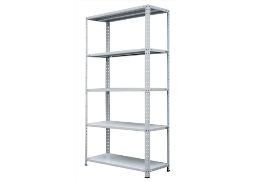 Regał wykonany z wysokiej jakości stali nierdzewnej. Stopki regulowane. Minimalne obciążenie na półkę 90 kg/m2. Pięć półek pełnych, z czego minimum 3 regulowane. Brak ostrych krawędzi i wystających śrub.Wymiary: - szerokość – 90 – 110 cm- głębokość - 35 – 45 cm- wysokość – 180 - 200 cmRegał wykonany z wysokiej jakości stali nierdzewnej. Stopki regulowane. Minimalne obciążenie na półkę 90 kg/m2. Pięć półek pełnych, z czego minimum 3 regulowane. Brak ostrych krawędzi i wystających śrub.Wymiary: - szerokość – 90 – 110 cm- głębokość - 35 – 45 cm- wysokość – 180 - 200 cmIlustracje poglądowe oddające wizualny charakter meblaIlustracje poglądowe oddające wizualny charakter meblaIlustracje poglądowe oddające wizualny charakter meblaPozycjaSymbolNazwa5.RN.2Regał na ubraniaRegał metalowy z dwoma drążkami na ubrania oraz z dwoma półkami. Stopki regulowane. Nośność każdego elementu ok. 50kg. Wymiary: - szerokość – 90 – 120 cm- głębokość - 35 – 45 cm- wysokość – 180 - 200 cm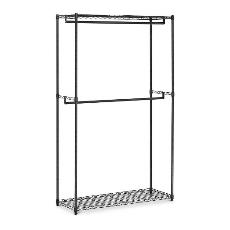 Regał metalowy z dwoma drążkami na ubrania oraz z dwoma półkami. Stopki regulowane. Nośność każdego elementu ok. 50kg. Wymiary: - szerokość – 90 – 120 cm- głębokość - 35 – 45 cm- wysokość – 180 - 200 cmRegał metalowy z dwoma drążkami na ubrania oraz z dwoma półkami. Stopki regulowane. Nośność każdego elementu ok. 50kg. Wymiary: - szerokość – 90 – 120 cm- głębokość - 35 – 45 cm- wysokość – 180 - 200 cmIlustracje poglądowe oddające wizualny charakter meblaIlustracje poglądowe oddające wizualny charakter meblaIlustracje poglądowe oddające wizualny charakter meblaPozycjaSymbolNazwaNazwaNazwa6.SSŁ.1Szafka szatniowa z ławkąSzafka szatniowa z ławkąSzafka szatniowa z ławkąSzafka szatniowa metalowa podwójna z wysuwaną ławką. Korpus wykonany z blachy stalowej węglowej, płytko tłocznej, malowanej proszkowo, o grubości nie mniejszej niż 0,8 mm. W środku od góry półka, poniżej drążek. Minimum 3 uchwyty na wieszaki.Drzwi metalowe. Na rogach drzwi zintegrowane tłumiki dźwięku zamykania drzwi. Wzmocnienia drzwi w postaci biegnących obustronnie na całej długości drzwi zagiętych profili, gwarantujących wytrzymałość. Ogranicznik otwarcia drzwi do kąta 90 stopni. Ramka na samoprzylepny numer. Na drzwiach perforacja w postaci otworów - wentylacja. Drzwi każdej szafki zamykane zamkiem kluczowym.Ławeczka pod szafkę wysuwana, z 2 oddzielnymi szafkami na buty zamykanymi pełnymi drzwiami skrzydłowymi. Posiada metalowy stelaż przystosowany do postawienia na nim szafy. Szafa dokręcana do stelaża za pomocą śrub.Drzwi każdej szafki zamykane zamkiem kluczowym. Ławeczka wyposażona jest w stopki ułatwiające wypoziomowanie mebla. Stelaż ławeczki malowany proszkowo w tym samym kolorze co szafka. Zamek cylindryczny z 2 kluczykami.Lakierowanie szafki proszkowe elektrostatyczne. Szafka z ławką od jednego producenta - jako komplet.Kolorystyka szaf (korpusów i drzwi) – do uzgodnienia z zamawiającym, spośród minimum 8 kolorów.Wymiary:- wysokość kompletu: 200 - 230 cm- szerokość: maksymalnie 60 cm- głębokość szafki: maksymalnie 50 cmSzafka szatniowa metalowa podwójna z wysuwaną ławką. Korpus wykonany z blachy stalowej węglowej, płytko tłocznej, malowanej proszkowo, o grubości nie mniejszej niż 0,8 mm. W środku od góry półka, poniżej drążek. Minimum 3 uchwyty na wieszaki.Drzwi metalowe. Na rogach drzwi zintegrowane tłumiki dźwięku zamykania drzwi. Wzmocnienia drzwi w postaci biegnących obustronnie na całej długości drzwi zagiętych profili, gwarantujących wytrzymałość. Ogranicznik otwarcia drzwi do kąta 90 stopni. Ramka na samoprzylepny numer. Na drzwiach perforacja w postaci otworów - wentylacja. Drzwi każdej szafki zamykane zamkiem kluczowym.Ławeczka pod szafkę wysuwana, z 2 oddzielnymi szafkami na buty zamykanymi pełnymi drzwiami skrzydłowymi. Posiada metalowy stelaż przystosowany do postawienia na nim szafy. Szafa dokręcana do stelaża za pomocą śrub.Drzwi każdej szafki zamykane zamkiem kluczowym. Ławeczka wyposażona jest w stopki ułatwiające wypoziomowanie mebla. Stelaż ławeczki malowany proszkowo w tym samym kolorze co szafka. Zamek cylindryczny z 2 kluczykami.Lakierowanie szafki proszkowe elektrostatyczne. Szafka z ławką od jednego producenta - jako komplet.Kolorystyka szaf (korpusów i drzwi) – do uzgodnienia z zamawiającym, spośród minimum 8 kolorów.Wymiary:- wysokość kompletu: 200 - 230 cm- szerokość: maksymalnie 60 cm- głębokość szafki: maksymalnie 50 cmSzafka szatniowa metalowa podwójna z wysuwaną ławką. Korpus wykonany z blachy stalowej węglowej, płytko tłocznej, malowanej proszkowo, o grubości nie mniejszej niż 0,8 mm. W środku od góry półka, poniżej drążek. Minimum 3 uchwyty na wieszaki.Drzwi metalowe. Na rogach drzwi zintegrowane tłumiki dźwięku zamykania drzwi. Wzmocnienia drzwi w postaci biegnących obustronnie na całej długości drzwi zagiętych profili, gwarantujących wytrzymałość. Ogranicznik otwarcia drzwi do kąta 90 stopni. Ramka na samoprzylepny numer. Na drzwiach perforacja w postaci otworów - wentylacja. Drzwi każdej szafki zamykane zamkiem kluczowym.Ławeczka pod szafkę wysuwana, z 2 oddzielnymi szafkami na buty zamykanymi pełnymi drzwiami skrzydłowymi. Posiada metalowy stelaż przystosowany do postawienia na nim szafy. Szafa dokręcana do stelaża za pomocą śrub.Drzwi każdej szafki zamykane zamkiem kluczowym. Ławeczka wyposażona jest w stopki ułatwiające wypoziomowanie mebla. Stelaż ławeczki malowany proszkowo w tym samym kolorze co szafka. Zamek cylindryczny z 2 kluczykami.Lakierowanie szafki proszkowe elektrostatyczne. Szafka z ławką od jednego producenta - jako komplet.Kolorystyka szaf (korpusów i drzwi) – do uzgodnienia z zamawiającym, spośród minimum 8 kolorów.Wymiary:- wysokość kompletu: 200 - 230 cm- szerokość: maksymalnie 60 cm- głębokość szafki: maksymalnie 50 cmSzafka szatniowa metalowa podwójna z wysuwaną ławką. Korpus wykonany z blachy stalowej węglowej, płytko tłocznej, malowanej proszkowo, o grubości nie mniejszej niż 0,8 mm. W środku od góry półka, poniżej drążek. Minimum 3 uchwyty na wieszaki.Drzwi metalowe. Na rogach drzwi zintegrowane tłumiki dźwięku zamykania drzwi. Wzmocnienia drzwi w postaci biegnących obustronnie na całej długości drzwi zagiętych profili, gwarantujących wytrzymałość. Ogranicznik otwarcia drzwi do kąta 90 stopni. Ramka na samoprzylepny numer. Na drzwiach perforacja w postaci otworów - wentylacja. Drzwi każdej szafki zamykane zamkiem kluczowym.Ławeczka pod szafkę wysuwana, z 2 oddzielnymi szafkami na buty zamykanymi pełnymi drzwiami skrzydłowymi. Posiada metalowy stelaż przystosowany do postawienia na nim szafy. Szafa dokręcana do stelaża za pomocą śrub.Drzwi każdej szafki zamykane zamkiem kluczowym. Ławeczka wyposażona jest w stopki ułatwiające wypoziomowanie mebla. Stelaż ławeczki malowany proszkowo w tym samym kolorze co szafka. Zamek cylindryczny z 2 kluczykami.Lakierowanie szafki proszkowe elektrostatyczne. Szafka z ławką od jednego producenta - jako komplet.Kolorystyka szaf (korpusów i drzwi) – do uzgodnienia z zamawiającym, spośród minimum 8 kolorów.Wymiary:- wysokość kompletu: 200 - 230 cm- szerokość: maksymalnie 60 cm- głębokość szafki: maksymalnie 50 cmSzafka szatniowa metalowa podwójna z wysuwaną ławką. Korpus wykonany z blachy stalowej węglowej, płytko tłocznej, malowanej proszkowo, o grubości nie mniejszej niż 0,8 mm. W środku od góry półka, poniżej drążek. Minimum 3 uchwyty na wieszaki.Drzwi metalowe. Na rogach drzwi zintegrowane tłumiki dźwięku zamykania drzwi. Wzmocnienia drzwi w postaci biegnących obustronnie na całej długości drzwi zagiętych profili, gwarantujących wytrzymałość. Ogranicznik otwarcia drzwi do kąta 90 stopni. Ramka na samoprzylepny numer. Na drzwiach perforacja w postaci otworów - wentylacja. Drzwi każdej szafki zamykane zamkiem kluczowym.Ławeczka pod szafkę wysuwana, z 2 oddzielnymi szafkami na buty zamykanymi pełnymi drzwiami skrzydłowymi. Posiada metalowy stelaż przystosowany do postawienia na nim szafy. Szafa dokręcana do stelaża za pomocą śrub.Drzwi każdej szafki zamykane zamkiem kluczowym. Ławeczka wyposażona jest w stopki ułatwiające wypoziomowanie mebla. Stelaż ławeczki malowany proszkowo w tym samym kolorze co szafka. Zamek cylindryczny z 2 kluczykami.Lakierowanie szafki proszkowe elektrostatyczne. Szafka z ławką od jednego producenta - jako komplet.Kolorystyka szaf (korpusów i drzwi) – do uzgodnienia z zamawiającym, spośród minimum 8 kolorów.Wymiary:- wysokość kompletu: 200 - 230 cm- szerokość: maksymalnie 60 cm- głębokość szafki: maksymalnie 50 cm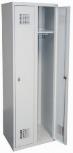 Ilustracje poglądowe oddające wizualny charakter meblaIlustracje poglądowe oddające wizualny charakter meblaIlustracje poglądowe oddające wizualny charakter meblaIlustracje poglądowe oddające wizualny charakter meblaIlustracje poglądowe oddające wizualny charakter meblaPozycjaSymbolNazwa7.ST.1Stół – typ 1Wymiary (szer. x gł. x wys.): 65 - 70 x 65 - 70 x 68 - 83 cmWykonanie stołu:- blat wykonany z laminatu kompaktowego w klasie higieniczności E1 o grubości 12 mm, płaszczyzny zabezpieczone obrzeżem z tworzywa sztucznego o grubości 2 mm w kolorze płyty, krawędzie obrzeża zaokrąglone,- 1 noga stalowa kolumnowa z podstawą w kształcie krzyża,- nogi podstawy zakończone tworzywową stopką poziomującą,- noga mocowana do blatu za pomocą kołnierza w kształcie krzyża za pomocą śrub- kolor blatu – do uzgodnienia z zamawiającym.Płyta melaminowana do wyboru przez zamawiającego: - minimum 15 kolorów z płyty jednobarwnej w kolorach pastelowych - jasna zieleń i jej odcienie, jasny żółty i jego odcienie, jasny pomarańcz i jego odcienie, jasny szary i jego odcienie, jasny beżowy i jego odcienie, biały;- minimum 10 kolorów z płyty imitującej drewno (z fakturą drewna) - w kolorach jasnych: np. buk, dąb, brzoza, sosna itp.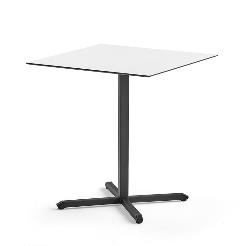 Ilustracje poglądowe oddające wizualny charakter meblaWymiary (szer. x gł. x wys.): 65 - 70 x 65 - 70 x 68 - 83 cmWykonanie stołu:- blat wykonany z laminatu kompaktowego w klasie higieniczności E1 o grubości 12 mm, płaszczyzny zabezpieczone obrzeżem z tworzywa sztucznego o grubości 2 mm w kolorze płyty, krawędzie obrzeża zaokrąglone,- 1 noga stalowa kolumnowa z podstawą w kształcie krzyża,- nogi podstawy zakończone tworzywową stopką poziomującą,- noga mocowana do blatu za pomocą kołnierza w kształcie krzyża za pomocą śrub- kolor blatu – do uzgodnienia z zamawiającym.Płyta melaminowana do wyboru przez zamawiającego: - minimum 15 kolorów z płyty jednobarwnej w kolorach pastelowych - jasna zieleń i jej odcienie, jasny żółty i jego odcienie, jasny pomarańcz i jego odcienie, jasny szary i jego odcienie, jasny beżowy i jego odcienie, biały;- minimum 10 kolorów z płyty imitującej drewno (z fakturą drewna) - w kolorach jasnych: np. buk, dąb, brzoza, sosna itp.Ilustracje poglądowe oddające wizualny charakter meblaWymiary (szer. x gł. x wys.): 65 - 70 x 65 - 70 x 68 - 83 cmWykonanie stołu:- blat wykonany z laminatu kompaktowego w klasie higieniczności E1 o grubości 12 mm, płaszczyzny zabezpieczone obrzeżem z tworzywa sztucznego o grubości 2 mm w kolorze płyty, krawędzie obrzeża zaokrąglone,- 1 noga stalowa kolumnowa z podstawą w kształcie krzyża,- nogi podstawy zakończone tworzywową stopką poziomującą,- noga mocowana do blatu za pomocą kołnierza w kształcie krzyża za pomocą śrub- kolor blatu – do uzgodnienia z zamawiającym.Płyta melaminowana do wyboru przez zamawiającego: - minimum 15 kolorów z płyty jednobarwnej w kolorach pastelowych - jasna zieleń i jej odcienie, jasny żółty i jego odcienie, jasny pomarańcz i jego odcienie, jasny szary i jego odcienie, jasny beżowy i jego odcienie, biały;- minimum 10 kolorów z płyty imitującej drewno (z fakturą drewna) - w kolorach jasnych: np. buk, dąb, brzoza, sosna itp.Ilustracje poglądowe oddające wizualny charakter meblaPozycjaSymbolNazwa8.ST.2Stół – typ 2Wymiary (szer. x gł. x wys.): 70 x 70 x 68 - 83 cmWykonanie stołu:- blat wykonany z trójwarstwowej płyty meblowej obustronnie melaminowanej w klasie higieniczności E1 o grubości 25 mm, płaszczyzny zabezpieczone obrzeżem z tworzywa sztucznego o grubości 2 mm w kolorze płyty, krawędzie obrzeża zaokrąglone,- stelaż metalowy skręcany, malowany proszkowo w kolorze wybranym przez zamawiającego, - nogi zakończone tworzywową stopką poziomującą,- nogi mocowane do ramy poprzez zainstalowane w niej odlewy; montaż nogi do ramy odbywa się za pomocą jednej śruby i zastrzału wykonanego ze stalowego ceownika,- kolor blatu – do uzgodnienia z zamawiającym.Płyta melaminowana do wyboru przez zamawiającego: - minimum 15 kolorów z płyty jednobarwnej w kolorach pastelowych - jasna zieleń i jej odcienie, jasny żółty i jego odcienie, jasny pomarańcz i jego odcienie, jasny szary i jego odcienie, jasny beżowy i jego odcienie, biały;- minimum 10 kolorów z płyty imitującej drewno (z fakturą drewna) - w kolorach jasnych: np. buk, dąb, brzoza, sosna itp.Wymiary (szer. x gł. x wys.): 70 x 70 x 68 - 83 cmWykonanie stołu:- blat wykonany z trójwarstwowej płyty meblowej obustronnie melaminowanej w klasie higieniczności E1 o grubości 25 mm, płaszczyzny zabezpieczone obrzeżem z tworzywa sztucznego o grubości 2 mm w kolorze płyty, krawędzie obrzeża zaokrąglone,- stelaż metalowy skręcany, malowany proszkowo w kolorze wybranym przez zamawiającego, - nogi zakończone tworzywową stopką poziomującą,- nogi mocowane do ramy poprzez zainstalowane w niej odlewy; montaż nogi do ramy odbywa się za pomocą jednej śruby i zastrzału wykonanego ze stalowego ceownika,- kolor blatu – do uzgodnienia z zamawiającym.Płyta melaminowana do wyboru przez zamawiającego: - minimum 15 kolorów z płyty jednobarwnej w kolorach pastelowych - jasna zieleń i jej odcienie, jasny żółty i jego odcienie, jasny pomarańcz i jego odcienie, jasny szary i jego odcienie, jasny beżowy i jego odcienie, biały;- minimum 10 kolorów z płyty imitującej drewno (z fakturą drewna) - w kolorach jasnych: np. buk, dąb, brzoza, sosna itp.Wymiary (szer. x gł. x wys.): 70 x 70 x 68 - 83 cmWykonanie stołu:- blat wykonany z trójwarstwowej płyty meblowej obustronnie melaminowanej w klasie higieniczności E1 o grubości 25 mm, płaszczyzny zabezpieczone obrzeżem z tworzywa sztucznego o grubości 2 mm w kolorze płyty, krawędzie obrzeża zaokrąglone,- stelaż metalowy skręcany, malowany proszkowo w kolorze wybranym przez zamawiającego, - nogi zakończone tworzywową stopką poziomującą,- nogi mocowane do ramy poprzez zainstalowane w niej odlewy; montaż nogi do ramy odbywa się za pomocą jednej śruby i zastrzału wykonanego ze stalowego ceownika,- kolor blatu – do uzgodnienia z zamawiającym.Płyta melaminowana do wyboru przez zamawiającego: - minimum 15 kolorów z płyty jednobarwnej w kolorach pastelowych - jasna zieleń i jej odcienie, jasny żółty i jego odcienie, jasny pomarańcz i jego odcienie, jasny szary i jego odcienie, jasny beżowy i jego odcienie, biały;- minimum 10 kolorów z płyty imitującej drewno (z fakturą drewna) - w kolorach jasnych: np. buk, dąb, brzoza, sosna itp.PozycjaSymbolNazwaNazwaNazwa9.STM.1Stół przyściennyStół przyściennyStół przyściennyStół przyścienny z dwoma półkami wykonany z wysokiej jakości stali nierdzewnej. Nogi oraz półka połączone za pomocą śrub. Nogi zakończone stopkami umożliwiającymi wypoziomowanie stołu.Wymiary (dostosowane do projektowanej zabudowy kuchennej):Wysokość – 85 cm Głębokość – 60 cmSzerokość – 80 cm Stół przyścienny z dwoma półkami wykonany z wysokiej jakości stali nierdzewnej. Nogi oraz półka połączone za pomocą śrub. Nogi zakończone stopkami umożliwiającymi wypoziomowanie stołu.Wymiary (dostosowane do projektowanej zabudowy kuchennej):Wysokość – 85 cm Głębokość – 60 cmSzerokość – 80 cm Stół przyścienny z dwoma półkami wykonany z wysokiej jakości stali nierdzewnej. Nogi oraz półka połączone za pomocą śrub. Nogi zakończone stopkami umożliwiającymi wypoziomowanie stołu.Wymiary (dostosowane do projektowanej zabudowy kuchennej):Wysokość – 85 cm Głębokość – 60 cmSzerokość – 80 cm Stół przyścienny z dwoma półkami wykonany z wysokiej jakości stali nierdzewnej. Nogi oraz półka połączone za pomocą śrub. Nogi zakończone stopkami umożliwiającymi wypoziomowanie stołu.Wymiary (dostosowane do projektowanej zabudowy kuchennej):Wysokość – 85 cm Głębokość – 60 cmSzerokość – 80 cm Stół przyścienny z dwoma półkami wykonany z wysokiej jakości stali nierdzewnej. Nogi oraz półka połączone za pomocą śrub. Nogi zakończone stopkami umożliwiającymi wypoziomowanie stołu.Wymiary (dostosowane do projektowanej zabudowy kuchennej):Wysokość – 85 cm Głębokość – 60 cmSzerokość – 80 cm 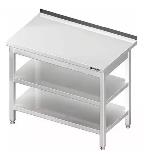 Ilustracje poglądoweIlustracje poglądoweIlustracje poglądoweIlustracje poglądoweIlustracje poglądowePozycjaSymbolNazwaNazwaNazwa10.STN.1Stolik niskiStolik niskiStolik niskiStolik kwadratowy z półką, wykonany z płyty MDF. Nogi zakończone nierysującymi plastikowymi stopkami. Kolor mebla – do uzgodnienia z zamawiającym.Wymiary:- szerokość: 60 cm- głębokość: 60 cm- wysokość: 45 - 50 cmPłyta melaminowana do wyboru przez zamawiającego: - minimum 15 kolorów z płyty jednobarwnej w kolorach pastelowych - jasna zieleń i jej odcienie, jasny żółty i jego odcienie, jasny pomarańcz i jego odcienie, jasny szary i jego odcienie, jasny beżowy i jego odcienie, biały;- minimum 10 kolorów z płyty imitującej drewno (z fakturą drewna) - w kolorach jasnych: np. buk, dąb, brzoza, sosna itp.Stolik kwadratowy z półką, wykonany z płyty MDF. Nogi zakończone nierysującymi plastikowymi stopkami. Kolor mebla – do uzgodnienia z zamawiającym.Wymiary:- szerokość: 60 cm- głębokość: 60 cm- wysokość: 45 - 50 cmPłyta melaminowana do wyboru przez zamawiającego: - minimum 15 kolorów z płyty jednobarwnej w kolorach pastelowych - jasna zieleń i jej odcienie, jasny żółty i jego odcienie, jasny pomarańcz i jego odcienie, jasny szary i jego odcienie, jasny beżowy i jego odcienie, biały;- minimum 10 kolorów z płyty imitującej drewno (z fakturą drewna) - w kolorach jasnych: np. buk, dąb, brzoza, sosna itp.Stolik kwadratowy z półką, wykonany z płyty MDF. Nogi zakończone nierysującymi plastikowymi stopkami. Kolor mebla – do uzgodnienia z zamawiającym.Wymiary:- szerokość: 60 cm- głębokość: 60 cm- wysokość: 45 - 50 cmPłyta melaminowana do wyboru przez zamawiającego: - minimum 15 kolorów z płyty jednobarwnej w kolorach pastelowych - jasna zieleń i jej odcienie, jasny żółty i jego odcienie, jasny pomarańcz i jego odcienie, jasny szary i jego odcienie, jasny beżowy i jego odcienie, biały;- minimum 10 kolorów z płyty imitującej drewno (z fakturą drewna) - w kolorach jasnych: np. buk, dąb, brzoza, sosna itp.Stolik kwadratowy z półką, wykonany z płyty MDF. Nogi zakończone nierysującymi plastikowymi stopkami. Kolor mebla – do uzgodnienia z zamawiającym.Wymiary:- szerokość: 60 cm- głębokość: 60 cm- wysokość: 45 - 50 cmPłyta melaminowana do wyboru przez zamawiającego: - minimum 15 kolorów z płyty jednobarwnej w kolorach pastelowych - jasna zieleń i jej odcienie, jasny żółty i jego odcienie, jasny pomarańcz i jego odcienie, jasny szary i jego odcienie, jasny beżowy i jego odcienie, biały;- minimum 10 kolorów z płyty imitującej drewno (z fakturą drewna) - w kolorach jasnych: np. buk, dąb, brzoza, sosna itp.Stolik kwadratowy z półką, wykonany z płyty MDF. Nogi zakończone nierysującymi plastikowymi stopkami. Kolor mebla – do uzgodnienia z zamawiającym.Wymiary:- szerokość: 60 cm- głębokość: 60 cm- wysokość: 45 - 50 cmPłyta melaminowana do wyboru przez zamawiającego: - minimum 15 kolorów z płyty jednobarwnej w kolorach pastelowych - jasna zieleń i jej odcienie, jasny żółty i jego odcienie, jasny pomarańcz i jego odcienie, jasny szary i jego odcienie, jasny beżowy i jego odcienie, biały;- minimum 10 kolorów z płyty imitującej drewno (z fakturą drewna) - w kolorach jasnych: np. buk, dąb, brzoza, sosna itp.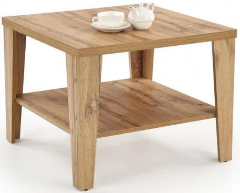 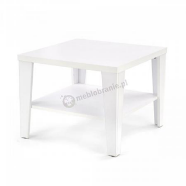 Ilustracje poglądowe oddające wizualny charakter meblaIlustracje poglądowe oddające wizualny charakter meblaIlustracje poglądowe oddające wizualny charakter meblaIlustracje poglądowe oddające wizualny charakter meblaIlustracje poglądowe oddające wizualny charakter meblaPozycjaSymbolNazwaNazwaNazwa11.STN.2Stolik niski 50x160 cmStolik niski 50x160 cmStolik niski 50x160 cmStolik kwadratowy z półką, wykonany z płyty MDF. Nogi zakończone nierysującymi plastikowymi stopkami. Kolor mebla – do uzgodnienia z zamawiającym.Wymiary:- szerokość: 160 cm- głębokość: 50 cm- wysokość: 45 - 50 cmSzerokość oraz głębokość dostosować do wybranej sofy modułowej.Płyta melaminowana do wyboru przez zamawiającego: - minimum 15 kolorów z płyty jednobarwnej w kolorach pastelowych - jasna zieleń i jej odcienie, jasny żółty i jego odcienie, jasny pomarańcz i jego odcienie, jasny szary i jego odcienie, jasny beżowy i jego odcienie, biały;- minimum 10 kolorów z płyty imitującej drewno (z fakturą drewna) - w kolorach jasnych: np. buk, dąb, brzoza, sosna itp.Stolik kwadratowy z półką, wykonany z płyty MDF. Nogi zakończone nierysującymi plastikowymi stopkami. Kolor mebla – do uzgodnienia z zamawiającym.Wymiary:- szerokość: 160 cm- głębokość: 50 cm- wysokość: 45 - 50 cmSzerokość oraz głębokość dostosować do wybranej sofy modułowej.Płyta melaminowana do wyboru przez zamawiającego: - minimum 15 kolorów z płyty jednobarwnej w kolorach pastelowych - jasna zieleń i jej odcienie, jasny żółty i jego odcienie, jasny pomarańcz i jego odcienie, jasny szary i jego odcienie, jasny beżowy i jego odcienie, biały;- minimum 10 kolorów z płyty imitującej drewno (z fakturą drewna) - w kolorach jasnych: np. buk, dąb, brzoza, sosna itp.Stolik kwadratowy z półką, wykonany z płyty MDF. Nogi zakończone nierysującymi plastikowymi stopkami. Kolor mebla – do uzgodnienia z zamawiającym.Wymiary:- szerokość: 160 cm- głębokość: 50 cm- wysokość: 45 - 50 cmSzerokość oraz głębokość dostosować do wybranej sofy modułowej.Płyta melaminowana do wyboru przez zamawiającego: - minimum 15 kolorów z płyty jednobarwnej w kolorach pastelowych - jasna zieleń i jej odcienie, jasny żółty i jego odcienie, jasny pomarańcz i jego odcienie, jasny szary i jego odcienie, jasny beżowy i jego odcienie, biały;- minimum 10 kolorów z płyty imitującej drewno (z fakturą drewna) - w kolorach jasnych: np. buk, dąb, brzoza, sosna itp.Stolik kwadratowy z półką, wykonany z płyty MDF. Nogi zakończone nierysującymi plastikowymi stopkami. Kolor mebla – do uzgodnienia z zamawiającym.Wymiary:- szerokość: 160 cm- głębokość: 50 cm- wysokość: 45 - 50 cmSzerokość oraz głębokość dostosować do wybranej sofy modułowej.Płyta melaminowana do wyboru przez zamawiającego: - minimum 15 kolorów z płyty jednobarwnej w kolorach pastelowych - jasna zieleń i jej odcienie, jasny żółty i jego odcienie, jasny pomarańcz i jego odcienie, jasny szary i jego odcienie, jasny beżowy i jego odcienie, biały;- minimum 10 kolorów z płyty imitującej drewno (z fakturą drewna) - w kolorach jasnych: np. buk, dąb, brzoza, sosna itp.Stolik kwadratowy z półką, wykonany z płyty MDF. Nogi zakończone nierysującymi plastikowymi stopkami. Kolor mebla – do uzgodnienia z zamawiającym.Wymiary:- szerokość: 160 cm- głębokość: 50 cm- wysokość: 45 - 50 cmSzerokość oraz głębokość dostosować do wybranej sofy modułowej.Płyta melaminowana do wyboru przez zamawiającego: - minimum 15 kolorów z płyty jednobarwnej w kolorach pastelowych - jasna zieleń i jej odcienie, jasny żółty i jego odcienie, jasny pomarańcz i jego odcienie, jasny szary i jego odcienie, jasny beżowy i jego odcienie, biały;- minimum 10 kolorów z płyty imitującej drewno (z fakturą drewna) - w kolorach jasnych: np. buk, dąb, brzoza, sosna itp.Ilustracje poglądowe oddające wizualny charakter meblaIlustracje poglądowe oddające wizualny charakter meblaIlustracje poglądowe oddające wizualny charakter meblaIlustracje poglądowe oddające wizualny charakter meblaIlustracje poglądowe oddające wizualny charakter meblaPozycjaSymbolNazwa12.SUB.1Szafa ubraniowo-biurowaWymiary zewnętrzne (wys. x szer. x gł.): 192 x 80 x 42 cmSzafa podzielona na dwie części w pionie w podziale na: 50 cm i 30 cm.W części 50 cm: półka od góry na stałe, do półki zamontowany wieszak wysuwany do przodu na ubrania. Przestrzeń zamknięta drzwiami pełnymi.W części 30 cm: w środku 4 półki, z których 3 są przestawne i 1 stałe. Przestrzeń zamknięta drzwiami pełnymi.Wykonanie szafy:- korpus i fronty z płyty meblowej trójwarstwowej w klasie higieniczności E1 obustronnie melaminowanej o grubości 18 mm,- wszystkie krawędzie wykończone obrzeżem PCV o grubości 2 mm w kolorze płyty, krawędzie obrzeża zaokrąglone,- wnętrze szafy posiada nawiercenia do regulacji półek na całej wysokości,- półki płytowe, wykonane z płyty meblowej trójwarstwowej w klasie higieniczności E1 obustronnie melaminowanej o grubości 18 mm, - jedna z półek jest półką konstrukcyjną skręcaną z szafą, - półki wyposażone w podpórki typu „secura” zapobiegające przypadkowemu wysunięciu półki,- elementy mebla łączone za pomocą mimośrodów (nie dopuszcza się łączenia za pomocą kleju), - ściany tylne szafek wykonane z płyty HDF o grubości 5 mm jednostronnie lakierowanej na kolor biały z systemowym stalowym wzmocnieniem,- zawiasy puszkowe z cichym systemem samodomykania, o kącie otwarcia minimum 100o, z regulacją w trzech płaszczyznach,- podstawa szafy - stelaż spawany stalowy malowany proszkowo z plastikowymi regulatorami poziomu ok. 10 mm, profil 30 x 30 x 1,5 mm, spawy dokładnie wyszlifowane przed malowaniem, nóżki stelaża (ok. 10 cm),- uchylne drzwi szafy wyposażone w zamki jednopunktowe, każdy zamek w komplecie z dwoma kluczami łamanymi i możliwością zastosowania klucza matki tzw. "master-key",- uchylne drzwi szafy wyposażone w uchwyty stalowe, kolor oraz rodzaj uchwytu do uzgodnienia z zamawiającym,- szafa wyposażona w wieszak z wysuwem,- cokolik szafek dolnych demontowalny na klipsach.Mebel może być wykonany z płyt w kilku wersjach kolorystycznych. Korpusy kolorystycznie różne od frontów.Płyta melaminowana do wyboru przez zamawiającego: - minimum 15 kolorów z płyty jednobarwnej w kolorach pastelowych - jasna zieleń i jej odcienie, jasny żółty i jego odcienie, jasny pomarańcz i jego odcienie, jasny szary i jego odcienie, jasny beżowy i jego odcienie, biały;- minimum 10 kolorów z płyty imitującej drewno (z fakturą drewna) - w kolorach jasnych: np. buk, dąb, brzoza, sosna itp.Wymiary zewnętrzne (wys. x szer. x gł.): 192 x 80 x 42 cmSzafa podzielona na dwie części w pionie w podziale na: 50 cm i 30 cm.W części 50 cm: półka od góry na stałe, do półki zamontowany wieszak wysuwany do przodu na ubrania. Przestrzeń zamknięta drzwiami pełnymi.W części 30 cm: w środku 4 półki, z których 3 są przestawne i 1 stałe. Przestrzeń zamknięta drzwiami pełnymi.Wykonanie szafy:- korpus i fronty z płyty meblowej trójwarstwowej w klasie higieniczności E1 obustronnie melaminowanej o grubości 18 mm,- wszystkie krawędzie wykończone obrzeżem PCV o grubości 2 mm w kolorze płyty, krawędzie obrzeża zaokrąglone,- wnętrze szafy posiada nawiercenia do regulacji półek na całej wysokości,- półki płytowe, wykonane z płyty meblowej trójwarstwowej w klasie higieniczności E1 obustronnie melaminowanej o grubości 18 mm, - jedna z półek jest półką konstrukcyjną skręcaną z szafą, - półki wyposażone w podpórki typu „secura” zapobiegające przypadkowemu wysunięciu półki,- elementy mebla łączone za pomocą mimośrodów (nie dopuszcza się łączenia za pomocą kleju), - ściany tylne szafek wykonane z płyty HDF o grubości 5 mm jednostronnie lakierowanej na kolor biały z systemowym stalowym wzmocnieniem,- zawiasy puszkowe z cichym systemem samodomykania, o kącie otwarcia minimum 100o, z regulacją w trzech płaszczyznach,- podstawa szafy - stelaż spawany stalowy malowany proszkowo z plastikowymi regulatorami poziomu ok. 10 mm, profil 30 x 30 x 1,5 mm, spawy dokładnie wyszlifowane przed malowaniem, nóżki stelaża (ok. 10 cm),- uchylne drzwi szafy wyposażone w zamki jednopunktowe, każdy zamek w komplecie z dwoma kluczami łamanymi i możliwością zastosowania klucza matki tzw. "master-key",- uchylne drzwi szafy wyposażone w uchwyty stalowe, kolor oraz rodzaj uchwytu do uzgodnienia z zamawiającym,- szafa wyposażona w wieszak z wysuwem,- cokolik szafek dolnych demontowalny na klipsach.Mebel może być wykonany z płyt w kilku wersjach kolorystycznych. Korpusy kolorystycznie różne od frontów.Płyta melaminowana do wyboru przez zamawiającego: - minimum 15 kolorów z płyty jednobarwnej w kolorach pastelowych - jasna zieleń i jej odcienie, jasny żółty i jego odcienie, jasny pomarańcz i jego odcienie, jasny szary i jego odcienie, jasny beżowy i jego odcienie, biały;- minimum 10 kolorów z płyty imitującej drewno (z fakturą drewna) - w kolorach jasnych: np. buk, dąb, brzoza, sosna itp.Wymiary zewnętrzne (wys. x szer. x gł.): 192 x 80 x 42 cmSzafa podzielona na dwie części w pionie w podziale na: 50 cm i 30 cm.W części 50 cm: półka od góry na stałe, do półki zamontowany wieszak wysuwany do przodu na ubrania. Przestrzeń zamknięta drzwiami pełnymi.W części 30 cm: w środku 4 półki, z których 3 są przestawne i 1 stałe. Przestrzeń zamknięta drzwiami pełnymi.Wykonanie szafy:- korpus i fronty z płyty meblowej trójwarstwowej w klasie higieniczności E1 obustronnie melaminowanej o grubości 18 mm,- wszystkie krawędzie wykończone obrzeżem PCV o grubości 2 mm w kolorze płyty, krawędzie obrzeża zaokrąglone,- wnętrze szafy posiada nawiercenia do regulacji półek na całej wysokości,- półki płytowe, wykonane z płyty meblowej trójwarstwowej w klasie higieniczności E1 obustronnie melaminowanej o grubości 18 mm, - jedna z półek jest półką konstrukcyjną skręcaną z szafą, - półki wyposażone w podpórki typu „secura” zapobiegające przypadkowemu wysunięciu półki,- elementy mebla łączone za pomocą mimośrodów (nie dopuszcza się łączenia za pomocą kleju), - ściany tylne szafek wykonane z płyty HDF o grubości 5 mm jednostronnie lakierowanej na kolor biały z systemowym stalowym wzmocnieniem,- zawiasy puszkowe z cichym systemem samodomykania, o kącie otwarcia minimum 100o, z regulacją w trzech płaszczyznach,- podstawa szafy - stelaż spawany stalowy malowany proszkowo z plastikowymi regulatorami poziomu ok. 10 mm, profil 30 x 30 x 1,5 mm, spawy dokładnie wyszlifowane przed malowaniem, nóżki stelaża (ok. 10 cm),- uchylne drzwi szafy wyposażone w zamki jednopunktowe, każdy zamek w komplecie z dwoma kluczami łamanymi i możliwością zastosowania klucza matki tzw. "master-key",- uchylne drzwi szafy wyposażone w uchwyty stalowe, kolor oraz rodzaj uchwytu do uzgodnienia z zamawiającym,- szafa wyposażona w wieszak z wysuwem,- cokolik szafek dolnych demontowalny na klipsach.Mebel może być wykonany z płyt w kilku wersjach kolorystycznych. Korpusy kolorystycznie różne od frontów.Płyta melaminowana do wyboru przez zamawiającego: - minimum 15 kolorów z płyty jednobarwnej w kolorach pastelowych - jasna zieleń i jej odcienie, jasny żółty i jego odcienie, jasny pomarańcz i jego odcienie, jasny szary i jego odcienie, jasny beżowy i jego odcienie, biały;- minimum 10 kolorów z płyty imitującej drewno (z fakturą drewna) - w kolorach jasnych: np. buk, dąb, brzoza, sosna itp.Mebel wykonany zgodnie z rysunkiem technicznym - rysunek M-04Mebel wykonany zgodnie z rysunkiem technicznym - rysunek M-04Mebel wykonany zgodnie z rysunkiem technicznym - rysunek M-04PozycjaSymbolNazwa13.SZ.1Szafa – typ 1Wymiary zewnętrzne (wys. x szer. x gł.): 192 x 80 x 42 cmSzafa podzielona na trzy części w poziomie w podziale na: 73 cm, 36 cm i 73 cm. W środku 2 półki stałe i 2 półki przesuwne.W częściach 73 cm: w środku 1 półka przestawna. Przestrzeń zamykana niezależnie otwieranymi drzwiami pełnymi.W części 36 cm: półka zamknięta niezależnie otwieranymi drzwiami pełnymi.Wykonanie szafy:- korpus i fronty z płyty meblowej trójwarstwowej w klasie higieniczności E1 obustronnie melaminowanej o grubości 18 mm,- wszystkie krawędzie wykończone obrzeżem PCV o grubości 2 mm w kolorze płyty, krawędzie obrzeża zaokrąglone,- wnętrze szafy posiada nawiercenia do regulacji półek na całej wysokości,- półki płytowe, wykonane z płyty meblowej trójwarstwowej w klasie higieniczności E1 obustronnie melaminowanej o grubości 18 mm, - półki wyposażone w podpórki typu „secura” zapobiegające przypadkowemu wysunięciu półki,- elementy mebla łączone za pomocą mimośrodów (nie dopuszcza się łączenia za pomocą kleju), - ściany tylne szafek wykonane z płyty HDF o grubości 5 mm jednostronnie lakierowanej na kolor biały z systemowym stalowym wzmocnieniem,- zawiasy puszkowe z cichym systemem samodomykania, o kącie otwarcia minimum 100o, z regulacją w trzech płaszczyznach,- podstawa szafy - stelaż spawany stalowy malowany proszkowo RAL 9006, z plastikowymi regulatorami poziomu ok. 10 mm, profil 30 x 30 x 1,5 mm, spawy dokładnie wyszlifowane przed malowaniem, nóżki stelaża (ok. 10 cm),- uchylne drzwi szafy wyposażone w zamki jednopunktowe, każdy zamek w komplecie z dwoma kluczami łamanymi i możliwością zastosowania klucza matki tzw. "master-key",- uchylne drzwi szafy wyposażone w chwyty stalowe, kolor oraz rodzaj uchwytu do uzgodnienia z zamawiającym- cokolik szafek dolnych demontowalny na klipsach.Mebel może być wykonany z płyt w kilku wersjach kolorystycznych. Korpusy kolorystycznie różne od frontów.Płyta melaminowana do wyboru przez zamawiającego: - minimum 15 kolorów z płyty jednobarwnej w kolorach pastelowych - jasna zieleń i jej odcienie, jasny żółty i jego odcienie, jasny pomarańcz i jego odcienie, jasny szary i jego odcienie, jasny beżowy i jego odcienie, biały;- minimum 10 kolorów z płyty imitującej drewno (z fakturą drewna) - w kolorach jasnych: np. buk, dąb, brzoza, sosna itp.Wymiary zewnętrzne (wys. x szer. x gł.): 192 x 80 x 42 cmSzafa podzielona na trzy części w poziomie w podziale na: 73 cm, 36 cm i 73 cm. W środku 2 półki stałe i 2 półki przesuwne.W częściach 73 cm: w środku 1 półka przestawna. Przestrzeń zamykana niezależnie otwieranymi drzwiami pełnymi.W części 36 cm: półka zamknięta niezależnie otwieranymi drzwiami pełnymi.Wykonanie szafy:- korpus i fronty z płyty meblowej trójwarstwowej w klasie higieniczności E1 obustronnie melaminowanej o grubości 18 mm,- wszystkie krawędzie wykończone obrzeżem PCV o grubości 2 mm w kolorze płyty, krawędzie obrzeża zaokrąglone,- wnętrze szafy posiada nawiercenia do regulacji półek na całej wysokości,- półki płytowe, wykonane z płyty meblowej trójwarstwowej w klasie higieniczności E1 obustronnie melaminowanej o grubości 18 mm, - półki wyposażone w podpórki typu „secura” zapobiegające przypadkowemu wysunięciu półki,- elementy mebla łączone za pomocą mimośrodów (nie dopuszcza się łączenia za pomocą kleju), - ściany tylne szafek wykonane z płyty HDF o grubości 5 mm jednostronnie lakierowanej na kolor biały z systemowym stalowym wzmocnieniem,- zawiasy puszkowe z cichym systemem samodomykania, o kącie otwarcia minimum 100o, z regulacją w trzech płaszczyznach,- podstawa szafy - stelaż spawany stalowy malowany proszkowo RAL 9006, z plastikowymi regulatorami poziomu ok. 10 mm, profil 30 x 30 x 1,5 mm, spawy dokładnie wyszlifowane przed malowaniem, nóżki stelaża (ok. 10 cm),- uchylne drzwi szafy wyposażone w zamki jednopunktowe, każdy zamek w komplecie z dwoma kluczami łamanymi i możliwością zastosowania klucza matki tzw. "master-key",- uchylne drzwi szafy wyposażone w chwyty stalowe, kolor oraz rodzaj uchwytu do uzgodnienia z zamawiającym- cokolik szafek dolnych demontowalny na klipsach.Mebel może być wykonany z płyt w kilku wersjach kolorystycznych. Korpusy kolorystycznie różne od frontów.Płyta melaminowana do wyboru przez zamawiającego: - minimum 15 kolorów z płyty jednobarwnej w kolorach pastelowych - jasna zieleń i jej odcienie, jasny żółty i jego odcienie, jasny pomarańcz i jego odcienie, jasny szary i jego odcienie, jasny beżowy i jego odcienie, biały;- minimum 10 kolorów z płyty imitującej drewno (z fakturą drewna) - w kolorach jasnych: np. buk, dąb, brzoza, sosna itp.Wymiary zewnętrzne (wys. x szer. x gł.): 192 x 80 x 42 cmSzafa podzielona na trzy części w poziomie w podziale na: 73 cm, 36 cm i 73 cm. W środku 2 półki stałe i 2 półki przesuwne.W częściach 73 cm: w środku 1 półka przestawna. Przestrzeń zamykana niezależnie otwieranymi drzwiami pełnymi.W części 36 cm: półka zamknięta niezależnie otwieranymi drzwiami pełnymi.Wykonanie szafy:- korpus i fronty z płyty meblowej trójwarstwowej w klasie higieniczności E1 obustronnie melaminowanej o grubości 18 mm,- wszystkie krawędzie wykończone obrzeżem PCV o grubości 2 mm w kolorze płyty, krawędzie obrzeża zaokrąglone,- wnętrze szafy posiada nawiercenia do regulacji półek na całej wysokości,- półki płytowe, wykonane z płyty meblowej trójwarstwowej w klasie higieniczności E1 obustronnie melaminowanej o grubości 18 mm, - półki wyposażone w podpórki typu „secura” zapobiegające przypadkowemu wysunięciu półki,- elementy mebla łączone za pomocą mimośrodów (nie dopuszcza się łączenia za pomocą kleju), - ściany tylne szafek wykonane z płyty HDF o grubości 5 mm jednostronnie lakierowanej na kolor biały z systemowym stalowym wzmocnieniem,- zawiasy puszkowe z cichym systemem samodomykania, o kącie otwarcia minimum 100o, z regulacją w trzech płaszczyznach,- podstawa szafy - stelaż spawany stalowy malowany proszkowo RAL 9006, z plastikowymi regulatorami poziomu ok. 10 mm, profil 30 x 30 x 1,5 mm, spawy dokładnie wyszlifowane przed malowaniem, nóżki stelaża (ok. 10 cm),- uchylne drzwi szafy wyposażone w zamki jednopunktowe, każdy zamek w komplecie z dwoma kluczami łamanymi i możliwością zastosowania klucza matki tzw. "master-key",- uchylne drzwi szafy wyposażone w chwyty stalowe, kolor oraz rodzaj uchwytu do uzgodnienia z zamawiającym- cokolik szafek dolnych demontowalny na klipsach.Mebel może być wykonany z płyt w kilku wersjach kolorystycznych. Korpusy kolorystycznie różne od frontów.Płyta melaminowana do wyboru przez zamawiającego: - minimum 15 kolorów z płyty jednobarwnej w kolorach pastelowych - jasna zieleń i jej odcienie, jasny żółty i jego odcienie, jasny pomarańcz i jego odcienie, jasny szary i jego odcienie, jasny beżowy i jego odcienie, biały;- minimum 10 kolorów z płyty imitującej drewno (z fakturą drewna) - w kolorach jasnych: np. buk, dąb, brzoza, sosna itp.Mebel wykonany zgodnie z rysunkiem technicznym - rysunek M-05Mebel wykonany zgodnie z rysunkiem technicznym - rysunek M-05Mebel wykonany zgodnie z rysunkiem technicznym - rysunek M-05PozycjaSymbolNazwa14.SZ.2Szafa – typ 2Wymiary zewnętrzne (wys. x szer. x gł.): 192 x 80 x 42 cmSzafa podzielona na trzy części w poziomie w podziale na: 73 cm, 36 cm i 73 cm. W środku 2 półki stałe i 2 półki przesuwne.W częściach 73 cm: w środku 1 półka przestawna. Przestrzeń zamykana niezależnie otwieranymi drzwiami pełnymi.W części 36 cm: półka otwarta.Wykonanie szafy:- korpus i fronty z płyty meblowej trójwarstwowej w klasie higieniczności E1 obustronnie melaminowanej o grubości 18 mm,- wszystkie krawędzie wykończone obrzeżem PCV o grubości 2 mm w kolorze płyty, krawędzie obrzeża zaokrąglone,- wnętrze szafy posiada nawiercenia do regulacji półek na całej wysokości,- półki płytowe, wykonane z płyty meblowej trójwarstwowej w klasie higieniczności E1 obustronnie melaminowanej o grubości 18 mm, - półki wyposażone w podpórki typu „secura” zapobiegające przypadkowemu wysunięciu półki,- elementy mebla łączone za pomocą mimośrodów (nie dopuszcza się łączenia za pomocą kleju), - ściany tylne szafek wykonane z płyty HDF o grubości 5 mm jednostronnie lakierowanej na kolor biały z systemowym stalowym wzmocnieniem,- zawiasy puszkowe z cichym systemem samodomykania, o kącie otwarcia minimum 100o, z regulacją w trzech płaszczyznach,- podstawa szafy - stelaż spawany stalowy malowany proszkowo RAL 9006, z plastikowymi regulatorami poziomu ok. 10 mm, profil 30 x 30 x 1,5 mm, spawy dokładnie wyszlifowane przed malowaniem, nóżki stelaża (ok. 10 cm),- uchylne drzwi szafy wyposażone w zamki jednopunktowe, każdy zamek w komplecie z dwoma kluczami łamanymi i możliwością zastosowania klucza matki tzw. "master-key",- uchylne drzwi szafy wyposażone w chwyty stalowe, kolor oraz rodzaj uchwytu do uzgodnienia z zamawiającym- cokolik szafek dolnych demontowalny na klipsach.Mebel może być wykonany z płyt w kilku wersjach kolorystycznych. Korpusy kolorystycznie różne od frontów.Płyta melaminowana do wyboru przez zamawiającego: - minimum 15 kolorów z płyty jednobarwnej w kolorach pastelowych - jasna zieleń i jej odcienie, jasny żółty i jego odcienie, jasny pomarańcz i jego odcienie, jasny szary i jego odcienie, jasny beżowy i jego odcienie, biały;- minimum 10 kolorów z płyty imitującej drewno (z fakturą drewna) - w kolorach jasnych: np. buk, dąb, brzoza, sosna itp.Wymiary zewnętrzne (wys. x szer. x gł.): 192 x 80 x 42 cmSzafa podzielona na trzy części w poziomie w podziale na: 73 cm, 36 cm i 73 cm. W środku 2 półki stałe i 2 półki przesuwne.W częściach 73 cm: w środku 1 półka przestawna. Przestrzeń zamykana niezależnie otwieranymi drzwiami pełnymi.W części 36 cm: półka otwarta.Wykonanie szafy:- korpus i fronty z płyty meblowej trójwarstwowej w klasie higieniczności E1 obustronnie melaminowanej o grubości 18 mm,- wszystkie krawędzie wykończone obrzeżem PCV o grubości 2 mm w kolorze płyty, krawędzie obrzeża zaokrąglone,- wnętrze szafy posiada nawiercenia do regulacji półek na całej wysokości,- półki płytowe, wykonane z płyty meblowej trójwarstwowej w klasie higieniczności E1 obustronnie melaminowanej o grubości 18 mm, - półki wyposażone w podpórki typu „secura” zapobiegające przypadkowemu wysunięciu półki,- elementy mebla łączone za pomocą mimośrodów (nie dopuszcza się łączenia za pomocą kleju), - ściany tylne szafek wykonane z płyty HDF o grubości 5 mm jednostronnie lakierowanej na kolor biały z systemowym stalowym wzmocnieniem,- zawiasy puszkowe z cichym systemem samodomykania, o kącie otwarcia minimum 100o, z regulacją w trzech płaszczyznach,- podstawa szafy - stelaż spawany stalowy malowany proszkowo RAL 9006, z plastikowymi regulatorami poziomu ok. 10 mm, profil 30 x 30 x 1,5 mm, spawy dokładnie wyszlifowane przed malowaniem, nóżki stelaża (ok. 10 cm),- uchylne drzwi szafy wyposażone w zamki jednopunktowe, każdy zamek w komplecie z dwoma kluczami łamanymi i możliwością zastosowania klucza matki tzw. "master-key",- uchylne drzwi szafy wyposażone w chwyty stalowe, kolor oraz rodzaj uchwytu do uzgodnienia z zamawiającym- cokolik szafek dolnych demontowalny na klipsach.Mebel może być wykonany z płyt w kilku wersjach kolorystycznych. Korpusy kolorystycznie różne od frontów.Płyta melaminowana do wyboru przez zamawiającego: - minimum 15 kolorów z płyty jednobarwnej w kolorach pastelowych - jasna zieleń i jej odcienie, jasny żółty i jego odcienie, jasny pomarańcz i jego odcienie, jasny szary i jego odcienie, jasny beżowy i jego odcienie, biały;- minimum 10 kolorów z płyty imitującej drewno (z fakturą drewna) - w kolorach jasnych: np. buk, dąb, brzoza, sosna itp.Wymiary zewnętrzne (wys. x szer. x gł.): 192 x 80 x 42 cmSzafa podzielona na trzy części w poziomie w podziale na: 73 cm, 36 cm i 73 cm. W środku 2 półki stałe i 2 półki przesuwne.W częściach 73 cm: w środku 1 półka przestawna. Przestrzeń zamykana niezależnie otwieranymi drzwiami pełnymi.W części 36 cm: półka otwarta.Wykonanie szafy:- korpus i fronty z płyty meblowej trójwarstwowej w klasie higieniczności E1 obustronnie melaminowanej o grubości 18 mm,- wszystkie krawędzie wykończone obrzeżem PCV o grubości 2 mm w kolorze płyty, krawędzie obrzeża zaokrąglone,- wnętrze szafy posiada nawiercenia do regulacji półek na całej wysokości,- półki płytowe, wykonane z płyty meblowej trójwarstwowej w klasie higieniczności E1 obustronnie melaminowanej o grubości 18 mm, - półki wyposażone w podpórki typu „secura” zapobiegające przypadkowemu wysunięciu półki,- elementy mebla łączone za pomocą mimośrodów (nie dopuszcza się łączenia za pomocą kleju), - ściany tylne szafek wykonane z płyty HDF o grubości 5 mm jednostronnie lakierowanej na kolor biały z systemowym stalowym wzmocnieniem,- zawiasy puszkowe z cichym systemem samodomykania, o kącie otwarcia minimum 100o, z regulacją w trzech płaszczyznach,- podstawa szafy - stelaż spawany stalowy malowany proszkowo RAL 9006, z plastikowymi regulatorami poziomu ok. 10 mm, profil 30 x 30 x 1,5 mm, spawy dokładnie wyszlifowane przed malowaniem, nóżki stelaża (ok. 10 cm),- uchylne drzwi szafy wyposażone w zamki jednopunktowe, każdy zamek w komplecie z dwoma kluczami łamanymi i możliwością zastosowania klucza matki tzw. "master-key",- uchylne drzwi szafy wyposażone w chwyty stalowe, kolor oraz rodzaj uchwytu do uzgodnienia z zamawiającym- cokolik szafek dolnych demontowalny na klipsach.Mebel może być wykonany z płyt w kilku wersjach kolorystycznych. Korpusy kolorystycznie różne od frontów.Płyta melaminowana do wyboru przez zamawiającego: - minimum 15 kolorów z płyty jednobarwnej w kolorach pastelowych - jasna zieleń i jej odcienie, jasny żółty i jego odcienie, jasny pomarańcz i jego odcienie, jasny szary i jego odcienie, jasny beżowy i jego odcienie, biały;- minimum 10 kolorów z płyty imitującej drewno (z fakturą drewna) - w kolorach jasnych: np. buk, dąb, brzoza, sosna itp.Mebel wykonany zgodnie z rysunkiem technicznym - rysunek M-06Mebel wykonany zgodnie z rysunkiem technicznym - rysunek M-06Mebel wykonany zgodnie z rysunkiem technicznym - rysunek M-06PozycjaSymbolNazwa15.SZ.3Szafa – typ 3Wymiary zewnętrzne (wys. x szer. x gł.): 192 x 80 x 42 cmSzafa podzielona na dwie części w poziomie w podziale na: 109 cm i 73 cm. W środku 2 półki stałe i 2 półki przesuwne.W części 109 cm: półka otwarta z 1 półką stałą oraz 1 półka przesuwną.W części 73 cm: w środku 1 półka przestawna. Przestrzeń zamykana niezależnie otwieranymi drzwiami pełnymi.Wykonanie szafy:- korpus i fronty z płyty meblowej trójwarstwowej w klasie higieniczności E1 obustronnie melaminowanej o grubości 18 mm,- wszystkie krawędzie wykończone obrzeżem PCV o grubości 2 mm w kolorze płyty, krawędzie obrzeża zaokrąglone,- wnętrze szafy posiada nawiercenia do regulacji półek na całej wysokości,- półki płytowe, wykonane z płyty meblowej trójwarstwowej w klasie higieniczności E1 obustronnie melaminowanej o grubości 18 mm, - półki wyposażone w podpórki typu „secura” zapobiegające przypadkowemu wysunięciu półki,- elementy mebla łączone za pomocą mimośrodów (nie dopuszcza się łączenia za pomocą kleju), - ściany tylne szafek wykonane z płyty HDF o grubości 5 mm jednostronnie lakierowanej na kolor biały z systemowym stalowym wzmocnieniem,- zawiasy puszkowe z cichym systemem samodomykania, o kącie otwarcia minimum 100o, z regulacją w trzech płaszczyznach,- podstawa szafy - stelaż spawany stalowy malowany proszkowo RAL 9006, z plastikowymi regulatorami poziomu ok. 10 mm, profil 30 x 30 x 1,5 mm, spawy dokładnie wyszlifowane przed malowaniem, nóżki stelaża (ok. 10 cm),- uchylne drzwi szafy wyposażone w zamki jednopunktowe, każdy zamek w komplecie z dwoma kluczami łamanymi i możliwością zastosowania klucza matki tzw. "master-key",- uchylne drzwi szafy wyposażone w chwyty stalowe, kolor oraz rodzaj uchwytu do uzgodnienia z zamawiającym- cokolik szafek dolnych demontowalny na klipsach.Mebel może być wykonany z płyt w kilku wersjach kolorystycznych. Korpusy kolorystycznie różne od frontów.Płyta melaminowana do wyboru przez zamawiającego: - minimum 15 kolorów z płyty jednobarwnej w kolorach pastelowych - jasna zieleń i jej odcienie, jasny żółty i jego odcienie, jasny pomarańcz i jego odcienie, jasny szary i jego odcienie, jasny beżowy i jego odcienie, biały;- minimum 10 kolorów z płyty imitującej drewno (z fakturą drewna) - w kolorach jasnych: np. buk, dąb, brzoza, sosna itp.Wymiary zewnętrzne (wys. x szer. x gł.): 192 x 80 x 42 cmSzafa podzielona na dwie części w poziomie w podziale na: 109 cm i 73 cm. W środku 2 półki stałe i 2 półki przesuwne.W części 109 cm: półka otwarta z 1 półką stałą oraz 1 półka przesuwną.W części 73 cm: w środku 1 półka przestawna. Przestrzeń zamykana niezależnie otwieranymi drzwiami pełnymi.Wykonanie szafy:- korpus i fronty z płyty meblowej trójwarstwowej w klasie higieniczności E1 obustronnie melaminowanej o grubości 18 mm,- wszystkie krawędzie wykończone obrzeżem PCV o grubości 2 mm w kolorze płyty, krawędzie obrzeża zaokrąglone,- wnętrze szafy posiada nawiercenia do regulacji półek na całej wysokości,- półki płytowe, wykonane z płyty meblowej trójwarstwowej w klasie higieniczności E1 obustronnie melaminowanej o grubości 18 mm, - półki wyposażone w podpórki typu „secura” zapobiegające przypadkowemu wysunięciu półki,- elementy mebla łączone za pomocą mimośrodów (nie dopuszcza się łączenia za pomocą kleju), - ściany tylne szafek wykonane z płyty HDF o grubości 5 mm jednostronnie lakierowanej na kolor biały z systemowym stalowym wzmocnieniem,- zawiasy puszkowe z cichym systemem samodomykania, o kącie otwarcia minimum 100o, z regulacją w trzech płaszczyznach,- podstawa szafy - stelaż spawany stalowy malowany proszkowo RAL 9006, z plastikowymi regulatorami poziomu ok. 10 mm, profil 30 x 30 x 1,5 mm, spawy dokładnie wyszlifowane przed malowaniem, nóżki stelaża (ok. 10 cm),- uchylne drzwi szafy wyposażone w zamki jednopunktowe, każdy zamek w komplecie z dwoma kluczami łamanymi i możliwością zastosowania klucza matki tzw. "master-key",- uchylne drzwi szafy wyposażone w chwyty stalowe, kolor oraz rodzaj uchwytu do uzgodnienia z zamawiającym- cokolik szafek dolnych demontowalny na klipsach.Mebel może być wykonany z płyt w kilku wersjach kolorystycznych. Korpusy kolorystycznie różne od frontów.Płyta melaminowana do wyboru przez zamawiającego: - minimum 15 kolorów z płyty jednobarwnej w kolorach pastelowych - jasna zieleń i jej odcienie, jasny żółty i jego odcienie, jasny pomarańcz i jego odcienie, jasny szary i jego odcienie, jasny beżowy i jego odcienie, biały;- minimum 10 kolorów z płyty imitującej drewno (z fakturą drewna) - w kolorach jasnych: np. buk, dąb, brzoza, sosna itp.Wymiary zewnętrzne (wys. x szer. x gł.): 192 x 80 x 42 cmSzafa podzielona na dwie części w poziomie w podziale na: 109 cm i 73 cm. W środku 2 półki stałe i 2 półki przesuwne.W części 109 cm: półka otwarta z 1 półką stałą oraz 1 półka przesuwną.W części 73 cm: w środku 1 półka przestawna. Przestrzeń zamykana niezależnie otwieranymi drzwiami pełnymi.Wykonanie szafy:- korpus i fronty z płyty meblowej trójwarstwowej w klasie higieniczności E1 obustronnie melaminowanej o grubości 18 mm,- wszystkie krawędzie wykończone obrzeżem PCV o grubości 2 mm w kolorze płyty, krawędzie obrzeża zaokrąglone,- wnętrze szafy posiada nawiercenia do regulacji półek na całej wysokości,- półki płytowe, wykonane z płyty meblowej trójwarstwowej w klasie higieniczności E1 obustronnie melaminowanej o grubości 18 mm, - półki wyposażone w podpórki typu „secura” zapobiegające przypadkowemu wysunięciu półki,- elementy mebla łączone za pomocą mimośrodów (nie dopuszcza się łączenia za pomocą kleju), - ściany tylne szafek wykonane z płyty HDF o grubości 5 mm jednostronnie lakierowanej na kolor biały z systemowym stalowym wzmocnieniem,- zawiasy puszkowe z cichym systemem samodomykania, o kącie otwarcia minimum 100o, z regulacją w trzech płaszczyznach,- podstawa szafy - stelaż spawany stalowy malowany proszkowo RAL 9006, z plastikowymi regulatorami poziomu ok. 10 mm, profil 30 x 30 x 1,5 mm, spawy dokładnie wyszlifowane przed malowaniem, nóżki stelaża (ok. 10 cm),- uchylne drzwi szafy wyposażone w zamki jednopunktowe, każdy zamek w komplecie z dwoma kluczami łamanymi i możliwością zastosowania klucza matki tzw. "master-key",- uchylne drzwi szafy wyposażone w chwyty stalowe, kolor oraz rodzaj uchwytu do uzgodnienia z zamawiającym- cokolik szafek dolnych demontowalny na klipsach.Mebel może być wykonany z płyt w kilku wersjach kolorystycznych. Korpusy kolorystycznie różne od frontów.Płyta melaminowana do wyboru przez zamawiającego: - minimum 15 kolorów z płyty jednobarwnej w kolorach pastelowych - jasna zieleń i jej odcienie, jasny żółty i jego odcienie, jasny pomarańcz i jego odcienie, jasny szary i jego odcienie, jasny beżowy i jego odcienie, biały;- minimum 10 kolorów z płyty imitującej drewno (z fakturą drewna) - w kolorach jasnych: np. buk, dąb, brzoza, sosna itp.Mebel wykonany zgodnie z rysunkiem technicznym - rysunek M-07Mebel wykonany zgodnie z rysunkiem technicznym - rysunek M-07Mebel wykonany zgodnie z rysunkiem technicznym - rysunek M-07PozycjaSymbolNazwa16.SZ.4Szafa – typ 4Wymiary zewnętrzne (wys. x szer. x gł.): 192 x 80 x 42 cmSzafa w środku 2 półki stałe i 2 półki przesuwne. Półki stałe montować na wysokości frontów szafy SZ.1.Wykonanie szafy:- korpus z płyty meblowej trójwarstwowej w klasie higieniczności E1 obustronnie melaminowanej o grubości 18 mm,- wszystkie krawędzie wykończone obrzeżem PCV o grubości 2 mm w kolorze płyty, krawędzie obrzeża zaokrąglone,- wnętrze szafy posiada nawiercenia do regulacji półek na całej wysokości,- półki płytowe, wykonane z płyty meblowej trójwarstwowej w klasie higieniczności E1 obustronnie melaminowanej o grubości 18 mm, - półki wyposażone w podpórki typu „secura” zapobiegające przypadkowemu wysunięciu półki,- elementy mebla łączone za pomocą mimośrodów (nie dopuszcza się łączenia za pomocą kleju), - ściany tylne szafek wykonane z płyty HDF o grubości 5 mm jednostronnie lakierowanej na kolor biały z systemowym stalowym wzmocnieniem,- podstawa szafy - stelaż spawany stalowy malowany proszkowo RAL 9006, z plastikowymi regulatorami poziomu ok. 10 mm, profil 30 x 30 x 1,5 mm, spawy dokładnie wyszlifowane przed malowaniem, nóżki stelaża (ok. 10 cm),- cokolik szafek dolnych demontowalny na klipsach.Mebel może być wykonany z płyt w kilku wersjach kolorystycznych. Korpusy kolorystycznie różne od frontów.Płyta melaminowana do wyboru przez zamawiającego: - minimum 15 kolorów z płyty jednobarwnej w kolorach pastelowych - jasna zieleń i jej odcienie, jasny żółty i jego odcienie, jasny pomarańcz i jego odcienie, jasny szary i jego odcienie, jasny beżowy i jego odcienie, biały;- minimum 10 kolorów z płyty imitującej drewno (z fakturą drewna) - w kolorach jasnych: np. buk, dąb, brzoza, sosna itp.Wymiary zewnętrzne (wys. x szer. x gł.): 192 x 80 x 42 cmSzafa w środku 2 półki stałe i 2 półki przesuwne. Półki stałe montować na wysokości frontów szafy SZ.1.Wykonanie szafy:- korpus z płyty meblowej trójwarstwowej w klasie higieniczności E1 obustronnie melaminowanej o grubości 18 mm,- wszystkie krawędzie wykończone obrzeżem PCV o grubości 2 mm w kolorze płyty, krawędzie obrzeża zaokrąglone,- wnętrze szafy posiada nawiercenia do regulacji półek na całej wysokości,- półki płytowe, wykonane z płyty meblowej trójwarstwowej w klasie higieniczności E1 obustronnie melaminowanej o grubości 18 mm, - półki wyposażone w podpórki typu „secura” zapobiegające przypadkowemu wysunięciu półki,- elementy mebla łączone za pomocą mimośrodów (nie dopuszcza się łączenia za pomocą kleju), - ściany tylne szafek wykonane z płyty HDF o grubości 5 mm jednostronnie lakierowanej na kolor biały z systemowym stalowym wzmocnieniem,- podstawa szafy - stelaż spawany stalowy malowany proszkowo RAL 9006, z plastikowymi regulatorami poziomu ok. 10 mm, profil 30 x 30 x 1,5 mm, spawy dokładnie wyszlifowane przed malowaniem, nóżki stelaża (ok. 10 cm),- cokolik szafek dolnych demontowalny na klipsach.Mebel może być wykonany z płyt w kilku wersjach kolorystycznych. Korpusy kolorystycznie różne od frontów.Płyta melaminowana do wyboru przez zamawiającego: - minimum 15 kolorów z płyty jednobarwnej w kolorach pastelowych - jasna zieleń i jej odcienie, jasny żółty i jego odcienie, jasny pomarańcz i jego odcienie, jasny szary i jego odcienie, jasny beżowy i jego odcienie, biały;- minimum 10 kolorów z płyty imitującej drewno (z fakturą drewna) - w kolorach jasnych: np. buk, dąb, brzoza, sosna itp.Wymiary zewnętrzne (wys. x szer. x gł.): 192 x 80 x 42 cmSzafa w środku 2 półki stałe i 2 półki przesuwne. Półki stałe montować na wysokości frontów szafy SZ.1.Wykonanie szafy:- korpus z płyty meblowej trójwarstwowej w klasie higieniczności E1 obustronnie melaminowanej o grubości 18 mm,- wszystkie krawędzie wykończone obrzeżem PCV o grubości 2 mm w kolorze płyty, krawędzie obrzeża zaokrąglone,- wnętrze szafy posiada nawiercenia do regulacji półek na całej wysokości,- półki płytowe, wykonane z płyty meblowej trójwarstwowej w klasie higieniczności E1 obustronnie melaminowanej o grubości 18 mm, - półki wyposażone w podpórki typu „secura” zapobiegające przypadkowemu wysunięciu półki,- elementy mebla łączone za pomocą mimośrodów (nie dopuszcza się łączenia za pomocą kleju), - ściany tylne szafek wykonane z płyty HDF o grubości 5 mm jednostronnie lakierowanej na kolor biały z systemowym stalowym wzmocnieniem,- podstawa szafy - stelaż spawany stalowy malowany proszkowo RAL 9006, z plastikowymi regulatorami poziomu ok. 10 mm, profil 30 x 30 x 1,5 mm, spawy dokładnie wyszlifowane przed malowaniem, nóżki stelaża (ok. 10 cm),- cokolik szafek dolnych demontowalny na klipsach.Mebel może być wykonany z płyt w kilku wersjach kolorystycznych. Korpusy kolorystycznie różne od frontów.Płyta melaminowana do wyboru przez zamawiającego: - minimum 15 kolorów z płyty jednobarwnej w kolorach pastelowych - jasna zieleń i jej odcienie, jasny żółty i jego odcienie, jasny pomarańcz i jego odcienie, jasny szary i jego odcienie, jasny beżowy i jego odcienie, biały;- minimum 10 kolorów z płyty imitującej drewno (z fakturą drewna) - w kolorach jasnych: np. buk, dąb, brzoza, sosna itp.Mebel wykonany zgodnie z rysunkiem technicznym - rysunek M-08Mebel wykonany zgodnie z rysunkiem technicznym - rysunek M-08Mebel wykonany zgodnie z rysunkiem technicznym - rysunek M-08PozycjaSymbolNazwaNazwaNazwa17.SZA.1Szafa metalowa aktowaSzafa metalowa aktowaSzafa metalowa aktowaSzafa metalowa, malowana proszkowo. Posiada cztery półki, o nośności minimum 50 kg każda. Wysokość zawieszenia półek regulowana. Szafa zamykana na klucz. Kolor szafy do uzgodnienia z zamawiającym.Wymiary: - szerokość – 100 cm- głębokość – 35 – 45 cm- wysokość – ok. 185 cmSzafa metalowa, malowana proszkowo. Posiada cztery półki, o nośności minimum 50 kg każda. Wysokość zawieszenia półek regulowana. Szafa zamykana na klucz. Kolor szafy do uzgodnienia z zamawiającym.Wymiary: - szerokość – 100 cm- głębokość – 35 – 45 cm- wysokość – ok. 185 cmSzafa metalowa, malowana proszkowo. Posiada cztery półki, o nośności minimum 50 kg każda. Wysokość zawieszenia półek regulowana. Szafa zamykana na klucz. Kolor szafy do uzgodnienia z zamawiającym.Wymiary: - szerokość – 100 cm- głębokość – 35 – 45 cm- wysokość – ok. 185 cmSzafa metalowa, malowana proszkowo. Posiada cztery półki, o nośności minimum 50 kg każda. Wysokość zawieszenia półek regulowana. Szafa zamykana na klucz. Kolor szafy do uzgodnienia z zamawiającym.Wymiary: - szerokość – 100 cm- głębokość – 35 – 45 cm- wysokość – ok. 185 cmSzafa metalowa, malowana proszkowo. Posiada cztery półki, o nośności minimum 50 kg każda. Wysokość zawieszenia półek regulowana. Szafa zamykana na klucz. Kolor szafy do uzgodnienia z zamawiającym.Wymiary: - szerokość – 100 cm- głębokość – 35 – 45 cm- wysokość – ok. 185 cm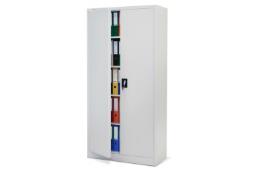 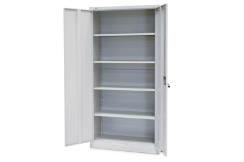 Ilustracje poglądowe oddające wizualny charakter meblaIlustracje poglądowe oddające wizualny charakter meblaIlustracje poglądowe oddające wizualny charakter meblaIlustracje poglądowe oddające wizualny charakter meblaIlustracje poglądowe oddające wizualny charakter meblaPozycjaSymbolNazwaNazwaNazwa18.SZA.2Szafa metalowa kartotekowaSzafa metalowa kartotekowaSzafa metalowa kartotekowaStalowa szafa kartotekowa malowana proszkowo. Posiada cztery szuflady, o nośności minimum 40 kg każda. Szafa wyposażona w zabezpieczenie uniemożliwiające jednoczesne wysunięcie więcej niż jednej szuflady. Szafa zamykana na klucz. Kolor szafy do uzgodnienia z zamawiającym.Wymiary: - szerokość – 40 - 50 cm- głębokość – 60 - 70 cm- wysokość – 120 - 150 cmStalowa szafa kartotekowa malowana proszkowo. Posiada cztery szuflady, o nośności minimum 40 kg każda. Szafa wyposażona w zabezpieczenie uniemożliwiające jednoczesne wysunięcie więcej niż jednej szuflady. Szafa zamykana na klucz. Kolor szafy do uzgodnienia z zamawiającym.Wymiary: - szerokość – 40 - 50 cm- głębokość – 60 - 70 cm- wysokość – 120 - 150 cmStalowa szafa kartotekowa malowana proszkowo. Posiada cztery szuflady, o nośności minimum 40 kg każda. Szafa wyposażona w zabezpieczenie uniemożliwiające jednoczesne wysunięcie więcej niż jednej szuflady. Szafa zamykana na klucz. Kolor szafy do uzgodnienia z zamawiającym.Wymiary: - szerokość – 40 - 50 cm- głębokość – 60 - 70 cm- wysokość – 120 - 150 cmStalowa szafa kartotekowa malowana proszkowo. Posiada cztery szuflady, o nośności minimum 40 kg każda. Szafa wyposażona w zabezpieczenie uniemożliwiające jednoczesne wysunięcie więcej niż jednej szuflady. Szafa zamykana na klucz. Kolor szafy do uzgodnienia z zamawiającym.Wymiary: - szerokość – 40 - 50 cm- głębokość – 60 - 70 cm- wysokość – 120 - 150 cmStalowa szafa kartotekowa malowana proszkowo. Posiada cztery szuflady, o nośności minimum 40 kg każda. Szafa wyposażona w zabezpieczenie uniemożliwiające jednoczesne wysunięcie więcej niż jednej szuflady. Szafa zamykana na klucz. Kolor szafy do uzgodnienia z zamawiającym.Wymiary: - szerokość – 40 - 50 cm- głębokość – 60 - 70 cm- wysokość – 120 - 150 cm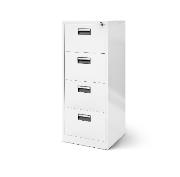 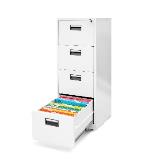 Ilustracje poglądowe oddające wizualny charakter meblaIlustracje poglądowe oddające wizualny charakter meblaIlustracje poglądowe oddające wizualny charakter meblaIlustracje poglądowe oddające wizualny charakter meblaIlustracje poglądowe oddające wizualny charakter meblaPozycjaSymbolNazwaNazwaNazwa19.SZL.1Szafka na lekiSzafka na lekiSzafka na lekiSzafa metalowa medyczna malowana proszkowo. Szafa z drzwiami dwuskrzydłowymi z przeszkleniem ze szkła hartowanego. Posiada cztery półki szklane. Wnętrze szafy posiada nawiercenia do regulacji półek na całej wysokości. Szafa zamykana na klucz. Kolor szafy do uzgodnienia z zamawiającym.Maksymalna głębokość szafki dostosowana do zabudowy meblowej ZM.2. Należy uniknąć kolizji wysuwanych szuflad z szafką na leki.Wymiary: - szerokość - 100 cm- głębokość – maksymalnie 45 cm- wysokość – 170 - 190 cmSzafa metalowa medyczna malowana proszkowo. Szafa z drzwiami dwuskrzydłowymi z przeszkleniem ze szkła hartowanego. Posiada cztery półki szklane. Wnętrze szafy posiada nawiercenia do regulacji półek na całej wysokości. Szafa zamykana na klucz. Kolor szafy do uzgodnienia z zamawiającym.Maksymalna głębokość szafki dostosowana do zabudowy meblowej ZM.2. Należy uniknąć kolizji wysuwanych szuflad z szafką na leki.Wymiary: - szerokość - 100 cm- głębokość – maksymalnie 45 cm- wysokość – 170 - 190 cmSzafa metalowa medyczna malowana proszkowo. Szafa z drzwiami dwuskrzydłowymi z przeszkleniem ze szkła hartowanego. Posiada cztery półki szklane. Wnętrze szafy posiada nawiercenia do regulacji półek na całej wysokości. Szafa zamykana na klucz. Kolor szafy do uzgodnienia z zamawiającym.Maksymalna głębokość szafki dostosowana do zabudowy meblowej ZM.2. Należy uniknąć kolizji wysuwanych szuflad z szafką na leki.Wymiary: - szerokość - 100 cm- głębokość – maksymalnie 45 cm- wysokość – 170 - 190 cmSzafa metalowa medyczna malowana proszkowo. Szafa z drzwiami dwuskrzydłowymi z przeszkleniem ze szkła hartowanego. Posiada cztery półki szklane. Wnętrze szafy posiada nawiercenia do regulacji półek na całej wysokości. Szafa zamykana na klucz. Kolor szafy do uzgodnienia z zamawiającym.Maksymalna głębokość szafki dostosowana do zabudowy meblowej ZM.2. Należy uniknąć kolizji wysuwanych szuflad z szafką na leki.Wymiary: - szerokość - 100 cm- głębokość – maksymalnie 45 cm- wysokość – 170 - 190 cmSzafa metalowa medyczna malowana proszkowo. Szafa z drzwiami dwuskrzydłowymi z przeszkleniem ze szkła hartowanego. Posiada cztery półki szklane. Wnętrze szafy posiada nawiercenia do regulacji półek na całej wysokości. Szafa zamykana na klucz. Kolor szafy do uzgodnienia z zamawiającym.Maksymalna głębokość szafki dostosowana do zabudowy meblowej ZM.2. Należy uniknąć kolizji wysuwanych szuflad z szafką na leki.Wymiary: - szerokość - 100 cm- głębokość – maksymalnie 45 cm- wysokość – 170 - 190 cm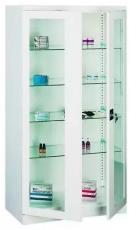 Ilustracje poglądowe oddające wizualny charakter meblaIlustracje poglądowe oddające wizualny charakter meblaIlustracje poglądowe oddające wizualny charakter meblaIlustracje poglądowe oddające wizualny charakter meblaIlustracje poglądowe oddające wizualny charakter meblaPozycjaSymbolNazwa20.ZM.1Zabudowa meblowa – typ 1 (gabinet zabiegowy)Zabudowa 215 cm, składająca się z szafek dolnych i górnych:Szafki dolne (o wysokości z blatem 85 cm):- szer. 60 cm, pod umywalkę, w szafka wysuwana na systemowych prowadnicach,- szer. 90 cm, pod zlewozmywak jednokomorowy z ociekaczem, w szafce kosze systemowe na odpady wysuwane na systemowych prowadnicach,- szer. 40 cm, w środku 4 szuflady wysuwane z 4 frontami,- szer. 60 cm, w szafce zabudowa lodówki podblatowej,- szer. 60 cm, w szafce zabudowa lodówki podblatowej,- szer. ok. 36 cm, maskownica uzupełniająca zabudowę.Szafki górne (o wysokości 70 cm i głębokości 38 cm):- szer. 60 cm, w środku dwie półki przestawne,- szer. 90cm (z wzmocnieniem półki), w środku dwie półki przestawne,- szer. 40 cm, w środku dwie półki przestawne.Wykonanie zabudowy:- korpusy wszystkich szafek i fronty szafek z płyty meblowej trójwarstwowej w klasie higieniczności E1 obustronnie melaminowanej o grubości 18 mm,- wszystkie krawędzie wykończone obrzeżem PCV o grubości 2 mm w kolorze płyty, krawędzie obrzeża zaokrąglone,- ściany tylne szafek wykonane z płyty HDF o grubości 5 mm jednostronnie lakierowanej na kolor biały z systemowym stalowym wzmocnieniem,- wnętrze szafek posiada nawiercenia do regulacji półek na całej wysokości,- półki płytowe, wykonane z płyty meblowej trójwarstwowej w klasie higieniczności E1 obustronnie melaminowanej o grubości 18 mm, półki na podpórkach krytych – z zabezpieczeniem wypadania,- elementy łączone za pomocą mimośrodów (nie dopuszcza się łączenia za pomocą kleju), - szafki górne zamykane frontami uchylnymi mocowanymi na zawiasach metalowych z regulacją w trzech płaszczyznach ze zintegrowanym systemem hamowania i cichym systemem samodomykania,- szafki dolne wysuwane typu „cargo”, korpusy szuflad z metalowymi ściankami i płytowym dnem, prowadnice na łożyskach z pełnym wysuwem, systemem hamowania i dociągu,- wieniec górny szafek dolnych przystosowany do zamocowania blatu,- szafki górne przystosowane do zawieszania na ścianie z wykorzystaniem zaczepów i listew montażowych,- na szafkach dolnych na całej długości blat w technologii postformingowej o grubości 38 mm wykonany z płyty wiórowej i odpornego na zarysowania laminatu HPL; łączenie laminatu z blatem zabezpieczone powłoką silikonową, front blatu zakończony fabrycznym zaobleniem bez widocznych łączeń; tylna krawędź blatu fabrycznie oklejona obrzeżem (ewentualne łączenie blatów w sposób niewidoczny zabezpieczony przed zalewaniem i uszkodzeniem); boczne krawędzie blatów zabezpieczone doklejką tworzywową,- fronty uchylne wyposażone w uchwyty stalowe, kolor oraz rodzaj uchwytu do uzgodnienia z zamawiającym,- szafki dolne na nóżkach tworzywowych umożliwiających regulacje i poziomowanie, wysokość minimum 10 cm,- cokolik szafek dolnych demontowalny na klipsach.Wymiary zabudowy meblowej i jej ostateczny układ należy zweryfikować i dopasować do miejsca montażu po jego wcześniejszych oględzinach i dokonaniu pomiarów oraz dopasować do wyposażenia dedykowanego do tej zabudowy. Szafki górne wieszane z uzyskaniem 60 cm przestrzeni pomiędzy dolną płaszczyzną szafek a górną powierzchnią blatu roboczego.W wycenie należy uwzględnić montaż zlewozmywaka jednokomorowego, umywalki, baterii nablatowych i syfonów, dwóch lodówek podblatowych oraz zestawu koszy systemowych do segregacji.Poniższe elementy posiadają własne pozycje w kosztorysie i nie wchodzą w skład wyceny zabudowy:- lodówka podblatowa (LOD.3)- lodówka podblatowa (LOD.4)- zestaw koszy systemowych do segregacji (ZKS).Poniższe elementy nie wchodzą w skład wyceny zabudowy:- zlewozmywak jednokomorowy,- umywalka,- baterie nablatowe,- syfony.Zabudowa może być wykonana z płyt w kilku różnych kolorach. Korpusy kolorystycznie różne od frontów.Płyta melaminowana do wyboru przez zamawiającego: - minimum 15 kolorów z płyty jednobarwnej w kolorach pastelowych - jasna zieleń i jej odcienie, jasny żółty i jego odcienie, jasny pomarańcz i jego odcienie, jasny szary i jego odcienie, jasny beżowy i jego odcienie, biały;- minimum 10 kolorów z płyty imitującej drewno (z fakturą drewna) - w kolorach jasnych: np. buk, dąb, brzoza, sosna itp.Blat kuchenny w technologii postformingowej do wyboru przez zamawiającego: minimum 10 kolorów (w tym grafitowy, szary).Zabudowa 215 cm, składająca się z szafek dolnych i górnych:Szafki dolne (o wysokości z blatem 85 cm):- szer. 60 cm, pod umywalkę, w szafka wysuwana na systemowych prowadnicach,- szer. 90 cm, pod zlewozmywak jednokomorowy z ociekaczem, w szafce kosze systemowe na odpady wysuwane na systemowych prowadnicach,- szer. 40 cm, w środku 4 szuflady wysuwane z 4 frontami,- szer. 60 cm, w szafce zabudowa lodówki podblatowej,- szer. 60 cm, w szafce zabudowa lodówki podblatowej,- szer. ok. 36 cm, maskownica uzupełniająca zabudowę.Szafki górne (o wysokości 70 cm i głębokości 38 cm):- szer. 60 cm, w środku dwie półki przestawne,- szer. 90cm (z wzmocnieniem półki), w środku dwie półki przestawne,- szer. 40 cm, w środku dwie półki przestawne.Wykonanie zabudowy:- korpusy wszystkich szafek i fronty szafek z płyty meblowej trójwarstwowej w klasie higieniczności E1 obustronnie melaminowanej o grubości 18 mm,- wszystkie krawędzie wykończone obrzeżem PCV o grubości 2 mm w kolorze płyty, krawędzie obrzeża zaokrąglone,- ściany tylne szafek wykonane z płyty HDF o grubości 5 mm jednostronnie lakierowanej na kolor biały z systemowym stalowym wzmocnieniem,- wnętrze szafek posiada nawiercenia do regulacji półek na całej wysokości,- półki płytowe, wykonane z płyty meblowej trójwarstwowej w klasie higieniczności E1 obustronnie melaminowanej o grubości 18 mm, półki na podpórkach krytych – z zabezpieczeniem wypadania,- elementy łączone za pomocą mimośrodów (nie dopuszcza się łączenia za pomocą kleju), - szafki górne zamykane frontami uchylnymi mocowanymi na zawiasach metalowych z regulacją w trzech płaszczyznach ze zintegrowanym systemem hamowania i cichym systemem samodomykania,- szafki dolne wysuwane typu „cargo”, korpusy szuflad z metalowymi ściankami i płytowym dnem, prowadnice na łożyskach z pełnym wysuwem, systemem hamowania i dociągu,- wieniec górny szafek dolnych przystosowany do zamocowania blatu,- szafki górne przystosowane do zawieszania na ścianie z wykorzystaniem zaczepów i listew montażowych,- na szafkach dolnych na całej długości blat w technologii postformingowej o grubości 38 mm wykonany z płyty wiórowej i odpornego na zarysowania laminatu HPL; łączenie laminatu z blatem zabezpieczone powłoką silikonową, front blatu zakończony fabrycznym zaobleniem bez widocznych łączeń; tylna krawędź blatu fabrycznie oklejona obrzeżem (ewentualne łączenie blatów w sposób niewidoczny zabezpieczony przed zalewaniem i uszkodzeniem); boczne krawędzie blatów zabezpieczone doklejką tworzywową,- fronty uchylne wyposażone w uchwyty stalowe, kolor oraz rodzaj uchwytu do uzgodnienia z zamawiającym,- szafki dolne na nóżkach tworzywowych umożliwiających regulacje i poziomowanie, wysokość minimum 10 cm,- cokolik szafek dolnych demontowalny na klipsach.Wymiary zabudowy meblowej i jej ostateczny układ należy zweryfikować i dopasować do miejsca montażu po jego wcześniejszych oględzinach i dokonaniu pomiarów oraz dopasować do wyposażenia dedykowanego do tej zabudowy. Szafki górne wieszane z uzyskaniem 60 cm przestrzeni pomiędzy dolną płaszczyzną szafek a górną powierzchnią blatu roboczego.W wycenie należy uwzględnić montaż zlewozmywaka jednokomorowego, umywalki, baterii nablatowych i syfonów, dwóch lodówek podblatowych oraz zestawu koszy systemowych do segregacji.Poniższe elementy posiadają własne pozycje w kosztorysie i nie wchodzą w skład wyceny zabudowy:- lodówka podblatowa (LOD.3)- lodówka podblatowa (LOD.4)- zestaw koszy systemowych do segregacji (ZKS).Poniższe elementy nie wchodzą w skład wyceny zabudowy:- zlewozmywak jednokomorowy,- umywalka,- baterie nablatowe,- syfony.Zabudowa może być wykonana z płyt w kilku różnych kolorach. Korpusy kolorystycznie różne od frontów.Płyta melaminowana do wyboru przez zamawiającego: - minimum 15 kolorów z płyty jednobarwnej w kolorach pastelowych - jasna zieleń i jej odcienie, jasny żółty i jego odcienie, jasny pomarańcz i jego odcienie, jasny szary i jego odcienie, jasny beżowy i jego odcienie, biały;- minimum 10 kolorów z płyty imitującej drewno (z fakturą drewna) - w kolorach jasnych: np. buk, dąb, brzoza, sosna itp.Blat kuchenny w technologii postformingowej do wyboru przez zamawiającego: minimum 10 kolorów (w tym grafitowy, szary).Zabudowa 215 cm, składająca się z szafek dolnych i górnych:Szafki dolne (o wysokości z blatem 85 cm):- szer. 60 cm, pod umywalkę, w szafka wysuwana na systemowych prowadnicach,- szer. 90 cm, pod zlewozmywak jednokomorowy z ociekaczem, w szafce kosze systemowe na odpady wysuwane na systemowych prowadnicach,- szer. 40 cm, w środku 4 szuflady wysuwane z 4 frontami,- szer. 60 cm, w szafce zabudowa lodówki podblatowej,- szer. 60 cm, w szafce zabudowa lodówki podblatowej,- szer. ok. 36 cm, maskownica uzupełniająca zabudowę.Szafki górne (o wysokości 70 cm i głębokości 38 cm):- szer. 60 cm, w środku dwie półki przestawne,- szer. 90cm (z wzmocnieniem półki), w środku dwie półki przestawne,- szer. 40 cm, w środku dwie półki przestawne.Wykonanie zabudowy:- korpusy wszystkich szafek i fronty szafek z płyty meblowej trójwarstwowej w klasie higieniczności E1 obustronnie melaminowanej o grubości 18 mm,- wszystkie krawędzie wykończone obrzeżem PCV o grubości 2 mm w kolorze płyty, krawędzie obrzeża zaokrąglone,- ściany tylne szafek wykonane z płyty HDF o grubości 5 mm jednostronnie lakierowanej na kolor biały z systemowym stalowym wzmocnieniem,- wnętrze szafek posiada nawiercenia do regulacji półek na całej wysokości,- półki płytowe, wykonane z płyty meblowej trójwarstwowej w klasie higieniczności E1 obustronnie melaminowanej o grubości 18 mm, półki na podpórkach krytych – z zabezpieczeniem wypadania,- elementy łączone za pomocą mimośrodów (nie dopuszcza się łączenia za pomocą kleju), - szafki górne zamykane frontami uchylnymi mocowanymi na zawiasach metalowych z regulacją w trzech płaszczyznach ze zintegrowanym systemem hamowania i cichym systemem samodomykania,- szafki dolne wysuwane typu „cargo”, korpusy szuflad z metalowymi ściankami i płytowym dnem, prowadnice na łożyskach z pełnym wysuwem, systemem hamowania i dociągu,- wieniec górny szafek dolnych przystosowany do zamocowania blatu,- szafki górne przystosowane do zawieszania na ścianie z wykorzystaniem zaczepów i listew montażowych,- na szafkach dolnych na całej długości blat w technologii postformingowej o grubości 38 mm wykonany z płyty wiórowej i odpornego na zarysowania laminatu HPL; łączenie laminatu z blatem zabezpieczone powłoką silikonową, front blatu zakończony fabrycznym zaobleniem bez widocznych łączeń; tylna krawędź blatu fabrycznie oklejona obrzeżem (ewentualne łączenie blatów w sposób niewidoczny zabezpieczony przed zalewaniem i uszkodzeniem); boczne krawędzie blatów zabezpieczone doklejką tworzywową,- fronty uchylne wyposażone w uchwyty stalowe, kolor oraz rodzaj uchwytu do uzgodnienia z zamawiającym,- szafki dolne na nóżkach tworzywowych umożliwiających regulacje i poziomowanie, wysokość minimum 10 cm,- cokolik szafek dolnych demontowalny na klipsach.Wymiary zabudowy meblowej i jej ostateczny układ należy zweryfikować i dopasować do miejsca montażu po jego wcześniejszych oględzinach i dokonaniu pomiarów oraz dopasować do wyposażenia dedykowanego do tej zabudowy. Szafki górne wieszane z uzyskaniem 60 cm przestrzeni pomiędzy dolną płaszczyzną szafek a górną powierzchnią blatu roboczego.W wycenie należy uwzględnić montaż zlewozmywaka jednokomorowego, umywalki, baterii nablatowych i syfonów, dwóch lodówek podblatowych oraz zestawu koszy systemowych do segregacji.Poniższe elementy posiadają własne pozycje w kosztorysie i nie wchodzą w skład wyceny zabudowy:- lodówka podblatowa (LOD.3)- lodówka podblatowa (LOD.4)- zestaw koszy systemowych do segregacji (ZKS).Poniższe elementy nie wchodzą w skład wyceny zabudowy:- zlewozmywak jednokomorowy,- umywalka,- baterie nablatowe,- syfony.Zabudowa może być wykonana z płyt w kilku różnych kolorach. Korpusy kolorystycznie różne od frontów.Płyta melaminowana do wyboru przez zamawiającego: - minimum 15 kolorów z płyty jednobarwnej w kolorach pastelowych - jasna zieleń i jej odcienie, jasny żółty i jego odcienie, jasny pomarańcz i jego odcienie, jasny szary i jego odcienie, jasny beżowy i jego odcienie, biały;- minimum 10 kolorów z płyty imitującej drewno (z fakturą drewna) - w kolorach jasnych: np. buk, dąb, brzoza, sosna itp.Blat kuchenny w technologii postformingowej do wyboru przez zamawiającego: minimum 10 kolorów (w tym grafitowy, szary).Zabudowa meblowa wykonana zgodnie z rysunkiem technicznym - rysunek M-10Zabudowa meblowa wykonana zgodnie z rysunkiem technicznym - rysunek M-10Zabudowa meblowa wykonana zgodnie z rysunkiem technicznym - rysunek M-10PozycjaSymbolNazwa21.ZM.2Zabudowa meblowa – typ 2 (gabinet zabiegowy)Zabudowa 215 cm, składająca się z szafek dolnych i górnych:Szafki dolne (o wysokości z blatem 85 cm):- szer. ok. 26,2 cm, maskownica uzupełniająca zabudowę- szer. 60 cm, w środku 4 szuflady wysuwane, 1 front większy z dodatkową szufladą wewnętrzną, 2 fronty mniejsze- szer. 60 cm, w środku 4 szuflady wysuwane, 1 front większy z dodatkową szufladą wewnętrzną, 2 fronty mniejsze- szer. 60 cm, w środku 4 szuflady wysuwane, 1 front większy z dodatkową szufladą wewnętrzną, 2 fronty mniejsze- szer. 60 cm, w środku 4 szuflady wysuwane, 1 front większy z dodatkową szufladą wewnętrzną, 2 fronty mniejsze- szer. 60 cm, w środku 4 szuflady wysuwane, 1 front większy z dodatkową szufladą wewnętrzną, 2 fronty mniejsze- szer. ok. 20,8 cm, maskownica uzupełniająca zabudowę.Szafki górne (o wysokości 70 cm i głębokości 38 cm):- szer. 60 cm, w środku dwie półki przestawne,- szer. 60 cm, w środku dwie półki przestawne,- szer. 60 cm, w środku dwie półki przestawne,- szer. 60 cm, w środku dwie półki przestawne,- szer. 60 cm, w środku dwie półki przestawne,- szer. ok. 20,8 cm, maskownica uzupełniająca zabudowę.Wykonanie zabudowy:- korpusy wszystkich szafek i fronty szafek z płyty meblowej trójwarstwowej w klasie higieniczności E1 obustronnie melaminowanej o grubości 18 mm,- wszystkie krawędzie wykończone obrzeżem PCV o grubości 2 mm w kolorze płyty, krawędzie obrzeża zaokrąglone,- ściany tylne szafek wykonane z płyty HDF o grubości 5 mm jednostronnie lakierowanej na kolor biały z systemowym stalowym wzmocnieniem,- wnętrze szafek posiada nawiercenia do regulacji półek na całej wysokości,- półki płytowe, wykonane z płyty meblowej trójwarstwowej w klasie higieniczności E1 obustronnie melaminowanej o grubości 18 mm, półki na podpórkach krytych – z zabezpieczeniem wypadania,- elementy łączone za pomocą mimośrodów (nie dopuszcza się łączenia za pomocą kleju), - szafki górne zamykane frontami uchylnymi mocowanymi na zawiasach metalowych z regulacją w trzech płaszczyznach ze zintegrowanym systemem hamowania i cichym systemem samodomykania,- szafki dolne wysuwane typu „cargo”, korpusy szuflad z metalowymi ściankami i płytowym dnem, prowadnice na łożyskach z pełnym wysuwem, systemem hamowania i dociągu,- wieniec górny szafek dolnych przystosowany do zamocowania blatu,- szafki górne przystosowane do zawieszania na ścianie z wykorzystaniem zaczepów i listew montażowych,- na szafkach dolnych na całej długości blat w technologii postformingowej o grubości 38 mm wykonany z płyty wiórowej i odpornego na zarysowania laminatu HPL; łączenie laminatu z blatem zabezpieczone powłoką silikonową, front blatu zakończony fabrycznym zaobleniem bez widocznych łączeń; tylna krawędź blatu fabrycznie oklejona obrzeżem (ewentualne łączenie blatów w sposób niewidoczny zabezpieczony przed zalewaniem i uszkodzeniem); boczne krawędzie blatów zabezpieczone doklejką tworzywową,- fronty uchylne wyposażone w uchwyty stalowe, kolor oraz rodzaj uchwytu do uzgodnienia z zamawiającym,- szafki dolne na nóżkach tworzywowych umożliwiających regulacje i poziomowanie, wysokość minimum 10 cm,- cokolik szafek dolnych demontowalny na klipsach.Wymiary zabudowy meblowej i jej ostateczny układ należy zweryfikować i dopasować do miejsca montażu po jego wcześniejszych oględzinach i dokonaniu pomiarów oraz dopasować do wyposażenia dedykowanego do tej zabudowy. Szafki górne wieszane z uzyskaniem 60 cm przestrzeni pomiędzy dolną płaszczyzną szafek a górną powierzchnią blatu roboczego.Szafkę górną montowaną przy gnieździe tlenowym należy dostosować do istniejącego okablowania. Przed montażem szafek należy zweryfikować możliwość poprawnego korzystania z gniazda tlenowego. W przypadku wystąpienia kolizji wysokość szafki górnej należy skonsultować z zamawiającym.Zabudowa może być wykonana z płyt w kilku różnych kolorach. Korpusy kolorystycznie różne od frontów.Płyta melaminowana do wyboru przez zamawiającego: - minimum 15 kolorów z płyty jednobarwnej w kolorach pastelowych - jasna zieleń i jej odcienie, jasny żółty i jego odcienie, jasny pomarańcz i jego odcienie, jasny szary i jego odcienie, jasny beżowy i jego odcienie, biały;- minimum 10 kolorów z płyty imitującej drewno (z fakturą drewna) - w kolorach jasnych: np. buk, dąb, brzoza, sosna itp.Blat kuchenny w technologii postformingowej do wyboru przez zamawiającego: minimum 10 kolorów (w tym grafitowy, szary).Zabudowa 215 cm, składająca się z szafek dolnych i górnych:Szafki dolne (o wysokości z blatem 85 cm):- szer. ok. 26,2 cm, maskownica uzupełniająca zabudowę- szer. 60 cm, w środku 4 szuflady wysuwane, 1 front większy z dodatkową szufladą wewnętrzną, 2 fronty mniejsze- szer. 60 cm, w środku 4 szuflady wysuwane, 1 front większy z dodatkową szufladą wewnętrzną, 2 fronty mniejsze- szer. 60 cm, w środku 4 szuflady wysuwane, 1 front większy z dodatkową szufladą wewnętrzną, 2 fronty mniejsze- szer. 60 cm, w środku 4 szuflady wysuwane, 1 front większy z dodatkową szufladą wewnętrzną, 2 fronty mniejsze- szer. 60 cm, w środku 4 szuflady wysuwane, 1 front większy z dodatkową szufladą wewnętrzną, 2 fronty mniejsze- szer. ok. 20,8 cm, maskownica uzupełniająca zabudowę.Szafki górne (o wysokości 70 cm i głębokości 38 cm):- szer. 60 cm, w środku dwie półki przestawne,- szer. 60 cm, w środku dwie półki przestawne,- szer. 60 cm, w środku dwie półki przestawne,- szer. 60 cm, w środku dwie półki przestawne,- szer. 60 cm, w środku dwie półki przestawne,- szer. ok. 20,8 cm, maskownica uzupełniająca zabudowę.Wykonanie zabudowy:- korpusy wszystkich szafek i fronty szafek z płyty meblowej trójwarstwowej w klasie higieniczności E1 obustronnie melaminowanej o grubości 18 mm,- wszystkie krawędzie wykończone obrzeżem PCV o grubości 2 mm w kolorze płyty, krawędzie obrzeża zaokrąglone,- ściany tylne szafek wykonane z płyty HDF o grubości 5 mm jednostronnie lakierowanej na kolor biały z systemowym stalowym wzmocnieniem,- wnętrze szafek posiada nawiercenia do regulacji półek na całej wysokości,- półki płytowe, wykonane z płyty meblowej trójwarstwowej w klasie higieniczności E1 obustronnie melaminowanej o grubości 18 mm, półki na podpórkach krytych – z zabezpieczeniem wypadania,- elementy łączone za pomocą mimośrodów (nie dopuszcza się łączenia za pomocą kleju), - szafki górne zamykane frontami uchylnymi mocowanymi na zawiasach metalowych z regulacją w trzech płaszczyznach ze zintegrowanym systemem hamowania i cichym systemem samodomykania,- szafki dolne wysuwane typu „cargo”, korpusy szuflad z metalowymi ściankami i płytowym dnem, prowadnice na łożyskach z pełnym wysuwem, systemem hamowania i dociągu,- wieniec górny szafek dolnych przystosowany do zamocowania blatu,- szafki górne przystosowane do zawieszania na ścianie z wykorzystaniem zaczepów i listew montażowych,- na szafkach dolnych na całej długości blat w technologii postformingowej o grubości 38 mm wykonany z płyty wiórowej i odpornego na zarysowania laminatu HPL; łączenie laminatu z blatem zabezpieczone powłoką silikonową, front blatu zakończony fabrycznym zaobleniem bez widocznych łączeń; tylna krawędź blatu fabrycznie oklejona obrzeżem (ewentualne łączenie blatów w sposób niewidoczny zabezpieczony przed zalewaniem i uszkodzeniem); boczne krawędzie blatów zabezpieczone doklejką tworzywową,- fronty uchylne wyposażone w uchwyty stalowe, kolor oraz rodzaj uchwytu do uzgodnienia z zamawiającym,- szafki dolne na nóżkach tworzywowych umożliwiających regulacje i poziomowanie, wysokość minimum 10 cm,- cokolik szafek dolnych demontowalny na klipsach.Wymiary zabudowy meblowej i jej ostateczny układ należy zweryfikować i dopasować do miejsca montażu po jego wcześniejszych oględzinach i dokonaniu pomiarów oraz dopasować do wyposażenia dedykowanego do tej zabudowy. Szafki górne wieszane z uzyskaniem 60 cm przestrzeni pomiędzy dolną płaszczyzną szafek a górną powierzchnią blatu roboczego.Szafkę górną montowaną przy gnieździe tlenowym należy dostosować do istniejącego okablowania. Przed montażem szafek należy zweryfikować możliwość poprawnego korzystania z gniazda tlenowego. W przypadku wystąpienia kolizji wysokość szafki górnej należy skonsultować z zamawiającym.Zabudowa może być wykonana z płyt w kilku różnych kolorach. Korpusy kolorystycznie różne od frontów.Płyta melaminowana do wyboru przez zamawiającego: - minimum 15 kolorów z płyty jednobarwnej w kolorach pastelowych - jasna zieleń i jej odcienie, jasny żółty i jego odcienie, jasny pomarańcz i jego odcienie, jasny szary i jego odcienie, jasny beżowy i jego odcienie, biały;- minimum 10 kolorów z płyty imitującej drewno (z fakturą drewna) - w kolorach jasnych: np. buk, dąb, brzoza, sosna itp.Blat kuchenny w technologii postformingowej do wyboru przez zamawiającego: minimum 10 kolorów (w tym grafitowy, szary).Zabudowa 215 cm, składająca się z szafek dolnych i górnych:Szafki dolne (o wysokości z blatem 85 cm):- szer. ok. 26,2 cm, maskownica uzupełniająca zabudowę- szer. 60 cm, w środku 4 szuflady wysuwane, 1 front większy z dodatkową szufladą wewnętrzną, 2 fronty mniejsze- szer. 60 cm, w środku 4 szuflady wysuwane, 1 front większy z dodatkową szufladą wewnętrzną, 2 fronty mniejsze- szer. 60 cm, w środku 4 szuflady wysuwane, 1 front większy z dodatkową szufladą wewnętrzną, 2 fronty mniejsze- szer. 60 cm, w środku 4 szuflady wysuwane, 1 front większy z dodatkową szufladą wewnętrzną, 2 fronty mniejsze- szer. 60 cm, w środku 4 szuflady wysuwane, 1 front większy z dodatkową szufladą wewnętrzną, 2 fronty mniejsze- szer. ok. 20,8 cm, maskownica uzupełniająca zabudowę.Szafki górne (o wysokości 70 cm i głębokości 38 cm):- szer. 60 cm, w środku dwie półki przestawne,- szer. 60 cm, w środku dwie półki przestawne,- szer. 60 cm, w środku dwie półki przestawne,- szer. 60 cm, w środku dwie półki przestawne,- szer. 60 cm, w środku dwie półki przestawne,- szer. ok. 20,8 cm, maskownica uzupełniająca zabudowę.Wykonanie zabudowy:- korpusy wszystkich szafek i fronty szafek z płyty meblowej trójwarstwowej w klasie higieniczności E1 obustronnie melaminowanej o grubości 18 mm,- wszystkie krawędzie wykończone obrzeżem PCV o grubości 2 mm w kolorze płyty, krawędzie obrzeża zaokrąglone,- ściany tylne szafek wykonane z płyty HDF o grubości 5 mm jednostronnie lakierowanej na kolor biały z systemowym stalowym wzmocnieniem,- wnętrze szafek posiada nawiercenia do regulacji półek na całej wysokości,- półki płytowe, wykonane z płyty meblowej trójwarstwowej w klasie higieniczności E1 obustronnie melaminowanej o grubości 18 mm, półki na podpórkach krytych – z zabezpieczeniem wypadania,- elementy łączone za pomocą mimośrodów (nie dopuszcza się łączenia za pomocą kleju), - szafki górne zamykane frontami uchylnymi mocowanymi na zawiasach metalowych z regulacją w trzech płaszczyznach ze zintegrowanym systemem hamowania i cichym systemem samodomykania,- szafki dolne wysuwane typu „cargo”, korpusy szuflad z metalowymi ściankami i płytowym dnem, prowadnice na łożyskach z pełnym wysuwem, systemem hamowania i dociągu,- wieniec górny szafek dolnych przystosowany do zamocowania blatu,- szafki górne przystosowane do zawieszania na ścianie z wykorzystaniem zaczepów i listew montażowych,- na szafkach dolnych na całej długości blat w technologii postformingowej o grubości 38 mm wykonany z płyty wiórowej i odpornego na zarysowania laminatu HPL; łączenie laminatu z blatem zabezpieczone powłoką silikonową, front blatu zakończony fabrycznym zaobleniem bez widocznych łączeń; tylna krawędź blatu fabrycznie oklejona obrzeżem (ewentualne łączenie blatów w sposób niewidoczny zabezpieczony przed zalewaniem i uszkodzeniem); boczne krawędzie blatów zabezpieczone doklejką tworzywową,- fronty uchylne wyposażone w uchwyty stalowe, kolor oraz rodzaj uchwytu do uzgodnienia z zamawiającym,- szafki dolne na nóżkach tworzywowych umożliwiających regulacje i poziomowanie, wysokość minimum 10 cm,- cokolik szafek dolnych demontowalny na klipsach.Wymiary zabudowy meblowej i jej ostateczny układ należy zweryfikować i dopasować do miejsca montażu po jego wcześniejszych oględzinach i dokonaniu pomiarów oraz dopasować do wyposażenia dedykowanego do tej zabudowy. Szafki górne wieszane z uzyskaniem 60 cm przestrzeni pomiędzy dolną płaszczyzną szafek a górną powierzchnią blatu roboczego.Szafkę górną montowaną przy gnieździe tlenowym należy dostosować do istniejącego okablowania. Przed montażem szafek należy zweryfikować możliwość poprawnego korzystania z gniazda tlenowego. W przypadku wystąpienia kolizji wysokość szafki górnej należy skonsultować z zamawiającym.Zabudowa może być wykonana z płyt w kilku różnych kolorach. Korpusy kolorystycznie różne od frontów.Płyta melaminowana do wyboru przez zamawiającego: - minimum 15 kolorów z płyty jednobarwnej w kolorach pastelowych - jasna zieleń i jej odcienie, jasny żółty i jego odcienie, jasny pomarańcz i jego odcienie, jasny szary i jego odcienie, jasny beżowy i jego odcienie, biały;- minimum 10 kolorów z płyty imitującej drewno (z fakturą drewna) - w kolorach jasnych: np. buk, dąb, brzoza, sosna itp.Blat kuchenny w technologii postformingowej do wyboru przez zamawiającego: minimum 10 kolorów (w tym grafitowy, szary).Zabudowa meblowa wykonana zgodnie z rysunkiem technicznym - rysunek M-11Zabudowa meblowa wykonana zgodnie z rysunkiem technicznym - rysunek M-11Zabudowa meblowa wykonana zgodnie z rysunkiem technicznym - rysunek M-11PozycjaSymbolNazwaNazwaNazwa22.ZM.3Zabudowa meblowa – typ 3 (sala terapii zajęciowej)Zabudowa meblowa – typ 3 (sala terapii zajęciowej)Zabudowa meblowa – typ 3 (sala terapii zajęciowej)Wymiary zewnętrzne (wys. x szer. x gł.): 280 x 458,9 x 60 cmZabudowa podzielona w pionie na 4 części, każda po 105 cm. Dodatkowo od boku występuje maskownica uzupełniająca o szerokości 38,9 cm.W pierwszej części w całej przestrzeni 7 półek, z czego wszystkie przestawne.W drugiej części w całej przestrzeni 7 półek, z czego 2 półki są przestawne, a 4 posiadają pionowy podział w połowie.W trzeciej części od dołu 10 szuflad (po 5 w dwóch pionach) o wysokości 15 cm, w pozostałej części 5 półek, z czego 4 posiadają pionowy podział w połowie.W czwartej części od dołu biurko wbudowane – blat na wysokości 75 cm od poziomu posadzki z kontenerem z czterema szufladami oraz półką wysuwną na klawiaturę. W pozostałej części 4 półki, z czego 3 przestawne. Półka bezpośrednio nad biurkiem montowana na wysokości minimum 70 cm nad powierzchnią blatu.Zabudowa zamykana drzwiami przesuwnymi, w sumie 4 drzwi przesuwnych o szerokości 105 cm. Pozostała przestrzeń wypełniona maskownicą wykonaną z materiału tożsamego do materiału drzwi przesuwnych.Wykonanie zabudowy:- korpus, fronty i maskownica z płyty meblowej trójwarstwowej w klasie higieniczności E1 obustronnie melaminowanej o grubości 18 mm,- wszystkie krawędzie wykończone obrzeżem PCV o grubości 2 mm w kolorze płyty, krawędzie obrzeża zaokrąglone,- wnętrze zabudowy posiada nawiercenia do regulacji półek na całej wysokości,- korpus szuflad wykonany z płyty melaminowanej grubości 18 mm oklejonej obrzeżem PVC w kolorze płyty,- dno szuflady wykonane z płyty HDF o grubości 5 mm jednostronnie lakierowanej na kolor biały z systemowym stalowym wzmocnieniem - szuflady na prowadnicach łożyskowych, przystosowane do obciążenia minimum 35 kg, z pełnym wysuwem, z cichym systemem samodomykania lub kryte pod dnem szuflady,- półki płytowe, wykonane z płyty meblowej trójwarstwowej w klasie higieniczności E1 obustronnie melaminowanej o grubości 18 mm, - półki wyposażone w podpórki typu „secura” zapobiegające przypadkowemu wysunięciu półki,- elementy mebla łączone za pomocą mimośrodów (nie dopuszcza się łączenia za pomocą kleju), - ściana tylna z płyty HDF o grubości 5 mm jednostronnie lakierowanej na kolor biały z systemowym stalowym wzmocnieniem,- podstawa - stelaż spawany stalowy malowany proszkowo z plastikowymi regulatorami poziomu ok. 10 mm, profil 30 x 30 x 1,5 mm, spawy dokładnie wyszlifowane przed malowaniem, nóżki stelaża (ok. 10 cm),- dolne nóżki zamaskowane zdejmowalnym cokołem meblowym na całej długości i szerokości zabudowy,- wszystkie części – cztery, zamykane drzwiami płytowymi, przesuwnymi; fronty przesuwne poruszają się na systemie metalowych prowadnic wpuszczanych w elementy płytowe konstrukcji zabudowy: wieniec dolny oraz wieniec górny,- fronty – drzwi przesuwne wyposażone w zamki jednopunktowe, każdy zamek w komplecie z dwoma kluczami łamanymi i możliwością zastosowania klucza matki tzw. "master-key",- drzwi przesuwne wyposażone w systemowe uchwyty boczne pionowe zlokalizowane na całej wysokości po obu stronach frontu przesuwnego, uchwyty stalowe, kolor oraz wygląd uchwytu do uzgodnienia z zamawiającym.Zabudowa może być wykonana z płyt w kilku różnych kolorach. Korpusy kolorystycznie różne od frontów.Płyta melaminowana do wyboru przez zamawiającego: - minimum 15 kolorów z płyty jednobarwnej w kolorach pastelowych - jasna zieleń i jej odcienie, jasny żółty i jego odcienie, jasny pomarańcz i jego odcienie, jasny szary i jego odcienie, jasny beżowy i jego odcienie, biały;- minimum 10 kolorów z płyty imitującej drewno (z fakturą drewna) - w kolorach jasnych: np. buk, dąb, brzoza, sosna itp.Wymiary zewnętrzne (wys. x szer. x gł.): 280 x 458,9 x 60 cmZabudowa podzielona w pionie na 4 części, każda po 105 cm. Dodatkowo od boku występuje maskownica uzupełniająca o szerokości 38,9 cm.W pierwszej części w całej przestrzeni 7 półek, z czego wszystkie przestawne.W drugiej części w całej przestrzeni 7 półek, z czego 2 półki są przestawne, a 4 posiadają pionowy podział w połowie.W trzeciej części od dołu 10 szuflad (po 5 w dwóch pionach) o wysokości 15 cm, w pozostałej części 5 półek, z czego 4 posiadają pionowy podział w połowie.W czwartej części od dołu biurko wbudowane – blat na wysokości 75 cm od poziomu posadzki z kontenerem z czterema szufladami oraz półką wysuwną na klawiaturę. W pozostałej części 4 półki, z czego 3 przestawne. Półka bezpośrednio nad biurkiem montowana na wysokości minimum 70 cm nad powierzchnią blatu.Zabudowa zamykana drzwiami przesuwnymi, w sumie 4 drzwi przesuwnych o szerokości 105 cm. Pozostała przestrzeń wypełniona maskownicą wykonaną z materiału tożsamego do materiału drzwi przesuwnych.Wykonanie zabudowy:- korpus, fronty i maskownica z płyty meblowej trójwarstwowej w klasie higieniczności E1 obustronnie melaminowanej o grubości 18 mm,- wszystkie krawędzie wykończone obrzeżem PCV o grubości 2 mm w kolorze płyty, krawędzie obrzeża zaokrąglone,- wnętrze zabudowy posiada nawiercenia do regulacji półek na całej wysokości,- korpus szuflad wykonany z płyty melaminowanej grubości 18 mm oklejonej obrzeżem PVC w kolorze płyty,- dno szuflady wykonane z płyty HDF o grubości 5 mm jednostronnie lakierowanej na kolor biały z systemowym stalowym wzmocnieniem - szuflady na prowadnicach łożyskowych, przystosowane do obciążenia minimum 35 kg, z pełnym wysuwem, z cichym systemem samodomykania lub kryte pod dnem szuflady,- półki płytowe, wykonane z płyty meblowej trójwarstwowej w klasie higieniczności E1 obustronnie melaminowanej o grubości 18 mm, - półki wyposażone w podpórki typu „secura” zapobiegające przypadkowemu wysunięciu półki,- elementy mebla łączone za pomocą mimośrodów (nie dopuszcza się łączenia za pomocą kleju), - ściana tylna z płyty HDF o grubości 5 mm jednostronnie lakierowanej na kolor biały z systemowym stalowym wzmocnieniem,- podstawa - stelaż spawany stalowy malowany proszkowo z plastikowymi regulatorami poziomu ok. 10 mm, profil 30 x 30 x 1,5 mm, spawy dokładnie wyszlifowane przed malowaniem, nóżki stelaża (ok. 10 cm),- dolne nóżki zamaskowane zdejmowalnym cokołem meblowym na całej długości i szerokości zabudowy,- wszystkie części – cztery, zamykane drzwiami płytowymi, przesuwnymi; fronty przesuwne poruszają się na systemie metalowych prowadnic wpuszczanych w elementy płytowe konstrukcji zabudowy: wieniec dolny oraz wieniec górny,- fronty – drzwi przesuwne wyposażone w zamki jednopunktowe, każdy zamek w komplecie z dwoma kluczami łamanymi i możliwością zastosowania klucza matki tzw. "master-key",- drzwi przesuwne wyposażone w systemowe uchwyty boczne pionowe zlokalizowane na całej wysokości po obu stronach frontu przesuwnego, uchwyty stalowe, kolor oraz wygląd uchwytu do uzgodnienia z zamawiającym.Zabudowa może być wykonana z płyt w kilku różnych kolorach. Korpusy kolorystycznie różne od frontów.Płyta melaminowana do wyboru przez zamawiającego: - minimum 15 kolorów z płyty jednobarwnej w kolorach pastelowych - jasna zieleń i jej odcienie, jasny żółty i jego odcienie, jasny pomarańcz i jego odcienie, jasny szary i jego odcienie, jasny beżowy i jego odcienie, biały;- minimum 10 kolorów z płyty imitującej drewno (z fakturą drewna) - w kolorach jasnych: np. buk, dąb, brzoza, sosna itp.Wymiary zewnętrzne (wys. x szer. x gł.): 280 x 458,9 x 60 cmZabudowa podzielona w pionie na 4 części, każda po 105 cm. Dodatkowo od boku występuje maskownica uzupełniająca o szerokości 38,9 cm.W pierwszej części w całej przestrzeni 7 półek, z czego wszystkie przestawne.W drugiej części w całej przestrzeni 7 półek, z czego 2 półki są przestawne, a 4 posiadają pionowy podział w połowie.W trzeciej części od dołu 10 szuflad (po 5 w dwóch pionach) o wysokości 15 cm, w pozostałej części 5 półek, z czego 4 posiadają pionowy podział w połowie.W czwartej części od dołu biurko wbudowane – blat na wysokości 75 cm od poziomu posadzki z kontenerem z czterema szufladami oraz półką wysuwną na klawiaturę. W pozostałej części 4 półki, z czego 3 przestawne. Półka bezpośrednio nad biurkiem montowana na wysokości minimum 70 cm nad powierzchnią blatu.Zabudowa zamykana drzwiami przesuwnymi, w sumie 4 drzwi przesuwnych o szerokości 105 cm. Pozostała przestrzeń wypełniona maskownicą wykonaną z materiału tożsamego do materiału drzwi przesuwnych.Wykonanie zabudowy:- korpus, fronty i maskownica z płyty meblowej trójwarstwowej w klasie higieniczności E1 obustronnie melaminowanej o grubości 18 mm,- wszystkie krawędzie wykończone obrzeżem PCV o grubości 2 mm w kolorze płyty, krawędzie obrzeża zaokrąglone,- wnętrze zabudowy posiada nawiercenia do regulacji półek na całej wysokości,- korpus szuflad wykonany z płyty melaminowanej grubości 18 mm oklejonej obrzeżem PVC w kolorze płyty,- dno szuflady wykonane z płyty HDF o grubości 5 mm jednostronnie lakierowanej na kolor biały z systemowym stalowym wzmocnieniem - szuflady na prowadnicach łożyskowych, przystosowane do obciążenia minimum 35 kg, z pełnym wysuwem, z cichym systemem samodomykania lub kryte pod dnem szuflady,- półki płytowe, wykonane z płyty meblowej trójwarstwowej w klasie higieniczności E1 obustronnie melaminowanej o grubości 18 mm, - półki wyposażone w podpórki typu „secura” zapobiegające przypadkowemu wysunięciu półki,- elementy mebla łączone za pomocą mimośrodów (nie dopuszcza się łączenia za pomocą kleju), - ściana tylna z płyty HDF o grubości 5 mm jednostronnie lakierowanej na kolor biały z systemowym stalowym wzmocnieniem,- podstawa - stelaż spawany stalowy malowany proszkowo z plastikowymi regulatorami poziomu ok. 10 mm, profil 30 x 30 x 1,5 mm, spawy dokładnie wyszlifowane przed malowaniem, nóżki stelaża (ok. 10 cm),- dolne nóżki zamaskowane zdejmowalnym cokołem meblowym na całej długości i szerokości zabudowy,- wszystkie części – cztery, zamykane drzwiami płytowymi, przesuwnymi; fronty przesuwne poruszają się na systemie metalowych prowadnic wpuszczanych w elementy płytowe konstrukcji zabudowy: wieniec dolny oraz wieniec górny,- fronty – drzwi przesuwne wyposażone w zamki jednopunktowe, każdy zamek w komplecie z dwoma kluczami łamanymi i możliwością zastosowania klucza matki tzw. "master-key",- drzwi przesuwne wyposażone w systemowe uchwyty boczne pionowe zlokalizowane na całej wysokości po obu stronach frontu przesuwnego, uchwyty stalowe, kolor oraz wygląd uchwytu do uzgodnienia z zamawiającym.Zabudowa może być wykonana z płyt w kilku różnych kolorach. Korpusy kolorystycznie różne od frontów.Płyta melaminowana do wyboru przez zamawiającego: - minimum 15 kolorów z płyty jednobarwnej w kolorach pastelowych - jasna zieleń i jej odcienie, jasny żółty i jego odcienie, jasny pomarańcz i jego odcienie, jasny szary i jego odcienie, jasny beżowy i jego odcienie, biały;- minimum 10 kolorów z płyty imitującej drewno (z fakturą drewna) - w kolorach jasnych: np. buk, dąb, brzoza, sosna itp.Wymiary zewnętrzne (wys. x szer. x gł.): 280 x 458,9 x 60 cmZabudowa podzielona w pionie na 4 części, każda po 105 cm. Dodatkowo od boku występuje maskownica uzupełniająca o szerokości 38,9 cm.W pierwszej części w całej przestrzeni 7 półek, z czego wszystkie przestawne.W drugiej części w całej przestrzeni 7 półek, z czego 2 półki są przestawne, a 4 posiadają pionowy podział w połowie.W trzeciej części od dołu 10 szuflad (po 5 w dwóch pionach) o wysokości 15 cm, w pozostałej części 5 półek, z czego 4 posiadają pionowy podział w połowie.W czwartej części od dołu biurko wbudowane – blat na wysokości 75 cm od poziomu posadzki z kontenerem z czterema szufladami oraz półką wysuwną na klawiaturę. W pozostałej części 4 półki, z czego 3 przestawne. Półka bezpośrednio nad biurkiem montowana na wysokości minimum 70 cm nad powierzchnią blatu.Zabudowa zamykana drzwiami przesuwnymi, w sumie 4 drzwi przesuwnych o szerokości 105 cm. Pozostała przestrzeń wypełniona maskownicą wykonaną z materiału tożsamego do materiału drzwi przesuwnych.Wykonanie zabudowy:- korpus, fronty i maskownica z płyty meblowej trójwarstwowej w klasie higieniczności E1 obustronnie melaminowanej o grubości 18 mm,- wszystkie krawędzie wykończone obrzeżem PCV o grubości 2 mm w kolorze płyty, krawędzie obrzeża zaokrąglone,- wnętrze zabudowy posiada nawiercenia do regulacji półek na całej wysokości,- korpus szuflad wykonany z płyty melaminowanej grubości 18 mm oklejonej obrzeżem PVC w kolorze płyty,- dno szuflady wykonane z płyty HDF o grubości 5 mm jednostronnie lakierowanej na kolor biały z systemowym stalowym wzmocnieniem - szuflady na prowadnicach łożyskowych, przystosowane do obciążenia minimum 35 kg, z pełnym wysuwem, z cichym systemem samodomykania lub kryte pod dnem szuflady,- półki płytowe, wykonane z płyty meblowej trójwarstwowej w klasie higieniczności E1 obustronnie melaminowanej o grubości 18 mm, - półki wyposażone w podpórki typu „secura” zapobiegające przypadkowemu wysunięciu półki,- elementy mebla łączone za pomocą mimośrodów (nie dopuszcza się łączenia za pomocą kleju), - ściana tylna z płyty HDF o grubości 5 mm jednostronnie lakierowanej na kolor biały z systemowym stalowym wzmocnieniem,- podstawa - stelaż spawany stalowy malowany proszkowo z plastikowymi regulatorami poziomu ok. 10 mm, profil 30 x 30 x 1,5 mm, spawy dokładnie wyszlifowane przed malowaniem, nóżki stelaża (ok. 10 cm),- dolne nóżki zamaskowane zdejmowalnym cokołem meblowym na całej długości i szerokości zabudowy,- wszystkie części – cztery, zamykane drzwiami płytowymi, przesuwnymi; fronty przesuwne poruszają się na systemie metalowych prowadnic wpuszczanych w elementy płytowe konstrukcji zabudowy: wieniec dolny oraz wieniec górny,- fronty – drzwi przesuwne wyposażone w zamki jednopunktowe, każdy zamek w komplecie z dwoma kluczami łamanymi i możliwością zastosowania klucza matki tzw. "master-key",- drzwi przesuwne wyposażone w systemowe uchwyty boczne pionowe zlokalizowane na całej wysokości po obu stronach frontu przesuwnego, uchwyty stalowe, kolor oraz wygląd uchwytu do uzgodnienia z zamawiającym.Zabudowa może być wykonana z płyt w kilku różnych kolorach. Korpusy kolorystycznie różne od frontów.Płyta melaminowana do wyboru przez zamawiającego: - minimum 15 kolorów z płyty jednobarwnej w kolorach pastelowych - jasna zieleń i jej odcienie, jasny żółty i jego odcienie, jasny pomarańcz i jego odcienie, jasny szary i jego odcienie, jasny beżowy i jego odcienie, biały;- minimum 10 kolorów z płyty imitującej drewno (z fakturą drewna) - w kolorach jasnych: np. buk, dąb, brzoza, sosna itp.Wymiary zewnętrzne (wys. x szer. x gł.): 280 x 458,9 x 60 cmZabudowa podzielona w pionie na 4 części, każda po 105 cm. Dodatkowo od boku występuje maskownica uzupełniająca o szerokości 38,9 cm.W pierwszej części w całej przestrzeni 7 półek, z czego wszystkie przestawne.W drugiej części w całej przestrzeni 7 półek, z czego 2 półki są przestawne, a 4 posiadają pionowy podział w połowie.W trzeciej części od dołu 10 szuflad (po 5 w dwóch pionach) o wysokości 15 cm, w pozostałej części 5 półek, z czego 4 posiadają pionowy podział w połowie.W czwartej części od dołu biurko wbudowane – blat na wysokości 75 cm od poziomu posadzki z kontenerem z czterema szufladami oraz półką wysuwną na klawiaturę. W pozostałej części 4 półki, z czego 3 przestawne. Półka bezpośrednio nad biurkiem montowana na wysokości minimum 70 cm nad powierzchnią blatu.Zabudowa zamykana drzwiami przesuwnymi, w sumie 4 drzwi przesuwnych o szerokości 105 cm. Pozostała przestrzeń wypełniona maskownicą wykonaną z materiału tożsamego do materiału drzwi przesuwnych.Wykonanie zabudowy:- korpus, fronty i maskownica z płyty meblowej trójwarstwowej w klasie higieniczności E1 obustronnie melaminowanej o grubości 18 mm,- wszystkie krawędzie wykończone obrzeżem PCV o grubości 2 mm w kolorze płyty, krawędzie obrzeża zaokrąglone,- wnętrze zabudowy posiada nawiercenia do regulacji półek na całej wysokości,- korpus szuflad wykonany z płyty melaminowanej grubości 18 mm oklejonej obrzeżem PVC w kolorze płyty,- dno szuflady wykonane z płyty HDF o grubości 5 mm jednostronnie lakierowanej na kolor biały z systemowym stalowym wzmocnieniem - szuflady na prowadnicach łożyskowych, przystosowane do obciążenia minimum 35 kg, z pełnym wysuwem, z cichym systemem samodomykania lub kryte pod dnem szuflady,- półki płytowe, wykonane z płyty meblowej trójwarstwowej w klasie higieniczności E1 obustronnie melaminowanej o grubości 18 mm, - półki wyposażone w podpórki typu „secura” zapobiegające przypadkowemu wysunięciu półki,- elementy mebla łączone za pomocą mimośrodów (nie dopuszcza się łączenia za pomocą kleju), - ściana tylna z płyty HDF o grubości 5 mm jednostronnie lakierowanej na kolor biały z systemowym stalowym wzmocnieniem,- podstawa - stelaż spawany stalowy malowany proszkowo z plastikowymi regulatorami poziomu ok. 10 mm, profil 30 x 30 x 1,5 mm, spawy dokładnie wyszlifowane przed malowaniem, nóżki stelaża (ok. 10 cm),- dolne nóżki zamaskowane zdejmowalnym cokołem meblowym na całej długości i szerokości zabudowy,- wszystkie części – cztery, zamykane drzwiami płytowymi, przesuwnymi; fronty przesuwne poruszają się na systemie metalowych prowadnic wpuszczanych w elementy płytowe konstrukcji zabudowy: wieniec dolny oraz wieniec górny,- fronty – drzwi przesuwne wyposażone w zamki jednopunktowe, każdy zamek w komplecie z dwoma kluczami łamanymi i możliwością zastosowania klucza matki tzw. "master-key",- drzwi przesuwne wyposażone w systemowe uchwyty boczne pionowe zlokalizowane na całej wysokości po obu stronach frontu przesuwnego, uchwyty stalowe, kolor oraz wygląd uchwytu do uzgodnienia z zamawiającym.Zabudowa może być wykonana z płyt w kilku różnych kolorach. Korpusy kolorystycznie różne od frontów.Płyta melaminowana do wyboru przez zamawiającego: - minimum 15 kolorów z płyty jednobarwnej w kolorach pastelowych - jasna zieleń i jej odcienie, jasny żółty i jego odcienie, jasny pomarańcz i jego odcienie, jasny szary i jego odcienie, jasny beżowy i jego odcienie, biały;- minimum 10 kolorów z płyty imitującej drewno (z fakturą drewna) - w kolorach jasnych: np. buk, dąb, brzoza, sosna itp.Zabudowa meblowa wykonana zgodnie z rysunkiem technicznym - rysunek M-12Zabudowa meblowa wykonana zgodnie z rysunkiem technicznym - rysunek M-12Zabudowa meblowa wykonana zgodnie z rysunkiem technicznym - rysunek M-12Zabudowa meblowa wykonana zgodnie z rysunkiem technicznym - rysunek M-12Zabudowa meblowa wykonana zgodnie z rysunkiem technicznym - rysunek M-12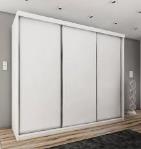 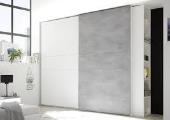 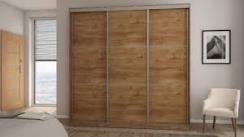 Ilustracje poglądowe oddające wizualny charakter meblaIlustracje poglądowe oddające wizualny charakter meblaIlustracje poglądowe oddające wizualny charakter meblaIlustracje poglądowe oddające wizualny charakter meblaIlustracje poglądowe oddające wizualny charakter meblaPozycjaSymbolNazwa23.ZM.4Zabudowa meblowa – typ 4 (pokój pielęgniarki oddziałowej)Wymiary zewnętrzne (wys. x szer. x gł.): 192 x 235 x 42 cmZabudowa podzielona na 3 szafy:- szer. 95 cm – szafa podzielona na trzy części w poziomie w podziale na: 73 cm, 36 cm i 73 cm. W środku 2 półki stałe i 2 półki przesuwne- szer. 80 cm – szafa podzielona na dwie części w pionie w podziale na: 50 cm i 30 cm. W części 50 cm: półka od góry na stałe, do półki zamontowany wieszak wysuwany do przodu na ubrania. Przestrzeń zamknięta drzwiami pełnymi. W części 30 cm: w środku 4 półki, z których 3 są przestawne i 1 stałe. Przestrzeń zamknięta drzwiami pełnymi- szer. 60 cm – szafka o wysokości 84 cm podzielona w poziomie na 3 szuflady wysuwane: 34 cm, 20 cm, 20 cm.Wykonanie szafy:- korpus i fronty z płyty meblowej trójwarstwowej w klasie higieniczności E1 obustronnie melaminowanej o grubości 18 mm,- wszystkie krawędzie wykończone obrzeżem PCV o grubości 2 mm w kolorze płyty, krawędzie obrzeża zaokrąglone,- wnętrze szafy posiada nawiercenia do regulacji półek na całej wysokości,- półki płytowe, wykonane z płyty meblowej trójwarstwowej w klasie higieniczności E1 obustronnie melaminowanej o grubości 18 mm, - półki wyposażone w podpórki typu „secura” zapobiegające przypadkowemu wysunięciu półki,- elementy mebla łączone za pomocą mimośrodów (nie dopuszcza się łączenia za pomocą kleju), - ściany tylne szafek wykonane z płyty HDF o grubości 5 mm jednostronnie lakierowanej na kolor biały z systemowym stalowym wzmocnieniem,- zawiasy puszkowe z cichym systemem samodomykania, o kącie otwarcia minimum 100o, z regulacją w trzech płaszczyznach,- szuflady wysuwane typu „cargo”, korpusy szuflad z metalowymi ściankami i płytowym dnem, prowadnice na łożyskach z pełnym wysuwem, systemem hamowania i dociągu,- podstawa szafy - stelaż spawany stalowy malowany proszkowo RAL 9006, z plastikowymi regulatorami poziomu ok. 10 mm, profil 30 x 30 x 1,5 mm, spawy dokładnie wyszlifowane przed malowaniem, nóżki stelaża (ok. 10 cm),- uchylne drzwi szafy wyposażone w zamki jednopunktowe, każdy zamek w komplecie z dwoma kluczami łamanymi i możliwością zastosowania klucza matki tzw. "master-key",- szafa wyposażona w wieszak z wysuwem,- uchylne drzwi szafy wyposażone w chwyty stalowe, kolor oraz rodzaj uchwytu do uzgodnienia z zamawiającym- cokolik szafek dolnych demontowalny na klipsach.Mebel może być wykonany z płyt w kilku wersjach kolorystycznych. Korpusy kolorystycznie różne od frontów.Płyta melaminowana do wyboru przez zamawiającego: - minimum 15 kolorów z płyty jednobarwnej w kolorach pastelowych - jasna zieleń i jej odcienie, jasny żółty i jego odcienie, jasny pomarańcz i jego odcienie, jasny szary i jego odcienie, jasny beżowy i jego odcienie, biały;- minimum 10 kolorów z płyty imitującej drewno (z fakturą drewna) - w kolorach jasnych: np. buk, dąb, brzoza, sosna itp.Wymiary zewnętrzne (wys. x szer. x gł.): 192 x 235 x 42 cmZabudowa podzielona na 3 szafy:- szer. 95 cm – szafa podzielona na trzy części w poziomie w podziale na: 73 cm, 36 cm i 73 cm. W środku 2 półki stałe i 2 półki przesuwne- szer. 80 cm – szafa podzielona na dwie części w pionie w podziale na: 50 cm i 30 cm. W części 50 cm: półka od góry na stałe, do półki zamontowany wieszak wysuwany do przodu na ubrania. Przestrzeń zamknięta drzwiami pełnymi. W części 30 cm: w środku 4 półki, z których 3 są przestawne i 1 stałe. Przestrzeń zamknięta drzwiami pełnymi- szer. 60 cm – szafka o wysokości 84 cm podzielona w poziomie na 3 szuflady wysuwane: 34 cm, 20 cm, 20 cm.Wykonanie szafy:- korpus i fronty z płyty meblowej trójwarstwowej w klasie higieniczności E1 obustronnie melaminowanej o grubości 18 mm,- wszystkie krawędzie wykończone obrzeżem PCV o grubości 2 mm w kolorze płyty, krawędzie obrzeża zaokrąglone,- wnętrze szafy posiada nawiercenia do regulacji półek na całej wysokości,- półki płytowe, wykonane z płyty meblowej trójwarstwowej w klasie higieniczności E1 obustronnie melaminowanej o grubości 18 mm, - półki wyposażone w podpórki typu „secura” zapobiegające przypadkowemu wysunięciu półki,- elementy mebla łączone za pomocą mimośrodów (nie dopuszcza się łączenia za pomocą kleju), - ściany tylne szafek wykonane z płyty HDF o grubości 5 mm jednostronnie lakierowanej na kolor biały z systemowym stalowym wzmocnieniem,- zawiasy puszkowe z cichym systemem samodomykania, o kącie otwarcia minimum 100o, z regulacją w trzech płaszczyznach,- szuflady wysuwane typu „cargo”, korpusy szuflad z metalowymi ściankami i płytowym dnem, prowadnice na łożyskach z pełnym wysuwem, systemem hamowania i dociągu,- podstawa szafy - stelaż spawany stalowy malowany proszkowo RAL 9006, z plastikowymi regulatorami poziomu ok. 10 mm, profil 30 x 30 x 1,5 mm, spawy dokładnie wyszlifowane przed malowaniem, nóżki stelaża (ok. 10 cm),- uchylne drzwi szafy wyposażone w zamki jednopunktowe, każdy zamek w komplecie z dwoma kluczami łamanymi i możliwością zastosowania klucza matki tzw. "master-key",- szafa wyposażona w wieszak z wysuwem,- uchylne drzwi szafy wyposażone w chwyty stalowe, kolor oraz rodzaj uchwytu do uzgodnienia z zamawiającym- cokolik szafek dolnych demontowalny na klipsach.Mebel może być wykonany z płyt w kilku wersjach kolorystycznych. Korpusy kolorystycznie różne od frontów.Płyta melaminowana do wyboru przez zamawiającego: - minimum 15 kolorów z płyty jednobarwnej w kolorach pastelowych - jasna zieleń i jej odcienie, jasny żółty i jego odcienie, jasny pomarańcz i jego odcienie, jasny szary i jego odcienie, jasny beżowy i jego odcienie, biały;- minimum 10 kolorów z płyty imitującej drewno (z fakturą drewna) - w kolorach jasnych: np. buk, dąb, brzoza, sosna itp.Wymiary zewnętrzne (wys. x szer. x gł.): 192 x 235 x 42 cmZabudowa podzielona na 3 szafy:- szer. 95 cm – szafa podzielona na trzy części w poziomie w podziale na: 73 cm, 36 cm i 73 cm. W środku 2 półki stałe i 2 półki przesuwne- szer. 80 cm – szafa podzielona na dwie części w pionie w podziale na: 50 cm i 30 cm. W części 50 cm: półka od góry na stałe, do półki zamontowany wieszak wysuwany do przodu na ubrania. Przestrzeń zamknięta drzwiami pełnymi. W części 30 cm: w środku 4 półki, z których 3 są przestawne i 1 stałe. Przestrzeń zamknięta drzwiami pełnymi- szer. 60 cm – szafka o wysokości 84 cm podzielona w poziomie na 3 szuflady wysuwane: 34 cm, 20 cm, 20 cm.Wykonanie szafy:- korpus i fronty z płyty meblowej trójwarstwowej w klasie higieniczności E1 obustronnie melaminowanej o grubości 18 mm,- wszystkie krawędzie wykończone obrzeżem PCV o grubości 2 mm w kolorze płyty, krawędzie obrzeża zaokrąglone,- wnętrze szafy posiada nawiercenia do regulacji półek na całej wysokości,- półki płytowe, wykonane z płyty meblowej trójwarstwowej w klasie higieniczności E1 obustronnie melaminowanej o grubości 18 mm, - półki wyposażone w podpórki typu „secura” zapobiegające przypadkowemu wysunięciu półki,- elementy mebla łączone za pomocą mimośrodów (nie dopuszcza się łączenia za pomocą kleju), - ściany tylne szafek wykonane z płyty HDF o grubości 5 mm jednostronnie lakierowanej na kolor biały z systemowym stalowym wzmocnieniem,- zawiasy puszkowe z cichym systemem samodomykania, o kącie otwarcia minimum 100o, z regulacją w trzech płaszczyznach,- szuflady wysuwane typu „cargo”, korpusy szuflad z metalowymi ściankami i płytowym dnem, prowadnice na łożyskach z pełnym wysuwem, systemem hamowania i dociągu,- podstawa szafy - stelaż spawany stalowy malowany proszkowo RAL 9006, z plastikowymi regulatorami poziomu ok. 10 mm, profil 30 x 30 x 1,5 mm, spawy dokładnie wyszlifowane przed malowaniem, nóżki stelaża (ok. 10 cm),- uchylne drzwi szafy wyposażone w zamki jednopunktowe, każdy zamek w komplecie z dwoma kluczami łamanymi i możliwością zastosowania klucza matki tzw. "master-key",- szafa wyposażona w wieszak z wysuwem,- uchylne drzwi szafy wyposażone w chwyty stalowe, kolor oraz rodzaj uchwytu do uzgodnienia z zamawiającym- cokolik szafek dolnych demontowalny na klipsach.Mebel może być wykonany z płyt w kilku wersjach kolorystycznych. Korpusy kolorystycznie różne od frontów.Płyta melaminowana do wyboru przez zamawiającego: - minimum 15 kolorów z płyty jednobarwnej w kolorach pastelowych - jasna zieleń i jej odcienie, jasny żółty i jego odcienie, jasny pomarańcz i jego odcienie, jasny szary i jego odcienie, jasny beżowy i jego odcienie, biały;- minimum 10 kolorów z płyty imitującej drewno (z fakturą drewna) - w kolorach jasnych: np. buk, dąb, brzoza, sosna itp.Mebel wykonany zgodnie z rysunkiem technicznym - rysunek M-13Mebel wykonany zgodnie z rysunkiem technicznym - rysunek M-13Mebel wykonany zgodnie z rysunkiem technicznym - rysunek M-13PozycjaSymbolNazwa24.ZM.5Zabudowa meblowa – typ 5 (sala do fizjoterapii)Szafka narożna w kształcie litery „L” z półkami. W środku 2 półki stałe i 2 półki przesuwne. Półki stałe montować na wysokości frontów szafy SZ.1.Wymiary zewnętrzne (wys. x szer. x gł.): 192 x 122 (42+80) x 80 (42+38) cmWykonanie szafy:- korpus oraz ściany tylne z płyty meblowej trójwarstwowej w klasie higieniczności E1 obustronnie melaminowanej o grubości 18 mm,- wszystkie krawędzie wykończone obrzeżem PCV o grubości 2 mm w kolorze płyty, krawędzie obrzeża zaokrąglone,- wnętrze szafy posiada nawiercenia do regulacji półek na całej wysokości,- półki płytowe, wykonane z płyty meblowej trójwarstwowej w klasie higieniczności E1 obustronnie melaminowanej o grubości 18 mm, - półki wyposażone w podpórki typu „secura” zapobiegające przypadkowemu wysunięciu półki,- elementy mebla łączone za pomocą mimośrodów (nie dopuszcza się łączenia za pomocą kleju), - podstawa szafy - stelaż spawany stalowy malowany proszkowo RAL 9006, z plastikowymi regulatorami poziomu ok. 10 mm, profil 30 x 30 x 1,5 mm, spawy dokładnie wyszlifowane przed malowaniem, nóżki stelaża (ok. 10 cm),- cokolik szafek dolnych demontowalny na klipsach.Mebel może być wykonany z płyt w kilku wersjach kolorystycznych. Korpusy kolorystycznie różne od frontów.Płyta melaminowana do wyboru przez zamawiającego: - minimum 15 kolorów z płyty jednobarwnej w kolorach pastelowych - jasna zieleń i jej odcienie, jasny żółty i jego odcienie, jasny pomarańcz i jego odcienie, jasny szary i jego odcienie, jasny beżowy i jego odcienie, biały;- minimum 10 kolorów z płyty imitującej drewno (z fakturą drewna) - w kolorach jasnych: np. buk, dąb, brzoza, sosna itp.Szafka narożna w kształcie litery „L” z półkami. W środku 2 półki stałe i 2 półki przesuwne. Półki stałe montować na wysokości frontów szafy SZ.1.Wymiary zewnętrzne (wys. x szer. x gł.): 192 x 122 (42+80) x 80 (42+38) cmWykonanie szafy:- korpus oraz ściany tylne z płyty meblowej trójwarstwowej w klasie higieniczności E1 obustronnie melaminowanej o grubości 18 mm,- wszystkie krawędzie wykończone obrzeżem PCV o grubości 2 mm w kolorze płyty, krawędzie obrzeża zaokrąglone,- wnętrze szafy posiada nawiercenia do regulacji półek na całej wysokości,- półki płytowe, wykonane z płyty meblowej trójwarstwowej w klasie higieniczności E1 obustronnie melaminowanej o grubości 18 mm, - półki wyposażone w podpórki typu „secura” zapobiegające przypadkowemu wysunięciu półki,- elementy mebla łączone za pomocą mimośrodów (nie dopuszcza się łączenia za pomocą kleju), - podstawa szafy - stelaż spawany stalowy malowany proszkowo RAL 9006, z plastikowymi regulatorami poziomu ok. 10 mm, profil 30 x 30 x 1,5 mm, spawy dokładnie wyszlifowane przed malowaniem, nóżki stelaża (ok. 10 cm),- cokolik szafek dolnych demontowalny na klipsach.Mebel może być wykonany z płyt w kilku wersjach kolorystycznych. Korpusy kolorystycznie różne od frontów.Płyta melaminowana do wyboru przez zamawiającego: - minimum 15 kolorów z płyty jednobarwnej w kolorach pastelowych - jasna zieleń i jej odcienie, jasny żółty i jego odcienie, jasny pomarańcz i jego odcienie, jasny szary i jego odcienie, jasny beżowy i jego odcienie, biały;- minimum 10 kolorów z płyty imitującej drewno (z fakturą drewna) - w kolorach jasnych: np. buk, dąb, brzoza, sosna itp.Szafka narożna w kształcie litery „L” z półkami. W środku 2 półki stałe i 2 półki przesuwne. Półki stałe montować na wysokości frontów szafy SZ.1.Wymiary zewnętrzne (wys. x szer. x gł.): 192 x 122 (42+80) x 80 (42+38) cmWykonanie szafy:- korpus oraz ściany tylne z płyty meblowej trójwarstwowej w klasie higieniczności E1 obustronnie melaminowanej o grubości 18 mm,- wszystkie krawędzie wykończone obrzeżem PCV o grubości 2 mm w kolorze płyty, krawędzie obrzeża zaokrąglone,- wnętrze szafy posiada nawiercenia do regulacji półek na całej wysokości,- półki płytowe, wykonane z płyty meblowej trójwarstwowej w klasie higieniczności E1 obustronnie melaminowanej o grubości 18 mm, - półki wyposażone w podpórki typu „secura” zapobiegające przypadkowemu wysunięciu półki,- elementy mebla łączone za pomocą mimośrodów (nie dopuszcza się łączenia za pomocą kleju), - podstawa szafy - stelaż spawany stalowy malowany proszkowo RAL 9006, z plastikowymi regulatorami poziomu ok. 10 mm, profil 30 x 30 x 1,5 mm, spawy dokładnie wyszlifowane przed malowaniem, nóżki stelaża (ok. 10 cm),- cokolik szafek dolnych demontowalny na klipsach.Mebel może być wykonany z płyt w kilku wersjach kolorystycznych. Korpusy kolorystycznie różne od frontów.Płyta melaminowana do wyboru przez zamawiającego: - minimum 15 kolorów z płyty jednobarwnej w kolorach pastelowych - jasna zieleń i jej odcienie, jasny żółty i jego odcienie, jasny pomarańcz i jego odcienie, jasny szary i jego odcienie, jasny beżowy i jego odcienie, biały;- minimum 10 kolorów z płyty imitującej drewno (z fakturą drewna) - w kolorach jasnych: np. buk, dąb, brzoza, sosna itp.Mebel wykonany zgodnie z rysunkiem technicznym - rysunek M-14Mebel wykonany zgodnie z rysunkiem technicznym - rysunek M-14Mebel wykonany zgodnie z rysunkiem technicznym - rysunek M-14PozycjaSymbolNazwa25.ZM.6Zabudowa meblowa – typ 6 (pomieszczenie socjalne)Zabudowa 215 cm, składająca się z szafek dolnych i górnych:Szafki dolne (o wysokości z blatem 85 cm):- szer. ok. 38 cm, maskownica uzupełniająca zabudowę,- szer. 60 cm, pod umywalkę, szafka wysuwana na systemowych prowadnicach,- szer. 90 cm, pod zlewozmywak jednokomorowy z ociekaczem, w szafce kosze systemowe na odpady wysuwane na systemowych prowadnicach,- szer. 60 cm, w środku 4 szuflady wysuwane, 1 front większy z dodatkową szufladą wewnętrzną, 2 fronty mniejsze,- szer. 60 cm, w środku 4 szuflady wysuwane, 1 front większy z dodatkową szufladą wewnętrzną, 2 fronty mniejsze,- szer. 60 cm, w środku 4 szuflady wysuwane, 1 front większy z dodatkową szufladą wewnętrzną, 2 fronty mniejsze,- szer. ok. 8,1 cm, maskownica uzupełniająca zabudowę.Szafki górne (o wysokości 70 cm i głębokości 38 cm):- szer. 60 cm, w środku dwie półki przestawne,- szer. 90cm (z wzmocnieniem półki), w środku dwa piętra suszarki (jedno przeznaczone na kubki, drugie na talerze) przeznaczone do szafki ściennej z tacką zbierającą ociekającą wodę oraz jedną półkę przestawną,- szer. 60 cm, w środku dwie półki przestawne,- szer. 60 cm, szafka podzielona na dwie części: od dołu część otwarta do ulokowania mikrofalówki i od góry część zamknięta.Wykonanie zabudowy:- korpusy wszystkich szafek i fronty szafek z płyty meblowej trójwarstwowej w klasie higieniczności E1 obustronnie melaminowanej o grubości 18 mm,- wszystkie krawędzie wykończone obrzeżem PCV o grubości 2 mm w kolorze płyty, krawędzie obrzeża zaokrąglone,- ściany tylne szafek wykonane z płyty HDF o grubości 5 mm jednostronnie lakierowanej na kolor biały z systemowym stalowym wzmocnieniem,- wnętrze szafek posiada nawiercenia do regulacji półek na całej wysokości,- półki płytowe, wykonane z płyty meblowej trójwarstwowej w klasie higieniczności E1 obustronnie melaminowanej o grubości 18 mm, półki na podpórkach krytych – z zabezpieczeniem wypadania,- elementy łączone za pomocą mimośrodów (nie dopuszcza się łączenia za pomocą kleju), - szafki górne (poza szafkami nad mikrofalą) zamykane frontami uchylnymi mocowanymi na zawiasach metalowych z regulacją w trzech płaszczyznach ze zintegrowanym systemem hamowania i cichym systemem samodomykania,- szafka górna nad mikrofalą zamykana frontami uchylnymi mocowanymi na podnośniku z siłownikami z regulacją w trzech płaszczyznach z ogranicznikiem kąta otwarcia, bezstopniową funkcją „stop” oraz cichym systemem zamykania.- szafki dolne wysuwane typu „cargo”, korpusy szuflad z metalowymi ściankami i płytowym dnem, prowadnice na łożyskach z pełnym wysuwem, systemem hamowania i dociągu,- wieniec górny szafek dolnych przystosowany do zamocowania blatu,- szafki górne przystosowane do zawieszania na ścianie z wykorzystaniem zaczepów i listew montażowych,- na szafkach dolnych na całej długości blat w technologii postformingowej o grubości 38 mm wykonany z płyty wiórowej i odpornego na zarysowania laminatu HPL; łączenie laminatu z blatem zabezpieczone powłoką silikonową, front blatu zakończony fabrycznym zaobleniem bez widocznych łączeń; tylna krawędź blatu fabrycznie oklejona obrzeżem (ewentualne łączenie blatów w sposób niewidoczny zabezpieczony przed zalewaniem i uszkodzeniem); boczne krawędzie blatów zabezpieczone doklejką tworzywową,- fronty uchylne wyposażone w uchwyty stalowe, kolor oraz rodzaj uchwytu do uzgodnienia z zamawiającym,- szafki dolne na nóżkach tworzywowych umożliwiających regulacje i poziomowanie, wysokość minimum 10 cm,- cokolik szafek dolnych demontowalny na klipsach.Wymiary zabudowy meblowej i jej ostateczny układ należy zweryfikować i dopasować do miejsca montażu po jego wcześniejszych oględzinach i dokonaniu pomiarów oraz dopasować do wyposażenia dedykowanego do tej zabudowy. Szafki górne wieszane z uzyskaniem 60 cm przestrzeni pomiędzy dolną płaszczyzną szafek a górną powierzchnią blatu roboczego.W wycenie należy uwzględnić montaż zlewozmywaka jednokomorowego, umywalki, baterii nablatowych i syfonów, kuchenki mikrofalowej oraz zestawu koszy systemowych do segregacji.Poniższe elementy posiadają własne pozycje w kosztorysie i nie wchodzą w skład wyceny zabudowy:- kuchenka mikrofalowa (KM.1)- zestaw koszy systemowych do segregacji (ZKS).Poniższe elementy nie wchodzą w skład wyceny zabudowy:- zlewozmywak jednokomorowy,- umywalka,- baterie nablatowe,- syfony.Zabudowa może być wykonana z płyt w kilku różnych kolorach. Korpusy kolorystycznie różne od frontów.Płyta melaminowana do wyboru przez zamawiającego: - minimum 15 kolorów z płyty jednobarwnej w kolorach pastelowych - jasna zieleń i jej odcienie, jasny żółty i jego odcienie, jasny pomarańcz i jego odcienie, jasny szary i jego odcienie, jasny beżowy i jego odcienie, biały;- minimum 10 kolorów z płyty imitującej drewno (z fakturą drewna) - w kolorach jasnych: np. buk, dąb, brzoza, sosna itp.Blat kuchenny w technologii postformingowej do wyboru przez zamawiającego: minimum 10 kolorów (w tym grafitowy, szary).Zabudowa 215 cm, składająca się z szafek dolnych i górnych:Szafki dolne (o wysokości z blatem 85 cm):- szer. ok. 38 cm, maskownica uzupełniająca zabudowę,- szer. 60 cm, pod umywalkę, szafka wysuwana na systemowych prowadnicach,- szer. 90 cm, pod zlewozmywak jednokomorowy z ociekaczem, w szafce kosze systemowe na odpady wysuwane na systemowych prowadnicach,- szer. 60 cm, w środku 4 szuflady wysuwane, 1 front większy z dodatkową szufladą wewnętrzną, 2 fronty mniejsze,- szer. 60 cm, w środku 4 szuflady wysuwane, 1 front większy z dodatkową szufladą wewnętrzną, 2 fronty mniejsze,- szer. 60 cm, w środku 4 szuflady wysuwane, 1 front większy z dodatkową szufladą wewnętrzną, 2 fronty mniejsze,- szer. ok. 8,1 cm, maskownica uzupełniająca zabudowę.Szafki górne (o wysokości 70 cm i głębokości 38 cm):- szer. 60 cm, w środku dwie półki przestawne,- szer. 90cm (z wzmocnieniem półki), w środku dwa piętra suszarki (jedno przeznaczone na kubki, drugie na talerze) przeznaczone do szafki ściennej z tacką zbierającą ociekającą wodę oraz jedną półkę przestawną,- szer. 60 cm, w środku dwie półki przestawne,- szer. 60 cm, szafka podzielona na dwie części: od dołu część otwarta do ulokowania mikrofalówki i od góry część zamknięta.Wykonanie zabudowy:- korpusy wszystkich szafek i fronty szafek z płyty meblowej trójwarstwowej w klasie higieniczności E1 obustronnie melaminowanej o grubości 18 mm,- wszystkie krawędzie wykończone obrzeżem PCV o grubości 2 mm w kolorze płyty, krawędzie obrzeża zaokrąglone,- ściany tylne szafek wykonane z płyty HDF o grubości 5 mm jednostronnie lakierowanej na kolor biały z systemowym stalowym wzmocnieniem,- wnętrze szafek posiada nawiercenia do regulacji półek na całej wysokości,- półki płytowe, wykonane z płyty meblowej trójwarstwowej w klasie higieniczności E1 obustronnie melaminowanej o grubości 18 mm, półki na podpórkach krytych – z zabezpieczeniem wypadania,- elementy łączone za pomocą mimośrodów (nie dopuszcza się łączenia za pomocą kleju), - szafki górne (poza szafkami nad mikrofalą) zamykane frontami uchylnymi mocowanymi na zawiasach metalowych z regulacją w trzech płaszczyznach ze zintegrowanym systemem hamowania i cichym systemem samodomykania,- szafka górna nad mikrofalą zamykana frontami uchylnymi mocowanymi na podnośniku z siłownikami z regulacją w trzech płaszczyznach z ogranicznikiem kąta otwarcia, bezstopniową funkcją „stop” oraz cichym systemem zamykania.- szafki dolne wysuwane typu „cargo”, korpusy szuflad z metalowymi ściankami i płytowym dnem, prowadnice na łożyskach z pełnym wysuwem, systemem hamowania i dociągu,- wieniec górny szafek dolnych przystosowany do zamocowania blatu,- szafki górne przystosowane do zawieszania na ścianie z wykorzystaniem zaczepów i listew montażowych,- na szafkach dolnych na całej długości blat w technologii postformingowej o grubości 38 mm wykonany z płyty wiórowej i odpornego na zarysowania laminatu HPL; łączenie laminatu z blatem zabezpieczone powłoką silikonową, front blatu zakończony fabrycznym zaobleniem bez widocznych łączeń; tylna krawędź blatu fabrycznie oklejona obrzeżem (ewentualne łączenie blatów w sposób niewidoczny zabezpieczony przed zalewaniem i uszkodzeniem); boczne krawędzie blatów zabezpieczone doklejką tworzywową,- fronty uchylne wyposażone w uchwyty stalowe, kolor oraz rodzaj uchwytu do uzgodnienia z zamawiającym,- szafki dolne na nóżkach tworzywowych umożliwiających regulacje i poziomowanie, wysokość minimum 10 cm,- cokolik szafek dolnych demontowalny na klipsach.Wymiary zabudowy meblowej i jej ostateczny układ należy zweryfikować i dopasować do miejsca montażu po jego wcześniejszych oględzinach i dokonaniu pomiarów oraz dopasować do wyposażenia dedykowanego do tej zabudowy. Szafki górne wieszane z uzyskaniem 60 cm przestrzeni pomiędzy dolną płaszczyzną szafek a górną powierzchnią blatu roboczego.W wycenie należy uwzględnić montaż zlewozmywaka jednokomorowego, umywalki, baterii nablatowych i syfonów, kuchenki mikrofalowej oraz zestawu koszy systemowych do segregacji.Poniższe elementy posiadają własne pozycje w kosztorysie i nie wchodzą w skład wyceny zabudowy:- kuchenka mikrofalowa (KM.1)- zestaw koszy systemowych do segregacji (ZKS).Poniższe elementy nie wchodzą w skład wyceny zabudowy:- zlewozmywak jednokomorowy,- umywalka,- baterie nablatowe,- syfony.Zabudowa może być wykonana z płyt w kilku różnych kolorach. Korpusy kolorystycznie różne od frontów.Płyta melaminowana do wyboru przez zamawiającego: - minimum 15 kolorów z płyty jednobarwnej w kolorach pastelowych - jasna zieleń i jej odcienie, jasny żółty i jego odcienie, jasny pomarańcz i jego odcienie, jasny szary i jego odcienie, jasny beżowy i jego odcienie, biały;- minimum 10 kolorów z płyty imitującej drewno (z fakturą drewna) - w kolorach jasnych: np. buk, dąb, brzoza, sosna itp.Blat kuchenny w technologii postformingowej do wyboru przez zamawiającego: minimum 10 kolorów (w tym grafitowy, szary).Zabudowa 215 cm, składająca się z szafek dolnych i górnych:Szafki dolne (o wysokości z blatem 85 cm):- szer. ok. 38 cm, maskownica uzupełniająca zabudowę,- szer. 60 cm, pod umywalkę, szafka wysuwana na systemowych prowadnicach,- szer. 90 cm, pod zlewozmywak jednokomorowy z ociekaczem, w szafce kosze systemowe na odpady wysuwane na systemowych prowadnicach,- szer. 60 cm, w środku 4 szuflady wysuwane, 1 front większy z dodatkową szufladą wewnętrzną, 2 fronty mniejsze,- szer. 60 cm, w środku 4 szuflady wysuwane, 1 front większy z dodatkową szufladą wewnętrzną, 2 fronty mniejsze,- szer. 60 cm, w środku 4 szuflady wysuwane, 1 front większy z dodatkową szufladą wewnętrzną, 2 fronty mniejsze,- szer. ok. 8,1 cm, maskownica uzupełniająca zabudowę.Szafki górne (o wysokości 70 cm i głębokości 38 cm):- szer. 60 cm, w środku dwie półki przestawne,- szer. 90cm (z wzmocnieniem półki), w środku dwa piętra suszarki (jedno przeznaczone na kubki, drugie na talerze) przeznaczone do szafki ściennej z tacką zbierającą ociekającą wodę oraz jedną półkę przestawną,- szer. 60 cm, w środku dwie półki przestawne,- szer. 60 cm, szafka podzielona na dwie części: od dołu część otwarta do ulokowania mikrofalówki i od góry część zamknięta.Wykonanie zabudowy:- korpusy wszystkich szafek i fronty szafek z płyty meblowej trójwarstwowej w klasie higieniczności E1 obustronnie melaminowanej o grubości 18 mm,- wszystkie krawędzie wykończone obrzeżem PCV o grubości 2 mm w kolorze płyty, krawędzie obrzeża zaokrąglone,- ściany tylne szafek wykonane z płyty HDF o grubości 5 mm jednostronnie lakierowanej na kolor biały z systemowym stalowym wzmocnieniem,- wnętrze szafek posiada nawiercenia do regulacji półek na całej wysokości,- półki płytowe, wykonane z płyty meblowej trójwarstwowej w klasie higieniczności E1 obustronnie melaminowanej o grubości 18 mm, półki na podpórkach krytych – z zabezpieczeniem wypadania,- elementy łączone za pomocą mimośrodów (nie dopuszcza się łączenia za pomocą kleju), - szafki górne (poza szafkami nad mikrofalą) zamykane frontami uchylnymi mocowanymi na zawiasach metalowych z regulacją w trzech płaszczyznach ze zintegrowanym systemem hamowania i cichym systemem samodomykania,- szafka górna nad mikrofalą zamykana frontami uchylnymi mocowanymi na podnośniku z siłownikami z regulacją w trzech płaszczyznach z ogranicznikiem kąta otwarcia, bezstopniową funkcją „stop” oraz cichym systemem zamykania.- szafki dolne wysuwane typu „cargo”, korpusy szuflad z metalowymi ściankami i płytowym dnem, prowadnice na łożyskach z pełnym wysuwem, systemem hamowania i dociągu,- wieniec górny szafek dolnych przystosowany do zamocowania blatu,- szafki górne przystosowane do zawieszania na ścianie z wykorzystaniem zaczepów i listew montażowych,- na szafkach dolnych na całej długości blat w technologii postformingowej o grubości 38 mm wykonany z płyty wiórowej i odpornego na zarysowania laminatu HPL; łączenie laminatu z blatem zabezpieczone powłoką silikonową, front blatu zakończony fabrycznym zaobleniem bez widocznych łączeń; tylna krawędź blatu fabrycznie oklejona obrzeżem (ewentualne łączenie blatów w sposób niewidoczny zabezpieczony przed zalewaniem i uszkodzeniem); boczne krawędzie blatów zabezpieczone doklejką tworzywową,- fronty uchylne wyposażone w uchwyty stalowe, kolor oraz rodzaj uchwytu do uzgodnienia z zamawiającym,- szafki dolne na nóżkach tworzywowych umożliwiających regulacje i poziomowanie, wysokość minimum 10 cm,- cokolik szafek dolnych demontowalny na klipsach.Wymiary zabudowy meblowej i jej ostateczny układ należy zweryfikować i dopasować do miejsca montażu po jego wcześniejszych oględzinach i dokonaniu pomiarów oraz dopasować do wyposażenia dedykowanego do tej zabudowy. Szafki górne wieszane z uzyskaniem 60 cm przestrzeni pomiędzy dolną płaszczyzną szafek a górną powierzchnią blatu roboczego.W wycenie należy uwzględnić montaż zlewozmywaka jednokomorowego, umywalki, baterii nablatowych i syfonów, kuchenki mikrofalowej oraz zestawu koszy systemowych do segregacji.Poniższe elementy posiadają własne pozycje w kosztorysie i nie wchodzą w skład wyceny zabudowy:- kuchenka mikrofalowa (KM.1)- zestaw koszy systemowych do segregacji (ZKS).Poniższe elementy nie wchodzą w skład wyceny zabudowy:- zlewozmywak jednokomorowy,- umywalka,- baterie nablatowe,- syfony.Zabudowa może być wykonana z płyt w kilku różnych kolorach. Korpusy kolorystycznie różne od frontów.Płyta melaminowana do wyboru przez zamawiającego: - minimum 15 kolorów z płyty jednobarwnej w kolorach pastelowych - jasna zieleń i jej odcienie, jasny żółty i jego odcienie, jasny pomarańcz i jego odcienie, jasny szary i jego odcienie, jasny beżowy i jego odcienie, biały;- minimum 10 kolorów z płyty imitującej drewno (z fakturą drewna) - w kolorach jasnych: np. buk, dąb, brzoza, sosna itp.Blat kuchenny w technologii postformingowej do wyboru przez zamawiającego: minimum 10 kolorów (w tym grafitowy, szary).Zabudowa meblowa wykonana zgodnie z rysunkiem technicznym - rysunek M-15Zabudowa meblowa wykonana zgodnie z rysunkiem technicznym - rysunek M-15Zabudowa meblowa wykonana zgodnie z rysunkiem technicznym - rysunek M-15PozycjaSymbolNazwa26.ZM.7Zabudowa meblowa – typ 7 (gabinet zabiegowy)Zabudowa składająca się z regału i szafek górnych:Regał (o wysokości 250 cm i głębokość 38 cm) z 7 półkami z czego 6 przestawnych. Półka stała montowana na wysokości 180cm (wysokość szafek górnych).Szafki górne (o wysokości 70 cm i głębokości 38 cm):- szer. 60 cm, w środku dwie półki przestawne,- szer. 60 cm, w środku dwie półki przestawne,- szer. 60 cm, w środku dwie półki przestawne.Wykonanie zabudowy:- korpusy wszystkich szafek i fronty szafek z płyty meblowej trójwarstwowej w klasie higieniczności E1 obustronnie melaminowanej o grubości 18 mm,- wszystkie krawędzie wykończone obrzeżem PCV o grubości 2 mm w kolorze płyty, krawędzie obrzeża zaokrąglone,- ściany tylne szafek wykonane z płyty HDF o grubości 5 mm jednostronnie lakierowanej na kolor biały z systemowym stalowym wzmocnieniem,- wnętrze szafek posiada nawiercenia do regulacji półek na całej wysokości,- półki płytowe, wykonane z płyty meblowej trójwarstwowej w klasie higieniczności E1 obustronnie melaminowanej o grubości 18 mm, półki na podpórkach krytych – z zabezpieczeniem wypadania,- elementy łączone za pomocą mimośrodów (nie dopuszcza się łączenia za pomocą kleju), - szafki górne zamykane frontami uchylnymi mocowanymi na zawiasach metalowych z regulacją w trzech płaszczyznach ze zintegrowanym systemem hamowania i cichym systemem samodomykania,- szafki górne przystosowane do zawieszania na ścianie z wykorzystaniem zaczepów i listew montażowych,- fronty uchylne wyposażone w uchwyty stalowe, kolor oraz rodzaj uchwytu do uzgodnienia z zamawiającym,- regał na nóżkach tworzywowych umożliwiających regulacje i poziomowanie, wysokość minimum 10 cm,- cokolik dolny demontowalny na klipsach.Wymiary zabudowy meblowej i jej ostateczny układ należy zweryfikować i dopasować do miejsca montażu po jego wcześniejszych oględzinach i dokonaniu pomiarów oraz dopasować do wyposażenia dedykowanego do tej zabudowy. Szafki górne wieszane z uzyskaniem 180 cm przestrzeni pomiędzy posadzką a dolną płaszczyzną szafek. Górna płaszczyzna szafek górnych licuje się z górną płaszczyzną regału.Zabudowa może być wykonana z płyt w kilku różnych kolorach. Korpusy kolorystycznie różne od frontów.Płyta melaminowana do wyboru przez zamawiającego: - minimum 15 kolorów z płyty jednobarwnej w kolorach pastelowych - jasna zieleń i jej odcienie, jasny żółty i jego odcienie, jasny pomarańcz i jego odcienie, jasny szary i jego odcienie, jasny beżowy i jego odcienie, biały;- minimum 10 kolorów z płyty imitującej drewno (z fakturą drewna) - w kolorach jasnych: np. buk, dąb, brzoza, sosna itp.Blat kuchenny w technologii postformingowej do wyboru przez zamawiającego: minimum 10 kolorów (w tym grafitowy, szary).Zabudowa składająca się z regału i szafek górnych:Regał (o wysokości 250 cm i głębokość 38 cm) z 7 półkami z czego 6 przestawnych. Półka stała montowana na wysokości 180cm (wysokość szafek górnych).Szafki górne (o wysokości 70 cm i głębokości 38 cm):- szer. 60 cm, w środku dwie półki przestawne,- szer. 60 cm, w środku dwie półki przestawne,- szer. 60 cm, w środku dwie półki przestawne.Wykonanie zabudowy:- korpusy wszystkich szafek i fronty szafek z płyty meblowej trójwarstwowej w klasie higieniczności E1 obustronnie melaminowanej o grubości 18 mm,- wszystkie krawędzie wykończone obrzeżem PCV o grubości 2 mm w kolorze płyty, krawędzie obrzeża zaokrąglone,- ściany tylne szafek wykonane z płyty HDF o grubości 5 mm jednostronnie lakierowanej na kolor biały z systemowym stalowym wzmocnieniem,- wnętrze szafek posiada nawiercenia do regulacji półek na całej wysokości,- półki płytowe, wykonane z płyty meblowej trójwarstwowej w klasie higieniczności E1 obustronnie melaminowanej o grubości 18 mm, półki na podpórkach krytych – z zabezpieczeniem wypadania,- elementy łączone za pomocą mimośrodów (nie dopuszcza się łączenia za pomocą kleju), - szafki górne zamykane frontami uchylnymi mocowanymi na zawiasach metalowych z regulacją w trzech płaszczyznach ze zintegrowanym systemem hamowania i cichym systemem samodomykania,- szafki górne przystosowane do zawieszania na ścianie z wykorzystaniem zaczepów i listew montażowych,- fronty uchylne wyposażone w uchwyty stalowe, kolor oraz rodzaj uchwytu do uzgodnienia z zamawiającym,- regał na nóżkach tworzywowych umożliwiających regulacje i poziomowanie, wysokość minimum 10 cm,- cokolik dolny demontowalny na klipsach.Wymiary zabudowy meblowej i jej ostateczny układ należy zweryfikować i dopasować do miejsca montażu po jego wcześniejszych oględzinach i dokonaniu pomiarów oraz dopasować do wyposażenia dedykowanego do tej zabudowy. Szafki górne wieszane z uzyskaniem 180 cm przestrzeni pomiędzy posadzką a dolną płaszczyzną szafek. Górna płaszczyzna szafek górnych licuje się z górną płaszczyzną regału.Zabudowa może być wykonana z płyt w kilku różnych kolorach. Korpusy kolorystycznie różne od frontów.Płyta melaminowana do wyboru przez zamawiającego: - minimum 15 kolorów z płyty jednobarwnej w kolorach pastelowych - jasna zieleń i jej odcienie, jasny żółty i jego odcienie, jasny pomarańcz i jego odcienie, jasny szary i jego odcienie, jasny beżowy i jego odcienie, biały;- minimum 10 kolorów z płyty imitującej drewno (z fakturą drewna) - w kolorach jasnych: np. buk, dąb, brzoza, sosna itp.Blat kuchenny w technologii postformingowej do wyboru przez zamawiającego: minimum 10 kolorów (w tym grafitowy, szary).Zabudowa składająca się z regału i szafek górnych:Regał (o wysokości 250 cm i głębokość 38 cm) z 7 półkami z czego 6 przestawnych. Półka stała montowana na wysokości 180cm (wysokość szafek górnych).Szafki górne (o wysokości 70 cm i głębokości 38 cm):- szer. 60 cm, w środku dwie półki przestawne,- szer. 60 cm, w środku dwie półki przestawne,- szer. 60 cm, w środku dwie półki przestawne.Wykonanie zabudowy:- korpusy wszystkich szafek i fronty szafek z płyty meblowej trójwarstwowej w klasie higieniczności E1 obustronnie melaminowanej o grubości 18 mm,- wszystkie krawędzie wykończone obrzeżem PCV o grubości 2 mm w kolorze płyty, krawędzie obrzeża zaokrąglone,- ściany tylne szafek wykonane z płyty HDF o grubości 5 mm jednostronnie lakierowanej na kolor biały z systemowym stalowym wzmocnieniem,- wnętrze szafek posiada nawiercenia do regulacji półek na całej wysokości,- półki płytowe, wykonane z płyty meblowej trójwarstwowej w klasie higieniczności E1 obustronnie melaminowanej o grubości 18 mm, półki na podpórkach krytych – z zabezpieczeniem wypadania,- elementy łączone za pomocą mimośrodów (nie dopuszcza się łączenia za pomocą kleju), - szafki górne zamykane frontami uchylnymi mocowanymi na zawiasach metalowych z regulacją w trzech płaszczyznach ze zintegrowanym systemem hamowania i cichym systemem samodomykania,- szafki górne przystosowane do zawieszania na ścianie z wykorzystaniem zaczepów i listew montażowych,- fronty uchylne wyposażone w uchwyty stalowe, kolor oraz rodzaj uchwytu do uzgodnienia z zamawiającym,- regał na nóżkach tworzywowych umożliwiających regulacje i poziomowanie, wysokość minimum 10 cm,- cokolik dolny demontowalny na klipsach.Wymiary zabudowy meblowej i jej ostateczny układ należy zweryfikować i dopasować do miejsca montażu po jego wcześniejszych oględzinach i dokonaniu pomiarów oraz dopasować do wyposażenia dedykowanego do tej zabudowy. Szafki górne wieszane z uzyskaniem 180 cm przestrzeni pomiędzy posadzką a dolną płaszczyzną szafek. Górna płaszczyzna szafek górnych licuje się z górną płaszczyzną regału.Zabudowa może być wykonana z płyt w kilku różnych kolorach. Korpusy kolorystycznie różne od frontów.Płyta melaminowana do wyboru przez zamawiającego: - minimum 15 kolorów z płyty jednobarwnej w kolorach pastelowych - jasna zieleń i jej odcienie, jasny żółty i jego odcienie, jasny pomarańcz i jego odcienie, jasny szary i jego odcienie, jasny beżowy i jego odcienie, biały;- minimum 10 kolorów z płyty imitującej drewno (z fakturą drewna) - w kolorach jasnych: np. buk, dąb, brzoza, sosna itp.Blat kuchenny w technologii postformingowej do wyboru przez zamawiającego: minimum 10 kolorów (w tym grafitowy, szary).Zabudowa meblowa wykonana zgodnie z rysunkiem technicznym - rysunek M-16Zabudowa meblowa wykonana zgodnie z rysunkiem technicznym - rysunek M-16Zabudowa meblowa wykonana zgodnie z rysunkiem technicznym - rysunek M-16PozycjaSymbolNazwa27.ZM.8Zabudowa meblowa – typ 8 (gabinet zabiegowy)Zabudowa 215 cm, składająca się z szafek dolnych i górnych:Szafki dolne (o wysokości z blatem 85 cm, poza biurkiem):- szer. ok. 104,3 cm, biurko, dopasowane do istniejących ścian, na wysokości 75 cm od poziomu podłogi,- szer. 60 cm, w środku 4 szuflady wysuwane, 1 front większy z dodatkową szufladą wewnętrzną, 2 fronty mniejsze,- szer. 60 cm, w szafce zabudowa lodówki podblatowej,- szer. 90 cm, pod zlewozmywak jednokomorowy z ociekaczem, w szafce kosze systemowe na odpady wysuwane na systemowych prowadnicach,- szer. 60 cm, pod umywalkę, szafka wysuwana na systemowych prowadnicach.Szafki górne (o wysokości 70 cm i głębokości 38 cm):- szer. 60 cm, w środku dwie półki przestawne,- szer. 60 cm, w środku dwie półki przestawne,- szer. 90cm (z wzmocnieniem półki), w środku dwie półki przestawne,- szer. 60 cm, w środku dwie półki przestawne.Wykonanie zabudowy:- korpusy wszystkich szafek i fronty szafek z płyty meblowej trójwarstwowej w klasie higieniczności E1 obustronnie melaminowanej o grubości 18 mm,- blat biurka - płyta trójwarstwowa meblowa obustronnie melaminowana w klasie higieniczności E1 o grubości 38 mm,- stelaż biurka metalowy skręcany, malowany proszkowo w kolorze wybranym przez zamawiającego, - nogi biurka zakończone tworzywową stopką poziomującą,- nogi biurka mocowane do ramy poprzez zainstalowane w niej odlewy; montaż nogi do ramy odbywa się za pomocą jednej śruby i zastrzału wykonanego ze stalowego ceownika,- wszystkie krawędzie wykończone obrzeżem PCV o grubości 2 mm w kolorze płyty, krawędzie obrzeża zaokrąglone,- ściany tylne szafek wykonane z płyty HDF o grubości 5 mm jednostronnie lakierowanej na kolor biały z systemowym stalowym wzmocnieniem,- wnętrze szafek posiada nawiercenia do regulacji półek na całej wysokości,- półki płytowe, wykonane z płyty meblowej trójwarstwowej w klasie higieniczności E1 obustronnie melaminowanej o grubości 18 mm, półki na podpórkach krytych – z zabezpieczeniem wypadania,- elementy łączone za pomocą mimośrodów (nie dopuszcza się łączenia za pomocą kleju), - szafki górne zamykane frontami uchylnymi mocowanymi na zawiasach metalowych z regulacją w trzech płaszczyznach ze zintegrowanym systemem hamowania i cichym systemem samodomykania,- szafki dolne wysuwane typu „cargo”, korpusy szuflad z metalowymi ściankami i płytowym dnem, prowadnice na łożyskach z pełnym wysuwem, systemem hamowania i dociągu,- wieniec górny szafek dolnych przystosowany do zamocowania blatu,- szafki górne przystosowane do zawieszania na ścianie z wykorzystaniem zaczepów i listew montażowych,- na szafkach dolnych na całej długości blat w technologii postformingowej o grubości 38 mm wykonany z płyty wiórowej i odpornego na zarysowania laminatu HPL; łączenie laminatu z blatem zabezpieczone powłoką silikonową, front blatu zakończony fabrycznym zaobleniem bez widocznych łączeń; tylna krawędź blatu fabrycznie oklejona obrzeżem (ewentualne łączenie blatów w sposób niewidoczny zabezpieczony przed zalewaniem i uszkodzeniem); boczne krawędzie blatów zabezpieczone doklejką tworzywową,- fronty uchylne wyposażone w uchwyty stalowe, kolor oraz rodzaj uchwytu do uzgodnienia z zamawiającym,- szafki dolne na nóżkach tworzywowych umożliwiających regulacje i poziomowanie, wysokość minimum 10 cm,- cokolik szafek dolnych demontowalny na klipsach.Wymiary zabudowy meblowej i jej ostateczny układ należy zweryfikować i dopasować do miejsca montażu po jego wcześniejszych oględzinach i dokonaniu pomiarów oraz dopasować do wyposażenia dedykowanego do tej zabudowy. Szafki górne wieszane z uzyskaniem 60 cm przestrzeni pomiędzy dolną płaszczyzną szafek a górną powierzchnią blatu roboczego.W wycenie należy uwzględnić montaż zlewozmywaka jednokomorowego, umywalki, baterii nablatowych i syfonów, lodówki podblatowej oraz zestawu koszy systemowych do segregacji.Poniższe elementy posiadają własne pozycje w kosztorysie i nie wchodzą w skład wyceny zabudowy:- lodówka z zamrażarką w zabudowie (LOD.3)- zestaw koszy systemowych do segregacji (ZKS).Poniższe elementy nie wchodzą w skład wyceny zabudowy:- zlewozmywak jednokomorowy,- umywalka,- baterie nablatowe,- syfony.Zabudowa może być wykonana z płyt w kilku różnych kolorach. Korpusy kolorystycznie różne od frontów.Płyta melaminowana do wyboru przez zamawiającego: - minimum 15 kolorów z płyty jednobarwnej w kolorach pastelowych - jasna zieleń i jej odcienie, jasny żółty i jego odcienie, jasny pomarańcz i jego odcienie, jasny szary i jego odcienie, jasny beżowy i jego odcienie, biały;- minimum 10 kolorów z płyty imitującej drewno (z fakturą drewna) - w kolorach jasnych: np. buk, dąb, brzoza, sosna itp.Blat kuchenny w technologii postformingowej do wyboru przez zamawiającego: minimum 10 kolorów (w tym grafitowy, szary).Zabudowa 215 cm, składająca się z szafek dolnych i górnych:Szafki dolne (o wysokości z blatem 85 cm, poza biurkiem):- szer. ok. 104,3 cm, biurko, dopasowane do istniejących ścian, na wysokości 75 cm od poziomu podłogi,- szer. 60 cm, w środku 4 szuflady wysuwane, 1 front większy z dodatkową szufladą wewnętrzną, 2 fronty mniejsze,- szer. 60 cm, w szafce zabudowa lodówki podblatowej,- szer. 90 cm, pod zlewozmywak jednokomorowy z ociekaczem, w szafce kosze systemowe na odpady wysuwane na systemowych prowadnicach,- szer. 60 cm, pod umywalkę, szafka wysuwana na systemowych prowadnicach.Szafki górne (o wysokości 70 cm i głębokości 38 cm):- szer. 60 cm, w środku dwie półki przestawne,- szer. 60 cm, w środku dwie półki przestawne,- szer. 90cm (z wzmocnieniem półki), w środku dwie półki przestawne,- szer. 60 cm, w środku dwie półki przestawne.Wykonanie zabudowy:- korpusy wszystkich szafek i fronty szafek z płyty meblowej trójwarstwowej w klasie higieniczności E1 obustronnie melaminowanej o grubości 18 mm,- blat biurka - płyta trójwarstwowa meblowa obustronnie melaminowana w klasie higieniczności E1 o grubości 38 mm,- stelaż biurka metalowy skręcany, malowany proszkowo w kolorze wybranym przez zamawiającego, - nogi biurka zakończone tworzywową stopką poziomującą,- nogi biurka mocowane do ramy poprzez zainstalowane w niej odlewy; montaż nogi do ramy odbywa się za pomocą jednej śruby i zastrzału wykonanego ze stalowego ceownika,- wszystkie krawędzie wykończone obrzeżem PCV o grubości 2 mm w kolorze płyty, krawędzie obrzeża zaokrąglone,- ściany tylne szafek wykonane z płyty HDF o grubości 5 mm jednostronnie lakierowanej na kolor biały z systemowym stalowym wzmocnieniem,- wnętrze szafek posiada nawiercenia do regulacji półek na całej wysokości,- półki płytowe, wykonane z płyty meblowej trójwarstwowej w klasie higieniczności E1 obustronnie melaminowanej o grubości 18 mm, półki na podpórkach krytych – z zabezpieczeniem wypadania,- elementy łączone za pomocą mimośrodów (nie dopuszcza się łączenia za pomocą kleju), - szafki górne zamykane frontami uchylnymi mocowanymi na zawiasach metalowych z regulacją w trzech płaszczyznach ze zintegrowanym systemem hamowania i cichym systemem samodomykania,- szafki dolne wysuwane typu „cargo”, korpusy szuflad z metalowymi ściankami i płytowym dnem, prowadnice na łożyskach z pełnym wysuwem, systemem hamowania i dociągu,- wieniec górny szafek dolnych przystosowany do zamocowania blatu,- szafki górne przystosowane do zawieszania na ścianie z wykorzystaniem zaczepów i listew montażowych,- na szafkach dolnych na całej długości blat w technologii postformingowej o grubości 38 mm wykonany z płyty wiórowej i odpornego na zarysowania laminatu HPL; łączenie laminatu z blatem zabezpieczone powłoką silikonową, front blatu zakończony fabrycznym zaobleniem bez widocznych łączeń; tylna krawędź blatu fabrycznie oklejona obrzeżem (ewentualne łączenie blatów w sposób niewidoczny zabezpieczony przed zalewaniem i uszkodzeniem); boczne krawędzie blatów zabezpieczone doklejką tworzywową,- fronty uchylne wyposażone w uchwyty stalowe, kolor oraz rodzaj uchwytu do uzgodnienia z zamawiającym,- szafki dolne na nóżkach tworzywowych umożliwiających regulacje i poziomowanie, wysokość minimum 10 cm,- cokolik szafek dolnych demontowalny na klipsach.Wymiary zabudowy meblowej i jej ostateczny układ należy zweryfikować i dopasować do miejsca montażu po jego wcześniejszych oględzinach i dokonaniu pomiarów oraz dopasować do wyposażenia dedykowanego do tej zabudowy. Szafki górne wieszane z uzyskaniem 60 cm przestrzeni pomiędzy dolną płaszczyzną szafek a górną powierzchnią blatu roboczego.W wycenie należy uwzględnić montaż zlewozmywaka jednokomorowego, umywalki, baterii nablatowych i syfonów, lodówki podblatowej oraz zestawu koszy systemowych do segregacji.Poniższe elementy posiadają własne pozycje w kosztorysie i nie wchodzą w skład wyceny zabudowy:- lodówka z zamrażarką w zabudowie (LOD.3)- zestaw koszy systemowych do segregacji (ZKS).Poniższe elementy nie wchodzą w skład wyceny zabudowy:- zlewozmywak jednokomorowy,- umywalka,- baterie nablatowe,- syfony.Zabudowa może być wykonana z płyt w kilku różnych kolorach. Korpusy kolorystycznie różne od frontów.Płyta melaminowana do wyboru przez zamawiającego: - minimum 15 kolorów z płyty jednobarwnej w kolorach pastelowych - jasna zieleń i jej odcienie, jasny żółty i jego odcienie, jasny pomarańcz i jego odcienie, jasny szary i jego odcienie, jasny beżowy i jego odcienie, biały;- minimum 10 kolorów z płyty imitującej drewno (z fakturą drewna) - w kolorach jasnych: np. buk, dąb, brzoza, sosna itp.Blat kuchenny w technologii postformingowej do wyboru przez zamawiającego: minimum 10 kolorów (w tym grafitowy, szary).Zabudowa 215 cm, składająca się z szafek dolnych i górnych:Szafki dolne (o wysokości z blatem 85 cm, poza biurkiem):- szer. ok. 104,3 cm, biurko, dopasowane do istniejących ścian, na wysokości 75 cm od poziomu podłogi,- szer. 60 cm, w środku 4 szuflady wysuwane, 1 front większy z dodatkową szufladą wewnętrzną, 2 fronty mniejsze,- szer. 60 cm, w szafce zabudowa lodówki podblatowej,- szer. 90 cm, pod zlewozmywak jednokomorowy z ociekaczem, w szafce kosze systemowe na odpady wysuwane na systemowych prowadnicach,- szer. 60 cm, pod umywalkę, szafka wysuwana na systemowych prowadnicach.Szafki górne (o wysokości 70 cm i głębokości 38 cm):- szer. 60 cm, w środku dwie półki przestawne,- szer. 60 cm, w środku dwie półki przestawne,- szer. 90cm (z wzmocnieniem półki), w środku dwie półki przestawne,- szer. 60 cm, w środku dwie półki przestawne.Wykonanie zabudowy:- korpusy wszystkich szafek i fronty szafek z płyty meblowej trójwarstwowej w klasie higieniczności E1 obustronnie melaminowanej o grubości 18 mm,- blat biurka - płyta trójwarstwowa meblowa obustronnie melaminowana w klasie higieniczności E1 o grubości 38 mm,- stelaż biurka metalowy skręcany, malowany proszkowo w kolorze wybranym przez zamawiającego, - nogi biurka zakończone tworzywową stopką poziomującą,- nogi biurka mocowane do ramy poprzez zainstalowane w niej odlewy; montaż nogi do ramy odbywa się za pomocą jednej śruby i zastrzału wykonanego ze stalowego ceownika,- wszystkie krawędzie wykończone obrzeżem PCV o grubości 2 mm w kolorze płyty, krawędzie obrzeża zaokrąglone,- ściany tylne szafek wykonane z płyty HDF o grubości 5 mm jednostronnie lakierowanej na kolor biały z systemowym stalowym wzmocnieniem,- wnętrze szafek posiada nawiercenia do regulacji półek na całej wysokości,- półki płytowe, wykonane z płyty meblowej trójwarstwowej w klasie higieniczności E1 obustronnie melaminowanej o grubości 18 mm, półki na podpórkach krytych – z zabezpieczeniem wypadania,- elementy łączone za pomocą mimośrodów (nie dopuszcza się łączenia za pomocą kleju), - szafki górne zamykane frontami uchylnymi mocowanymi na zawiasach metalowych z regulacją w trzech płaszczyznach ze zintegrowanym systemem hamowania i cichym systemem samodomykania,- szafki dolne wysuwane typu „cargo”, korpusy szuflad z metalowymi ściankami i płytowym dnem, prowadnice na łożyskach z pełnym wysuwem, systemem hamowania i dociągu,- wieniec górny szafek dolnych przystosowany do zamocowania blatu,- szafki górne przystosowane do zawieszania na ścianie z wykorzystaniem zaczepów i listew montażowych,- na szafkach dolnych na całej długości blat w technologii postformingowej o grubości 38 mm wykonany z płyty wiórowej i odpornego na zarysowania laminatu HPL; łączenie laminatu z blatem zabezpieczone powłoką silikonową, front blatu zakończony fabrycznym zaobleniem bez widocznych łączeń; tylna krawędź blatu fabrycznie oklejona obrzeżem (ewentualne łączenie blatów w sposób niewidoczny zabezpieczony przed zalewaniem i uszkodzeniem); boczne krawędzie blatów zabezpieczone doklejką tworzywową,- fronty uchylne wyposażone w uchwyty stalowe, kolor oraz rodzaj uchwytu do uzgodnienia z zamawiającym,- szafki dolne na nóżkach tworzywowych umożliwiających regulacje i poziomowanie, wysokość minimum 10 cm,- cokolik szafek dolnych demontowalny na klipsach.Wymiary zabudowy meblowej i jej ostateczny układ należy zweryfikować i dopasować do miejsca montażu po jego wcześniejszych oględzinach i dokonaniu pomiarów oraz dopasować do wyposażenia dedykowanego do tej zabudowy. Szafki górne wieszane z uzyskaniem 60 cm przestrzeni pomiędzy dolną płaszczyzną szafek a górną powierzchnią blatu roboczego.W wycenie należy uwzględnić montaż zlewozmywaka jednokomorowego, umywalki, baterii nablatowych i syfonów, lodówki podblatowej oraz zestawu koszy systemowych do segregacji.Poniższe elementy posiadają własne pozycje w kosztorysie i nie wchodzą w skład wyceny zabudowy:- lodówka z zamrażarką w zabudowie (LOD.3)- zestaw koszy systemowych do segregacji (ZKS).Poniższe elementy nie wchodzą w skład wyceny zabudowy:- zlewozmywak jednokomorowy,- umywalka,- baterie nablatowe,- syfony.Zabudowa może być wykonana z płyt w kilku różnych kolorach. Korpusy kolorystycznie różne od frontów.Płyta melaminowana do wyboru przez zamawiającego: - minimum 15 kolorów z płyty jednobarwnej w kolorach pastelowych - jasna zieleń i jej odcienie, jasny żółty i jego odcienie, jasny pomarańcz i jego odcienie, jasny szary i jego odcienie, jasny beżowy i jego odcienie, biały;- minimum 10 kolorów z płyty imitującej drewno (z fakturą drewna) - w kolorach jasnych: np. buk, dąb, brzoza, sosna itp.Blat kuchenny w technologii postformingowej do wyboru przez zamawiającego: minimum 10 kolorów (w tym grafitowy, szary).Zabudowa meblowa wykonana zgodnie z rysunkiem technicznym - rysunek M-17Zabudowa meblowa wykonana zgodnie z rysunkiem technicznym - rysunek M-17Zabudowa meblowa wykonana zgodnie z rysunkiem technicznym - rysunek M-17PozycjaSymbolNazwa28.ZM.9Zabudowa meblowa – typ 9 (kuchnia)Zabudowa 215 cm, składająca się z szafek dolnych i górnych połączonych w kształt litery „U”Widok 1-1:Lodówka z zamrażarką wolnostojąca wysoka, szer. 60 cm.Szafki dolne (o wysokości z blatem 85 cm):- szer. 60 cm, w środku 3 szuflady wysuwane, 1 front większy, 2 fronty mniejsze,- szer. 60 cm, w szafce zabudowany piekarnik oraz płyta grzewcza indukcyjna,- szer. 10,4 cm, maskownica uzupełniająca zabudowę,- szer. 60 cm, maskownica do wysokości obniżonego blatu uzupełniająca zabudowę.Szafki górne (o wysokości 70 cm i głębokości 38 cm):- szer. 60 cm, w środku dwie półki przestawne,- szer. 60 cm, szafka podzielona na dwie części: od dołu część otwarta do ulokowania okapu teleskopowego i od góry część zamknięta,- szer. 20,4 cm, w środku dwie półki przestawne.Widok 2-2:Szafki dolne (o wysokości z blatem 85 cm poza fragmentem z blatem obniżonym o wysokości 49,2cm):- szer. 19,9 cm z blatem obniżonym, w środku 1 półka przestawna,- szer. 60 cm z blatem obniżonym, w środku 1 szuflada wysuwana,- szer. 60 cm, w środku 3 szuflady wysuwane, 1 front większy, 2 fronty mniejsze,- szer. 60 cm, w środku 3 szuflady wysuwane, 1 front większy, 2 fronty mniejsze,- szer. 60 cm, w środku 3 szuflady wysuwane, 1 front większy, 2 fronty mniejsze,- szer. zmienna dostosowana do ściany, blat z pustą przestrzenią podblatowąSzafki górne (o wysokości 70 cm i głębokości 38 cm):- szer. 60 cm, w środku dwie półki przestawne,- szer. 60 cm, w środku dwie półki przestawne,- szer. 60 cm, w środku dwie półki przestawne,- szer. zmienna dostosowana do ściany, w środku dwie półki przestawne.Widok 3-3:Szafki dolne (o wysokości z blatem 85 cm):- szer. 80 cm, blat z pustą przestrzenią podblatową,- szer. 60 cm, pod umywalkę, szafka wysuwana na systemowych prowadnicach, w szafce kosze systemowe na odpady wysuwane na systemowych prowadnicach,Stół przyścienny metalowy, szer. 80 cm.Wykonanie zabudowy:- korpusy wszystkich szafek i fronty szafek z płyty meblowej trójwarstwowej w klasie higieniczności E1 obustronnie melaminowanej o grubości 18 mm,- wszystkie krawędzie wykończone obrzeżem PCV o grubości 2 mm w kolorze płyty, krawędzie obrzeża zaokrąglone,- ściany tylne szafek wykonane z płyty HDF o grubości 5 mm jednostronnie lakierowanej na kolor biały z systemowym stalowym wzmocnieniem,- wnętrze szafek posiada nawiercenia do regulacji półek na całej wysokości,- półki płytowe, wykonane z płyty meblowej trójwarstwowej w klasie higieniczności E1 obustronnie melaminowanej o grubości 18 mm, półki na podpórkach krytych – z zabezpieczeniem wypadania,- elementy łączone za pomocą mimośrodów (nie dopuszcza się łączenia za pomocą kleju), - szafki górne (poza szafkami nad okapem) zamykane frontami uchylnymi mocowanymi na zawiasach metalowych z regulacją w trzech płaszczyznach ze zintegrowanym systemem hamowania i cichym systemem samodomykania,- szafka górna nad okapem zamykane frontami uchylnymi mocowanymi na podnośniku z siłownikami z regulacją w trzech płaszczyznach z ogranicznikiem kąta otwarcia, bezstopniową funkcją „stop” oraz cichym systemem zamykania- szafki dolne wysuwane typu „cargo”, korpusy szuflad z metalowymi ściankami i płytowym dnem, prowadnice na łożyskach z pełnym wysuwem, systemem hamowania i dociągu,- wieniec górny szafek dolnych przystosowany do zamocowania blatu,- szafki górne przystosowane do zawieszania na ścianie z wykorzystaniem zaczepów i listew montażowych,- na szafkach dolnych na całej długości blat w technologii postformingowej o grubości 38 mm wykonany z płyty wiórowej i odpornego na zarysowania laminatu HPL; łączenie laminatu z blatem zabezpieczone powłoką silikonową, front blatu zakończony fabrycznym zaobleniem bez widocznych łączeń; tylna krawędź blatu fabrycznie oklejona obrzeżem (ewentualne łączenie blatów w sposób niewidoczny zabezpieczony przed zalewaniem i uszkodzeniem); boczne krawędzie blatów zabezpieczone doklejką tworzywową,- fronty uchylne wyposażone w uchwyty stalowe, kolor oraz rodzaj uchwytu do uzgodnienia z zamawiającym,- szafki dolne na nóżkach tworzywowych umożliwiających regulacje i poziomowanie, wysokość minimum 10 cm,- cokolik szafek dolnych demontowalny na klipsach.Wymiary zabudowy meblowej i jej ostateczny układ należy zweryfikować i dopasować do miejsca montażu po jego wcześniejszych oględzinach i dokonaniu pomiarów oraz dopasować do wyposażenia dedykowanego do tej zabudowy. Szafki górne wieszane z uzyskaniem 60 cm przestrzeni pomiędzy dolną płaszczyzną szafek a górną powierzchnią blatu roboczego.W wycenie należy uwzględnić montaż zlewozmywaka jednokomorowego, umywalki, baterii nablatowych i syfonów, okapu podszafkowego, płyty grzewczej indukcyjnej, piekarnika do zabudowy oraz zestawu koszy systemowych do segregacji.Poniższe elementy posiadają własne pozycje w kosztorysie i nie wchodzą w skład wyceny zabudowy:- lodówka z zamrażarką wolnostojąca wysoka (LOD.1),- okap podszafkowy (OK.1),- płyta grzewcza indukcyjna (PGI.1),- piekarnik do zabudowy (PIE.1),- stół przyścienny metalowy (STM.1),- zestaw koszy systemowych do segregacji (ZKS).Poniższe elementy nie wchodzą w skład wyceny zabudowy:- umywalka,- baterie nablatowe,- syfony.Zabudowa może być wykonana z płyt w kilku różnych kolorach. Korpusy kolorystycznie różne od frontów.Płyta melaminowana do wyboru przez zamawiającego: - minimum 15 kolorów z płyty jednobarwnej w kolorach pastelowych - jasna zieleń i jej odcienie, jasny żółty i jego odcienie, jasny pomarańcz i jego odcienie, jasny szary i jego odcienie, jasny beżowy i jego odcienie, biały;- minimum 10 kolorów z płyty imitującej drewno (z fakturą drewna) - w kolorach jasnych: np. buk, dąb, brzoza, sosna itp.Blat kuchenny w technologii postformingowej do wyboru przez zamawiającego: minimum 10 kolorów (w tym grafitowy, szary).Zabudowa 215 cm, składająca się z szafek dolnych i górnych połączonych w kształt litery „U”Widok 1-1:Lodówka z zamrażarką wolnostojąca wysoka, szer. 60 cm.Szafki dolne (o wysokości z blatem 85 cm):- szer. 60 cm, w środku 3 szuflady wysuwane, 1 front większy, 2 fronty mniejsze,- szer. 60 cm, w szafce zabudowany piekarnik oraz płyta grzewcza indukcyjna,- szer. 10,4 cm, maskownica uzupełniająca zabudowę,- szer. 60 cm, maskownica do wysokości obniżonego blatu uzupełniająca zabudowę.Szafki górne (o wysokości 70 cm i głębokości 38 cm):- szer. 60 cm, w środku dwie półki przestawne,- szer. 60 cm, szafka podzielona na dwie części: od dołu część otwarta do ulokowania okapu teleskopowego i od góry część zamknięta,- szer. 20,4 cm, w środku dwie półki przestawne.Widok 2-2:Szafki dolne (o wysokości z blatem 85 cm poza fragmentem z blatem obniżonym o wysokości 49,2cm):- szer. 19,9 cm z blatem obniżonym, w środku 1 półka przestawna,- szer. 60 cm z blatem obniżonym, w środku 1 szuflada wysuwana,- szer. 60 cm, w środku 3 szuflady wysuwane, 1 front większy, 2 fronty mniejsze,- szer. 60 cm, w środku 3 szuflady wysuwane, 1 front większy, 2 fronty mniejsze,- szer. 60 cm, w środku 3 szuflady wysuwane, 1 front większy, 2 fronty mniejsze,- szer. zmienna dostosowana do ściany, blat z pustą przestrzenią podblatowąSzafki górne (o wysokości 70 cm i głębokości 38 cm):- szer. 60 cm, w środku dwie półki przestawne,- szer. 60 cm, w środku dwie półki przestawne,- szer. 60 cm, w środku dwie półki przestawne,- szer. zmienna dostosowana do ściany, w środku dwie półki przestawne.Widok 3-3:Szafki dolne (o wysokości z blatem 85 cm):- szer. 80 cm, blat z pustą przestrzenią podblatową,- szer. 60 cm, pod umywalkę, szafka wysuwana na systemowych prowadnicach, w szafce kosze systemowe na odpady wysuwane na systemowych prowadnicach,Stół przyścienny metalowy, szer. 80 cm.Wykonanie zabudowy:- korpusy wszystkich szafek i fronty szafek z płyty meblowej trójwarstwowej w klasie higieniczności E1 obustronnie melaminowanej o grubości 18 mm,- wszystkie krawędzie wykończone obrzeżem PCV o grubości 2 mm w kolorze płyty, krawędzie obrzeża zaokrąglone,- ściany tylne szafek wykonane z płyty HDF o grubości 5 mm jednostronnie lakierowanej na kolor biały z systemowym stalowym wzmocnieniem,- wnętrze szafek posiada nawiercenia do regulacji półek na całej wysokości,- półki płytowe, wykonane z płyty meblowej trójwarstwowej w klasie higieniczności E1 obustronnie melaminowanej o grubości 18 mm, półki na podpórkach krytych – z zabezpieczeniem wypadania,- elementy łączone za pomocą mimośrodów (nie dopuszcza się łączenia za pomocą kleju), - szafki górne (poza szafkami nad okapem) zamykane frontami uchylnymi mocowanymi na zawiasach metalowych z regulacją w trzech płaszczyznach ze zintegrowanym systemem hamowania i cichym systemem samodomykania,- szafka górna nad okapem zamykane frontami uchylnymi mocowanymi na podnośniku z siłownikami z regulacją w trzech płaszczyznach z ogranicznikiem kąta otwarcia, bezstopniową funkcją „stop” oraz cichym systemem zamykania- szafki dolne wysuwane typu „cargo”, korpusy szuflad z metalowymi ściankami i płytowym dnem, prowadnice na łożyskach z pełnym wysuwem, systemem hamowania i dociągu,- wieniec górny szafek dolnych przystosowany do zamocowania blatu,- szafki górne przystosowane do zawieszania na ścianie z wykorzystaniem zaczepów i listew montażowych,- na szafkach dolnych na całej długości blat w technologii postformingowej o grubości 38 mm wykonany z płyty wiórowej i odpornego na zarysowania laminatu HPL; łączenie laminatu z blatem zabezpieczone powłoką silikonową, front blatu zakończony fabrycznym zaobleniem bez widocznych łączeń; tylna krawędź blatu fabrycznie oklejona obrzeżem (ewentualne łączenie blatów w sposób niewidoczny zabezpieczony przed zalewaniem i uszkodzeniem); boczne krawędzie blatów zabezpieczone doklejką tworzywową,- fronty uchylne wyposażone w uchwyty stalowe, kolor oraz rodzaj uchwytu do uzgodnienia z zamawiającym,- szafki dolne na nóżkach tworzywowych umożliwiających regulacje i poziomowanie, wysokość minimum 10 cm,- cokolik szafek dolnych demontowalny na klipsach.Wymiary zabudowy meblowej i jej ostateczny układ należy zweryfikować i dopasować do miejsca montażu po jego wcześniejszych oględzinach i dokonaniu pomiarów oraz dopasować do wyposażenia dedykowanego do tej zabudowy. Szafki górne wieszane z uzyskaniem 60 cm przestrzeni pomiędzy dolną płaszczyzną szafek a górną powierzchnią blatu roboczego.W wycenie należy uwzględnić montaż zlewozmywaka jednokomorowego, umywalki, baterii nablatowych i syfonów, okapu podszafkowego, płyty grzewczej indukcyjnej, piekarnika do zabudowy oraz zestawu koszy systemowych do segregacji.Poniższe elementy posiadają własne pozycje w kosztorysie i nie wchodzą w skład wyceny zabudowy:- lodówka z zamrażarką wolnostojąca wysoka (LOD.1),- okap podszafkowy (OK.1),- płyta grzewcza indukcyjna (PGI.1),- piekarnik do zabudowy (PIE.1),- stół przyścienny metalowy (STM.1),- zestaw koszy systemowych do segregacji (ZKS).Poniższe elementy nie wchodzą w skład wyceny zabudowy:- umywalka,- baterie nablatowe,- syfony.Zabudowa może być wykonana z płyt w kilku różnych kolorach. Korpusy kolorystycznie różne od frontów.Płyta melaminowana do wyboru przez zamawiającego: - minimum 15 kolorów z płyty jednobarwnej w kolorach pastelowych - jasna zieleń i jej odcienie, jasny żółty i jego odcienie, jasny pomarańcz i jego odcienie, jasny szary i jego odcienie, jasny beżowy i jego odcienie, biały;- minimum 10 kolorów z płyty imitującej drewno (z fakturą drewna) - w kolorach jasnych: np. buk, dąb, brzoza, sosna itp.Blat kuchenny w technologii postformingowej do wyboru przez zamawiającego: minimum 10 kolorów (w tym grafitowy, szary).Zabudowa 215 cm, składająca się z szafek dolnych i górnych połączonych w kształt litery „U”Widok 1-1:Lodówka z zamrażarką wolnostojąca wysoka, szer. 60 cm.Szafki dolne (o wysokości z blatem 85 cm):- szer. 60 cm, w środku 3 szuflady wysuwane, 1 front większy, 2 fronty mniejsze,- szer. 60 cm, w szafce zabudowany piekarnik oraz płyta grzewcza indukcyjna,- szer. 10,4 cm, maskownica uzupełniająca zabudowę,- szer. 60 cm, maskownica do wysokości obniżonego blatu uzupełniająca zabudowę.Szafki górne (o wysokości 70 cm i głębokości 38 cm):- szer. 60 cm, w środku dwie półki przestawne,- szer. 60 cm, szafka podzielona na dwie części: od dołu część otwarta do ulokowania okapu teleskopowego i od góry część zamknięta,- szer. 20,4 cm, w środku dwie półki przestawne.Widok 2-2:Szafki dolne (o wysokości z blatem 85 cm poza fragmentem z blatem obniżonym o wysokości 49,2cm):- szer. 19,9 cm z blatem obniżonym, w środku 1 półka przestawna,- szer. 60 cm z blatem obniżonym, w środku 1 szuflada wysuwana,- szer. 60 cm, w środku 3 szuflady wysuwane, 1 front większy, 2 fronty mniejsze,- szer. 60 cm, w środku 3 szuflady wysuwane, 1 front większy, 2 fronty mniejsze,- szer. 60 cm, w środku 3 szuflady wysuwane, 1 front większy, 2 fronty mniejsze,- szer. zmienna dostosowana do ściany, blat z pustą przestrzenią podblatowąSzafki górne (o wysokości 70 cm i głębokości 38 cm):- szer. 60 cm, w środku dwie półki przestawne,- szer. 60 cm, w środku dwie półki przestawne,- szer. 60 cm, w środku dwie półki przestawne,- szer. zmienna dostosowana do ściany, w środku dwie półki przestawne.Widok 3-3:Szafki dolne (o wysokości z blatem 85 cm):- szer. 80 cm, blat z pustą przestrzenią podblatową,- szer. 60 cm, pod umywalkę, szafka wysuwana na systemowych prowadnicach, w szafce kosze systemowe na odpady wysuwane na systemowych prowadnicach,Stół przyścienny metalowy, szer. 80 cm.Wykonanie zabudowy:- korpusy wszystkich szafek i fronty szafek z płyty meblowej trójwarstwowej w klasie higieniczności E1 obustronnie melaminowanej o grubości 18 mm,- wszystkie krawędzie wykończone obrzeżem PCV o grubości 2 mm w kolorze płyty, krawędzie obrzeża zaokrąglone,- ściany tylne szafek wykonane z płyty HDF o grubości 5 mm jednostronnie lakierowanej na kolor biały z systemowym stalowym wzmocnieniem,- wnętrze szafek posiada nawiercenia do regulacji półek na całej wysokości,- półki płytowe, wykonane z płyty meblowej trójwarstwowej w klasie higieniczności E1 obustronnie melaminowanej o grubości 18 mm, półki na podpórkach krytych – z zabezpieczeniem wypadania,- elementy łączone za pomocą mimośrodów (nie dopuszcza się łączenia za pomocą kleju), - szafki górne (poza szafkami nad okapem) zamykane frontami uchylnymi mocowanymi na zawiasach metalowych z regulacją w trzech płaszczyznach ze zintegrowanym systemem hamowania i cichym systemem samodomykania,- szafka górna nad okapem zamykane frontami uchylnymi mocowanymi na podnośniku z siłownikami z regulacją w trzech płaszczyznach z ogranicznikiem kąta otwarcia, bezstopniową funkcją „stop” oraz cichym systemem zamykania- szafki dolne wysuwane typu „cargo”, korpusy szuflad z metalowymi ściankami i płytowym dnem, prowadnice na łożyskach z pełnym wysuwem, systemem hamowania i dociągu,- wieniec górny szafek dolnych przystosowany do zamocowania blatu,- szafki górne przystosowane do zawieszania na ścianie z wykorzystaniem zaczepów i listew montażowych,- na szafkach dolnych na całej długości blat w technologii postformingowej o grubości 38 mm wykonany z płyty wiórowej i odpornego na zarysowania laminatu HPL; łączenie laminatu z blatem zabezpieczone powłoką silikonową, front blatu zakończony fabrycznym zaobleniem bez widocznych łączeń; tylna krawędź blatu fabrycznie oklejona obrzeżem (ewentualne łączenie blatów w sposób niewidoczny zabezpieczony przed zalewaniem i uszkodzeniem); boczne krawędzie blatów zabezpieczone doklejką tworzywową,- fronty uchylne wyposażone w uchwyty stalowe, kolor oraz rodzaj uchwytu do uzgodnienia z zamawiającym,- szafki dolne na nóżkach tworzywowych umożliwiających regulacje i poziomowanie, wysokość minimum 10 cm,- cokolik szafek dolnych demontowalny na klipsach.Wymiary zabudowy meblowej i jej ostateczny układ należy zweryfikować i dopasować do miejsca montażu po jego wcześniejszych oględzinach i dokonaniu pomiarów oraz dopasować do wyposażenia dedykowanego do tej zabudowy. Szafki górne wieszane z uzyskaniem 60 cm przestrzeni pomiędzy dolną płaszczyzną szafek a górną powierzchnią blatu roboczego.W wycenie należy uwzględnić montaż zlewozmywaka jednokomorowego, umywalki, baterii nablatowych i syfonów, okapu podszafkowego, płyty grzewczej indukcyjnej, piekarnika do zabudowy oraz zestawu koszy systemowych do segregacji.Poniższe elementy posiadają własne pozycje w kosztorysie i nie wchodzą w skład wyceny zabudowy:- lodówka z zamrażarką wolnostojąca wysoka (LOD.1),- okap podszafkowy (OK.1),- płyta grzewcza indukcyjna (PGI.1),- piekarnik do zabudowy (PIE.1),- stół przyścienny metalowy (STM.1),- zestaw koszy systemowych do segregacji (ZKS).Poniższe elementy nie wchodzą w skład wyceny zabudowy:- umywalka,- baterie nablatowe,- syfony.Zabudowa może być wykonana z płyt w kilku różnych kolorach. Korpusy kolorystycznie różne od frontów.Płyta melaminowana do wyboru przez zamawiającego: - minimum 15 kolorów z płyty jednobarwnej w kolorach pastelowych - jasna zieleń i jej odcienie, jasny żółty i jego odcienie, jasny pomarańcz i jego odcienie, jasny szary i jego odcienie, jasny beżowy i jego odcienie, biały;- minimum 10 kolorów z płyty imitującej drewno (z fakturą drewna) - w kolorach jasnych: np. buk, dąb, brzoza, sosna itp.Blat kuchenny w technologii postformingowej do wyboru przez zamawiającego: minimum 10 kolorów (w tym grafitowy, szary).Zabudowa meblowa wykonana zgodnie z rysunkiem technicznym - rysunek M-18 oraz M-19Zabudowa meblowa wykonana zgodnie z rysunkiem technicznym - rysunek M-18 oraz M-19Zabudowa meblowa wykonana zgodnie z rysunkiem technicznym - rysunek M-18 oraz M-19PozycjaSymbolNazwaNazwa29.BIU.1Biurko 70x140Biurko 70x140Biurko wolnostojąceWykonanie:- blat biurka - płyta trójwarstwowa meblowa obustronnie melaminowana w klasie higieniczności E1 o grubości 38 mm, - podstawa biurka – płyta trójwarstwowa meblowa obustronnie melaminowana w klasie higieniczności E1 o grubości 18 mm,- front usztywniający konstrukcję – płyta trójwarstwowa meblowa obustronnie melaminowana w klasie higieniczności E1 o grubości 18 mm i wysokości 60cm,- podblatowa półka na kable,- wszystkie płaszczyzny płyt zabezpieczone obrzeżem z tworzywa sztucznego o grubości 2 mm w kolorze płyty, krawędzie obrzeża zaokrąglone,- biurko posiada przepust kablowy o średnicy fi 60 mm wykonany z tworzywa sztucznego w kolorze do wyboru przez zamawiającego.Wymiary zewnętrzne:- długość blatu biurka – 140 cm- szerokość blatu biurka – 70 cmMebel może być wykonany w dwóch kolorach.Płyta melaminowana do wyboru przez zamawiającego: - minimum 15 kolorów z płyty jednobarwnej w kolorach pastelowych - jasna zieleń i jej odcienie, jasny żółty i jego odcienie, jasny pomarańcz i jego odcienie, jasny szary i jego odcienie, jasny beżowy i jego odcienie, biały;- minimum 10 kolorów z płyty imitującej drewno (z fakturą drewna) - w kolorach jasnych: np. buk, dąb, brzoza, sosna itp.Biurko wolnostojąceWykonanie:- blat biurka - płyta trójwarstwowa meblowa obustronnie melaminowana w klasie higieniczności E1 o grubości 38 mm, - podstawa biurka – płyta trójwarstwowa meblowa obustronnie melaminowana w klasie higieniczności E1 o grubości 18 mm,- front usztywniający konstrukcję – płyta trójwarstwowa meblowa obustronnie melaminowana w klasie higieniczności E1 o grubości 18 mm i wysokości 60cm,- podblatowa półka na kable,- wszystkie płaszczyzny płyt zabezpieczone obrzeżem z tworzywa sztucznego o grubości 2 mm w kolorze płyty, krawędzie obrzeża zaokrąglone,- biurko posiada przepust kablowy o średnicy fi 60 mm wykonany z tworzywa sztucznego w kolorze do wyboru przez zamawiającego.Wymiary zewnętrzne:- długość blatu biurka – 140 cm- szerokość blatu biurka – 70 cmMebel może być wykonany w dwóch kolorach.Płyta melaminowana do wyboru przez zamawiającego: - minimum 15 kolorów z płyty jednobarwnej w kolorach pastelowych - jasna zieleń i jej odcienie, jasny żółty i jego odcienie, jasny pomarańcz i jego odcienie, jasny szary i jego odcienie, jasny beżowy i jego odcienie, biały;- minimum 10 kolorów z płyty imitującej drewno (z fakturą drewna) - w kolorach jasnych: np. buk, dąb, brzoza, sosna itp.Biurko wolnostojąceWykonanie:- blat biurka - płyta trójwarstwowa meblowa obustronnie melaminowana w klasie higieniczności E1 o grubości 38 mm, - podstawa biurka – płyta trójwarstwowa meblowa obustronnie melaminowana w klasie higieniczności E1 o grubości 18 mm,- front usztywniający konstrukcję – płyta trójwarstwowa meblowa obustronnie melaminowana w klasie higieniczności E1 o grubości 18 mm i wysokości 60cm,- podblatowa półka na kable,- wszystkie płaszczyzny płyt zabezpieczone obrzeżem z tworzywa sztucznego o grubości 2 mm w kolorze płyty, krawędzie obrzeża zaokrąglone,- biurko posiada przepust kablowy o średnicy fi 60 mm wykonany z tworzywa sztucznego w kolorze do wyboru przez zamawiającego.Wymiary zewnętrzne:- długość blatu biurka – 140 cm- szerokość blatu biurka – 70 cmMebel może być wykonany w dwóch kolorach.Płyta melaminowana do wyboru przez zamawiającego: - minimum 15 kolorów z płyty jednobarwnej w kolorach pastelowych - jasna zieleń i jej odcienie, jasny żółty i jego odcienie, jasny pomarańcz i jego odcienie, jasny szary i jego odcienie, jasny beżowy i jego odcienie, biały;- minimum 10 kolorów z płyty imitującej drewno (z fakturą drewna) - w kolorach jasnych: np. buk, dąb, brzoza, sosna itp.Biurko wolnostojąceWykonanie:- blat biurka - płyta trójwarstwowa meblowa obustronnie melaminowana w klasie higieniczności E1 o grubości 38 mm, - podstawa biurka – płyta trójwarstwowa meblowa obustronnie melaminowana w klasie higieniczności E1 o grubości 18 mm,- front usztywniający konstrukcję – płyta trójwarstwowa meblowa obustronnie melaminowana w klasie higieniczności E1 o grubości 18 mm i wysokości 60cm,- podblatowa półka na kable,- wszystkie płaszczyzny płyt zabezpieczone obrzeżem z tworzywa sztucznego o grubości 2 mm w kolorze płyty, krawędzie obrzeża zaokrąglone,- biurko posiada przepust kablowy o średnicy fi 60 mm wykonany z tworzywa sztucznego w kolorze do wyboru przez zamawiającego.Wymiary zewnętrzne:- długość blatu biurka – 140 cm- szerokość blatu biurka – 70 cmMebel może być wykonany w dwóch kolorach.Płyta melaminowana do wyboru przez zamawiającego: - minimum 15 kolorów z płyty jednobarwnej w kolorach pastelowych - jasna zieleń i jej odcienie, jasny żółty i jego odcienie, jasny pomarańcz i jego odcienie, jasny szary i jego odcienie, jasny beżowy i jego odcienie, biały;- minimum 10 kolorów z płyty imitującej drewno (z fakturą drewna) - w kolorach jasnych: np. buk, dąb, brzoza, sosna itp.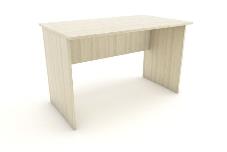 Ilustracje poglądowe oddające wizualny charakter meblaIlustracje poglądowe oddające wizualny charakter meblaIlustracje poglądowe oddające wizualny charakter meblaIlustracje poglądowe oddające wizualny charakter meblaPozycjaSymbolNazwaNazwa30.BIU.2Biurko 70x120Biurko 70x120Biurko wolnostojąceWykonanie:- blat biurka - płyta trójwarstwowa meblowa obustronnie melaminowana w klasie higieniczności E1 o grubości 38 mm, - podstawa biurka – płyta trójwarstwowa meblowa obustronnie melaminowana w klasie higieniczności E1 o grubości 18 mm,- front usztywniający konstrukcję – płyta trójwarstwowa meblowa obustronnie melaminowana w klasie higieniczności E1 o grubości 18 mm i wysokości 60cm,- podblatowa półka na kable,- wszystkie płaszczyzny płyt zabezpieczone obrzeżem z tworzywa sztucznego o grubości 2 mm w kolorze płyty, krawędzie obrzeża zaokrąglone,- biurko posiada przepust kablowy o średnicy fi 60 mm wykonany z tworzywa sztucznego w kolorze do wyboru przez zamawiającego.Wymiary zewnętrzne:- długość blatu biurka – 120 cm- szerokość blatu biurka – 70 cmMebel może być wykonany w dwóch kolorach.Płyta melaminowana do wyboru przez zamawiającego: - minimum 15 kolorów z płyty jednobarwnej w kolorach pastelowych - jasna zieleń i jej odcienie, jasny żółty i jego odcienie, jasny pomarańcz i jego odcienie, jasny szary i jego odcienie, jasny beżowy i jego odcienie, biały;- minimum 10 kolorów z płyty imitującej drewno (z fakturą drewna) - w kolorach jasnych: np. buk, dąb, brzoza, sosna itp.Biurko wolnostojąceWykonanie:- blat biurka - płyta trójwarstwowa meblowa obustronnie melaminowana w klasie higieniczności E1 o grubości 38 mm, - podstawa biurka – płyta trójwarstwowa meblowa obustronnie melaminowana w klasie higieniczności E1 o grubości 18 mm,- front usztywniający konstrukcję – płyta trójwarstwowa meblowa obustronnie melaminowana w klasie higieniczności E1 o grubości 18 mm i wysokości 60cm,- podblatowa półka na kable,- wszystkie płaszczyzny płyt zabezpieczone obrzeżem z tworzywa sztucznego o grubości 2 mm w kolorze płyty, krawędzie obrzeża zaokrąglone,- biurko posiada przepust kablowy o średnicy fi 60 mm wykonany z tworzywa sztucznego w kolorze do wyboru przez zamawiającego.Wymiary zewnętrzne:- długość blatu biurka – 120 cm- szerokość blatu biurka – 70 cmMebel może być wykonany w dwóch kolorach.Płyta melaminowana do wyboru przez zamawiającego: - minimum 15 kolorów z płyty jednobarwnej w kolorach pastelowych - jasna zieleń i jej odcienie, jasny żółty i jego odcienie, jasny pomarańcz i jego odcienie, jasny szary i jego odcienie, jasny beżowy i jego odcienie, biały;- minimum 10 kolorów z płyty imitującej drewno (z fakturą drewna) - w kolorach jasnych: np. buk, dąb, brzoza, sosna itp.Biurko wolnostojąceWykonanie:- blat biurka - płyta trójwarstwowa meblowa obustronnie melaminowana w klasie higieniczności E1 o grubości 38 mm, - podstawa biurka – płyta trójwarstwowa meblowa obustronnie melaminowana w klasie higieniczności E1 o grubości 18 mm,- front usztywniający konstrukcję – płyta trójwarstwowa meblowa obustronnie melaminowana w klasie higieniczności E1 o grubości 18 mm i wysokości 60cm,- podblatowa półka na kable,- wszystkie płaszczyzny płyt zabezpieczone obrzeżem z tworzywa sztucznego o grubości 2 mm w kolorze płyty, krawędzie obrzeża zaokrąglone,- biurko posiada przepust kablowy o średnicy fi 60 mm wykonany z tworzywa sztucznego w kolorze do wyboru przez zamawiającego.Wymiary zewnętrzne:- długość blatu biurka – 120 cm- szerokość blatu biurka – 70 cmMebel może być wykonany w dwóch kolorach.Płyta melaminowana do wyboru przez zamawiającego: - minimum 15 kolorów z płyty jednobarwnej w kolorach pastelowych - jasna zieleń i jej odcienie, jasny żółty i jego odcienie, jasny pomarańcz i jego odcienie, jasny szary i jego odcienie, jasny beżowy i jego odcienie, biały;- minimum 10 kolorów z płyty imitującej drewno (z fakturą drewna) - w kolorach jasnych: np. buk, dąb, brzoza, sosna itp.Biurko wolnostojąceWykonanie:- blat biurka - płyta trójwarstwowa meblowa obustronnie melaminowana w klasie higieniczności E1 o grubości 38 mm, - podstawa biurka – płyta trójwarstwowa meblowa obustronnie melaminowana w klasie higieniczności E1 o grubości 18 mm,- front usztywniający konstrukcję – płyta trójwarstwowa meblowa obustronnie melaminowana w klasie higieniczności E1 o grubości 18 mm i wysokości 60cm,- podblatowa półka na kable,- wszystkie płaszczyzny płyt zabezpieczone obrzeżem z tworzywa sztucznego o grubości 2 mm w kolorze płyty, krawędzie obrzeża zaokrąglone,- biurko posiada przepust kablowy o średnicy fi 60 mm wykonany z tworzywa sztucznego w kolorze do wyboru przez zamawiającego.Wymiary zewnętrzne:- długość blatu biurka – 120 cm- szerokość blatu biurka – 70 cmMebel może być wykonany w dwóch kolorach.Płyta melaminowana do wyboru przez zamawiającego: - minimum 15 kolorów z płyty jednobarwnej w kolorach pastelowych - jasna zieleń i jej odcienie, jasny żółty i jego odcienie, jasny pomarańcz i jego odcienie, jasny szary i jego odcienie, jasny beżowy i jego odcienie, biały;- minimum 10 kolorów z płyty imitującej drewno (z fakturą drewna) - w kolorach jasnych: np. buk, dąb, brzoza, sosna itp.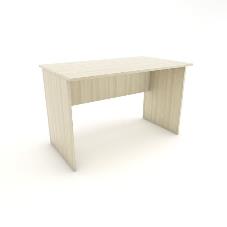 Ilustracje poglądowe oddające wizualny charakter meblaIlustracje poglądowe oddające wizualny charakter meblaIlustracje poglądowe oddające wizualny charakter meblaIlustracje poglądowe oddające wizualny charakter meblaPozycjaSymbolNazwaNazwa31.BIU.3Biurko 70x140 z nadstawkąBiurko 70x140 z nadstawkąBiurko wolnostojące z nadstawkąWykonanie:- blat biurka - płyta trójwarstwowa meblowa obustronnie melaminowana w klasie higieniczności E1 o grubości 38 mm, - podstawa biurka – płyta trójwarstwowa meblowa obustronnie melaminowana w klasie higieniczności E1 o grubości 18 mm,- front usztywniający konstrukcję – płyta trójwarstwowa meblowa obustronnie melaminowana w klasie higieniczności E1 o grubości 18 mm i wysokości 60cm,- podblatowa półka na kable,- nadstawka – płyta trójwarstwowa meblowa obustronnie melaminowana w klasie higieniczności E1 o grubości 18 mm,- wszystkie płaszczyzny płyt zabezpieczone obrzeżem z tworzywa sztucznego o grubości 2 mm w kolorze płyty, krawędzie obrzeża zaokrąglone,- biurko posiada przepust kablowy o średnicy fi 60 mm wykonany z tworzywa sztucznego w kolorze do wyboru przez zamawiającego.Wymiary zewnętrzne:- długość blatu biurka – 140 cm- szerokość blatu biurka – 70 cmWymiary zewnętrzne nadstawki:- długość – 140 cm- szerokość – 25 cm - wysokość – 15 cm.Mebel może być wykonany w dwóch kolorach.Płyta melaminowana do wyboru przez zamawiającego: - minimum 15 kolorów z płyty jednobarwnej w kolorach pastelowych - jasna zieleń i jej odcienie, jasny żółty i jego odcienie, jasny pomarańcz i jego odcienie, jasny szary i jego odcienie, jasny beżowy i jego odcienie, biały;- minimum 10 kolorów z płyty imitującej drewno (z fakturą drewna) - w kolorach jasnych: np. buk, dąb, brzoza, sosna itp.Biurko wolnostojące z nadstawkąWykonanie:- blat biurka - płyta trójwarstwowa meblowa obustronnie melaminowana w klasie higieniczności E1 o grubości 38 mm, - podstawa biurka – płyta trójwarstwowa meblowa obustronnie melaminowana w klasie higieniczności E1 o grubości 18 mm,- front usztywniający konstrukcję – płyta trójwarstwowa meblowa obustronnie melaminowana w klasie higieniczności E1 o grubości 18 mm i wysokości 60cm,- podblatowa półka na kable,- nadstawka – płyta trójwarstwowa meblowa obustronnie melaminowana w klasie higieniczności E1 o grubości 18 mm,- wszystkie płaszczyzny płyt zabezpieczone obrzeżem z tworzywa sztucznego o grubości 2 mm w kolorze płyty, krawędzie obrzeża zaokrąglone,- biurko posiada przepust kablowy o średnicy fi 60 mm wykonany z tworzywa sztucznego w kolorze do wyboru przez zamawiającego.Wymiary zewnętrzne:- długość blatu biurka – 140 cm- szerokość blatu biurka – 70 cmWymiary zewnętrzne nadstawki:- długość – 140 cm- szerokość – 25 cm - wysokość – 15 cm.Mebel może być wykonany w dwóch kolorach.Płyta melaminowana do wyboru przez zamawiającego: - minimum 15 kolorów z płyty jednobarwnej w kolorach pastelowych - jasna zieleń i jej odcienie, jasny żółty i jego odcienie, jasny pomarańcz i jego odcienie, jasny szary i jego odcienie, jasny beżowy i jego odcienie, biały;- minimum 10 kolorów z płyty imitującej drewno (z fakturą drewna) - w kolorach jasnych: np. buk, dąb, brzoza, sosna itp.Biurko wolnostojące z nadstawkąWykonanie:- blat biurka - płyta trójwarstwowa meblowa obustronnie melaminowana w klasie higieniczności E1 o grubości 38 mm, - podstawa biurka – płyta trójwarstwowa meblowa obustronnie melaminowana w klasie higieniczności E1 o grubości 18 mm,- front usztywniający konstrukcję – płyta trójwarstwowa meblowa obustronnie melaminowana w klasie higieniczności E1 o grubości 18 mm i wysokości 60cm,- podblatowa półka na kable,- nadstawka – płyta trójwarstwowa meblowa obustronnie melaminowana w klasie higieniczności E1 o grubości 18 mm,- wszystkie płaszczyzny płyt zabezpieczone obrzeżem z tworzywa sztucznego o grubości 2 mm w kolorze płyty, krawędzie obrzeża zaokrąglone,- biurko posiada przepust kablowy o średnicy fi 60 mm wykonany z tworzywa sztucznego w kolorze do wyboru przez zamawiającego.Wymiary zewnętrzne:- długość blatu biurka – 140 cm- szerokość blatu biurka – 70 cmWymiary zewnętrzne nadstawki:- długość – 140 cm- szerokość – 25 cm - wysokość – 15 cm.Mebel może być wykonany w dwóch kolorach.Płyta melaminowana do wyboru przez zamawiającego: - minimum 15 kolorów z płyty jednobarwnej w kolorach pastelowych - jasna zieleń i jej odcienie, jasny żółty i jego odcienie, jasny pomarańcz i jego odcienie, jasny szary i jego odcienie, jasny beżowy i jego odcienie, biały;- minimum 10 kolorów z płyty imitującej drewno (z fakturą drewna) - w kolorach jasnych: np. buk, dąb, brzoza, sosna itp.Biurko wolnostojące z nadstawkąWykonanie:- blat biurka - płyta trójwarstwowa meblowa obustronnie melaminowana w klasie higieniczności E1 o grubości 38 mm, - podstawa biurka – płyta trójwarstwowa meblowa obustronnie melaminowana w klasie higieniczności E1 o grubości 18 mm,- front usztywniający konstrukcję – płyta trójwarstwowa meblowa obustronnie melaminowana w klasie higieniczności E1 o grubości 18 mm i wysokości 60cm,- podblatowa półka na kable,- nadstawka – płyta trójwarstwowa meblowa obustronnie melaminowana w klasie higieniczności E1 o grubości 18 mm,- wszystkie płaszczyzny płyt zabezpieczone obrzeżem z tworzywa sztucznego o grubości 2 mm w kolorze płyty, krawędzie obrzeża zaokrąglone,- biurko posiada przepust kablowy o średnicy fi 60 mm wykonany z tworzywa sztucznego w kolorze do wyboru przez zamawiającego.Wymiary zewnętrzne:- długość blatu biurka – 140 cm- szerokość blatu biurka – 70 cmWymiary zewnętrzne nadstawki:- długość – 140 cm- szerokość – 25 cm - wysokość – 15 cm.Mebel może być wykonany w dwóch kolorach.Płyta melaminowana do wyboru przez zamawiającego: - minimum 15 kolorów z płyty jednobarwnej w kolorach pastelowych - jasna zieleń i jej odcienie, jasny żółty i jego odcienie, jasny pomarańcz i jego odcienie, jasny szary i jego odcienie, jasny beżowy i jego odcienie, biały;- minimum 10 kolorów z płyty imitującej drewno (z fakturą drewna) - w kolorach jasnych: np. buk, dąb, brzoza, sosna itp.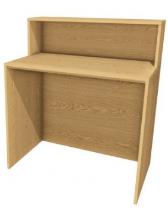 Ilustracje poglądowe oddające wizualny charakter meblaIlustracje poglądowe oddające wizualny charakter meblaIlustracje poglądowe oddające wizualny charakter meblaIlustracje poglądowe oddające wizualny charakter meblaPozycjaSymbolNazwaNazwa32.BIU.4Biurko 60x70Biurko 60x70Biurko wolnostojąceWykonanie:- blat biurka - płyta trójwarstwowa meblowa obustronnie melaminowana w klasie higieniczności E1 o grubości 38 mm, - podstawa biurka – płyta trójwarstwowa meblowa obustronnie melaminowana w klasie higieniczności E1 o grubości 18 mm,- front usztywniający konstrukcję – płyta trójwarstwowa meblowa obustronnie melaminowana w klasie higieniczności E1 o grubości 18 mm i wysokości 60cm,- podblatowa półka na kable,- wszystkie płaszczyzny płyt zabezpieczone obrzeżem z tworzywa sztucznego o grubości 2 mm w kolorze płyty, krawędzie obrzeża zaokrąglone,- biurko posiada przepust kablowy o średnicy fi 60 mm wykonany z tworzywa sztucznego w kolorze do wyboru przez zamawiającego,- blat biurka należy mocować do ściany za pomocą kątowników systemowych. Stosować 2 kątowniki na biurko.Wymiary zewnętrzne:- długość blatu biurka – 70 cm- szerokość blatu biurka – 60 cmMebel może być wykonany w dwóch kolorach.Płyta melaminowana do wyboru przez zamawiającego: - minimum 15 kolorów z płyty jednobarwnej w kolorach pastelowych - jasna zieleń i jej odcienie, jasny żółty i jego odcienie, jasny pomarańcz i jego odcienie, jasny szary i jego odcienie, jasny beżowy i jego odcienie, biały;- minimum 10 kolorów z płyty imitującej drewno (z fakturą drewna) - w kolorach jasnych: np. buk, dąb, brzoza, sosna itp.Biurko wolnostojąceWykonanie:- blat biurka - płyta trójwarstwowa meblowa obustronnie melaminowana w klasie higieniczności E1 o grubości 38 mm, - podstawa biurka – płyta trójwarstwowa meblowa obustronnie melaminowana w klasie higieniczności E1 o grubości 18 mm,- front usztywniający konstrukcję – płyta trójwarstwowa meblowa obustronnie melaminowana w klasie higieniczności E1 o grubości 18 mm i wysokości 60cm,- podblatowa półka na kable,- wszystkie płaszczyzny płyt zabezpieczone obrzeżem z tworzywa sztucznego o grubości 2 mm w kolorze płyty, krawędzie obrzeża zaokrąglone,- biurko posiada przepust kablowy o średnicy fi 60 mm wykonany z tworzywa sztucznego w kolorze do wyboru przez zamawiającego,- blat biurka należy mocować do ściany za pomocą kątowników systemowych. Stosować 2 kątowniki na biurko.Wymiary zewnętrzne:- długość blatu biurka – 70 cm- szerokość blatu biurka – 60 cmMebel może być wykonany w dwóch kolorach.Płyta melaminowana do wyboru przez zamawiającego: - minimum 15 kolorów z płyty jednobarwnej w kolorach pastelowych - jasna zieleń i jej odcienie, jasny żółty i jego odcienie, jasny pomarańcz i jego odcienie, jasny szary i jego odcienie, jasny beżowy i jego odcienie, biały;- minimum 10 kolorów z płyty imitującej drewno (z fakturą drewna) - w kolorach jasnych: np. buk, dąb, brzoza, sosna itp.Biurko wolnostojąceWykonanie:- blat biurka - płyta trójwarstwowa meblowa obustronnie melaminowana w klasie higieniczności E1 o grubości 38 mm, - podstawa biurka – płyta trójwarstwowa meblowa obustronnie melaminowana w klasie higieniczności E1 o grubości 18 mm,- front usztywniający konstrukcję – płyta trójwarstwowa meblowa obustronnie melaminowana w klasie higieniczności E1 o grubości 18 mm i wysokości 60cm,- podblatowa półka na kable,- wszystkie płaszczyzny płyt zabezpieczone obrzeżem z tworzywa sztucznego o grubości 2 mm w kolorze płyty, krawędzie obrzeża zaokrąglone,- biurko posiada przepust kablowy o średnicy fi 60 mm wykonany z tworzywa sztucznego w kolorze do wyboru przez zamawiającego,- blat biurka należy mocować do ściany za pomocą kątowników systemowych. Stosować 2 kątowniki na biurko.Wymiary zewnętrzne:- długość blatu biurka – 70 cm- szerokość blatu biurka – 60 cmMebel może być wykonany w dwóch kolorach.Płyta melaminowana do wyboru przez zamawiającego: - minimum 15 kolorów z płyty jednobarwnej w kolorach pastelowych - jasna zieleń i jej odcienie, jasny żółty i jego odcienie, jasny pomarańcz i jego odcienie, jasny szary i jego odcienie, jasny beżowy i jego odcienie, biały;- minimum 10 kolorów z płyty imitującej drewno (z fakturą drewna) - w kolorach jasnych: np. buk, dąb, brzoza, sosna itp.Biurko wolnostojąceWykonanie:- blat biurka - płyta trójwarstwowa meblowa obustronnie melaminowana w klasie higieniczności E1 o grubości 38 mm, - podstawa biurka – płyta trójwarstwowa meblowa obustronnie melaminowana w klasie higieniczności E1 o grubości 18 mm,- front usztywniający konstrukcję – płyta trójwarstwowa meblowa obustronnie melaminowana w klasie higieniczności E1 o grubości 18 mm i wysokości 60cm,- podblatowa półka na kable,- wszystkie płaszczyzny płyt zabezpieczone obrzeżem z tworzywa sztucznego o grubości 2 mm w kolorze płyty, krawędzie obrzeża zaokrąglone,- biurko posiada przepust kablowy o średnicy fi 60 mm wykonany z tworzywa sztucznego w kolorze do wyboru przez zamawiającego,- blat biurka należy mocować do ściany za pomocą kątowników systemowych. Stosować 2 kątowniki na biurko.Wymiary zewnętrzne:- długość blatu biurka – 70 cm- szerokość blatu biurka – 60 cmMebel może być wykonany w dwóch kolorach.Płyta melaminowana do wyboru przez zamawiającego: - minimum 15 kolorów z płyty jednobarwnej w kolorach pastelowych - jasna zieleń i jej odcienie, jasny żółty i jego odcienie, jasny pomarańcz i jego odcienie, jasny szary i jego odcienie, jasny beżowy i jego odcienie, biały;- minimum 10 kolorów z płyty imitującej drewno (z fakturą drewna) - w kolorach jasnych: np. buk, dąb, brzoza, sosna itp.Ilustracje poglądowe oddające wizualny charakter meblaIlustracje poglądowe oddające wizualny charakter meblaIlustracje poglądowe oddające wizualny charakter meblaIlustracje poglądowe oddające wizualny charakter meblaPozycjaSymbolNazwaNazwaNazwa33.KDB.1Kontener do biurkaKontener do biurkaKontener do biurkaWymiary zewnętrzne (szer. x gł. x wys.): 34 x 42 x 54,5 cmWykonanie kontenera do biurka:- korpus, plecy, front i wieniec dolny z płyty meblowej trójwarstwowej w klasie higieniczności E1 obustronnie melaminowanej o grubości 18 mm,- wieniec górny z płyty meblowej trójwarstwowej w klasie higieniczności E1 obustronnie melaminowanej o grubości 25 mm,- wszystkie krawędzie wykończone obrzeżem PCV o grubości 2 mm w kolorze płyty, krawędzie obrzeża zaokrąglone,- kontener posiada trzy szuflady o wkładach plastikowych,- top górny powinien nachodzić na szuflady i być licowany z ich frontem, wieniec dolny kontenera powinien być zasłonięty frontem szuflady,- front szuflad powinien być montowany do szuflady za pomocą złącza ułatwiającego ewentualną regulację,- kontener posiada zamek centralny z dwoma kluczami łamanymi – montowany we froncie,- szuflady na prowadnicach łożyskowych, z pełnym wysuwem, z cichym systemem samodomykania lub kryte pod dnem szuflady,- kontener posiada cztery kółka jezdne, w tym co najmniej dwa posiadają hamulec, kółka nie rysujące podłogi,- elementy mebla łączone za pomocą mimośrodów (nie dopuszcza się łączenia za pomocą kleju),- szuflady wyposażone w chwyty stalowe, kolor oraz rodzaj uchwytu do uzgodnienia z zamawiającym.Mebel może być wykonany z płyt w kilku wersjach kolorystycznych. Korpusy kolorystycznie różne od frontów.Płyta melaminowana do wyboru przez zamawiającego: - minimum 15 kolorów z płyty jednobarwnej w kolorach pastelowych - jasna zieleń i jej odcienie, jasny żółty i jego odcienie, jasny pomarańcz i jego odcienie, jasny szary i jego odcienie, jasny beżowy i jego odcienie, biały;- minimum 10 kolorów z płyty imitującej drewno (z fakturą drewna) - w kolorach jasnych: np. buk, dąb, brzoza, sosna itp.Wymiary zewnętrzne (szer. x gł. x wys.): 34 x 42 x 54,5 cmWykonanie kontenera do biurka:- korpus, plecy, front i wieniec dolny z płyty meblowej trójwarstwowej w klasie higieniczności E1 obustronnie melaminowanej o grubości 18 mm,- wieniec górny z płyty meblowej trójwarstwowej w klasie higieniczności E1 obustronnie melaminowanej o grubości 25 mm,- wszystkie krawędzie wykończone obrzeżem PCV o grubości 2 mm w kolorze płyty, krawędzie obrzeża zaokrąglone,- kontener posiada trzy szuflady o wkładach plastikowych,- top górny powinien nachodzić na szuflady i być licowany z ich frontem, wieniec dolny kontenera powinien być zasłonięty frontem szuflady,- front szuflad powinien być montowany do szuflady za pomocą złącza ułatwiającego ewentualną regulację,- kontener posiada zamek centralny z dwoma kluczami łamanymi – montowany we froncie,- szuflady na prowadnicach łożyskowych, z pełnym wysuwem, z cichym systemem samodomykania lub kryte pod dnem szuflady,- kontener posiada cztery kółka jezdne, w tym co najmniej dwa posiadają hamulec, kółka nie rysujące podłogi,- elementy mebla łączone za pomocą mimośrodów (nie dopuszcza się łączenia za pomocą kleju),- szuflady wyposażone w chwyty stalowe, kolor oraz rodzaj uchwytu do uzgodnienia z zamawiającym.Mebel może być wykonany z płyt w kilku wersjach kolorystycznych. Korpusy kolorystycznie różne od frontów.Płyta melaminowana do wyboru przez zamawiającego: - minimum 15 kolorów z płyty jednobarwnej w kolorach pastelowych - jasna zieleń i jej odcienie, jasny żółty i jego odcienie, jasny pomarańcz i jego odcienie, jasny szary i jego odcienie, jasny beżowy i jego odcienie, biały;- minimum 10 kolorów z płyty imitującej drewno (z fakturą drewna) - w kolorach jasnych: np. buk, dąb, brzoza, sosna itp.Wymiary zewnętrzne (szer. x gł. x wys.): 34 x 42 x 54,5 cmWykonanie kontenera do biurka:- korpus, plecy, front i wieniec dolny z płyty meblowej trójwarstwowej w klasie higieniczności E1 obustronnie melaminowanej o grubości 18 mm,- wieniec górny z płyty meblowej trójwarstwowej w klasie higieniczności E1 obustronnie melaminowanej o grubości 25 mm,- wszystkie krawędzie wykończone obrzeżem PCV o grubości 2 mm w kolorze płyty, krawędzie obrzeża zaokrąglone,- kontener posiada trzy szuflady o wkładach plastikowych,- top górny powinien nachodzić na szuflady i być licowany z ich frontem, wieniec dolny kontenera powinien być zasłonięty frontem szuflady,- front szuflad powinien być montowany do szuflady za pomocą złącza ułatwiającego ewentualną regulację,- kontener posiada zamek centralny z dwoma kluczami łamanymi – montowany we froncie,- szuflady na prowadnicach łożyskowych, z pełnym wysuwem, z cichym systemem samodomykania lub kryte pod dnem szuflady,- kontener posiada cztery kółka jezdne, w tym co najmniej dwa posiadają hamulec, kółka nie rysujące podłogi,- elementy mebla łączone za pomocą mimośrodów (nie dopuszcza się łączenia za pomocą kleju),- szuflady wyposażone w chwyty stalowe, kolor oraz rodzaj uchwytu do uzgodnienia z zamawiającym.Mebel może być wykonany z płyt w kilku wersjach kolorystycznych. Korpusy kolorystycznie różne od frontów.Płyta melaminowana do wyboru przez zamawiającego: - minimum 15 kolorów z płyty jednobarwnej w kolorach pastelowych - jasna zieleń i jej odcienie, jasny żółty i jego odcienie, jasny pomarańcz i jego odcienie, jasny szary i jego odcienie, jasny beżowy i jego odcienie, biały;- minimum 10 kolorów z płyty imitującej drewno (z fakturą drewna) - w kolorach jasnych: np. buk, dąb, brzoza, sosna itp.Wymiary zewnętrzne (szer. x gł. x wys.): 34 x 42 x 54,5 cmWykonanie kontenera do biurka:- korpus, plecy, front i wieniec dolny z płyty meblowej trójwarstwowej w klasie higieniczności E1 obustronnie melaminowanej o grubości 18 mm,- wieniec górny z płyty meblowej trójwarstwowej w klasie higieniczności E1 obustronnie melaminowanej o grubości 25 mm,- wszystkie krawędzie wykończone obrzeżem PCV o grubości 2 mm w kolorze płyty, krawędzie obrzeża zaokrąglone,- kontener posiada trzy szuflady o wkładach plastikowych,- top górny powinien nachodzić na szuflady i być licowany z ich frontem, wieniec dolny kontenera powinien być zasłonięty frontem szuflady,- front szuflad powinien być montowany do szuflady za pomocą złącza ułatwiającego ewentualną regulację,- kontener posiada zamek centralny z dwoma kluczami łamanymi – montowany we froncie,- szuflady na prowadnicach łożyskowych, z pełnym wysuwem, z cichym systemem samodomykania lub kryte pod dnem szuflady,- kontener posiada cztery kółka jezdne, w tym co najmniej dwa posiadają hamulec, kółka nie rysujące podłogi,- elementy mebla łączone za pomocą mimośrodów (nie dopuszcza się łączenia za pomocą kleju),- szuflady wyposażone w chwyty stalowe, kolor oraz rodzaj uchwytu do uzgodnienia z zamawiającym.Mebel może być wykonany z płyt w kilku wersjach kolorystycznych. Korpusy kolorystycznie różne od frontów.Płyta melaminowana do wyboru przez zamawiającego: - minimum 15 kolorów z płyty jednobarwnej w kolorach pastelowych - jasna zieleń i jej odcienie, jasny żółty i jego odcienie, jasny pomarańcz i jego odcienie, jasny szary i jego odcienie, jasny beżowy i jego odcienie, biały;- minimum 10 kolorów z płyty imitującej drewno (z fakturą drewna) - w kolorach jasnych: np. buk, dąb, brzoza, sosna itp.Wymiary zewnętrzne (szer. x gł. x wys.): 34 x 42 x 54,5 cmWykonanie kontenera do biurka:- korpus, plecy, front i wieniec dolny z płyty meblowej trójwarstwowej w klasie higieniczności E1 obustronnie melaminowanej o grubości 18 mm,- wieniec górny z płyty meblowej trójwarstwowej w klasie higieniczności E1 obustronnie melaminowanej o grubości 25 mm,- wszystkie krawędzie wykończone obrzeżem PCV o grubości 2 mm w kolorze płyty, krawędzie obrzeża zaokrąglone,- kontener posiada trzy szuflady o wkładach plastikowych,- top górny powinien nachodzić na szuflady i być licowany z ich frontem, wieniec dolny kontenera powinien być zasłonięty frontem szuflady,- front szuflad powinien być montowany do szuflady za pomocą złącza ułatwiającego ewentualną regulację,- kontener posiada zamek centralny z dwoma kluczami łamanymi – montowany we froncie,- szuflady na prowadnicach łożyskowych, z pełnym wysuwem, z cichym systemem samodomykania lub kryte pod dnem szuflady,- kontener posiada cztery kółka jezdne, w tym co najmniej dwa posiadają hamulec, kółka nie rysujące podłogi,- elementy mebla łączone za pomocą mimośrodów (nie dopuszcza się łączenia za pomocą kleju),- szuflady wyposażone w chwyty stalowe, kolor oraz rodzaj uchwytu do uzgodnienia z zamawiającym.Mebel może być wykonany z płyt w kilku wersjach kolorystycznych. Korpusy kolorystycznie różne od frontów.Płyta melaminowana do wyboru przez zamawiającego: - minimum 15 kolorów z płyty jednobarwnej w kolorach pastelowych - jasna zieleń i jej odcienie, jasny żółty i jego odcienie, jasny pomarańcz i jego odcienie, jasny szary i jego odcienie, jasny beżowy i jego odcienie, biały;- minimum 10 kolorów z płyty imitującej drewno (z fakturą drewna) - w kolorach jasnych: np. buk, dąb, brzoza, sosna itp.Mebel wykonany zgodnie z rysunkiem technicznym - rysunek M-09Mebel wykonany zgodnie z rysunkiem technicznym - rysunek M-09Mebel wykonany zgodnie z rysunkiem technicznym - rysunek M-09Mebel wykonany zgodnie z rysunkiem technicznym - rysunek M-09Mebel wykonany zgodnie z rysunkiem technicznym - rysunek M-09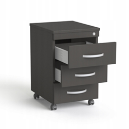 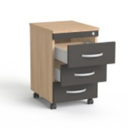 Ilustracje poglądowe oddające wizualny charakter meblaIlustracje poglądowe oddające wizualny charakter meblaIlustracje poglądowe oddające wizualny charakter meblaIlustracje poglądowe oddające wizualny charakter meblaIlustracje poglądowe oddające wizualny charakter mebla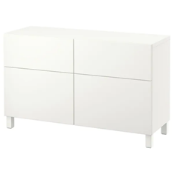 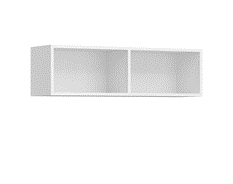 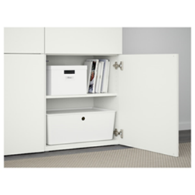 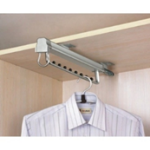 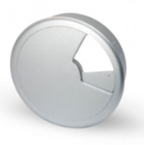 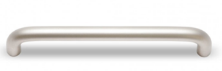 wieszak z wysuwemprzepust kablowyuchwyt meblowy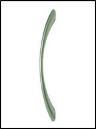 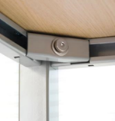 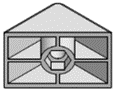 uchwyt meblowyprzykładowy sposób montażu nogi do stelarzaprzykładowy element mocujący nogi do stelaża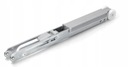 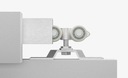 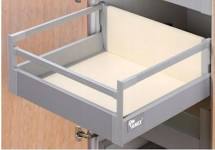 elementy montażowe zabudowy drzwiowej meblowej elementy montażowe zabudowy drzwiowej meblowej szuflada wysuwanePozycjaSymbolNazwaNazwaNazwa34.FO.1Fotel – typ 1 Fotel – typ 1 Fotel – typ 1 Fotel 1-osobowy na nóżkach, w całości wykonany z eko-skóry. Tył fotela również tapicerowany eko-skórą. Kolor eko-skóry do uzgodnienia z zamawiającym. Ścieralność tkaniny: minimum 200 000 cykli Martindale’a. Oparcie, podłokietniki i siedzisko wykonane z pianki wysokoelastycznej o wysokich parametrach. Gęstość pianki: minimum 45 kg/m3. Wymagane jest by podczas siedzenia nie występował efekt zapadania się.Nóżki do uzgodnienia z zamawiającym. Wymiary:- szerokość fotela: 60 - 70 cm- głębokość fotela: 60 - 70 cm- wysokość fotela: 60 - 70 cmFotel 1-osobowy na nóżkach, w całości wykonany z eko-skóry. Tył fotela również tapicerowany eko-skórą. Kolor eko-skóry do uzgodnienia z zamawiającym. Ścieralność tkaniny: minimum 200 000 cykli Martindale’a. Oparcie, podłokietniki i siedzisko wykonane z pianki wysokoelastycznej o wysokich parametrach. Gęstość pianki: minimum 45 kg/m3. Wymagane jest by podczas siedzenia nie występował efekt zapadania się.Nóżki do uzgodnienia z zamawiającym. Wymiary:- szerokość fotela: 60 - 70 cm- głębokość fotela: 60 - 70 cm- wysokość fotela: 60 - 70 cmFotel 1-osobowy na nóżkach, w całości wykonany z eko-skóry. Tył fotela również tapicerowany eko-skórą. Kolor eko-skóry do uzgodnienia z zamawiającym. Ścieralność tkaniny: minimum 200 000 cykli Martindale’a. Oparcie, podłokietniki i siedzisko wykonane z pianki wysokoelastycznej o wysokich parametrach. Gęstość pianki: minimum 45 kg/m3. Wymagane jest by podczas siedzenia nie występował efekt zapadania się.Nóżki do uzgodnienia z zamawiającym. Wymiary:- szerokość fotela: 60 - 70 cm- głębokość fotela: 60 - 70 cm- wysokość fotela: 60 - 70 cmFotel 1-osobowy na nóżkach, w całości wykonany z eko-skóry. Tył fotela również tapicerowany eko-skórą. Kolor eko-skóry do uzgodnienia z zamawiającym. Ścieralność tkaniny: minimum 200 000 cykli Martindale’a. Oparcie, podłokietniki i siedzisko wykonane z pianki wysokoelastycznej o wysokich parametrach. Gęstość pianki: minimum 45 kg/m3. Wymagane jest by podczas siedzenia nie występował efekt zapadania się.Nóżki do uzgodnienia z zamawiającym. Wymiary:- szerokość fotela: 60 - 70 cm- głębokość fotela: 60 - 70 cm- wysokość fotela: 60 - 70 cmFotel 1-osobowy na nóżkach, w całości wykonany z eko-skóry. Tył fotela również tapicerowany eko-skórą. Kolor eko-skóry do uzgodnienia z zamawiającym. Ścieralność tkaniny: minimum 200 000 cykli Martindale’a. Oparcie, podłokietniki i siedzisko wykonane z pianki wysokoelastycznej o wysokich parametrach. Gęstość pianki: minimum 45 kg/m3. Wymagane jest by podczas siedzenia nie występował efekt zapadania się.Nóżki do uzgodnienia z zamawiającym. Wymiary:- szerokość fotela: 60 - 70 cm- głębokość fotela: 60 - 70 cm- wysokość fotela: 60 - 70 cm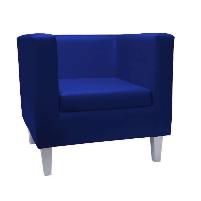 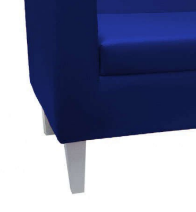 Ilustracje poglądowe oddające wizualny charakter meblaIlustracje poglądowe oddające wizualny charakter meblaIlustracje poglądowe oddające wizualny charakter meblaIlustracje poglądowe oddające wizualny charakter meblaIlustracje poglądowe oddające wizualny charakter meblaPozycjaSymbolNazwaNazwaNazwa35.FO.2Fotel – typ 2Fotel – typ 2Fotel – typ 2Fotel 1-osobowy na stelażu ze stali chromowanej. Fotela tapicerowany eko-skórą. Kolor eko-skóry do uzgodnienia z zamawiającym. Ścieralność tkaniny: minimum 200 000 cykli Martindale’a. Oparcie, podłokietniki i siedzisko wykonane z pianki wysokoelastycznej o wysokich parametrach. Gęstość pianki: minimum 45 kg/m3. Wymagane jest by podczas siedzenia nie występował efekt zapadania się.Wymiary:- szerokość fotela: 70 - 80 cm- głębokość fotela: 70 - 80 cm- wysokość fotela: 70 - 80 cmFotel 1-osobowy na stelażu ze stali chromowanej. Fotela tapicerowany eko-skórą. Kolor eko-skóry do uzgodnienia z zamawiającym. Ścieralność tkaniny: minimum 200 000 cykli Martindale’a. Oparcie, podłokietniki i siedzisko wykonane z pianki wysokoelastycznej o wysokich parametrach. Gęstość pianki: minimum 45 kg/m3. Wymagane jest by podczas siedzenia nie występował efekt zapadania się.Wymiary:- szerokość fotela: 70 - 80 cm- głębokość fotela: 70 - 80 cm- wysokość fotela: 70 - 80 cmFotel 1-osobowy na stelażu ze stali chromowanej. Fotela tapicerowany eko-skórą. Kolor eko-skóry do uzgodnienia z zamawiającym. Ścieralność tkaniny: minimum 200 000 cykli Martindale’a. Oparcie, podłokietniki i siedzisko wykonane z pianki wysokoelastycznej o wysokich parametrach. Gęstość pianki: minimum 45 kg/m3. Wymagane jest by podczas siedzenia nie występował efekt zapadania się.Wymiary:- szerokość fotela: 70 - 80 cm- głębokość fotela: 70 - 80 cm- wysokość fotela: 70 - 80 cmFotel 1-osobowy na stelażu ze stali chromowanej. Fotela tapicerowany eko-skórą. Kolor eko-skóry do uzgodnienia z zamawiającym. Ścieralność tkaniny: minimum 200 000 cykli Martindale’a. Oparcie, podłokietniki i siedzisko wykonane z pianki wysokoelastycznej o wysokich parametrach. Gęstość pianki: minimum 45 kg/m3. Wymagane jest by podczas siedzenia nie występował efekt zapadania się.Wymiary:- szerokość fotela: 70 - 80 cm- głębokość fotela: 70 - 80 cm- wysokość fotela: 70 - 80 cmFotel 1-osobowy na stelażu ze stali chromowanej. Fotela tapicerowany eko-skórą. Kolor eko-skóry do uzgodnienia z zamawiającym. Ścieralność tkaniny: minimum 200 000 cykli Martindale’a. Oparcie, podłokietniki i siedzisko wykonane z pianki wysokoelastycznej o wysokich parametrach. Gęstość pianki: minimum 45 kg/m3. Wymagane jest by podczas siedzenia nie występował efekt zapadania się.Wymiary:- szerokość fotela: 70 - 80 cm- głębokość fotela: 70 - 80 cm- wysokość fotela: 70 - 80 cm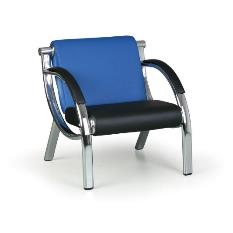 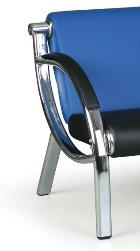 Ilustracje poglądowe oddające wizualny charakter meblaIlustracje poglądowe oddające wizualny charakter meblaIlustracje poglądowe oddające wizualny charakter meblaIlustracje poglądowe oddające wizualny charakter meblaIlustracje poglądowe oddające wizualny charakter meblaPozycjaSymbolNazwaNazwaNazwa36.FOB.1Fotel obrotowyFotel obrotowyFotel obrotowyWymiary:- wysokość całkowita: 100 – 120 cmOpis:- szerokie, komfortowe siedzisko i ergonomicznie wyprofilowane oparcie- miękkie, tapicerowane siedzisko i oparcie z eko-skóry – kolor do uzgodnienia z zamawiającym- oparcie odchylające się synchronicznie z siedziskiem- możliwość blokady siedziska i oparcia w różnych pozycjach- regulacja siły oporu oparcia - ścieralność tkaniny: minimum 300 000 cykli Martindale’a.- zabezpieczenie przed uderzeniem oparcia w plecy użytkownika- regulacja głębokości siedziska- płynna regulacja wysokości krzesła za pomocą podnośnika pneumatycznego- podłokietniki: regulowane z miękkimi nakładkami- kółka: samohamowneWymiary:- wysokość całkowita: 100 – 120 cmOpis:- szerokie, komfortowe siedzisko i ergonomicznie wyprofilowane oparcie- miękkie, tapicerowane siedzisko i oparcie z eko-skóry – kolor do uzgodnienia z zamawiającym- oparcie odchylające się synchronicznie z siedziskiem- możliwość blokady siedziska i oparcia w różnych pozycjach- regulacja siły oporu oparcia - ścieralność tkaniny: minimum 300 000 cykli Martindale’a.- zabezpieczenie przed uderzeniem oparcia w plecy użytkownika- regulacja głębokości siedziska- płynna regulacja wysokości krzesła za pomocą podnośnika pneumatycznego- podłokietniki: regulowane z miękkimi nakładkami- kółka: samohamowneWymiary:- wysokość całkowita: 100 – 120 cmOpis:- szerokie, komfortowe siedzisko i ergonomicznie wyprofilowane oparcie- miękkie, tapicerowane siedzisko i oparcie z eko-skóry – kolor do uzgodnienia z zamawiającym- oparcie odchylające się synchronicznie z siedziskiem- możliwość blokady siedziska i oparcia w różnych pozycjach- regulacja siły oporu oparcia - ścieralność tkaniny: minimum 300 000 cykli Martindale’a.- zabezpieczenie przed uderzeniem oparcia w plecy użytkownika- regulacja głębokości siedziska- płynna regulacja wysokości krzesła za pomocą podnośnika pneumatycznego- podłokietniki: regulowane z miękkimi nakładkami- kółka: samohamowneWymiary:- wysokość całkowita: 100 – 120 cmOpis:- szerokie, komfortowe siedzisko i ergonomicznie wyprofilowane oparcie- miękkie, tapicerowane siedzisko i oparcie z eko-skóry – kolor do uzgodnienia z zamawiającym- oparcie odchylające się synchronicznie z siedziskiem- możliwość blokady siedziska i oparcia w różnych pozycjach- regulacja siły oporu oparcia - ścieralność tkaniny: minimum 300 000 cykli Martindale’a.- zabezpieczenie przed uderzeniem oparcia w plecy użytkownika- regulacja głębokości siedziska- płynna regulacja wysokości krzesła za pomocą podnośnika pneumatycznego- podłokietniki: regulowane z miękkimi nakładkami- kółka: samohamowneWymiary:- wysokość całkowita: 100 – 120 cmOpis:- szerokie, komfortowe siedzisko i ergonomicznie wyprofilowane oparcie- miękkie, tapicerowane siedzisko i oparcie z eko-skóry – kolor do uzgodnienia z zamawiającym- oparcie odchylające się synchronicznie z siedziskiem- możliwość blokady siedziska i oparcia w różnych pozycjach- regulacja siły oporu oparcia - ścieralność tkaniny: minimum 300 000 cykli Martindale’a.- zabezpieczenie przed uderzeniem oparcia w plecy użytkownika- regulacja głębokości siedziska- płynna regulacja wysokości krzesła za pomocą podnośnika pneumatycznego- podłokietniki: regulowane z miękkimi nakładkami- kółka: samohamowne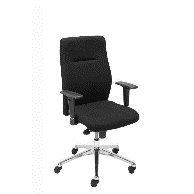 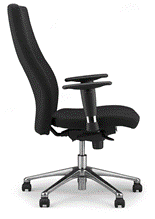 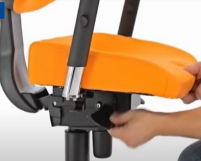 Ilustracje poglądowe oddające wizualny charakter meblaIlustracje poglądowe oddające wizualny charakter meblaIlustracje poglądowe oddające wizualny charakter meblaIlustracje poglądowe oddające wizualny charakter meblaIlustracje poglądowe oddające wizualny charakter meblaPozycjaSymbolNazwa37.KR.1Krzesło – typ 1Krzesło wykonane z grubego, mocnego profilu metalowego. Nogi zabezpieczone stopkami z tworzywa sztucznego, nie rysującego podłogi. Krzesło posiada podłokietniki z czarną nakładką. Siedzisko z miękką poduszką obszytą eko-skórą. Ścieralność tkaniny: minimum 200 000 cykli Martindale’a. Tkanina trudnozapalna zgodnie z normą EN1021 (papieros i zapałka), łatwozmywalna, posiadająca wysoką ochronę przeciwbakteryjną i przeciwgrzybiczną. Możliwość sztaplowania krzeseł.Kolorystyka siedziska z eko-skóry i wybarwienia nóg: do uzgodnienia z zamawiającym.Wymiary:- wysokość siedziska: 44 – 48 cm- wysokość całkowita krzesła: 80 - 85 cm- wysokość oparcia: 34 - 41 cm- wysokość podłokietników: 20 – 24 cm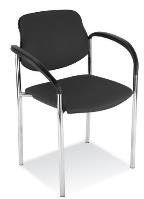 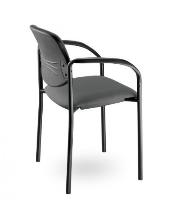 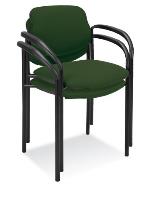 Krzesło wykonane z grubego, mocnego profilu metalowego. Nogi zabezpieczone stopkami z tworzywa sztucznego, nie rysującego podłogi. Krzesło posiada podłokietniki z czarną nakładką. Siedzisko z miękką poduszką obszytą eko-skórą. Ścieralność tkaniny: minimum 200 000 cykli Martindale’a. Tkanina trudnozapalna zgodnie z normą EN1021 (papieros i zapałka), łatwozmywalna, posiadająca wysoką ochronę przeciwbakteryjną i przeciwgrzybiczną. Możliwość sztaplowania krzeseł.Kolorystyka siedziska z eko-skóry i wybarwienia nóg: do uzgodnienia z zamawiającym.Wymiary:- wysokość siedziska: 44 – 48 cm- wysokość całkowita krzesła: 80 - 85 cm- wysokość oparcia: 34 - 41 cm- wysokość podłokietników: 20 – 24 cmKrzesło wykonane z grubego, mocnego profilu metalowego. Nogi zabezpieczone stopkami z tworzywa sztucznego, nie rysującego podłogi. Krzesło posiada podłokietniki z czarną nakładką. Siedzisko z miękką poduszką obszytą eko-skórą. Ścieralność tkaniny: minimum 200 000 cykli Martindale’a. Tkanina trudnozapalna zgodnie z normą EN1021 (papieros i zapałka), łatwozmywalna, posiadająca wysoką ochronę przeciwbakteryjną i przeciwgrzybiczną. Możliwość sztaplowania krzeseł.Kolorystyka siedziska z eko-skóry i wybarwienia nóg: do uzgodnienia z zamawiającym.Wymiary:- wysokość siedziska: 44 – 48 cm- wysokość całkowita krzesła: 80 - 85 cm- wysokość oparcia: 34 - 41 cm- wysokość podłokietników: 20 – 24 cmIlustracje poglądowe oddające wizualny charakter meblaIlustracje poglądowe oddające wizualny charakter meblaIlustracje poglądowe oddające wizualny charakter meblaPozycjaSymbolNazwaNazwaNazwaNazwa38.KR.2Krzesło – typ 2Krzesło – typ 2Krzesło – typ 2Krzesło – typ 2Krzesło wykonane z najwyższej jakości materiałów. Siedzisko wykonane z tworzywa sztucznego odpornego na zabrudzenia i wytarcia. Siedzisko z miękką poduszką obszytą eko-skórą. Ścieralność tkaniny: minimum 200 000 cykli Martindale’a. Wytrzymałe metalowe nogi stylizowane na nogi z drewna. Lekko pochylone nogi zapewniają stabilność podczas użytkowania. Minimalne obciążenie krzesła 120 kg.Kolorystyka tworzywa sztucznego, poduszki z eko-skóry i wybarwienia nóg: do uzgodnienia z zamawiającym.Wymiary:- wysokość siedziska: 44 – 48 cm- wysokość całkowita krzesła: 80 - 84 cm- wysokość oparcia: 35 - 42 cmKrzesło wykonane z najwyższej jakości materiałów. Siedzisko wykonane z tworzywa sztucznego odpornego na zabrudzenia i wytarcia. Siedzisko z miękką poduszką obszytą eko-skórą. Ścieralność tkaniny: minimum 200 000 cykli Martindale’a. Wytrzymałe metalowe nogi stylizowane na nogi z drewna. Lekko pochylone nogi zapewniają stabilność podczas użytkowania. Minimalne obciążenie krzesła 120 kg.Kolorystyka tworzywa sztucznego, poduszki z eko-skóry i wybarwienia nóg: do uzgodnienia z zamawiającym.Wymiary:- wysokość siedziska: 44 – 48 cm- wysokość całkowita krzesła: 80 - 84 cm- wysokość oparcia: 35 - 42 cmKrzesło wykonane z najwyższej jakości materiałów. Siedzisko wykonane z tworzywa sztucznego odpornego na zabrudzenia i wytarcia. Siedzisko z miękką poduszką obszytą eko-skórą. Ścieralność tkaniny: minimum 200 000 cykli Martindale’a. Wytrzymałe metalowe nogi stylizowane na nogi z drewna. Lekko pochylone nogi zapewniają stabilność podczas użytkowania. Minimalne obciążenie krzesła 120 kg.Kolorystyka tworzywa sztucznego, poduszki z eko-skóry i wybarwienia nóg: do uzgodnienia z zamawiającym.Wymiary:- wysokość siedziska: 44 – 48 cm- wysokość całkowita krzesła: 80 - 84 cm- wysokość oparcia: 35 - 42 cmKrzesło wykonane z najwyższej jakości materiałów. Siedzisko wykonane z tworzywa sztucznego odpornego na zabrudzenia i wytarcia. Siedzisko z miękką poduszką obszytą eko-skórą. Ścieralność tkaniny: minimum 200 000 cykli Martindale’a. Wytrzymałe metalowe nogi stylizowane na nogi z drewna. Lekko pochylone nogi zapewniają stabilność podczas użytkowania. Minimalne obciążenie krzesła 120 kg.Kolorystyka tworzywa sztucznego, poduszki z eko-skóry i wybarwienia nóg: do uzgodnienia z zamawiającym.Wymiary:- wysokość siedziska: 44 – 48 cm- wysokość całkowita krzesła: 80 - 84 cm- wysokość oparcia: 35 - 42 cmKrzesło wykonane z najwyższej jakości materiałów. Siedzisko wykonane z tworzywa sztucznego odpornego na zabrudzenia i wytarcia. Siedzisko z miękką poduszką obszytą eko-skórą. Ścieralność tkaniny: minimum 200 000 cykli Martindale’a. Wytrzymałe metalowe nogi stylizowane na nogi z drewna. Lekko pochylone nogi zapewniają stabilność podczas użytkowania. Minimalne obciążenie krzesła 120 kg.Kolorystyka tworzywa sztucznego, poduszki z eko-skóry i wybarwienia nóg: do uzgodnienia z zamawiającym.Wymiary:- wysokość siedziska: 44 – 48 cm- wysokość całkowita krzesła: 80 - 84 cm- wysokość oparcia: 35 - 42 cmKrzesło wykonane z najwyższej jakości materiałów. Siedzisko wykonane z tworzywa sztucznego odpornego na zabrudzenia i wytarcia. Siedzisko z miękką poduszką obszytą eko-skórą. Ścieralność tkaniny: minimum 200 000 cykli Martindale’a. Wytrzymałe metalowe nogi stylizowane na nogi z drewna. Lekko pochylone nogi zapewniają stabilność podczas użytkowania. Minimalne obciążenie krzesła 120 kg.Kolorystyka tworzywa sztucznego, poduszki z eko-skóry i wybarwienia nóg: do uzgodnienia z zamawiającym.Wymiary:- wysokość siedziska: 44 – 48 cm- wysokość całkowita krzesła: 80 - 84 cm- wysokość oparcia: 35 - 42 cm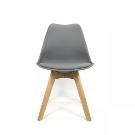 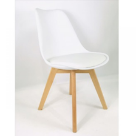 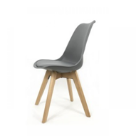 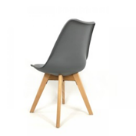 Ilustracje poglądowe oddające wizualny charakter meblaIlustracje poglądowe oddające wizualny charakter meblaIlustracje poglądowe oddające wizualny charakter meblaIlustracje poglądowe oddające wizualny charakter meblaIlustracje poglądowe oddające wizualny charakter meblaIlustracje poglądowe oddające wizualny charakter meblaPozycjaSymbolNazwaNazwaNazwaNazwa39.KR.3Krzesło – typ 3Krzesło – typ 3Krzesło – typ 3Krzesło – typ 3Krzesło z wyprofilowanym siedziskiem oraz zintegrowanymi podłokietnikami wykonane z najwyższej jakości materiałów. Siedzisko wykonane z tworzywa sztucznego odpornego na zabrudzenia i wytarcia. Wytrzymałe stalowe nogi malowane proszkowo. Lekko pochylone nogi zapewniają stabilność podczas użytkowania. Minimalne obciążenie krzesła 120 kg.Kolorystyka tworzywa sztucznego i wybarwienia nóg: do uzgodnienia z zamawiającym.Wymiary:- wysokość siedziska: 44 – 48 cm- wysokość całkowita krzesła: 80 - 84 cm- wysokość oparcia: 35 - 42 cmKrzesło z wyprofilowanym siedziskiem oraz zintegrowanymi podłokietnikami wykonane z najwyższej jakości materiałów. Siedzisko wykonane z tworzywa sztucznego odpornego na zabrudzenia i wytarcia. Wytrzymałe stalowe nogi malowane proszkowo. Lekko pochylone nogi zapewniają stabilność podczas użytkowania. Minimalne obciążenie krzesła 120 kg.Kolorystyka tworzywa sztucznego i wybarwienia nóg: do uzgodnienia z zamawiającym.Wymiary:- wysokość siedziska: 44 – 48 cm- wysokość całkowita krzesła: 80 - 84 cm- wysokość oparcia: 35 - 42 cmKrzesło z wyprofilowanym siedziskiem oraz zintegrowanymi podłokietnikami wykonane z najwyższej jakości materiałów. Siedzisko wykonane z tworzywa sztucznego odpornego na zabrudzenia i wytarcia. Wytrzymałe stalowe nogi malowane proszkowo. Lekko pochylone nogi zapewniają stabilność podczas użytkowania. Minimalne obciążenie krzesła 120 kg.Kolorystyka tworzywa sztucznego i wybarwienia nóg: do uzgodnienia z zamawiającym.Wymiary:- wysokość siedziska: 44 – 48 cm- wysokość całkowita krzesła: 80 - 84 cm- wysokość oparcia: 35 - 42 cmKrzesło z wyprofilowanym siedziskiem oraz zintegrowanymi podłokietnikami wykonane z najwyższej jakości materiałów. Siedzisko wykonane z tworzywa sztucznego odpornego na zabrudzenia i wytarcia. Wytrzymałe stalowe nogi malowane proszkowo. Lekko pochylone nogi zapewniają stabilność podczas użytkowania. Minimalne obciążenie krzesła 120 kg.Kolorystyka tworzywa sztucznego i wybarwienia nóg: do uzgodnienia z zamawiającym.Wymiary:- wysokość siedziska: 44 – 48 cm- wysokość całkowita krzesła: 80 - 84 cm- wysokość oparcia: 35 - 42 cmKrzesło z wyprofilowanym siedziskiem oraz zintegrowanymi podłokietnikami wykonane z najwyższej jakości materiałów. Siedzisko wykonane z tworzywa sztucznego odpornego na zabrudzenia i wytarcia. Wytrzymałe stalowe nogi malowane proszkowo. Lekko pochylone nogi zapewniają stabilność podczas użytkowania. Minimalne obciążenie krzesła 120 kg.Kolorystyka tworzywa sztucznego i wybarwienia nóg: do uzgodnienia z zamawiającym.Wymiary:- wysokość siedziska: 44 – 48 cm- wysokość całkowita krzesła: 80 - 84 cm- wysokość oparcia: 35 - 42 cmKrzesło z wyprofilowanym siedziskiem oraz zintegrowanymi podłokietnikami wykonane z najwyższej jakości materiałów. Siedzisko wykonane z tworzywa sztucznego odpornego na zabrudzenia i wytarcia. Wytrzymałe stalowe nogi malowane proszkowo. Lekko pochylone nogi zapewniają stabilność podczas użytkowania. Minimalne obciążenie krzesła 120 kg.Kolorystyka tworzywa sztucznego i wybarwienia nóg: do uzgodnienia z zamawiającym.Wymiary:- wysokość siedziska: 44 – 48 cm- wysokość całkowita krzesła: 80 - 84 cm- wysokość oparcia: 35 - 42 cm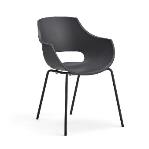 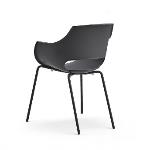 Ilustracje poglądowe oddające wizualny charakter meblaIlustracje poglądowe oddające wizualny charakter meblaIlustracje poglądowe oddające wizualny charakter meblaIlustracje poglądowe oddające wizualny charakter meblaIlustracje poglądowe oddające wizualny charakter meblaIlustracje poglądowe oddające wizualny charakter meblaPozycjaSymbolNazwaNazwaNazwaNazwa40.KR.4Krzesło – typ 4Krzesło – typ 4Krzesło – typ 4Krzesło – typ 4Krzesło wykonane z grubego, mocnego profilu płasko - owalnego o przekroju. Wzmocnienie stelaża wykonane z rury. Nogi zabezpieczone stopkami z tworzywa sztucznego, nie rysującego podłogi. Stelaż pokryty farbą proszkową drobno-strukturalną w kolorze do uzgodnienia z zamawiającym. Siedzisko oraz oparcie z miękką poduszką obszytą eko-skórą. Ścieralność tkaniny: minimum 200 000 cykli Martindale’a. Kolor eko-skóry do uzgodnienia z zamawiającym.Możliwość sztaplowania krzeseł.Wymiary:- całkowita wysokość krzesła: 80 – 85 cm- wysokość siedziska: 45 - 50 cmKrzesło wykonane z grubego, mocnego profilu płasko - owalnego o przekroju. Wzmocnienie stelaża wykonane z rury. Nogi zabezpieczone stopkami z tworzywa sztucznego, nie rysującego podłogi. Stelaż pokryty farbą proszkową drobno-strukturalną w kolorze do uzgodnienia z zamawiającym. Siedzisko oraz oparcie z miękką poduszką obszytą eko-skórą. Ścieralność tkaniny: minimum 200 000 cykli Martindale’a. Kolor eko-skóry do uzgodnienia z zamawiającym.Możliwość sztaplowania krzeseł.Wymiary:- całkowita wysokość krzesła: 80 – 85 cm- wysokość siedziska: 45 - 50 cmKrzesło wykonane z grubego, mocnego profilu płasko - owalnego o przekroju. Wzmocnienie stelaża wykonane z rury. Nogi zabezpieczone stopkami z tworzywa sztucznego, nie rysującego podłogi. Stelaż pokryty farbą proszkową drobno-strukturalną w kolorze do uzgodnienia z zamawiającym. Siedzisko oraz oparcie z miękką poduszką obszytą eko-skórą. Ścieralność tkaniny: minimum 200 000 cykli Martindale’a. Kolor eko-skóry do uzgodnienia z zamawiającym.Możliwość sztaplowania krzeseł.Wymiary:- całkowita wysokość krzesła: 80 – 85 cm- wysokość siedziska: 45 - 50 cmKrzesło wykonane z grubego, mocnego profilu płasko - owalnego o przekroju. Wzmocnienie stelaża wykonane z rury. Nogi zabezpieczone stopkami z tworzywa sztucznego, nie rysującego podłogi. Stelaż pokryty farbą proszkową drobno-strukturalną w kolorze do uzgodnienia z zamawiającym. Siedzisko oraz oparcie z miękką poduszką obszytą eko-skórą. Ścieralność tkaniny: minimum 200 000 cykli Martindale’a. Kolor eko-skóry do uzgodnienia z zamawiającym.Możliwość sztaplowania krzeseł.Wymiary:- całkowita wysokość krzesła: 80 – 85 cm- wysokość siedziska: 45 - 50 cmKrzesło wykonane z grubego, mocnego profilu płasko - owalnego o przekroju. Wzmocnienie stelaża wykonane z rury. Nogi zabezpieczone stopkami z tworzywa sztucznego, nie rysującego podłogi. Stelaż pokryty farbą proszkową drobno-strukturalną w kolorze do uzgodnienia z zamawiającym. Siedzisko oraz oparcie z miękką poduszką obszytą eko-skórą. Ścieralność tkaniny: minimum 200 000 cykli Martindale’a. Kolor eko-skóry do uzgodnienia z zamawiającym.Możliwość sztaplowania krzeseł.Wymiary:- całkowita wysokość krzesła: 80 – 85 cm- wysokość siedziska: 45 - 50 cmKrzesło wykonane z grubego, mocnego profilu płasko - owalnego o przekroju. Wzmocnienie stelaża wykonane z rury. Nogi zabezpieczone stopkami z tworzywa sztucznego, nie rysującego podłogi. Stelaż pokryty farbą proszkową drobno-strukturalną w kolorze do uzgodnienia z zamawiającym. Siedzisko oraz oparcie z miękką poduszką obszytą eko-skórą. Ścieralność tkaniny: minimum 200 000 cykli Martindale’a. Kolor eko-skóry do uzgodnienia z zamawiającym.Możliwość sztaplowania krzeseł.Wymiary:- całkowita wysokość krzesła: 80 – 85 cm- wysokość siedziska: 45 - 50 cm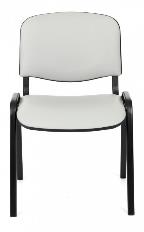 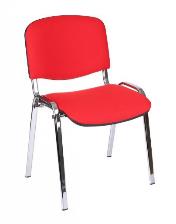 Ilustracje poglądowe oddające wizualny charakter meblaIlustracje poglądowe oddające wizualny charakter meblaIlustracje poglądowe oddające wizualny charakter meblaIlustracje poglądowe oddające wizualny charakter meblaIlustracje poglądowe oddające wizualny charakter meblaIlustracje poglądowe oddające wizualny charakter meblaPozycjaSymbolNazwaNazwaNazwa41.TAB.1TaboretTaboretTaboretWykonanie taboretu:- siedzisko: ekoskóra odporna na zaplamienia oraz wilgoć, ścieralność tkaniny: minimum 200 000 cykli Martindale’a, kolor eko-skóry do uzgodnienia z zamawiającym,- nogi: profil z chromowanej stali nierdzewnej ze stopkami antypoślizgowymi zabezpieczającymi podłogę przed zarysowaniem.Wysokość taboretu: 43 - 49 cmSzerokość siedziska: 35 – 45 cmWykonanie taboretu:- siedzisko: ekoskóra odporna na zaplamienia oraz wilgoć, ścieralność tkaniny: minimum 200 000 cykli Martindale’a, kolor eko-skóry do uzgodnienia z zamawiającym,- nogi: profil z chromowanej stali nierdzewnej ze stopkami antypoślizgowymi zabezpieczającymi podłogę przed zarysowaniem.Wysokość taboretu: 43 - 49 cmSzerokość siedziska: 35 – 45 cmWykonanie taboretu:- siedzisko: ekoskóra odporna na zaplamienia oraz wilgoć, ścieralność tkaniny: minimum 200 000 cykli Martindale’a, kolor eko-skóry do uzgodnienia z zamawiającym,- nogi: profil z chromowanej stali nierdzewnej ze stopkami antypoślizgowymi zabezpieczającymi podłogę przed zarysowaniem.Wysokość taboretu: 43 - 49 cmSzerokość siedziska: 35 – 45 cmWykonanie taboretu:- siedzisko: ekoskóra odporna na zaplamienia oraz wilgoć, ścieralność tkaniny: minimum 200 000 cykli Martindale’a, kolor eko-skóry do uzgodnienia z zamawiającym,- nogi: profil z chromowanej stali nierdzewnej ze stopkami antypoślizgowymi zabezpieczającymi podłogę przed zarysowaniem.Wysokość taboretu: 43 - 49 cmSzerokość siedziska: 35 – 45 cmWykonanie taboretu:- siedzisko: ekoskóra odporna na zaplamienia oraz wilgoć, ścieralność tkaniny: minimum 200 000 cykli Martindale’a, kolor eko-skóry do uzgodnienia z zamawiającym,- nogi: profil z chromowanej stali nierdzewnej ze stopkami antypoślizgowymi zabezpieczającymi podłogę przed zarysowaniem.Wysokość taboretu: 43 - 49 cmSzerokość siedziska: 35 – 45 cm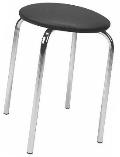 Ilustracje poglądowe oddające wizualny charakter meblaIlustracje poglądowe oddające wizualny charakter meblaIlustracje poglądowe oddające wizualny charakter meblaIlustracje poglądowe oddające wizualny charakter meblaIlustracje poglądowe oddające wizualny charakter meblaPozycjaSymbolNazwaNazwa42.SOF.1SofaSofaSofa 2-osobowa na nóżkach, w całości wykonana z eko-skóry. Tył sofy tapicerowany eko-skórą. Kolor eko-skóry do uzgodnienia z zamawiającym. Ścieralność tkaniny: minimum 200 000 cykli Martindale’a.Oparcie, podłokietniki i siedzisko wykonane z pianki wysokoelastycznej o wysokich parametrach. Gęstość pianki: minimum 45 kg/m3. Wymagane jest by podczas siedzenia nie występował efekt zapadania się.Nóżki metalowe malowane proszkowo, kolor do uzgodnienia z zamawiającym.Wymiary:- szerokość sofy: 150 - 170 cm- wysokość sofy: 60 - 80 cmSofa 2-osobowa na nóżkach, w całości wykonana z eko-skóry. Tył sofy tapicerowany eko-skórą. Kolor eko-skóry do uzgodnienia z zamawiającym. Ścieralność tkaniny: minimum 200 000 cykli Martindale’a.Oparcie, podłokietniki i siedzisko wykonane z pianki wysokoelastycznej o wysokich parametrach. Gęstość pianki: minimum 45 kg/m3. Wymagane jest by podczas siedzenia nie występował efekt zapadania się.Nóżki metalowe malowane proszkowo, kolor do uzgodnienia z zamawiającym.Wymiary:- szerokość sofy: 150 - 170 cm- wysokość sofy: 60 - 80 cmSofa 2-osobowa na nóżkach, w całości wykonana z eko-skóry. Tył sofy tapicerowany eko-skórą. Kolor eko-skóry do uzgodnienia z zamawiającym. Ścieralność tkaniny: minimum 200 000 cykli Martindale’a.Oparcie, podłokietniki i siedzisko wykonane z pianki wysokoelastycznej o wysokich parametrach. Gęstość pianki: minimum 45 kg/m3. Wymagane jest by podczas siedzenia nie występował efekt zapadania się.Nóżki metalowe malowane proszkowo, kolor do uzgodnienia z zamawiającym.Wymiary:- szerokość sofy: 150 - 170 cm- wysokość sofy: 60 - 80 cmSofa 2-osobowa na nóżkach, w całości wykonana z eko-skóry. Tył sofy tapicerowany eko-skórą. Kolor eko-skóry do uzgodnienia z zamawiającym. Ścieralność tkaniny: minimum 200 000 cykli Martindale’a.Oparcie, podłokietniki i siedzisko wykonane z pianki wysokoelastycznej o wysokich parametrach. Gęstość pianki: minimum 45 kg/m3. Wymagane jest by podczas siedzenia nie występował efekt zapadania się.Nóżki metalowe malowane proszkowo, kolor do uzgodnienia z zamawiającym.Wymiary:- szerokość sofy: 150 - 170 cm- wysokość sofy: 60 - 80 cm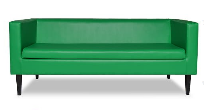 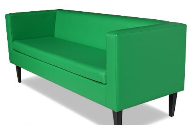 Ilustracje poglądowe oddające wizualny charakter meblaIlustracje poglądowe oddające wizualny charakter meblaIlustracje poglądowe oddające wizualny charakter meblaIlustracje poglądowe oddające wizualny charakter meblaPozycjaSymbolNazwaNazwaNazwa43.SOF.2Sofa modułowaSofa modułowaSofa modułowaSofa narożna, modułowa na nóżkach, w całości wykonana z eko-skóry. Tył sofy również tapicerowany eko-skórą. Kolor eko-skóry do uzgodnienia z zamawiającym. Ścieralność tkaniny: minimum 200 000 cykli Martindale’a. Oparcie i siedzisko wykonane z pianki wysokoelastycznej o wysokich parametrach. Gęstość pianki: minimum 45 kg/m3. Wymagane jest by podczas siedzenia nie występował efekt zapadania się. Nóżki metalowe malowane proszkowo, kolor do uzgodnienia z zamawiającym.Sofa posiada możliwość łączenia i przestawiania pojedynczych elementów. Pojedyncze elementy sofy modułowej posiadają pod spodem zamontowane fabryczne łączniki umożliwiające w prosty sposób połączenie elementów w jedną całość.Wymiary- szerokość sofy:  maksymalnie 250 cm- głębokość sofy: maksymalnie 150 cmSofa narożna, modułowa na nóżkach, w całości wykonana z eko-skóry. Tył sofy również tapicerowany eko-skórą. Kolor eko-skóry do uzgodnienia z zamawiającym. Ścieralność tkaniny: minimum 200 000 cykli Martindale’a. Oparcie i siedzisko wykonane z pianki wysokoelastycznej o wysokich parametrach. Gęstość pianki: minimum 45 kg/m3. Wymagane jest by podczas siedzenia nie występował efekt zapadania się. Nóżki metalowe malowane proszkowo, kolor do uzgodnienia z zamawiającym.Sofa posiada możliwość łączenia i przestawiania pojedynczych elementów. Pojedyncze elementy sofy modułowej posiadają pod spodem zamontowane fabryczne łączniki umożliwiające w prosty sposób połączenie elementów w jedną całość.Wymiary- szerokość sofy:  maksymalnie 250 cm- głębokość sofy: maksymalnie 150 cmSofa narożna, modułowa na nóżkach, w całości wykonana z eko-skóry. Tył sofy również tapicerowany eko-skórą. Kolor eko-skóry do uzgodnienia z zamawiającym. Ścieralność tkaniny: minimum 200 000 cykli Martindale’a. Oparcie i siedzisko wykonane z pianki wysokoelastycznej o wysokich parametrach. Gęstość pianki: minimum 45 kg/m3. Wymagane jest by podczas siedzenia nie występował efekt zapadania się. Nóżki metalowe malowane proszkowo, kolor do uzgodnienia z zamawiającym.Sofa posiada możliwość łączenia i przestawiania pojedynczych elementów. Pojedyncze elementy sofy modułowej posiadają pod spodem zamontowane fabryczne łączniki umożliwiające w prosty sposób połączenie elementów w jedną całość.Wymiary- szerokość sofy:  maksymalnie 250 cm- głębokość sofy: maksymalnie 150 cmSofa narożna, modułowa na nóżkach, w całości wykonana z eko-skóry. Tył sofy również tapicerowany eko-skórą. Kolor eko-skóry do uzgodnienia z zamawiającym. Ścieralność tkaniny: minimum 200 000 cykli Martindale’a. Oparcie i siedzisko wykonane z pianki wysokoelastycznej o wysokich parametrach. Gęstość pianki: minimum 45 kg/m3. Wymagane jest by podczas siedzenia nie występował efekt zapadania się. Nóżki metalowe malowane proszkowo, kolor do uzgodnienia z zamawiającym.Sofa posiada możliwość łączenia i przestawiania pojedynczych elementów. Pojedyncze elementy sofy modułowej posiadają pod spodem zamontowane fabryczne łączniki umożliwiające w prosty sposób połączenie elementów w jedną całość.Wymiary- szerokość sofy:  maksymalnie 250 cm- głębokość sofy: maksymalnie 150 cmSofa narożna, modułowa na nóżkach, w całości wykonana z eko-skóry. Tył sofy również tapicerowany eko-skórą. Kolor eko-skóry do uzgodnienia z zamawiającym. Ścieralność tkaniny: minimum 200 000 cykli Martindale’a. Oparcie i siedzisko wykonane z pianki wysokoelastycznej o wysokich parametrach. Gęstość pianki: minimum 45 kg/m3. Wymagane jest by podczas siedzenia nie występował efekt zapadania się. Nóżki metalowe malowane proszkowo, kolor do uzgodnienia z zamawiającym.Sofa posiada możliwość łączenia i przestawiania pojedynczych elementów. Pojedyncze elementy sofy modułowej posiadają pod spodem zamontowane fabryczne łączniki umożliwiające w prosty sposób połączenie elementów w jedną całość.Wymiary- szerokość sofy:  maksymalnie 250 cm- głębokość sofy: maksymalnie 150 cm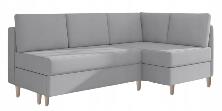 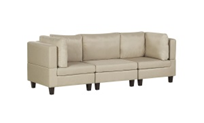 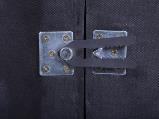 Ilustracje poglądowe oddające wizualny charakter meblaIlustracje poglądowe oddające wizualny charakter meblaIlustracje poglądowe oddające wizualny charakter meblaIlustracje poglądowe oddające wizualny charakter meblaIlustracje poglądowe oddające wizualny charakter meblaPozycjaSymbolNazwaNazwaNazwa44.BGBateria gastronomiczna z syfonemBateria gastronomiczna z syfonemBateria gastronomiczna z syfonemBateria gastronomiczna zlewozmywakowa, stojąca, jednootworowa. Elementy i komponenty baterii wykonane z mosiądzu, stali nierdzewnej, stali chromowanej, tworzywa żaroodpornego i gumy EPDM. Bateria wyposażona w spryskiwacz na elastycznym przewodzie o długości ok. 100 cm ze sprężyną, wylewkę łokciową, uchwyt do zaczepiania baterii do ściany i wężyki zasilające o długości ok. 40 cm z końcówkami ½ cala. Bateria w komplecie z syfonem.Bateria gastronomiczna zlewozmywakowa, stojąca, jednootworowa. Elementy i komponenty baterii wykonane z mosiądzu, stali nierdzewnej, stali chromowanej, tworzywa żaroodpornego i gumy EPDM. Bateria wyposażona w spryskiwacz na elastycznym przewodzie o długości ok. 100 cm ze sprężyną, wylewkę łokciową, uchwyt do zaczepiania baterii do ściany i wężyki zasilające o długości ok. 40 cm z końcówkami ½ cala. Bateria w komplecie z syfonem.Bateria gastronomiczna zlewozmywakowa, stojąca, jednootworowa. Elementy i komponenty baterii wykonane z mosiądzu, stali nierdzewnej, stali chromowanej, tworzywa żaroodpornego i gumy EPDM. Bateria wyposażona w spryskiwacz na elastycznym przewodzie o długości ok. 100 cm ze sprężyną, wylewkę łokciową, uchwyt do zaczepiania baterii do ściany i wężyki zasilające o długości ok. 40 cm z końcówkami ½ cala. Bateria w komplecie z syfonem.Bateria gastronomiczna zlewozmywakowa, stojąca, jednootworowa. Elementy i komponenty baterii wykonane z mosiądzu, stali nierdzewnej, stali chromowanej, tworzywa żaroodpornego i gumy EPDM. Bateria wyposażona w spryskiwacz na elastycznym przewodzie o długości ok. 100 cm ze sprężyną, wylewkę łokciową, uchwyt do zaczepiania baterii do ściany i wężyki zasilające o długości ok. 40 cm z końcówkami ½ cala. Bateria w komplecie z syfonem.Bateria gastronomiczna zlewozmywakowa, stojąca, jednootworowa. Elementy i komponenty baterii wykonane z mosiądzu, stali nierdzewnej, stali chromowanej, tworzywa żaroodpornego i gumy EPDM. Bateria wyposażona w spryskiwacz na elastycznym przewodzie o długości ok. 100 cm ze sprężyną, wylewkę łokciową, uchwyt do zaczepiania baterii do ściany i wężyki zasilające o długości ok. 40 cm z końcówkami ½ cala. Bateria w komplecie z syfonem.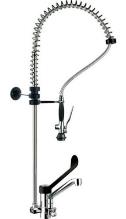 Ilustracje poglądoweIlustracje poglądoweIlustracje poglądoweIlustracje poglądoweIlustracje poglądowePozycjaSymbolNazwaNazwaNazwa45.CZACzajnik bezprzewodowyCzajnik bezprzewodowyCzajnik bezprzewodowyCzajnik bezprzewodowy, elektryczny. Wykonany ze stali nierdzewnej i tworzywa sztucznego. Moc: 2000 - 2200W.Zasilanie: 220-240V.Pojemność: 1,7 - 2 l.Czajnik posiada następujące funkcje i wyposażenie:- obrotowa podstawa- automatyczne wyłączanie- zabezpieczenie przed włączeniem pustego czajnika- płaski element grzejny- stopki antypoślizgowe- podświetlany włącznik/wyłącznik- okienko kontrolne wskaźnika poziomu wody z podziałką pojemności w litrach- szeroko otwieralna pokrywa uruchamianym przyciskiem na uchwycie- filtr z mikrosiateczką- schowek na przewód z możliwością nawijaniaCzajnik bezprzewodowy, elektryczny. Wykonany ze stali nierdzewnej i tworzywa sztucznego. Moc: 2000 - 2200W.Zasilanie: 220-240V.Pojemność: 1,7 - 2 l.Czajnik posiada następujące funkcje i wyposażenie:- obrotowa podstawa- automatyczne wyłączanie- zabezpieczenie przed włączeniem pustego czajnika- płaski element grzejny- stopki antypoślizgowe- podświetlany włącznik/wyłącznik- okienko kontrolne wskaźnika poziomu wody z podziałką pojemności w litrach- szeroko otwieralna pokrywa uruchamianym przyciskiem na uchwycie- filtr z mikrosiateczką- schowek na przewód z możliwością nawijaniaCzajnik bezprzewodowy, elektryczny. Wykonany ze stali nierdzewnej i tworzywa sztucznego. Moc: 2000 - 2200W.Zasilanie: 220-240V.Pojemność: 1,7 - 2 l.Czajnik posiada następujące funkcje i wyposażenie:- obrotowa podstawa- automatyczne wyłączanie- zabezpieczenie przed włączeniem pustego czajnika- płaski element grzejny- stopki antypoślizgowe- podświetlany włącznik/wyłącznik- okienko kontrolne wskaźnika poziomu wody z podziałką pojemności w litrach- szeroko otwieralna pokrywa uruchamianym przyciskiem na uchwycie- filtr z mikrosiateczką- schowek na przewód z możliwością nawijaniaCzajnik bezprzewodowy, elektryczny. Wykonany ze stali nierdzewnej i tworzywa sztucznego. Moc: 2000 - 2200W.Zasilanie: 220-240V.Pojemność: 1,7 - 2 l.Czajnik posiada następujące funkcje i wyposażenie:- obrotowa podstawa- automatyczne wyłączanie- zabezpieczenie przed włączeniem pustego czajnika- płaski element grzejny- stopki antypoślizgowe- podświetlany włącznik/wyłącznik- okienko kontrolne wskaźnika poziomu wody z podziałką pojemności w litrach- szeroko otwieralna pokrywa uruchamianym przyciskiem na uchwycie- filtr z mikrosiateczką- schowek na przewód z możliwością nawijaniaCzajnik bezprzewodowy, elektryczny. Wykonany ze stali nierdzewnej i tworzywa sztucznego. Moc: 2000 - 2200W.Zasilanie: 220-240V.Pojemność: 1,7 - 2 l.Czajnik posiada następujące funkcje i wyposażenie:- obrotowa podstawa- automatyczne wyłączanie- zabezpieczenie przed włączeniem pustego czajnika- płaski element grzejny- stopki antypoślizgowe- podświetlany włącznik/wyłącznik- okienko kontrolne wskaźnika poziomu wody z podziałką pojemności w litrach- szeroko otwieralna pokrywa uruchamianym przyciskiem na uchwycie- filtr z mikrosiateczką- schowek na przewód z możliwością nawijania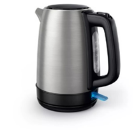 Ilustracje poglądoweIlustracje poglądoweIlustracje poglądoweIlustracje poglądoweIlustracje poglądowePozycjaSymbolNazwaNazwaNazwa46.EKEkspres do kawy Ekspres do kawy Ekspres do kawy Ciśnieniowy ekspres do parzenia kawy mielonej i ziarnistej wraz z zestawem akcesoriów. Posiada wbudowany młynek elektryczny i funkcję spieniania mleka. Do wybranego ekspresu należy wybrać odkamieniacz (ok. 1l) oraz filtry do ekspresów (ok. 4 szt.).Podstawowe dane:- ciśnienie: 15 - 19 bar- różne funkcje parzenia kawy, minimum 5 wersji- automatyczny program czyszczenia i odkamieniania- parzenie 2 kaw jednocześnie- pojemnik na mleko z automatycznym systemem spieniania mleka- regulacja stopnia zmielenia kawy- typ młynka: stalowyCiśnieniowy ekspres do parzenia kawy mielonej i ziarnistej wraz z zestawem akcesoriów. Posiada wbudowany młynek elektryczny i funkcję spieniania mleka. Do wybranego ekspresu należy wybrać odkamieniacz (ok. 1l) oraz filtry do ekspresów (ok. 4 szt.).Podstawowe dane:- ciśnienie: 15 - 19 bar- różne funkcje parzenia kawy, minimum 5 wersji- automatyczny program czyszczenia i odkamieniania- parzenie 2 kaw jednocześnie- pojemnik na mleko z automatycznym systemem spieniania mleka- regulacja stopnia zmielenia kawy- typ młynka: stalowyCiśnieniowy ekspres do parzenia kawy mielonej i ziarnistej wraz z zestawem akcesoriów. Posiada wbudowany młynek elektryczny i funkcję spieniania mleka. Do wybranego ekspresu należy wybrać odkamieniacz (ok. 1l) oraz filtry do ekspresów (ok. 4 szt.).Podstawowe dane:- ciśnienie: 15 - 19 bar- różne funkcje parzenia kawy, minimum 5 wersji- automatyczny program czyszczenia i odkamieniania- parzenie 2 kaw jednocześnie- pojemnik na mleko z automatycznym systemem spieniania mleka- regulacja stopnia zmielenia kawy- typ młynka: stalowyCiśnieniowy ekspres do parzenia kawy mielonej i ziarnistej wraz z zestawem akcesoriów. Posiada wbudowany młynek elektryczny i funkcję spieniania mleka. Do wybranego ekspresu należy wybrać odkamieniacz (ok. 1l) oraz filtry do ekspresów (ok. 4 szt.).Podstawowe dane:- ciśnienie: 15 - 19 bar- różne funkcje parzenia kawy, minimum 5 wersji- automatyczny program czyszczenia i odkamieniania- parzenie 2 kaw jednocześnie- pojemnik na mleko z automatycznym systemem spieniania mleka- regulacja stopnia zmielenia kawy- typ młynka: stalowyCiśnieniowy ekspres do parzenia kawy mielonej i ziarnistej wraz z zestawem akcesoriów. Posiada wbudowany młynek elektryczny i funkcję spieniania mleka. Do wybranego ekspresu należy wybrać odkamieniacz (ok. 1l) oraz filtry do ekspresów (ok. 4 szt.).Podstawowe dane:- ciśnienie: 15 - 19 bar- różne funkcje parzenia kawy, minimum 5 wersji- automatyczny program czyszczenia i odkamieniania- parzenie 2 kaw jednocześnie- pojemnik na mleko z automatycznym systemem spieniania mleka- regulacja stopnia zmielenia kawy- typ młynka: stalowy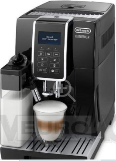 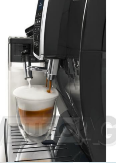 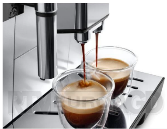 Ilustracje poglądoweIlustracje poglądoweIlustracje poglądoweIlustracje poglądoweIlustracje poglądowePozycjaSymbolNazwaNazwaNazwa47.KM.1Kuchenka mikrofalowa – typ 1Kuchenka mikrofalowa – typ 1Kuchenka mikrofalowa – typ 1Kuchenka mikrofalowa wolnostojąca z funkcją rozmrażania, podgrzewania, gotowania i grilla. Korpus zewnętrzny mikrofalówki wykonany z blachy stalowej, front ze szkła i tworzywa. Drzwiczki uchylne, komora wewnętrzna pokryta emalią ceramiczną. Moc mikrofal: 800-900W, moc grilla: 1000-1100W. Zasilanie: 230V/50Hz.Mikrofalówka posiada następujące funkcje i wyposażenie:- wyświetlacz LED- timer, zegar- sterowanie elektroniczne- szklany talerz obrotowy- automatyczny dobór czasu podgrzewania, rozmrażania- funkcje podstawowe: grill, podgrzewanie, rozmrażanieWymiary:- szerokość całkowita: 59 – 60 cm (do szafki w zabudowie o szerokości 60cm)- wysokość całkowita: 37 - 39 cmKuchenka mikrofalowa wolnostojąca z funkcją rozmrażania, podgrzewania, gotowania i grilla. Korpus zewnętrzny mikrofalówki wykonany z blachy stalowej, front ze szkła i tworzywa. Drzwiczki uchylne, komora wewnętrzna pokryta emalią ceramiczną. Moc mikrofal: 800-900W, moc grilla: 1000-1100W. Zasilanie: 230V/50Hz.Mikrofalówka posiada następujące funkcje i wyposażenie:- wyświetlacz LED- timer, zegar- sterowanie elektroniczne- szklany talerz obrotowy- automatyczny dobór czasu podgrzewania, rozmrażania- funkcje podstawowe: grill, podgrzewanie, rozmrażanieWymiary:- szerokość całkowita: 59 – 60 cm (do szafki w zabudowie o szerokości 60cm)- wysokość całkowita: 37 - 39 cmKuchenka mikrofalowa wolnostojąca z funkcją rozmrażania, podgrzewania, gotowania i grilla. Korpus zewnętrzny mikrofalówki wykonany z blachy stalowej, front ze szkła i tworzywa. Drzwiczki uchylne, komora wewnętrzna pokryta emalią ceramiczną. Moc mikrofal: 800-900W, moc grilla: 1000-1100W. Zasilanie: 230V/50Hz.Mikrofalówka posiada następujące funkcje i wyposażenie:- wyświetlacz LED- timer, zegar- sterowanie elektroniczne- szklany talerz obrotowy- automatyczny dobór czasu podgrzewania, rozmrażania- funkcje podstawowe: grill, podgrzewanie, rozmrażanieWymiary:- szerokość całkowita: 59 – 60 cm (do szafki w zabudowie o szerokości 60cm)- wysokość całkowita: 37 - 39 cmKuchenka mikrofalowa wolnostojąca z funkcją rozmrażania, podgrzewania, gotowania i grilla. Korpus zewnętrzny mikrofalówki wykonany z blachy stalowej, front ze szkła i tworzywa. Drzwiczki uchylne, komora wewnętrzna pokryta emalią ceramiczną. Moc mikrofal: 800-900W, moc grilla: 1000-1100W. Zasilanie: 230V/50Hz.Mikrofalówka posiada następujące funkcje i wyposażenie:- wyświetlacz LED- timer, zegar- sterowanie elektroniczne- szklany talerz obrotowy- automatyczny dobór czasu podgrzewania, rozmrażania- funkcje podstawowe: grill, podgrzewanie, rozmrażanieWymiary:- szerokość całkowita: 59 – 60 cm (do szafki w zabudowie o szerokości 60cm)- wysokość całkowita: 37 - 39 cmKuchenka mikrofalowa wolnostojąca z funkcją rozmrażania, podgrzewania, gotowania i grilla. Korpus zewnętrzny mikrofalówki wykonany z blachy stalowej, front ze szkła i tworzywa. Drzwiczki uchylne, komora wewnętrzna pokryta emalią ceramiczną. Moc mikrofal: 800-900W, moc grilla: 1000-1100W. Zasilanie: 230V/50Hz.Mikrofalówka posiada następujące funkcje i wyposażenie:- wyświetlacz LED- timer, zegar- sterowanie elektroniczne- szklany talerz obrotowy- automatyczny dobór czasu podgrzewania, rozmrażania- funkcje podstawowe: grill, podgrzewanie, rozmrażanieWymiary:- szerokość całkowita: 59 – 60 cm (do szafki w zabudowie o szerokości 60cm)- wysokość całkowita: 37 - 39 cm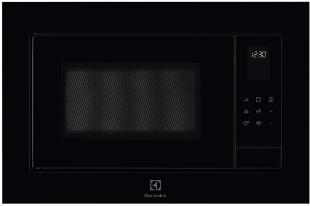 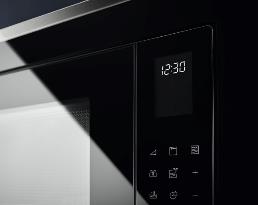 Ilustracje poglądoweIlustracje poglądoweIlustracje poglądoweIlustracje poglądoweIlustracje poglądowePozycjaSymbolNazwaNazwaNazwa48.KM.2Kuchenka mikrofalowa – typ 2Kuchenka mikrofalowa – typ 2Kuchenka mikrofalowa – typ 2Kuchenka mikrofalowa wolnostojąca z funkcją rozmrażania, podgrzewania, gotowania i grilla. Korpus zewnętrzny mikrofalówki wykonany z blachy stalowej, front ze szkła i tworzywa. Drzwiczki uchylne, komora wewnętrzna pokryta emalią ceramiczną. Moc mikrofal: 800-900W, moc grilla: 1000-1100W. Zasilanie: 230V/50Hz.Mikrofalówka posiada następujące funkcje i wyposażenie:- wyświetlacz LED- timer, zegar- sterowanie elektroniczne- szklany talerz obrotowy- automatyczny dobór czasu podgrzewania, rozmrażania- funkcje podstawowe: grill, podgrzewanie, rozmrażanieKuchenka mikrofalowa wolnostojąca z funkcją rozmrażania, podgrzewania, gotowania i grilla. Korpus zewnętrzny mikrofalówki wykonany z blachy stalowej, front ze szkła i tworzywa. Drzwiczki uchylne, komora wewnętrzna pokryta emalią ceramiczną. Moc mikrofal: 800-900W, moc grilla: 1000-1100W. Zasilanie: 230V/50Hz.Mikrofalówka posiada następujące funkcje i wyposażenie:- wyświetlacz LED- timer, zegar- sterowanie elektroniczne- szklany talerz obrotowy- automatyczny dobór czasu podgrzewania, rozmrażania- funkcje podstawowe: grill, podgrzewanie, rozmrażanieKuchenka mikrofalowa wolnostojąca z funkcją rozmrażania, podgrzewania, gotowania i grilla. Korpus zewnętrzny mikrofalówki wykonany z blachy stalowej, front ze szkła i tworzywa. Drzwiczki uchylne, komora wewnętrzna pokryta emalią ceramiczną. Moc mikrofal: 800-900W, moc grilla: 1000-1100W. Zasilanie: 230V/50Hz.Mikrofalówka posiada następujące funkcje i wyposażenie:- wyświetlacz LED- timer, zegar- sterowanie elektroniczne- szklany talerz obrotowy- automatyczny dobór czasu podgrzewania, rozmrażania- funkcje podstawowe: grill, podgrzewanie, rozmrażanieKuchenka mikrofalowa wolnostojąca z funkcją rozmrażania, podgrzewania, gotowania i grilla. Korpus zewnętrzny mikrofalówki wykonany z blachy stalowej, front ze szkła i tworzywa. Drzwiczki uchylne, komora wewnętrzna pokryta emalią ceramiczną. Moc mikrofal: 800-900W, moc grilla: 1000-1100W. Zasilanie: 230V/50Hz.Mikrofalówka posiada następujące funkcje i wyposażenie:- wyświetlacz LED- timer, zegar- sterowanie elektroniczne- szklany talerz obrotowy- automatyczny dobór czasu podgrzewania, rozmrażania- funkcje podstawowe: grill, podgrzewanie, rozmrażanieKuchenka mikrofalowa wolnostojąca z funkcją rozmrażania, podgrzewania, gotowania i grilla. Korpus zewnętrzny mikrofalówki wykonany z blachy stalowej, front ze szkła i tworzywa. Drzwiczki uchylne, komora wewnętrzna pokryta emalią ceramiczną. Moc mikrofal: 800-900W, moc grilla: 1000-1100W. Zasilanie: 230V/50Hz.Mikrofalówka posiada następujące funkcje i wyposażenie:- wyświetlacz LED- timer, zegar- sterowanie elektroniczne- szklany talerz obrotowy- automatyczny dobór czasu podgrzewania, rozmrażania- funkcje podstawowe: grill, podgrzewanie, rozmrażanie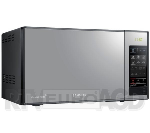 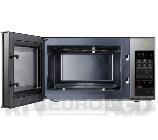 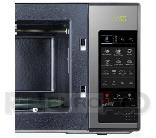 Ilustracje poglądoweIlustracje poglądoweIlustracje poglądoweIlustracje poglądoweIlustracje poglądowePozycjaSymbolNazwa49.LOD.1Lodówka z zamrażarką wolnostojącaOpis:- położenie zamrażarki: na dole - liczba agregatów: 1 - liczba termostatów: 1 - bezszronowa No Frost- sposób odszraniania (rozmrażania) chłodziarki: No Frost - sposób odszraniania (rozmrażania) zamrażalnika: No Frost - sterowanie: elektroniczne - szybkie zamrażanie- zmiana kierunku otwierania drzwiLodówka posiada następujące funkcje i wyposażenie:- niezależne elektroniczne sterowanie chłodziarki i zamrażarki- funkcję typu No Frost- alarm niedomkniętych drzwi- automatyczne odszranianie- półki szklane ze szkła hartowanego- szuflady w zamrażarce- funkcję szybkiego zamrażania- posadowiona na stopkach umożliwiających wypoziomowanie urządzeniaWymiary- szerokość całkowita: 59 - 60 cm- głębokość całkowita: 59 - 60 cm- wysokość całkowita: 195 - 205 cm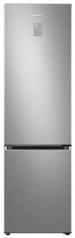 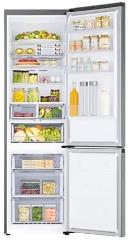 Opis:- położenie zamrażarki: na dole - liczba agregatów: 1 - liczba termostatów: 1 - bezszronowa No Frost- sposób odszraniania (rozmrażania) chłodziarki: No Frost - sposób odszraniania (rozmrażania) zamrażalnika: No Frost - sterowanie: elektroniczne - szybkie zamrażanie- zmiana kierunku otwierania drzwiLodówka posiada następujące funkcje i wyposażenie:- niezależne elektroniczne sterowanie chłodziarki i zamrażarki- funkcję typu No Frost- alarm niedomkniętych drzwi- automatyczne odszranianie- półki szklane ze szkła hartowanego- szuflady w zamrażarce- funkcję szybkiego zamrażania- posadowiona na stopkach umożliwiających wypoziomowanie urządzeniaWymiary- szerokość całkowita: 59 - 60 cm- głębokość całkowita: 59 - 60 cm- wysokość całkowita: 195 - 205 cmOpis:- położenie zamrażarki: na dole - liczba agregatów: 1 - liczba termostatów: 1 - bezszronowa No Frost- sposób odszraniania (rozmrażania) chłodziarki: No Frost - sposób odszraniania (rozmrażania) zamrażalnika: No Frost - sterowanie: elektroniczne - szybkie zamrażanie- zmiana kierunku otwierania drzwiLodówka posiada następujące funkcje i wyposażenie:- niezależne elektroniczne sterowanie chłodziarki i zamrażarki- funkcję typu No Frost- alarm niedomkniętych drzwi- automatyczne odszranianie- półki szklane ze szkła hartowanego- szuflady w zamrażarce- funkcję szybkiego zamrażania- posadowiona na stopkach umożliwiających wypoziomowanie urządzeniaWymiary- szerokość całkowita: 59 - 60 cm- głębokość całkowita: 59 - 60 cm- wysokość całkowita: 195 - 205 cmIlustracje poglądoweIlustracje poglądoweIlustracje poglądowePozycjaSymbolNazwa50.LOD.2Lodówka wolnostojącaChłodziarka wolnostojąca bez zamrażalnika.Opis:- liczba agregatów: 1 - liczba termostatów: 2 - bezszronowa No Frost- sposób odszraniania (rozmrażania) chłodziarki: No Frost - sterowanie: elektroniczne - zmiana kierunku otwierania drzwiLodówka posiada następujące funkcje i wyposażenie:- elektroniczne sterowanie chłodziarki- funkcję typu No Frost- alarm niedomkniętych drzwi- automatyczne odszranianie- półki szklane ze szkła hartowanego- funkcję szybkiego chłodzenia- posadowiona na stopkach umożliwiających wypoziomowanie urządzeniaWymiary- szerokość całkowita: 59 - 60 cm- głębokość całkowita: 59 - 65 cm- wysokość całkowita: 185 - 205 cm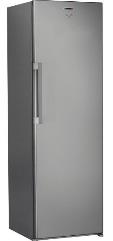 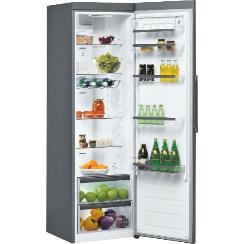 Chłodziarka wolnostojąca bez zamrażalnika.Opis:- liczba agregatów: 1 - liczba termostatów: 2 - bezszronowa No Frost- sposób odszraniania (rozmrażania) chłodziarki: No Frost - sterowanie: elektroniczne - zmiana kierunku otwierania drzwiLodówka posiada następujące funkcje i wyposażenie:- elektroniczne sterowanie chłodziarki- funkcję typu No Frost- alarm niedomkniętych drzwi- automatyczne odszranianie- półki szklane ze szkła hartowanego- funkcję szybkiego chłodzenia- posadowiona na stopkach umożliwiających wypoziomowanie urządzeniaWymiary- szerokość całkowita: 59 - 60 cm- głębokość całkowita: 59 - 65 cm- wysokość całkowita: 185 - 205 cmChłodziarka wolnostojąca bez zamrażalnika.Opis:- liczba agregatów: 1 - liczba termostatów: 2 - bezszronowa No Frost- sposób odszraniania (rozmrażania) chłodziarki: No Frost - sterowanie: elektroniczne - zmiana kierunku otwierania drzwiLodówka posiada następujące funkcje i wyposażenie:- elektroniczne sterowanie chłodziarki- funkcję typu No Frost- alarm niedomkniętych drzwi- automatyczne odszranianie- półki szklane ze szkła hartowanego- funkcję szybkiego chłodzenia- posadowiona na stopkach umożliwiających wypoziomowanie urządzeniaWymiary- szerokość całkowita: 59 - 60 cm- głębokość całkowita: 59 - 65 cm- wysokość całkowita: 185 - 205 cmIlustracje poglądoweIlustracje poglądoweIlustracje poglądowePozycjaSymbolNazwaNazwaNazwa51.LOD.3Lodówka z zamrażarką w zabudowieLodówka z zamrażarką w zabudowieLodówka z zamrażarką w zabudowieLodówka chłodziarka, niska, podblatowa do zabudowy w szafce w zabudowie meblowej:- ilość agregatów - 1- liczba termostatów – 1- położenie zamrażarki wewnątrz- automatyczne odszranianie komory chłodziarki- manualne odszranianie komory zamrażalnika- sterowanie - mechaniczne lub elektroniczne- zmiana kierunku otwierania drzwi- front meblowy instalowany na prowadnicach- wyposażenie: półki w chłodziarce, półki na drzwiach oraz zamykana półka pełniąca funkcję zamrażarki- posadowiona na stopkach umożliwiających wypoziomowanie urządzeniaWymiary:- szerokość całkowita: 56 - 60 cm- głębokość całkowita: 54 - 56 cm- wysokość całkowita: 81 - 83 cmLodówka chłodziarka, niska, podblatowa do zabudowy w szafce w zabudowie meblowej:- ilość agregatów - 1- liczba termostatów – 1- położenie zamrażarki wewnątrz- automatyczne odszranianie komory chłodziarki- manualne odszranianie komory zamrażalnika- sterowanie - mechaniczne lub elektroniczne- zmiana kierunku otwierania drzwi- front meblowy instalowany na prowadnicach- wyposażenie: półki w chłodziarce, półki na drzwiach oraz zamykana półka pełniąca funkcję zamrażarki- posadowiona na stopkach umożliwiających wypoziomowanie urządzeniaWymiary:- szerokość całkowita: 56 - 60 cm- głębokość całkowita: 54 - 56 cm- wysokość całkowita: 81 - 83 cmLodówka chłodziarka, niska, podblatowa do zabudowy w szafce w zabudowie meblowej:- ilość agregatów - 1- liczba termostatów – 1- położenie zamrażarki wewnątrz- automatyczne odszranianie komory chłodziarki- manualne odszranianie komory zamrażalnika- sterowanie - mechaniczne lub elektroniczne- zmiana kierunku otwierania drzwi- front meblowy instalowany na prowadnicach- wyposażenie: półki w chłodziarce, półki na drzwiach oraz zamykana półka pełniąca funkcję zamrażarki- posadowiona na stopkach umożliwiających wypoziomowanie urządzeniaWymiary:- szerokość całkowita: 56 - 60 cm- głębokość całkowita: 54 - 56 cm- wysokość całkowita: 81 - 83 cmLodówka chłodziarka, niska, podblatowa do zabudowy w szafce w zabudowie meblowej:- ilość agregatów - 1- liczba termostatów – 1- położenie zamrażarki wewnątrz- automatyczne odszranianie komory chłodziarki- manualne odszranianie komory zamrażalnika- sterowanie - mechaniczne lub elektroniczne- zmiana kierunku otwierania drzwi- front meblowy instalowany na prowadnicach- wyposażenie: półki w chłodziarce, półki na drzwiach oraz zamykana półka pełniąca funkcję zamrażarki- posadowiona na stopkach umożliwiających wypoziomowanie urządzeniaWymiary:- szerokość całkowita: 56 - 60 cm- głębokość całkowita: 54 - 56 cm- wysokość całkowita: 81 - 83 cmLodówka chłodziarka, niska, podblatowa do zabudowy w szafce w zabudowie meblowej:- ilość agregatów - 1- liczba termostatów – 1- położenie zamrażarki wewnątrz- automatyczne odszranianie komory chłodziarki- manualne odszranianie komory zamrażalnika- sterowanie - mechaniczne lub elektroniczne- zmiana kierunku otwierania drzwi- front meblowy instalowany na prowadnicach- wyposażenie: półki w chłodziarce, półki na drzwiach oraz zamykana półka pełniąca funkcję zamrażarki- posadowiona na stopkach umożliwiających wypoziomowanie urządzeniaWymiary:- szerokość całkowita: 56 - 60 cm- głębokość całkowita: 54 - 56 cm- wysokość całkowita: 81 - 83 cm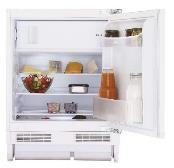 Ilustracja poglądowaIlustracja poglądowaIlustracja poglądowaIlustracja poglądowaIlustracja poglądowaPozycjaSymbolNazwaNazwaNazwa52.LOD.4Lodówka w zabudowie Lodówka w zabudowie Lodówka w zabudowie Lodówka chłodziarka, niska, podblatowa do zabudowy w szafce w zabudowie meblowej:- ilość agregatów - 1- liczba termostatów - 1- automatyczne odszranianie komory chłodziarki- sterowanie - mechaniczne lub elektroniczne- zmiana kierunku otwierania drzwi- front meblowy instalowany na prowadnicach- wyposażenie: półki i szuflada w chłodziarce, półki na drzwiach- posadowiona na stopkach umożliwiających wypoziomowanie urządzeniaWymiary:- szerokość całkowita: 56 - 60 cm- głębokość całkowita: 54 - 56 cm- wysokość całkowita: 81 - 83 cmLodówka chłodziarka, niska, podblatowa do zabudowy w szafce w zabudowie meblowej:- ilość agregatów - 1- liczba termostatów - 1- automatyczne odszranianie komory chłodziarki- sterowanie - mechaniczne lub elektroniczne- zmiana kierunku otwierania drzwi- front meblowy instalowany na prowadnicach- wyposażenie: półki i szuflada w chłodziarce, półki na drzwiach- posadowiona na stopkach umożliwiających wypoziomowanie urządzeniaWymiary:- szerokość całkowita: 56 - 60 cm- głębokość całkowita: 54 - 56 cm- wysokość całkowita: 81 - 83 cmLodówka chłodziarka, niska, podblatowa do zabudowy w szafce w zabudowie meblowej:- ilość agregatów - 1- liczba termostatów - 1- automatyczne odszranianie komory chłodziarki- sterowanie - mechaniczne lub elektroniczne- zmiana kierunku otwierania drzwi- front meblowy instalowany na prowadnicach- wyposażenie: półki i szuflada w chłodziarce, półki na drzwiach- posadowiona na stopkach umożliwiających wypoziomowanie urządzeniaWymiary:- szerokość całkowita: 56 - 60 cm- głębokość całkowita: 54 - 56 cm- wysokość całkowita: 81 - 83 cmLodówka chłodziarka, niska, podblatowa do zabudowy w szafce w zabudowie meblowej:- ilość agregatów - 1- liczba termostatów - 1- automatyczne odszranianie komory chłodziarki- sterowanie - mechaniczne lub elektroniczne- zmiana kierunku otwierania drzwi- front meblowy instalowany na prowadnicach- wyposażenie: półki i szuflada w chłodziarce, półki na drzwiach- posadowiona na stopkach umożliwiających wypoziomowanie urządzeniaWymiary:- szerokość całkowita: 56 - 60 cm- głębokość całkowita: 54 - 56 cm- wysokość całkowita: 81 - 83 cmLodówka chłodziarka, niska, podblatowa do zabudowy w szafce w zabudowie meblowej:- ilość agregatów - 1- liczba termostatów - 1- automatyczne odszranianie komory chłodziarki- sterowanie - mechaniczne lub elektroniczne- zmiana kierunku otwierania drzwi- front meblowy instalowany na prowadnicach- wyposażenie: półki i szuflada w chłodziarce, półki na drzwiach- posadowiona na stopkach umożliwiających wypoziomowanie urządzeniaWymiary:- szerokość całkowita: 56 - 60 cm- głębokość całkowita: 54 - 56 cm- wysokość całkowita: 81 - 83 cm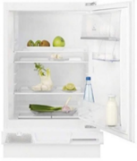 Ilustracja poglądowaIlustracja poglądowaIlustracja poglądowaIlustracja poglądowaIlustracja poglądowaPozycjaSymbolNazwaNazwaNazwa53.OK.1Okap podszafkowy Okap podszafkowy Okap podszafkowy Okap podszafkowy, teleskopowy z wysuwanym panelem przednim, posiada dwa tryby pracy: wyciąg i pochłaniacz, umożliwiające pracę w pomieszczeniu bez możliwości odprowadzania oparów i dymu. Okap posiada możliwość podłączenia do przewodu wentylacyjnego.Sterowanie: mechaniczne lub elektroniczne. Wykończenie: stal nierdzewna. Wydajność w trybie wyciągu: minimum 300 m3/h. Okap posiada następujące funkcje i wyposażenie:- oświetlenie LED- automatyczne uruchamianie po wysunięciu panelu przedniego- automatyczne wyłączanie po wsunięciu panelu przedniego- filtr tłuszczu: kaseta aluminiowa- filtr węglowy- sterowanie światłem i stopniem pracy wentylatora za pomocą przełączników- minimum 3 stopnie pracy wentylatoraWymiary:- szerokość całkowita: 59 - 60 cm (do szafki w zabudowie o szerokości 60cm)- głębokość całkowita: 30 - 38 cm- wysokość całkowita: 10 - 20 cmOkap podszafkowy, teleskopowy z wysuwanym panelem przednim, posiada dwa tryby pracy: wyciąg i pochłaniacz, umożliwiające pracę w pomieszczeniu bez możliwości odprowadzania oparów i dymu. Okap posiada możliwość podłączenia do przewodu wentylacyjnego.Sterowanie: mechaniczne lub elektroniczne. Wykończenie: stal nierdzewna. Wydajność w trybie wyciągu: minimum 300 m3/h. Okap posiada następujące funkcje i wyposażenie:- oświetlenie LED- automatyczne uruchamianie po wysunięciu panelu przedniego- automatyczne wyłączanie po wsunięciu panelu przedniego- filtr tłuszczu: kaseta aluminiowa- filtr węglowy- sterowanie światłem i stopniem pracy wentylatora za pomocą przełączników- minimum 3 stopnie pracy wentylatoraWymiary:- szerokość całkowita: 59 - 60 cm (do szafki w zabudowie o szerokości 60cm)- głębokość całkowita: 30 - 38 cm- wysokość całkowita: 10 - 20 cmOkap podszafkowy, teleskopowy z wysuwanym panelem przednim, posiada dwa tryby pracy: wyciąg i pochłaniacz, umożliwiające pracę w pomieszczeniu bez możliwości odprowadzania oparów i dymu. Okap posiada możliwość podłączenia do przewodu wentylacyjnego.Sterowanie: mechaniczne lub elektroniczne. Wykończenie: stal nierdzewna. Wydajność w trybie wyciągu: minimum 300 m3/h. Okap posiada następujące funkcje i wyposażenie:- oświetlenie LED- automatyczne uruchamianie po wysunięciu panelu przedniego- automatyczne wyłączanie po wsunięciu panelu przedniego- filtr tłuszczu: kaseta aluminiowa- filtr węglowy- sterowanie światłem i stopniem pracy wentylatora za pomocą przełączników- minimum 3 stopnie pracy wentylatoraWymiary:- szerokość całkowita: 59 - 60 cm (do szafki w zabudowie o szerokości 60cm)- głębokość całkowita: 30 - 38 cm- wysokość całkowita: 10 - 20 cmOkap podszafkowy, teleskopowy z wysuwanym panelem przednim, posiada dwa tryby pracy: wyciąg i pochłaniacz, umożliwiające pracę w pomieszczeniu bez możliwości odprowadzania oparów i dymu. Okap posiada możliwość podłączenia do przewodu wentylacyjnego.Sterowanie: mechaniczne lub elektroniczne. Wykończenie: stal nierdzewna. Wydajność w trybie wyciągu: minimum 300 m3/h. Okap posiada następujące funkcje i wyposażenie:- oświetlenie LED- automatyczne uruchamianie po wysunięciu panelu przedniego- automatyczne wyłączanie po wsunięciu panelu przedniego- filtr tłuszczu: kaseta aluminiowa- filtr węglowy- sterowanie światłem i stopniem pracy wentylatora za pomocą przełączników- minimum 3 stopnie pracy wentylatoraWymiary:- szerokość całkowita: 59 - 60 cm (do szafki w zabudowie o szerokości 60cm)- głębokość całkowita: 30 - 38 cm- wysokość całkowita: 10 - 20 cmOkap podszafkowy, teleskopowy z wysuwanym panelem przednim, posiada dwa tryby pracy: wyciąg i pochłaniacz, umożliwiające pracę w pomieszczeniu bez możliwości odprowadzania oparów i dymu. Okap posiada możliwość podłączenia do przewodu wentylacyjnego.Sterowanie: mechaniczne lub elektroniczne. Wykończenie: stal nierdzewna. Wydajność w trybie wyciągu: minimum 300 m3/h. Okap posiada następujące funkcje i wyposażenie:- oświetlenie LED- automatyczne uruchamianie po wysunięciu panelu przedniego- automatyczne wyłączanie po wsunięciu panelu przedniego- filtr tłuszczu: kaseta aluminiowa- filtr węglowy- sterowanie światłem i stopniem pracy wentylatora za pomocą przełączników- minimum 3 stopnie pracy wentylatoraWymiary:- szerokość całkowita: 59 - 60 cm (do szafki w zabudowie o szerokości 60cm)- głębokość całkowita: 30 - 38 cm- wysokość całkowita: 10 - 20 cm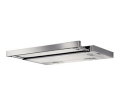 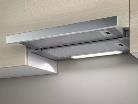 Ilustracje poglądoweIlustracje poglądoweIlustracje poglądoweIlustracje poglądoweIlustracje poglądowePozycjaSymbolNazwaNazwaNazwa54.OK.2Okap przyściennyOkap przyściennyOkap przyściennyOkap przyścienny skrzyniowy wykonany z wysokiej jakości stali nierdzewnej. Tryb pracy: wywiewny. Okap podłączony do przewodu wentylacyjnego. Sterowanie: mechaniczne lub elektroniczne. Włącznik światła zintegrowany ze sterownikiem pracy wentylatora.Wykończenie: stal nierdzewna. Wydajność w trybie wyciągu: minimum 1000 m3/h. Okap posiada następujące funkcje i wyposażenie:- oświetlenie LED- rynienka ociekowa z zaworem spustowym- labiryntowe łapacze tłuszczuWymiary:- szerokość całkowita: 90 - 110 cm - głębokość całkowita: 50 - 90 cm- wysokość całkowita: 40 - 60 cmOkap przyścienny skrzyniowy wykonany z wysokiej jakości stali nierdzewnej. Tryb pracy: wywiewny. Okap podłączony do przewodu wentylacyjnego. Sterowanie: mechaniczne lub elektroniczne. Włącznik światła zintegrowany ze sterownikiem pracy wentylatora.Wykończenie: stal nierdzewna. Wydajność w trybie wyciągu: minimum 1000 m3/h. Okap posiada następujące funkcje i wyposażenie:- oświetlenie LED- rynienka ociekowa z zaworem spustowym- labiryntowe łapacze tłuszczuWymiary:- szerokość całkowita: 90 - 110 cm - głębokość całkowita: 50 - 90 cm- wysokość całkowita: 40 - 60 cmOkap przyścienny skrzyniowy wykonany z wysokiej jakości stali nierdzewnej. Tryb pracy: wywiewny. Okap podłączony do przewodu wentylacyjnego. Sterowanie: mechaniczne lub elektroniczne. Włącznik światła zintegrowany ze sterownikiem pracy wentylatora.Wykończenie: stal nierdzewna. Wydajność w trybie wyciągu: minimum 1000 m3/h. Okap posiada następujące funkcje i wyposażenie:- oświetlenie LED- rynienka ociekowa z zaworem spustowym- labiryntowe łapacze tłuszczuWymiary:- szerokość całkowita: 90 - 110 cm - głębokość całkowita: 50 - 90 cm- wysokość całkowita: 40 - 60 cmOkap przyścienny skrzyniowy wykonany z wysokiej jakości stali nierdzewnej. Tryb pracy: wywiewny. Okap podłączony do przewodu wentylacyjnego. Sterowanie: mechaniczne lub elektroniczne. Włącznik światła zintegrowany ze sterownikiem pracy wentylatora.Wykończenie: stal nierdzewna. Wydajność w trybie wyciągu: minimum 1000 m3/h. Okap posiada następujące funkcje i wyposażenie:- oświetlenie LED- rynienka ociekowa z zaworem spustowym- labiryntowe łapacze tłuszczuWymiary:- szerokość całkowita: 90 - 110 cm - głębokość całkowita: 50 - 90 cm- wysokość całkowita: 40 - 60 cmOkap przyścienny skrzyniowy wykonany z wysokiej jakości stali nierdzewnej. Tryb pracy: wywiewny. Okap podłączony do przewodu wentylacyjnego. Sterowanie: mechaniczne lub elektroniczne. Włącznik światła zintegrowany ze sterownikiem pracy wentylatora.Wykończenie: stal nierdzewna. Wydajność w trybie wyciągu: minimum 1000 m3/h. Okap posiada następujące funkcje i wyposażenie:- oświetlenie LED- rynienka ociekowa z zaworem spustowym- labiryntowe łapacze tłuszczuWymiary:- szerokość całkowita: 90 - 110 cm - głębokość całkowita: 50 - 90 cm- wysokość całkowita: 40 - 60 cm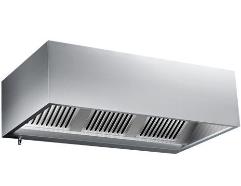 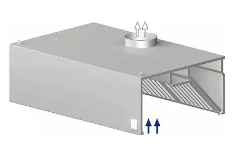 Ilustracje poglądoweIlustracje poglądoweIlustracje poglądoweIlustracje poglądoweIlustracje poglądowePozycjaSymbolNazwaNazwaNazwa55.PGI.1Płyta grzewcza indukcyjna Płyta grzewcza indukcyjna Płyta grzewcza indukcyjna Płyta grzewcza indukcyjna wykonana ze szkła ceramicznego z ramką, do osadzenia bezpośrednio na blacie. Posiada kilkanaście poziomów mocy, które można regulować przyciskami dla każdej strefy gotowania. Parametry, wyposażenie i funkcje:- kolor płyty grzewczej: czarny- posiada zabezpieczenie przed dziećmi- napięcie zasilania [V]: 220-240- zasilanie: 400V 3N- automatyczne ustawienia mocy- funkcje: gotowania na wolnym ogniu, podtrzymywania ciepła, roztapiania, timera, minutnika- liczba pól grzewczych: minimum 4- sterowanie płyty grzewczej: dotykowe- wykonanie płyty grzewczej: szkło ceramiczneWymiary:- szerokość całkowita: 59 - 60 cm- głębokość całkowita: 50 - 54 cmPłyta grzewcza indukcyjna wykonana ze szkła ceramicznego z ramką, do osadzenia bezpośrednio na blacie. Posiada kilkanaście poziomów mocy, które można regulować przyciskami dla każdej strefy gotowania. Parametry, wyposażenie i funkcje:- kolor płyty grzewczej: czarny- posiada zabezpieczenie przed dziećmi- napięcie zasilania [V]: 220-240- zasilanie: 400V 3N- automatyczne ustawienia mocy- funkcje: gotowania na wolnym ogniu, podtrzymywania ciepła, roztapiania, timera, minutnika- liczba pól grzewczych: minimum 4- sterowanie płyty grzewczej: dotykowe- wykonanie płyty grzewczej: szkło ceramiczneWymiary:- szerokość całkowita: 59 - 60 cm- głębokość całkowita: 50 - 54 cmPłyta grzewcza indukcyjna wykonana ze szkła ceramicznego z ramką, do osadzenia bezpośrednio na blacie. Posiada kilkanaście poziomów mocy, które można regulować przyciskami dla każdej strefy gotowania. Parametry, wyposażenie i funkcje:- kolor płyty grzewczej: czarny- posiada zabezpieczenie przed dziećmi- napięcie zasilania [V]: 220-240- zasilanie: 400V 3N- automatyczne ustawienia mocy- funkcje: gotowania na wolnym ogniu, podtrzymywania ciepła, roztapiania, timera, minutnika- liczba pól grzewczych: minimum 4- sterowanie płyty grzewczej: dotykowe- wykonanie płyty grzewczej: szkło ceramiczneWymiary:- szerokość całkowita: 59 - 60 cm- głębokość całkowita: 50 - 54 cmPłyta grzewcza indukcyjna wykonana ze szkła ceramicznego z ramką, do osadzenia bezpośrednio na blacie. Posiada kilkanaście poziomów mocy, które można regulować przyciskami dla każdej strefy gotowania. Parametry, wyposażenie i funkcje:- kolor płyty grzewczej: czarny- posiada zabezpieczenie przed dziećmi- napięcie zasilania [V]: 220-240- zasilanie: 400V 3N- automatyczne ustawienia mocy- funkcje: gotowania na wolnym ogniu, podtrzymywania ciepła, roztapiania, timera, minutnika- liczba pól grzewczych: minimum 4- sterowanie płyty grzewczej: dotykowe- wykonanie płyty grzewczej: szkło ceramiczneWymiary:- szerokość całkowita: 59 - 60 cm- głębokość całkowita: 50 - 54 cmPłyta grzewcza indukcyjna wykonana ze szkła ceramicznego z ramką, do osadzenia bezpośrednio na blacie. Posiada kilkanaście poziomów mocy, które można regulować przyciskami dla każdej strefy gotowania. Parametry, wyposażenie i funkcje:- kolor płyty grzewczej: czarny- posiada zabezpieczenie przed dziećmi- napięcie zasilania [V]: 220-240- zasilanie: 400V 3N- automatyczne ustawienia mocy- funkcje: gotowania na wolnym ogniu, podtrzymywania ciepła, roztapiania, timera, minutnika- liczba pól grzewczych: minimum 4- sterowanie płyty grzewczej: dotykowe- wykonanie płyty grzewczej: szkło ceramiczneWymiary:- szerokość całkowita: 59 - 60 cm- głębokość całkowita: 50 - 54 cm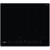 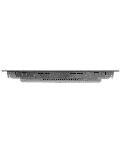 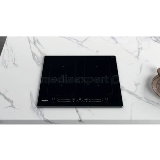 Ilustracje poglądoweIlustracje poglądoweIlustracje poglądoweIlustracje poglądoweIlustracje poglądowePozycjaSymbolNazwaNazwaNazwa56.PIE.1Piekarnik do zabudowyPiekarnik do zabudowyPiekarnik do zabudowyElektryczny piekarnik do zabudowy w szafce stojącej o szerokości 60 cm, z drzwiami uchylnymi, poziomymi i elektronicznym sterowaniem. Front piekarnika z blachy stalowej i szkła przezroczystego, wyposażony w uchwyt. Grzałka górna, grzałka dolna, grzałka termoobiegu, grill elektryczny. Piekarnik posiada następujące funkcje i wyposażenie:- wyświetlacz LED- sterowanie elektroniczne, sensorowe, ustawienia regulowane przez dotykanie i przesuwanie palcem po panelu sterowania- programy systemowe do potraw- funkcja szybkiego nagrzewu- funkcja termoobiegu- funkcja grilla- drabinki boczne do podtrzymywania blach do pieczenia- czyszczenie pyrolityczne- wewnętrzna komora pokryta łatwą do czyszczenia emalią- zimny front- wewnętrzne oświetlenie- zakres temperatur od 30°C do 280°C- minimum 2 blachy w zestawiePłyta piekarnika o wymiarach:- szerokość całkowita: 59 - 60 cm- głębokość całkowita: 55 - 58 cm- wysokość całkowita: 59 - 60 cmElektryczny piekarnik do zabudowy w szafce stojącej o szerokości 60 cm, z drzwiami uchylnymi, poziomymi i elektronicznym sterowaniem. Front piekarnika z blachy stalowej i szkła przezroczystego, wyposażony w uchwyt. Grzałka górna, grzałka dolna, grzałka termoobiegu, grill elektryczny. Piekarnik posiada następujące funkcje i wyposażenie:- wyświetlacz LED- sterowanie elektroniczne, sensorowe, ustawienia regulowane przez dotykanie i przesuwanie palcem po panelu sterowania- programy systemowe do potraw- funkcja szybkiego nagrzewu- funkcja termoobiegu- funkcja grilla- drabinki boczne do podtrzymywania blach do pieczenia- czyszczenie pyrolityczne- wewnętrzna komora pokryta łatwą do czyszczenia emalią- zimny front- wewnętrzne oświetlenie- zakres temperatur od 30°C do 280°C- minimum 2 blachy w zestawiePłyta piekarnika o wymiarach:- szerokość całkowita: 59 - 60 cm- głębokość całkowita: 55 - 58 cm- wysokość całkowita: 59 - 60 cmElektryczny piekarnik do zabudowy w szafce stojącej o szerokości 60 cm, z drzwiami uchylnymi, poziomymi i elektronicznym sterowaniem. Front piekarnika z blachy stalowej i szkła przezroczystego, wyposażony w uchwyt. Grzałka górna, grzałka dolna, grzałka termoobiegu, grill elektryczny. Piekarnik posiada następujące funkcje i wyposażenie:- wyświetlacz LED- sterowanie elektroniczne, sensorowe, ustawienia regulowane przez dotykanie i przesuwanie palcem po panelu sterowania- programy systemowe do potraw- funkcja szybkiego nagrzewu- funkcja termoobiegu- funkcja grilla- drabinki boczne do podtrzymywania blach do pieczenia- czyszczenie pyrolityczne- wewnętrzna komora pokryta łatwą do czyszczenia emalią- zimny front- wewnętrzne oświetlenie- zakres temperatur od 30°C do 280°C- minimum 2 blachy w zestawiePłyta piekarnika o wymiarach:- szerokość całkowita: 59 - 60 cm- głębokość całkowita: 55 - 58 cm- wysokość całkowita: 59 - 60 cmElektryczny piekarnik do zabudowy w szafce stojącej o szerokości 60 cm, z drzwiami uchylnymi, poziomymi i elektronicznym sterowaniem. Front piekarnika z blachy stalowej i szkła przezroczystego, wyposażony w uchwyt. Grzałka górna, grzałka dolna, grzałka termoobiegu, grill elektryczny. Piekarnik posiada następujące funkcje i wyposażenie:- wyświetlacz LED- sterowanie elektroniczne, sensorowe, ustawienia regulowane przez dotykanie i przesuwanie palcem po panelu sterowania- programy systemowe do potraw- funkcja szybkiego nagrzewu- funkcja termoobiegu- funkcja grilla- drabinki boczne do podtrzymywania blach do pieczenia- czyszczenie pyrolityczne- wewnętrzna komora pokryta łatwą do czyszczenia emalią- zimny front- wewnętrzne oświetlenie- zakres temperatur od 30°C do 280°C- minimum 2 blachy w zestawiePłyta piekarnika o wymiarach:- szerokość całkowita: 59 - 60 cm- głębokość całkowita: 55 - 58 cm- wysokość całkowita: 59 - 60 cmElektryczny piekarnik do zabudowy w szafce stojącej o szerokości 60 cm, z drzwiami uchylnymi, poziomymi i elektronicznym sterowaniem. Front piekarnika z blachy stalowej i szkła przezroczystego, wyposażony w uchwyt. Grzałka górna, grzałka dolna, grzałka termoobiegu, grill elektryczny. Piekarnik posiada następujące funkcje i wyposażenie:- wyświetlacz LED- sterowanie elektroniczne, sensorowe, ustawienia regulowane przez dotykanie i przesuwanie palcem po panelu sterowania- programy systemowe do potraw- funkcja szybkiego nagrzewu- funkcja termoobiegu- funkcja grilla- drabinki boczne do podtrzymywania blach do pieczenia- czyszczenie pyrolityczne- wewnętrzna komora pokryta łatwą do czyszczenia emalią- zimny front- wewnętrzne oświetlenie- zakres temperatur od 30°C do 280°C- minimum 2 blachy w zestawiePłyta piekarnika o wymiarach:- szerokość całkowita: 59 - 60 cm- głębokość całkowita: 55 - 58 cm- wysokość całkowita: 59 - 60 cm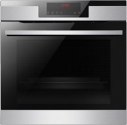 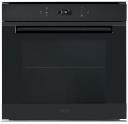 Ilustracje poglądoweIlustracje poglądoweIlustracje poglądoweIlustracje poglądoweIlustracje poglądowePozycjaSymbolNazwaNazwaNazwa57.PR.1Pralnico-wirówkaPralnico-wirówkaPralnico-wirówkaPralnico-wirówkaUrządzenie posiada następujące funkcje i wyposażenie:- korpus z blachy lakierowanej z górną nakładką z tworzywa- bęben wykonany ze stali nierdzewnej- szyba drzwi wsadowych wykonana z profilowanego szkła hartowanego w pierścieniu z aluminium- ładowność bębna minimum 9 kg- zasilanie 220-240 V- napęd bębna bezpośredni z silnika bez wykorzystywania transmiterów- sterowanie mikroprocesorowe- 3 pojemniki na środki chemiczne- przyłącz wody zimnej lub zimnej oraz ciepłej- panel z automatycznym dozowaniem płynnych detergentów- minimum 6 programów piorących- możliwość modyfikacji programów piorących- pompa spustowa- stopki poziomująceWymiary:- szerokość całkowita: 60 - 75 cm- głębokość całkowita: 60 - 80 cm- wysokość całkowita: 80 - 100 cmPralnico-wirówkaUrządzenie posiada następujące funkcje i wyposażenie:- korpus z blachy lakierowanej z górną nakładką z tworzywa- bęben wykonany ze stali nierdzewnej- szyba drzwi wsadowych wykonana z profilowanego szkła hartowanego w pierścieniu z aluminium- ładowność bębna minimum 9 kg- zasilanie 220-240 V- napęd bębna bezpośredni z silnika bez wykorzystywania transmiterów- sterowanie mikroprocesorowe- 3 pojemniki na środki chemiczne- przyłącz wody zimnej lub zimnej oraz ciepłej- panel z automatycznym dozowaniem płynnych detergentów- minimum 6 programów piorących- możliwość modyfikacji programów piorących- pompa spustowa- stopki poziomująceWymiary:- szerokość całkowita: 60 - 75 cm- głębokość całkowita: 60 - 80 cm- wysokość całkowita: 80 - 100 cmPralnico-wirówkaUrządzenie posiada następujące funkcje i wyposażenie:- korpus z blachy lakierowanej z górną nakładką z tworzywa- bęben wykonany ze stali nierdzewnej- szyba drzwi wsadowych wykonana z profilowanego szkła hartowanego w pierścieniu z aluminium- ładowność bębna minimum 9 kg- zasilanie 220-240 V- napęd bębna bezpośredni z silnika bez wykorzystywania transmiterów- sterowanie mikroprocesorowe- 3 pojemniki na środki chemiczne- przyłącz wody zimnej lub zimnej oraz ciepłej- panel z automatycznym dozowaniem płynnych detergentów- minimum 6 programów piorących- możliwość modyfikacji programów piorących- pompa spustowa- stopki poziomująceWymiary:- szerokość całkowita: 60 - 75 cm- głębokość całkowita: 60 - 80 cm- wysokość całkowita: 80 - 100 cmPralnico-wirówkaUrządzenie posiada następujące funkcje i wyposażenie:- korpus z blachy lakierowanej z górną nakładką z tworzywa- bęben wykonany ze stali nierdzewnej- szyba drzwi wsadowych wykonana z profilowanego szkła hartowanego w pierścieniu z aluminium- ładowność bębna minimum 9 kg- zasilanie 220-240 V- napęd bębna bezpośredni z silnika bez wykorzystywania transmiterów- sterowanie mikroprocesorowe- 3 pojemniki na środki chemiczne- przyłącz wody zimnej lub zimnej oraz ciepłej- panel z automatycznym dozowaniem płynnych detergentów- minimum 6 programów piorących- możliwość modyfikacji programów piorących- pompa spustowa- stopki poziomująceWymiary:- szerokość całkowita: 60 - 75 cm- głębokość całkowita: 60 - 80 cm- wysokość całkowita: 80 - 100 cmPralnico-wirówkaUrządzenie posiada następujące funkcje i wyposażenie:- korpus z blachy lakierowanej z górną nakładką z tworzywa- bęben wykonany ze stali nierdzewnej- szyba drzwi wsadowych wykonana z profilowanego szkła hartowanego w pierścieniu z aluminium- ładowność bębna minimum 9 kg- zasilanie 220-240 V- napęd bębna bezpośredni z silnika bez wykorzystywania transmiterów- sterowanie mikroprocesorowe- 3 pojemniki na środki chemiczne- przyłącz wody zimnej lub zimnej oraz ciepłej- panel z automatycznym dozowaniem płynnych detergentów- minimum 6 programów piorących- możliwość modyfikacji programów piorących- pompa spustowa- stopki poziomująceWymiary:- szerokość całkowita: 60 - 75 cm- głębokość całkowita: 60 - 80 cm- wysokość całkowita: 80 - 100 cm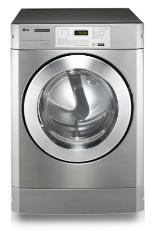 Ilustracje poglądoweIlustracje poglądoweIlustracje poglądoweIlustracje poglądoweIlustracje poglądowePozycjaSymbolNazwaNazwaNazwa58.WRWarnik do wodyWarnik do wodyWarnik do wodyWarnik wolnostojący, dwuściankowy z zabudowaną grzałką oraz ociekaczem z funkcją podgrzewania i gotowania wody. Korpus warnika wykonany z polerowanej stali nierdzewnej zamykany górną pokrywą talerzową z uchwytem. Korpus ociekacza, uchwyty, kranik, wskaźnik, pokrętła oraz przyciski funkcyjne wykonane z tworzywa.Moc: minimum 2,2kW Zasilanie 230VPojemność ok. 18l.Warnik posiada następujące funkcje i wyposażenie:- zakres regulacji termostatu od 30°C do 100°C- wskaźnik poziomu płynu w zbiorniku- termostat bezpieczeństwa- wyjmowana taca ociekacza wykonana ze stali nierdzewnej- kranik bezkropelkowy uruchamiany przez podniesienie dźwigni- grzałka warnika zabudowana- kontrolka zasilania- kontrolka zakamienieniaWarnik o wymiarach:- średnica: 25 - 35 cm- wysokość całkowita: 55 - 65 cmWarnik wolnostojący, dwuściankowy z zabudowaną grzałką oraz ociekaczem z funkcją podgrzewania i gotowania wody. Korpus warnika wykonany z polerowanej stali nierdzewnej zamykany górną pokrywą talerzową z uchwytem. Korpus ociekacza, uchwyty, kranik, wskaźnik, pokrętła oraz przyciski funkcyjne wykonane z tworzywa.Moc: minimum 2,2kW Zasilanie 230VPojemność ok. 18l.Warnik posiada następujące funkcje i wyposażenie:- zakres regulacji termostatu od 30°C do 100°C- wskaźnik poziomu płynu w zbiorniku- termostat bezpieczeństwa- wyjmowana taca ociekacza wykonana ze stali nierdzewnej- kranik bezkropelkowy uruchamiany przez podniesienie dźwigni- grzałka warnika zabudowana- kontrolka zasilania- kontrolka zakamienieniaWarnik o wymiarach:- średnica: 25 - 35 cm- wysokość całkowita: 55 - 65 cmWarnik wolnostojący, dwuściankowy z zabudowaną grzałką oraz ociekaczem z funkcją podgrzewania i gotowania wody. Korpus warnika wykonany z polerowanej stali nierdzewnej zamykany górną pokrywą talerzową z uchwytem. Korpus ociekacza, uchwyty, kranik, wskaźnik, pokrętła oraz przyciski funkcyjne wykonane z tworzywa.Moc: minimum 2,2kW Zasilanie 230VPojemność ok. 18l.Warnik posiada następujące funkcje i wyposażenie:- zakres regulacji termostatu od 30°C do 100°C- wskaźnik poziomu płynu w zbiorniku- termostat bezpieczeństwa- wyjmowana taca ociekacza wykonana ze stali nierdzewnej- kranik bezkropelkowy uruchamiany przez podniesienie dźwigni- grzałka warnika zabudowana- kontrolka zasilania- kontrolka zakamienieniaWarnik o wymiarach:- średnica: 25 - 35 cm- wysokość całkowita: 55 - 65 cmWarnik wolnostojący, dwuściankowy z zabudowaną grzałką oraz ociekaczem z funkcją podgrzewania i gotowania wody. Korpus warnika wykonany z polerowanej stali nierdzewnej zamykany górną pokrywą talerzową z uchwytem. Korpus ociekacza, uchwyty, kranik, wskaźnik, pokrętła oraz przyciski funkcyjne wykonane z tworzywa.Moc: minimum 2,2kW Zasilanie 230VPojemność ok. 18l.Warnik posiada następujące funkcje i wyposażenie:- zakres regulacji termostatu od 30°C do 100°C- wskaźnik poziomu płynu w zbiorniku- termostat bezpieczeństwa- wyjmowana taca ociekacza wykonana ze stali nierdzewnej- kranik bezkropelkowy uruchamiany przez podniesienie dźwigni- grzałka warnika zabudowana- kontrolka zasilania- kontrolka zakamienieniaWarnik o wymiarach:- średnica: 25 - 35 cm- wysokość całkowita: 55 - 65 cmWarnik wolnostojący, dwuściankowy z zabudowaną grzałką oraz ociekaczem z funkcją podgrzewania i gotowania wody. Korpus warnika wykonany z polerowanej stali nierdzewnej zamykany górną pokrywą talerzową z uchwytem. Korpus ociekacza, uchwyty, kranik, wskaźnik, pokrętła oraz przyciski funkcyjne wykonane z tworzywa.Moc: minimum 2,2kW Zasilanie 230VPojemność ok. 18l.Warnik posiada następujące funkcje i wyposażenie:- zakres regulacji termostatu od 30°C do 100°C- wskaźnik poziomu płynu w zbiorniku- termostat bezpieczeństwa- wyjmowana taca ociekacza wykonana ze stali nierdzewnej- kranik bezkropelkowy uruchamiany przez podniesienie dźwigni- grzałka warnika zabudowana- kontrolka zasilania- kontrolka zakamienieniaWarnik o wymiarach:- średnica: 25 - 35 cm- wysokość całkowita: 55 - 65 cm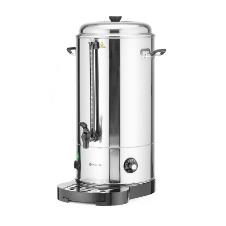 Ilustracje poglądoweIlustracje poglądoweIlustracje poglądoweIlustracje poglądoweIlustracje poglądowePozycjaSymbolNazwaNazwaNazwa59.ZL.1Zlew dwukomorowyZlew dwukomorowyZlew dwukomorowyStół stalowy spawany z półką i zlewem dwukomorowym wykonany ze stali nierdzewnej. Wysokość komory: ok. 40cm. Zlew posiada otwór pod baterię pomiędzy komorami. Nogi zakończone stopkami umożliwiającymi wypoziomowanie stołu.Wymiary (dostosowane do projektowanej zabudowy kuchennej):Wysokość – 85 cm Głębokość – 60 cmSzerokość – 80 - 110 cm Stół stalowy spawany z półką i zlewem dwukomorowym wykonany ze stali nierdzewnej. Wysokość komory: ok. 40cm. Zlew posiada otwór pod baterię pomiędzy komorami. Nogi zakończone stopkami umożliwiającymi wypoziomowanie stołu.Wymiary (dostosowane do projektowanej zabudowy kuchennej):Wysokość – 85 cm Głębokość – 60 cmSzerokość – 80 - 110 cm Stół stalowy spawany z półką i zlewem dwukomorowym wykonany ze stali nierdzewnej. Wysokość komory: ok. 40cm. Zlew posiada otwór pod baterię pomiędzy komorami. Nogi zakończone stopkami umożliwiającymi wypoziomowanie stołu.Wymiary (dostosowane do projektowanej zabudowy kuchennej):Wysokość – 85 cm Głębokość – 60 cmSzerokość – 80 - 110 cm Stół stalowy spawany z półką i zlewem dwukomorowym wykonany ze stali nierdzewnej. Wysokość komory: ok. 40cm. Zlew posiada otwór pod baterię pomiędzy komorami. Nogi zakończone stopkami umożliwiającymi wypoziomowanie stołu.Wymiary (dostosowane do projektowanej zabudowy kuchennej):Wysokość – 85 cm Głębokość – 60 cmSzerokość – 80 - 110 cm Stół stalowy spawany z półką i zlewem dwukomorowym wykonany ze stali nierdzewnej. Wysokość komory: ok. 40cm. Zlew posiada otwór pod baterię pomiędzy komorami. Nogi zakończone stopkami umożliwiającymi wypoziomowanie stołu.Wymiary (dostosowane do projektowanej zabudowy kuchennej):Wysokość – 85 cm Głębokość – 60 cmSzerokość – 80 - 110 cm 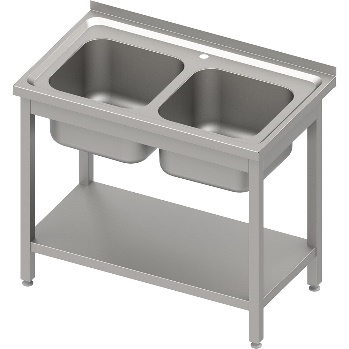 Ilustracje poglądoweIlustracje poglądoweIlustracje poglądoweIlustracje poglądoweIlustracje poglądowePozycjaSymbolNazwaNazwaNazwa60.ZW.1Zmywarko - wyparzarka przemysłowa (komplet)Zmywarko - wyparzarka przemysłowa (komplet)Zmywarko - wyparzarka przemysłowa (komplet)Zmywarko-wyparzarka przemysłowa gastronomiczna do naczyń stołowych z podstawą i dozownikiem płynu myjącego.Zmywarka: Wykonana z wysokiej jakości stali kwasoodpornej. Zmywarka wyposażona w aparaturę sterowniczą zapewniającą prostą i wygodną obsługę. Poziomy wody w komorze mycia oraz temperatury wody myjącej i płuczącej regulowane automatycznie. Mycie wodą w obiegu zamkniętym, o temperaturze 55÷60°C z użyciem detergentów dozowanych automatycznie, a następnie płukanie i wyparzanie wodą bieżącą podgrzaną do temperatury 90°C z dodatkiem płynu wybłyszczającego dozowanego automatycznie. Zmywarka przystosowana do zainstalowania w nich nowoczesnych urządzeń do dozowania detergentów w procesach mycia. Zmywarkę można zasilać wodą ciepłą lub zimną. Zmywarka wyposażona jest w pompę spustową wody umożliwiającą podłączenie do kanalizacji znajdującej się na poziomie do 0,85 m nad posadzką, bez konieczności stosowania dodatkowych podstaw. Automatyczny przebieg cyklu zmywania sterowany jest sterownikiem elektronicznym. Sterownik wyposażony jest w funkcje auto-diagnostyczne umożliwiające wykrycie oraz zasygnalizowanie ewentualnych nieprawidłowości w cyklu zmywania. Wyposażenie stanowią podstawowe zestawy koszy myjnych. Zmywarka posiada następujące funkcje i wyposażenie:- sterowanie elektroniczne - czytelne i trwałe oznakowanie na panelu sterowania- przystosowana do mycia talerzy, szkła, tac i pojemników GN- wysokość komory wsadowej minimum 370 mm- precyzyjny jelitkowy dozownik płynu myjącego i nabłyszczającego- cykl mycia 90s, 120s lub 180s- pompa wspomagająca płukanie- minimum 2 pary ramion myjąco-płuczących (góra/dół)- kosz 500x500 mm - w komplecie kosze: do talerzy, uniwersalny, do szkła oraz pojemnik na sztućce- uzdatniacz wody- filtr powierzchniowy- wydajność 450 - 500 talerzy/h - zasilanie: 3N ~400V 50 Hz Odpływ ciśnieniowy (nie grawitacyjny) za pomocą pompy spustowej wody umożliwiającej podłączenie do kanalizacji znajdującej się na poziomie do 0,85 m nad posadzką, bez konieczności stosowania dodatkowych podstaw.Zmywarka wyposażona w „pakiet startowy” (płyny do mycia i nabłyszczania).Wymiar:- szerokość: 56 – 57 cm- głębokość: 67 – 69 cm- wysokość: 83 – 85 cmPodstawa zmywarki:Wykonana z wysokogatunkowej atestowanej stali nierdzewnej. Podstawa ma spawaną konstrukcję szkieletową. Przystosowana jest także do składowania koszy lub ich wkładów. Nogi wykonane są z zamkniętych profili kwadratowych o wymiarze 40 mm. Stopki regulowane, wykonane z wysokogatunkowego tworzywa. Wymiary dostosowane do wybranej zmywarko-wyparzarki.Dozownik płynu myjącego: Elektromagnetyczne urządzenie dozujące napędzane pompą membranową do automatycznego dozowania płynnych detergentów.Zmywarko-wyparzarka przemysłowa gastronomiczna do naczyń stołowych z podstawą i dozownikiem płynu myjącego.Zmywarka: Wykonana z wysokiej jakości stali kwasoodpornej. Zmywarka wyposażona w aparaturę sterowniczą zapewniającą prostą i wygodną obsługę. Poziomy wody w komorze mycia oraz temperatury wody myjącej i płuczącej regulowane automatycznie. Mycie wodą w obiegu zamkniętym, o temperaturze 55÷60°C z użyciem detergentów dozowanych automatycznie, a następnie płukanie i wyparzanie wodą bieżącą podgrzaną do temperatury 90°C z dodatkiem płynu wybłyszczającego dozowanego automatycznie. Zmywarka przystosowana do zainstalowania w nich nowoczesnych urządzeń do dozowania detergentów w procesach mycia. Zmywarkę można zasilać wodą ciepłą lub zimną. Zmywarka wyposażona jest w pompę spustową wody umożliwiającą podłączenie do kanalizacji znajdującej się na poziomie do 0,85 m nad posadzką, bez konieczności stosowania dodatkowych podstaw. Automatyczny przebieg cyklu zmywania sterowany jest sterownikiem elektronicznym. Sterownik wyposażony jest w funkcje auto-diagnostyczne umożliwiające wykrycie oraz zasygnalizowanie ewentualnych nieprawidłowości w cyklu zmywania. Wyposażenie stanowią podstawowe zestawy koszy myjnych. Zmywarka posiada następujące funkcje i wyposażenie:- sterowanie elektroniczne - czytelne i trwałe oznakowanie na panelu sterowania- przystosowana do mycia talerzy, szkła, tac i pojemników GN- wysokość komory wsadowej minimum 370 mm- precyzyjny jelitkowy dozownik płynu myjącego i nabłyszczającego- cykl mycia 90s, 120s lub 180s- pompa wspomagająca płukanie- minimum 2 pary ramion myjąco-płuczących (góra/dół)- kosz 500x500 mm - w komplecie kosze: do talerzy, uniwersalny, do szkła oraz pojemnik na sztućce- uzdatniacz wody- filtr powierzchniowy- wydajność 450 - 500 talerzy/h - zasilanie: 3N ~400V 50 Hz Odpływ ciśnieniowy (nie grawitacyjny) za pomocą pompy spustowej wody umożliwiającej podłączenie do kanalizacji znajdującej się na poziomie do 0,85 m nad posadzką, bez konieczności stosowania dodatkowych podstaw.Zmywarka wyposażona w „pakiet startowy” (płyny do mycia i nabłyszczania).Wymiar:- szerokość: 56 – 57 cm- głębokość: 67 – 69 cm- wysokość: 83 – 85 cmPodstawa zmywarki:Wykonana z wysokogatunkowej atestowanej stali nierdzewnej. Podstawa ma spawaną konstrukcję szkieletową. Przystosowana jest także do składowania koszy lub ich wkładów. Nogi wykonane są z zamkniętych profili kwadratowych o wymiarze 40 mm. Stopki regulowane, wykonane z wysokogatunkowego tworzywa. Wymiary dostosowane do wybranej zmywarko-wyparzarki.Dozownik płynu myjącego: Elektromagnetyczne urządzenie dozujące napędzane pompą membranową do automatycznego dozowania płynnych detergentów.Zmywarko-wyparzarka przemysłowa gastronomiczna do naczyń stołowych z podstawą i dozownikiem płynu myjącego.Zmywarka: Wykonana z wysokiej jakości stali kwasoodpornej. Zmywarka wyposażona w aparaturę sterowniczą zapewniającą prostą i wygodną obsługę. Poziomy wody w komorze mycia oraz temperatury wody myjącej i płuczącej regulowane automatycznie. Mycie wodą w obiegu zamkniętym, o temperaturze 55÷60°C z użyciem detergentów dozowanych automatycznie, a następnie płukanie i wyparzanie wodą bieżącą podgrzaną do temperatury 90°C z dodatkiem płynu wybłyszczającego dozowanego automatycznie. Zmywarka przystosowana do zainstalowania w nich nowoczesnych urządzeń do dozowania detergentów w procesach mycia. Zmywarkę można zasilać wodą ciepłą lub zimną. Zmywarka wyposażona jest w pompę spustową wody umożliwiającą podłączenie do kanalizacji znajdującej się na poziomie do 0,85 m nad posadzką, bez konieczności stosowania dodatkowych podstaw. Automatyczny przebieg cyklu zmywania sterowany jest sterownikiem elektronicznym. Sterownik wyposażony jest w funkcje auto-diagnostyczne umożliwiające wykrycie oraz zasygnalizowanie ewentualnych nieprawidłowości w cyklu zmywania. Wyposażenie stanowią podstawowe zestawy koszy myjnych. Zmywarka posiada następujące funkcje i wyposażenie:- sterowanie elektroniczne - czytelne i trwałe oznakowanie na panelu sterowania- przystosowana do mycia talerzy, szkła, tac i pojemników GN- wysokość komory wsadowej minimum 370 mm- precyzyjny jelitkowy dozownik płynu myjącego i nabłyszczającego- cykl mycia 90s, 120s lub 180s- pompa wspomagająca płukanie- minimum 2 pary ramion myjąco-płuczących (góra/dół)- kosz 500x500 mm - w komplecie kosze: do talerzy, uniwersalny, do szkła oraz pojemnik na sztućce- uzdatniacz wody- filtr powierzchniowy- wydajność 450 - 500 talerzy/h - zasilanie: 3N ~400V 50 Hz Odpływ ciśnieniowy (nie grawitacyjny) za pomocą pompy spustowej wody umożliwiającej podłączenie do kanalizacji znajdującej się na poziomie do 0,85 m nad posadzką, bez konieczności stosowania dodatkowych podstaw.Zmywarka wyposażona w „pakiet startowy” (płyny do mycia i nabłyszczania).Wymiar:- szerokość: 56 – 57 cm- głębokość: 67 – 69 cm- wysokość: 83 – 85 cmPodstawa zmywarki:Wykonana z wysokogatunkowej atestowanej stali nierdzewnej. Podstawa ma spawaną konstrukcję szkieletową. Przystosowana jest także do składowania koszy lub ich wkładów. Nogi wykonane są z zamkniętych profili kwadratowych o wymiarze 40 mm. Stopki regulowane, wykonane z wysokogatunkowego tworzywa. Wymiary dostosowane do wybranej zmywarko-wyparzarki.Dozownik płynu myjącego: Elektromagnetyczne urządzenie dozujące napędzane pompą membranową do automatycznego dozowania płynnych detergentów.Zmywarko-wyparzarka przemysłowa gastronomiczna do naczyń stołowych z podstawą i dozownikiem płynu myjącego.Zmywarka: Wykonana z wysokiej jakości stali kwasoodpornej. Zmywarka wyposażona w aparaturę sterowniczą zapewniającą prostą i wygodną obsługę. Poziomy wody w komorze mycia oraz temperatury wody myjącej i płuczącej regulowane automatycznie. Mycie wodą w obiegu zamkniętym, o temperaturze 55÷60°C z użyciem detergentów dozowanych automatycznie, a następnie płukanie i wyparzanie wodą bieżącą podgrzaną do temperatury 90°C z dodatkiem płynu wybłyszczającego dozowanego automatycznie. Zmywarka przystosowana do zainstalowania w nich nowoczesnych urządzeń do dozowania detergentów w procesach mycia. Zmywarkę można zasilać wodą ciepłą lub zimną. Zmywarka wyposażona jest w pompę spustową wody umożliwiającą podłączenie do kanalizacji znajdującej się na poziomie do 0,85 m nad posadzką, bez konieczności stosowania dodatkowych podstaw. Automatyczny przebieg cyklu zmywania sterowany jest sterownikiem elektronicznym. Sterownik wyposażony jest w funkcje auto-diagnostyczne umożliwiające wykrycie oraz zasygnalizowanie ewentualnych nieprawidłowości w cyklu zmywania. Wyposażenie stanowią podstawowe zestawy koszy myjnych. Zmywarka posiada następujące funkcje i wyposażenie:- sterowanie elektroniczne - czytelne i trwałe oznakowanie na panelu sterowania- przystosowana do mycia talerzy, szkła, tac i pojemników GN- wysokość komory wsadowej minimum 370 mm- precyzyjny jelitkowy dozownik płynu myjącego i nabłyszczającego- cykl mycia 90s, 120s lub 180s- pompa wspomagająca płukanie- minimum 2 pary ramion myjąco-płuczących (góra/dół)- kosz 500x500 mm - w komplecie kosze: do talerzy, uniwersalny, do szkła oraz pojemnik na sztućce- uzdatniacz wody- filtr powierzchniowy- wydajność 450 - 500 talerzy/h - zasilanie: 3N ~400V 50 Hz Odpływ ciśnieniowy (nie grawitacyjny) za pomocą pompy spustowej wody umożliwiającej podłączenie do kanalizacji znajdującej się na poziomie do 0,85 m nad posadzką, bez konieczności stosowania dodatkowych podstaw.Zmywarka wyposażona w „pakiet startowy” (płyny do mycia i nabłyszczania).Wymiar:- szerokość: 56 – 57 cm- głębokość: 67 – 69 cm- wysokość: 83 – 85 cmPodstawa zmywarki:Wykonana z wysokogatunkowej atestowanej stali nierdzewnej. Podstawa ma spawaną konstrukcję szkieletową. Przystosowana jest także do składowania koszy lub ich wkładów. Nogi wykonane są z zamkniętych profili kwadratowych o wymiarze 40 mm. Stopki regulowane, wykonane z wysokogatunkowego tworzywa. Wymiary dostosowane do wybranej zmywarko-wyparzarki.Dozownik płynu myjącego: Elektromagnetyczne urządzenie dozujące napędzane pompą membranową do automatycznego dozowania płynnych detergentów.Zmywarko-wyparzarka przemysłowa gastronomiczna do naczyń stołowych z podstawą i dozownikiem płynu myjącego.Zmywarka: Wykonana z wysokiej jakości stali kwasoodpornej. Zmywarka wyposażona w aparaturę sterowniczą zapewniającą prostą i wygodną obsługę. Poziomy wody w komorze mycia oraz temperatury wody myjącej i płuczącej regulowane automatycznie. Mycie wodą w obiegu zamkniętym, o temperaturze 55÷60°C z użyciem detergentów dozowanych automatycznie, a następnie płukanie i wyparzanie wodą bieżącą podgrzaną do temperatury 90°C z dodatkiem płynu wybłyszczającego dozowanego automatycznie. Zmywarka przystosowana do zainstalowania w nich nowoczesnych urządzeń do dozowania detergentów w procesach mycia. Zmywarkę można zasilać wodą ciepłą lub zimną. Zmywarka wyposażona jest w pompę spustową wody umożliwiającą podłączenie do kanalizacji znajdującej się na poziomie do 0,85 m nad posadzką, bez konieczności stosowania dodatkowych podstaw. Automatyczny przebieg cyklu zmywania sterowany jest sterownikiem elektronicznym. Sterownik wyposażony jest w funkcje auto-diagnostyczne umożliwiające wykrycie oraz zasygnalizowanie ewentualnych nieprawidłowości w cyklu zmywania. Wyposażenie stanowią podstawowe zestawy koszy myjnych. Zmywarka posiada następujące funkcje i wyposażenie:- sterowanie elektroniczne - czytelne i trwałe oznakowanie na panelu sterowania- przystosowana do mycia talerzy, szkła, tac i pojemników GN- wysokość komory wsadowej minimum 370 mm- precyzyjny jelitkowy dozownik płynu myjącego i nabłyszczającego- cykl mycia 90s, 120s lub 180s- pompa wspomagająca płukanie- minimum 2 pary ramion myjąco-płuczących (góra/dół)- kosz 500x500 mm - w komplecie kosze: do talerzy, uniwersalny, do szkła oraz pojemnik na sztućce- uzdatniacz wody- filtr powierzchniowy- wydajność 450 - 500 talerzy/h - zasilanie: 3N ~400V 50 Hz Odpływ ciśnieniowy (nie grawitacyjny) za pomocą pompy spustowej wody umożliwiającej podłączenie do kanalizacji znajdującej się na poziomie do 0,85 m nad posadzką, bez konieczności stosowania dodatkowych podstaw.Zmywarka wyposażona w „pakiet startowy” (płyny do mycia i nabłyszczania).Wymiar:- szerokość: 56 – 57 cm- głębokość: 67 – 69 cm- wysokość: 83 – 85 cmPodstawa zmywarki:Wykonana z wysokogatunkowej atestowanej stali nierdzewnej. Podstawa ma spawaną konstrukcję szkieletową. Przystosowana jest także do składowania koszy lub ich wkładów. Nogi wykonane są z zamkniętych profili kwadratowych o wymiarze 40 mm. Stopki regulowane, wykonane z wysokogatunkowego tworzywa. Wymiary dostosowane do wybranej zmywarko-wyparzarki.Dozownik płynu myjącego: Elektromagnetyczne urządzenie dozujące napędzane pompą membranową do automatycznego dozowania płynnych detergentów.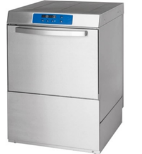 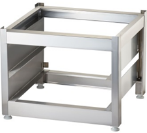 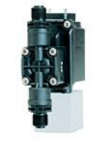 Ilustracje poglądoweIlustracje poglądoweIlustracje poglądoweIlustracje poglądoweIlustracje poglądowePozycjaSymbolNazwaNazwaNazwa61.DR.1DrukarkaDrukarkaDrukarkaRodzaj urządzenia: drukarkaTechnologia druku: laserowa kolorowaMiesięczne obciążenie wydrukami: do 20 000 stronRozdzielczość druku: 600x600 dpiStandardowe rozwiązania komunikacyjne: USB (2.0 Hi-Speed)Dodatkowe rozwiązania komunikacyjne: drukowanie w sieci bezprzewodowej, EthernetDrukarka laserowa obsługująca format papieru A4 z pojemnością podajnika papieru do 150 sztuk. Zainstalowana pamięć: , prędkość procesora: , obsługiwana gramatura papieru od 60 do 200 g/m².Zainstalowana pamięć: 64MB, prędkość procesora: 400MHz, obsługiwana gramatura papieru: od 60 do 220 g/m².Urządzenie musi posiadać poniższe parametry i funkcje druku:rozdzielczość druku w czerni: 600 x 600 dpirozdzielczość druku w kolorze: 600 x 600 dpiszybkość druku mono: 18 str./min.szybkość druku kolor: 4 str./minUrządzenie musi posiadać poniższe parametry i funkcje komunikcyjne:interfejs 	Ethernet 10/100 MbpsUSB 2.0Wi-Fi IEEE 802.11b/g/nW zestawie z urządzeniem należy dołączyć: wszystkie niezbędne przewody zasilające oraz łączności jak kabel USB, podręcznik bezpieczeństwa produktu, dysk z oprogramowaniem, kartę gwarancyjną i skróconą instrukcję instalacji w języku polskim, kasety startowe z tonerami czarnym i kolorowymi.Rodzaj urządzenia: drukarkaTechnologia druku: laserowa kolorowaMiesięczne obciążenie wydrukami: do 20 000 stronRozdzielczość druku: 600x600 dpiStandardowe rozwiązania komunikacyjne: USB (2.0 Hi-Speed)Dodatkowe rozwiązania komunikacyjne: drukowanie w sieci bezprzewodowej, EthernetDrukarka laserowa obsługująca format papieru A4 z pojemnością podajnika papieru do 150 sztuk. Zainstalowana pamięć: , prędkość procesora: , obsługiwana gramatura papieru od 60 do 200 g/m².Zainstalowana pamięć: 64MB, prędkość procesora: 400MHz, obsługiwana gramatura papieru: od 60 do 220 g/m².Urządzenie musi posiadać poniższe parametry i funkcje druku:rozdzielczość druku w czerni: 600 x 600 dpirozdzielczość druku w kolorze: 600 x 600 dpiszybkość druku mono: 18 str./min.szybkość druku kolor: 4 str./minUrządzenie musi posiadać poniższe parametry i funkcje komunikcyjne:interfejs 	Ethernet 10/100 MbpsUSB 2.0Wi-Fi IEEE 802.11b/g/nW zestawie z urządzeniem należy dołączyć: wszystkie niezbędne przewody zasilające oraz łączności jak kabel USB, podręcznik bezpieczeństwa produktu, dysk z oprogramowaniem, kartę gwarancyjną i skróconą instrukcję instalacji w języku polskim, kasety startowe z tonerami czarnym i kolorowymi.Rodzaj urządzenia: drukarkaTechnologia druku: laserowa kolorowaMiesięczne obciążenie wydrukami: do 20 000 stronRozdzielczość druku: 600x600 dpiStandardowe rozwiązania komunikacyjne: USB (2.0 Hi-Speed)Dodatkowe rozwiązania komunikacyjne: drukowanie w sieci bezprzewodowej, EthernetDrukarka laserowa obsługująca format papieru A4 z pojemnością podajnika papieru do 150 sztuk. Zainstalowana pamięć: , prędkość procesora: , obsługiwana gramatura papieru od 60 do 200 g/m².Zainstalowana pamięć: 64MB, prędkość procesora: 400MHz, obsługiwana gramatura papieru: od 60 do 220 g/m².Urządzenie musi posiadać poniższe parametry i funkcje druku:rozdzielczość druku w czerni: 600 x 600 dpirozdzielczość druku w kolorze: 600 x 600 dpiszybkość druku mono: 18 str./min.szybkość druku kolor: 4 str./minUrządzenie musi posiadać poniższe parametry i funkcje komunikcyjne:interfejs 	Ethernet 10/100 MbpsUSB 2.0Wi-Fi IEEE 802.11b/g/nW zestawie z urządzeniem należy dołączyć: wszystkie niezbędne przewody zasilające oraz łączności jak kabel USB, podręcznik bezpieczeństwa produktu, dysk z oprogramowaniem, kartę gwarancyjną i skróconą instrukcję instalacji w języku polskim, kasety startowe z tonerami czarnym i kolorowymi.Rodzaj urządzenia: drukarkaTechnologia druku: laserowa kolorowaMiesięczne obciążenie wydrukami: do 20 000 stronRozdzielczość druku: 600x600 dpiStandardowe rozwiązania komunikacyjne: USB (2.0 Hi-Speed)Dodatkowe rozwiązania komunikacyjne: drukowanie w sieci bezprzewodowej, EthernetDrukarka laserowa obsługująca format papieru A4 z pojemnością podajnika papieru do 150 sztuk. Zainstalowana pamięć: , prędkość procesora: , obsługiwana gramatura papieru od 60 do 200 g/m².Zainstalowana pamięć: 64MB, prędkość procesora: 400MHz, obsługiwana gramatura papieru: od 60 do 220 g/m².Urządzenie musi posiadać poniższe parametry i funkcje druku:rozdzielczość druku w czerni: 600 x 600 dpirozdzielczość druku w kolorze: 600 x 600 dpiszybkość druku mono: 18 str./min.szybkość druku kolor: 4 str./minUrządzenie musi posiadać poniższe parametry i funkcje komunikcyjne:interfejs 	Ethernet 10/100 MbpsUSB 2.0Wi-Fi IEEE 802.11b/g/nW zestawie z urządzeniem należy dołączyć: wszystkie niezbędne przewody zasilające oraz łączności jak kabel USB, podręcznik bezpieczeństwa produktu, dysk z oprogramowaniem, kartę gwarancyjną i skróconą instrukcję instalacji w języku polskim, kasety startowe z tonerami czarnym i kolorowymi.Rodzaj urządzenia: drukarkaTechnologia druku: laserowa kolorowaMiesięczne obciążenie wydrukami: do 20 000 stronRozdzielczość druku: 600x600 dpiStandardowe rozwiązania komunikacyjne: USB (2.0 Hi-Speed)Dodatkowe rozwiązania komunikacyjne: drukowanie w sieci bezprzewodowej, EthernetDrukarka laserowa obsługująca format papieru A4 z pojemnością podajnika papieru do 150 sztuk. Zainstalowana pamięć: , prędkość procesora: , obsługiwana gramatura papieru od 60 do 200 g/m².Zainstalowana pamięć: 64MB, prędkość procesora: 400MHz, obsługiwana gramatura papieru: od 60 do 220 g/m².Urządzenie musi posiadać poniższe parametry i funkcje druku:rozdzielczość druku w czerni: 600 x 600 dpirozdzielczość druku w kolorze: 600 x 600 dpiszybkość druku mono: 18 str./min.szybkość druku kolor: 4 str./minUrządzenie musi posiadać poniższe parametry i funkcje komunikcyjne:interfejs 	Ethernet 10/100 MbpsUSB 2.0Wi-Fi IEEE 802.11b/g/nW zestawie z urządzeniem należy dołączyć: wszystkie niezbędne przewody zasilające oraz łączności jak kabel USB, podręcznik bezpieczeństwa produktu, dysk z oprogramowaniem, kartę gwarancyjną i skróconą instrukcję instalacji w języku polskim, kasety startowe z tonerami czarnym i kolorowymi.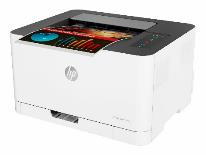 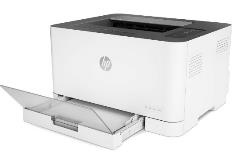 Ilustracje poglądoweIlustracje poglądoweIlustracje poglądoweIlustracje poglądoweIlustracje poglądowePozycjaSymbolNazwaNazwaNazwa62.DVDOdtwarzacz CD/DVD/Blu-RayOdtwarzacz CD/DVD/Blu-RayOdtwarzacz CD/DVD/Blu-RayOdtwarzacz wieloformatowy CD/DVD/Blu-Ray z automatycznym skalowaniem obrazu do 4K oraz opcją udostępniania multimediów ze smartfona.Podstawowe dane:- dostęp do sieci: Ethernet (LAN)- główne połączenia - wejścia/wyjścia: wejście USB 2, HDMI 0/2- system dźwięku wielokanałowego- odtwarzanie płyt Blu-ray 3D oraz Blu-ray- DVD: DVD+R/RW, DVD-R/RW, DVD-Video- DVD-Video / Nagrywanie wideo w formacie DVD- obsługiwane formaty zdjęć: BMP, GIF, JPEG, PNG- CD-Audio, CD-R/ RW, SACD- nagrywanie: Blu-ray, DVDSystem audio: Dolby Digital / Dolby TrueHD / DTS / DTS-HD Master AudioŁączność bezprzewodowa: Wi-Fi, Bluetooth, DLNA, MiracastFunkcje dodatkowe: 4K – interpolacja do formatu, aplikacje internetowe, procesor 2-rdzeniowy, obsługiwanie poprzez smartfona.Złącza:- Wyjście HDMI: 1- Złącze USB: 1- Złącze LAN (Ethernet)- Cyfrowe wyjście koaksjalneFunkcje użyteczne:Zasilanie: 220–240 V AC, 50/60 HzOdtwarzacz wieloformatowy CD/DVD/Blu-Ray z automatycznym skalowaniem obrazu do 4K oraz opcją udostępniania multimediów ze smartfona.Podstawowe dane:- dostęp do sieci: Ethernet (LAN)- główne połączenia - wejścia/wyjścia: wejście USB 2, HDMI 0/2- system dźwięku wielokanałowego- odtwarzanie płyt Blu-ray 3D oraz Blu-ray- DVD: DVD+R/RW, DVD-R/RW, DVD-Video- DVD-Video / Nagrywanie wideo w formacie DVD- obsługiwane formaty zdjęć: BMP, GIF, JPEG, PNG- CD-Audio, CD-R/ RW, SACD- nagrywanie: Blu-ray, DVDSystem audio: Dolby Digital / Dolby TrueHD / DTS / DTS-HD Master AudioŁączność bezprzewodowa: Wi-Fi, Bluetooth, DLNA, MiracastFunkcje dodatkowe: 4K – interpolacja do formatu, aplikacje internetowe, procesor 2-rdzeniowy, obsługiwanie poprzez smartfona.Złącza:- Wyjście HDMI: 1- Złącze USB: 1- Złącze LAN (Ethernet)- Cyfrowe wyjście koaksjalneFunkcje użyteczne:Zasilanie: 220–240 V AC, 50/60 HzOdtwarzacz wieloformatowy CD/DVD/Blu-Ray z automatycznym skalowaniem obrazu do 4K oraz opcją udostępniania multimediów ze smartfona.Podstawowe dane:- dostęp do sieci: Ethernet (LAN)- główne połączenia - wejścia/wyjścia: wejście USB 2, HDMI 0/2- system dźwięku wielokanałowego- odtwarzanie płyt Blu-ray 3D oraz Blu-ray- DVD: DVD+R/RW, DVD-R/RW, DVD-Video- DVD-Video / Nagrywanie wideo w formacie DVD- obsługiwane formaty zdjęć: BMP, GIF, JPEG, PNG- CD-Audio, CD-R/ RW, SACD- nagrywanie: Blu-ray, DVDSystem audio: Dolby Digital / Dolby TrueHD / DTS / DTS-HD Master AudioŁączność bezprzewodowa: Wi-Fi, Bluetooth, DLNA, MiracastFunkcje dodatkowe: 4K – interpolacja do formatu, aplikacje internetowe, procesor 2-rdzeniowy, obsługiwanie poprzez smartfona.Złącza:- Wyjście HDMI: 1- Złącze USB: 1- Złącze LAN (Ethernet)- Cyfrowe wyjście koaksjalneFunkcje użyteczne:Zasilanie: 220–240 V AC, 50/60 HzOdtwarzacz wieloformatowy CD/DVD/Blu-Ray z automatycznym skalowaniem obrazu do 4K oraz opcją udostępniania multimediów ze smartfona.Podstawowe dane:- dostęp do sieci: Ethernet (LAN)- główne połączenia - wejścia/wyjścia: wejście USB 2, HDMI 0/2- system dźwięku wielokanałowego- odtwarzanie płyt Blu-ray 3D oraz Blu-ray- DVD: DVD+R/RW, DVD-R/RW, DVD-Video- DVD-Video / Nagrywanie wideo w formacie DVD- obsługiwane formaty zdjęć: BMP, GIF, JPEG, PNG- CD-Audio, CD-R/ RW, SACD- nagrywanie: Blu-ray, DVDSystem audio: Dolby Digital / Dolby TrueHD / DTS / DTS-HD Master AudioŁączność bezprzewodowa: Wi-Fi, Bluetooth, DLNA, MiracastFunkcje dodatkowe: 4K – interpolacja do formatu, aplikacje internetowe, procesor 2-rdzeniowy, obsługiwanie poprzez smartfona.Złącza:- Wyjście HDMI: 1- Złącze USB: 1- Złącze LAN (Ethernet)- Cyfrowe wyjście koaksjalneFunkcje użyteczne:Zasilanie: 220–240 V AC, 50/60 HzOdtwarzacz wieloformatowy CD/DVD/Blu-Ray z automatycznym skalowaniem obrazu do 4K oraz opcją udostępniania multimediów ze smartfona.Podstawowe dane:- dostęp do sieci: Ethernet (LAN)- główne połączenia - wejścia/wyjścia: wejście USB 2, HDMI 0/2- system dźwięku wielokanałowego- odtwarzanie płyt Blu-ray 3D oraz Blu-ray- DVD: DVD+R/RW, DVD-R/RW, DVD-Video- DVD-Video / Nagrywanie wideo w formacie DVD- obsługiwane formaty zdjęć: BMP, GIF, JPEG, PNG- CD-Audio, CD-R/ RW, SACD- nagrywanie: Blu-ray, DVDSystem audio: Dolby Digital / Dolby TrueHD / DTS / DTS-HD Master AudioŁączność bezprzewodowa: Wi-Fi, Bluetooth, DLNA, MiracastFunkcje dodatkowe: 4K – interpolacja do formatu, aplikacje internetowe, procesor 2-rdzeniowy, obsługiwanie poprzez smartfona.Złącza:- Wyjście HDMI: 1- Złącze USB: 1- Złącze LAN (Ethernet)- Cyfrowe wyjście koaksjalneFunkcje użyteczne:Zasilanie: 220–240 V AC, 50/60 Hz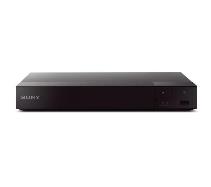 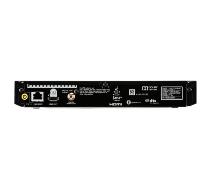 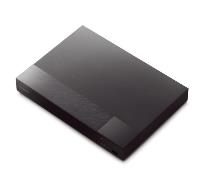 Ilustracje poglądoweIlustracje poglądoweIlustracje poglądoweIlustracje poglądoweIlustracje poglądowePozycjaSymbolNazwaNazwaNazwa63.FAXUrządzenie wielofunkcyjne z FaksUrządzenie wielofunkcyjne z FaksUrządzenie wielofunkcyjne z FaksRodzaj urządzenia: wielofunkcyjne - druk/skan/kopia/faxPrzeznaczenie do druku: jednokolorowe - tekst i grafikaTechnologia druku: laserowaMiesięczne obciążenie wydrukami: do 15 000 stronRozdzielczość druku: 1 200x1 200 dpiTyp linii telefonicznej: analogowaDruk w sieci: LAN	ethernetStandardowe rozwiązania komunikacyjne: USB (2.0 Hi-Speed)Ethernet (10Base-T/100Base-TX)Biurowe urządzenie wielofunkcyjne łączące funkcje kolorowej drukarki laserowej, skanera, kserokopiarki i faxu obsługujące format papieru A4 i pojemności podajnika papieru do 300 sztuk. Zainstalowana pamięć: 2048MB, prędkość procesora: 1000MHz, obsługiwana gramatura papieru: od 60 do 220 g/m².Urządzenie musi posiadać poniższe parametry i funkcje druku:rozdzielczość druku w czerni: 1200 x 2400 dpirozdzielczość druku w kolorze: 200 x 2400 dpiszybkość druku mono: 28 str./min.szybkość druku kolor: 28 str./min.automatyczny druk dwustronny (dupleks) Urządzenie musi posiadać poniższe parametry i funkcje skanera:typ skanera: CIS (płaski | kolorowy)rozdzielczość skanera: 600 x 600 dpiobszar skanowania :216 x 356 mm (DADF)głębia koloru: 24 bitUrządzenie musi posiadać poniższe parametry i funkcje kopiowania:szybkość kopiarki w czerni: 25 str./min.szybkość kopiarki w kolorze:12 str./min.rozdzielczość kopiarki: 600 x 600 dpiUrządzenie musi posiadać poniższe parametry i funkcje faksu:szybkość transmisji: 33.6 kbpsrozdzielczość faksu: 400 x 400 dpiUrządzenie musi posiadać poniższe parametry i funkcje komunikcyjne:interfejs 	Ethernet 10/100/1000 MbpsUSB 3.0praca w sieci (serwer druku)W zestawie z urządzeniem należy dołączyć: wszystkie niezbędne przewody zasilające oraz łączności jak kabel USB i kabel faksu, podręcznik bezpieczeństwa produktu, dysk z oprogramowaniem, kartę gwarancyjną i skróconą instrukcję instalacji w języku polskim, kasety startowe z tonerami czarnym i kolorowymi.Rodzaj urządzenia: wielofunkcyjne - druk/skan/kopia/faxPrzeznaczenie do druku: jednokolorowe - tekst i grafikaTechnologia druku: laserowaMiesięczne obciążenie wydrukami: do 15 000 stronRozdzielczość druku: 1 200x1 200 dpiTyp linii telefonicznej: analogowaDruk w sieci: LAN	ethernetStandardowe rozwiązania komunikacyjne: USB (2.0 Hi-Speed)Ethernet (10Base-T/100Base-TX)Biurowe urządzenie wielofunkcyjne łączące funkcje kolorowej drukarki laserowej, skanera, kserokopiarki i faxu obsługujące format papieru A4 i pojemności podajnika papieru do 300 sztuk. Zainstalowana pamięć: 2048MB, prędkość procesora: 1000MHz, obsługiwana gramatura papieru: od 60 do 220 g/m².Urządzenie musi posiadać poniższe parametry i funkcje druku:rozdzielczość druku w czerni: 1200 x 2400 dpirozdzielczość druku w kolorze: 200 x 2400 dpiszybkość druku mono: 28 str./min.szybkość druku kolor: 28 str./min.automatyczny druk dwustronny (dupleks) Urządzenie musi posiadać poniższe parametry i funkcje skanera:typ skanera: CIS (płaski | kolorowy)rozdzielczość skanera: 600 x 600 dpiobszar skanowania :216 x 356 mm (DADF)głębia koloru: 24 bitUrządzenie musi posiadać poniższe parametry i funkcje kopiowania:szybkość kopiarki w czerni: 25 str./min.szybkość kopiarki w kolorze:12 str./min.rozdzielczość kopiarki: 600 x 600 dpiUrządzenie musi posiadać poniższe parametry i funkcje faksu:szybkość transmisji: 33.6 kbpsrozdzielczość faksu: 400 x 400 dpiUrządzenie musi posiadać poniższe parametry i funkcje komunikcyjne:interfejs 	Ethernet 10/100/1000 MbpsUSB 3.0praca w sieci (serwer druku)W zestawie z urządzeniem należy dołączyć: wszystkie niezbędne przewody zasilające oraz łączności jak kabel USB i kabel faksu, podręcznik bezpieczeństwa produktu, dysk z oprogramowaniem, kartę gwarancyjną i skróconą instrukcję instalacji w języku polskim, kasety startowe z tonerami czarnym i kolorowymi.Rodzaj urządzenia: wielofunkcyjne - druk/skan/kopia/faxPrzeznaczenie do druku: jednokolorowe - tekst i grafikaTechnologia druku: laserowaMiesięczne obciążenie wydrukami: do 15 000 stronRozdzielczość druku: 1 200x1 200 dpiTyp linii telefonicznej: analogowaDruk w sieci: LAN	ethernetStandardowe rozwiązania komunikacyjne: USB (2.0 Hi-Speed)Ethernet (10Base-T/100Base-TX)Biurowe urządzenie wielofunkcyjne łączące funkcje kolorowej drukarki laserowej, skanera, kserokopiarki i faxu obsługujące format papieru A4 i pojemności podajnika papieru do 300 sztuk. Zainstalowana pamięć: 2048MB, prędkość procesora: 1000MHz, obsługiwana gramatura papieru: od 60 do 220 g/m².Urządzenie musi posiadać poniższe parametry i funkcje druku:rozdzielczość druku w czerni: 1200 x 2400 dpirozdzielczość druku w kolorze: 200 x 2400 dpiszybkość druku mono: 28 str./min.szybkość druku kolor: 28 str./min.automatyczny druk dwustronny (dupleks) Urządzenie musi posiadać poniższe parametry i funkcje skanera:typ skanera: CIS (płaski | kolorowy)rozdzielczość skanera: 600 x 600 dpiobszar skanowania :216 x 356 mm (DADF)głębia koloru: 24 bitUrządzenie musi posiadać poniższe parametry i funkcje kopiowania:szybkość kopiarki w czerni: 25 str./min.szybkość kopiarki w kolorze:12 str./min.rozdzielczość kopiarki: 600 x 600 dpiUrządzenie musi posiadać poniższe parametry i funkcje faksu:szybkość transmisji: 33.6 kbpsrozdzielczość faksu: 400 x 400 dpiUrządzenie musi posiadać poniższe parametry i funkcje komunikcyjne:interfejs 	Ethernet 10/100/1000 MbpsUSB 3.0praca w sieci (serwer druku)W zestawie z urządzeniem należy dołączyć: wszystkie niezbędne przewody zasilające oraz łączności jak kabel USB i kabel faksu, podręcznik bezpieczeństwa produktu, dysk z oprogramowaniem, kartę gwarancyjną i skróconą instrukcję instalacji w języku polskim, kasety startowe z tonerami czarnym i kolorowymi.Rodzaj urządzenia: wielofunkcyjne - druk/skan/kopia/faxPrzeznaczenie do druku: jednokolorowe - tekst i grafikaTechnologia druku: laserowaMiesięczne obciążenie wydrukami: do 15 000 stronRozdzielczość druku: 1 200x1 200 dpiTyp linii telefonicznej: analogowaDruk w sieci: LAN	ethernetStandardowe rozwiązania komunikacyjne: USB (2.0 Hi-Speed)Ethernet (10Base-T/100Base-TX)Biurowe urządzenie wielofunkcyjne łączące funkcje kolorowej drukarki laserowej, skanera, kserokopiarki i faxu obsługujące format papieru A4 i pojemności podajnika papieru do 300 sztuk. Zainstalowana pamięć: 2048MB, prędkość procesora: 1000MHz, obsługiwana gramatura papieru: od 60 do 220 g/m².Urządzenie musi posiadać poniższe parametry i funkcje druku:rozdzielczość druku w czerni: 1200 x 2400 dpirozdzielczość druku w kolorze: 200 x 2400 dpiszybkość druku mono: 28 str./min.szybkość druku kolor: 28 str./min.automatyczny druk dwustronny (dupleks) Urządzenie musi posiadać poniższe parametry i funkcje skanera:typ skanera: CIS (płaski | kolorowy)rozdzielczość skanera: 600 x 600 dpiobszar skanowania :216 x 356 mm (DADF)głębia koloru: 24 bitUrządzenie musi posiadać poniższe parametry i funkcje kopiowania:szybkość kopiarki w czerni: 25 str./min.szybkość kopiarki w kolorze:12 str./min.rozdzielczość kopiarki: 600 x 600 dpiUrządzenie musi posiadać poniższe parametry i funkcje faksu:szybkość transmisji: 33.6 kbpsrozdzielczość faksu: 400 x 400 dpiUrządzenie musi posiadać poniższe parametry i funkcje komunikcyjne:interfejs 	Ethernet 10/100/1000 MbpsUSB 3.0praca w sieci (serwer druku)W zestawie z urządzeniem należy dołączyć: wszystkie niezbędne przewody zasilające oraz łączności jak kabel USB i kabel faksu, podręcznik bezpieczeństwa produktu, dysk z oprogramowaniem, kartę gwarancyjną i skróconą instrukcję instalacji w języku polskim, kasety startowe z tonerami czarnym i kolorowymi.Rodzaj urządzenia: wielofunkcyjne - druk/skan/kopia/faxPrzeznaczenie do druku: jednokolorowe - tekst i grafikaTechnologia druku: laserowaMiesięczne obciążenie wydrukami: do 15 000 stronRozdzielczość druku: 1 200x1 200 dpiTyp linii telefonicznej: analogowaDruk w sieci: LAN	ethernetStandardowe rozwiązania komunikacyjne: USB (2.0 Hi-Speed)Ethernet (10Base-T/100Base-TX)Biurowe urządzenie wielofunkcyjne łączące funkcje kolorowej drukarki laserowej, skanera, kserokopiarki i faxu obsługujące format papieru A4 i pojemności podajnika papieru do 300 sztuk. Zainstalowana pamięć: 2048MB, prędkość procesora: 1000MHz, obsługiwana gramatura papieru: od 60 do 220 g/m².Urządzenie musi posiadać poniższe parametry i funkcje druku:rozdzielczość druku w czerni: 1200 x 2400 dpirozdzielczość druku w kolorze: 200 x 2400 dpiszybkość druku mono: 28 str./min.szybkość druku kolor: 28 str./min.automatyczny druk dwustronny (dupleks) Urządzenie musi posiadać poniższe parametry i funkcje skanera:typ skanera: CIS (płaski | kolorowy)rozdzielczość skanera: 600 x 600 dpiobszar skanowania :216 x 356 mm (DADF)głębia koloru: 24 bitUrządzenie musi posiadać poniższe parametry i funkcje kopiowania:szybkość kopiarki w czerni: 25 str./min.szybkość kopiarki w kolorze:12 str./min.rozdzielczość kopiarki: 600 x 600 dpiUrządzenie musi posiadać poniższe parametry i funkcje faksu:szybkość transmisji: 33.6 kbpsrozdzielczość faksu: 400 x 400 dpiUrządzenie musi posiadać poniższe parametry i funkcje komunikcyjne:interfejs 	Ethernet 10/100/1000 MbpsUSB 3.0praca w sieci (serwer druku)W zestawie z urządzeniem należy dołączyć: wszystkie niezbędne przewody zasilające oraz łączności jak kabel USB i kabel faksu, podręcznik bezpieczeństwa produktu, dysk z oprogramowaniem, kartę gwarancyjną i skróconą instrukcję instalacji w języku polskim, kasety startowe z tonerami czarnym i kolorowymi.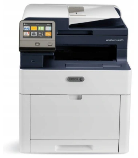 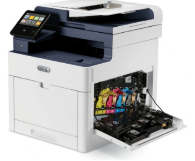 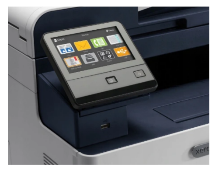 Ilustracje poglądoweIlustracje poglądoweIlustracje poglądoweIlustracje poglądoweIlustracje poglądowePozycjaSymbolNazwaNazwaNazwa64.SDBSoundbar z bezprzewodowym subwooferemSoundbar z bezprzewodowym subwooferemSoundbar z bezprzewodowym subwooferemSoundbar o mocy całkowitej do 420 W. Funkcja bezprzewodowej synchronizacji dźwięku Funkcja umożliwiająca synchronizację telewizora do listwy głośnikowej bądź innego urządzenia audio bez potrzeby używania przewodów. System elektronicznej korekty parametrów dźwięku. Wbudowane Radio FMGłośniki zintegrowane z jednostką centralną i umożliwiają odtwarzanie dźwięków w formatach: MP3 oraz WMA. Możliwość użycia pilota telewizyjnego do sterowania podstawowymi funkcjami urządzeń podłączonych do telewizora poprzez użycie kabla HDMI. Dane techniczne:- Funkcje poprawy dźwięku- Łączność bezprzewodowa: Bluetooth- Radio: FM- Moc całkowita głośników [W]: 420- Głośniki: subwoofer, niskotonowe- Typ subwoofera: aktywny, bezprzewodowy- Wyposażenie: antena FM, baterie, pilot, uchwyt do montażu na ścianie- Liczba kanałów: 3.1- Odtwarzane nośniki: USB- Odtwarzanie dźwięku: MP3, WMA- Zasilanie: 110 - 240 V, 50/60HzZłącza:- Wejście HDMI: 1- Wejście optyczne: 1- Wyjście HDMI: 1- Złącze Ethernet (LAN)- Złącze USB: 1Soundbar o mocy całkowitej do 420 W. Funkcja bezprzewodowej synchronizacji dźwięku Funkcja umożliwiająca synchronizację telewizora do listwy głośnikowej bądź innego urządzenia audio bez potrzeby używania przewodów. System elektronicznej korekty parametrów dźwięku. Wbudowane Radio FMGłośniki zintegrowane z jednostką centralną i umożliwiają odtwarzanie dźwięków w formatach: MP3 oraz WMA. Możliwość użycia pilota telewizyjnego do sterowania podstawowymi funkcjami urządzeń podłączonych do telewizora poprzez użycie kabla HDMI. Dane techniczne:- Funkcje poprawy dźwięku- Łączność bezprzewodowa: Bluetooth- Radio: FM- Moc całkowita głośników [W]: 420- Głośniki: subwoofer, niskotonowe- Typ subwoofera: aktywny, bezprzewodowy- Wyposażenie: antena FM, baterie, pilot, uchwyt do montażu na ścianie- Liczba kanałów: 3.1- Odtwarzane nośniki: USB- Odtwarzanie dźwięku: MP3, WMA- Zasilanie: 110 - 240 V, 50/60HzZłącza:- Wejście HDMI: 1- Wejście optyczne: 1- Wyjście HDMI: 1- Złącze Ethernet (LAN)- Złącze USB: 1Soundbar o mocy całkowitej do 420 W. Funkcja bezprzewodowej synchronizacji dźwięku Funkcja umożliwiająca synchronizację telewizora do listwy głośnikowej bądź innego urządzenia audio bez potrzeby używania przewodów. System elektronicznej korekty parametrów dźwięku. Wbudowane Radio FMGłośniki zintegrowane z jednostką centralną i umożliwiają odtwarzanie dźwięków w formatach: MP3 oraz WMA. Możliwość użycia pilota telewizyjnego do sterowania podstawowymi funkcjami urządzeń podłączonych do telewizora poprzez użycie kabla HDMI. Dane techniczne:- Funkcje poprawy dźwięku- Łączność bezprzewodowa: Bluetooth- Radio: FM- Moc całkowita głośników [W]: 420- Głośniki: subwoofer, niskotonowe- Typ subwoofera: aktywny, bezprzewodowy- Wyposażenie: antena FM, baterie, pilot, uchwyt do montażu na ścianie- Liczba kanałów: 3.1- Odtwarzane nośniki: USB- Odtwarzanie dźwięku: MP3, WMA- Zasilanie: 110 - 240 V, 50/60HzZłącza:- Wejście HDMI: 1- Wejście optyczne: 1- Wyjście HDMI: 1- Złącze Ethernet (LAN)- Złącze USB: 1Soundbar o mocy całkowitej do 420 W. Funkcja bezprzewodowej synchronizacji dźwięku Funkcja umożliwiająca synchronizację telewizora do listwy głośnikowej bądź innego urządzenia audio bez potrzeby używania przewodów. System elektronicznej korekty parametrów dźwięku. Wbudowane Radio FMGłośniki zintegrowane z jednostką centralną i umożliwiają odtwarzanie dźwięków w formatach: MP3 oraz WMA. Możliwość użycia pilota telewizyjnego do sterowania podstawowymi funkcjami urządzeń podłączonych do telewizora poprzez użycie kabla HDMI. Dane techniczne:- Funkcje poprawy dźwięku- Łączność bezprzewodowa: Bluetooth- Radio: FM- Moc całkowita głośników [W]: 420- Głośniki: subwoofer, niskotonowe- Typ subwoofera: aktywny, bezprzewodowy- Wyposażenie: antena FM, baterie, pilot, uchwyt do montażu na ścianie- Liczba kanałów: 3.1- Odtwarzane nośniki: USB- Odtwarzanie dźwięku: MP3, WMA- Zasilanie: 110 - 240 V, 50/60HzZłącza:- Wejście HDMI: 1- Wejście optyczne: 1- Wyjście HDMI: 1- Złącze Ethernet (LAN)- Złącze USB: 1Soundbar o mocy całkowitej do 420 W. Funkcja bezprzewodowej synchronizacji dźwięku Funkcja umożliwiająca synchronizację telewizora do listwy głośnikowej bądź innego urządzenia audio bez potrzeby używania przewodów. System elektronicznej korekty parametrów dźwięku. Wbudowane Radio FMGłośniki zintegrowane z jednostką centralną i umożliwiają odtwarzanie dźwięków w formatach: MP3 oraz WMA. Możliwość użycia pilota telewizyjnego do sterowania podstawowymi funkcjami urządzeń podłączonych do telewizora poprzez użycie kabla HDMI. Dane techniczne:- Funkcje poprawy dźwięku- Łączność bezprzewodowa: Bluetooth- Radio: FM- Moc całkowita głośników [W]: 420- Głośniki: subwoofer, niskotonowe- Typ subwoofera: aktywny, bezprzewodowy- Wyposażenie: antena FM, baterie, pilot, uchwyt do montażu na ścianie- Liczba kanałów: 3.1- Odtwarzane nośniki: USB- Odtwarzanie dźwięku: MP3, WMA- Zasilanie: 110 - 240 V, 50/60HzZłącza:- Wejście HDMI: 1- Wejście optyczne: 1- Wyjście HDMI: 1- Złącze Ethernet (LAN)- Złącze USB: 1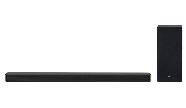 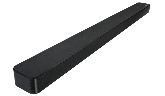 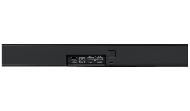 Ilustracje poglądoweIlustracje poglądoweIlustracje poglądoweIlustracje poglądoweIlustracje poglądowePozycjaSymbolNazwaNazwaNazwa65.TV55Telewizor 55” z uchwytem naściennymTelewizor 55” z uchwytem naściennymTelewizor 55” z uchwytem naściennymTelewizor o przekątnej ekranu 55 cale. Obraz w formacie HD: 4K Ultra HD. Czterordzeniowy procesor. Rodzaj telewizora: LED.- Zgodność z HDR (High Dynamic Range)- Częstotliwość odświeżania ekranu: 120 Hz- System dźwięku przestrzennego: głośniki pełnozakresowe- Moc głośników [W]: min. 20- Smart TV- Wi-Fi- Bluetooth- odtwarzanie plików multimedialnych z USB- nagrywanie na USB- Menu w języku polskim- Liczba złączy HDMI: 4- Liczba złączy USB: 2- Złącze Ethernet (LAN)- Cyfrowe wyjście optyczne- Wyjście słuchawkowe- Złącze antenowe- Uchwyt z regulacją ustawienia do montażu na ścianie w komplecie- Pilot z obsługą głosowąTelewizor o przekątnej ekranu 55 cale. Obraz w formacie HD: 4K Ultra HD. Czterordzeniowy procesor. Rodzaj telewizora: LED.- Zgodność z HDR (High Dynamic Range)- Częstotliwość odświeżania ekranu: 120 Hz- System dźwięku przestrzennego: głośniki pełnozakresowe- Moc głośników [W]: min. 20- Smart TV- Wi-Fi- Bluetooth- odtwarzanie plików multimedialnych z USB- nagrywanie na USB- Menu w języku polskim- Liczba złączy HDMI: 4- Liczba złączy USB: 2- Złącze Ethernet (LAN)- Cyfrowe wyjście optyczne- Wyjście słuchawkowe- Złącze antenowe- Uchwyt z regulacją ustawienia do montażu na ścianie w komplecie- Pilot z obsługą głosowąTelewizor o przekątnej ekranu 55 cale. Obraz w formacie HD: 4K Ultra HD. Czterordzeniowy procesor. Rodzaj telewizora: LED.- Zgodność z HDR (High Dynamic Range)- Częstotliwość odświeżania ekranu: 120 Hz- System dźwięku przestrzennego: głośniki pełnozakresowe- Moc głośników [W]: min. 20- Smart TV- Wi-Fi- Bluetooth- odtwarzanie plików multimedialnych z USB- nagrywanie na USB- Menu w języku polskim- Liczba złączy HDMI: 4- Liczba złączy USB: 2- Złącze Ethernet (LAN)- Cyfrowe wyjście optyczne- Wyjście słuchawkowe- Złącze antenowe- Uchwyt z regulacją ustawienia do montażu na ścianie w komplecie- Pilot z obsługą głosowąTelewizor o przekątnej ekranu 55 cale. Obraz w formacie HD: 4K Ultra HD. Czterordzeniowy procesor. Rodzaj telewizora: LED.- Zgodność z HDR (High Dynamic Range)- Częstotliwość odświeżania ekranu: 120 Hz- System dźwięku przestrzennego: głośniki pełnozakresowe- Moc głośników [W]: min. 20- Smart TV- Wi-Fi- Bluetooth- odtwarzanie plików multimedialnych z USB- nagrywanie na USB- Menu w języku polskim- Liczba złączy HDMI: 4- Liczba złączy USB: 2- Złącze Ethernet (LAN)- Cyfrowe wyjście optyczne- Wyjście słuchawkowe- Złącze antenowe- Uchwyt z regulacją ustawienia do montażu na ścianie w komplecie- Pilot z obsługą głosowąTelewizor o przekątnej ekranu 55 cale. Obraz w formacie HD: 4K Ultra HD. Czterordzeniowy procesor. Rodzaj telewizora: LED.- Zgodność z HDR (High Dynamic Range)- Częstotliwość odświeżania ekranu: 120 Hz- System dźwięku przestrzennego: głośniki pełnozakresowe- Moc głośników [W]: min. 20- Smart TV- Wi-Fi- Bluetooth- odtwarzanie plików multimedialnych z USB- nagrywanie na USB- Menu w języku polskim- Liczba złączy HDMI: 4- Liczba złączy USB: 2- Złącze Ethernet (LAN)- Cyfrowe wyjście optyczne- Wyjście słuchawkowe- Złącze antenowe- Uchwyt z regulacją ustawienia do montażu na ścianie w komplecie- Pilot z obsługą głosową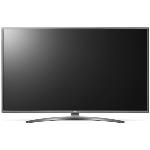 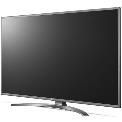 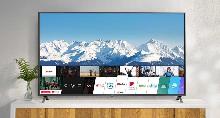 Ilustracje poglądoweIlustracje poglądoweIlustracje poglądoweIlustracje poglądoweIlustracje poglądowePozycjaSymbolNazwaNazwaNazwa66.TV65Telewizor 65” z uchwytem naściennymTelewizor 65” z uchwytem naściennymTelewizor 65” z uchwytem naściennymTelewizor o przekątnej ekranu 65 cale. Obraz w formacie HD: 4K Ultra HD. Czterordzeniowy procesor. Rodzaj telewizora: LED.- Zgodność z HDR (High Dynamic Range)- Częstotliwość odświeżania ekranu: 120 Hz- System dźwięku przestrzennego: głośniki pełnozakresowe- Moc głośników [W]: min. 20- Smart TV- Wi-Fi- Bluetooth- odtwarzanie plików multimedialnych z USB- nagrywanie na USB- Menu w języku polskim- Liczba złączy HDMI: 4- Liczba złączy USB: 2- Złącze Ethernet (LAN)- Cyfrowe wyjście optyczne- Wyjście słuchawkowe- Złącze antenowe- Uchwyt z regulacją ustawienia do montażu na ścianie w komplecie- Pilot z obsługą głosowąTelewizor o przekątnej ekranu 65 cale. Obraz w formacie HD: 4K Ultra HD. Czterordzeniowy procesor. Rodzaj telewizora: LED.- Zgodność z HDR (High Dynamic Range)- Częstotliwość odświeżania ekranu: 120 Hz- System dźwięku przestrzennego: głośniki pełnozakresowe- Moc głośników [W]: min. 20- Smart TV- Wi-Fi- Bluetooth- odtwarzanie plików multimedialnych z USB- nagrywanie na USB- Menu w języku polskim- Liczba złączy HDMI: 4- Liczba złączy USB: 2- Złącze Ethernet (LAN)- Cyfrowe wyjście optyczne- Wyjście słuchawkowe- Złącze antenowe- Uchwyt z regulacją ustawienia do montażu na ścianie w komplecie- Pilot z obsługą głosowąTelewizor o przekątnej ekranu 65 cale. Obraz w formacie HD: 4K Ultra HD. Czterordzeniowy procesor. Rodzaj telewizora: LED.- Zgodność z HDR (High Dynamic Range)- Częstotliwość odświeżania ekranu: 120 Hz- System dźwięku przestrzennego: głośniki pełnozakresowe- Moc głośników [W]: min. 20- Smart TV- Wi-Fi- Bluetooth- odtwarzanie plików multimedialnych z USB- nagrywanie na USB- Menu w języku polskim- Liczba złączy HDMI: 4- Liczba złączy USB: 2- Złącze Ethernet (LAN)- Cyfrowe wyjście optyczne- Wyjście słuchawkowe- Złącze antenowe- Uchwyt z regulacją ustawienia do montażu na ścianie w komplecie- Pilot z obsługą głosowąTelewizor o przekątnej ekranu 65 cale. Obraz w formacie HD: 4K Ultra HD. Czterordzeniowy procesor. Rodzaj telewizora: LED.- Zgodność z HDR (High Dynamic Range)- Częstotliwość odświeżania ekranu: 120 Hz- System dźwięku przestrzennego: głośniki pełnozakresowe- Moc głośników [W]: min. 20- Smart TV- Wi-Fi- Bluetooth- odtwarzanie plików multimedialnych z USB- nagrywanie na USB- Menu w języku polskim- Liczba złączy HDMI: 4- Liczba złączy USB: 2- Złącze Ethernet (LAN)- Cyfrowe wyjście optyczne- Wyjście słuchawkowe- Złącze antenowe- Uchwyt z regulacją ustawienia do montażu na ścianie w komplecie- Pilot z obsługą głosowąTelewizor o przekątnej ekranu 65 cale. Obraz w formacie HD: 4K Ultra HD. Czterordzeniowy procesor. Rodzaj telewizora: LED.- Zgodność z HDR (High Dynamic Range)- Częstotliwość odświeżania ekranu: 120 Hz- System dźwięku przestrzennego: głośniki pełnozakresowe- Moc głośników [W]: min. 20- Smart TV- Wi-Fi- Bluetooth- odtwarzanie plików multimedialnych z USB- nagrywanie na USB- Menu w języku polskim- Liczba złączy HDMI: 4- Liczba złączy USB: 2- Złącze Ethernet (LAN)- Cyfrowe wyjście optyczne- Wyjście słuchawkowe- Złącze antenowe- Uchwyt z regulacją ustawienia do montażu na ścianie w komplecie- Pilot z obsługą głosowąIlustracje poglądoweIlustracje poglądoweIlustracje poglądoweIlustracje poglądoweIlustracje poglądowePozycjaSymbolNazwaNazwaNazwa67.UW.1Urządzenie wielofunkcyjneUrządzenie wielofunkcyjneUrządzenie wielofunkcyjneRodzaj urządzenia: wielofunkcyjne - druk/skan/kopia/faxTechnologia druku: laserowaTyp linii telefonicznej: analogowaDruk w sieci: LAN	ethernetStandardowe rozwiązania komunikacyjne: USB (2.0 Hi-Speed)Ethernet (10Base-T/100Base-T/1000Base-T)Biurowe urządzenie wielofunkcyjne łączące funkcje kolorowej drukarki laserowej, skanera, kserokopiarki i faxu obsługujące format papieru od A5 do A3, pojemność wejściowa papieru: standard 1150 arkuszy, maksymalnie 3650 arkuszy. Zainstalowana pamięć: 2048MB, prędkość procesora: 1000MHz, obsługiwana gramatura papieru: od 60 do 300 g/m².Urządzenie musi posiadać poniższe parametry i funkcje druku:rozdzielczość druku w czerni: 1800 x 600 dpirozdzielczość druku w kolorze: 1200 x 1200 dpiszybkość druku w czerni oraz w kolorze format A4: 36 str./minszybkość druku w czerni oraz w kolorze format A3: 18 str./minautomatyczny druk dwustronny (dupleks) Urządzenie musi posiadać poniższe parametry i funkcje skanera:typ skanera: CIS (płaski | kolorowy)rozdzielczość skanera: 600 x 600 dpiformat plików: JPEG, TIFF, PDFformat skanowania: A4 do A3Urządzenie musi posiadać poniższe parametry i funkcje kopiowania:szybkość kopiarki w czerni oraz w kolorze format A4: 36 str./minszybkość kopiarki w czerni oraz kolorze format A3:18 str./minrozdzielczość kopiarki: 600 x 600 dpiUrządzenie musi posiadać poniższe parametry i funkcje faksu:szybkość transmisji: 33.6 kbpsrozdzielczość faksu: 600 x 600 dpiUrządzenie musi posiadać poniższe parametry i funkcje komunikcyjne:interfejs 	Ethernet 10/100/1000 MbpsUSB 2.0praca w sieci (serwer druku)W zestawie z urządzeniem należy dołączyć: wszystkie niezbędne przewody zasilające oraz łączności jak kabel USB i kabel faksu, podręcznik bezpieczeństwa produktu, dysk z oprogramowaniem, kartę gwarancyjną i skróconą instrukcję instalacji w języku polskim, kasety startowe z tonerami czarnym i kolorowymi.Rodzaj urządzenia: wielofunkcyjne - druk/skan/kopia/faxTechnologia druku: laserowaTyp linii telefonicznej: analogowaDruk w sieci: LAN	ethernetStandardowe rozwiązania komunikacyjne: USB (2.0 Hi-Speed)Ethernet (10Base-T/100Base-T/1000Base-T)Biurowe urządzenie wielofunkcyjne łączące funkcje kolorowej drukarki laserowej, skanera, kserokopiarki i faxu obsługujące format papieru od A5 do A3, pojemność wejściowa papieru: standard 1150 arkuszy, maksymalnie 3650 arkuszy. Zainstalowana pamięć: 2048MB, prędkość procesora: 1000MHz, obsługiwana gramatura papieru: od 60 do 300 g/m².Urządzenie musi posiadać poniższe parametry i funkcje druku:rozdzielczość druku w czerni: 1800 x 600 dpirozdzielczość druku w kolorze: 1200 x 1200 dpiszybkość druku w czerni oraz w kolorze format A4: 36 str./minszybkość druku w czerni oraz w kolorze format A3: 18 str./minautomatyczny druk dwustronny (dupleks) Urządzenie musi posiadać poniższe parametry i funkcje skanera:typ skanera: CIS (płaski | kolorowy)rozdzielczość skanera: 600 x 600 dpiformat plików: JPEG, TIFF, PDFformat skanowania: A4 do A3Urządzenie musi posiadać poniższe parametry i funkcje kopiowania:szybkość kopiarki w czerni oraz w kolorze format A4: 36 str./minszybkość kopiarki w czerni oraz kolorze format A3:18 str./minrozdzielczość kopiarki: 600 x 600 dpiUrządzenie musi posiadać poniższe parametry i funkcje faksu:szybkość transmisji: 33.6 kbpsrozdzielczość faksu: 600 x 600 dpiUrządzenie musi posiadać poniższe parametry i funkcje komunikcyjne:interfejs 	Ethernet 10/100/1000 MbpsUSB 2.0praca w sieci (serwer druku)W zestawie z urządzeniem należy dołączyć: wszystkie niezbędne przewody zasilające oraz łączności jak kabel USB i kabel faksu, podręcznik bezpieczeństwa produktu, dysk z oprogramowaniem, kartę gwarancyjną i skróconą instrukcję instalacji w języku polskim, kasety startowe z tonerami czarnym i kolorowymi.Rodzaj urządzenia: wielofunkcyjne - druk/skan/kopia/faxTechnologia druku: laserowaTyp linii telefonicznej: analogowaDruk w sieci: LAN	ethernetStandardowe rozwiązania komunikacyjne: USB (2.0 Hi-Speed)Ethernet (10Base-T/100Base-T/1000Base-T)Biurowe urządzenie wielofunkcyjne łączące funkcje kolorowej drukarki laserowej, skanera, kserokopiarki i faxu obsługujące format papieru od A5 do A3, pojemność wejściowa papieru: standard 1150 arkuszy, maksymalnie 3650 arkuszy. Zainstalowana pamięć: 2048MB, prędkość procesora: 1000MHz, obsługiwana gramatura papieru: od 60 do 300 g/m².Urządzenie musi posiadać poniższe parametry i funkcje druku:rozdzielczość druku w czerni: 1800 x 600 dpirozdzielczość druku w kolorze: 1200 x 1200 dpiszybkość druku w czerni oraz w kolorze format A4: 36 str./minszybkość druku w czerni oraz w kolorze format A3: 18 str./minautomatyczny druk dwustronny (dupleks) Urządzenie musi posiadać poniższe parametry i funkcje skanera:typ skanera: CIS (płaski | kolorowy)rozdzielczość skanera: 600 x 600 dpiformat plików: JPEG, TIFF, PDFformat skanowania: A4 do A3Urządzenie musi posiadać poniższe parametry i funkcje kopiowania:szybkość kopiarki w czerni oraz w kolorze format A4: 36 str./minszybkość kopiarki w czerni oraz kolorze format A3:18 str./minrozdzielczość kopiarki: 600 x 600 dpiUrządzenie musi posiadać poniższe parametry i funkcje faksu:szybkość transmisji: 33.6 kbpsrozdzielczość faksu: 600 x 600 dpiUrządzenie musi posiadać poniższe parametry i funkcje komunikcyjne:interfejs 	Ethernet 10/100/1000 MbpsUSB 2.0praca w sieci (serwer druku)W zestawie z urządzeniem należy dołączyć: wszystkie niezbędne przewody zasilające oraz łączności jak kabel USB i kabel faksu, podręcznik bezpieczeństwa produktu, dysk z oprogramowaniem, kartę gwarancyjną i skróconą instrukcję instalacji w języku polskim, kasety startowe z tonerami czarnym i kolorowymi.Rodzaj urządzenia: wielofunkcyjne - druk/skan/kopia/faxTechnologia druku: laserowaTyp linii telefonicznej: analogowaDruk w sieci: LAN	ethernetStandardowe rozwiązania komunikacyjne: USB (2.0 Hi-Speed)Ethernet (10Base-T/100Base-T/1000Base-T)Biurowe urządzenie wielofunkcyjne łączące funkcje kolorowej drukarki laserowej, skanera, kserokopiarki i faxu obsługujące format papieru od A5 do A3, pojemność wejściowa papieru: standard 1150 arkuszy, maksymalnie 3650 arkuszy. Zainstalowana pamięć: 2048MB, prędkość procesora: 1000MHz, obsługiwana gramatura papieru: od 60 do 300 g/m².Urządzenie musi posiadać poniższe parametry i funkcje druku:rozdzielczość druku w czerni: 1800 x 600 dpirozdzielczość druku w kolorze: 1200 x 1200 dpiszybkość druku w czerni oraz w kolorze format A4: 36 str./minszybkość druku w czerni oraz w kolorze format A3: 18 str./minautomatyczny druk dwustronny (dupleks) Urządzenie musi posiadać poniższe parametry i funkcje skanera:typ skanera: CIS (płaski | kolorowy)rozdzielczość skanera: 600 x 600 dpiformat plików: JPEG, TIFF, PDFformat skanowania: A4 do A3Urządzenie musi posiadać poniższe parametry i funkcje kopiowania:szybkość kopiarki w czerni oraz w kolorze format A4: 36 str./minszybkość kopiarki w czerni oraz kolorze format A3:18 str./minrozdzielczość kopiarki: 600 x 600 dpiUrządzenie musi posiadać poniższe parametry i funkcje faksu:szybkość transmisji: 33.6 kbpsrozdzielczość faksu: 600 x 600 dpiUrządzenie musi posiadać poniższe parametry i funkcje komunikcyjne:interfejs 	Ethernet 10/100/1000 MbpsUSB 2.0praca w sieci (serwer druku)W zestawie z urządzeniem należy dołączyć: wszystkie niezbędne przewody zasilające oraz łączności jak kabel USB i kabel faksu, podręcznik bezpieczeństwa produktu, dysk z oprogramowaniem, kartę gwarancyjną i skróconą instrukcję instalacji w języku polskim, kasety startowe z tonerami czarnym i kolorowymi.Rodzaj urządzenia: wielofunkcyjne - druk/skan/kopia/faxTechnologia druku: laserowaTyp linii telefonicznej: analogowaDruk w sieci: LAN	ethernetStandardowe rozwiązania komunikacyjne: USB (2.0 Hi-Speed)Ethernet (10Base-T/100Base-T/1000Base-T)Biurowe urządzenie wielofunkcyjne łączące funkcje kolorowej drukarki laserowej, skanera, kserokopiarki i faxu obsługujące format papieru od A5 do A3, pojemność wejściowa papieru: standard 1150 arkuszy, maksymalnie 3650 arkuszy. Zainstalowana pamięć: 2048MB, prędkość procesora: 1000MHz, obsługiwana gramatura papieru: od 60 do 300 g/m².Urządzenie musi posiadać poniższe parametry i funkcje druku:rozdzielczość druku w czerni: 1800 x 600 dpirozdzielczość druku w kolorze: 1200 x 1200 dpiszybkość druku w czerni oraz w kolorze format A4: 36 str./minszybkość druku w czerni oraz w kolorze format A3: 18 str./minautomatyczny druk dwustronny (dupleks) Urządzenie musi posiadać poniższe parametry i funkcje skanera:typ skanera: CIS (płaski | kolorowy)rozdzielczość skanera: 600 x 600 dpiformat plików: JPEG, TIFF, PDFformat skanowania: A4 do A3Urządzenie musi posiadać poniższe parametry i funkcje kopiowania:szybkość kopiarki w czerni oraz w kolorze format A4: 36 str./minszybkość kopiarki w czerni oraz kolorze format A3:18 str./minrozdzielczość kopiarki: 600 x 600 dpiUrządzenie musi posiadać poniższe parametry i funkcje faksu:szybkość transmisji: 33.6 kbpsrozdzielczość faksu: 600 x 600 dpiUrządzenie musi posiadać poniższe parametry i funkcje komunikcyjne:interfejs 	Ethernet 10/100/1000 MbpsUSB 2.0praca w sieci (serwer druku)W zestawie z urządzeniem należy dołączyć: wszystkie niezbędne przewody zasilające oraz łączności jak kabel USB i kabel faksu, podręcznik bezpieczeństwa produktu, dysk z oprogramowaniem, kartę gwarancyjną i skróconą instrukcję instalacji w języku polskim, kasety startowe z tonerami czarnym i kolorowymi.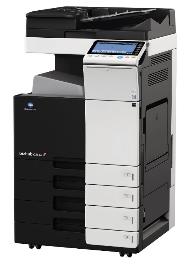 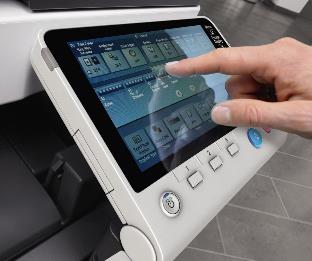 Ilustracje poglądoweIlustracje poglądoweIlustracje poglądoweIlustracje poglądoweIlustracje poglądowePozycjaSymbolNazwaNazwaNazwa68.WIE.1WieżaWieżaWieżaOdtwarzacz muzyki składający się z urządzenia podstawowego z dwoma głośnikami.Zestaw (para) głośników 125-watowych z współosiowymi przetwornikami dwudrożnymi. Posiada 6,5-calowy głośnik niskotonowy i 1,25-calowy współosiowy głośnik wysokotonowy, zakres częstotliwości 59 Hz - 20 kHz. Głośnik montowany na powierzchni, klasa ochrony IP55 do zastosowań zewnętrznych.Dane techniczne:- odtwarzacz płyt: CD, CD-R, CD-RW. MP3, WMA- łączenie za pomocą Bluetooth- odbiornik radia cyfrowego oraz FM- moc znamionowa RMS 100W- standardy odtwarzania dźwięku: MP3, WMA- kolumny szerokopasmowe- regulacja tonów wysokich/niskich- zegar- złącza: wejście antenowe, wejście liniowe audio AUX, wyjście liniowe audio, złącze USB- montaż: ścienny lub sufitowy za pomocą wsporników montażowychWyposażenie: pilot oraz przewód zasilającyOdtwarzacz muzyki składający się z urządzenia podstawowego z dwoma głośnikami.Zestaw (para) głośników 125-watowych z współosiowymi przetwornikami dwudrożnymi. Posiada 6,5-calowy głośnik niskotonowy i 1,25-calowy współosiowy głośnik wysokotonowy, zakres częstotliwości 59 Hz - 20 kHz. Głośnik montowany na powierzchni, klasa ochrony IP55 do zastosowań zewnętrznych.Dane techniczne:- odtwarzacz płyt: CD, CD-R, CD-RW. MP3, WMA- łączenie za pomocą Bluetooth- odbiornik radia cyfrowego oraz FM- moc znamionowa RMS 100W- standardy odtwarzania dźwięku: MP3, WMA- kolumny szerokopasmowe- regulacja tonów wysokich/niskich- zegar- złącza: wejście antenowe, wejście liniowe audio AUX, wyjście liniowe audio, złącze USB- montaż: ścienny lub sufitowy za pomocą wsporników montażowychWyposażenie: pilot oraz przewód zasilającyOdtwarzacz muzyki składający się z urządzenia podstawowego z dwoma głośnikami.Zestaw (para) głośników 125-watowych z współosiowymi przetwornikami dwudrożnymi. Posiada 6,5-calowy głośnik niskotonowy i 1,25-calowy współosiowy głośnik wysokotonowy, zakres częstotliwości 59 Hz - 20 kHz. Głośnik montowany na powierzchni, klasa ochrony IP55 do zastosowań zewnętrznych.Dane techniczne:- odtwarzacz płyt: CD, CD-R, CD-RW. MP3, WMA- łączenie za pomocą Bluetooth- odbiornik radia cyfrowego oraz FM- moc znamionowa RMS 100W- standardy odtwarzania dźwięku: MP3, WMA- kolumny szerokopasmowe- regulacja tonów wysokich/niskich- zegar- złącza: wejście antenowe, wejście liniowe audio AUX, wyjście liniowe audio, złącze USB- montaż: ścienny lub sufitowy za pomocą wsporników montażowychWyposażenie: pilot oraz przewód zasilającyOdtwarzacz muzyki składający się z urządzenia podstawowego z dwoma głośnikami.Zestaw (para) głośników 125-watowych z współosiowymi przetwornikami dwudrożnymi. Posiada 6,5-calowy głośnik niskotonowy i 1,25-calowy współosiowy głośnik wysokotonowy, zakres częstotliwości 59 Hz - 20 kHz. Głośnik montowany na powierzchni, klasa ochrony IP55 do zastosowań zewnętrznych.Dane techniczne:- odtwarzacz płyt: CD, CD-R, CD-RW. MP3, WMA- łączenie za pomocą Bluetooth- odbiornik radia cyfrowego oraz FM- moc znamionowa RMS 100W- standardy odtwarzania dźwięku: MP3, WMA- kolumny szerokopasmowe- regulacja tonów wysokich/niskich- zegar- złącza: wejście antenowe, wejście liniowe audio AUX, wyjście liniowe audio, złącze USB- montaż: ścienny lub sufitowy za pomocą wsporników montażowychWyposażenie: pilot oraz przewód zasilającyOdtwarzacz muzyki składający się z urządzenia podstawowego z dwoma głośnikami.Zestaw (para) głośników 125-watowych z współosiowymi przetwornikami dwudrożnymi. Posiada 6,5-calowy głośnik niskotonowy i 1,25-calowy współosiowy głośnik wysokotonowy, zakres częstotliwości 59 Hz - 20 kHz. Głośnik montowany na powierzchni, klasa ochrony IP55 do zastosowań zewnętrznych.Dane techniczne:- odtwarzacz płyt: CD, CD-R, CD-RW. MP3, WMA- łączenie za pomocą Bluetooth- odbiornik radia cyfrowego oraz FM- moc znamionowa RMS 100W- standardy odtwarzania dźwięku: MP3, WMA- kolumny szerokopasmowe- regulacja tonów wysokich/niskich- zegar- złącza: wejście antenowe, wejście liniowe audio AUX, wyjście liniowe audio, złącze USB- montaż: ścienny lub sufitowy za pomocą wsporników montażowychWyposażenie: pilot oraz przewód zasilający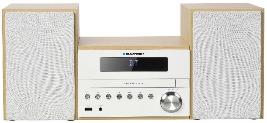 Ilustracje poglądoweIlustracje poglądoweIlustracje poglądoweIlustracje poglądoweIlustracje poglądowePozycjaSymbolNazwaNazwaNazwa69.TEL.1Telefon stacjonarny bezprzewodowyTelefon stacjonarny bezprzewodowyTelefon stacjonarny bezprzewodowyTelefon bezprzewodowy z dużym wyświetlaczem monochromatycznym LCD. Telefon posiada identyfikację numeru abonenta wywołującego oraz kilka poziomów głośności dzwonka. Zasilanie - dwa akumulatorki Ni-MH 2xAA. Czas czuwania - ok. 170 godzin, czas rozmowy do 14 godzin.Właściwości:- wielkość ekranu: minimum 1,8"- komunikacja urządzenia:	DECT- funkcje telefonów stacjonarnych- tryb głośnomówiący, - funkcja wyciszenia,- blokowanie numerów- redukcja szumu - połączenie konferencyjne- książka telefoniczna- regulacja głośności słuchawki- podświetlana klawiatura- łączenie wielu słuchawek- rejestr połączeń- funkcja alarmuTelefon bezprzewodowy z dużym wyświetlaczem monochromatycznym LCD. Telefon posiada identyfikację numeru abonenta wywołującego oraz kilka poziomów głośności dzwonka. Zasilanie - dwa akumulatorki Ni-MH 2xAA. Czas czuwania - ok. 170 godzin, czas rozmowy do 14 godzin.Właściwości:- wielkość ekranu: minimum 1,8"- komunikacja urządzenia:	DECT- funkcje telefonów stacjonarnych- tryb głośnomówiący, - funkcja wyciszenia,- blokowanie numerów- redukcja szumu - połączenie konferencyjne- książka telefoniczna- regulacja głośności słuchawki- podświetlana klawiatura- łączenie wielu słuchawek- rejestr połączeń- funkcja alarmuTelefon bezprzewodowy z dużym wyświetlaczem monochromatycznym LCD. Telefon posiada identyfikację numeru abonenta wywołującego oraz kilka poziomów głośności dzwonka. Zasilanie - dwa akumulatorki Ni-MH 2xAA. Czas czuwania - ok. 170 godzin, czas rozmowy do 14 godzin.Właściwości:- wielkość ekranu: minimum 1,8"- komunikacja urządzenia:	DECT- funkcje telefonów stacjonarnych- tryb głośnomówiący, - funkcja wyciszenia,- blokowanie numerów- redukcja szumu - połączenie konferencyjne- książka telefoniczna- regulacja głośności słuchawki- podświetlana klawiatura- łączenie wielu słuchawek- rejestr połączeń- funkcja alarmuTelefon bezprzewodowy z dużym wyświetlaczem monochromatycznym LCD. Telefon posiada identyfikację numeru abonenta wywołującego oraz kilka poziomów głośności dzwonka. Zasilanie - dwa akumulatorki Ni-MH 2xAA. Czas czuwania - ok. 170 godzin, czas rozmowy do 14 godzin.Właściwości:- wielkość ekranu: minimum 1,8"- komunikacja urządzenia:	DECT- funkcje telefonów stacjonarnych- tryb głośnomówiący, - funkcja wyciszenia,- blokowanie numerów- redukcja szumu - połączenie konferencyjne- książka telefoniczna- regulacja głośności słuchawki- podświetlana klawiatura- łączenie wielu słuchawek- rejestr połączeń- funkcja alarmuTelefon bezprzewodowy z dużym wyświetlaczem monochromatycznym LCD. Telefon posiada identyfikację numeru abonenta wywołującego oraz kilka poziomów głośności dzwonka. Zasilanie - dwa akumulatorki Ni-MH 2xAA. Czas czuwania - ok. 170 godzin, czas rozmowy do 14 godzin.Właściwości:- wielkość ekranu: minimum 1,8"- komunikacja urządzenia:	DECT- funkcje telefonów stacjonarnych- tryb głośnomówiący, - funkcja wyciszenia,- blokowanie numerów- redukcja szumu - połączenie konferencyjne- książka telefoniczna- regulacja głośności słuchawki- podświetlana klawiatura- łączenie wielu słuchawek- rejestr połączeń- funkcja alarmu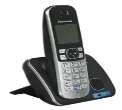 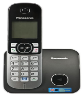 Ilustracje poglądoweIlustracje poglądoweIlustracje poglądoweIlustracje poglądoweIlustracje poglądowePozycjaSymbolNazwaNazwaNazwa70.GŁGłośniki do komputerów bezprzewodoweGłośniki do komputerów bezprzewodoweGłośniki do komputerów bezprzewodoweZestaw (para) głośników bezprzewodowych.Dane techniczne:- liczba głośników: 2 sztuki- komunikacja bezprzewodowa- moc głośników (RMS): satelitarnego 5W- wyjście słuchawkowe- wejście liniowe audio- regulacja głośności- zasilacz: siecioweZestaw (para) głośników bezprzewodowych.Dane techniczne:- liczba głośników: 2 sztuki- komunikacja bezprzewodowa- moc głośników (RMS): satelitarnego 5W- wyjście słuchawkowe- wejście liniowe audio- regulacja głośności- zasilacz: siecioweZestaw (para) głośników bezprzewodowych.Dane techniczne:- liczba głośników: 2 sztuki- komunikacja bezprzewodowa- moc głośników (RMS): satelitarnego 5W- wyjście słuchawkowe- wejście liniowe audio- regulacja głośności- zasilacz: siecioweZestaw (para) głośników bezprzewodowych.Dane techniczne:- liczba głośników: 2 sztuki- komunikacja bezprzewodowa- moc głośników (RMS): satelitarnego 5W- wyjście słuchawkowe- wejście liniowe audio- regulacja głośności- zasilacz: siecioweZestaw (para) głośników bezprzewodowych.Dane techniczne:- liczba głośników: 2 sztuki- komunikacja bezprzewodowa- moc głośników (RMS): satelitarnego 5W- wyjście słuchawkowe- wejście liniowe audio- regulacja głośności- zasilacz: siecioweZestaw (para) głośników bezprzewodowych.Dane techniczne:- liczba głośników: 2 sztuki- komunikacja bezprzewodowa- moc głośników (RMS): satelitarnego 5W- wyjście słuchawkowe- wejście liniowe audio- regulacja głośności- zasilacz: sieciowe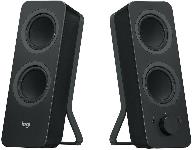 Ilustracje poglądoweIlustracje poglądoweIlustracje poglądoweIlustracje poglądoweIlustracje poglądoweIlustracje poglądowePozycjaSymbolNazwaNazwaNazwa71.KO.1Komputer typu All-in-one 21,5“Komputer typu All-in-one 21,5“Komputer typu All-in-one 21,5“Komputer typu „All in one” wykorzystywany dla potrzeb systemu informatycznego funkcjonującego w szpitalu, aplikacji biurowych, dostępu do Internetu oraz poczty elektronicznej, jako lokalna baza danych.Obudowa komputera ze zintegrowanym wyświetlaczem LCD (nie zezwala się rozwiązań modułowych gdzie monitor i komputer stanowią dwa oddzielne urządzenia) wyposażona w 2 wbudowane głośniki audio, 1 gniazdo słuchawek, 1 gniazdo mikrofonu, 2 gniazda USB szybkiego dostępu zlokalizowane w bocznej lub przedniej części obudowy, oraz statyw umożliwiający ustawienie komputera na biurku z regulacja wysokości monitora. Obudowa umożliwiająca zastosowanie zabezpieczenia fizycznego w postaci linki metalowej ze złączem blokady Kensingtona.Wbudowany wyświetlacz LCD o przekątnej min. 21,5” w technologii LED, o formacie obrazu 16:9 rozdzielczości w poziomie 1920 pikseli i rozdzielczości w pionie 1080 pikseli, matowy, kontrast 1000:1Procesor typu x86 4 rdzeniowy osiągający w teście wydajności PassMark PerformanceTest wynik Average CPU Mark co najmniej 16000 punktów Passmark CPU Mark (dotyczy tylko wydajności procesora bez względu na testowaną konfigurację komputera).Płyta główna, chipset rekomendowany przez producenta procesora, typ podstawki: dedykowany dla procesora, min. 2x SATA III, zaimplementowana technologia vPro lub równoważna.Pamięć operacyjna 8GB DDR4 z możliwością rozbudowy do min 16GB, co najmniej 1 wolny slot pamięci.Dysk 256 GB nvme SSD zawierający partycję RECOVERY umożliwiającą odtworzenie systemu operacyjnego fabrycznie zainstalowanego na komputerze po awarii.Karta graficzna o właściwościach co najmniej grafika 2D/3D, wolne zewnętrzne złącza: HDMI lub DisplayPort.Karta dźwiękowa zgodna z High Definition, porty słuchawek i mikrofonu na przednim oraz na tylnym panelu obudowy.Bios zgodny ze specyfikacją UEFI, funkcja blokowania wejścia do BIOS oraz blokowania startu systemu operacyjnego, (gwarantujący utrzymanie zapisanego hasła nawet w przypadku odłączenia wszystkich źródeł zasilania i podtrzymania BIOS). Funkcja blokowania/odblokowania BOOT-owania stacji roboczej z zewnętrznych urządzeń. Możliwość ustawienia hasła na poziomie systemu oraz administratora.Wprowadzenie zmian w BIOS tylko za pomocą hasła administratora. Możliwość włączenia/wyłączenia karty sieciowej z poziomu BIOS. Możliwość ustawienia portów USB w trybie „no BOOT”, czyli podczas startu komputer nie wykrywa urządzeń bootujących typu USB, natomiast po uruchomieniu systemu operacyjnego porty USB są aktywne. Możliwość wyłączania portów USB w tym: co najmniej wszystkich portów. Układ szyfrowania TPM wersja 2.0Głośność jednostki centralnej mierzona zgodnie z normą ISO 7779 oraz wykazana zgodnie z normą ISO 9296 w pozycji obserwatora w trybie jałowym (IDLE) wynosząca maksymalnie 30 dB.System operacyjny: Microsoft Windows 11 Professional PL 64 bit lub równoważny (w tym przypadku za równoważny uważa się system operacyjny spełniający standardy jakościowe systemu wymaganego przez Zamawiającego oraz współpracujący bez zakłóceń z systemami i oprogramowaniem: Microsoft Windows, Microsoft Office 2013, 2016, Microsoft AD, Microsoft WSUS oraz innymi używanymi przez Zamawiającego) fabrycznie zainstalowany na komputerze.Komputer musi dodatkowo posiadać poniższe funkcje i wyposażenie:Dołączone nośniki z systemem operacyjnym oraz sterownikami dla co najmniej dostarczonego systemu oraz systemów Windows 11Porty zewnętrzne: HDMI lub DisplayPort (co najmniej jedno wolne),1xAudio Line out, 1xMic, min. 4 x USB z tyłu obudowy 2 x USB z boku lub przodu obudowyKomunikacja sieciowa: gigabit ethernet 10/100/1000 Mb/s ze złączem RJ 45, WiFi 802.11 min ac/b/g/nKamera zintegrowana z obudową ekranu minimum 1MP, z możliwością mechanicznego zasłonięcia obiektywu kameryKlawiatura bezprzewodowa w układzie polski programistyMysz laserowa USB z dwoma klawiszami oraz rolką (scroll)Komputer typu „All in one” wykorzystywany dla potrzeb systemu informatycznego funkcjonującego w szpitalu, aplikacji biurowych, dostępu do Internetu oraz poczty elektronicznej, jako lokalna baza danych.Obudowa komputera ze zintegrowanym wyświetlaczem LCD (nie zezwala się rozwiązań modułowych gdzie monitor i komputer stanowią dwa oddzielne urządzenia) wyposażona w 2 wbudowane głośniki audio, 1 gniazdo słuchawek, 1 gniazdo mikrofonu, 2 gniazda USB szybkiego dostępu zlokalizowane w bocznej lub przedniej części obudowy, oraz statyw umożliwiający ustawienie komputera na biurku z regulacja wysokości monitora. Obudowa umożliwiająca zastosowanie zabezpieczenia fizycznego w postaci linki metalowej ze złączem blokady Kensingtona.Wbudowany wyświetlacz LCD o przekątnej min. 21,5” w technologii LED, o formacie obrazu 16:9 rozdzielczości w poziomie 1920 pikseli i rozdzielczości w pionie 1080 pikseli, matowy, kontrast 1000:1Procesor typu x86 4 rdzeniowy osiągający w teście wydajności PassMark PerformanceTest wynik Average CPU Mark co najmniej 16000 punktów Passmark CPU Mark (dotyczy tylko wydajności procesora bez względu na testowaną konfigurację komputera).Płyta główna, chipset rekomendowany przez producenta procesora, typ podstawki: dedykowany dla procesora, min. 2x SATA III, zaimplementowana technologia vPro lub równoważna.Pamięć operacyjna 8GB DDR4 z możliwością rozbudowy do min 16GB, co najmniej 1 wolny slot pamięci.Dysk 256 GB nvme SSD zawierający partycję RECOVERY umożliwiającą odtworzenie systemu operacyjnego fabrycznie zainstalowanego na komputerze po awarii.Karta graficzna o właściwościach co najmniej grafika 2D/3D, wolne zewnętrzne złącza: HDMI lub DisplayPort.Karta dźwiękowa zgodna z High Definition, porty słuchawek i mikrofonu na przednim oraz na tylnym panelu obudowy.Bios zgodny ze specyfikacją UEFI, funkcja blokowania wejścia do BIOS oraz blokowania startu systemu operacyjnego, (gwarantujący utrzymanie zapisanego hasła nawet w przypadku odłączenia wszystkich źródeł zasilania i podtrzymania BIOS). Funkcja blokowania/odblokowania BOOT-owania stacji roboczej z zewnętrznych urządzeń. Możliwość ustawienia hasła na poziomie systemu oraz administratora.Wprowadzenie zmian w BIOS tylko za pomocą hasła administratora. Możliwość włączenia/wyłączenia karty sieciowej z poziomu BIOS. Możliwość ustawienia portów USB w trybie „no BOOT”, czyli podczas startu komputer nie wykrywa urządzeń bootujących typu USB, natomiast po uruchomieniu systemu operacyjnego porty USB są aktywne. Możliwość wyłączania portów USB w tym: co najmniej wszystkich portów. Układ szyfrowania TPM wersja 2.0Głośność jednostki centralnej mierzona zgodnie z normą ISO 7779 oraz wykazana zgodnie z normą ISO 9296 w pozycji obserwatora w trybie jałowym (IDLE) wynosząca maksymalnie 30 dB.System operacyjny: Microsoft Windows 11 Professional PL 64 bit lub równoważny (w tym przypadku za równoważny uważa się system operacyjny spełniający standardy jakościowe systemu wymaganego przez Zamawiającego oraz współpracujący bez zakłóceń z systemami i oprogramowaniem: Microsoft Windows, Microsoft Office 2013, 2016, Microsoft AD, Microsoft WSUS oraz innymi używanymi przez Zamawiającego) fabrycznie zainstalowany na komputerze.Komputer musi dodatkowo posiadać poniższe funkcje i wyposażenie:Dołączone nośniki z systemem operacyjnym oraz sterownikami dla co najmniej dostarczonego systemu oraz systemów Windows 11Porty zewnętrzne: HDMI lub DisplayPort (co najmniej jedno wolne),1xAudio Line out, 1xMic, min. 4 x USB z tyłu obudowy 2 x USB z boku lub przodu obudowyKomunikacja sieciowa: gigabit ethernet 10/100/1000 Mb/s ze złączem RJ 45, WiFi 802.11 min ac/b/g/nKamera zintegrowana z obudową ekranu minimum 1MP, z możliwością mechanicznego zasłonięcia obiektywu kameryKlawiatura bezprzewodowa w układzie polski programistyMysz laserowa USB z dwoma klawiszami oraz rolką (scroll)Komputer typu „All in one” wykorzystywany dla potrzeb systemu informatycznego funkcjonującego w szpitalu, aplikacji biurowych, dostępu do Internetu oraz poczty elektronicznej, jako lokalna baza danych.Obudowa komputera ze zintegrowanym wyświetlaczem LCD (nie zezwala się rozwiązań modułowych gdzie monitor i komputer stanowią dwa oddzielne urządzenia) wyposażona w 2 wbudowane głośniki audio, 1 gniazdo słuchawek, 1 gniazdo mikrofonu, 2 gniazda USB szybkiego dostępu zlokalizowane w bocznej lub przedniej części obudowy, oraz statyw umożliwiający ustawienie komputera na biurku z regulacja wysokości monitora. Obudowa umożliwiająca zastosowanie zabezpieczenia fizycznego w postaci linki metalowej ze złączem blokady Kensingtona.Wbudowany wyświetlacz LCD o przekątnej min. 21,5” w technologii LED, o formacie obrazu 16:9 rozdzielczości w poziomie 1920 pikseli i rozdzielczości w pionie 1080 pikseli, matowy, kontrast 1000:1Procesor typu x86 4 rdzeniowy osiągający w teście wydajności PassMark PerformanceTest wynik Average CPU Mark co najmniej 16000 punktów Passmark CPU Mark (dotyczy tylko wydajności procesora bez względu na testowaną konfigurację komputera).Płyta główna, chipset rekomendowany przez producenta procesora, typ podstawki: dedykowany dla procesora, min. 2x SATA III, zaimplementowana technologia vPro lub równoważna.Pamięć operacyjna 8GB DDR4 z możliwością rozbudowy do min 16GB, co najmniej 1 wolny slot pamięci.Dysk 256 GB nvme SSD zawierający partycję RECOVERY umożliwiającą odtworzenie systemu operacyjnego fabrycznie zainstalowanego na komputerze po awarii.Karta graficzna o właściwościach co najmniej grafika 2D/3D, wolne zewnętrzne złącza: HDMI lub DisplayPort.Karta dźwiękowa zgodna z High Definition, porty słuchawek i mikrofonu na przednim oraz na tylnym panelu obudowy.Bios zgodny ze specyfikacją UEFI, funkcja blokowania wejścia do BIOS oraz blokowania startu systemu operacyjnego, (gwarantujący utrzymanie zapisanego hasła nawet w przypadku odłączenia wszystkich źródeł zasilania i podtrzymania BIOS). Funkcja blokowania/odblokowania BOOT-owania stacji roboczej z zewnętrznych urządzeń. Możliwość ustawienia hasła na poziomie systemu oraz administratora.Wprowadzenie zmian w BIOS tylko za pomocą hasła administratora. Możliwość włączenia/wyłączenia karty sieciowej z poziomu BIOS. Możliwość ustawienia portów USB w trybie „no BOOT”, czyli podczas startu komputer nie wykrywa urządzeń bootujących typu USB, natomiast po uruchomieniu systemu operacyjnego porty USB są aktywne. Możliwość wyłączania portów USB w tym: co najmniej wszystkich portów. Układ szyfrowania TPM wersja 2.0Głośność jednostki centralnej mierzona zgodnie z normą ISO 7779 oraz wykazana zgodnie z normą ISO 9296 w pozycji obserwatora w trybie jałowym (IDLE) wynosząca maksymalnie 30 dB.System operacyjny: Microsoft Windows 11 Professional PL 64 bit lub równoważny (w tym przypadku za równoważny uważa się system operacyjny spełniający standardy jakościowe systemu wymaganego przez Zamawiającego oraz współpracujący bez zakłóceń z systemami i oprogramowaniem: Microsoft Windows, Microsoft Office 2013, 2016, Microsoft AD, Microsoft WSUS oraz innymi używanymi przez Zamawiającego) fabrycznie zainstalowany na komputerze.Komputer musi dodatkowo posiadać poniższe funkcje i wyposażenie:Dołączone nośniki z systemem operacyjnym oraz sterownikami dla co najmniej dostarczonego systemu oraz systemów Windows 11Porty zewnętrzne: HDMI lub DisplayPort (co najmniej jedno wolne),1xAudio Line out, 1xMic, min. 4 x USB z tyłu obudowy 2 x USB z boku lub przodu obudowyKomunikacja sieciowa: gigabit ethernet 10/100/1000 Mb/s ze złączem RJ 45, WiFi 802.11 min ac/b/g/nKamera zintegrowana z obudową ekranu minimum 1MP, z możliwością mechanicznego zasłonięcia obiektywu kameryKlawiatura bezprzewodowa w układzie polski programistyMysz laserowa USB z dwoma klawiszami oraz rolką (scroll)Komputer typu „All in one” wykorzystywany dla potrzeb systemu informatycznego funkcjonującego w szpitalu, aplikacji biurowych, dostępu do Internetu oraz poczty elektronicznej, jako lokalna baza danych.Obudowa komputera ze zintegrowanym wyświetlaczem LCD (nie zezwala się rozwiązań modułowych gdzie monitor i komputer stanowią dwa oddzielne urządzenia) wyposażona w 2 wbudowane głośniki audio, 1 gniazdo słuchawek, 1 gniazdo mikrofonu, 2 gniazda USB szybkiego dostępu zlokalizowane w bocznej lub przedniej części obudowy, oraz statyw umożliwiający ustawienie komputera na biurku z regulacja wysokości monitora. Obudowa umożliwiająca zastosowanie zabezpieczenia fizycznego w postaci linki metalowej ze złączem blokady Kensingtona.Wbudowany wyświetlacz LCD o przekątnej min. 21,5” w technologii LED, o formacie obrazu 16:9 rozdzielczości w poziomie 1920 pikseli i rozdzielczości w pionie 1080 pikseli, matowy, kontrast 1000:1Procesor typu x86 4 rdzeniowy osiągający w teście wydajności PassMark PerformanceTest wynik Average CPU Mark co najmniej 16000 punktów Passmark CPU Mark (dotyczy tylko wydajności procesora bez względu na testowaną konfigurację komputera).Płyta główna, chipset rekomendowany przez producenta procesora, typ podstawki: dedykowany dla procesora, min. 2x SATA III, zaimplementowana technologia vPro lub równoważna.Pamięć operacyjna 8GB DDR4 z możliwością rozbudowy do min 16GB, co najmniej 1 wolny slot pamięci.Dysk 256 GB nvme SSD zawierający partycję RECOVERY umożliwiającą odtworzenie systemu operacyjnego fabrycznie zainstalowanego na komputerze po awarii.Karta graficzna o właściwościach co najmniej grafika 2D/3D, wolne zewnętrzne złącza: HDMI lub DisplayPort.Karta dźwiękowa zgodna z High Definition, porty słuchawek i mikrofonu na przednim oraz na tylnym panelu obudowy.Bios zgodny ze specyfikacją UEFI, funkcja blokowania wejścia do BIOS oraz blokowania startu systemu operacyjnego, (gwarantujący utrzymanie zapisanego hasła nawet w przypadku odłączenia wszystkich źródeł zasilania i podtrzymania BIOS). Funkcja blokowania/odblokowania BOOT-owania stacji roboczej z zewnętrznych urządzeń. Możliwość ustawienia hasła na poziomie systemu oraz administratora.Wprowadzenie zmian w BIOS tylko za pomocą hasła administratora. Możliwość włączenia/wyłączenia karty sieciowej z poziomu BIOS. Możliwość ustawienia portów USB w trybie „no BOOT”, czyli podczas startu komputer nie wykrywa urządzeń bootujących typu USB, natomiast po uruchomieniu systemu operacyjnego porty USB są aktywne. Możliwość wyłączania portów USB w tym: co najmniej wszystkich portów. Układ szyfrowania TPM wersja 2.0Głośność jednostki centralnej mierzona zgodnie z normą ISO 7779 oraz wykazana zgodnie z normą ISO 9296 w pozycji obserwatora w trybie jałowym (IDLE) wynosząca maksymalnie 30 dB.System operacyjny: Microsoft Windows 11 Professional PL 64 bit lub równoważny (w tym przypadku za równoważny uważa się system operacyjny spełniający standardy jakościowe systemu wymaganego przez Zamawiającego oraz współpracujący bez zakłóceń z systemami i oprogramowaniem: Microsoft Windows, Microsoft Office 2013, 2016, Microsoft AD, Microsoft WSUS oraz innymi używanymi przez Zamawiającego) fabrycznie zainstalowany na komputerze.Komputer musi dodatkowo posiadać poniższe funkcje i wyposażenie:Dołączone nośniki z systemem operacyjnym oraz sterownikami dla co najmniej dostarczonego systemu oraz systemów Windows 11Porty zewnętrzne: HDMI lub DisplayPort (co najmniej jedno wolne),1xAudio Line out, 1xMic, min. 4 x USB z tyłu obudowy 2 x USB z boku lub przodu obudowyKomunikacja sieciowa: gigabit ethernet 10/100/1000 Mb/s ze złączem RJ 45, WiFi 802.11 min ac/b/g/nKamera zintegrowana z obudową ekranu minimum 1MP, z możliwością mechanicznego zasłonięcia obiektywu kameryKlawiatura bezprzewodowa w układzie polski programistyMysz laserowa USB z dwoma klawiszami oraz rolką (scroll)Komputer typu „All in one” wykorzystywany dla potrzeb systemu informatycznego funkcjonującego w szpitalu, aplikacji biurowych, dostępu do Internetu oraz poczty elektronicznej, jako lokalna baza danych.Obudowa komputera ze zintegrowanym wyświetlaczem LCD (nie zezwala się rozwiązań modułowych gdzie monitor i komputer stanowią dwa oddzielne urządzenia) wyposażona w 2 wbudowane głośniki audio, 1 gniazdo słuchawek, 1 gniazdo mikrofonu, 2 gniazda USB szybkiego dostępu zlokalizowane w bocznej lub przedniej części obudowy, oraz statyw umożliwiający ustawienie komputera na biurku z regulacja wysokości monitora. Obudowa umożliwiająca zastosowanie zabezpieczenia fizycznego w postaci linki metalowej ze złączem blokady Kensingtona.Wbudowany wyświetlacz LCD o przekątnej min. 21,5” w technologii LED, o formacie obrazu 16:9 rozdzielczości w poziomie 1920 pikseli i rozdzielczości w pionie 1080 pikseli, matowy, kontrast 1000:1Procesor typu x86 4 rdzeniowy osiągający w teście wydajności PassMark PerformanceTest wynik Average CPU Mark co najmniej 16000 punktów Passmark CPU Mark (dotyczy tylko wydajności procesora bez względu na testowaną konfigurację komputera).Płyta główna, chipset rekomendowany przez producenta procesora, typ podstawki: dedykowany dla procesora, min. 2x SATA III, zaimplementowana technologia vPro lub równoważna.Pamięć operacyjna 8GB DDR4 z możliwością rozbudowy do min 16GB, co najmniej 1 wolny slot pamięci.Dysk 256 GB nvme SSD zawierający partycję RECOVERY umożliwiającą odtworzenie systemu operacyjnego fabrycznie zainstalowanego na komputerze po awarii.Karta graficzna o właściwościach co najmniej grafika 2D/3D, wolne zewnętrzne złącza: HDMI lub DisplayPort.Karta dźwiękowa zgodna z High Definition, porty słuchawek i mikrofonu na przednim oraz na tylnym panelu obudowy.Bios zgodny ze specyfikacją UEFI, funkcja blokowania wejścia do BIOS oraz blokowania startu systemu operacyjnego, (gwarantujący utrzymanie zapisanego hasła nawet w przypadku odłączenia wszystkich źródeł zasilania i podtrzymania BIOS). Funkcja blokowania/odblokowania BOOT-owania stacji roboczej z zewnętrznych urządzeń. Możliwość ustawienia hasła na poziomie systemu oraz administratora.Wprowadzenie zmian w BIOS tylko za pomocą hasła administratora. Możliwość włączenia/wyłączenia karty sieciowej z poziomu BIOS. Możliwość ustawienia portów USB w trybie „no BOOT”, czyli podczas startu komputer nie wykrywa urządzeń bootujących typu USB, natomiast po uruchomieniu systemu operacyjnego porty USB są aktywne. Możliwość wyłączania portów USB w tym: co najmniej wszystkich portów. Układ szyfrowania TPM wersja 2.0Głośność jednostki centralnej mierzona zgodnie z normą ISO 7779 oraz wykazana zgodnie z normą ISO 9296 w pozycji obserwatora w trybie jałowym (IDLE) wynosząca maksymalnie 30 dB.System operacyjny: Microsoft Windows 11 Professional PL 64 bit lub równoważny (w tym przypadku za równoważny uważa się system operacyjny spełniający standardy jakościowe systemu wymaganego przez Zamawiającego oraz współpracujący bez zakłóceń z systemami i oprogramowaniem: Microsoft Windows, Microsoft Office 2013, 2016, Microsoft AD, Microsoft WSUS oraz innymi używanymi przez Zamawiającego) fabrycznie zainstalowany na komputerze.Komputer musi dodatkowo posiadać poniższe funkcje i wyposażenie:Dołączone nośniki z systemem operacyjnym oraz sterownikami dla co najmniej dostarczonego systemu oraz systemów Windows 11Porty zewnętrzne: HDMI lub DisplayPort (co najmniej jedno wolne),1xAudio Line out, 1xMic, min. 4 x USB z tyłu obudowy 2 x USB z boku lub przodu obudowyKomunikacja sieciowa: gigabit ethernet 10/100/1000 Mb/s ze złączem RJ 45, WiFi 802.11 min ac/b/g/nKamera zintegrowana z obudową ekranu minimum 1MP, z możliwością mechanicznego zasłonięcia obiektywu kameryKlawiatura bezprzewodowa w układzie polski programistyMysz laserowa USB z dwoma klawiszami oraz rolką (scroll)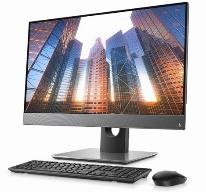 Ilustracje poglądoweIlustracje poglądoweIlustracje poglądoweIlustracje poglądoweIlustracje poglądowePozycjaSymbolNazwaNazwaNazwa72.LP.1LaptopLaptopLaptopZastosowanie: dla potrzeb systemu informatycznego funkcjonującego w Szpitalu, aplikacji biurowych, dostępu do Internetu oraz poczty elektronicznej.Obudowa: umożliwiająca zastosowanie zabezpieczenia fizycznego w postaci linki metalowej (złącze blokady Kensington), waga notebooka nie więcej niż 2 kg.Wyświetlacz: szerokokątny ekran min 15,6” z rozdzielczością FHD (1920x1080), matryca matowa.Procesor: typu x86 osiągający w teście wydajności PassMark PerformanceTest wynik co najmniej 18000 punktów Passmark CPU MarkPłyta główna: chipset rekomendowany przez producenta procesora, typ podstawki: dedykowany dla procesora. Wbudowana w płytę główną technologia zarządzania i monitorowania komputerem na poziomie sprzętowym działająca niezależnie od stanu czy obecności systemu operacyjnego oraz stanu włączenia komputera podczas pracy na zasilaczu sieciowym AC, obsługująca zdalną komunikację sieciową w oparciu o protokół IPv4 oraz IPv6.Pamięć operacyjna: min. 16GB 2400 MHz, co najmniej 1 wolny slot pamięci do dalszej rozbudowy, możliwość rozbudowy do min 32GB. Nie dopuszcza się pamięci wlutowanych w płytę główną.Dysk: min. 240 GB SATA3 SSD zawierający partycję RECOVERY umożliwiającą odtworzenie systemu operacyjnego fabrycznie zainstalowanego na komputerze po awarii. Możliwość instalacji dodatkowego dysku SSD.Karta graficzna: o właściwościach co najmniej grafika 2D/3D, z możliwością dynamicznego przydzielenia 1GB pamięci lub posiadająca taką pamięć.Zasilacz, bateria: o mocy wystarczającej do poprawnego działania dostarczonego sprzętu, czas pracy na baterii min. 6 godziny. Możliwość podłączenia zasilania za pomocą typu C.BIOS zgodny ze specyfikacją UEFI. Funkcja blokowania wejścia do BIOS oraz blokowania startu systemu operacyjnego, gwarantujący utrzymanie zapisanego hasła nawet w przypadku odłączenia wszystkich źródeł zasilania i podtrzymania BIOS.System operacyjny: Microsoft Windows 11 Professional PL 64 bit lub równoważny, preinstalowany na urządzeniu.Klucz licencji zapisany trwale w BIOS, umożliwiający instalację systemu operacyjnego bez potrzeby ręcznego wpisywania klucza licencyjnego.Wymagania dodatkowe:- porty zewnętrzne: HDMI lub VGA (co najmniej jedno wolne)min. 3 x USB, w tym co najmniej 1 x USB 3.0- komunikacja sieciowa: Gigabit ethernet 10/100/1000 Mb/s ze złączem RJ 45WiFi 802.11 ac/a/b/g/nBluetooth min. 4.0Modem  WWAN, LTE, 3GCzytnik kart pamięci: WbudowanyKamera: Zintegrowana Inne: Głośniki stereo, mikrofon1xAudio Line out, 1xMic (lub port typu combo na słuchawki i mikrofon)Zintegrowana klawiatura i oraz urządzenie wskazujące ClickPad lub TouchPadUkład szyfrowania TPM wersja 2.0Torba na dostarczonego notebooka.Mysz laserowa USB z dwoma klawiszami oraz rolką (scroll)Zastosowanie: dla potrzeb systemu informatycznego funkcjonującego w Szpitalu, aplikacji biurowych, dostępu do Internetu oraz poczty elektronicznej.Obudowa: umożliwiająca zastosowanie zabezpieczenia fizycznego w postaci linki metalowej (złącze blokady Kensington), waga notebooka nie więcej niż 2 kg.Wyświetlacz: szerokokątny ekran min 15,6” z rozdzielczością FHD (1920x1080), matryca matowa.Procesor: typu x86 osiągający w teście wydajności PassMark PerformanceTest wynik co najmniej 18000 punktów Passmark CPU MarkPłyta główna: chipset rekomendowany przez producenta procesora, typ podstawki: dedykowany dla procesora. Wbudowana w płytę główną technologia zarządzania i monitorowania komputerem na poziomie sprzętowym działająca niezależnie od stanu czy obecności systemu operacyjnego oraz stanu włączenia komputera podczas pracy na zasilaczu sieciowym AC, obsługująca zdalną komunikację sieciową w oparciu o protokół IPv4 oraz IPv6.Pamięć operacyjna: min. 16GB 2400 MHz, co najmniej 1 wolny slot pamięci do dalszej rozbudowy, możliwość rozbudowy do min 32GB. Nie dopuszcza się pamięci wlutowanych w płytę główną.Dysk: min. 240 GB SATA3 SSD zawierający partycję RECOVERY umożliwiającą odtworzenie systemu operacyjnego fabrycznie zainstalowanego na komputerze po awarii. Możliwość instalacji dodatkowego dysku SSD.Karta graficzna: o właściwościach co najmniej grafika 2D/3D, z możliwością dynamicznego przydzielenia 1GB pamięci lub posiadająca taką pamięć.Zasilacz, bateria: o mocy wystarczającej do poprawnego działania dostarczonego sprzętu, czas pracy na baterii min. 6 godziny. Możliwość podłączenia zasilania za pomocą typu C.BIOS zgodny ze specyfikacją UEFI. Funkcja blokowania wejścia do BIOS oraz blokowania startu systemu operacyjnego, gwarantujący utrzymanie zapisanego hasła nawet w przypadku odłączenia wszystkich źródeł zasilania i podtrzymania BIOS.System operacyjny: Microsoft Windows 11 Professional PL 64 bit lub równoważny, preinstalowany na urządzeniu.Klucz licencji zapisany trwale w BIOS, umożliwiający instalację systemu operacyjnego bez potrzeby ręcznego wpisywania klucza licencyjnego.Wymagania dodatkowe:- porty zewnętrzne: HDMI lub VGA (co najmniej jedno wolne)min. 3 x USB, w tym co najmniej 1 x USB 3.0- komunikacja sieciowa: Gigabit ethernet 10/100/1000 Mb/s ze złączem RJ 45WiFi 802.11 ac/a/b/g/nBluetooth min. 4.0Modem  WWAN, LTE, 3GCzytnik kart pamięci: WbudowanyKamera: Zintegrowana Inne: Głośniki stereo, mikrofon1xAudio Line out, 1xMic (lub port typu combo na słuchawki i mikrofon)Zintegrowana klawiatura i oraz urządzenie wskazujące ClickPad lub TouchPadUkład szyfrowania TPM wersja 2.0Torba na dostarczonego notebooka.Mysz laserowa USB z dwoma klawiszami oraz rolką (scroll)Zastosowanie: dla potrzeb systemu informatycznego funkcjonującego w Szpitalu, aplikacji biurowych, dostępu do Internetu oraz poczty elektronicznej.Obudowa: umożliwiająca zastosowanie zabezpieczenia fizycznego w postaci linki metalowej (złącze blokady Kensington), waga notebooka nie więcej niż 2 kg.Wyświetlacz: szerokokątny ekran min 15,6” z rozdzielczością FHD (1920x1080), matryca matowa.Procesor: typu x86 osiągający w teście wydajności PassMark PerformanceTest wynik co najmniej 18000 punktów Passmark CPU MarkPłyta główna: chipset rekomendowany przez producenta procesora, typ podstawki: dedykowany dla procesora. Wbudowana w płytę główną technologia zarządzania i monitorowania komputerem na poziomie sprzętowym działająca niezależnie od stanu czy obecności systemu operacyjnego oraz stanu włączenia komputera podczas pracy na zasilaczu sieciowym AC, obsługująca zdalną komunikację sieciową w oparciu o protokół IPv4 oraz IPv6.Pamięć operacyjna: min. 16GB 2400 MHz, co najmniej 1 wolny slot pamięci do dalszej rozbudowy, możliwość rozbudowy do min 32GB. Nie dopuszcza się pamięci wlutowanych w płytę główną.Dysk: min. 240 GB SATA3 SSD zawierający partycję RECOVERY umożliwiającą odtworzenie systemu operacyjnego fabrycznie zainstalowanego na komputerze po awarii. Możliwość instalacji dodatkowego dysku SSD.Karta graficzna: o właściwościach co najmniej grafika 2D/3D, z możliwością dynamicznego przydzielenia 1GB pamięci lub posiadająca taką pamięć.Zasilacz, bateria: o mocy wystarczającej do poprawnego działania dostarczonego sprzętu, czas pracy na baterii min. 6 godziny. Możliwość podłączenia zasilania za pomocą typu C.BIOS zgodny ze specyfikacją UEFI. Funkcja blokowania wejścia do BIOS oraz blokowania startu systemu operacyjnego, gwarantujący utrzymanie zapisanego hasła nawet w przypadku odłączenia wszystkich źródeł zasilania i podtrzymania BIOS.System operacyjny: Microsoft Windows 11 Professional PL 64 bit lub równoważny, preinstalowany na urządzeniu.Klucz licencji zapisany trwale w BIOS, umożliwiający instalację systemu operacyjnego bez potrzeby ręcznego wpisywania klucza licencyjnego.Wymagania dodatkowe:- porty zewnętrzne: HDMI lub VGA (co najmniej jedno wolne)min. 3 x USB, w tym co najmniej 1 x USB 3.0- komunikacja sieciowa: Gigabit ethernet 10/100/1000 Mb/s ze złączem RJ 45WiFi 802.11 ac/a/b/g/nBluetooth min. 4.0Modem  WWAN, LTE, 3GCzytnik kart pamięci: WbudowanyKamera: Zintegrowana Inne: Głośniki stereo, mikrofon1xAudio Line out, 1xMic (lub port typu combo na słuchawki i mikrofon)Zintegrowana klawiatura i oraz urządzenie wskazujące ClickPad lub TouchPadUkład szyfrowania TPM wersja 2.0Torba na dostarczonego notebooka.Mysz laserowa USB z dwoma klawiszami oraz rolką (scroll)Zastosowanie: dla potrzeb systemu informatycznego funkcjonującego w Szpitalu, aplikacji biurowych, dostępu do Internetu oraz poczty elektronicznej.Obudowa: umożliwiająca zastosowanie zabezpieczenia fizycznego w postaci linki metalowej (złącze blokady Kensington), waga notebooka nie więcej niż 2 kg.Wyświetlacz: szerokokątny ekran min 15,6” z rozdzielczością FHD (1920x1080), matryca matowa.Procesor: typu x86 osiągający w teście wydajności PassMark PerformanceTest wynik co najmniej 18000 punktów Passmark CPU MarkPłyta główna: chipset rekomendowany przez producenta procesora, typ podstawki: dedykowany dla procesora. Wbudowana w płytę główną technologia zarządzania i monitorowania komputerem na poziomie sprzętowym działająca niezależnie od stanu czy obecności systemu operacyjnego oraz stanu włączenia komputera podczas pracy na zasilaczu sieciowym AC, obsługująca zdalną komunikację sieciową w oparciu o protokół IPv4 oraz IPv6.Pamięć operacyjna: min. 16GB 2400 MHz, co najmniej 1 wolny slot pamięci do dalszej rozbudowy, możliwość rozbudowy do min 32GB. Nie dopuszcza się pamięci wlutowanych w płytę główną.Dysk: min. 240 GB SATA3 SSD zawierający partycję RECOVERY umożliwiającą odtworzenie systemu operacyjnego fabrycznie zainstalowanego na komputerze po awarii. Możliwość instalacji dodatkowego dysku SSD.Karta graficzna: o właściwościach co najmniej grafika 2D/3D, z możliwością dynamicznego przydzielenia 1GB pamięci lub posiadająca taką pamięć.Zasilacz, bateria: o mocy wystarczającej do poprawnego działania dostarczonego sprzętu, czas pracy na baterii min. 6 godziny. Możliwość podłączenia zasilania za pomocą typu C.BIOS zgodny ze specyfikacją UEFI. Funkcja blokowania wejścia do BIOS oraz blokowania startu systemu operacyjnego, gwarantujący utrzymanie zapisanego hasła nawet w przypadku odłączenia wszystkich źródeł zasilania i podtrzymania BIOS.System operacyjny: Microsoft Windows 11 Professional PL 64 bit lub równoważny, preinstalowany na urządzeniu.Klucz licencji zapisany trwale w BIOS, umożliwiający instalację systemu operacyjnego bez potrzeby ręcznego wpisywania klucza licencyjnego.Wymagania dodatkowe:- porty zewnętrzne: HDMI lub VGA (co najmniej jedno wolne)min. 3 x USB, w tym co najmniej 1 x USB 3.0- komunikacja sieciowa: Gigabit ethernet 10/100/1000 Mb/s ze złączem RJ 45WiFi 802.11 ac/a/b/g/nBluetooth min. 4.0Modem  WWAN, LTE, 3GCzytnik kart pamięci: WbudowanyKamera: Zintegrowana Inne: Głośniki stereo, mikrofon1xAudio Line out, 1xMic (lub port typu combo na słuchawki i mikrofon)Zintegrowana klawiatura i oraz urządzenie wskazujące ClickPad lub TouchPadUkład szyfrowania TPM wersja 2.0Torba na dostarczonego notebooka.Mysz laserowa USB z dwoma klawiszami oraz rolką (scroll)Zastosowanie: dla potrzeb systemu informatycznego funkcjonującego w Szpitalu, aplikacji biurowych, dostępu do Internetu oraz poczty elektronicznej.Obudowa: umożliwiająca zastosowanie zabezpieczenia fizycznego w postaci linki metalowej (złącze blokady Kensington), waga notebooka nie więcej niż 2 kg.Wyświetlacz: szerokokątny ekran min 15,6” z rozdzielczością FHD (1920x1080), matryca matowa.Procesor: typu x86 osiągający w teście wydajności PassMark PerformanceTest wynik co najmniej 18000 punktów Passmark CPU MarkPłyta główna: chipset rekomendowany przez producenta procesora, typ podstawki: dedykowany dla procesora. Wbudowana w płytę główną technologia zarządzania i monitorowania komputerem na poziomie sprzętowym działająca niezależnie od stanu czy obecności systemu operacyjnego oraz stanu włączenia komputera podczas pracy na zasilaczu sieciowym AC, obsługująca zdalną komunikację sieciową w oparciu o protokół IPv4 oraz IPv6.Pamięć operacyjna: min. 16GB 2400 MHz, co najmniej 1 wolny slot pamięci do dalszej rozbudowy, możliwość rozbudowy do min 32GB. Nie dopuszcza się pamięci wlutowanych w płytę główną.Dysk: min. 240 GB SATA3 SSD zawierający partycję RECOVERY umożliwiającą odtworzenie systemu operacyjnego fabrycznie zainstalowanego na komputerze po awarii. Możliwość instalacji dodatkowego dysku SSD.Karta graficzna: o właściwościach co najmniej grafika 2D/3D, z możliwością dynamicznego przydzielenia 1GB pamięci lub posiadająca taką pamięć.Zasilacz, bateria: o mocy wystarczającej do poprawnego działania dostarczonego sprzętu, czas pracy na baterii min. 6 godziny. Możliwość podłączenia zasilania za pomocą typu C.BIOS zgodny ze specyfikacją UEFI. Funkcja blokowania wejścia do BIOS oraz blokowania startu systemu operacyjnego, gwarantujący utrzymanie zapisanego hasła nawet w przypadku odłączenia wszystkich źródeł zasilania i podtrzymania BIOS.System operacyjny: Microsoft Windows 11 Professional PL 64 bit lub równoważny, preinstalowany na urządzeniu.Klucz licencji zapisany trwale w BIOS, umożliwiający instalację systemu operacyjnego bez potrzeby ręcznego wpisywania klucza licencyjnego.Wymagania dodatkowe:- porty zewnętrzne: HDMI lub VGA (co najmniej jedno wolne)min. 3 x USB, w tym co najmniej 1 x USB 3.0- komunikacja sieciowa: Gigabit ethernet 10/100/1000 Mb/s ze złączem RJ 45WiFi 802.11 ac/a/b/g/nBluetooth min. 4.0Modem  WWAN, LTE, 3GCzytnik kart pamięci: WbudowanyKamera: Zintegrowana Inne: Głośniki stereo, mikrofon1xAudio Line out, 1xMic (lub port typu combo na słuchawki i mikrofon)Zintegrowana klawiatura i oraz urządzenie wskazujące ClickPad lub TouchPadUkład szyfrowania TPM wersja 2.0Torba na dostarczonego notebooka.Mysz laserowa USB z dwoma klawiszami oraz rolką (scroll)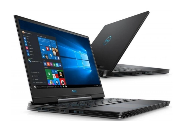 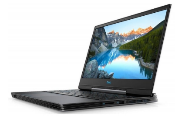 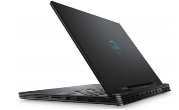 Ilustracje poglądoweIlustracje poglądoweIlustracje poglądoweIlustracje poglądoweIlustracje poglądowePozycjaSymbolNazwaNazwaNazwa73.PROOprogramowanie - pakiet biurowyOprogramowanie - pakiet biurowyOprogramowanie - pakiet biurowyNajnowsze stabilne oprogramowanie biurowe w języku polskim zawierające następujące składowe:- program do tworzenia dokumentów- program do obsługi arkuszy obliczeniowych- program do tworzenia prezentacji- obsługa makr VB przez wymienione wyżej programy- pełne wsparcie dla formatów plików: docx, xlsx, pptx- typ licencji: komercyjna, bezterminowa- wersja językowa: polska- obsługiwana platforma systemowa: zgodna z zaoferowanych systemem operacyjnym.W skład oprogramowania muszą wchodzić narzędzia programistyczne umożliwiające automatyzacje pracy i wymianę danych pomiędzy dokumentami i aplikacjami (język makropoleceń, język skryptowy).Do aplikacji musi być dostępna pełna dokumentacja w języku polskim.Pakiet zintegrowanych aplikacji biurowych musi zawiera:- edytor tekstów,- arkusz kalkulacyjny,- narzędzie do przygotowywania i prowadzenia prezentacji,- narzędzie do tworzenia drukowanych materiałów informacyjnych.Instalacja oprogramowania:- możliwość automatycznej instalacji komponentów (przy użyciu instalatora systemowego),Całkowicie zlokalizowany w języku polskim system komunikatów i podręcznej pomocy technicznej w pakiecie.Inne:- możliwość dodawania do dokumentów i arkuszy kalkulacyjnych podpisów cyfrowych, pozwalających na stwierdzenie czy dany dokument/arkusz pochodzi z bezpiecznego źródła i nie został w żaden sposób zmieniony,- możliwość zaszyfrowania danych w dokumentach i arkuszach kalkulacyjnych zgodnie ze standardem CryptoAPI,- możliwość automatycznego odzyskiwania dokumentów i arkuszy kalkulacyjnych w wypadku odcięcia dopływu prądu.- prawidłowe odczytywanie i zapisywanie danych w dokumentach w formatach: DOC, DOCX, XLS, XLSX, w tym obsługa formatowania, makr, formuł, formularzy w plikach wytworzonych w MS Office 2007, MS Office 2010, MS Office 2013, MS Office 2016- pełna zgodność z formatami plików utworzonych za pomocą oprogramowania MS PowerPoint 2003, MS PowerPoint 2007 i 2010, Microsoft Excel 2003 oraz Microsoft Excel 2007, 2010, 2013, 2016 z uwzględnieniem poprawnej realizacji użytych w nich funkcji specjalnych Microsoft Word 2003, Microsoft Word 2007, 2010, 2013, 2016 z zapewnieniem bezproblemowej konwersji wszystkich elementów i atrybutów dokumentu.Najnowsze stabilne oprogramowanie biurowe w języku polskim zawierające następujące składowe:- program do tworzenia dokumentów- program do obsługi arkuszy obliczeniowych- program do tworzenia prezentacji- obsługa makr VB przez wymienione wyżej programy- pełne wsparcie dla formatów plików: docx, xlsx, pptx- typ licencji: komercyjna, bezterminowa- wersja językowa: polska- obsługiwana platforma systemowa: zgodna z zaoferowanych systemem operacyjnym.W skład oprogramowania muszą wchodzić narzędzia programistyczne umożliwiające automatyzacje pracy i wymianę danych pomiędzy dokumentami i aplikacjami (język makropoleceń, język skryptowy).Do aplikacji musi być dostępna pełna dokumentacja w języku polskim.Pakiet zintegrowanych aplikacji biurowych musi zawiera:- edytor tekstów,- arkusz kalkulacyjny,- narzędzie do przygotowywania i prowadzenia prezentacji,- narzędzie do tworzenia drukowanych materiałów informacyjnych.Instalacja oprogramowania:- możliwość automatycznej instalacji komponentów (przy użyciu instalatora systemowego),Całkowicie zlokalizowany w języku polskim system komunikatów i podręcznej pomocy technicznej w pakiecie.Inne:- możliwość dodawania do dokumentów i arkuszy kalkulacyjnych podpisów cyfrowych, pozwalających na stwierdzenie czy dany dokument/arkusz pochodzi z bezpiecznego źródła i nie został w żaden sposób zmieniony,- możliwość zaszyfrowania danych w dokumentach i arkuszach kalkulacyjnych zgodnie ze standardem CryptoAPI,- możliwość automatycznego odzyskiwania dokumentów i arkuszy kalkulacyjnych w wypadku odcięcia dopływu prądu.- prawidłowe odczytywanie i zapisywanie danych w dokumentach w formatach: DOC, DOCX, XLS, XLSX, w tym obsługa formatowania, makr, formuł, formularzy w plikach wytworzonych w MS Office 2007, MS Office 2010, MS Office 2013, MS Office 2016- pełna zgodność z formatami plików utworzonych za pomocą oprogramowania MS PowerPoint 2003, MS PowerPoint 2007 i 2010, Microsoft Excel 2003 oraz Microsoft Excel 2007, 2010, 2013, 2016 z uwzględnieniem poprawnej realizacji użytych w nich funkcji specjalnych Microsoft Word 2003, Microsoft Word 2007, 2010, 2013, 2016 z zapewnieniem bezproblemowej konwersji wszystkich elementów i atrybutów dokumentu.Najnowsze stabilne oprogramowanie biurowe w języku polskim zawierające następujące składowe:- program do tworzenia dokumentów- program do obsługi arkuszy obliczeniowych- program do tworzenia prezentacji- obsługa makr VB przez wymienione wyżej programy- pełne wsparcie dla formatów plików: docx, xlsx, pptx- typ licencji: komercyjna, bezterminowa- wersja językowa: polska- obsługiwana platforma systemowa: zgodna z zaoferowanych systemem operacyjnym.W skład oprogramowania muszą wchodzić narzędzia programistyczne umożliwiające automatyzacje pracy i wymianę danych pomiędzy dokumentami i aplikacjami (język makropoleceń, język skryptowy).Do aplikacji musi być dostępna pełna dokumentacja w języku polskim.Pakiet zintegrowanych aplikacji biurowych musi zawiera:- edytor tekstów,- arkusz kalkulacyjny,- narzędzie do przygotowywania i prowadzenia prezentacji,- narzędzie do tworzenia drukowanych materiałów informacyjnych.Instalacja oprogramowania:- możliwość automatycznej instalacji komponentów (przy użyciu instalatora systemowego),Całkowicie zlokalizowany w języku polskim system komunikatów i podręcznej pomocy technicznej w pakiecie.Inne:- możliwość dodawania do dokumentów i arkuszy kalkulacyjnych podpisów cyfrowych, pozwalających na stwierdzenie czy dany dokument/arkusz pochodzi z bezpiecznego źródła i nie został w żaden sposób zmieniony,- możliwość zaszyfrowania danych w dokumentach i arkuszach kalkulacyjnych zgodnie ze standardem CryptoAPI,- możliwość automatycznego odzyskiwania dokumentów i arkuszy kalkulacyjnych w wypadku odcięcia dopływu prądu.- prawidłowe odczytywanie i zapisywanie danych w dokumentach w formatach: DOC, DOCX, XLS, XLSX, w tym obsługa formatowania, makr, formuł, formularzy w plikach wytworzonych w MS Office 2007, MS Office 2010, MS Office 2013, MS Office 2016- pełna zgodność z formatami plików utworzonych za pomocą oprogramowania MS PowerPoint 2003, MS PowerPoint 2007 i 2010, Microsoft Excel 2003 oraz Microsoft Excel 2007, 2010, 2013, 2016 z uwzględnieniem poprawnej realizacji użytych w nich funkcji specjalnych Microsoft Word 2003, Microsoft Word 2007, 2010, 2013, 2016 z zapewnieniem bezproblemowej konwersji wszystkich elementów i atrybutów dokumentu.Najnowsze stabilne oprogramowanie biurowe w języku polskim zawierające następujące składowe:- program do tworzenia dokumentów- program do obsługi arkuszy obliczeniowych- program do tworzenia prezentacji- obsługa makr VB przez wymienione wyżej programy- pełne wsparcie dla formatów plików: docx, xlsx, pptx- typ licencji: komercyjna, bezterminowa- wersja językowa: polska- obsługiwana platforma systemowa: zgodna z zaoferowanych systemem operacyjnym.W skład oprogramowania muszą wchodzić narzędzia programistyczne umożliwiające automatyzacje pracy i wymianę danych pomiędzy dokumentami i aplikacjami (język makropoleceń, język skryptowy).Do aplikacji musi być dostępna pełna dokumentacja w języku polskim.Pakiet zintegrowanych aplikacji biurowych musi zawiera:- edytor tekstów,- arkusz kalkulacyjny,- narzędzie do przygotowywania i prowadzenia prezentacji,- narzędzie do tworzenia drukowanych materiałów informacyjnych.Instalacja oprogramowania:- możliwość automatycznej instalacji komponentów (przy użyciu instalatora systemowego),Całkowicie zlokalizowany w języku polskim system komunikatów i podręcznej pomocy technicznej w pakiecie.Inne:- możliwość dodawania do dokumentów i arkuszy kalkulacyjnych podpisów cyfrowych, pozwalających na stwierdzenie czy dany dokument/arkusz pochodzi z bezpiecznego źródła i nie został w żaden sposób zmieniony,- możliwość zaszyfrowania danych w dokumentach i arkuszach kalkulacyjnych zgodnie ze standardem CryptoAPI,- możliwość automatycznego odzyskiwania dokumentów i arkuszy kalkulacyjnych w wypadku odcięcia dopływu prądu.- prawidłowe odczytywanie i zapisywanie danych w dokumentach w formatach: DOC, DOCX, XLS, XLSX, w tym obsługa formatowania, makr, formuł, formularzy w plikach wytworzonych w MS Office 2007, MS Office 2010, MS Office 2013, MS Office 2016- pełna zgodność z formatami plików utworzonych za pomocą oprogramowania MS PowerPoint 2003, MS PowerPoint 2007 i 2010, Microsoft Excel 2003 oraz Microsoft Excel 2007, 2010, 2013, 2016 z uwzględnieniem poprawnej realizacji użytych w nich funkcji specjalnych Microsoft Word 2003, Microsoft Word 2007, 2010, 2013, 2016 z zapewnieniem bezproblemowej konwersji wszystkich elementów i atrybutów dokumentu.Najnowsze stabilne oprogramowanie biurowe w języku polskim zawierające następujące składowe:- program do tworzenia dokumentów- program do obsługi arkuszy obliczeniowych- program do tworzenia prezentacji- obsługa makr VB przez wymienione wyżej programy- pełne wsparcie dla formatów plików: docx, xlsx, pptx- typ licencji: komercyjna, bezterminowa- wersja językowa: polska- obsługiwana platforma systemowa: zgodna z zaoferowanych systemem operacyjnym.W skład oprogramowania muszą wchodzić narzędzia programistyczne umożliwiające automatyzacje pracy i wymianę danych pomiędzy dokumentami i aplikacjami (język makropoleceń, język skryptowy).Do aplikacji musi być dostępna pełna dokumentacja w języku polskim.Pakiet zintegrowanych aplikacji biurowych musi zawiera:- edytor tekstów,- arkusz kalkulacyjny,- narzędzie do przygotowywania i prowadzenia prezentacji,- narzędzie do tworzenia drukowanych materiałów informacyjnych.Instalacja oprogramowania:- możliwość automatycznej instalacji komponentów (przy użyciu instalatora systemowego),Całkowicie zlokalizowany w języku polskim system komunikatów i podręcznej pomocy technicznej w pakiecie.Inne:- możliwość dodawania do dokumentów i arkuszy kalkulacyjnych podpisów cyfrowych, pozwalających na stwierdzenie czy dany dokument/arkusz pochodzi z bezpiecznego źródła i nie został w żaden sposób zmieniony,- możliwość zaszyfrowania danych w dokumentach i arkuszach kalkulacyjnych zgodnie ze standardem CryptoAPI,- możliwość automatycznego odzyskiwania dokumentów i arkuszy kalkulacyjnych w wypadku odcięcia dopływu prądu.- prawidłowe odczytywanie i zapisywanie danych w dokumentach w formatach: DOC, DOCX, XLS, XLSX, w tym obsługa formatowania, makr, formuł, formularzy w plikach wytworzonych w MS Office 2007, MS Office 2010, MS Office 2013, MS Office 2016- pełna zgodność z formatami plików utworzonych za pomocą oprogramowania MS PowerPoint 2003, MS PowerPoint 2007 i 2010, Microsoft Excel 2003 oraz Microsoft Excel 2007, 2010, 2013, 2016 z uwzględnieniem poprawnej realizacji użytych w nich funkcji specjalnych Microsoft Word 2003, Microsoft Word 2007, 2010, 2013, 2016 z zapewnieniem bezproblemowej konwersji wszystkich elementów i atrybutów dokumentu.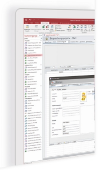 Ilustracje poglądoweIlustracje poglądoweIlustracje poglądoweIlustracje poglądoweIlustracje poglądowePozycjaSymbolNazwa74.NBNiszczarka biurowaNiszczarka biurowa z funkcją cięcia w ścinki.Urządzenie musi posiadać poniższe parametry i funkcje:- rodzaj cięcia: ścinki, poziom niszczenia papieru: P4- szybkość niszczenia: nie mniej niż 3 m/min,- możliwość niszczenia automatycznego za pomocą podajnika (do ok. 150 kartek)- niszczenie w trybie podajnika ręcznego (do ok. 8 kartek)- niszczenie kart kredytowych/bankomatowych, płyt CD/DVD, niszczenie zszywek i spinaczy- funkcja cofania- cykl pracy minimum 12 min.- blokada pracy przy wyjętym koszu i zdjętej głowicy- zabezpieczenie przed przegrzaniem i przeciążeniem- zatrzymanie pracy oraz automatyczne wycofanie dokumentu przy zacięciu papieru,- automatyczny start/stop,- sygnalizacja świetlna informująca o przepełnieniu, o wyjętym koszu, zadziałaniu zabezpieczenia termicznego oraz blokadzie dokumentów, 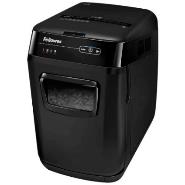 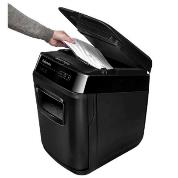 Niszczarka biurowa z funkcją cięcia w ścinki.Urządzenie musi posiadać poniższe parametry i funkcje:- rodzaj cięcia: ścinki, poziom niszczenia papieru: P4- szybkość niszczenia: nie mniej niż 3 m/min,- możliwość niszczenia automatycznego za pomocą podajnika (do ok. 150 kartek)- niszczenie w trybie podajnika ręcznego (do ok. 8 kartek)- niszczenie kart kredytowych/bankomatowych, płyt CD/DVD, niszczenie zszywek i spinaczy- funkcja cofania- cykl pracy minimum 12 min.- blokada pracy przy wyjętym koszu i zdjętej głowicy- zabezpieczenie przed przegrzaniem i przeciążeniem- zatrzymanie pracy oraz automatyczne wycofanie dokumentu przy zacięciu papieru,- automatyczny start/stop,- sygnalizacja świetlna informująca o przepełnieniu, o wyjętym koszu, zadziałaniu zabezpieczenia termicznego oraz blokadzie dokumentów, Niszczarka biurowa z funkcją cięcia w ścinki.Urządzenie musi posiadać poniższe parametry i funkcje:- rodzaj cięcia: ścinki, poziom niszczenia papieru: P4- szybkość niszczenia: nie mniej niż 3 m/min,- możliwość niszczenia automatycznego za pomocą podajnika (do ok. 150 kartek)- niszczenie w trybie podajnika ręcznego (do ok. 8 kartek)- niszczenie kart kredytowych/bankomatowych, płyt CD/DVD, niszczenie zszywek i spinaczy- funkcja cofania- cykl pracy minimum 12 min.- blokada pracy przy wyjętym koszu i zdjętej głowicy- zabezpieczenie przed przegrzaniem i przeciążeniem- zatrzymanie pracy oraz automatyczne wycofanie dokumentu przy zacięciu papieru,- automatyczny start/stop,- sygnalizacja świetlna informująca o przepełnieniu, o wyjętym koszu, zadziałaniu zabezpieczenia termicznego oraz blokadzie dokumentów, Ilustracje poglądoweIlustracje poglądoweIlustracje poglądowePozycjaSymbolNazwaNazwaNazwa75.KLOKule ortopedyczneKule ortopedyczneKule ortopedyczneKule ortopedyczne z podwójną regulacją wysokości z podpórką odchylaną. Podwójna regulacja – odległość od podłoża do uchwytu ręki i od uchwytu do podpórki łokciowej. Otwory regulacyjne rozmieszczone co ok. 2 cm z blokowaniem bezpieczną zapinką z dwoma bolcami. Kule posiadają twardy uniwersalny uchwyt, dwa czerwone odblaski, specjalne tulejki tłumiące oraz stopkę wzmocnioną podkładką stalową. Konstrukcja lekka aluminiowa.Kule ortopedyczne z podwójną regulacją wysokości z podpórką odchylaną. Podwójna regulacja – odległość od podłoża do uchwytu ręki i od uchwytu do podpórki łokciowej. Otwory regulacyjne rozmieszczone co ok. 2 cm z blokowaniem bezpieczną zapinką z dwoma bolcami. Kule posiadają twardy uniwersalny uchwyt, dwa czerwone odblaski, specjalne tulejki tłumiące oraz stopkę wzmocnioną podkładką stalową. Konstrukcja lekka aluminiowa.Kule ortopedyczne z podwójną regulacją wysokości z podpórką odchylaną. Podwójna regulacja – odległość od podłoża do uchwytu ręki i od uchwytu do podpórki łokciowej. Otwory regulacyjne rozmieszczone co ok. 2 cm z blokowaniem bezpieczną zapinką z dwoma bolcami. Kule posiadają twardy uniwersalny uchwyt, dwa czerwone odblaski, specjalne tulejki tłumiące oraz stopkę wzmocnioną podkładką stalową. Konstrukcja lekka aluminiowa.Kule ortopedyczne z podwójną regulacją wysokości z podpórką odchylaną. Podwójna regulacja – odległość od podłoża do uchwytu ręki i od uchwytu do podpórki łokciowej. Otwory regulacyjne rozmieszczone co ok. 2 cm z blokowaniem bezpieczną zapinką z dwoma bolcami. Kule posiadają twardy uniwersalny uchwyt, dwa czerwone odblaski, specjalne tulejki tłumiące oraz stopkę wzmocnioną podkładką stalową. Konstrukcja lekka aluminiowa.Kule ortopedyczne z podwójną regulacją wysokości z podpórką odchylaną. Podwójna regulacja – odległość od podłoża do uchwytu ręki i od uchwytu do podpórki łokciowej. Otwory regulacyjne rozmieszczone co ok. 2 cm z blokowaniem bezpieczną zapinką z dwoma bolcami. Kule posiadają twardy uniwersalny uchwyt, dwa czerwone odblaski, specjalne tulejki tłumiące oraz stopkę wzmocnioną podkładką stalową. Konstrukcja lekka aluminiowa.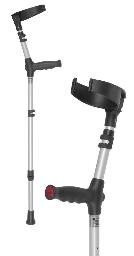 Ilustracje poglądoweIlustracje poglądoweIlustracje poglądoweIlustracje poglądoweIlustracje poglądowePozycjaSymbolNazwaNazwaNazwa76.KNWKije nordic walkingKije nordic walkingKije nordic walkingKije składane 3-sekcyjne z opaską odblaskową i amortyzatorem wstrząsów. Długość kijków regulowana od ok. 70 cm do 135 cm. Kije wykonane z włóka węglowego oraz aluminiom z rączkami korkowymi, nakładkami PVC oraz grotami ze stali utwardzonej. W zestawie: 2 kije, pokrowiec, komplet końcówek okrągłych, komplet talerzyków.Kije składane 3-sekcyjne z opaską odblaskową i amortyzatorem wstrząsów. Długość kijków regulowana od ok. 70 cm do 135 cm. Kije wykonane z włóka węglowego oraz aluminiom z rączkami korkowymi, nakładkami PVC oraz grotami ze stali utwardzonej. W zestawie: 2 kije, pokrowiec, komplet końcówek okrągłych, komplet talerzyków.Kije składane 3-sekcyjne z opaską odblaskową i amortyzatorem wstrząsów. Długość kijków regulowana od ok. 70 cm do 135 cm. Kije wykonane z włóka węglowego oraz aluminiom z rączkami korkowymi, nakładkami PVC oraz grotami ze stali utwardzonej. W zestawie: 2 kije, pokrowiec, komplet końcówek okrągłych, komplet talerzyków.Kije składane 3-sekcyjne z opaską odblaskową i amortyzatorem wstrząsów. Długość kijków regulowana od ok. 70 cm do 135 cm. Kije wykonane z włóka węglowego oraz aluminiom z rączkami korkowymi, nakładkami PVC oraz grotami ze stali utwardzonej. W zestawie: 2 kije, pokrowiec, komplet końcówek okrągłych, komplet talerzyków.Kije składane 3-sekcyjne z opaską odblaskową i amortyzatorem wstrząsów. Długość kijków regulowana od ok. 70 cm do 135 cm. Kije wykonane z włóka węglowego oraz aluminiom z rączkami korkowymi, nakładkami PVC oraz grotami ze stali utwardzonej. W zestawie: 2 kije, pokrowiec, komplet końcówek okrągłych, komplet talerzyków.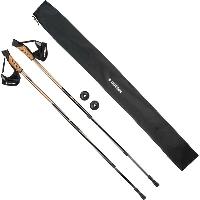 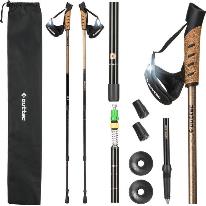 Ilustracje poglądoweIlustracje poglądoweIlustracje poglądoweIlustracje poglądoweIlustracje poglądowePozycjaSymbolNazwaNazwaNazwa77.LU.1Lustro korekcyjne  siatkąLustro korekcyjne  siatkąLustro korekcyjne  siatkąLustro korekcyjne 1-skrzydłowe z naciętą siatką posturograficzną na tafli polerowanego szkła w ramie. Lustro stosowane w rehabilitacji do oceny i korekcji wad postawy u dzieci i dorosłych. Rama lustra oparta na podstawie wyposażonej w kółka do przemieszczania lustra.Kolor ramy do wyboru przez zamawiającego.Wymiary:- szerokość całkowita: 70 – 80 cm- wysokość całkowita: 170 – 190 cmLustro korekcyjne 1-skrzydłowe z naciętą siatką posturograficzną na tafli polerowanego szkła w ramie. Lustro stosowane w rehabilitacji do oceny i korekcji wad postawy u dzieci i dorosłych. Rama lustra oparta na podstawie wyposażonej w kółka do przemieszczania lustra.Kolor ramy do wyboru przez zamawiającego.Wymiary:- szerokość całkowita: 70 – 80 cm- wysokość całkowita: 170 – 190 cmLustro korekcyjne 1-skrzydłowe z naciętą siatką posturograficzną na tafli polerowanego szkła w ramie. Lustro stosowane w rehabilitacji do oceny i korekcji wad postawy u dzieci i dorosłych. Rama lustra oparta na podstawie wyposażonej w kółka do przemieszczania lustra.Kolor ramy do wyboru przez zamawiającego.Wymiary:- szerokość całkowita: 70 – 80 cm- wysokość całkowita: 170 – 190 cmLustro korekcyjne 1-skrzydłowe z naciętą siatką posturograficzną na tafli polerowanego szkła w ramie. Lustro stosowane w rehabilitacji do oceny i korekcji wad postawy u dzieci i dorosłych. Rama lustra oparta na podstawie wyposażonej w kółka do przemieszczania lustra.Kolor ramy do wyboru przez zamawiającego.Wymiary:- szerokość całkowita: 70 – 80 cm- wysokość całkowita: 170 – 190 cmLustro korekcyjne 1-skrzydłowe z naciętą siatką posturograficzną na tafli polerowanego szkła w ramie. Lustro stosowane w rehabilitacji do oceny i korekcji wad postawy u dzieci i dorosłych. Rama lustra oparta na podstawie wyposażonej w kółka do przemieszczania lustra.Kolor ramy do wyboru przez zamawiającego.Wymiary:- szerokość całkowita: 70 – 80 cm- wysokość całkowita: 170 – 190 cm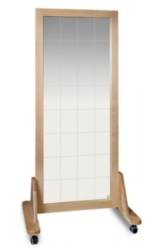 Ilustracje poglądoweIlustracje poglądoweIlustracje poglądoweIlustracje poglądoweIlustracje poglądowePozycjaSymbolNazwaNazwaNazwa78.MA.1Mata sensoryczna do masażu i rehabilitacji Mata sensoryczna do masażu i rehabilitacji Mata sensoryczna do masażu i rehabilitacji Mata sensoryczna służąca do ćwiczeń i rehabilitacji z wypustkami stymulującymi receptory. Liczba wypustek: ok. 2000.Kolor maty do wyboru przez zamawiającego.Wymiary – ok. 60x40 cmMata sensoryczna służąca do ćwiczeń i rehabilitacji z wypustkami stymulującymi receptory. Liczba wypustek: ok. 2000.Kolor maty do wyboru przez zamawiającego.Wymiary – ok. 60x40 cmMata sensoryczna służąca do ćwiczeń i rehabilitacji z wypustkami stymulującymi receptory. Liczba wypustek: ok. 2000.Kolor maty do wyboru przez zamawiającego.Wymiary – ok. 60x40 cmMata sensoryczna służąca do ćwiczeń i rehabilitacji z wypustkami stymulującymi receptory. Liczba wypustek: ok. 2000.Kolor maty do wyboru przez zamawiającego.Wymiary – ok. 60x40 cmMata sensoryczna służąca do ćwiczeń i rehabilitacji z wypustkami stymulującymi receptory. Liczba wypustek: ok. 2000.Kolor maty do wyboru przez zamawiającego.Wymiary – ok. 60x40 cm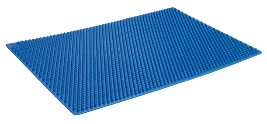 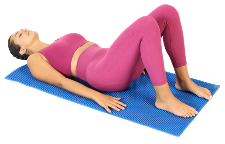 Ilustracje poglądoweIlustracje poglądoweIlustracje poglądoweIlustracje poglądoweIlustracje poglądowePozycjaSymbolNazwaNazwaNazwa79.MA.2Mata do akupresury Mata do akupresury Mata do akupresury Mata do akupresury posiadająca wypustki stymulujące. Ilość rozetek ok. 230 szt. Kolor maty do wyboru przez zamawiającego.Wymiary – ok. 65x41 cmMata do akupresury posiadająca wypustki stymulujące. Ilość rozetek ok. 230 szt. Kolor maty do wyboru przez zamawiającego.Wymiary – ok. 65x41 cmMata do akupresury posiadająca wypustki stymulujące. Ilość rozetek ok. 230 szt. Kolor maty do wyboru przez zamawiającego.Wymiary – ok. 65x41 cmMata do akupresury posiadająca wypustki stymulujące. Ilość rozetek ok. 230 szt. Kolor maty do wyboru przez zamawiającego.Wymiary – ok. 65x41 cmMata do akupresury posiadająca wypustki stymulujące. Ilość rozetek ok. 230 szt. Kolor maty do wyboru przez zamawiającego.Wymiary – ok. 65x41 cm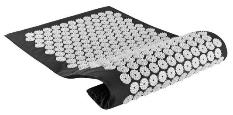 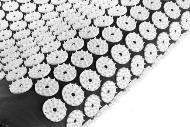 Ilustracje poglądoweIlustracje poglądoweIlustracje poglądoweIlustracje poglądoweIlustracje poglądowePozycjaSymbolNazwaNazwaNazwa80.MATMaterac rehabilitacyjny 3-częściowyMaterac rehabilitacyjny 3-częściowyMaterac rehabilitacyjny 3-częściowyMaterac rehabilitacyjny trzy-częściowy składany z uchwytem. Wykonany z wysokiej jakości pianki odpornej na odkształcenia tapicerowany wysokiej jakości materiałem skóropodobnym. Materac łatwy w czyszczeniu odporny na działanie olejków, alkoholu i płynów do dezynfekcji.Kolor do wyboru przez zamawiającego.Materac rehabilitacyjny trzy-częściowy składany z uchwytem. Wykonany z wysokiej jakości pianki odpornej na odkształcenia tapicerowany wysokiej jakości materiałem skóropodobnym. Materac łatwy w czyszczeniu odporny na działanie olejków, alkoholu i płynów do dezynfekcji.Kolor do wyboru przez zamawiającego.Materac rehabilitacyjny trzy-częściowy składany z uchwytem. Wykonany z wysokiej jakości pianki odpornej na odkształcenia tapicerowany wysokiej jakości materiałem skóropodobnym. Materac łatwy w czyszczeniu odporny na działanie olejków, alkoholu i płynów do dezynfekcji.Kolor do wyboru przez zamawiającego.Materac rehabilitacyjny trzy-częściowy składany z uchwytem. Wykonany z wysokiej jakości pianki odpornej na odkształcenia tapicerowany wysokiej jakości materiałem skóropodobnym. Materac łatwy w czyszczeniu odporny na działanie olejków, alkoholu i płynów do dezynfekcji.Kolor do wyboru przez zamawiającego.Materac rehabilitacyjny trzy-częściowy składany z uchwytem. Wykonany z wysokiej jakości pianki odpornej na odkształcenia tapicerowany wysokiej jakości materiałem skóropodobnym. Materac łatwy w czyszczeniu odporny na działanie olejków, alkoholu i płynów do dezynfekcji.Kolor do wyboru przez zamawiającego.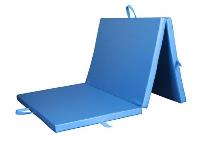 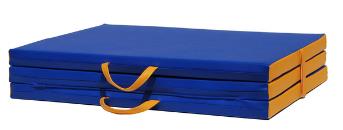 Ilustracje poglądoweIlustracje poglądoweIlustracje poglądoweIlustracje poglądoweIlustracje poglądowePozycjaSymbolNazwaNazwaNazwa81.PŁ.1Piłka rehabilitacyjna ogólnorozwojowa miękkaPiłka rehabilitacyjna ogólnorozwojowa miękkaPiłka rehabilitacyjna ogólnorozwojowa miękkaPiłka rehabilitacyjna ogólnorozwojowa miękka z PVC o średnicy 18 cm. Piłka o dużej elastyczności oraz odporna na obciążenia. Możliwość dopasowania stopnia twardości piłki.Kolor piłki do wyboru przez zamawiającego.Piłka rehabilitacyjna ogólnorozwojowa miękka z PVC o średnicy 18 cm. Piłka o dużej elastyczności oraz odporna na obciążenia. Możliwość dopasowania stopnia twardości piłki.Kolor piłki do wyboru przez zamawiającego.Piłka rehabilitacyjna ogólnorozwojowa miękka z PVC o średnicy 18 cm. Piłka o dużej elastyczności oraz odporna na obciążenia. Możliwość dopasowania stopnia twardości piłki.Kolor piłki do wyboru przez zamawiającego.Piłka rehabilitacyjna ogólnorozwojowa miękka z PVC o średnicy 18 cm. Piłka o dużej elastyczności oraz odporna na obciążenia. Możliwość dopasowania stopnia twardości piłki.Kolor piłki do wyboru przez zamawiającego.Piłka rehabilitacyjna ogólnorozwojowa miękka z PVC o średnicy 18 cm. Piłka o dużej elastyczności oraz odporna na obciążenia. Możliwość dopasowania stopnia twardości piłki.Kolor piłki do wyboru przez zamawiającego.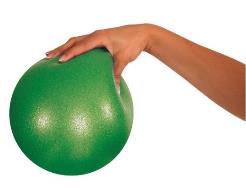 Ilustracje poglądoweIlustracje poglądoweIlustracje poglądoweIlustracje poglądoweIlustracje poglądowePozycjaSymbolNazwaNazwaNazwa82.PŁ.2Piłka rehabilitacyjna masująca kolcamiPiłka rehabilitacyjna masująca kolcamiPiłka rehabilitacyjna masująca kolcamiPiłka rehabilitacyjno-masująca z kolcami miękka z PVC o średnicy 20 cm. Piłka o dużej elastyczności, odporna na obciążenia. Pompka w zestawie do piłki.Kolor piłki do wyboru przez zamawiającego.Piłka rehabilitacyjno-masująca z kolcami miękka z PVC o średnicy 20 cm. Piłka o dużej elastyczności, odporna na obciążenia. Pompka w zestawie do piłki.Kolor piłki do wyboru przez zamawiającego.Piłka rehabilitacyjno-masująca z kolcami miękka z PVC o średnicy 20 cm. Piłka o dużej elastyczności, odporna na obciążenia. Pompka w zestawie do piłki.Kolor piłki do wyboru przez zamawiającego.Piłka rehabilitacyjno-masująca z kolcami miękka z PVC o średnicy 20 cm. Piłka o dużej elastyczności, odporna na obciążenia. Pompka w zestawie do piłki.Kolor piłki do wyboru przez zamawiającego.Piłka rehabilitacyjno-masująca z kolcami miękka z PVC o średnicy 20 cm. Piłka o dużej elastyczności, odporna na obciążenia. Pompka w zestawie do piłki.Kolor piłki do wyboru przez zamawiającego.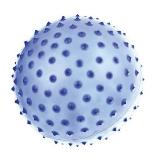 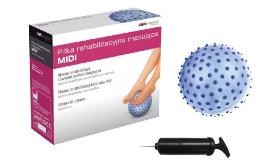 Ilustracje poglądoweIlustracje poglądoweIlustracje poglądoweIlustracje poglądoweIlustracje poglądowePozycjaSymbolNazwaNazwaNazwa83.PŁ.3Piłka gumowa plażowa do gryPiłka gumowa plażowa do gryPiłka gumowa plażowa do gryPiłka gumowa z PVC o średnicy 23 cm. Kolor piłki do wyboru przez zamawiającego.Piłka gumowa z PVC o średnicy 23 cm. Kolor piłki do wyboru przez zamawiającego.Piłka gumowa z PVC o średnicy 23 cm. Kolor piłki do wyboru przez zamawiającego.Piłka gumowa z PVC o średnicy 23 cm. Kolor piłki do wyboru przez zamawiającego.Piłka gumowa z PVC o średnicy 23 cm. Kolor piłki do wyboru przez zamawiającego.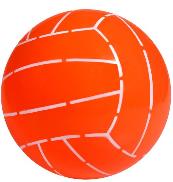 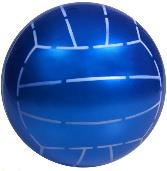 Ilustracje poglądoweIlustracje poglądoweIlustracje poglądoweIlustracje poglądoweIlustracje poglądowePozycjaSymbolNazwaNazwaNazwa84.PŁ.4Piłka gimnastyczna 65 cmPiłka gimnastyczna 65 cmPiłka gimnastyczna 65 cmPiłka gimnastyczna z pompką w zestawie o średnicy 65 cm. Piłka wykonana z wytrzymałego materiału, odporna na duże obciążenia.Kolor piłki do wyboru przez zamawiającego.Piłka gimnastyczna z pompką w zestawie o średnicy 65 cm. Piłka wykonana z wytrzymałego materiału, odporna na duże obciążenia.Kolor piłki do wyboru przez zamawiającego.Piłka gimnastyczna z pompką w zestawie o średnicy 65 cm. Piłka wykonana z wytrzymałego materiału, odporna na duże obciążenia.Kolor piłki do wyboru przez zamawiającego.Piłka gimnastyczna z pompką w zestawie o średnicy 65 cm. Piłka wykonana z wytrzymałego materiału, odporna na duże obciążenia.Kolor piłki do wyboru przez zamawiającego.Piłka gimnastyczna z pompką w zestawie o średnicy 65 cm. Piłka wykonana z wytrzymałego materiału, odporna na duże obciążenia.Kolor piłki do wyboru przez zamawiającego.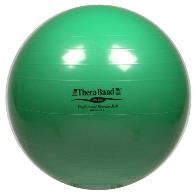 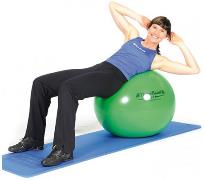 Ilustracje poglądoweIlustracje poglądoweIlustracje poglądoweIlustracje poglądoweIlustracje poglądowePozycjaSymbolNazwaNazwaNazwa85.PŁ.5Piłka rehabilitacyjna 55 cmPiłka rehabilitacyjna 55 cmPiłka rehabilitacyjna 55 cmPiłka rehabilitacyjna z pompką w zestawie o średnicy 55 cm. Piłka wykonana z wytrzymałego materiału, odporna na obciążenia.Kolor piłki do wyboru przez zamawiającego.Piłka rehabilitacyjna z pompką w zestawie o średnicy 55 cm. Piłka wykonana z wytrzymałego materiału, odporna na obciążenia.Kolor piłki do wyboru przez zamawiającego.Piłka rehabilitacyjna z pompką w zestawie o średnicy 55 cm. Piłka wykonana z wytrzymałego materiału, odporna na obciążenia.Kolor piłki do wyboru przez zamawiającego.Piłka rehabilitacyjna z pompką w zestawie o średnicy 55 cm. Piłka wykonana z wytrzymałego materiału, odporna na obciążenia.Kolor piłki do wyboru przez zamawiającego.Piłka rehabilitacyjna z pompką w zestawie o średnicy 55 cm. Piłka wykonana z wytrzymałego materiału, odporna na obciążenia.Kolor piłki do wyboru przez zamawiającego.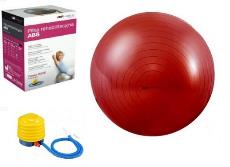 Ilustracje poglądoweIlustracje poglądoweIlustracje poglądoweIlustracje poglądoweIlustracje poglądowePozycjaSymbolNazwaNazwaNazwa86.PŁ.6Zestaw piłeczek sensorycznych z kolcami do masażuZestaw piłeczek sensorycznych z kolcami do masażuZestaw piłeczek sensorycznych z kolcami do masażuZestaw twardych piłeczek z PVC w czterech rozmiarach w przedziale od 7 cm do 10 cm. Piłeczki wykonane z wytrzymałego i twardego materiału.Kolor piłek do wyboru przez zamawiającego.Zestaw twardych piłeczek z PVC w czterech rozmiarach w przedziale od 7 cm do 10 cm. Piłeczki wykonane z wytrzymałego i twardego materiału.Kolor piłek do wyboru przez zamawiającego.Zestaw twardych piłeczek z PVC w czterech rozmiarach w przedziale od 7 cm do 10 cm. Piłeczki wykonane z wytrzymałego i twardego materiału.Kolor piłek do wyboru przez zamawiającego.Zestaw twardych piłeczek z PVC w czterech rozmiarach w przedziale od 7 cm do 10 cm. Piłeczki wykonane z wytrzymałego i twardego materiału.Kolor piłek do wyboru przez zamawiającego.Zestaw twardych piłeczek z PVC w czterech rozmiarach w przedziale od 7 cm do 10 cm. Piłeczki wykonane z wytrzymałego i twardego materiału.Kolor piłek do wyboru przez zamawiającego.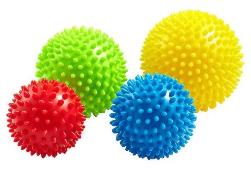 Ilustracje poglądoweIlustracje poglądoweIlustracje poglądoweIlustracje poglądoweIlustracje poglądowePozycjaSymbolNazwaNazwaNazwa87.PS.1Poduszka sensorycznaPoduszka sensorycznaPoduszka sensorycznaPoduszka sensoryczna w zestawie z pompką. Poduszka wykonana z wytrzymałego materiału PVC o średnicy ok. 34 cm. Maksymalne obciążenie do ok. 120 kg.Kolor do wyboru przez zamawiającego.Poduszka sensoryczna w zestawie z pompką. Poduszka wykonana z wytrzymałego materiału PVC o średnicy ok. 34 cm. Maksymalne obciążenie do ok. 120 kg.Kolor do wyboru przez zamawiającego.Poduszka sensoryczna w zestawie z pompką. Poduszka wykonana z wytrzymałego materiału PVC o średnicy ok. 34 cm. Maksymalne obciążenie do ok. 120 kg.Kolor do wyboru przez zamawiającego.Poduszka sensoryczna w zestawie z pompką. Poduszka wykonana z wytrzymałego materiału PVC o średnicy ok. 34 cm. Maksymalne obciążenie do ok. 120 kg.Kolor do wyboru przez zamawiającego.Poduszka sensoryczna w zestawie z pompką. Poduszka wykonana z wytrzymałego materiału PVC o średnicy ok. 34 cm. Maksymalne obciążenie do ok. 120 kg.Kolor do wyboru przez zamawiającego.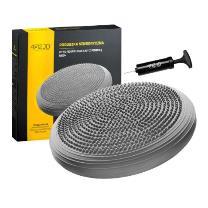 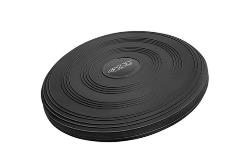 Ilustracje poglądoweIlustracje poglądoweIlustracje poglądoweIlustracje poglądoweIlustracje poglądowePozycjaSymbolNazwaNazwaNazwa88.PS.2Poduszka sensoryczna podwójnaPoduszka sensoryczna podwójnaPoduszka sensoryczna podwójnaPoduszka sensoryczna w zestawie z pompką. Poduszka posiada osobne wentyle, które umożliwiają samodzielną regulacje stopnia napełnienia komór. Poduszka wykonana z wytrzymałego materiału PVC. Maksymalne obciążenie do ok. 150 kg.Kolor do wyboru przez zamawiającego.Poduszka sensoryczna w zestawie z pompką. Poduszka posiada osobne wentyle, które umożliwiają samodzielną regulacje stopnia napełnienia komór. Poduszka wykonana z wytrzymałego materiału PVC. Maksymalne obciążenie do ok. 150 kg.Kolor do wyboru przez zamawiającego.Poduszka sensoryczna w zestawie z pompką. Poduszka posiada osobne wentyle, które umożliwiają samodzielną regulacje stopnia napełnienia komór. Poduszka wykonana z wytrzymałego materiału PVC. Maksymalne obciążenie do ok. 150 kg.Kolor do wyboru przez zamawiającego.Poduszka sensoryczna w zestawie z pompką. Poduszka posiada osobne wentyle, które umożliwiają samodzielną regulacje stopnia napełnienia komór. Poduszka wykonana z wytrzymałego materiału PVC. Maksymalne obciążenie do ok. 150 kg.Kolor do wyboru przez zamawiającego.Poduszka sensoryczna w zestawie z pompką. Poduszka posiada osobne wentyle, które umożliwiają samodzielną regulacje stopnia napełnienia komór. Poduszka wykonana z wytrzymałego materiału PVC. Maksymalne obciążenie do ok. 150 kg.Kolor do wyboru przez zamawiającego.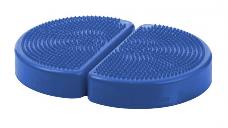 Ilustracje poglądoweIlustracje poglądoweIlustracje poglądoweIlustracje poglądoweIlustracje poglądowePozycjaSymbolNazwaNazwaNazwa89.ROTRotor rehabilitacyjnyRotor rehabilitacyjnyRotor rehabilitacyjnyRotor rehabilitacyjny z licznikiem wykonanych obrotów, czasu treningu, szacunkowej ilości spalonych kalorii oraz średniej liczby obrotów na minutę. Rama stalowa malowana proszkowo w kolorze wybranym przez zamawiającego. Nóżki wyposażone w nakładki antypoślizgowe. Pedały rotatora nylonowe. Maksymalne całkowite obciążenie: 100 kg.Rotor rehabilitacyjny z licznikiem wykonanych obrotów, czasu treningu, szacunkowej ilości spalonych kalorii oraz średniej liczby obrotów na minutę. Rama stalowa malowana proszkowo w kolorze wybranym przez zamawiającego. Nóżki wyposażone w nakładki antypoślizgowe. Pedały rotatora nylonowe. Maksymalne całkowite obciążenie: 100 kg.Rotor rehabilitacyjny z licznikiem wykonanych obrotów, czasu treningu, szacunkowej ilości spalonych kalorii oraz średniej liczby obrotów na minutę. Rama stalowa malowana proszkowo w kolorze wybranym przez zamawiającego. Nóżki wyposażone w nakładki antypoślizgowe. Pedały rotatora nylonowe. Maksymalne całkowite obciążenie: 100 kg.Rotor rehabilitacyjny z licznikiem wykonanych obrotów, czasu treningu, szacunkowej ilości spalonych kalorii oraz średniej liczby obrotów na minutę. Rama stalowa malowana proszkowo w kolorze wybranym przez zamawiającego. Nóżki wyposażone w nakładki antypoślizgowe. Pedały rotatora nylonowe. Maksymalne całkowite obciążenie: 100 kg.Rotor rehabilitacyjny z licznikiem wykonanych obrotów, czasu treningu, szacunkowej ilości spalonych kalorii oraz średniej liczby obrotów na minutę. Rama stalowa malowana proszkowo w kolorze wybranym przez zamawiającego. Nóżki wyposażone w nakładki antypoślizgowe. Pedały rotatora nylonowe. Maksymalne całkowite obciążenie: 100 kg.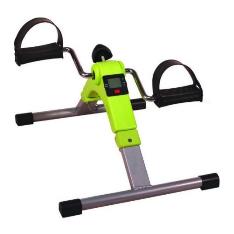 Ilustracje poglądoweIlustracje poglądoweIlustracje poglądoweIlustracje poglądoweIlustracje poglądowePozycjaSymbolNazwaNazwaNazwa90.TDKTapy do kinezytapinguTapy do kinezytapinguTapy do kinezytapinguTapy do kinezytapingu wykonane z bawełny i elastanu z klejem akrylowym. Elastyczność ok. 140%. Kolor do wyboru przez zamawiającego.Tapy do kinezytapingu wykonane z bawełny i elastanu z klejem akrylowym. Elastyczność ok. 140%. Kolor do wyboru przez zamawiającego.Tapy do kinezytapingu wykonane z bawełny i elastanu z klejem akrylowym. Elastyczność ok. 140%. Kolor do wyboru przez zamawiającego.Tapy do kinezytapingu wykonane z bawełny i elastanu z klejem akrylowym. Elastyczność ok. 140%. Kolor do wyboru przez zamawiającego.Tapy do kinezytapingu wykonane z bawełny i elastanu z klejem akrylowym. Elastyczność ok. 140%. Kolor do wyboru przez zamawiającego.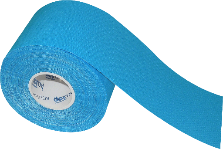 Ilustracje poglądoweIlustracje poglądoweIlustracje poglądoweIlustracje poglądoweIlustracje poglądowePozycjaSymbolNazwaNazwaNazwa91.TRDTrener dłoniTrener dłoniTrener dłoniTrener dłoni z regulacją stopniową w kilogramach. Zakres regulacji oporu: ok. 10-40 kg. Trener posiada antypoślizgowe nakładki zwiększające bezpieczeństwo.Kolor do wyboru przez zamawiającego.Trener dłoni z regulacją stopniową w kilogramach. Zakres regulacji oporu: ok. 10-40 kg. Trener posiada antypoślizgowe nakładki zwiększające bezpieczeństwo.Kolor do wyboru przez zamawiającego.Trener dłoni z regulacją stopniową w kilogramach. Zakres regulacji oporu: ok. 10-40 kg. Trener posiada antypoślizgowe nakładki zwiększające bezpieczeństwo.Kolor do wyboru przez zamawiającego.Trener dłoni z regulacją stopniową w kilogramach. Zakres regulacji oporu: ok. 10-40 kg. Trener posiada antypoślizgowe nakładki zwiększające bezpieczeństwo.Kolor do wyboru przez zamawiającego.Trener dłoni z regulacją stopniową w kilogramach. Zakres regulacji oporu: ok. 10-40 kg. Trener posiada antypoślizgowe nakładki zwiększające bezpieczeństwo.Kolor do wyboru przez zamawiającego.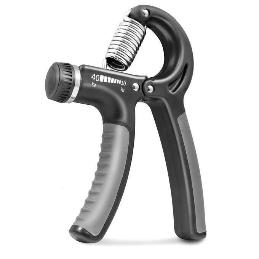 Ilustracje poglądoweIlustracje poglądoweIlustracje poglądoweIlustracje poglądoweIlustracje poglądowePozycjaSymbolNazwaNazwaNazwa92.WŁ.1Wałek z kolcami masującymiWałek z kolcami masującymiWałek z kolcami masującymiWałek z kolcami masującymi o długości ok. 16 cm.Kolor do wyboru przez zamawiającego.Wałek z kolcami masującymi o długości ok. 16 cm.Kolor do wyboru przez zamawiającego.Wałek z kolcami masującymi o długości ok. 16 cm.Kolor do wyboru przez zamawiającego.Wałek z kolcami masującymi o długości ok. 16 cm.Kolor do wyboru przez zamawiającego.Wałek z kolcami masującymi o długości ok. 16 cm.Kolor do wyboru przez zamawiającego.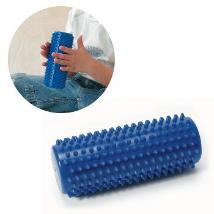 Ilustracje poglądoweIlustracje poglądoweIlustracje poglądoweIlustracje poglądoweIlustracje poglądowePozycjaSymbolNazwaNazwaNazwa93.WŁ.2Półwałek rehabilitacyjnyPółwałek rehabilitacyjnyPółwałek rehabilitacyjnyPółwałek rehabilitacyjny z pianki poliuretanowej tapicerowany materiałem skóropodobnym o długości ok. 60 cm. Pianka odporna na odkształcenia. Tapicerka z wysokiej jakości materiału odpornego na działanie olejków, alkoholu oraz płynów do dezynfekcji.Kolor do wyboru przez zamawiającego.Półwałek rehabilitacyjny z pianki poliuretanowej tapicerowany materiałem skóropodobnym o długości ok. 60 cm. Pianka odporna na odkształcenia. Tapicerka z wysokiej jakości materiału odpornego na działanie olejków, alkoholu oraz płynów do dezynfekcji.Kolor do wyboru przez zamawiającego.Półwałek rehabilitacyjny z pianki poliuretanowej tapicerowany materiałem skóropodobnym o długości ok. 60 cm. Pianka odporna na odkształcenia. Tapicerka z wysokiej jakości materiału odpornego na działanie olejków, alkoholu oraz płynów do dezynfekcji.Kolor do wyboru przez zamawiającego.Półwałek rehabilitacyjny z pianki poliuretanowej tapicerowany materiałem skóropodobnym o długości ok. 60 cm. Pianka odporna na odkształcenia. Tapicerka z wysokiej jakości materiału odpornego na działanie olejków, alkoholu oraz płynów do dezynfekcji.Kolor do wyboru przez zamawiającego.Półwałek rehabilitacyjny z pianki poliuretanowej tapicerowany materiałem skóropodobnym o długości ok. 60 cm. Pianka odporna na odkształcenia. Tapicerka z wysokiej jakości materiału odpornego na działanie olejków, alkoholu oraz płynów do dezynfekcji.Kolor do wyboru przez zamawiającego.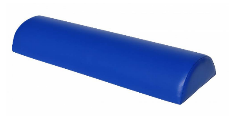 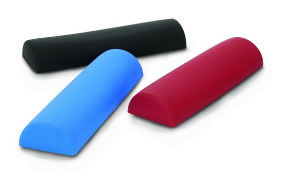 Ilustracje poglądoweIlustracje poglądoweIlustracje poglądoweIlustracje poglądoweIlustracje poglądowePozycjaSymbolNazwaNazwaNazwa94.ZMA.1Zestaw 6 makaronówZestaw 6 makaronówZestaw 6 makaronówZestaw 6 makaronów o długości ok. 80 cm. Makarony okrągłe wykonane z wytrzymałej pianki. Makarony można połączyć specjalnym łącznikiem.Kolory do wyboru przez zamawiającego.Zestaw 6 makaronów o długości ok. 80 cm. Makarony okrągłe wykonane z wytrzymałej pianki. Makarony można połączyć specjalnym łącznikiem.Kolory do wyboru przez zamawiającego.Zestaw 6 makaronów o długości ok. 80 cm. Makarony okrągłe wykonane z wytrzymałej pianki. Makarony można połączyć specjalnym łącznikiem.Kolory do wyboru przez zamawiającego.Zestaw 6 makaronów o długości ok. 80 cm. Makarony okrągłe wykonane z wytrzymałej pianki. Makarony można połączyć specjalnym łącznikiem.Kolory do wyboru przez zamawiającego.Zestaw 6 makaronów o długości ok. 80 cm. Makarony okrągłe wykonane z wytrzymałej pianki. Makarony można połączyć specjalnym łącznikiem.Kolory do wyboru przez zamawiającego.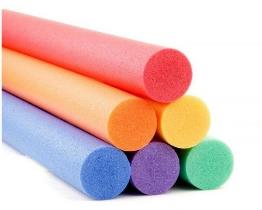 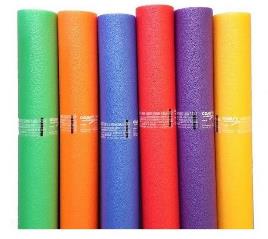 Ilustracje poglądoweIlustracje poglądoweIlustracje poglądoweIlustracje poglądoweIlustracje poglądowePozycjaSymbolNazwaNazwaNazwa95.CRNZestaw do gry w cornholeZestaw do gry w cornholeZestaw do gry w cornholeZestaw do gry w cornhole składający się z dwóch płyt do gry w Cornehole, 8 worków do rzucania oraz instrukcję z zasadami. Płyty posiadają możliwość połączenia za pomocą haków. Woreczki wypełnione plastikowym granulatem.Zestaw do gry w cornhole składający się z dwóch płyt do gry w Cornehole, 8 worków do rzucania oraz instrukcję z zasadami. Płyty posiadają możliwość połączenia za pomocą haków. Woreczki wypełnione plastikowym granulatem.Zestaw do gry w cornhole składający się z dwóch płyt do gry w Cornehole, 8 worków do rzucania oraz instrukcję z zasadami. Płyty posiadają możliwość połączenia za pomocą haków. Woreczki wypełnione plastikowym granulatem.Zestaw do gry w cornhole składający się z dwóch płyt do gry w Cornehole, 8 worków do rzucania oraz instrukcję z zasadami. Płyty posiadają możliwość połączenia za pomocą haków. Woreczki wypełnione plastikowym granulatem.Zestaw do gry w cornhole składający się z dwóch płyt do gry w Cornehole, 8 worków do rzucania oraz instrukcję z zasadami. Płyty posiadają możliwość połączenia za pomocą haków. Woreczki wypełnione plastikowym granulatem.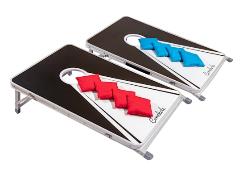 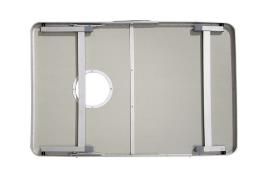 Ilustracje poglądoweIlustracje poglądoweIlustracje poglądoweIlustracje poglądoweIlustracje poglądowePozycjaSymbolNazwaNazwaNazwa96.STGStół do gryStół do gryStół do gryBetonowy stół zewnętrzny do gry w szachy, chińczyka lub karty. Stół posiada 4 siedziska wykonane z drewna malowanego. Blat stołu szlifowany i lakierowany. Plansze na stole granitowe. Obrzeża blatu zaokrąglone profilami aluminiowymi.Betonowy stół zewnętrzny do gry w szachy, chińczyka lub karty. Stół posiada 4 siedziska wykonane z drewna malowanego. Blat stołu szlifowany i lakierowany. Plansze na stole granitowe. Obrzeża blatu zaokrąglone profilami aluminiowymi.Betonowy stół zewnętrzny do gry w szachy, chińczyka lub karty. Stół posiada 4 siedziska wykonane z drewna malowanego. Blat stołu szlifowany i lakierowany. Plansze na stole granitowe. Obrzeża blatu zaokrąglone profilami aluminiowymi.Betonowy stół zewnętrzny do gry w szachy, chińczyka lub karty. Stół posiada 4 siedziska wykonane z drewna malowanego. Blat stołu szlifowany i lakierowany. Plansze na stole granitowe. Obrzeża blatu zaokrąglone profilami aluminiowymi.Betonowy stół zewnętrzny do gry w szachy, chińczyka lub karty. Stół posiada 4 siedziska wykonane z drewna malowanego. Blat stołu szlifowany i lakierowany. Plansze na stole granitowe. Obrzeża blatu zaokrąglone profilami aluminiowymi.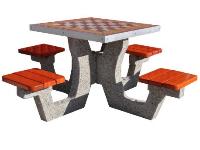 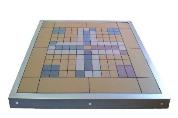 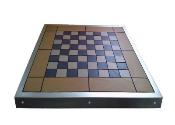 Ilustracje poglądoweIlustracje poglądoweIlustracje poglądoweIlustracje poglądoweIlustracje poglądowePozycjaSymbolNazwaNazwaNazwaNazwa97.ALKAlkomatAlkomatAlkomatAlkomatAlkomat z sensorem platynowym elektrochemicznym cechujący się dużą dokładnością pomiarów. Alkomat podręczny. Alkomat z wyświetlaczem LCD. Dokładność wyświetlania do 2 miejsc po przecinku. Zasilanie bateriami alkalicznymi. Zakres pomiary od 0,00 do ok. 5,00 ‰.Alkomat posiada: licznik pomiarów, licznik kalibracji, funkcje diagnostyczne, funkcję automatycznego wyłączenia urządzenia po dłuższym czasie bezczynności, sygnalizację dźwiękową – początku pomiaru, końca pomiaru, rozładowania baterii oraz uszkodzenia sensora.Alkomat należy wyposażyć w komplet ustników, etui, instrukcję obsługi w języku polskim, kartę gwarancyjną.Alkomat z sensorem platynowym elektrochemicznym cechujący się dużą dokładnością pomiarów. Alkomat podręczny. Alkomat z wyświetlaczem LCD. Dokładność wyświetlania do 2 miejsc po przecinku. Zasilanie bateriami alkalicznymi. Zakres pomiary od 0,00 do ok. 5,00 ‰.Alkomat posiada: licznik pomiarów, licznik kalibracji, funkcje diagnostyczne, funkcję automatycznego wyłączenia urządzenia po dłuższym czasie bezczynności, sygnalizację dźwiękową – początku pomiaru, końca pomiaru, rozładowania baterii oraz uszkodzenia sensora.Alkomat należy wyposażyć w komplet ustników, etui, instrukcję obsługi w języku polskim, kartę gwarancyjną.Alkomat z sensorem platynowym elektrochemicznym cechujący się dużą dokładnością pomiarów. Alkomat podręczny. Alkomat z wyświetlaczem LCD. Dokładność wyświetlania do 2 miejsc po przecinku. Zasilanie bateriami alkalicznymi. Zakres pomiary od 0,00 do ok. 5,00 ‰.Alkomat posiada: licznik pomiarów, licznik kalibracji, funkcje diagnostyczne, funkcję automatycznego wyłączenia urządzenia po dłuższym czasie bezczynności, sygnalizację dźwiękową – początku pomiaru, końca pomiaru, rozładowania baterii oraz uszkodzenia sensora.Alkomat należy wyposażyć w komplet ustników, etui, instrukcję obsługi w języku polskim, kartę gwarancyjną.Alkomat z sensorem platynowym elektrochemicznym cechujący się dużą dokładnością pomiarów. Alkomat podręczny. Alkomat z wyświetlaczem LCD. Dokładność wyświetlania do 2 miejsc po przecinku. Zasilanie bateriami alkalicznymi. Zakres pomiary od 0,00 do ok. 5,00 ‰.Alkomat posiada: licznik pomiarów, licznik kalibracji, funkcje diagnostyczne, funkcję automatycznego wyłączenia urządzenia po dłuższym czasie bezczynności, sygnalizację dźwiękową – początku pomiaru, końca pomiaru, rozładowania baterii oraz uszkodzenia sensora.Alkomat należy wyposażyć w komplet ustników, etui, instrukcję obsługi w języku polskim, kartę gwarancyjną.Alkomat z sensorem platynowym elektrochemicznym cechujący się dużą dokładnością pomiarów. Alkomat podręczny. Alkomat z wyświetlaczem LCD. Dokładność wyświetlania do 2 miejsc po przecinku. Zasilanie bateriami alkalicznymi. Zakres pomiary od 0,00 do ok. 5,00 ‰.Alkomat posiada: licznik pomiarów, licznik kalibracji, funkcje diagnostyczne, funkcję automatycznego wyłączenia urządzenia po dłuższym czasie bezczynności, sygnalizację dźwiękową – początku pomiaru, końca pomiaru, rozładowania baterii oraz uszkodzenia sensora.Alkomat należy wyposażyć w komplet ustników, etui, instrukcję obsługi w języku polskim, kartę gwarancyjną.Alkomat z sensorem platynowym elektrochemicznym cechujący się dużą dokładnością pomiarów. Alkomat podręczny. Alkomat z wyświetlaczem LCD. Dokładność wyświetlania do 2 miejsc po przecinku. Zasilanie bateriami alkalicznymi. Zakres pomiary od 0,00 do ok. 5,00 ‰.Alkomat posiada: licznik pomiarów, licznik kalibracji, funkcje diagnostyczne, funkcję automatycznego wyłączenia urządzenia po dłuższym czasie bezczynności, sygnalizację dźwiękową – początku pomiaru, końca pomiaru, rozładowania baterii oraz uszkodzenia sensora.Alkomat należy wyposażyć w komplet ustników, etui, instrukcję obsługi w języku polskim, kartę gwarancyjną.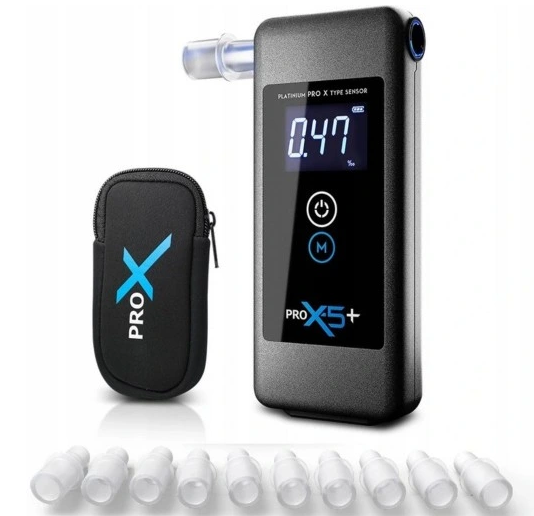 Ilustracje poglądowe Ilustracje poglądowe Ilustracje poglądowe Ilustracje poglądowe Ilustracje poglądowe Ilustracje poglądowe PozycjaSymbolNazwaNazwaNazwaNazwa98.ANL.1Asystor na lekiAsystor na lekiAsystor na lekiAsystor na lekiAsystor wykonany z płyty wiórowej lakierowanej na wysoki połysk obramowanej profilem aluminiowym anodowanym w kolorze naturalnego aluminium. Narożniki szafki chromowane. Asystor posiada trzy metalowe szuflady z uchwytami chromowanymi, dodatkowy uchwyt służy do przesuwania asystora. Szuflady montowane są na prowadnicach umożliwiających wysunięcie szuflady w 100% swojej głębokości.Właściwości:- blat roboczy pokryty szybą w obramowaniu aluminiowym zapobiegającym spadaniu przedmiotów- podstawa asystora pięcioramienna obrotowa z regulowaną wysokością, chromowana- kółeczka gumowe cichobieżne, nie rysują posadzki- asystor wyposażony standardowo w jeden wkład do szuflad plus dodatkowy wkład w komplecie- wersja lakierowana na wysoki połysk w dowolnym kolorze wybranym z palety RAL – kolor do uzgodnienia z zamawiającym- wymiar: 40 – 50 x 40 – 50 cmAsystor wykonany z płyty wiórowej lakierowanej na wysoki połysk obramowanej profilem aluminiowym anodowanym w kolorze naturalnego aluminium. Narożniki szafki chromowane. Asystor posiada trzy metalowe szuflady z uchwytami chromowanymi, dodatkowy uchwyt służy do przesuwania asystora. Szuflady montowane są na prowadnicach umożliwiających wysunięcie szuflady w 100% swojej głębokości.Właściwości:- blat roboczy pokryty szybą w obramowaniu aluminiowym zapobiegającym spadaniu przedmiotów- podstawa asystora pięcioramienna obrotowa z regulowaną wysokością, chromowana- kółeczka gumowe cichobieżne, nie rysują posadzki- asystor wyposażony standardowo w jeden wkład do szuflad plus dodatkowy wkład w komplecie- wersja lakierowana na wysoki połysk w dowolnym kolorze wybranym z palety RAL – kolor do uzgodnienia z zamawiającym- wymiar: 40 – 50 x 40 – 50 cmAsystor wykonany z płyty wiórowej lakierowanej na wysoki połysk obramowanej profilem aluminiowym anodowanym w kolorze naturalnego aluminium. Narożniki szafki chromowane. Asystor posiada trzy metalowe szuflady z uchwytami chromowanymi, dodatkowy uchwyt służy do przesuwania asystora. Szuflady montowane są na prowadnicach umożliwiających wysunięcie szuflady w 100% swojej głębokości.Właściwości:- blat roboczy pokryty szybą w obramowaniu aluminiowym zapobiegającym spadaniu przedmiotów- podstawa asystora pięcioramienna obrotowa z regulowaną wysokością, chromowana- kółeczka gumowe cichobieżne, nie rysują posadzki- asystor wyposażony standardowo w jeden wkład do szuflad plus dodatkowy wkład w komplecie- wersja lakierowana na wysoki połysk w dowolnym kolorze wybranym z palety RAL – kolor do uzgodnienia z zamawiającym- wymiar: 40 – 50 x 40 – 50 cmAsystor wykonany z płyty wiórowej lakierowanej na wysoki połysk obramowanej profilem aluminiowym anodowanym w kolorze naturalnego aluminium. Narożniki szafki chromowane. Asystor posiada trzy metalowe szuflady z uchwytami chromowanymi, dodatkowy uchwyt służy do przesuwania asystora. Szuflady montowane są na prowadnicach umożliwiających wysunięcie szuflady w 100% swojej głębokości.Właściwości:- blat roboczy pokryty szybą w obramowaniu aluminiowym zapobiegającym spadaniu przedmiotów- podstawa asystora pięcioramienna obrotowa z regulowaną wysokością, chromowana- kółeczka gumowe cichobieżne, nie rysują posadzki- asystor wyposażony standardowo w jeden wkład do szuflad plus dodatkowy wkład w komplecie- wersja lakierowana na wysoki połysk w dowolnym kolorze wybranym z palety RAL – kolor do uzgodnienia z zamawiającym- wymiar: 40 – 50 x 40 – 50 cmAsystor wykonany z płyty wiórowej lakierowanej na wysoki połysk obramowanej profilem aluminiowym anodowanym w kolorze naturalnego aluminium. Narożniki szafki chromowane. Asystor posiada trzy metalowe szuflady z uchwytami chromowanymi, dodatkowy uchwyt służy do przesuwania asystora. Szuflady montowane są na prowadnicach umożliwiających wysunięcie szuflady w 100% swojej głębokości.Właściwości:- blat roboczy pokryty szybą w obramowaniu aluminiowym zapobiegającym spadaniu przedmiotów- podstawa asystora pięcioramienna obrotowa z regulowaną wysokością, chromowana- kółeczka gumowe cichobieżne, nie rysują posadzki- asystor wyposażony standardowo w jeden wkład do szuflad plus dodatkowy wkład w komplecie- wersja lakierowana na wysoki połysk w dowolnym kolorze wybranym z palety RAL – kolor do uzgodnienia z zamawiającym- wymiar: 40 – 50 x 40 – 50 cmAsystor wykonany z płyty wiórowej lakierowanej na wysoki połysk obramowanej profilem aluminiowym anodowanym w kolorze naturalnego aluminium. Narożniki szafki chromowane. Asystor posiada trzy metalowe szuflady z uchwytami chromowanymi, dodatkowy uchwyt służy do przesuwania asystora. Szuflady montowane są na prowadnicach umożliwiających wysunięcie szuflady w 100% swojej głębokości.Właściwości:- blat roboczy pokryty szybą w obramowaniu aluminiowym zapobiegającym spadaniu przedmiotów- podstawa asystora pięcioramienna obrotowa z regulowaną wysokością, chromowana- kółeczka gumowe cichobieżne, nie rysują posadzki- asystor wyposażony standardowo w jeden wkład do szuflad plus dodatkowy wkład w komplecie- wersja lakierowana na wysoki połysk w dowolnym kolorze wybranym z palety RAL – kolor do uzgodnienia z zamawiającym- wymiar: 40 – 50 x 40 – 50 cm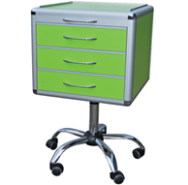 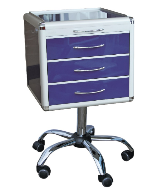 Ilustracje poglądowe Ilustracje poglądowe Ilustracje poglądowe Ilustracje poglądowe Ilustracje poglądowe Ilustracje poglądowe PozycjaSymbolNazwaNazwaNazwaNazwa99.CHO.1Chodzik – typ 1Chodzik – typ 1Chodzik – typ 1Chodzik – typ 1Balkonik na czterech kółkach typu ambonka z siedziskiem oraz podparciem pod łokcie. Rama wykonana ze stali chromowanej. Siedzisko oraz podpórki tapicerowane ekoskórą. Podpórki posiadają regulowaną wysokość. Siedzisko posiada możliwość zdjęcia. Balkonik posiada uchwyt na kroplówkę. Koła z możliwością blokady. Dopuszczalne obciążenie do 100 kg.Balkonik na czterech kółkach typu ambonka z siedziskiem oraz podparciem pod łokcie. Rama wykonana ze stali chromowanej. Siedzisko oraz podpórki tapicerowane ekoskórą. Podpórki posiadają regulowaną wysokość. Siedzisko posiada możliwość zdjęcia. Balkonik posiada uchwyt na kroplówkę. Koła z możliwością blokady. Dopuszczalne obciążenie do 100 kg.Balkonik na czterech kółkach typu ambonka z siedziskiem oraz podparciem pod łokcie. Rama wykonana ze stali chromowanej. Siedzisko oraz podpórki tapicerowane ekoskórą. Podpórki posiadają regulowaną wysokość. Siedzisko posiada możliwość zdjęcia. Balkonik posiada uchwyt na kroplówkę. Koła z możliwością blokady. Dopuszczalne obciążenie do 100 kg.Balkonik na czterech kółkach typu ambonka z siedziskiem oraz podparciem pod łokcie. Rama wykonana ze stali chromowanej. Siedzisko oraz podpórki tapicerowane ekoskórą. Podpórki posiadają regulowaną wysokość. Siedzisko posiada możliwość zdjęcia. Balkonik posiada uchwyt na kroplówkę. Koła z możliwością blokady. Dopuszczalne obciążenie do 100 kg.Balkonik na czterech kółkach typu ambonka z siedziskiem oraz podparciem pod łokcie. Rama wykonana ze stali chromowanej. Siedzisko oraz podpórki tapicerowane ekoskórą. Podpórki posiadają regulowaną wysokość. Siedzisko posiada możliwość zdjęcia. Balkonik posiada uchwyt na kroplówkę. Koła z możliwością blokady. Dopuszczalne obciążenie do 100 kg.Balkonik na czterech kółkach typu ambonka z siedziskiem oraz podparciem pod łokcie. Rama wykonana ze stali chromowanej. Siedzisko oraz podpórki tapicerowane ekoskórą. Podpórki posiadają regulowaną wysokość. Siedzisko posiada możliwość zdjęcia. Balkonik posiada uchwyt na kroplówkę. Koła z możliwością blokady. Dopuszczalne obciążenie do 100 kg.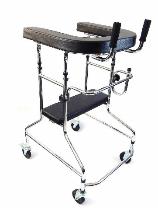 Ilustracje poglądowe Ilustracje poglądowe Ilustracje poglądowe Ilustracje poglądowe Ilustracje poglądowe Ilustracje poglądowe PozycjaSymbolNazwaNazwaNazwaNazwa100.CHO.2Chodzik – typ 2Chodzik – typ 2Chodzik – typ 2Chodzik – typ 2Balkonik rehabilitacyjny na czterech kółkach z siedziskiem. Rama wykonana z lekkiej aluminiowej konstrukcji. Balkonik posiada możliwość składania. Siedzisko oraz barierka wykonana z eko-skóry. Uchwyty oraz siedzisko posiada możliwość regulacji. Dodatkowo balkonik wyposażony w pojemnik zakupowy, uchylną barierkę oparcia i uchwyt na kulę. Dopuszczalne obciążenie do 120 kg.Balkonik rehabilitacyjny na czterech kółkach z siedziskiem. Rama wykonana z lekkiej aluminiowej konstrukcji. Balkonik posiada możliwość składania. Siedzisko oraz barierka wykonana z eko-skóry. Uchwyty oraz siedzisko posiada możliwość regulacji. Dodatkowo balkonik wyposażony w pojemnik zakupowy, uchylną barierkę oparcia i uchwyt na kulę. Dopuszczalne obciążenie do 120 kg.Balkonik rehabilitacyjny na czterech kółkach z siedziskiem. Rama wykonana z lekkiej aluminiowej konstrukcji. Balkonik posiada możliwość składania. Siedzisko oraz barierka wykonana z eko-skóry. Uchwyty oraz siedzisko posiada możliwość regulacji. Dodatkowo balkonik wyposażony w pojemnik zakupowy, uchylną barierkę oparcia i uchwyt na kulę. Dopuszczalne obciążenie do 120 kg.Balkonik rehabilitacyjny na czterech kółkach z siedziskiem. Rama wykonana z lekkiej aluminiowej konstrukcji. Balkonik posiada możliwość składania. Siedzisko oraz barierka wykonana z eko-skóry. Uchwyty oraz siedzisko posiada możliwość regulacji. Dodatkowo balkonik wyposażony w pojemnik zakupowy, uchylną barierkę oparcia i uchwyt na kulę. Dopuszczalne obciążenie do 120 kg.Balkonik rehabilitacyjny na czterech kółkach z siedziskiem. Rama wykonana z lekkiej aluminiowej konstrukcji. Balkonik posiada możliwość składania. Siedzisko oraz barierka wykonana z eko-skóry. Uchwyty oraz siedzisko posiada możliwość regulacji. Dodatkowo balkonik wyposażony w pojemnik zakupowy, uchylną barierkę oparcia i uchwyt na kulę. Dopuszczalne obciążenie do 120 kg.Balkonik rehabilitacyjny na czterech kółkach z siedziskiem. Rama wykonana z lekkiej aluminiowej konstrukcji. Balkonik posiada możliwość składania. Siedzisko oraz barierka wykonana z eko-skóry. Uchwyty oraz siedzisko posiada możliwość regulacji. Dodatkowo balkonik wyposażony w pojemnik zakupowy, uchylną barierkę oparcia i uchwyt na kulę. Dopuszczalne obciążenie do 120 kg.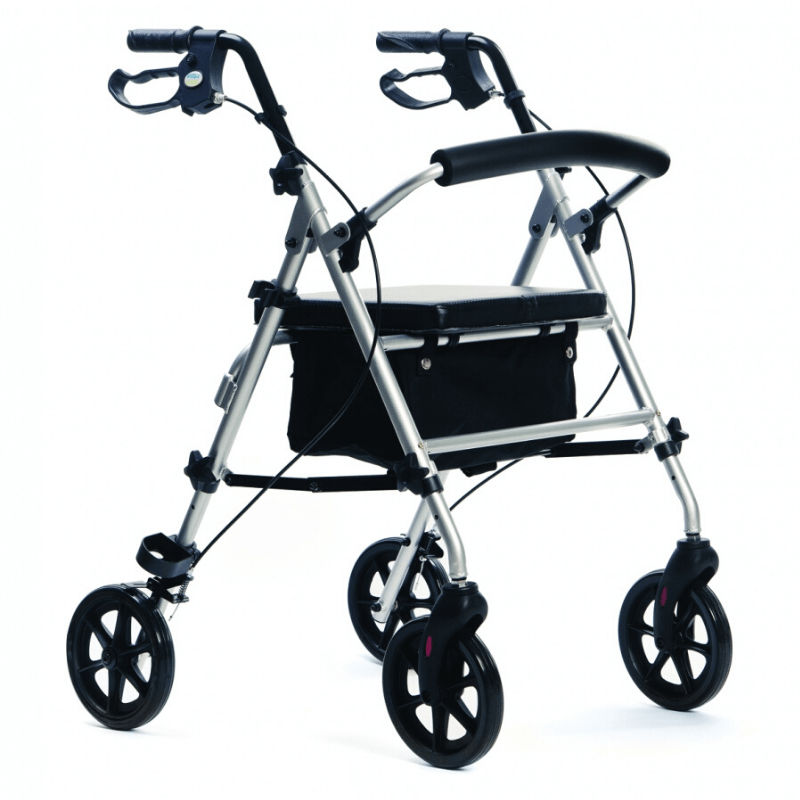 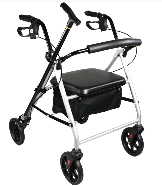 Ilustracje poglądowe Ilustracje poglądowe Ilustracje poglądowe Ilustracje poglądowe Ilustracje poglądowe Ilustracje poglądowe PozycjaSymbolNazwaNazwaNazwaNazwa101.CIŚCiśnieniomierzCiśnieniomierzCiśnieniomierzCiśnieniomierzAutomatyczny ciśnieniomierz ramieniowy z mankietem i funkcją wykrywania nieregularnej pracy serca.Właściwości:- wyświetlacz cyfrowy LCD- zapis do ok. 60 odczytów- funkcja wykrywania nieregularnego bicia serca- funkcja wykrywania ruchu ciała- metoda pomiaru: oscylometryczna- pomiar tętna oraz ciśnienia krwi- pompowanie: automatyczne- wypuszczanie: automatyczne- zasilanie – zasilanie bateryjne- etui na ciśnieniomierzAutomatyczny ciśnieniomierz ramieniowy z mankietem i funkcją wykrywania nieregularnej pracy serca.Właściwości:- wyświetlacz cyfrowy LCD- zapis do ok. 60 odczytów- funkcja wykrywania nieregularnego bicia serca- funkcja wykrywania ruchu ciała- metoda pomiaru: oscylometryczna- pomiar tętna oraz ciśnienia krwi- pompowanie: automatyczne- wypuszczanie: automatyczne- zasilanie – zasilanie bateryjne- etui na ciśnieniomierzAutomatyczny ciśnieniomierz ramieniowy z mankietem i funkcją wykrywania nieregularnej pracy serca.Właściwości:- wyświetlacz cyfrowy LCD- zapis do ok. 60 odczytów- funkcja wykrywania nieregularnego bicia serca- funkcja wykrywania ruchu ciała- metoda pomiaru: oscylometryczna- pomiar tętna oraz ciśnienia krwi- pompowanie: automatyczne- wypuszczanie: automatyczne- zasilanie – zasilanie bateryjne- etui na ciśnieniomierzAutomatyczny ciśnieniomierz ramieniowy z mankietem i funkcją wykrywania nieregularnej pracy serca.Właściwości:- wyświetlacz cyfrowy LCD- zapis do ok. 60 odczytów- funkcja wykrywania nieregularnego bicia serca- funkcja wykrywania ruchu ciała- metoda pomiaru: oscylometryczna- pomiar tętna oraz ciśnienia krwi- pompowanie: automatyczne- wypuszczanie: automatyczne- zasilanie – zasilanie bateryjne- etui na ciśnieniomierzAutomatyczny ciśnieniomierz ramieniowy z mankietem i funkcją wykrywania nieregularnej pracy serca.Właściwości:- wyświetlacz cyfrowy LCD- zapis do ok. 60 odczytów- funkcja wykrywania nieregularnego bicia serca- funkcja wykrywania ruchu ciała- metoda pomiaru: oscylometryczna- pomiar tętna oraz ciśnienia krwi- pompowanie: automatyczne- wypuszczanie: automatyczne- zasilanie – zasilanie bateryjne- etui na ciśnieniomierzAutomatyczny ciśnieniomierz ramieniowy z mankietem i funkcją wykrywania nieregularnej pracy serca.Właściwości:- wyświetlacz cyfrowy LCD- zapis do ok. 60 odczytów- funkcja wykrywania nieregularnego bicia serca- funkcja wykrywania ruchu ciała- metoda pomiaru: oscylometryczna- pomiar tętna oraz ciśnienia krwi- pompowanie: automatyczne- wypuszczanie: automatyczne- zasilanie – zasilanie bateryjne- etui na ciśnieniomierz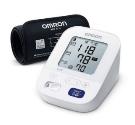 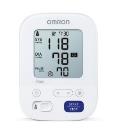 Ilustracje poglądowe Ilustracje poglądowe Ilustracje poglądowe Ilustracje poglądowe Ilustracje poglądowe Ilustracje poglądowe PozycjaSymbolNazwaNazwaNazwaNazwa102.EKGAparat EKGAparat EKGAparat EKGAparat EKGAparat EKG – elektrokardiograf 12-kanałowy dedykowany dla placówek służby zdrowiaUrządzenie musi posiadać poniższe parametry i funkcje:- 12-kanałowy aparat do badań w pełnym zakresie 12 odprowadzeń- tryb LONG – zapis 1-15 minut (wydruk: 1-3 odprowadzeń)- zapis wsteczny EKG (1-30 sekund)- dodatkowe prędkości zapisu 6,25 mm/s i 12,5 mm/s- częstotliwość próbkowania 8000 Hz na kanał- zabezpieczenie przed impulsem defibrylującym- manualny i automatyczny tryb rejestracji zapisu EKG- badanie automanual- moduł automatycznej analizy i interpretacji elektrokardiogramu- alfanumeryczna klawiatura membranowa z przyciskami funkcyjnymi- dołączenie imienia i nazwiska pacjenta do wydruku przebiegu EKG- detekcja i prezentacja na wydruk stymulatora serca- automatyczna detekcja zespołów QRS- ciągły pomiar częstości akcji serca HR z dowolnie wybranego odprowadzenia- dźwiękowa sygnalizacja wykrytych pobudzeń- wbudowany kolorowy ekran graficzny umożliwiający jednoczesny czytelny podgląd 12 kanałów EKG- prezentacja na wyświetlaczu przebiegów 1, 3, 6 lub 12 odprowadzeń EKG- prezentacja HR na wyświetlaczu- wbudowana drukarka termiczna na papier w rolkach- wydruk w trybie 3, 6 lub 12 kanałów- możliwość podłączenia drukarki zewnętrznej i wydruków A4- archiwizacja min. 1000 badań EKG wraz z opisem badania i danymi pacjenta- eksport badania w kilku formatach m. in. PDF i SCP- automatyczny test aparatu- kontrola INOP niezależna dla każdej elektrody- kablowa komunikacja z komputera poprzez interfejs USB- bezprzewodowa komunikacja z siecią LAN lub Internet- zasilanie sieciowe i akumulatorowe, akumulator bezobsługowy wraz z ładowarką wbudowany wewnątrz aparatu- wózek pod aparat z wysięgnikiem na kabel pacjentaZawiera: instrukcję obsługi elektrokardiografu, instrukcję obsługi drukarki, certyfikat wyrobu medycznego. Dodatkowo należy przewidzieć szkolenie dla personelu medycznego z obsługi i eksploatacji aparatu – co najmniej 1 godzina szkolenia dla personelu wskazanego przez zamawiającego (od 5 do 15 osób) w siedzibie zamawiającego. Termin szkolenia do uzgodnienia z zamawiającym.Aparat EKG – elektrokardiograf 12-kanałowy dedykowany dla placówek służby zdrowiaUrządzenie musi posiadać poniższe parametry i funkcje:- 12-kanałowy aparat do badań w pełnym zakresie 12 odprowadzeń- tryb LONG – zapis 1-15 minut (wydruk: 1-3 odprowadzeń)- zapis wsteczny EKG (1-30 sekund)- dodatkowe prędkości zapisu 6,25 mm/s i 12,5 mm/s- częstotliwość próbkowania 8000 Hz na kanał- zabezpieczenie przed impulsem defibrylującym- manualny i automatyczny tryb rejestracji zapisu EKG- badanie automanual- moduł automatycznej analizy i interpretacji elektrokardiogramu- alfanumeryczna klawiatura membranowa z przyciskami funkcyjnymi- dołączenie imienia i nazwiska pacjenta do wydruku przebiegu EKG- detekcja i prezentacja na wydruk stymulatora serca- automatyczna detekcja zespołów QRS- ciągły pomiar częstości akcji serca HR z dowolnie wybranego odprowadzenia- dźwiękowa sygnalizacja wykrytych pobudzeń- wbudowany kolorowy ekran graficzny umożliwiający jednoczesny czytelny podgląd 12 kanałów EKG- prezentacja na wyświetlaczu przebiegów 1, 3, 6 lub 12 odprowadzeń EKG- prezentacja HR na wyświetlaczu- wbudowana drukarka termiczna na papier w rolkach- wydruk w trybie 3, 6 lub 12 kanałów- możliwość podłączenia drukarki zewnętrznej i wydruków A4- archiwizacja min. 1000 badań EKG wraz z opisem badania i danymi pacjenta- eksport badania w kilku formatach m. in. PDF i SCP- automatyczny test aparatu- kontrola INOP niezależna dla każdej elektrody- kablowa komunikacja z komputera poprzez interfejs USB- bezprzewodowa komunikacja z siecią LAN lub Internet- zasilanie sieciowe i akumulatorowe, akumulator bezobsługowy wraz z ładowarką wbudowany wewnątrz aparatu- wózek pod aparat z wysięgnikiem na kabel pacjentaZawiera: instrukcję obsługi elektrokardiografu, instrukcję obsługi drukarki, certyfikat wyrobu medycznego. Dodatkowo należy przewidzieć szkolenie dla personelu medycznego z obsługi i eksploatacji aparatu – co najmniej 1 godzina szkolenia dla personelu wskazanego przez zamawiającego (od 5 do 15 osób) w siedzibie zamawiającego. Termin szkolenia do uzgodnienia z zamawiającym.Aparat EKG – elektrokardiograf 12-kanałowy dedykowany dla placówek służby zdrowiaUrządzenie musi posiadać poniższe parametry i funkcje:- 12-kanałowy aparat do badań w pełnym zakresie 12 odprowadzeń- tryb LONG – zapis 1-15 minut (wydruk: 1-3 odprowadzeń)- zapis wsteczny EKG (1-30 sekund)- dodatkowe prędkości zapisu 6,25 mm/s i 12,5 mm/s- częstotliwość próbkowania 8000 Hz na kanał- zabezpieczenie przed impulsem defibrylującym- manualny i automatyczny tryb rejestracji zapisu EKG- badanie automanual- moduł automatycznej analizy i interpretacji elektrokardiogramu- alfanumeryczna klawiatura membranowa z przyciskami funkcyjnymi- dołączenie imienia i nazwiska pacjenta do wydruku przebiegu EKG- detekcja i prezentacja na wydruk stymulatora serca- automatyczna detekcja zespołów QRS- ciągły pomiar częstości akcji serca HR z dowolnie wybranego odprowadzenia- dźwiękowa sygnalizacja wykrytych pobudzeń- wbudowany kolorowy ekran graficzny umożliwiający jednoczesny czytelny podgląd 12 kanałów EKG- prezentacja na wyświetlaczu przebiegów 1, 3, 6 lub 12 odprowadzeń EKG- prezentacja HR na wyświetlaczu- wbudowana drukarka termiczna na papier w rolkach- wydruk w trybie 3, 6 lub 12 kanałów- możliwość podłączenia drukarki zewnętrznej i wydruków A4- archiwizacja min. 1000 badań EKG wraz z opisem badania i danymi pacjenta- eksport badania w kilku formatach m. in. PDF i SCP- automatyczny test aparatu- kontrola INOP niezależna dla każdej elektrody- kablowa komunikacja z komputera poprzez interfejs USB- bezprzewodowa komunikacja z siecią LAN lub Internet- zasilanie sieciowe i akumulatorowe, akumulator bezobsługowy wraz z ładowarką wbudowany wewnątrz aparatu- wózek pod aparat z wysięgnikiem na kabel pacjentaZawiera: instrukcję obsługi elektrokardiografu, instrukcję obsługi drukarki, certyfikat wyrobu medycznego. Dodatkowo należy przewidzieć szkolenie dla personelu medycznego z obsługi i eksploatacji aparatu – co najmniej 1 godzina szkolenia dla personelu wskazanego przez zamawiającego (od 5 do 15 osób) w siedzibie zamawiającego. Termin szkolenia do uzgodnienia z zamawiającym.Aparat EKG – elektrokardiograf 12-kanałowy dedykowany dla placówek służby zdrowiaUrządzenie musi posiadać poniższe parametry i funkcje:- 12-kanałowy aparat do badań w pełnym zakresie 12 odprowadzeń- tryb LONG – zapis 1-15 minut (wydruk: 1-3 odprowadzeń)- zapis wsteczny EKG (1-30 sekund)- dodatkowe prędkości zapisu 6,25 mm/s i 12,5 mm/s- częstotliwość próbkowania 8000 Hz na kanał- zabezpieczenie przed impulsem defibrylującym- manualny i automatyczny tryb rejestracji zapisu EKG- badanie automanual- moduł automatycznej analizy i interpretacji elektrokardiogramu- alfanumeryczna klawiatura membranowa z przyciskami funkcyjnymi- dołączenie imienia i nazwiska pacjenta do wydruku przebiegu EKG- detekcja i prezentacja na wydruk stymulatora serca- automatyczna detekcja zespołów QRS- ciągły pomiar częstości akcji serca HR z dowolnie wybranego odprowadzenia- dźwiękowa sygnalizacja wykrytych pobudzeń- wbudowany kolorowy ekran graficzny umożliwiający jednoczesny czytelny podgląd 12 kanałów EKG- prezentacja na wyświetlaczu przebiegów 1, 3, 6 lub 12 odprowadzeń EKG- prezentacja HR na wyświetlaczu- wbudowana drukarka termiczna na papier w rolkach- wydruk w trybie 3, 6 lub 12 kanałów- możliwość podłączenia drukarki zewnętrznej i wydruków A4- archiwizacja min. 1000 badań EKG wraz z opisem badania i danymi pacjenta- eksport badania w kilku formatach m. in. PDF i SCP- automatyczny test aparatu- kontrola INOP niezależna dla każdej elektrody- kablowa komunikacja z komputera poprzez interfejs USB- bezprzewodowa komunikacja z siecią LAN lub Internet- zasilanie sieciowe i akumulatorowe, akumulator bezobsługowy wraz z ładowarką wbudowany wewnątrz aparatu- wózek pod aparat z wysięgnikiem na kabel pacjentaZawiera: instrukcję obsługi elektrokardiografu, instrukcję obsługi drukarki, certyfikat wyrobu medycznego. Dodatkowo należy przewidzieć szkolenie dla personelu medycznego z obsługi i eksploatacji aparatu – co najmniej 1 godzina szkolenia dla personelu wskazanego przez zamawiającego (od 5 do 15 osób) w siedzibie zamawiającego. Termin szkolenia do uzgodnienia z zamawiającym.Aparat EKG – elektrokardiograf 12-kanałowy dedykowany dla placówek służby zdrowiaUrządzenie musi posiadać poniższe parametry i funkcje:- 12-kanałowy aparat do badań w pełnym zakresie 12 odprowadzeń- tryb LONG – zapis 1-15 minut (wydruk: 1-3 odprowadzeń)- zapis wsteczny EKG (1-30 sekund)- dodatkowe prędkości zapisu 6,25 mm/s i 12,5 mm/s- częstotliwość próbkowania 8000 Hz na kanał- zabezpieczenie przed impulsem defibrylującym- manualny i automatyczny tryb rejestracji zapisu EKG- badanie automanual- moduł automatycznej analizy i interpretacji elektrokardiogramu- alfanumeryczna klawiatura membranowa z przyciskami funkcyjnymi- dołączenie imienia i nazwiska pacjenta do wydruku przebiegu EKG- detekcja i prezentacja na wydruk stymulatora serca- automatyczna detekcja zespołów QRS- ciągły pomiar częstości akcji serca HR z dowolnie wybranego odprowadzenia- dźwiękowa sygnalizacja wykrytych pobudzeń- wbudowany kolorowy ekran graficzny umożliwiający jednoczesny czytelny podgląd 12 kanałów EKG- prezentacja na wyświetlaczu przebiegów 1, 3, 6 lub 12 odprowadzeń EKG- prezentacja HR na wyświetlaczu- wbudowana drukarka termiczna na papier w rolkach- wydruk w trybie 3, 6 lub 12 kanałów- możliwość podłączenia drukarki zewnętrznej i wydruków A4- archiwizacja min. 1000 badań EKG wraz z opisem badania i danymi pacjenta- eksport badania w kilku formatach m. in. PDF i SCP- automatyczny test aparatu- kontrola INOP niezależna dla każdej elektrody- kablowa komunikacja z komputera poprzez interfejs USB- bezprzewodowa komunikacja z siecią LAN lub Internet- zasilanie sieciowe i akumulatorowe, akumulator bezobsługowy wraz z ładowarką wbudowany wewnątrz aparatu- wózek pod aparat z wysięgnikiem na kabel pacjentaZawiera: instrukcję obsługi elektrokardiografu, instrukcję obsługi drukarki, certyfikat wyrobu medycznego. Dodatkowo należy przewidzieć szkolenie dla personelu medycznego z obsługi i eksploatacji aparatu – co najmniej 1 godzina szkolenia dla personelu wskazanego przez zamawiającego (od 5 do 15 osób) w siedzibie zamawiającego. Termin szkolenia do uzgodnienia z zamawiającym.Aparat EKG – elektrokardiograf 12-kanałowy dedykowany dla placówek służby zdrowiaUrządzenie musi posiadać poniższe parametry i funkcje:- 12-kanałowy aparat do badań w pełnym zakresie 12 odprowadzeń- tryb LONG – zapis 1-15 minut (wydruk: 1-3 odprowadzeń)- zapis wsteczny EKG (1-30 sekund)- dodatkowe prędkości zapisu 6,25 mm/s i 12,5 mm/s- częstotliwość próbkowania 8000 Hz na kanał- zabezpieczenie przed impulsem defibrylującym- manualny i automatyczny tryb rejestracji zapisu EKG- badanie automanual- moduł automatycznej analizy i interpretacji elektrokardiogramu- alfanumeryczna klawiatura membranowa z przyciskami funkcyjnymi- dołączenie imienia i nazwiska pacjenta do wydruku przebiegu EKG- detekcja i prezentacja na wydruk stymulatora serca- automatyczna detekcja zespołów QRS- ciągły pomiar częstości akcji serca HR z dowolnie wybranego odprowadzenia- dźwiękowa sygnalizacja wykrytych pobudzeń- wbudowany kolorowy ekran graficzny umożliwiający jednoczesny czytelny podgląd 12 kanałów EKG- prezentacja na wyświetlaczu przebiegów 1, 3, 6 lub 12 odprowadzeń EKG- prezentacja HR na wyświetlaczu- wbudowana drukarka termiczna na papier w rolkach- wydruk w trybie 3, 6 lub 12 kanałów- możliwość podłączenia drukarki zewnętrznej i wydruków A4- archiwizacja min. 1000 badań EKG wraz z opisem badania i danymi pacjenta- eksport badania w kilku formatach m. in. PDF i SCP- automatyczny test aparatu- kontrola INOP niezależna dla każdej elektrody- kablowa komunikacja z komputera poprzez interfejs USB- bezprzewodowa komunikacja z siecią LAN lub Internet- zasilanie sieciowe i akumulatorowe, akumulator bezobsługowy wraz z ładowarką wbudowany wewnątrz aparatu- wózek pod aparat z wysięgnikiem na kabel pacjentaZawiera: instrukcję obsługi elektrokardiografu, instrukcję obsługi drukarki, certyfikat wyrobu medycznego. Dodatkowo należy przewidzieć szkolenie dla personelu medycznego z obsługi i eksploatacji aparatu – co najmniej 1 godzina szkolenia dla personelu wskazanego przez zamawiającego (od 5 do 15 osób) w siedzibie zamawiającego. Termin szkolenia do uzgodnienia z zamawiającym.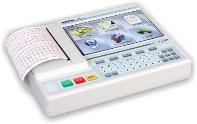 Ilustracje poglądowe Ilustracje poglądowe Ilustracje poglądowe Ilustracje poglądowe Ilustracje poglądowe Ilustracje poglądowe PozycjaSymbolNazwaNazwaNazwaNazwa103.ELEAparat do elektroterapiiAparat do elektroterapiiAparat do elektroterapiiAparat do elektroterapiiAparat do elektroterapii  oraz elektrodiagnostyki układu nerwowo-mięśniowego. Aparat wyposażony w dwa całkowicie niezależne kanały terapeutyczne. Urządzenie musi posiadać poniższe parametry i funkcje:- wyświetlacz z obsługą w trybie graficznym- dwa niezależne kanały zabiegowe- możliwość regulacji natężenia w obwodzie pacjenta jednocześnie dla obu kanałów lub osobno- tryb manualny- baza wbudowanych programów zabiegowych- baza wbudowanych sekwencji zabiegowych- baza programów użytkowania- statystyki przeprowadzanych zabiegówZawiera: instrukcję obsługi aparatu, certyfikat wyrobu medycznego. Dodatkowo należy przewidzieć szkolenie dla personelu medycznego z obsługi i eksploatacji aparatu – co najmniej 1 godzina szkolenia dla personelu wskazanego przez zamawiającego w siedzibie zamawiającego. Termin szkolenia do uzgodnienia z zamawiającym.Aparat do elektroterapii  oraz elektrodiagnostyki układu nerwowo-mięśniowego. Aparat wyposażony w dwa całkowicie niezależne kanały terapeutyczne. Urządzenie musi posiadać poniższe parametry i funkcje:- wyświetlacz z obsługą w trybie graficznym- dwa niezależne kanały zabiegowe- możliwość regulacji natężenia w obwodzie pacjenta jednocześnie dla obu kanałów lub osobno- tryb manualny- baza wbudowanych programów zabiegowych- baza wbudowanych sekwencji zabiegowych- baza programów użytkowania- statystyki przeprowadzanych zabiegówZawiera: instrukcję obsługi aparatu, certyfikat wyrobu medycznego. Dodatkowo należy przewidzieć szkolenie dla personelu medycznego z obsługi i eksploatacji aparatu – co najmniej 1 godzina szkolenia dla personelu wskazanego przez zamawiającego w siedzibie zamawiającego. Termin szkolenia do uzgodnienia z zamawiającym.Aparat do elektroterapii  oraz elektrodiagnostyki układu nerwowo-mięśniowego. Aparat wyposażony w dwa całkowicie niezależne kanały terapeutyczne. Urządzenie musi posiadać poniższe parametry i funkcje:- wyświetlacz z obsługą w trybie graficznym- dwa niezależne kanały zabiegowe- możliwość regulacji natężenia w obwodzie pacjenta jednocześnie dla obu kanałów lub osobno- tryb manualny- baza wbudowanych programów zabiegowych- baza wbudowanych sekwencji zabiegowych- baza programów użytkowania- statystyki przeprowadzanych zabiegówZawiera: instrukcję obsługi aparatu, certyfikat wyrobu medycznego. Dodatkowo należy przewidzieć szkolenie dla personelu medycznego z obsługi i eksploatacji aparatu – co najmniej 1 godzina szkolenia dla personelu wskazanego przez zamawiającego w siedzibie zamawiającego. Termin szkolenia do uzgodnienia z zamawiającym.Aparat do elektroterapii  oraz elektrodiagnostyki układu nerwowo-mięśniowego. Aparat wyposażony w dwa całkowicie niezależne kanały terapeutyczne. Urządzenie musi posiadać poniższe parametry i funkcje:- wyświetlacz z obsługą w trybie graficznym- dwa niezależne kanały zabiegowe- możliwość regulacji natężenia w obwodzie pacjenta jednocześnie dla obu kanałów lub osobno- tryb manualny- baza wbudowanych programów zabiegowych- baza wbudowanych sekwencji zabiegowych- baza programów użytkowania- statystyki przeprowadzanych zabiegówZawiera: instrukcję obsługi aparatu, certyfikat wyrobu medycznego. Dodatkowo należy przewidzieć szkolenie dla personelu medycznego z obsługi i eksploatacji aparatu – co najmniej 1 godzina szkolenia dla personelu wskazanego przez zamawiającego w siedzibie zamawiającego. Termin szkolenia do uzgodnienia z zamawiającym.Aparat do elektroterapii  oraz elektrodiagnostyki układu nerwowo-mięśniowego. Aparat wyposażony w dwa całkowicie niezależne kanały terapeutyczne. Urządzenie musi posiadać poniższe parametry i funkcje:- wyświetlacz z obsługą w trybie graficznym- dwa niezależne kanały zabiegowe- możliwość regulacji natężenia w obwodzie pacjenta jednocześnie dla obu kanałów lub osobno- tryb manualny- baza wbudowanych programów zabiegowych- baza wbudowanych sekwencji zabiegowych- baza programów użytkowania- statystyki przeprowadzanych zabiegówZawiera: instrukcję obsługi aparatu, certyfikat wyrobu medycznego. Dodatkowo należy przewidzieć szkolenie dla personelu medycznego z obsługi i eksploatacji aparatu – co najmniej 1 godzina szkolenia dla personelu wskazanego przez zamawiającego w siedzibie zamawiającego. Termin szkolenia do uzgodnienia z zamawiającym.Aparat do elektroterapii  oraz elektrodiagnostyki układu nerwowo-mięśniowego. Aparat wyposażony w dwa całkowicie niezależne kanały terapeutyczne. Urządzenie musi posiadać poniższe parametry i funkcje:- wyświetlacz z obsługą w trybie graficznym- dwa niezależne kanały zabiegowe- możliwość regulacji natężenia w obwodzie pacjenta jednocześnie dla obu kanałów lub osobno- tryb manualny- baza wbudowanych programów zabiegowych- baza wbudowanych sekwencji zabiegowych- baza programów użytkowania- statystyki przeprowadzanych zabiegówZawiera: instrukcję obsługi aparatu, certyfikat wyrobu medycznego. Dodatkowo należy przewidzieć szkolenie dla personelu medycznego z obsługi i eksploatacji aparatu – co najmniej 1 godzina szkolenia dla personelu wskazanego przez zamawiającego w siedzibie zamawiającego. Termin szkolenia do uzgodnienia z zamawiającym.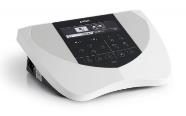 Ilustracje poglądowe Ilustracje poglądowe Ilustracje poglądowe Ilustracje poglądowe Ilustracje poglądowe Ilustracje poglądowe PozycjaSymbolNazwa104.FOTGFotel geriatryczny z kółkamiFotel geriatryczny z kółkami. Fotel musi posiadać poniższe parametry i funkcje:- regulacja wysokości podłokietników- odchylane oparcie sterowane elektronicznie- odchylane podparcie pod łydki sterowane elektronicznie- maksymalne obciążenie 130 kgWyposażenie dodatkowe:- 4 kółka- szerokie podłokietniki- zagłówek- stolik- uchwyt na kroplówkę- płyta podnóżkowa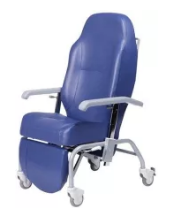 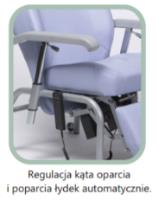 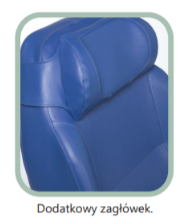 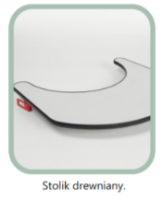 Fotel geriatryczny z kółkami. Fotel musi posiadać poniższe parametry i funkcje:- regulacja wysokości podłokietników- odchylane oparcie sterowane elektronicznie- odchylane podparcie pod łydki sterowane elektronicznie- maksymalne obciążenie 130 kgWyposażenie dodatkowe:- 4 kółka- szerokie podłokietniki- zagłówek- stolik- uchwyt na kroplówkę- płyta podnóżkowaFotel geriatryczny z kółkami. Fotel musi posiadać poniższe parametry i funkcje:- regulacja wysokości podłokietników- odchylane oparcie sterowane elektronicznie- odchylane podparcie pod łydki sterowane elektronicznie- maksymalne obciążenie 130 kgWyposażenie dodatkowe:- 4 kółka- szerokie podłokietniki- zagłówek- stolik- uchwyt na kroplówkę- płyta podnóżkowaIlustracje poglądowe Ilustracje poglądowe Ilustracje poglądowe PozycjaSymbolNazwaNazwaNazwaNazwa105.FZ.1Fotel zabiegowyFotel zabiegowyFotel zabiegowyFotel zabiegowyFotel zabiegowy rozkładany z funkcją leżanki ze stojakiem kroplówki. Fotel ma zastosowanie do przeprowadzenia badań np. dializ, pobierania krwi oraz zabiegów pacjentów. Fotel może służyć, jako miejsce odpoczynku pacjenta po drobnych zabiegach. Fotel posiada możliwość rozłożenia do pozycji leżącej.Właściwości:- podstawa fotela wykonana ze stali malowanej farbą proszkową w kolorze białym - tapicerka bezszwowa, skóropodobna- oparcie regulowane za pomocą sprężyn gazowych- podnóżek regulowany za pomocą sprężyn gazowych- regulowane podłokietniki (komplet)- fotel osadzony jest na kółkach jezdnych, minimum 2 kółka posiadają funkcję blokowania- w zestawie ze stojakiem na kroplówki, blatem zabiegowym oraz wieszakiem na podkłady.Dane techniczne:- długość: 185 cm - 195 cm- szerokość: 65 cm - 70 cm- dopuszczalne obciążenie: min. 180 kgFotel zabiegowy rozkładany z funkcją leżanki ze stojakiem kroplówki. Fotel ma zastosowanie do przeprowadzenia badań np. dializ, pobierania krwi oraz zabiegów pacjentów. Fotel może służyć, jako miejsce odpoczynku pacjenta po drobnych zabiegach. Fotel posiada możliwość rozłożenia do pozycji leżącej.Właściwości:- podstawa fotela wykonana ze stali malowanej farbą proszkową w kolorze białym - tapicerka bezszwowa, skóropodobna- oparcie regulowane za pomocą sprężyn gazowych- podnóżek regulowany za pomocą sprężyn gazowych- regulowane podłokietniki (komplet)- fotel osadzony jest na kółkach jezdnych, minimum 2 kółka posiadają funkcję blokowania- w zestawie ze stojakiem na kroplówki, blatem zabiegowym oraz wieszakiem na podkłady.Dane techniczne:- długość: 185 cm - 195 cm- szerokość: 65 cm - 70 cm- dopuszczalne obciążenie: min. 180 kgFotel zabiegowy rozkładany z funkcją leżanki ze stojakiem kroplówki. Fotel ma zastosowanie do przeprowadzenia badań np. dializ, pobierania krwi oraz zabiegów pacjentów. Fotel może służyć, jako miejsce odpoczynku pacjenta po drobnych zabiegach. Fotel posiada możliwość rozłożenia do pozycji leżącej.Właściwości:- podstawa fotela wykonana ze stali malowanej farbą proszkową w kolorze białym - tapicerka bezszwowa, skóropodobna- oparcie regulowane za pomocą sprężyn gazowych- podnóżek regulowany za pomocą sprężyn gazowych- regulowane podłokietniki (komplet)- fotel osadzony jest na kółkach jezdnych, minimum 2 kółka posiadają funkcję blokowania- w zestawie ze stojakiem na kroplówki, blatem zabiegowym oraz wieszakiem na podkłady.Dane techniczne:- długość: 185 cm - 195 cm- szerokość: 65 cm - 70 cm- dopuszczalne obciążenie: min. 180 kgFotel zabiegowy rozkładany z funkcją leżanki ze stojakiem kroplówki. Fotel ma zastosowanie do przeprowadzenia badań np. dializ, pobierania krwi oraz zabiegów pacjentów. Fotel może służyć, jako miejsce odpoczynku pacjenta po drobnych zabiegach. Fotel posiada możliwość rozłożenia do pozycji leżącej.Właściwości:- podstawa fotela wykonana ze stali malowanej farbą proszkową w kolorze białym - tapicerka bezszwowa, skóropodobna- oparcie regulowane za pomocą sprężyn gazowych- podnóżek regulowany za pomocą sprężyn gazowych- regulowane podłokietniki (komplet)- fotel osadzony jest na kółkach jezdnych, minimum 2 kółka posiadają funkcję blokowania- w zestawie ze stojakiem na kroplówki, blatem zabiegowym oraz wieszakiem na podkłady.Dane techniczne:- długość: 185 cm - 195 cm- szerokość: 65 cm - 70 cm- dopuszczalne obciążenie: min. 180 kgFotel zabiegowy rozkładany z funkcją leżanki ze stojakiem kroplówki. Fotel ma zastosowanie do przeprowadzenia badań np. dializ, pobierania krwi oraz zabiegów pacjentów. Fotel może służyć, jako miejsce odpoczynku pacjenta po drobnych zabiegach. Fotel posiada możliwość rozłożenia do pozycji leżącej.Właściwości:- podstawa fotela wykonana ze stali malowanej farbą proszkową w kolorze białym - tapicerka bezszwowa, skóropodobna- oparcie regulowane za pomocą sprężyn gazowych- podnóżek regulowany za pomocą sprężyn gazowych- regulowane podłokietniki (komplet)- fotel osadzony jest na kółkach jezdnych, minimum 2 kółka posiadają funkcję blokowania- w zestawie ze stojakiem na kroplówki, blatem zabiegowym oraz wieszakiem na podkłady.Dane techniczne:- długość: 185 cm - 195 cm- szerokość: 65 cm - 70 cm- dopuszczalne obciążenie: min. 180 kgFotel zabiegowy rozkładany z funkcją leżanki ze stojakiem kroplówki. Fotel ma zastosowanie do przeprowadzenia badań np. dializ, pobierania krwi oraz zabiegów pacjentów. Fotel może służyć, jako miejsce odpoczynku pacjenta po drobnych zabiegach. Fotel posiada możliwość rozłożenia do pozycji leżącej.Właściwości:- podstawa fotela wykonana ze stali malowanej farbą proszkową w kolorze białym - tapicerka bezszwowa, skóropodobna- oparcie regulowane za pomocą sprężyn gazowych- podnóżek regulowany za pomocą sprężyn gazowych- regulowane podłokietniki (komplet)- fotel osadzony jest na kółkach jezdnych, minimum 2 kółka posiadają funkcję blokowania- w zestawie ze stojakiem na kroplówki, blatem zabiegowym oraz wieszakiem na podkłady.Dane techniczne:- długość: 185 cm - 195 cm- szerokość: 65 cm - 70 cm- dopuszczalne obciążenie: min. 180 kg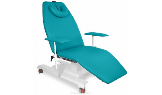 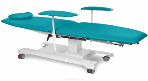 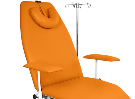 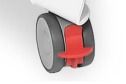 Ilustracje poglądowe Ilustracje poglądowe Ilustracje poglądowe Ilustracje poglądowe Ilustracje poglądowe Ilustracje poglądowe PozycjaSymbolNazwa106.LA.1Lampa specjalistyczna z okularamiLampa do naświetleń światłem podczerwonym typu sollux. Właściwości:- statyw za podstawą wyposażoną w kółka- kółka zaopatrzone w blokady hamulcowe- metalowa konstrukcja- podstawa stołowa- uchwyty boczne oraz specjalne zwisy umożliwiające regulacje światła lampy- regulacja jasności świecenia- wyświetlanie jasności i czasu- promieniowanie podczerwoneWyposażenie dodatkowe: okulary ochronne dla pacjenta podczas światłoterapii lampami podczerwieni typu solux/sollux.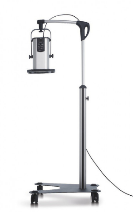 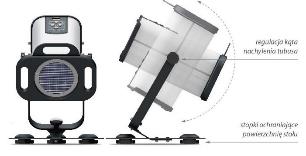 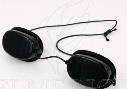 Lampa do naświetleń światłem podczerwonym typu sollux. Właściwości:- statyw za podstawą wyposażoną w kółka- kółka zaopatrzone w blokady hamulcowe- metalowa konstrukcja- podstawa stołowa- uchwyty boczne oraz specjalne zwisy umożliwiające regulacje światła lampy- regulacja jasności świecenia- wyświetlanie jasności i czasu- promieniowanie podczerwoneWyposażenie dodatkowe: okulary ochronne dla pacjenta podczas światłoterapii lampami podczerwieni typu solux/sollux.Lampa do naświetleń światłem podczerwonym typu sollux. Właściwości:- statyw za podstawą wyposażoną w kółka- kółka zaopatrzone w blokady hamulcowe- metalowa konstrukcja- podstawa stołowa- uchwyty boczne oraz specjalne zwisy umożliwiające regulacje światła lampy- regulacja jasności świecenia- wyświetlanie jasności i czasu- promieniowanie podczerwoneWyposażenie dodatkowe: okulary ochronne dla pacjenta podczas światłoterapii lampami podczerwieni typu solux/sollux.Ilustracje poglądowe Ilustracje poglądowe Ilustracje poglądowe PozycjaSymbolNazwa107.ŁS.1Łóżko szpitalneŁóżko szpitalne przystosowane do szpitali psychiatrycznych. Łóżko z regulacją elektrycznąWłaściwości:- regulacja wysokości od ok. 30 cm do ok. 95 cm- możliwość przedłużenia leża o ok 28 cm- łóżko regulowane elektrycznie- pilot LCD z 3 przyciskami i podświetlanym wyświetlaczem- łóżko na kółkach z możliwością blokady minimum 2 kółek- zakryte kanały kablowe- elementy łóżka skręcone zapewniając bezpieczeństwo- punkty mocowania pasów magnetycznych- zamykany moduł obsługi- dopuszczalne obciążenie minimum 180 kgWymiary: łóżko dostosowane do materaca 90 x 200 cm.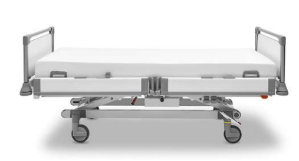 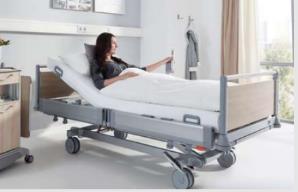 Łóżko szpitalne przystosowane do szpitali psychiatrycznych. Łóżko z regulacją elektrycznąWłaściwości:- regulacja wysokości od ok. 30 cm do ok. 95 cm- możliwość przedłużenia leża o ok 28 cm- łóżko regulowane elektrycznie- pilot LCD z 3 przyciskami i podświetlanym wyświetlaczem- łóżko na kółkach z możliwością blokady minimum 2 kółek- zakryte kanały kablowe- elementy łóżka skręcone zapewniając bezpieczeństwo- punkty mocowania pasów magnetycznych- zamykany moduł obsługi- dopuszczalne obciążenie minimum 180 kgWymiary: łóżko dostosowane do materaca 90 x 200 cm.Łóżko szpitalne przystosowane do szpitali psychiatrycznych. Łóżko z regulacją elektrycznąWłaściwości:- regulacja wysokości od ok. 30 cm do ok. 95 cm- możliwość przedłużenia leża o ok 28 cm- łóżko regulowane elektrycznie- pilot LCD z 3 przyciskami i podświetlanym wyświetlaczem- łóżko na kółkach z możliwością blokady minimum 2 kółek- zakryte kanały kablowe- elementy łóżka skręcone zapewniając bezpieczeństwo- punkty mocowania pasów magnetycznych- zamykany moduł obsługi- dopuszczalne obciążenie minimum 180 kgWymiary: łóżko dostosowane do materaca 90 x 200 cm.Łóżko szpitalne przystosowane do szpitali psychiatrycznych. Łóżko z regulacją elektrycznąWłaściwości:- regulacja wysokości od ok. 30 cm do ok. 95 cm- możliwość przedłużenia leża o ok 28 cm- łóżko regulowane elektrycznie- pilot LCD z 3 przyciskami i podświetlanym wyświetlaczem- łóżko na kółkach z możliwością blokady minimum 2 kółek- zakryte kanały kablowe- elementy łóżka skręcone zapewniając bezpieczeństwo- punkty mocowania pasów magnetycznych- zamykany moduł obsługi- dopuszczalne obciążenie minimum 180 kgWymiary: łóżko dostosowane do materaca 90 x 200 cm.Ilustracje poglądowe Ilustracje poglądowe Ilustracje poglądowe Ilustracje poglądowe PozycjaSymbolNazwa108.MSIMiska do mycia głowyWanienka do mycia głowy na leżąco z tworzywa sztucznego. W zestawie wanienka posiada wąż spustowy.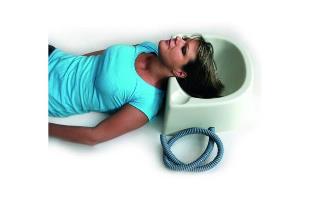 Wanienka do mycia głowy na leżąco z tworzywa sztucznego. W zestawie wanienka posiada wąż spustowy.Wanienka do mycia głowy na leżąco z tworzywa sztucznego. W zestawie wanienka posiada wąż spustowy.Ilustracje poglądowe oddające wizualny charakter meblaIlustracje poglądowe oddające wizualny charakter meblaIlustracje poglądowe oddające wizualny charakter meblaPozycjaSymbolNazwaNazwaNazwa109.MT.1MateracMateracMateracMaterac o wymiarach:- szerokość: 90 cm - długość: 200 cm - wysokość: minimum 17 cmWkład: z płytą lateksową z minimum 7 strefami twardości, warstwą bawełny oraz wełny owczej.Pokrowiec materaca: z materiału obiciowego, pikowanego z włókniną antyalergiczną o podwyższonej gramaturze. Zastosowanie zamka rozdzielczego umożliwia zdjęcie każdej ze stron pokrowca oddzielnie. W materacu dodatkowy pokrowiec wewnętrzny dla ochrony wkładu, wykonany z siatki trykotowej.Poszewka higieniczna: wykonana z wodoodpornej frotty antyalergicznej. Poszewka nieprzemakalna i przepuszczająca powietrze. Boki wykonane z siatki bawełnianej.Materac powinien wykazywać się dużą elastycznością, posiadać liczne kanaliki wentylacyjne umożliwiające swobodną wymianę powietrza i ciepła, co powoduje, że materac oddycha, powinien posiadać stronę zimową oraz letnią. Każdy materac ma być wyposażony w matę paroprzepuszczalną, nieprzemakalną, wykonaną z wodoodpornej frotty antyalergicznej, zabezpieczającej materac przed zabrudzeniem, chroniąc przed działaniem roztoczy i alergenów. Mata nieprzemakalna z antyalergiczną barierą, pranie w temp. minimum 90°C. Wymagana wersja nieprzemakalna i przepuszczająca powietrze, zapinana na zamek.Materac o wymiarach:- szerokość: 90 cm - długość: 200 cm - wysokość: minimum 17 cmWkład: z płytą lateksową z minimum 7 strefami twardości, warstwą bawełny oraz wełny owczej.Pokrowiec materaca: z materiału obiciowego, pikowanego z włókniną antyalergiczną o podwyższonej gramaturze. Zastosowanie zamka rozdzielczego umożliwia zdjęcie każdej ze stron pokrowca oddzielnie. W materacu dodatkowy pokrowiec wewnętrzny dla ochrony wkładu, wykonany z siatki trykotowej.Poszewka higieniczna: wykonana z wodoodpornej frotty antyalergicznej. Poszewka nieprzemakalna i przepuszczająca powietrze. Boki wykonane z siatki bawełnianej.Materac powinien wykazywać się dużą elastycznością, posiadać liczne kanaliki wentylacyjne umożliwiające swobodną wymianę powietrza i ciepła, co powoduje, że materac oddycha, powinien posiadać stronę zimową oraz letnią. Każdy materac ma być wyposażony w matę paroprzepuszczalną, nieprzemakalną, wykonaną z wodoodpornej frotty antyalergicznej, zabezpieczającej materac przed zabrudzeniem, chroniąc przed działaniem roztoczy i alergenów. Mata nieprzemakalna z antyalergiczną barierą, pranie w temp. minimum 90°C. Wymagana wersja nieprzemakalna i przepuszczająca powietrze, zapinana na zamek.Materac o wymiarach:- szerokość: 90 cm - długość: 200 cm - wysokość: minimum 17 cmWkład: z płytą lateksową z minimum 7 strefami twardości, warstwą bawełny oraz wełny owczej.Pokrowiec materaca: z materiału obiciowego, pikowanego z włókniną antyalergiczną o podwyższonej gramaturze. Zastosowanie zamka rozdzielczego umożliwia zdjęcie każdej ze stron pokrowca oddzielnie. W materacu dodatkowy pokrowiec wewnętrzny dla ochrony wkładu, wykonany z siatki trykotowej.Poszewka higieniczna: wykonana z wodoodpornej frotty antyalergicznej. Poszewka nieprzemakalna i przepuszczająca powietrze. Boki wykonane z siatki bawełnianej.Materac powinien wykazywać się dużą elastycznością, posiadać liczne kanaliki wentylacyjne umożliwiające swobodną wymianę powietrza i ciepła, co powoduje, że materac oddycha, powinien posiadać stronę zimową oraz letnią. Każdy materac ma być wyposażony w matę paroprzepuszczalną, nieprzemakalną, wykonaną z wodoodpornej frotty antyalergicznej, zabezpieczającej materac przed zabrudzeniem, chroniąc przed działaniem roztoczy i alergenów. Mata nieprzemakalna z antyalergiczną barierą, pranie w temp. minimum 90°C. Wymagana wersja nieprzemakalna i przepuszczająca powietrze, zapinana na zamek.Materac o wymiarach:- szerokość: 90 cm - długość: 200 cm - wysokość: minimum 17 cmWkład: z płytą lateksową z minimum 7 strefami twardości, warstwą bawełny oraz wełny owczej.Pokrowiec materaca: z materiału obiciowego, pikowanego z włókniną antyalergiczną o podwyższonej gramaturze. Zastosowanie zamka rozdzielczego umożliwia zdjęcie każdej ze stron pokrowca oddzielnie. W materacu dodatkowy pokrowiec wewnętrzny dla ochrony wkładu, wykonany z siatki trykotowej.Poszewka higieniczna: wykonana z wodoodpornej frotty antyalergicznej. Poszewka nieprzemakalna i przepuszczająca powietrze. Boki wykonane z siatki bawełnianej.Materac powinien wykazywać się dużą elastycznością, posiadać liczne kanaliki wentylacyjne umożliwiające swobodną wymianę powietrza i ciepła, co powoduje, że materac oddycha, powinien posiadać stronę zimową oraz letnią. Każdy materac ma być wyposażony w matę paroprzepuszczalną, nieprzemakalną, wykonaną z wodoodpornej frotty antyalergicznej, zabezpieczającej materac przed zabrudzeniem, chroniąc przed działaniem roztoczy i alergenów. Mata nieprzemakalna z antyalergiczną barierą, pranie w temp. minimum 90°C. Wymagana wersja nieprzemakalna i przepuszczająca powietrze, zapinana na zamek.Materac o wymiarach:- szerokość: 90 cm - długość: 200 cm - wysokość: minimum 17 cmWkład: z płytą lateksową z minimum 7 strefami twardości, warstwą bawełny oraz wełny owczej.Pokrowiec materaca: z materiału obiciowego, pikowanego z włókniną antyalergiczną o podwyższonej gramaturze. Zastosowanie zamka rozdzielczego umożliwia zdjęcie każdej ze stron pokrowca oddzielnie. W materacu dodatkowy pokrowiec wewnętrzny dla ochrony wkładu, wykonany z siatki trykotowej.Poszewka higieniczna: wykonana z wodoodpornej frotty antyalergicznej. Poszewka nieprzemakalna i przepuszczająca powietrze. Boki wykonane z siatki bawełnianej.Materac powinien wykazywać się dużą elastycznością, posiadać liczne kanaliki wentylacyjne umożliwiające swobodną wymianę powietrza i ciepła, co powoduje, że materac oddycha, powinien posiadać stronę zimową oraz letnią. Każdy materac ma być wyposażony w matę paroprzepuszczalną, nieprzemakalną, wykonaną z wodoodpornej frotty antyalergicznej, zabezpieczającej materac przed zabrudzeniem, chroniąc przed działaniem roztoczy i alergenów. Mata nieprzemakalna z antyalergiczną barierą, pranie w temp. minimum 90°C. Wymagana wersja nieprzemakalna i przepuszczająca powietrze, zapinana na zamek.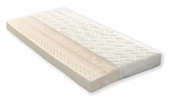 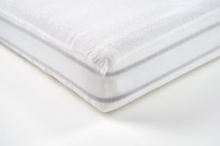 Ilustracje poglądoweIlustracje poglądoweIlustracje poglądoweIlustracje poglądoweIlustracje poglądowePozycjaSymbolNazwaNazwaNazwaNazwa110.PARParawanParawanParawanParawanParawan metalowy w wersji 1 skrzydłowej. Wyposażony w kółka z blokadą. Wypełnienie parawanu stanowi ekran bawełniany w kolorze do uzgodnienia z Zamawiającym.Wymiary:Szerokość skrzydła: ok. 1000 mmWysokość całkowita: min 1700 max 1900 mmParawan metalowy w wersji 1 skrzydłowej. Wyposażony w kółka z blokadą. Wypełnienie parawanu stanowi ekran bawełniany w kolorze do uzgodnienia z Zamawiającym.Wymiary:Szerokość skrzydła: ok. 1000 mmWysokość całkowita: min 1700 max 1900 mmParawan metalowy w wersji 1 skrzydłowej. Wyposażony w kółka z blokadą. Wypełnienie parawanu stanowi ekran bawełniany w kolorze do uzgodnienia z Zamawiającym.Wymiary:Szerokość skrzydła: ok. 1000 mmWysokość całkowita: min 1700 max 1900 mmParawan metalowy w wersji 1 skrzydłowej. Wyposażony w kółka z blokadą. Wypełnienie parawanu stanowi ekran bawełniany w kolorze do uzgodnienia z Zamawiającym.Wymiary:Szerokość skrzydła: ok. 1000 mmWysokość całkowita: min 1700 max 1900 mmParawan metalowy w wersji 1 skrzydłowej. Wyposażony w kółka z blokadą. Wypełnienie parawanu stanowi ekran bawełniany w kolorze do uzgodnienia z Zamawiającym.Wymiary:Szerokość skrzydła: ok. 1000 mmWysokość całkowita: min 1700 max 1900 mmParawan metalowy w wersji 1 skrzydłowej. Wyposażony w kółka z blokadą. Wypełnienie parawanu stanowi ekran bawełniany w kolorze do uzgodnienia z Zamawiającym.Wymiary:Szerokość skrzydła: ok. 1000 mmWysokość całkowita: min 1700 max 1900 mm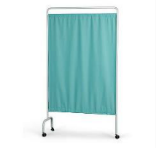 Ilustracje poglądowe Ilustracje poglądowe Ilustracje poglądowe Ilustracje poglądowe Ilustracje poglądowe Ilustracje poglądowe PozycjaSymbolNazwa111.PMPasy magnetyczne zestawZestaw pasów krępujących i unieruchamiających łóżkowych składający się z pasów na nadgarstki, pasów na kostki, uprzęży na klatkę piersiową oraz pasa na tułów. Pasy w trzech różnych rozmiarach: 1 szt. S, 1 szt. M oraz 1 szt. L, zapinane przy pomocy kluczy magnetycznych. Do pasów należy przewidzieć ok. 15 zamków oraz 4 klucze magnetyczny. Właściwości:- wykonanie z wytrzymałego materiału odpornego na uszkodzenia- pasy zapinane przy pomocy kluczy magnetycznych- elementy metalowe oczek regulacyjnych zabezpieczone przed korozją- możliwość czyszczenia lub prania w temperaturze do 90 ˚C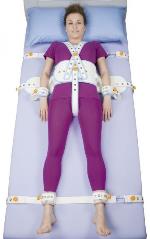 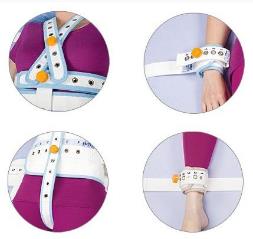 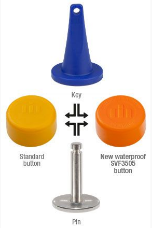 Zestaw pasów krępujących i unieruchamiających łóżkowych składający się z pasów na nadgarstki, pasów na kostki, uprzęży na klatkę piersiową oraz pasa na tułów. Pasy w trzech różnych rozmiarach: 1 szt. S, 1 szt. M oraz 1 szt. L, zapinane przy pomocy kluczy magnetycznych. Do pasów należy przewidzieć ok. 15 zamków oraz 4 klucze magnetyczny. Właściwości:- wykonanie z wytrzymałego materiału odpornego na uszkodzenia- pasy zapinane przy pomocy kluczy magnetycznych- elementy metalowe oczek regulacyjnych zabezpieczone przed korozją- możliwość czyszczenia lub prania w temperaturze do 90 ˚CZestaw pasów krępujących i unieruchamiających łóżkowych składający się z pasów na nadgarstki, pasów na kostki, uprzęży na klatkę piersiową oraz pasa na tułów. Pasy w trzech różnych rozmiarach: 1 szt. S, 1 szt. M oraz 1 szt. L, zapinane przy pomocy kluczy magnetycznych. Do pasów należy przewidzieć ok. 15 zamków oraz 4 klucze magnetyczny. Właściwości:- wykonanie z wytrzymałego materiału odpornego na uszkodzenia- pasy zapinane przy pomocy kluczy magnetycznych- elementy metalowe oczek regulacyjnych zabezpieczone przed korozją- możliwość czyszczenia lub prania w temperaturze do 90 ˚CIlustracje poglądowe Ilustracje poglądowe Ilustracje poglądowe PozycjaSymbolNazwa112.PODPoduszka przeciwodleżynowaPoduszka przeciwodleżynowa do siedzenia wykonana z twardej dwuwarstwowej pianki poliuretanowej pokrytej elastycznym materiałem dopasowującym się do kształtów ciała. Część spodnia oraz boki zabezpieczone są kordurą oraz warstwą antypoślizgową. Pokrowiec zapinany zamkiem błyskawicznym. Wymiary: 40 – 50 x 40 – 50 cm.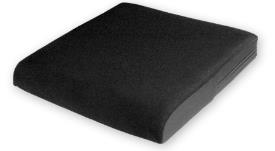 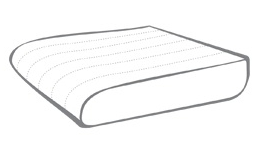 Poduszka przeciwodleżynowa do siedzenia wykonana z twardej dwuwarstwowej pianki poliuretanowej pokrytej elastycznym materiałem dopasowującym się do kształtów ciała. Część spodnia oraz boki zabezpieczone są kordurą oraz warstwą antypoślizgową. Pokrowiec zapinany zamkiem błyskawicznym. Wymiary: 40 – 50 x 40 – 50 cm.Poduszka przeciwodleżynowa do siedzenia wykonana z twardej dwuwarstwowej pianki poliuretanowej pokrytej elastycznym materiałem dopasowującym się do kształtów ciała. Część spodnia oraz boki zabezpieczone są kordurą oraz warstwą antypoślizgową. Pokrowiec zapinany zamkiem błyskawicznym. Wymiary: 40 – 50 x 40 – 50 cm.Ilustracje poglądowe oddające wizualny charakter meblaIlustracje poglądowe oddające wizualny charakter meblaIlustracje poglądowe oddające wizualny charakter meblaPozycjaSymbolNazwa113.ROCHRękawica ochronnaRękawica ochronna służąca do unieruchomienia dłoni pacjenta. Rękawica z miękkiego weluru oraz oddychającej siateczki zapinana na rzep. Zapięcie posiada odpowiednią regulację oraz umożliwia szybkie zakładanie i zdejmowanie ochraniacza. Rękawice w rozmiarze M (30 szt., łącznie 15 par) oraz L (30 szt., łącznie 15 par).Wymiary: 40 – 50 x 40 – 50 cm.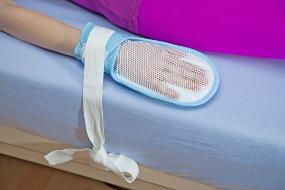 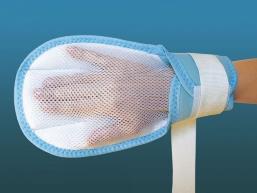 Rękawica ochronna służąca do unieruchomienia dłoni pacjenta. Rękawica z miękkiego weluru oraz oddychającej siateczki zapinana na rzep. Zapięcie posiada odpowiednią regulację oraz umożliwia szybkie zakładanie i zdejmowanie ochraniacza. Rękawice w rozmiarze M (30 szt., łącznie 15 par) oraz L (30 szt., łącznie 15 par).Wymiary: 40 – 50 x 40 – 50 cm.Rękawica ochronna służąca do unieruchomienia dłoni pacjenta. Rękawica z miękkiego weluru oraz oddychającej siateczki zapinana na rzep. Zapięcie posiada odpowiednią regulację oraz umożliwia szybkie zakładanie i zdejmowanie ochraniacza. Rękawice w rozmiarze M (30 szt., łącznie 15 par) oraz L (30 szt., łącznie 15 par).Wymiary: 40 – 50 x 40 – 50 cm.Ilustracje poglądowe oddające wizualny charakter meblaIlustracje poglądowe oddające wizualny charakter meblaIlustracje poglądowe oddające wizualny charakter meblaPozycjaSymbolNazwa114.SCHSchodek łazienkowySchodek stopień łazienkowyWykonanie stopnia:- siedzisko kwadratowe: powierzchnia antypoślizgowa z perforacją do odprowadzania wody,- nogi: rama aluminiowa z powłoką antykorozyjną i nasadkami gumowymi antypoślizgowymiMaksymalne obciążenie 130 kg.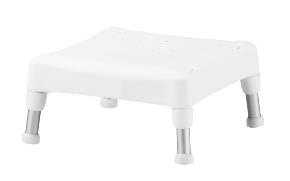 Schodek stopień łazienkowyWykonanie stopnia:- siedzisko kwadratowe: powierzchnia antypoślizgowa z perforacją do odprowadzania wody,- nogi: rama aluminiowa z powłoką antykorozyjną i nasadkami gumowymi antypoślizgowymiMaksymalne obciążenie 130 kg.Schodek stopień łazienkowyWykonanie stopnia:- siedzisko kwadratowe: powierzchnia antypoślizgowa z perforacją do odprowadzania wody,- nogi: rama aluminiowa z powłoką antykorozyjną i nasadkami gumowymi antypoślizgowymiMaksymalne obciążenie 130 kg.Ilustracje poglądowe oddające wizualny charakter meblaIlustracje poglądowe oddające wizualny charakter meblaIlustracje poglądowe oddające wizualny charakter meblaPozycjaSymbolNazwa115.SR.1Stół rehabilitacyjny elektrycznyStół rehabilitacyjny elektryczny 5-częściowy z regulacją sekcji lędźwiowej i podłokietnikami.Charakteryzuje się: - elektryczna zmiana wysokości w przedziale od ok 50 – 100 cm- maksymalne obciążenie do 200 kg- 3 częściowa sekcja zagłówka, sekcja lędźwiowa, sekcja nóg- regulacja za pomocą ramy sterującej- regulacja sekcji lędźwiowej elektryczna- łożyskowana, stalowa konstrukcja malowana proszkowo- uchwyty na pasy stabilizacyjne- system jezdny z możliwością blokady przynajmniej dwóch kółek- wieszak na ręczniki- tapicerowany eko skórą, kolor do wyboru przez zamawiającego)Wymiary:- długość stołu bez i z podgłówkiem: ok. 200 cm- szerokość stołu: w przedziale od 65 do 80 cm (do wyboru przez zamawiającego)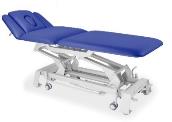 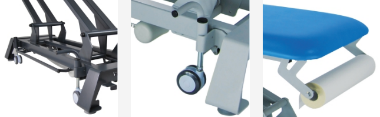 Stół rehabilitacyjny elektryczny 5-częściowy z regulacją sekcji lędźwiowej i podłokietnikami.Charakteryzuje się: - elektryczna zmiana wysokości w przedziale od ok 50 – 100 cm- maksymalne obciążenie do 200 kg- 3 częściowa sekcja zagłówka, sekcja lędźwiowa, sekcja nóg- regulacja za pomocą ramy sterującej- regulacja sekcji lędźwiowej elektryczna- łożyskowana, stalowa konstrukcja malowana proszkowo- uchwyty na pasy stabilizacyjne- system jezdny z możliwością blokady przynajmniej dwóch kółek- wieszak na ręczniki- tapicerowany eko skórą, kolor do wyboru przez zamawiającego)Wymiary:- długość stołu bez i z podgłówkiem: ok. 200 cm- szerokość stołu: w przedziale od 65 do 80 cm (do wyboru przez zamawiającego)Stół rehabilitacyjny elektryczny 5-częściowy z regulacją sekcji lędźwiowej i podłokietnikami.Charakteryzuje się: - elektryczna zmiana wysokości w przedziale od ok 50 – 100 cm- maksymalne obciążenie do 200 kg- 3 częściowa sekcja zagłówka, sekcja lędźwiowa, sekcja nóg- regulacja za pomocą ramy sterującej- regulacja sekcji lędźwiowej elektryczna- łożyskowana, stalowa konstrukcja malowana proszkowo- uchwyty na pasy stabilizacyjne- system jezdny z możliwością blokady przynajmniej dwóch kółek- wieszak na ręczniki- tapicerowany eko skórą, kolor do wyboru przez zamawiającego)Wymiary:- długość stołu bez i z podgłówkiem: ok. 200 cm- szerokość stołu: w przedziale od 65 do 80 cm (do wyboru przez zamawiającego)Stół rehabilitacyjny elektryczny 5-częściowy z regulacją sekcji lędźwiowej i podłokietnikami.Charakteryzuje się: - elektryczna zmiana wysokości w przedziale od ok 50 – 100 cm- maksymalne obciążenie do 200 kg- 3 częściowa sekcja zagłówka, sekcja lędźwiowa, sekcja nóg- regulacja za pomocą ramy sterującej- regulacja sekcji lędźwiowej elektryczna- łożyskowana, stalowa konstrukcja malowana proszkowo- uchwyty na pasy stabilizacyjne- system jezdny z możliwością blokady przynajmniej dwóch kółek- wieszak na ręczniki- tapicerowany eko skórą, kolor do wyboru przez zamawiającego)Wymiary:- długość stołu bez i z podgłówkiem: ok. 200 cm- szerokość stołu: w przedziale od 65 do 80 cm (do wyboru przez zamawiającego)Ilustracje poglądoweIlustracje poglądoweIlustracje poglądoweIlustracje poglądowePozycjaSymbolNazwaNazwaNazwaNazwa116.SSSsak elektrycznySsak elektrycznySsak elektrycznySsak elektrycznyPrzenośny ssak medyczny elektryczny wyposażony w zbiornik min. 1 l. Zbiornik zabezpieczony przed przepełnieniem oraz filtrem bakteryjnym.Urządzenie musi posiadać poniższe parametry i funkcje:- możliwość płynnej regulacji siły ssania- wskaźnik podciśnienia- możliwość sterylizacji w autoklawie- system filtrów antybakteryjnych- zabezpieczający zawór jednokierunkowy- zabezpieczenie przed przelaniem- zasilanie sieciowe 230V- szybkość zasysania powietrza: min 15 l/minZawiera: adapter stożkowy, zestaw rurek, zestaw rurek z filtrem, pojemnik do ssaków medycznych (min. 1 l), sonda, instrukcję obsługi.Przenośny ssak medyczny elektryczny wyposażony w zbiornik min. 1 l. Zbiornik zabezpieczony przed przepełnieniem oraz filtrem bakteryjnym.Urządzenie musi posiadać poniższe parametry i funkcje:- możliwość płynnej regulacji siły ssania- wskaźnik podciśnienia- możliwość sterylizacji w autoklawie- system filtrów antybakteryjnych- zabezpieczający zawór jednokierunkowy- zabezpieczenie przed przelaniem- zasilanie sieciowe 230V- szybkość zasysania powietrza: min 15 l/minZawiera: adapter stożkowy, zestaw rurek, zestaw rurek z filtrem, pojemnik do ssaków medycznych (min. 1 l), sonda, instrukcję obsługi.Przenośny ssak medyczny elektryczny wyposażony w zbiornik min. 1 l. Zbiornik zabezpieczony przed przepełnieniem oraz filtrem bakteryjnym.Urządzenie musi posiadać poniższe parametry i funkcje:- możliwość płynnej regulacji siły ssania- wskaźnik podciśnienia- możliwość sterylizacji w autoklawie- system filtrów antybakteryjnych- zabezpieczający zawór jednokierunkowy- zabezpieczenie przed przelaniem- zasilanie sieciowe 230V- szybkość zasysania powietrza: min 15 l/minZawiera: adapter stożkowy, zestaw rurek, zestaw rurek z filtrem, pojemnik do ssaków medycznych (min. 1 l), sonda, instrukcję obsługi.Przenośny ssak medyczny elektryczny wyposażony w zbiornik min. 1 l. Zbiornik zabezpieczony przed przepełnieniem oraz filtrem bakteryjnym.Urządzenie musi posiadać poniższe parametry i funkcje:- możliwość płynnej regulacji siły ssania- wskaźnik podciśnienia- możliwość sterylizacji w autoklawie- system filtrów antybakteryjnych- zabezpieczający zawór jednokierunkowy- zabezpieczenie przed przelaniem- zasilanie sieciowe 230V- szybkość zasysania powietrza: min 15 l/minZawiera: adapter stożkowy, zestaw rurek, zestaw rurek z filtrem, pojemnik do ssaków medycznych (min. 1 l), sonda, instrukcję obsługi.Przenośny ssak medyczny elektryczny wyposażony w zbiornik min. 1 l. Zbiornik zabezpieczony przed przepełnieniem oraz filtrem bakteryjnym.Urządzenie musi posiadać poniższe parametry i funkcje:- możliwość płynnej regulacji siły ssania- wskaźnik podciśnienia- możliwość sterylizacji w autoklawie- system filtrów antybakteryjnych- zabezpieczający zawór jednokierunkowy- zabezpieczenie przed przelaniem- zasilanie sieciowe 230V- szybkość zasysania powietrza: min 15 l/minZawiera: adapter stożkowy, zestaw rurek, zestaw rurek z filtrem, pojemnik do ssaków medycznych (min. 1 l), sonda, instrukcję obsługi.Przenośny ssak medyczny elektryczny wyposażony w zbiornik min. 1 l. Zbiornik zabezpieczony przed przepełnieniem oraz filtrem bakteryjnym.Urządzenie musi posiadać poniższe parametry i funkcje:- możliwość płynnej regulacji siły ssania- wskaźnik podciśnienia- możliwość sterylizacji w autoklawie- system filtrów antybakteryjnych- zabezpieczający zawór jednokierunkowy- zabezpieczenie przed przelaniem- zasilanie sieciowe 230V- szybkość zasysania powietrza: min 15 l/minZawiera: adapter stożkowy, zestaw rurek, zestaw rurek z filtrem, pojemnik do ssaków medycznych (min. 1 l), sonda, instrukcję obsługi.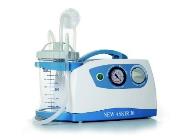 Ilustracje poglądowe Ilustracje poglądowe Ilustracje poglądowe Ilustracje poglądowe Ilustracje poglądowe Ilustracje poglądowe PozycjaSymbolNazwa117.STK.1Stojak na kroplówkiStojak na kroplówki z dwoma wieszakami na butelki, dwoma hakami oraz kubkiem na skropliny. Możliwość regulacji wysokości a pomocą śruby. Podstawa 5-ramienna z kółkami z możliwością blokady minimum 2 kół.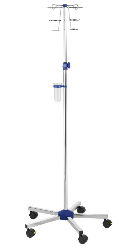 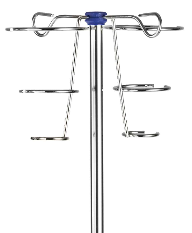 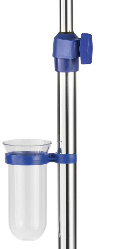 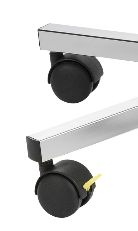 Stojak na kroplówki z dwoma wieszakami na butelki, dwoma hakami oraz kubkiem na skropliny. Możliwość regulacji wysokości a pomocą śruby. Podstawa 5-ramienna z kółkami z możliwością blokady minimum 2 kół.Stojak na kroplówki z dwoma wieszakami na butelki, dwoma hakami oraz kubkiem na skropliny. Możliwość regulacji wysokości a pomocą śruby. Podstawa 5-ramienna z kółkami z możliwością blokady minimum 2 kół.Ilustracje poglądowe oddające wizualny charakter meblaIlustracje poglądowe oddające wizualny charakter meblaIlustracje poglądowe oddające wizualny charakter meblaPozycjaSymbolNazwaNazwaNazwa118.SZP.1Szafka przyłóżkowa z blatem bocznymSzafka przyłóżkowa z blatem bocznymSzafka przyłóżkowa z blatem bocznymSzafka przyłóżkowa z blatem bocznym na kółkach z możliwością blokady minimum 2 kół. Szafka na stalowej podstawie i stelażu aluminiowym malowana proszkowo z możliwością regulacji wysokości poszczególnych elementów szafki. Blat główny z tworzywa ABS. Kolorystyka szafki do wyboru przez zamawiającego.Wymiary szafki:- szerokość: 45 – 55 cm- głębokość:40 – 50 cm- wysokość: 80 – 90 cmSzafka przyłóżkowa z blatem bocznym na kółkach z możliwością blokady minimum 2 kół. Szafka na stalowej podstawie i stelażu aluminiowym malowana proszkowo z możliwością regulacji wysokości poszczególnych elementów szafki. Blat główny z tworzywa ABS. Kolorystyka szafki do wyboru przez zamawiającego.Wymiary szafki:- szerokość: 45 – 55 cm- głębokość:40 – 50 cm- wysokość: 80 – 90 cmSzafka przyłóżkowa z blatem bocznym na kółkach z możliwością blokady minimum 2 kół. Szafka na stalowej podstawie i stelażu aluminiowym malowana proszkowo z możliwością regulacji wysokości poszczególnych elementów szafki. Blat główny z tworzywa ABS. Kolorystyka szafki do wyboru przez zamawiającego.Wymiary szafki:- szerokość: 45 – 55 cm- głębokość:40 – 50 cm- wysokość: 80 – 90 cmSzafka przyłóżkowa z blatem bocznym na kółkach z możliwością blokady minimum 2 kół. Szafka na stalowej podstawie i stelażu aluminiowym malowana proszkowo z możliwością regulacji wysokości poszczególnych elementów szafki. Blat główny z tworzywa ABS. Kolorystyka szafki do wyboru przez zamawiającego.Wymiary szafki:- szerokość: 45 – 55 cm- głębokość:40 – 50 cm- wysokość: 80 – 90 cmSzafka przyłóżkowa z blatem bocznym na kółkach z możliwością blokady minimum 2 kół. Szafka na stalowej podstawie i stelażu aluminiowym malowana proszkowo z możliwością regulacji wysokości poszczególnych elementów szafki. Blat główny z tworzywa ABS. Kolorystyka szafki do wyboru przez zamawiającego.Wymiary szafki:- szerokość: 45 – 55 cm- głębokość:40 – 50 cm- wysokość: 80 – 90 cm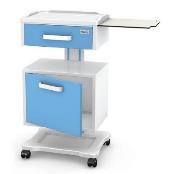 Ilustracje poglądowe oddające wizualny charakter meblaIlustracje poglądowe oddające wizualny charakter meblaIlustracje poglądowe oddające wizualny charakter meblaIlustracje poglądowe oddające wizualny charakter meblaIlustracje poglądowe oddające wizualny charakter meblaPozycjaSymbolNazwaNazwaNazwa119.TAB.2Taboret prysznicowyTaboret prysznicowyTaboret prysznicowyTaboret prysznicowyWykonanie taboretu:- siedzisko prostokątne: wykonane z łatwo zmywalnego wytrzymałego PCV wyposażone w boczne uchwyty,- nogi: rama aluminiowa z powłoką antykorozyjną i nasadkami gumowymi antypoślizgowymiWysokość taboretu regulowana.Maksymalne obciążenie 150 kg.Taboret prysznicowyWykonanie taboretu:- siedzisko prostokątne: wykonane z łatwo zmywalnego wytrzymałego PCV wyposażone w boczne uchwyty,- nogi: rama aluminiowa z powłoką antykorozyjną i nasadkami gumowymi antypoślizgowymiWysokość taboretu regulowana.Maksymalne obciążenie 150 kg.Taboret prysznicowyWykonanie taboretu:- siedzisko prostokątne: wykonane z łatwo zmywalnego wytrzymałego PCV wyposażone w boczne uchwyty,- nogi: rama aluminiowa z powłoką antykorozyjną i nasadkami gumowymi antypoślizgowymiWysokość taboretu regulowana.Maksymalne obciążenie 150 kg.Taboret prysznicowyWykonanie taboretu:- siedzisko prostokątne: wykonane z łatwo zmywalnego wytrzymałego PCV wyposażone w boczne uchwyty,- nogi: rama aluminiowa z powłoką antykorozyjną i nasadkami gumowymi antypoślizgowymiWysokość taboretu regulowana.Maksymalne obciążenie 150 kg.Taboret prysznicowyWykonanie taboretu:- siedzisko prostokątne: wykonane z łatwo zmywalnego wytrzymałego PCV wyposażone w boczne uchwyty,- nogi: rama aluminiowa z powłoką antykorozyjną i nasadkami gumowymi antypoślizgowymiWysokość taboretu regulowana.Maksymalne obciążenie 150 kg.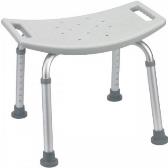 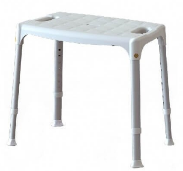 Ilustracje poglądowe oddające wizualny charakter meblaIlustracje poglądowe oddające wizualny charakter meblaIlustracje poglądowe oddające wizualny charakter meblaIlustracje poglądowe oddające wizualny charakter meblaIlustracje poglądowe oddające wizualny charakter meblaPozycjaSymbolNazwaNazwaNazwa120.TAB.3Taboret lekarskiTaboret lekarskiTaboret lekarskiTaboret lekarski posiadający chromową konstrukcję. Taboret posiada regulację wysokości za pomocą siłownika gazowego. Średnica siedziska ok. 39 cm. Siedzisko tapicerowane eko-skórą. Taboret wyposażony w kółkaMaksymalne obciążenie: minimum 120 kg.Taboret lekarski posiadający chromową konstrukcję. Taboret posiada regulację wysokości za pomocą siłownika gazowego. Średnica siedziska ok. 39 cm. Siedzisko tapicerowane eko-skórą. Taboret wyposażony w kółkaMaksymalne obciążenie: minimum 120 kg.Taboret lekarski posiadający chromową konstrukcję. Taboret posiada regulację wysokości za pomocą siłownika gazowego. Średnica siedziska ok. 39 cm. Siedzisko tapicerowane eko-skórą. Taboret wyposażony w kółkaMaksymalne obciążenie: minimum 120 kg.Taboret lekarski posiadający chromową konstrukcję. Taboret posiada regulację wysokości za pomocą siłownika gazowego. Średnica siedziska ok. 39 cm. Siedzisko tapicerowane eko-skórą. Taboret wyposażony w kółkaMaksymalne obciążenie: minimum 120 kg.Taboret lekarski posiadający chromową konstrukcję. Taboret posiada regulację wysokości za pomocą siłownika gazowego. Średnica siedziska ok. 39 cm. Siedzisko tapicerowane eko-skórą. Taboret wyposażony w kółkaMaksymalne obciążenie: minimum 120 kg.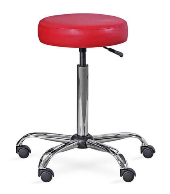 Ilustracje poglądowe oddające wizualny charakter meblaIlustracje poglądowe oddające wizualny charakter meblaIlustracje poglądowe oddające wizualny charakter meblaIlustracje poglądowe oddające wizualny charakter meblaIlustracje poglądowe oddające wizualny charakter meblaPozycjaSymbolNazwa121.UGL.1Kabina UGUL z drabinkąKabina UGUL z drabinką zbudowana z ośmiu prostokątnych ram wypełnionych prętami tworzącymi siatkę o prostokątnych oczkach. Jeden segment przeznaczony jest pod drabinkęWymiary: ok 2 x 2 x 2 m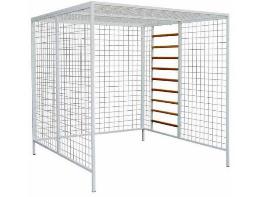 Kabina UGUL z drabinką zbudowana z ośmiu prostokątnych ram wypełnionych prętami tworzącymi siatkę o prostokątnych oczkach. Jeden segment przeznaczony jest pod drabinkęWymiary: ok 2 x 2 x 2 mKabina UGUL z drabinką zbudowana z ośmiu prostokątnych ram wypełnionych prętami tworzącymi siatkę o prostokątnych oczkach. Jeden segment przeznaczony jest pod drabinkęWymiary: ok 2 x 2 x 2 mIlustracje poglądowe Ilustracje poglądowe Ilustracje poglądowe PozycjaSymbolNazwa122.UGL.2Osprzęt podstawowy do UGULaOsprzęt podstawowy przeznaczony do UGULa. W skład osprzętu wchodzą:- linka do podwieszeń i ćwiczeń 160 cm – 8 szt.- linka do podwieszeń i ćwiczeń 96 cm – 2 szt.- linka do ćwiczeń samowspomaganych 245 cm – 1 szt.- linka do ćwiczeń oporowych i wyciągów 572 cm – 1 szt.- linka do ćwiczeń oporowych i wyciągów 375 cm – 2 szt.- podwieszka przedramion i podudzi – 4 szt.- podwieszka ud i ramion – 4 szt.- podwieszka pod miednicę – 1 szt.- podwieszka klatki piersiowej – 1 szt.- podwieszka pod głowę – 1 szt.- podwieszka kolanowa (podwieszka stóp) – 2 szt.- podwieszka dwustawowa – 2 szt.- pas do wciągu za miednicę – 1 szt.- kamaszek – 1 szt.- ciężarek miękki 0,5 kg – 2 szt.- ciężarek miękki 1,0 kg – 2 szt.- ciężarek miękki 1,5 kg – 1 szt.- ciężarek miękki 2,0 kg – 1 szt.- ciężarek miękki 2,5 kg – 1 szt.- ciężarek miękki 3,0 kg – 1 szt.- esik metalowy – 30 szt.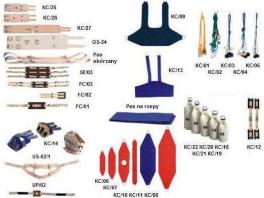 Osprzęt podstawowy przeznaczony do UGULa. W skład osprzętu wchodzą:- linka do podwieszeń i ćwiczeń 160 cm – 8 szt.- linka do podwieszeń i ćwiczeń 96 cm – 2 szt.- linka do ćwiczeń samowspomaganych 245 cm – 1 szt.- linka do ćwiczeń oporowych i wyciągów 572 cm – 1 szt.- linka do ćwiczeń oporowych i wyciągów 375 cm – 2 szt.- podwieszka przedramion i podudzi – 4 szt.- podwieszka ud i ramion – 4 szt.- podwieszka pod miednicę – 1 szt.- podwieszka klatki piersiowej – 1 szt.- podwieszka pod głowę – 1 szt.- podwieszka kolanowa (podwieszka stóp) – 2 szt.- podwieszka dwustawowa – 2 szt.- pas do wciągu za miednicę – 1 szt.- kamaszek – 1 szt.- ciężarek miękki 0,5 kg – 2 szt.- ciężarek miękki 1,0 kg – 2 szt.- ciężarek miękki 1,5 kg – 1 szt.- ciężarek miękki 2,0 kg – 1 szt.- ciężarek miękki 2,5 kg – 1 szt.- ciężarek miękki 3,0 kg – 1 szt.- esik metalowy – 30 szt.Osprzęt podstawowy przeznaczony do UGULa. W skład osprzętu wchodzą:- linka do podwieszeń i ćwiczeń 160 cm – 8 szt.- linka do podwieszeń i ćwiczeń 96 cm – 2 szt.- linka do ćwiczeń samowspomaganych 245 cm – 1 szt.- linka do ćwiczeń oporowych i wyciągów 572 cm – 1 szt.- linka do ćwiczeń oporowych i wyciągów 375 cm – 2 szt.- podwieszka przedramion i podudzi – 4 szt.- podwieszka ud i ramion – 4 szt.- podwieszka pod miednicę – 1 szt.- podwieszka klatki piersiowej – 1 szt.- podwieszka pod głowę – 1 szt.- podwieszka kolanowa (podwieszka stóp) – 2 szt.- podwieszka dwustawowa – 2 szt.- pas do wciągu za miednicę – 1 szt.- kamaszek – 1 szt.- ciężarek miękki 0,5 kg – 2 szt.- ciężarek miękki 1,0 kg – 2 szt.- ciężarek miękki 1,5 kg – 1 szt.- ciężarek miękki 2,0 kg – 1 szt.- ciężarek miękki 2,5 kg – 1 szt.- ciężarek miękki 3,0 kg – 1 szt.- esik metalowy – 30 szt.Ilustracje poglądowe Ilustracje poglądowe Ilustracje poglądowe PozycjaSymbolNazwaNazwaNazwa123.WA.1Wózek na aparaturę medycznąWózek na aparaturę medycznąWózek na aparaturę medycznąWózek przeznaczony pod urządzenia medyczne i aparaturę z trzema piętrami. Wspornik aluminiowy. Środkowa półka posiada możliwość regulacji wysokości. Wózek posiada 4 kółka z czego minimum 2 z możliwością blokady.Wózek przeznaczony pod urządzenia medyczne i aparaturę z trzema piętrami. Wspornik aluminiowy. Środkowa półka posiada możliwość regulacji wysokości. Wózek posiada 4 kółka z czego minimum 2 z możliwością blokady.Wózek przeznaczony pod urządzenia medyczne i aparaturę z trzema piętrami. Wspornik aluminiowy. Środkowa półka posiada możliwość regulacji wysokości. Wózek posiada 4 kółka z czego minimum 2 z możliwością blokady.Wózek przeznaczony pod urządzenia medyczne i aparaturę z trzema piętrami. Wspornik aluminiowy. Środkowa półka posiada możliwość regulacji wysokości. Wózek posiada 4 kółka z czego minimum 2 z możliwością blokady.Wózek przeznaczony pod urządzenia medyczne i aparaturę z trzema piętrami. Wspornik aluminiowy. Środkowa półka posiada możliwość regulacji wysokości. Wózek posiada 4 kółka z czego minimum 2 z możliwością blokady.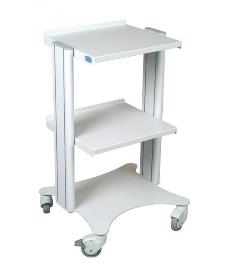 Ilustracje poglądowe oddające wizualny charakter meblaIlustracje poglądowe oddające wizualny charakter meblaIlustracje poglądowe oddające wizualny charakter meblaIlustracje poglądowe oddające wizualny charakter meblaIlustracje poglądowe oddające wizualny charakter meblaPozycjaSymbolNazwaNazwaNazwaNazwa124.WL.1Waga lekarska z BMIWaga lekarska z BMIWaga lekarska z BMIWaga lekarska z BMILegalizowana waga podłogowa wyposażona w miarkę wzrostu. Posiada zasilanie bateryjne lub zamiennie poprzez zasilacz sieciowy. Waga lekarska jest wyposażona w rolki transportowe. Funkcja BMI umożliwia wiarygodną ocenę stanu odżywiania się pacjenta.Właściwości:- waga legalizowana- max. waga pacjenta do 200 kg- pomiaru wzrostu w zakresie 60 - 200 cm- dokładność miarki wzrostomierza 1mm- zasilanie: baterie akumulatorki / sieciowe: zasilacz w komplecie- funkcje: Hold / BMI / Automatyczne wyłączanie / Rolki transportowe / TARALegalizowana waga podłogowa wyposażona w miarkę wzrostu. Posiada zasilanie bateryjne lub zamiennie poprzez zasilacz sieciowy. Waga lekarska jest wyposażona w rolki transportowe. Funkcja BMI umożliwia wiarygodną ocenę stanu odżywiania się pacjenta.Właściwości:- waga legalizowana- max. waga pacjenta do 200 kg- pomiaru wzrostu w zakresie 60 - 200 cm- dokładność miarki wzrostomierza 1mm- zasilanie: baterie akumulatorki / sieciowe: zasilacz w komplecie- funkcje: Hold / BMI / Automatyczne wyłączanie / Rolki transportowe / TARALegalizowana waga podłogowa wyposażona w miarkę wzrostu. Posiada zasilanie bateryjne lub zamiennie poprzez zasilacz sieciowy. Waga lekarska jest wyposażona w rolki transportowe. Funkcja BMI umożliwia wiarygodną ocenę stanu odżywiania się pacjenta.Właściwości:- waga legalizowana- max. waga pacjenta do 200 kg- pomiaru wzrostu w zakresie 60 - 200 cm- dokładność miarki wzrostomierza 1mm- zasilanie: baterie akumulatorki / sieciowe: zasilacz w komplecie- funkcje: Hold / BMI / Automatyczne wyłączanie / Rolki transportowe / TARALegalizowana waga podłogowa wyposażona w miarkę wzrostu. Posiada zasilanie bateryjne lub zamiennie poprzez zasilacz sieciowy. Waga lekarska jest wyposażona w rolki transportowe. Funkcja BMI umożliwia wiarygodną ocenę stanu odżywiania się pacjenta.Właściwości:- waga legalizowana- max. waga pacjenta do 200 kg- pomiaru wzrostu w zakresie 60 - 200 cm- dokładność miarki wzrostomierza 1mm- zasilanie: baterie akumulatorki / sieciowe: zasilacz w komplecie- funkcje: Hold / BMI / Automatyczne wyłączanie / Rolki transportowe / TARALegalizowana waga podłogowa wyposażona w miarkę wzrostu. Posiada zasilanie bateryjne lub zamiennie poprzez zasilacz sieciowy. Waga lekarska jest wyposażona w rolki transportowe. Funkcja BMI umożliwia wiarygodną ocenę stanu odżywiania się pacjenta.Właściwości:- waga legalizowana- max. waga pacjenta do 200 kg- pomiaru wzrostu w zakresie 60 - 200 cm- dokładność miarki wzrostomierza 1mm- zasilanie: baterie akumulatorki / sieciowe: zasilacz w komplecie- funkcje: Hold / BMI / Automatyczne wyłączanie / Rolki transportowe / TARALegalizowana waga podłogowa wyposażona w miarkę wzrostu. Posiada zasilanie bateryjne lub zamiennie poprzez zasilacz sieciowy. Waga lekarska jest wyposażona w rolki transportowe. Funkcja BMI umożliwia wiarygodną ocenę stanu odżywiania się pacjenta.Właściwości:- waga legalizowana- max. waga pacjenta do 200 kg- pomiaru wzrostu w zakresie 60 - 200 cm- dokładność miarki wzrostomierza 1mm- zasilanie: baterie akumulatorki / sieciowe: zasilacz w komplecie- funkcje: Hold / BMI / Automatyczne wyłączanie / Rolki transportowe / TARA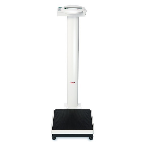 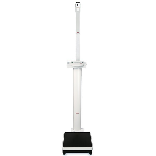 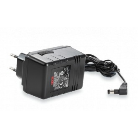 Ilustracje poglądowe Ilustracje poglądowe Ilustracje poglądowe Ilustracje poglądowe Ilustracje poglądowe Ilustracje poglądowe PozycjaSymbolNazwaNazwaNazwa125.WIWózek inwalidzkiWózek inwalidzkiWózek inwalidzkiUltralekki aluminiowy wózek inwalidzki – waga 12 - 14 kg. Wózek posiada niewielką wagę, konstrukcję krzyżakową i "łamane oparcie" dzięki czemu można go z łatwością złożyć i przewozić. Materiał na siedzisku zdejmowalny, zmywalny oraz anty-bakteryjny. Składane oparcie. Uchylne i odpinane podnóżki z regulacją wysokości. Podnóżki zaopatrzone w pasy zabezpieczające stopy. Uchylne i obracane podłokietniki. Pas biodrowy zabezpieczający przed wypadnięciem. Koła przednie bezobsługowe. Koła tylne bezobsługowe - "szybko-złączki" (system szybkiego demontażu za pomocą jednego przycisku). Aluminiowe ciągi. Podwójny system hamowania (dla pacjenta i dla opiekuna). Hamulec dla opiekuna z funkcją blokady postojowej. Hamulec dla pacjenta z regulacją docisku. Stopki dla opiekuna umożliwiające wspomaganie podnoszenia wózka stopa (podjazdy na krawężnik). Minimalne obciążenie wózka: 130 kgSzerokość siedziska: 44-48 cmUltralekki aluminiowy wózek inwalidzki – waga 12 - 14 kg. Wózek posiada niewielką wagę, konstrukcję krzyżakową i "łamane oparcie" dzięki czemu można go z łatwością złożyć i przewozić. Materiał na siedzisku zdejmowalny, zmywalny oraz anty-bakteryjny. Składane oparcie. Uchylne i odpinane podnóżki z regulacją wysokości. Podnóżki zaopatrzone w pasy zabezpieczające stopy. Uchylne i obracane podłokietniki. Pas biodrowy zabezpieczający przed wypadnięciem. Koła przednie bezobsługowe. Koła tylne bezobsługowe - "szybko-złączki" (system szybkiego demontażu za pomocą jednego przycisku). Aluminiowe ciągi. Podwójny system hamowania (dla pacjenta i dla opiekuna). Hamulec dla opiekuna z funkcją blokady postojowej. Hamulec dla pacjenta z regulacją docisku. Stopki dla opiekuna umożliwiające wspomaganie podnoszenia wózka stopa (podjazdy na krawężnik). Minimalne obciążenie wózka: 130 kgSzerokość siedziska: 44-48 cmUltralekki aluminiowy wózek inwalidzki – waga 12 - 14 kg. Wózek posiada niewielką wagę, konstrukcję krzyżakową i "łamane oparcie" dzięki czemu można go z łatwością złożyć i przewozić. Materiał na siedzisku zdejmowalny, zmywalny oraz anty-bakteryjny. Składane oparcie. Uchylne i odpinane podnóżki z regulacją wysokości. Podnóżki zaopatrzone w pasy zabezpieczające stopy. Uchylne i obracane podłokietniki. Pas biodrowy zabezpieczający przed wypadnięciem. Koła przednie bezobsługowe. Koła tylne bezobsługowe - "szybko-złączki" (system szybkiego demontażu za pomocą jednego przycisku). Aluminiowe ciągi. Podwójny system hamowania (dla pacjenta i dla opiekuna). Hamulec dla opiekuna z funkcją blokady postojowej. Hamulec dla pacjenta z regulacją docisku. Stopki dla opiekuna umożliwiające wspomaganie podnoszenia wózka stopa (podjazdy na krawężnik). Minimalne obciążenie wózka: 130 kgSzerokość siedziska: 44-48 cmUltralekki aluminiowy wózek inwalidzki – waga 12 - 14 kg. Wózek posiada niewielką wagę, konstrukcję krzyżakową i "łamane oparcie" dzięki czemu można go z łatwością złożyć i przewozić. Materiał na siedzisku zdejmowalny, zmywalny oraz anty-bakteryjny. Składane oparcie. Uchylne i odpinane podnóżki z regulacją wysokości. Podnóżki zaopatrzone w pasy zabezpieczające stopy. Uchylne i obracane podłokietniki. Pas biodrowy zabezpieczający przed wypadnięciem. Koła przednie bezobsługowe. Koła tylne bezobsługowe - "szybko-złączki" (system szybkiego demontażu za pomocą jednego przycisku). Aluminiowe ciągi. Podwójny system hamowania (dla pacjenta i dla opiekuna). Hamulec dla opiekuna z funkcją blokady postojowej. Hamulec dla pacjenta z regulacją docisku. Stopki dla opiekuna umożliwiające wspomaganie podnoszenia wózka stopa (podjazdy na krawężnik). Minimalne obciążenie wózka: 130 kgSzerokość siedziska: 44-48 cmUltralekki aluminiowy wózek inwalidzki – waga 12 - 14 kg. Wózek posiada niewielką wagę, konstrukcję krzyżakową i "łamane oparcie" dzięki czemu można go z łatwością złożyć i przewozić. Materiał na siedzisku zdejmowalny, zmywalny oraz anty-bakteryjny. Składane oparcie. Uchylne i odpinane podnóżki z regulacją wysokości. Podnóżki zaopatrzone w pasy zabezpieczające stopy. Uchylne i obracane podłokietniki. Pas biodrowy zabezpieczający przed wypadnięciem. Koła przednie bezobsługowe. Koła tylne bezobsługowe - "szybko-złączki" (system szybkiego demontażu za pomocą jednego przycisku). Aluminiowe ciągi. Podwójny system hamowania (dla pacjenta i dla opiekuna). Hamulec dla opiekuna z funkcją blokady postojowej. Hamulec dla pacjenta z regulacją docisku. Stopki dla opiekuna umożliwiające wspomaganie podnoszenia wózka stopa (podjazdy na krawężnik). Minimalne obciążenie wózka: 130 kgSzerokość siedziska: 44-48 cm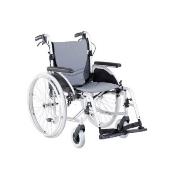 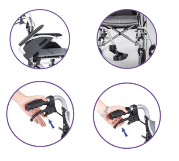 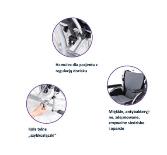 Ilustracje poglądoweIlustracje poglądoweIlustracje poglądoweIlustracje poglądoweIlustracje poglądowePozycjaSymbolNazwaNazwaNazwa126.WL.1Wózek na lekiWózek na lekiWózek na lekiWózek do rozwożenia leków z dwoma blatami, na którym znajdują się 4 wyjmowane tace z przegródkami na leki oraz 2 uchylne miski wykonane ze stali nierdzewnej. Wózek wykonany ze stali kwasoodpornej malowanej proszkowo. Przegródki do leków z tworzywa sztucznego. Wózek posiada 4 kółka z czego minimum 2 z możliwością blokady.Wózek do rozwożenia leków z dwoma blatami, na którym znajdują się 4 wyjmowane tace z przegródkami na leki oraz 2 uchylne miski wykonane ze stali nierdzewnej. Wózek wykonany ze stali kwasoodpornej malowanej proszkowo. Przegródki do leków z tworzywa sztucznego. Wózek posiada 4 kółka z czego minimum 2 z możliwością blokady.Wózek do rozwożenia leków z dwoma blatami, na którym znajdują się 4 wyjmowane tace z przegródkami na leki oraz 2 uchylne miski wykonane ze stali nierdzewnej. Wózek wykonany ze stali kwasoodpornej malowanej proszkowo. Przegródki do leków z tworzywa sztucznego. Wózek posiada 4 kółka z czego minimum 2 z możliwością blokady.Wózek do rozwożenia leków z dwoma blatami, na którym znajdują się 4 wyjmowane tace z przegródkami na leki oraz 2 uchylne miski wykonane ze stali nierdzewnej. Wózek wykonany ze stali kwasoodpornej malowanej proszkowo. Przegródki do leków z tworzywa sztucznego. Wózek posiada 4 kółka z czego minimum 2 z możliwością blokady.Wózek do rozwożenia leków z dwoma blatami, na którym znajdują się 4 wyjmowane tace z przegródkami na leki oraz 2 uchylne miski wykonane ze stali nierdzewnej. Wózek wykonany ze stali kwasoodpornej malowanej proszkowo. Przegródki do leków z tworzywa sztucznego. Wózek posiada 4 kółka z czego minimum 2 z możliwością blokady.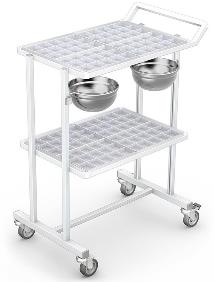 Ilustracje poglądowe oddające wizualny charakter meblaIlustracje poglądowe oddające wizualny charakter meblaIlustracje poglądowe oddające wizualny charakter meblaIlustracje poglądowe oddające wizualny charakter meblaIlustracje poglądowe oddające wizualny charakter meblaPozycjaSymbolNazwaNazwaNazwa127.WP.1Wyparzarka do kaczek i basenów – typ 1Wyparzarka do kaczek i basenów – typ 1Wyparzarka do kaczek i basenów – typ 1Myjka-dezynfekator ze stali nierdzewnej przeznaczona do mycia i dezynfekcji termicznej m. in. basenów, kaczek szpitalnych. Myjka posiada dodatkową funkcję sporobóczą.Urządzenie musi posiadać poniższe parametry i funkcje:- minimum 3 programy mycia: standardowy, intensywny oraz sporobójczy- duża pojemność umożliwiająca jednoczesne mycie większej ilości kaczek i basenów- automatyczne opróżnianie naczyń- podgrzewanie elektryczne, siłowe 240/400 V- drzwi otwierane automatycznie- zabezpieczenie przed przegrzaniem- sterowanie mikroprocesorowe- ekran dotykowy- wyświetlanie i sygnalizowanie temperatury, numeru wybranego programu, fazy programu, zakończenia programu oraz stanu awaryjnego- automatyczne dozowanie detergentu- pompa cyrkulacyjna myjąca pod ciśnieniem- minimum 3 obrotowe spryskiwacze oraz minimum 7 nieruchomych dysz- kondensator pary- konstrukcja wolnostojąca na regulowanych nóżkach.Wyposażenie dodatkowe: płyn zmiękczający wodę, detergent myjący standardowy, detergent myjący gwarantujący sporobójczość, kosz na basen z pokrywką, kosz na minimum 2 kaczki, kosz wielofunkcyjna na wiadro/2 kaczki, kosz na minimum 6 kaczek, zintegrowana półka wisząca na kaczki i baseny.Wymiary:- szerokość: 55 – 65 cm- głębokość: 55 – 65 cmMyjka-dezynfekator ze stali nierdzewnej przeznaczona do mycia i dezynfekcji termicznej m. in. basenów, kaczek szpitalnych. Myjka posiada dodatkową funkcję sporobóczą.Urządzenie musi posiadać poniższe parametry i funkcje:- minimum 3 programy mycia: standardowy, intensywny oraz sporobójczy- duża pojemność umożliwiająca jednoczesne mycie większej ilości kaczek i basenów- automatyczne opróżnianie naczyń- podgrzewanie elektryczne, siłowe 240/400 V- drzwi otwierane automatycznie- zabezpieczenie przed przegrzaniem- sterowanie mikroprocesorowe- ekran dotykowy- wyświetlanie i sygnalizowanie temperatury, numeru wybranego programu, fazy programu, zakończenia programu oraz stanu awaryjnego- automatyczne dozowanie detergentu- pompa cyrkulacyjna myjąca pod ciśnieniem- minimum 3 obrotowe spryskiwacze oraz minimum 7 nieruchomych dysz- kondensator pary- konstrukcja wolnostojąca na regulowanych nóżkach.Wyposażenie dodatkowe: płyn zmiękczający wodę, detergent myjący standardowy, detergent myjący gwarantujący sporobójczość, kosz na basen z pokrywką, kosz na minimum 2 kaczki, kosz wielofunkcyjna na wiadro/2 kaczki, kosz na minimum 6 kaczek, zintegrowana półka wisząca na kaczki i baseny.Wymiary:- szerokość: 55 – 65 cm- głębokość: 55 – 65 cmMyjka-dezynfekator ze stali nierdzewnej przeznaczona do mycia i dezynfekcji termicznej m. in. basenów, kaczek szpitalnych. Myjka posiada dodatkową funkcję sporobóczą.Urządzenie musi posiadać poniższe parametry i funkcje:- minimum 3 programy mycia: standardowy, intensywny oraz sporobójczy- duża pojemność umożliwiająca jednoczesne mycie większej ilości kaczek i basenów- automatyczne opróżnianie naczyń- podgrzewanie elektryczne, siłowe 240/400 V- drzwi otwierane automatycznie- zabezpieczenie przed przegrzaniem- sterowanie mikroprocesorowe- ekran dotykowy- wyświetlanie i sygnalizowanie temperatury, numeru wybranego programu, fazy programu, zakończenia programu oraz stanu awaryjnego- automatyczne dozowanie detergentu- pompa cyrkulacyjna myjąca pod ciśnieniem- minimum 3 obrotowe spryskiwacze oraz minimum 7 nieruchomych dysz- kondensator pary- konstrukcja wolnostojąca na regulowanych nóżkach.Wyposażenie dodatkowe: płyn zmiękczający wodę, detergent myjący standardowy, detergent myjący gwarantujący sporobójczość, kosz na basen z pokrywką, kosz na minimum 2 kaczki, kosz wielofunkcyjna na wiadro/2 kaczki, kosz na minimum 6 kaczek, zintegrowana półka wisząca na kaczki i baseny.Wymiary:- szerokość: 55 – 65 cm- głębokość: 55 – 65 cmMyjka-dezynfekator ze stali nierdzewnej przeznaczona do mycia i dezynfekcji termicznej m. in. basenów, kaczek szpitalnych. Myjka posiada dodatkową funkcję sporobóczą.Urządzenie musi posiadać poniższe parametry i funkcje:- minimum 3 programy mycia: standardowy, intensywny oraz sporobójczy- duża pojemność umożliwiająca jednoczesne mycie większej ilości kaczek i basenów- automatyczne opróżnianie naczyń- podgrzewanie elektryczne, siłowe 240/400 V- drzwi otwierane automatycznie- zabezpieczenie przed przegrzaniem- sterowanie mikroprocesorowe- ekran dotykowy- wyświetlanie i sygnalizowanie temperatury, numeru wybranego programu, fazy programu, zakończenia programu oraz stanu awaryjnego- automatyczne dozowanie detergentu- pompa cyrkulacyjna myjąca pod ciśnieniem- minimum 3 obrotowe spryskiwacze oraz minimum 7 nieruchomych dysz- kondensator pary- konstrukcja wolnostojąca na regulowanych nóżkach.Wyposażenie dodatkowe: płyn zmiękczający wodę, detergent myjący standardowy, detergent myjący gwarantujący sporobójczość, kosz na basen z pokrywką, kosz na minimum 2 kaczki, kosz wielofunkcyjna na wiadro/2 kaczki, kosz na minimum 6 kaczek, zintegrowana półka wisząca na kaczki i baseny.Wymiary:- szerokość: 55 – 65 cm- głębokość: 55 – 65 cmMyjka-dezynfekator ze stali nierdzewnej przeznaczona do mycia i dezynfekcji termicznej m. in. basenów, kaczek szpitalnych. Myjka posiada dodatkową funkcję sporobóczą.Urządzenie musi posiadać poniższe parametry i funkcje:- minimum 3 programy mycia: standardowy, intensywny oraz sporobójczy- duża pojemność umożliwiająca jednoczesne mycie większej ilości kaczek i basenów- automatyczne opróżnianie naczyń- podgrzewanie elektryczne, siłowe 240/400 V- drzwi otwierane automatycznie- zabezpieczenie przed przegrzaniem- sterowanie mikroprocesorowe- ekran dotykowy- wyświetlanie i sygnalizowanie temperatury, numeru wybranego programu, fazy programu, zakończenia programu oraz stanu awaryjnego- automatyczne dozowanie detergentu- pompa cyrkulacyjna myjąca pod ciśnieniem- minimum 3 obrotowe spryskiwacze oraz minimum 7 nieruchomych dysz- kondensator pary- konstrukcja wolnostojąca na regulowanych nóżkach.Wyposażenie dodatkowe: płyn zmiękczający wodę, detergent myjący standardowy, detergent myjący gwarantujący sporobójczość, kosz na basen z pokrywką, kosz na minimum 2 kaczki, kosz wielofunkcyjna na wiadro/2 kaczki, kosz na minimum 6 kaczek, zintegrowana półka wisząca na kaczki i baseny.Wymiary:- szerokość: 55 – 65 cm- głębokość: 55 – 65 cm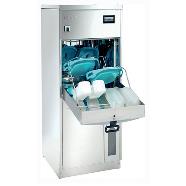 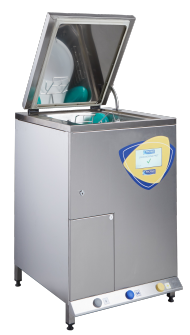 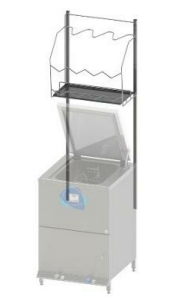 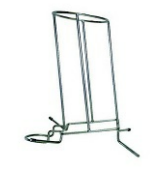 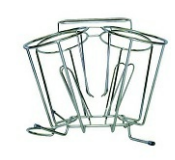 Ilustracje poglądowe Ilustracje poglądowe Ilustracje poglądowe Ilustracje poglądowe Ilustracje poglądowe PozycjaSymbolNazwaNazwaNazwa128.WP.2Wyparzarka do kaczek i basenów – typ 2Wyparzarka do kaczek i basenów – typ 2Wyparzarka do kaczek i basenów – typ 2Myjka-dezynfekator ze stali nierdzewnej przeznaczona do mycia i dezynfekcji termicznej m. in. basenów, kaczek szpitalnych. Urządzenie musi posiadać poniższe parametry i funkcje:- minimum 2 programy mycia: standardowy oraz intensywny- duża pojemność umożliwiająca jednoczesne mycie większej ilości kaczek i basenów- automatyczne opróżnianie naczyń- podgrzewanie elektryczne, siłowe 240/400 V- drzwi otwierane automatycznie- zabezpieczenie przed przegrzaniem- sterowanie mikroprocesorowe- ekran dotykowy- wyświetlanie i sygnalizowanie temperatury, numeru wybranego programu, fazy programu, zakończenia programu oraz stanu awaryjnego- automatyczne dozowanie detergentu- pompa cyrkulacyjna myjąca pod ciśnieniem- minimum 3 obrotowe spryskiwacze oraz minimum 7 nieruchomych dysz- kondensator pary- konstrukcja wolnostojąca na regulowanych nóżkach.Wyposażenie dodatkowe: płyn zmiękczający wodę, detergent myjący standardowy, kosz na basen z pokrywką, kosz na minimum 2 kaczki, kosz wielofunkcyjna na wiadro/2 kaczki, kosz na minimum 6 kaczek, zintegrowana półka wisząca na kaczki i baseny.Wymiary:- szerokość: 55 – 65 cm- głębokość: 55 – 65 cm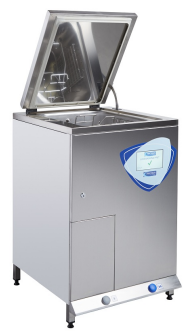 Myjka-dezynfekator ze stali nierdzewnej przeznaczona do mycia i dezynfekcji termicznej m. in. basenów, kaczek szpitalnych. Urządzenie musi posiadać poniższe parametry i funkcje:- minimum 2 programy mycia: standardowy oraz intensywny- duża pojemność umożliwiająca jednoczesne mycie większej ilości kaczek i basenów- automatyczne opróżnianie naczyń- podgrzewanie elektryczne, siłowe 240/400 V- drzwi otwierane automatycznie- zabezpieczenie przed przegrzaniem- sterowanie mikroprocesorowe- ekran dotykowy- wyświetlanie i sygnalizowanie temperatury, numeru wybranego programu, fazy programu, zakończenia programu oraz stanu awaryjnego- automatyczne dozowanie detergentu- pompa cyrkulacyjna myjąca pod ciśnieniem- minimum 3 obrotowe spryskiwacze oraz minimum 7 nieruchomych dysz- kondensator pary- konstrukcja wolnostojąca na regulowanych nóżkach.Wyposażenie dodatkowe: płyn zmiękczający wodę, detergent myjący standardowy, kosz na basen z pokrywką, kosz na minimum 2 kaczki, kosz wielofunkcyjna na wiadro/2 kaczki, kosz na minimum 6 kaczek, zintegrowana półka wisząca na kaczki i baseny.Wymiary:- szerokość: 55 – 65 cm- głębokość: 55 – 65 cmMyjka-dezynfekator ze stali nierdzewnej przeznaczona do mycia i dezynfekcji termicznej m. in. basenów, kaczek szpitalnych. Urządzenie musi posiadać poniższe parametry i funkcje:- minimum 2 programy mycia: standardowy oraz intensywny- duża pojemność umożliwiająca jednoczesne mycie większej ilości kaczek i basenów- automatyczne opróżnianie naczyń- podgrzewanie elektryczne, siłowe 240/400 V- drzwi otwierane automatycznie- zabezpieczenie przed przegrzaniem- sterowanie mikroprocesorowe- ekran dotykowy- wyświetlanie i sygnalizowanie temperatury, numeru wybranego programu, fazy programu, zakończenia programu oraz stanu awaryjnego- automatyczne dozowanie detergentu- pompa cyrkulacyjna myjąca pod ciśnieniem- minimum 3 obrotowe spryskiwacze oraz minimum 7 nieruchomych dysz- kondensator pary- konstrukcja wolnostojąca na regulowanych nóżkach.Wyposażenie dodatkowe: płyn zmiękczający wodę, detergent myjący standardowy, kosz na basen z pokrywką, kosz na minimum 2 kaczki, kosz wielofunkcyjna na wiadro/2 kaczki, kosz na minimum 6 kaczek, zintegrowana półka wisząca na kaczki i baseny.Wymiary:- szerokość: 55 – 65 cm- głębokość: 55 – 65 cmMyjka-dezynfekator ze stali nierdzewnej przeznaczona do mycia i dezynfekcji termicznej m. in. basenów, kaczek szpitalnych. Urządzenie musi posiadać poniższe parametry i funkcje:- minimum 2 programy mycia: standardowy oraz intensywny- duża pojemność umożliwiająca jednoczesne mycie większej ilości kaczek i basenów- automatyczne opróżnianie naczyń- podgrzewanie elektryczne, siłowe 240/400 V- drzwi otwierane automatycznie- zabezpieczenie przed przegrzaniem- sterowanie mikroprocesorowe- ekran dotykowy- wyświetlanie i sygnalizowanie temperatury, numeru wybranego programu, fazy programu, zakończenia programu oraz stanu awaryjnego- automatyczne dozowanie detergentu- pompa cyrkulacyjna myjąca pod ciśnieniem- minimum 3 obrotowe spryskiwacze oraz minimum 7 nieruchomych dysz- kondensator pary- konstrukcja wolnostojąca na regulowanych nóżkach.Wyposażenie dodatkowe: płyn zmiękczający wodę, detergent myjący standardowy, kosz na basen z pokrywką, kosz na minimum 2 kaczki, kosz wielofunkcyjna na wiadro/2 kaczki, kosz na minimum 6 kaczek, zintegrowana półka wisząca na kaczki i baseny.Wymiary:- szerokość: 55 – 65 cm- głębokość: 55 – 65 cmMyjka-dezynfekator ze stali nierdzewnej przeznaczona do mycia i dezynfekcji termicznej m. in. basenów, kaczek szpitalnych. Urządzenie musi posiadać poniższe parametry i funkcje:- minimum 2 programy mycia: standardowy oraz intensywny- duża pojemność umożliwiająca jednoczesne mycie większej ilości kaczek i basenów- automatyczne opróżnianie naczyń- podgrzewanie elektryczne, siłowe 240/400 V- drzwi otwierane automatycznie- zabezpieczenie przed przegrzaniem- sterowanie mikroprocesorowe- ekran dotykowy- wyświetlanie i sygnalizowanie temperatury, numeru wybranego programu, fazy programu, zakończenia programu oraz stanu awaryjnego- automatyczne dozowanie detergentu- pompa cyrkulacyjna myjąca pod ciśnieniem- minimum 3 obrotowe spryskiwacze oraz minimum 7 nieruchomych dysz- kondensator pary- konstrukcja wolnostojąca na regulowanych nóżkach.Wyposażenie dodatkowe: płyn zmiękczający wodę, detergent myjący standardowy, kosz na basen z pokrywką, kosz na minimum 2 kaczki, kosz wielofunkcyjna na wiadro/2 kaczki, kosz na minimum 6 kaczek, zintegrowana półka wisząca na kaczki i baseny.Wymiary:- szerokość: 55 – 65 cm- głębokość: 55 – 65 cmIlustracje poglądowe Ilustracje poglądowe Ilustracje poglądowe Ilustracje poglądowe Ilustracje poglądowe PozycjaSymbolNazwaNazwaNazwa129.ZBKZestaw basenów i kaczekZestaw basenów i kaczekZestaw basenów i kaczekZestaw kaczek i basenów. W zestaw wchodzą:- pojemnik na mocz dla kobiet o pojemności ok. 600 ml- pojemnik na mocz dla mężczyzn o pojemności ok. 1200 ml- basen sanitarny.Pojemniki oraz basen wykonane z wysokiej jakości tworzywa odpornego na działanie preparatów dezynfekujących oraz umożliwiające sterylizacje w autoklawie Zestaw kaczek i basenów. W zestaw wchodzą:- pojemnik na mocz dla kobiet o pojemności ok. 600 ml- pojemnik na mocz dla mężczyzn o pojemności ok. 1200 ml- basen sanitarny.Pojemniki oraz basen wykonane z wysokiej jakości tworzywa odpornego na działanie preparatów dezynfekujących oraz umożliwiające sterylizacje w autoklawie Zestaw kaczek i basenów. W zestaw wchodzą:- pojemnik na mocz dla kobiet o pojemności ok. 600 ml- pojemnik na mocz dla mężczyzn o pojemności ok. 1200 ml- basen sanitarny.Pojemniki oraz basen wykonane z wysokiej jakości tworzywa odpornego na działanie preparatów dezynfekujących oraz umożliwiające sterylizacje w autoklawie Zestaw kaczek i basenów. W zestaw wchodzą:- pojemnik na mocz dla kobiet o pojemności ok. 600 ml- pojemnik na mocz dla mężczyzn o pojemności ok. 1200 ml- basen sanitarny.Pojemniki oraz basen wykonane z wysokiej jakości tworzywa odpornego na działanie preparatów dezynfekujących oraz umożliwiające sterylizacje w autoklawie Zestaw kaczek i basenów. W zestaw wchodzą:- pojemnik na mocz dla kobiet o pojemności ok. 600 ml- pojemnik na mocz dla mężczyzn o pojemności ok. 1200 ml- basen sanitarny.Pojemniki oraz basen wykonane z wysokiej jakości tworzywa odpornego na działanie preparatów dezynfekujących oraz umożliwiające sterylizacje w autoklawie 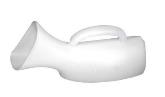 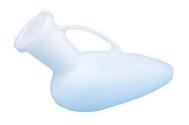 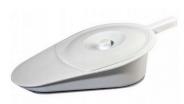 Ilustracje poglądowe oddające wizualny charakter meblaIlustracje poglądowe oddające wizualny charakter meblaIlustracje poglądowe oddające wizualny charakter meblaIlustracje poglądowe oddające wizualny charakter meblaIlustracje poglądowe oddające wizualny charakter meblaPozycjaSymbolNazwaNazwaNazwa130.ŻK.1Żelowe krążki przeciwodleżynowe – typ 1Żelowe krążki przeciwodleżynowe – typ 1Żelowe krążki przeciwodleżynowe – typ 1Żelowy krążek przeciwodleżynowy o średnicy ok 13,5 cm.Żelowy krążek przeciwodleżynowy o średnicy ok 13,5 cm.Żelowy krążek przeciwodleżynowy o średnicy ok 13,5 cm.Żelowy krążek przeciwodleżynowy o średnicy ok 13,5 cm.Żelowy krążek przeciwodleżynowy o średnicy ok 13,5 cm.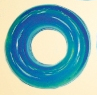 Ilustracje poglądowe oddające wizualny charakter meblaIlustracje poglądowe oddające wizualny charakter meblaIlustracje poglądowe oddające wizualny charakter meblaIlustracje poglądowe oddające wizualny charakter meblaIlustracje poglądowe oddające wizualny charakter meblaPozycjaSymbolNazwaNazwaNazwa131.ŻK.2Żelowe krążki przeciwodleżynowe – typ 2Żelowe krążki przeciwodleżynowe – typ 2Żelowe krążki przeciwodleżynowe – typ 2Żelowy krążek przeciwodleżynowy o średnicy ok 19 cm.Żelowy krążek przeciwodleżynowy o średnicy ok 19 cm.Żelowy krążek przeciwodleżynowy o średnicy ok 19 cm.Żelowy krążek przeciwodleżynowy o średnicy ok 19 cm.Żelowy krążek przeciwodleżynowy o średnicy ok 19 cm.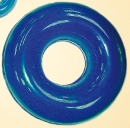 Ilustracje poglądowe oddające wizualny charakter meblaIlustracje poglądowe oddające wizualny charakter meblaIlustracje poglądowe oddające wizualny charakter meblaIlustracje poglądowe oddające wizualny charakter meblaIlustracje poglądowe oddające wizualny charakter meblaPozycjaSymbolNazwaNazwaNazwaNazwa132.AKW.1Akwarium z szafkąAkwarium z szafkąAkwarium z szafkąAkwarium z szafkąZestaw akwariowy składający się z akwarium i szafki, z pokrywą i oświetleniem. Szkło od frontów i po bokach z polerowanymi krawędziami. Oświetlenie typu LED z trzema trybami świecenia. Akwarium posiada możliwość rozbudowy oświetlenia do ok. 9 modułów oraz zmiany pozycji. Wymiary:- szerokość: 70 – 90 cm- głębokość: 35 – 55 cm- wysokość kompletu: 120 – 150 cm w tym wysokość akwarium 45 – 65 cmZestaw akwariowy składający się z akwarium i szafki, z pokrywą i oświetleniem. Szkło od frontów i po bokach z polerowanymi krawędziami. Oświetlenie typu LED z trzema trybami świecenia. Akwarium posiada możliwość rozbudowy oświetlenia do ok. 9 modułów oraz zmiany pozycji. Wymiary:- szerokość: 70 – 90 cm- głębokość: 35 – 55 cm- wysokość kompletu: 120 – 150 cm w tym wysokość akwarium 45 – 65 cmZestaw akwariowy składający się z akwarium i szafki, z pokrywą i oświetleniem. Szkło od frontów i po bokach z polerowanymi krawędziami. Oświetlenie typu LED z trzema trybami świecenia. Akwarium posiada możliwość rozbudowy oświetlenia do ok. 9 modułów oraz zmiany pozycji. Wymiary:- szerokość: 70 – 90 cm- głębokość: 35 – 55 cm- wysokość kompletu: 120 – 150 cm w tym wysokość akwarium 45 – 65 cmZestaw akwariowy składający się z akwarium i szafki, z pokrywą i oświetleniem. Szkło od frontów i po bokach z polerowanymi krawędziami. Oświetlenie typu LED z trzema trybami świecenia. Akwarium posiada możliwość rozbudowy oświetlenia do ok. 9 modułów oraz zmiany pozycji. Wymiary:- szerokość: 70 – 90 cm- głębokość: 35 – 55 cm- wysokość kompletu: 120 – 150 cm w tym wysokość akwarium 45 – 65 cmZestaw akwariowy składający się z akwarium i szafki, z pokrywą i oświetleniem. Szkło od frontów i po bokach z polerowanymi krawędziami. Oświetlenie typu LED z trzema trybami świecenia. Akwarium posiada możliwość rozbudowy oświetlenia do ok. 9 modułów oraz zmiany pozycji. Wymiary:- szerokość: 70 – 90 cm- głębokość: 35 – 55 cm- wysokość kompletu: 120 – 150 cm w tym wysokość akwarium 45 – 65 cmZestaw akwariowy składający się z akwarium i szafki, z pokrywą i oświetleniem. Szkło od frontów i po bokach z polerowanymi krawędziami. Oświetlenie typu LED z trzema trybami świecenia. Akwarium posiada możliwość rozbudowy oświetlenia do ok. 9 modułów oraz zmiany pozycji. Wymiary:- szerokość: 70 – 90 cm- głębokość: 35 – 55 cm- wysokość kompletu: 120 – 150 cm w tym wysokość akwarium 45 – 65 cm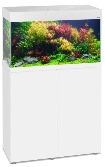 Ilustracje poglądowe Ilustracje poglądowe Ilustracje poglądowe Ilustracje poglądowe Ilustracje poglądowe Ilustracje poglądowe PozycjaSymbolNazwaNazwaNazwa133.DDDozownik do dezynfekcjiDozownik do dezynfekcjiDozownik do dezynfekcjiPojemnik dozujący płyn dezynfekcyjny z metalowym przyciskiem łokciowym zawieszanym na ścianie uzupełniany z kanistra o pojemności 500ml lub 1l. Pojemnik wykonany z tworzywa ABS z przezroczystym okienkiem do kontroli poziomu płynu. Możliwość ustawienia trzech poziomów dozowania płynu. Pompka dozująca wykonana z polipropylenu. Oferowane wyposażenie ma być rozwiązaniem systemowym, umożliwiającym domówienia i wspólne zestawienie w przyszłości. Pojemnik dozujący płyn dezynfekcyjny z metalowym przyciskiem łokciowym zawieszanym na ścianie uzupełniany z kanistra o pojemności 500ml lub 1l. Pojemnik wykonany z tworzywa ABS z przezroczystym okienkiem do kontroli poziomu płynu. Możliwość ustawienia trzech poziomów dozowania płynu. Pompka dozująca wykonana z polipropylenu. Oferowane wyposażenie ma być rozwiązaniem systemowym, umożliwiającym domówienia i wspólne zestawienie w przyszłości. Pojemnik dozujący płyn dezynfekcyjny z metalowym przyciskiem łokciowym zawieszanym na ścianie uzupełniany z kanistra o pojemności 500ml lub 1l. Pojemnik wykonany z tworzywa ABS z przezroczystym okienkiem do kontroli poziomu płynu. Możliwość ustawienia trzech poziomów dozowania płynu. Pompka dozująca wykonana z polipropylenu. Oferowane wyposażenie ma być rozwiązaniem systemowym, umożliwiającym domówienia i wspólne zestawienie w przyszłości. Pojemnik dozujący płyn dezynfekcyjny z metalowym przyciskiem łokciowym zawieszanym na ścianie uzupełniany z kanistra o pojemności 500ml lub 1l. Pojemnik wykonany z tworzywa ABS z przezroczystym okienkiem do kontroli poziomu płynu. Możliwość ustawienia trzech poziomów dozowania płynu. Pompka dozująca wykonana z polipropylenu. Oferowane wyposażenie ma być rozwiązaniem systemowym, umożliwiającym domówienia i wspólne zestawienie w przyszłości. Pojemnik dozujący płyn dezynfekcyjny z metalowym przyciskiem łokciowym zawieszanym na ścianie uzupełniany z kanistra o pojemności 500ml lub 1l. Pojemnik wykonany z tworzywa ABS z przezroczystym okienkiem do kontroli poziomu płynu. Możliwość ustawienia trzech poziomów dozowania płynu. Pompka dozująca wykonana z polipropylenu. Oferowane wyposażenie ma być rozwiązaniem systemowym, umożliwiającym domówienia i wspólne zestawienie w przyszłości. 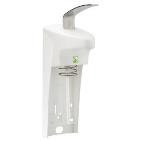 Ilustracje poglądoweIlustracje poglądoweIlustracje poglądoweIlustracje poglądoweIlustracje poglądowePozycjaSymbolNazwaNazwaNazwa134.DMDozownik na mydłoDozownik na mydłoDozownik na mydłoPojemnik dozujący mydło w płynie uzupełniane z kanistra zawieszany na ścianie o pojemności 500ml lub 1l. Pojemnik wykonany ze stali nierdzewnej o wykończeniu matowym z przezroczystym okienkiem do kontroli poziomu płynu. Pojemnik zamykany na kluczyk.Oferowane wyposażenie ma być rozwiązaniem systemowym, umożliwiającym domówienia i wspólne zestawienie w przyszłości. Pojemnik dozujący mydło w płynie uzupełniane z kanistra zawieszany na ścianie o pojemności 500ml lub 1l. Pojemnik wykonany ze stali nierdzewnej o wykończeniu matowym z przezroczystym okienkiem do kontroli poziomu płynu. Pojemnik zamykany na kluczyk.Oferowane wyposażenie ma być rozwiązaniem systemowym, umożliwiającym domówienia i wspólne zestawienie w przyszłości. Pojemnik dozujący mydło w płynie uzupełniane z kanistra zawieszany na ścianie o pojemności 500ml lub 1l. Pojemnik wykonany ze stali nierdzewnej o wykończeniu matowym z przezroczystym okienkiem do kontroli poziomu płynu. Pojemnik zamykany na kluczyk.Oferowane wyposażenie ma być rozwiązaniem systemowym, umożliwiającym domówienia i wspólne zestawienie w przyszłości. Pojemnik dozujący mydło w płynie uzupełniane z kanistra zawieszany na ścianie o pojemności 500ml lub 1l. Pojemnik wykonany ze stali nierdzewnej o wykończeniu matowym z przezroczystym okienkiem do kontroli poziomu płynu. Pojemnik zamykany na kluczyk.Oferowane wyposażenie ma być rozwiązaniem systemowym, umożliwiającym domówienia i wspólne zestawienie w przyszłości. Pojemnik dozujący mydło w płynie uzupełniane z kanistra zawieszany na ścianie o pojemności 500ml lub 1l. Pojemnik wykonany ze stali nierdzewnej o wykończeniu matowym z przezroczystym okienkiem do kontroli poziomu płynu. Pojemnik zamykany na kluczyk.Oferowane wyposażenie ma być rozwiązaniem systemowym, umożliwiającym domówienia i wspólne zestawienie w przyszłości. 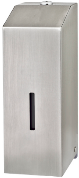 Ilustracje poglądoweIlustracje poglądoweIlustracje poglądoweIlustracje poglądoweIlustracje poglądowePozycjaSymbolNazwa135.DODoniceZestaw osłonek plastikowych w różnych rozmiarach, kształtach oraz kolorach wybranych przez zamawiającego.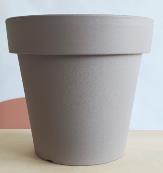 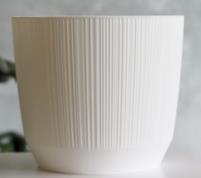 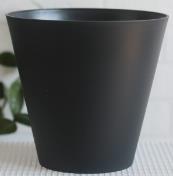 Zestaw osłonek plastikowych w różnych rozmiarach, kształtach oraz kolorach wybranych przez zamawiającego.Zestaw osłonek plastikowych w różnych rozmiarach, kształtach oraz kolorach wybranych przez zamawiającego.Ilustracje poglądoweIlustracje poglądoweIlustracje poglądowePozycjaSymbolNazwaNazwaNazwa136.GRGrillGrillGrillGrill węglowy o stabilnej stalowej konstrukcji malowanej proszkowo z rusztem żeliwnym. Grill posiada:- 2 kółka- pokrywę wyposażoną w termometr- korbę służącą do zmiany wysokości misy z węglem- zewnętrzną półkęGrill węglowy o stabilnej stalowej konstrukcji malowanej proszkowo z rusztem żeliwnym. Grill posiada:- 2 kółka- pokrywę wyposażoną w termometr- korbę służącą do zmiany wysokości misy z węglem- zewnętrzną półkęGrill węglowy o stabilnej stalowej konstrukcji malowanej proszkowo z rusztem żeliwnym. Grill posiada:- 2 kółka- pokrywę wyposażoną w termometr- korbę służącą do zmiany wysokości misy z węglem- zewnętrzną półkęGrill węglowy o stabilnej stalowej konstrukcji malowanej proszkowo z rusztem żeliwnym. Grill posiada:- 2 kółka- pokrywę wyposażoną w termometr- korbę służącą do zmiany wysokości misy z węglem- zewnętrzną półkęGrill węglowy o stabilnej stalowej konstrukcji malowanej proszkowo z rusztem żeliwnym. Grill posiada:- 2 kółka- pokrywę wyposażoną w termometr- korbę służącą do zmiany wysokości misy z węglem- zewnętrzną półkę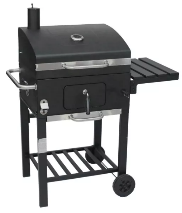 Ilustracje poglądoweIlustracje poglądoweIlustracje poglądoweIlustracje poglądoweIlustracje poglądowePozycjaSymbolNazwaNazwaNazwa137.KRMKrata metalowa do roślinKrata metalowa do roślinKrata metalowa do roślinStalowa krata metalowa do roślin malowana proszkowo. Krata odporna na warunki atmosferyczne. Wymiary: - szerokość: 100 – 140 cm- wysokość: 70 – 100 cmStalowa krata metalowa do roślin malowana proszkowo. Krata odporna na warunki atmosferyczne. Wymiary: - szerokość: 100 – 140 cm- wysokość: 70 – 100 cmStalowa krata metalowa do roślin malowana proszkowo. Krata odporna na warunki atmosferyczne. Wymiary: - szerokość: 100 – 140 cm- wysokość: 70 – 100 cmStalowa krata metalowa do roślin malowana proszkowo. Krata odporna na warunki atmosferyczne. Wymiary: - szerokość: 100 – 140 cm- wysokość: 70 – 100 cmStalowa krata metalowa do roślin malowana proszkowo. Krata odporna na warunki atmosferyczne. Wymiary: - szerokość: 100 – 140 cm- wysokość: 70 – 100 cm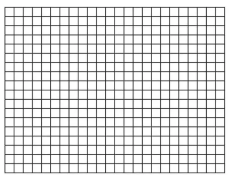 Ilustracje poglądoweIlustracje poglądoweIlustracje poglądoweIlustracje poglądoweIlustracje poglądowePozycjaSymbolNazwaNazwaNazwa138.KŚ.1Kosz na śmieci – typ 1Kosz na śmieci – typ 1Kosz na śmieci – typ 1Pojemność: 12 litrów.Kosz na śmieci z pedałem i pojemnikiem wewnętrznym wyjmowanym. Łatwość opróżniania i mycia. Części główne: Tworzywo polipropylenowe. Pedał: Tworzywo polipropylenowe wzmocnione.Kolor do uzgodnienia z zamawiającym.Pojemność: 12 litrów.Kosz na śmieci z pedałem i pojemnikiem wewnętrznym wyjmowanym. Łatwość opróżniania i mycia. Części główne: Tworzywo polipropylenowe. Pedał: Tworzywo polipropylenowe wzmocnione.Kolor do uzgodnienia z zamawiającym.Pojemność: 12 litrów.Kosz na śmieci z pedałem i pojemnikiem wewnętrznym wyjmowanym. Łatwość opróżniania i mycia. Części główne: Tworzywo polipropylenowe. Pedał: Tworzywo polipropylenowe wzmocnione.Kolor do uzgodnienia z zamawiającym.Pojemność: 12 litrów.Kosz na śmieci z pedałem i pojemnikiem wewnętrznym wyjmowanym. Łatwość opróżniania i mycia. Części główne: Tworzywo polipropylenowe. Pedał: Tworzywo polipropylenowe wzmocnione.Kolor do uzgodnienia z zamawiającym.Pojemność: 12 litrów.Kosz na śmieci z pedałem i pojemnikiem wewnętrznym wyjmowanym. Łatwość opróżniania i mycia. Części główne: Tworzywo polipropylenowe. Pedał: Tworzywo polipropylenowe wzmocnione.Kolor do uzgodnienia z zamawiającym.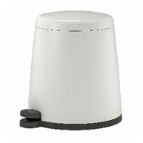 Ilustracje poglądoweIlustracje poglądoweIlustracje poglądoweIlustracje poglądoweIlustracje poglądowePozycjaSymbolNazwaNazwaNazwa139.KŚ.2Kosz na śmieci – typ 2Kosz na śmieci – typ 2Kosz na śmieci – typ 2Pojemność: 25 litrów.Kosz na śmieci z uchylną pokrywą i zdejmowanym wiekiem wykonany z tworzywa. Kosz przystosowany do worków jednorazowych.Pojemność: 25 litrów.Kosz na śmieci z uchylną pokrywą i zdejmowanym wiekiem wykonany z tworzywa. Kosz przystosowany do worków jednorazowych.Pojemność: 25 litrów.Kosz na śmieci z uchylną pokrywą i zdejmowanym wiekiem wykonany z tworzywa. Kosz przystosowany do worków jednorazowych.Pojemność: 25 litrów.Kosz na śmieci z uchylną pokrywą i zdejmowanym wiekiem wykonany z tworzywa. Kosz przystosowany do worków jednorazowych.Pojemność: 25 litrów.Kosz na śmieci z uchylną pokrywą i zdejmowanym wiekiem wykonany z tworzywa. Kosz przystosowany do worków jednorazowych.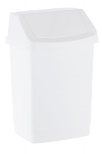 Ilustracje poglądoweIlustracje poglądoweIlustracje poglądoweIlustracje poglądoweIlustracje poglądowePozycjaSymbolNazwaNazwaNazwa140.KW.1KwietnikKwietnikKwietnikKwietnik wolnostojący o ażurowej konstrukcji z prętów stalowych z 5 piętrami do ustawienia donic. Kwietnik wolnostojący o ażurowej konstrukcji z prętów stalowych z 5 piętrami do ustawienia donic. Kwietnik wolnostojący o ażurowej konstrukcji z prętów stalowych z 5 piętrami do ustawienia donic. Kwietnik wolnostojący o ażurowej konstrukcji z prętów stalowych z 5 piętrami do ustawienia donic. Kwietnik wolnostojący o ażurowej konstrukcji z prętów stalowych z 5 piętrami do ustawienia donic. 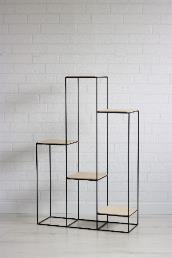 Ilustracje poglądoweIlustracje poglądoweIlustracje poglądoweIlustracje poglądoweIlustracje poglądowePozycjaSymbolNazwa141.LM.1Lampka nocna na biurko Metalowa lampka nocna na biurko z prostopadłościennymi elementami – nogą oraz ramieniem połączonych przegubowo. Noga umieszczona na okrągłej podstawie. Oświetlenie typu LED z funkcją dotykową do zmiany jasności i barwy światła. 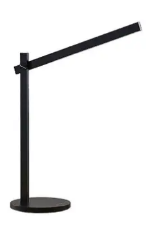 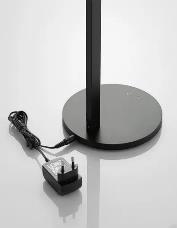 Metalowa lampka nocna na biurko z prostopadłościennymi elementami – nogą oraz ramieniem połączonych przegubowo. Noga umieszczona na okrągłej podstawie. Oświetlenie typu LED z funkcją dotykową do zmiany jasności i barwy światła. Metalowa lampka nocna na biurko z prostopadłościennymi elementami – nogą oraz ramieniem połączonych przegubowo. Noga umieszczona na okrągłej podstawie. Oświetlenie typu LED z funkcją dotykową do zmiany jasności i barwy światła. Ilustracje poglądoweIlustracje poglądoweIlustracje poglądowePozycjaSymbolNazwa142.LUS.1Lustro naścienne duże Lustro naścienne z ramą z materiału drewnopodobnego. Lustro pokryte ochronną folią zmniejszającą uszkodzenia w przypadku stłuczenia szyby. Kolorystyka ramy do wyboru przez zamawiającego. Wymiary:- szerokość: 50 – 70 cm- wysokość: 130 – 180 cm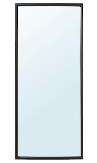 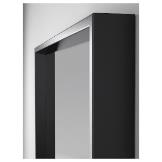 Lustro naścienne z ramą z materiału drewnopodobnego. Lustro pokryte ochronną folią zmniejszającą uszkodzenia w przypadku stłuczenia szyby. Kolorystyka ramy do wyboru przez zamawiającego. Wymiary:- szerokość: 50 – 70 cm- wysokość: 130 – 180 cmLustro naścienne z ramą z materiału drewnopodobnego. Lustro pokryte ochronną folią zmniejszającą uszkodzenia w przypadku stłuczenia szyby. Kolorystyka ramy do wyboru przez zamawiającego. Wymiary:- szerokość: 50 – 70 cm- wysokość: 130 – 180 cmIlustracje poglądoweIlustracje poglądoweIlustracje poglądowePozycjaSymbolNazwa143.LUS.2Lustro naścienne małeLustro naścienne z ramą z materiału drewnopodobnego. Lustro pokryte ochronną folią zmniejszającą uszkodzenia w przypadku stłuczenia szyby. Kolorystyka ramy do wyboru przez zamawiającego. Wymiary:- szerokość: 50 – 70 cm- wysokość: 50 – 70 cm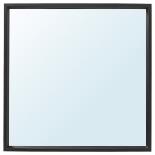 Lustro naścienne z ramą z materiału drewnopodobnego. Lustro pokryte ochronną folią zmniejszającą uszkodzenia w przypadku stłuczenia szyby. Kolorystyka ramy do wyboru przez zamawiającego. Wymiary:- szerokość: 50 – 70 cm- wysokość: 50 – 70 cmLustro naścienne z ramą z materiału drewnopodobnego. Lustro pokryte ochronną folią zmniejszającą uszkodzenia w przypadku stłuczenia szyby. Kolorystyka ramy do wyboru przez zamawiającego. Wymiary:- szerokość: 50 – 70 cm- wysokość: 50 – 70 cmIlustracje poglądoweIlustracje poglądoweIlustracje poglądowePozycjaSymbolNazwa144.LUS.3Lustro naścienne uchylneLustro naścienne w ramie uchylnej ze stali nierdzewnej. Lustro z rączką umożliwiającą ustawienie kąta nachylenia.Wymiary:- szerokość: 50 – 70 cm- wysokość: 50 – 70 cm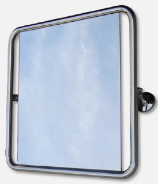 Lustro naścienne w ramie uchylnej ze stali nierdzewnej. Lustro z rączką umożliwiającą ustawienie kąta nachylenia.Wymiary:- szerokość: 50 – 70 cm- wysokość: 50 – 70 cmLustro naścienne w ramie uchylnej ze stali nierdzewnej. Lustro z rączką umożliwiającą ustawienie kąta nachylenia.Wymiary:- szerokość: 50 – 70 cm- wysokość: 50 – 70 cmIlustracje poglądoweIlustracje poglądoweIlustracje poglądowePozycjaSymbolNazwaNazwaNazwa145.MOMeble ogrodoweMeble ogrodoweMeble ogrodoweKomplet mebli ogrodowych – stół i dwie ławki. Konstrukcja (rama) stołu i ławek żeliwna pokryta czarnym lakierem. Stół wysoki. Ławka dla 4 osób. Ławki z podłokietniki, stół z półeczką. Możliwe przymocowanie mebli do podłoża.Drewno np. olchowe deski będące blatem, oparciem i siedziskiem zaimpregnowane i pokryte lakierem. Kolor drewna do wybrania przez zamawiającego.Wymiary:Stół: dł. 160 - 180 x szer. 60 - 80 x wys. 65 - 75 cm Ławka: dł. 160 - 180 x szer. 30 - 50 x wys. 65 - 75  cmKomplet mebli ogrodowych – stół i dwie ławki. Konstrukcja (rama) stołu i ławek żeliwna pokryta czarnym lakierem. Stół wysoki. Ławka dla 4 osób. Ławki z podłokietniki, stół z półeczką. Możliwe przymocowanie mebli do podłoża.Drewno np. olchowe deski będące blatem, oparciem i siedziskiem zaimpregnowane i pokryte lakierem. Kolor drewna do wybrania przez zamawiającego.Wymiary:Stół: dł. 160 - 180 x szer. 60 - 80 x wys. 65 - 75 cm Ławka: dł. 160 - 180 x szer. 30 - 50 x wys. 65 - 75  cmKomplet mebli ogrodowych – stół i dwie ławki. Konstrukcja (rama) stołu i ławek żeliwna pokryta czarnym lakierem. Stół wysoki. Ławka dla 4 osób. Ławki z podłokietniki, stół z półeczką. Możliwe przymocowanie mebli do podłoża.Drewno np. olchowe deski będące blatem, oparciem i siedziskiem zaimpregnowane i pokryte lakierem. Kolor drewna do wybrania przez zamawiającego.Wymiary:Stół: dł. 160 - 180 x szer. 60 - 80 x wys. 65 - 75 cm Ławka: dł. 160 - 180 x szer. 30 - 50 x wys. 65 - 75  cmKomplet mebli ogrodowych – stół i dwie ławki. Konstrukcja (rama) stołu i ławek żeliwna pokryta czarnym lakierem. Stół wysoki. Ławka dla 4 osób. Ławki z podłokietniki, stół z półeczką. Możliwe przymocowanie mebli do podłoża.Drewno np. olchowe deski będące blatem, oparciem i siedziskiem zaimpregnowane i pokryte lakierem. Kolor drewna do wybrania przez zamawiającego.Wymiary:Stół: dł. 160 - 180 x szer. 60 - 80 x wys. 65 - 75 cm Ławka: dł. 160 - 180 x szer. 30 - 50 x wys. 65 - 75  cmKomplet mebli ogrodowych – stół i dwie ławki. Konstrukcja (rama) stołu i ławek żeliwna pokryta czarnym lakierem. Stół wysoki. Ławka dla 4 osób. Ławki z podłokietniki, stół z półeczką. Możliwe przymocowanie mebli do podłoża.Drewno np. olchowe deski będące blatem, oparciem i siedziskiem zaimpregnowane i pokryte lakierem. Kolor drewna do wybrania przez zamawiającego.Wymiary:Stół: dł. 160 - 180 x szer. 60 - 80 x wys. 65 - 75 cm Ławka: dł. 160 - 180 x szer. 30 - 50 x wys. 65 - 75  cm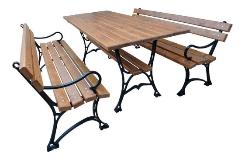 Ilustracje poglądoweIlustracje poglądoweIlustracje poglądoweIlustracje poglądoweIlustracje poglądowePozycjaSymbolNazwaNazwaNazwa146.MSZMaszyna do szyciaMaszyna do szyciaMaszyna do szyciaMaszyna do szycia posiadająca minimum 10 wbudowanych ściegów jak prosty, zygzak czy ścieg kryty oraz minimum 4-stopniowy mechanizm obszywania dziurek na guziki. Maszyna z zestawem minimum 10 szt. zapasowych igieł półpłaskich oraz zestaw minimum 11 stopek do różnych zastosowań.Urządzenie musi posiadać poniższe parametry i funkcje:- min. 10 wbudowanych wzorów ściegów- prędkość szycia ok. 750 ściegów na minutę- chwytacz wahadłowy- płynna regulacja długości ściegu oraz szerokości zygzaka- szycie wsteczne- zmiana położenia igły- min. 4-stopniowy system obszycia dziurek na guziki- min. 2 stopniowy podnośnik stopki- regulacja naprężenia nici- zatrzaskowy system mocowania stopek- automatyczny nawijacz szpuleczki- wbudowane oświetlenie oraz pojemnik na akcesoria- wolne ramię/wysięgDo urządzenia założono wyposażenie standardowe: min. 4 różne typy stopek, nożyk do przecinania dziurek, komplet igieł, komplet szpulek, prowadnik krawędziowy, osłonka ząbków transportera, trzymak szpulki mały oraz duży, wkrętak, miękki pokrowiec, regulator obrotów (pedał) oraz instrukcja obsługi.Maszyna do szycia posiadająca minimum 10 wbudowanych ściegów jak prosty, zygzak czy ścieg kryty oraz minimum 4-stopniowy mechanizm obszywania dziurek na guziki. Maszyna z zestawem minimum 10 szt. zapasowych igieł półpłaskich oraz zestaw minimum 11 stopek do różnych zastosowań.Urządzenie musi posiadać poniższe parametry i funkcje:- min. 10 wbudowanych wzorów ściegów- prędkość szycia ok. 750 ściegów na minutę- chwytacz wahadłowy- płynna regulacja długości ściegu oraz szerokości zygzaka- szycie wsteczne- zmiana położenia igły- min. 4-stopniowy system obszycia dziurek na guziki- min. 2 stopniowy podnośnik stopki- regulacja naprężenia nici- zatrzaskowy system mocowania stopek- automatyczny nawijacz szpuleczki- wbudowane oświetlenie oraz pojemnik na akcesoria- wolne ramię/wysięgDo urządzenia założono wyposażenie standardowe: min. 4 różne typy stopek, nożyk do przecinania dziurek, komplet igieł, komplet szpulek, prowadnik krawędziowy, osłonka ząbków transportera, trzymak szpulki mały oraz duży, wkrętak, miękki pokrowiec, regulator obrotów (pedał) oraz instrukcja obsługi.Maszyna do szycia posiadająca minimum 10 wbudowanych ściegów jak prosty, zygzak czy ścieg kryty oraz minimum 4-stopniowy mechanizm obszywania dziurek na guziki. Maszyna z zestawem minimum 10 szt. zapasowych igieł półpłaskich oraz zestaw minimum 11 stopek do różnych zastosowań.Urządzenie musi posiadać poniższe parametry i funkcje:- min. 10 wbudowanych wzorów ściegów- prędkość szycia ok. 750 ściegów na minutę- chwytacz wahadłowy- płynna regulacja długości ściegu oraz szerokości zygzaka- szycie wsteczne- zmiana położenia igły- min. 4-stopniowy system obszycia dziurek na guziki- min. 2 stopniowy podnośnik stopki- regulacja naprężenia nici- zatrzaskowy system mocowania stopek- automatyczny nawijacz szpuleczki- wbudowane oświetlenie oraz pojemnik na akcesoria- wolne ramię/wysięgDo urządzenia założono wyposażenie standardowe: min. 4 różne typy stopek, nożyk do przecinania dziurek, komplet igieł, komplet szpulek, prowadnik krawędziowy, osłonka ząbków transportera, trzymak szpulki mały oraz duży, wkrętak, miękki pokrowiec, regulator obrotów (pedał) oraz instrukcja obsługi.Maszyna do szycia posiadająca minimum 10 wbudowanych ściegów jak prosty, zygzak czy ścieg kryty oraz minimum 4-stopniowy mechanizm obszywania dziurek na guziki. Maszyna z zestawem minimum 10 szt. zapasowych igieł półpłaskich oraz zestaw minimum 11 stopek do różnych zastosowań.Urządzenie musi posiadać poniższe parametry i funkcje:- min. 10 wbudowanych wzorów ściegów- prędkość szycia ok. 750 ściegów na minutę- chwytacz wahadłowy- płynna regulacja długości ściegu oraz szerokości zygzaka- szycie wsteczne- zmiana położenia igły- min. 4-stopniowy system obszycia dziurek na guziki- min. 2 stopniowy podnośnik stopki- regulacja naprężenia nici- zatrzaskowy system mocowania stopek- automatyczny nawijacz szpuleczki- wbudowane oświetlenie oraz pojemnik na akcesoria- wolne ramię/wysięgDo urządzenia założono wyposażenie standardowe: min. 4 różne typy stopek, nożyk do przecinania dziurek, komplet igieł, komplet szpulek, prowadnik krawędziowy, osłonka ząbków transportera, trzymak szpulki mały oraz duży, wkrętak, miękki pokrowiec, regulator obrotów (pedał) oraz instrukcja obsługi.Maszyna do szycia posiadająca minimum 10 wbudowanych ściegów jak prosty, zygzak czy ścieg kryty oraz minimum 4-stopniowy mechanizm obszywania dziurek na guziki. Maszyna z zestawem minimum 10 szt. zapasowych igieł półpłaskich oraz zestaw minimum 11 stopek do różnych zastosowań.Urządzenie musi posiadać poniższe parametry i funkcje:- min. 10 wbudowanych wzorów ściegów- prędkość szycia ok. 750 ściegów na minutę- chwytacz wahadłowy- płynna regulacja długości ściegu oraz szerokości zygzaka- szycie wsteczne- zmiana położenia igły- min. 4-stopniowy system obszycia dziurek na guziki- min. 2 stopniowy podnośnik stopki- regulacja naprężenia nici- zatrzaskowy system mocowania stopek- automatyczny nawijacz szpuleczki- wbudowane oświetlenie oraz pojemnik na akcesoria- wolne ramię/wysięgDo urządzenia założono wyposażenie standardowe: min. 4 różne typy stopek, nożyk do przecinania dziurek, komplet igieł, komplet szpulek, prowadnik krawędziowy, osłonka ząbków transportera, trzymak szpulki mały oraz duży, wkrętak, miękki pokrowiec, regulator obrotów (pedał) oraz instrukcja obsługi.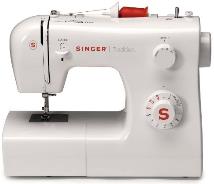 Ilustracje poglądoweIlustracje poglądoweIlustracje poglądoweIlustracje poglądoweIlustracje poglądowePozycjaSymbolNazwaNazwaNazwa147.NPNosze płachtoweNosze płachtoweNosze płachtoweNosze płachtowe - ewakuacyjne służące do transportu pacjenta, wyposażone w kieszeń zapobiegającą obsuwaniu się poszkodowanego. Nosze wyposażone w system taśm i gumowych uchwytów (ok. 10 uchwytów). Nosze wykonane z materiału dwustronnie pokrytego polichlorkiem winylu posiadającego wysokie parametry wytrzymałościowe na rozciąganie i rozrywanie. Materiał łatwy do oczyszczenia i utrzymania w czystości. Do zestawu dołączona jest torba do transportu noszy. Nosze płachtowe - ewakuacyjne służące do transportu pacjenta, wyposażone w kieszeń zapobiegającą obsuwaniu się poszkodowanego. Nosze wyposażone w system taśm i gumowych uchwytów (ok. 10 uchwytów). Nosze wykonane z materiału dwustronnie pokrytego polichlorkiem winylu posiadającego wysokie parametry wytrzymałościowe na rozciąganie i rozrywanie. Materiał łatwy do oczyszczenia i utrzymania w czystości. Do zestawu dołączona jest torba do transportu noszy. Nosze płachtowe - ewakuacyjne służące do transportu pacjenta, wyposażone w kieszeń zapobiegającą obsuwaniu się poszkodowanego. Nosze wyposażone w system taśm i gumowych uchwytów (ok. 10 uchwytów). Nosze wykonane z materiału dwustronnie pokrytego polichlorkiem winylu posiadającego wysokie parametry wytrzymałościowe na rozciąganie i rozrywanie. Materiał łatwy do oczyszczenia i utrzymania w czystości. Do zestawu dołączona jest torba do transportu noszy. Nosze płachtowe - ewakuacyjne służące do transportu pacjenta, wyposażone w kieszeń zapobiegającą obsuwaniu się poszkodowanego. Nosze wyposażone w system taśm i gumowych uchwytów (ok. 10 uchwytów). Nosze wykonane z materiału dwustronnie pokrytego polichlorkiem winylu posiadającego wysokie parametry wytrzymałościowe na rozciąganie i rozrywanie. Materiał łatwy do oczyszczenia i utrzymania w czystości. Do zestawu dołączona jest torba do transportu noszy. Nosze płachtowe - ewakuacyjne służące do transportu pacjenta, wyposażone w kieszeń zapobiegającą obsuwaniu się poszkodowanego. Nosze wyposażone w system taśm i gumowych uchwytów (ok. 10 uchwytów). Nosze wykonane z materiału dwustronnie pokrytego polichlorkiem winylu posiadającego wysokie parametry wytrzymałościowe na rozciąganie i rozrywanie. Materiał łatwy do oczyszczenia i utrzymania w czystości. Do zestawu dołączona jest torba do transportu noszy. 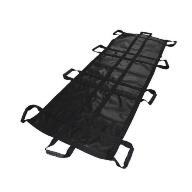 Ilustracje poglądoweIlustracje poglądoweIlustracje poglądoweIlustracje poglądoweIlustracje poglądowePozycjaSymbolNazwa148.OR.1Organizer na dokumentyOrganizer na dokumenty z przybornikiem wykonany z metalowej siateczki powlekanej lakierem i czterema antypoślizgowymi nóżkami. Szacunkowa ilość przegródek: 1 pionowa na dokumenty A4, 2 poziome na dokumenty A4, 2 przyborniki na artykuły piszące, 1 pozioma na drobne karteczki, 2 pionowe na dokumenty A5.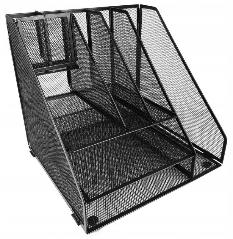 Organizer na dokumenty z przybornikiem wykonany z metalowej siateczki powlekanej lakierem i czterema antypoślizgowymi nóżkami. Szacunkowa ilość przegródek: 1 pionowa na dokumenty A4, 2 poziome na dokumenty A4, 2 przyborniki na artykuły piszące, 1 pozioma na drobne karteczki, 2 pionowe na dokumenty A5.Organizer na dokumenty z przybornikiem wykonany z metalowej siateczki powlekanej lakierem i czterema antypoślizgowymi nóżkami. Szacunkowa ilość przegródek: 1 pionowa na dokumenty A4, 2 poziome na dokumenty A4, 2 przyborniki na artykuły piszące, 1 pozioma na drobne karteczki, 2 pionowe na dokumenty A5.Ilustracje poglądoweIlustracje poglądoweIlustracje poglądowePozycjaSymbolNazwa149.PAParasol ogrodowyParasol ogrodowy z masztem bocznym. Parasol o kształcie kwadratowym o boku o długości 250 – 300 cm. Parasol z korbkowym systemem otwierania oraz korbkowym dopasowaniem położenia. Stelaż wykonany z trwałego aluminium. Parasol wykonany z poliestru odpornego na warunki atmosferyczne na aluminiowych szprychach. W zestawie podstawa metalowa do obciążania z 4 płytami obciążającymi ok. 25 kg na jedną płytę.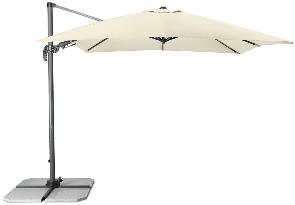 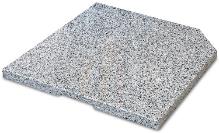 Parasol ogrodowy z masztem bocznym. Parasol o kształcie kwadratowym o boku o długości 250 – 300 cm. Parasol z korbkowym systemem otwierania oraz korbkowym dopasowaniem położenia. Stelaż wykonany z trwałego aluminium. Parasol wykonany z poliestru odpornego na warunki atmosferyczne na aluminiowych szprychach. W zestawie podstawa metalowa do obciążania z 4 płytami obciążającymi ok. 25 kg na jedną płytę.Parasol ogrodowy z masztem bocznym. Parasol o kształcie kwadratowym o boku o długości 250 – 300 cm. Parasol z korbkowym systemem otwierania oraz korbkowym dopasowaniem położenia. Stelaż wykonany z trwałego aluminium. Parasol wykonany z poliestru odpornego na warunki atmosferyczne na aluminiowych szprychach. W zestawie podstawa metalowa do obciążania z 4 płytami obciążającymi ok. 25 kg na jedną płytę.Ilustracje poglądoweIlustracje poglądoweIlustracje poglądowePozycjaSymbolNazwaNazwaNazwaNazwa150.PLPojemnik na lekiPojemnik na lekiPojemnik na lekiPojemnik na lekiKasetka na leki dzienna z przegrodami na 3 pory dnia z napisami. Kasetka na leki dzienna z przegrodami na 3 pory dnia z napisami. Kasetka na leki dzienna z przegrodami na 3 pory dnia z napisami. Kasetka na leki dzienna z przegrodami na 3 pory dnia z napisami. Kasetka na leki dzienna z przegrodami na 3 pory dnia z napisami. Kasetka na leki dzienna z przegrodami na 3 pory dnia z napisami. 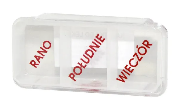 Ilustracje poglądowe Ilustracje poglądowe Ilustracje poglądowe Ilustracje poglądowe Ilustracje poglądowe Ilustracje poglądowe PozycjaSymbolNazwaNazwaNazwa151.PPPojemnik na papier toaletowyPojemnik na papier toaletowyPojemnik na papier toaletowyPojemnik na papier toaletowy uzupełniany papierem w roli. Pojemnik wykonany ze stali nierdzewnej o wykończeniu matowym z okienkiem do kontroli poziomu papiery w podajniku. Pojemnik zamykany na kluczyk.Oferowane wyposażenie ma być rozwiązaniem systemowym, umożliwiającym domówienia i wspólne zestawienie w przyszłości. Pojemnik na papier toaletowy uzupełniany papierem w roli. Pojemnik wykonany ze stali nierdzewnej o wykończeniu matowym z okienkiem do kontroli poziomu papiery w podajniku. Pojemnik zamykany na kluczyk.Oferowane wyposażenie ma być rozwiązaniem systemowym, umożliwiającym domówienia i wspólne zestawienie w przyszłości. Pojemnik na papier toaletowy uzupełniany papierem w roli. Pojemnik wykonany ze stali nierdzewnej o wykończeniu matowym z okienkiem do kontroli poziomu papiery w podajniku. Pojemnik zamykany na kluczyk.Oferowane wyposażenie ma być rozwiązaniem systemowym, umożliwiającym domówienia i wspólne zestawienie w przyszłości. Pojemnik na papier toaletowy uzupełniany papierem w roli. Pojemnik wykonany ze stali nierdzewnej o wykończeniu matowym z okienkiem do kontroli poziomu papiery w podajniku. Pojemnik zamykany na kluczyk.Oferowane wyposażenie ma być rozwiązaniem systemowym, umożliwiającym domówienia i wspólne zestawienie w przyszłości. Pojemnik na papier toaletowy uzupełniany papierem w roli. Pojemnik wykonany ze stali nierdzewnej o wykończeniu matowym z okienkiem do kontroli poziomu papiery w podajniku. Pojemnik zamykany na kluczyk.Oferowane wyposażenie ma być rozwiązaniem systemowym, umożliwiającym domówienia i wspólne zestawienie w przyszłości. 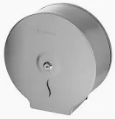 Ilustracje poglądoweIlustracje poglądoweIlustracje poglądoweIlustracje poglądoweIlustracje poglądowePozycjaSymbolNazwaNazwaNazwa152.PRPojemnik na ręczniki składanePojemnik na ręczniki składanePojemnik na ręczniki składanePojemnik na ręczniki jednorazowe uzupełniane ręcznikami składanymi. Pojemność minimum 500 sztuk ręczników. Pojemnik wykonany ze stali nierdzewnej o wykończeniu matowym z okienkiem do kontroli poziomu papiery w podajniku. Pojemnik zamykany na kluczyk.Oferowane wyposażenie ma być rozwiązaniem systemowym, umożliwiającym domówienia i wspólne zestawienie w przyszłości. Pojemnik na ręczniki jednorazowe uzupełniane ręcznikami składanymi. Pojemność minimum 500 sztuk ręczników. Pojemnik wykonany ze stali nierdzewnej o wykończeniu matowym z okienkiem do kontroli poziomu papiery w podajniku. Pojemnik zamykany na kluczyk.Oferowane wyposażenie ma być rozwiązaniem systemowym, umożliwiającym domówienia i wspólne zestawienie w przyszłości. Pojemnik na ręczniki jednorazowe uzupełniane ręcznikami składanymi. Pojemność minimum 500 sztuk ręczników. Pojemnik wykonany ze stali nierdzewnej o wykończeniu matowym z okienkiem do kontroli poziomu papiery w podajniku. Pojemnik zamykany na kluczyk.Oferowane wyposażenie ma być rozwiązaniem systemowym, umożliwiającym domówienia i wspólne zestawienie w przyszłości. Pojemnik na ręczniki jednorazowe uzupełniane ręcznikami składanymi. Pojemność minimum 500 sztuk ręczników. Pojemnik wykonany ze stali nierdzewnej o wykończeniu matowym z okienkiem do kontroli poziomu papiery w podajniku. Pojemnik zamykany na kluczyk.Oferowane wyposażenie ma być rozwiązaniem systemowym, umożliwiającym domówienia i wspólne zestawienie w przyszłości. Pojemnik na ręczniki jednorazowe uzupełniane ręcznikami składanymi. Pojemność minimum 500 sztuk ręczników. Pojemnik wykonany ze stali nierdzewnej o wykończeniu matowym z okienkiem do kontroli poziomu papiery w podajniku. Pojemnik zamykany na kluczyk.Oferowane wyposażenie ma być rozwiązaniem systemowym, umożliwiającym domówienia i wspólne zestawienie w przyszłości. 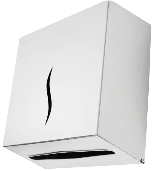 Ilustracje poglądoweIlustracje poglądoweIlustracje poglądoweIlustracje poglądoweIlustracje poglądowePozycjaSymbolNazwaNazwaNazwaNazwaNazwaNazwa153.-168.ROLRoleta okiennaRoleta okiennaRoleta okiennaRoleta okiennaRoleta okiennaRoleta okiennaRoleta okienna zaciemniająca w komplecie z kasetą, prowadnicami i osprzętem (linka, uchwyty, łańcuszek, itp.). Roleta wykonana z tkaniny nawiniętej na metalową rurkę wyposażoną w mechanizm samohamujący umożliwiającym ustawienia rolety na dowolnej wysokości względem okna. Roleta zamontowana w kasecie z aluminium.Roleta opuszczana i podnoszona na dwóch pionowych prowadnicach montowanych po obu jej stronach do ramy okna przy użyciu dwustronnej taśmy piankowej. Kolorystyka tkaniny, kasety i prowadnic - do uzgodnienia z zamawiającym (tkanina: min. 10 kolorów do wyboru z palety producenta).Wykonanie rolet według specyfikacji technicznej załączonej do dokumentacji technicznej. Wymiary każdej rolety należy zweryfikować i dopasować do okna na jakim ma być montowana, po jego wcześniejszych oględzinach i dokonaniu dokładnych pomiarów.Roleta okienna zaciemniająca w komplecie z kasetą, prowadnicami i osprzętem (linka, uchwyty, łańcuszek, itp.). Roleta wykonana z tkaniny nawiniętej na metalową rurkę wyposażoną w mechanizm samohamujący umożliwiającym ustawienia rolety na dowolnej wysokości względem okna. Roleta zamontowana w kasecie z aluminium.Roleta opuszczana i podnoszona na dwóch pionowych prowadnicach montowanych po obu jej stronach do ramy okna przy użyciu dwustronnej taśmy piankowej. Kolorystyka tkaniny, kasety i prowadnic - do uzgodnienia z zamawiającym (tkanina: min. 10 kolorów do wyboru z palety producenta).Wykonanie rolet według specyfikacji technicznej załączonej do dokumentacji technicznej. Wymiary każdej rolety należy zweryfikować i dopasować do okna na jakim ma być montowana, po jego wcześniejszych oględzinach i dokonaniu dokładnych pomiarów.Roleta okienna zaciemniająca w komplecie z kasetą, prowadnicami i osprzętem (linka, uchwyty, łańcuszek, itp.). Roleta wykonana z tkaniny nawiniętej na metalową rurkę wyposażoną w mechanizm samohamujący umożliwiającym ustawienia rolety na dowolnej wysokości względem okna. Roleta zamontowana w kasecie z aluminium.Roleta opuszczana i podnoszona na dwóch pionowych prowadnicach montowanych po obu jej stronach do ramy okna przy użyciu dwustronnej taśmy piankowej. Kolorystyka tkaniny, kasety i prowadnic - do uzgodnienia z zamawiającym (tkanina: min. 10 kolorów do wyboru z palety producenta).Wykonanie rolet według specyfikacji technicznej załączonej do dokumentacji technicznej. Wymiary każdej rolety należy zweryfikować i dopasować do okna na jakim ma być montowana, po jego wcześniejszych oględzinach i dokonaniu dokładnych pomiarów.Roleta okienna zaciemniająca w komplecie z kasetą, prowadnicami i osprzętem (linka, uchwyty, łańcuszek, itp.). Roleta wykonana z tkaniny nawiniętej na metalową rurkę wyposażoną w mechanizm samohamujący umożliwiającym ustawienia rolety na dowolnej wysokości względem okna. Roleta zamontowana w kasecie z aluminium.Roleta opuszczana i podnoszona na dwóch pionowych prowadnicach montowanych po obu jej stronach do ramy okna przy użyciu dwustronnej taśmy piankowej. Kolorystyka tkaniny, kasety i prowadnic - do uzgodnienia z zamawiającym (tkanina: min. 10 kolorów do wyboru z palety producenta).Wykonanie rolet według specyfikacji technicznej załączonej do dokumentacji technicznej. Wymiary każdej rolety należy zweryfikować i dopasować do okna na jakim ma być montowana, po jego wcześniejszych oględzinach i dokonaniu dokładnych pomiarów.Roleta okienna zaciemniająca w komplecie z kasetą, prowadnicami i osprzętem (linka, uchwyty, łańcuszek, itp.). Roleta wykonana z tkaniny nawiniętej na metalową rurkę wyposażoną w mechanizm samohamujący umożliwiającym ustawienia rolety na dowolnej wysokości względem okna. Roleta zamontowana w kasecie z aluminium.Roleta opuszczana i podnoszona na dwóch pionowych prowadnicach montowanych po obu jej stronach do ramy okna przy użyciu dwustronnej taśmy piankowej. Kolorystyka tkaniny, kasety i prowadnic - do uzgodnienia z zamawiającym (tkanina: min. 10 kolorów do wyboru z palety producenta).Wykonanie rolet według specyfikacji technicznej załączonej do dokumentacji technicznej. Wymiary każdej rolety należy zweryfikować i dopasować do okna na jakim ma być montowana, po jego wcześniejszych oględzinach i dokonaniu dokładnych pomiarów.Roleta okienna zaciemniająca w komplecie z kasetą, prowadnicami i osprzętem (linka, uchwyty, łańcuszek, itp.). Roleta wykonana z tkaniny nawiniętej na metalową rurkę wyposażoną w mechanizm samohamujący umożliwiającym ustawienia rolety na dowolnej wysokości względem okna. Roleta zamontowana w kasecie z aluminium.Roleta opuszczana i podnoszona na dwóch pionowych prowadnicach montowanych po obu jej stronach do ramy okna przy użyciu dwustronnej taśmy piankowej. Kolorystyka tkaniny, kasety i prowadnic - do uzgodnienia z zamawiającym (tkanina: min. 10 kolorów do wyboru z palety producenta).Wykonanie rolet według specyfikacji technicznej załączonej do dokumentacji technicznej. Wymiary każdej rolety należy zweryfikować i dopasować do okna na jakim ma być montowana, po jego wcześniejszych oględzinach i dokonaniu dokładnych pomiarów.Roleta okienna zaciemniająca w komplecie z kasetą, prowadnicami i osprzętem (linka, uchwyty, łańcuszek, itp.). Roleta wykonana z tkaniny nawiniętej na metalową rurkę wyposażoną w mechanizm samohamujący umożliwiającym ustawienia rolety na dowolnej wysokości względem okna. Roleta zamontowana w kasecie z aluminium.Roleta opuszczana i podnoszona na dwóch pionowych prowadnicach montowanych po obu jej stronach do ramy okna przy użyciu dwustronnej taśmy piankowej. Kolorystyka tkaniny, kasety i prowadnic - do uzgodnienia z zamawiającym (tkanina: min. 10 kolorów do wyboru z palety producenta).Wykonanie rolet według specyfikacji technicznej załączonej do dokumentacji technicznej. Wymiary każdej rolety należy zweryfikować i dopasować do okna na jakim ma być montowana, po jego wcześniejszych oględzinach i dokonaniu dokładnych pomiarów.Roleta okienna zaciemniająca w komplecie z kasetą, prowadnicami i osprzętem (linka, uchwyty, łańcuszek, itp.). Roleta wykonana z tkaniny nawiniętej na metalową rurkę wyposażoną w mechanizm samohamujący umożliwiającym ustawienia rolety na dowolnej wysokości względem okna. Roleta zamontowana w kasecie z aluminium.Roleta opuszczana i podnoszona na dwóch pionowych prowadnicach montowanych po obu jej stronach do ramy okna przy użyciu dwustronnej taśmy piankowej. Kolorystyka tkaniny, kasety i prowadnic - do uzgodnienia z zamawiającym (tkanina: min. 10 kolorów do wyboru z palety producenta).Wykonanie rolet według specyfikacji technicznej załączonej do dokumentacji technicznej. Wymiary każdej rolety należy zweryfikować i dopasować do okna na jakim ma być montowana, po jego wcześniejszych oględzinach i dokonaniu dokładnych pomiarów.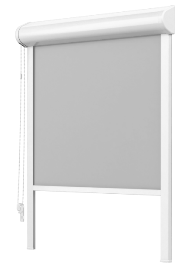 Ilustracje poglądoweIlustracje poglądoweIlustracje poglądoweIlustracje poglądoweIlustracje poglądoweIlustracje poglądoweIlustracje poglądoweIlustracje poglądowePozycjaSymbolNazwaNazwaNazwa169.SUSZSuszarka do włosówSuszarka do włosówSuszarka do włosówSuszarka do włosów z minimum 2-stopniową regulacją prędkości oraz minimum 3-stopniową regulacją temperatury. Suszarka z uchwytem do zawieszenia oraz funkcją nawiewu zimnego powietrza. Suszarka wyposażona z minimum dwoma nasadkami (koncentrator oraz dyfuzor).Suszarka do włosów z minimum 2-stopniową regulacją prędkości oraz minimum 3-stopniową regulacją temperatury. Suszarka z uchwytem do zawieszenia oraz funkcją nawiewu zimnego powietrza. Suszarka wyposażona z minimum dwoma nasadkami (koncentrator oraz dyfuzor).Suszarka do włosów z minimum 2-stopniową regulacją prędkości oraz minimum 3-stopniową regulacją temperatury. Suszarka z uchwytem do zawieszenia oraz funkcją nawiewu zimnego powietrza. Suszarka wyposażona z minimum dwoma nasadkami (koncentrator oraz dyfuzor).Suszarka do włosów z minimum 2-stopniową regulacją prędkości oraz minimum 3-stopniową regulacją temperatury. Suszarka z uchwytem do zawieszenia oraz funkcją nawiewu zimnego powietrza. Suszarka wyposażona z minimum dwoma nasadkami (koncentrator oraz dyfuzor).Suszarka do włosów z minimum 2-stopniową regulacją prędkości oraz minimum 3-stopniową regulacją temperatury. Suszarka z uchwytem do zawieszenia oraz funkcją nawiewu zimnego powietrza. Suszarka wyposażona z minimum dwoma nasadkami (koncentrator oraz dyfuzor).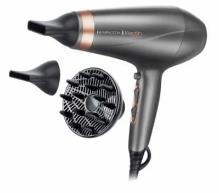 Ilustracje poglądoweIlustracje poglądoweIlustracje poglądoweIlustracje poglądoweIlustracje poglądowePozycjaSymbolNazwaNazwaNazwa170.SUSZPSuszarka na pranieSuszarka na pranieSuszarka na pranieSuszarka na pranie wolnostojąca wykonana ze stali powlekanej oraz tworzywa sztucznego. Ruszt na ubrania z grubych aluminiowych prętów. Suszarka wyposażona w 1 główny ruszt oraz 2 boczne skrzydła. Suszarka na pranie wolnostojąca wykonana ze stali powlekanej oraz tworzywa sztucznego. Ruszt na ubrania z grubych aluminiowych prętów. Suszarka wyposażona w 1 główny ruszt oraz 2 boczne skrzydła. Suszarka na pranie wolnostojąca wykonana ze stali powlekanej oraz tworzywa sztucznego. Ruszt na ubrania z grubych aluminiowych prętów. Suszarka wyposażona w 1 główny ruszt oraz 2 boczne skrzydła. Suszarka na pranie wolnostojąca wykonana ze stali powlekanej oraz tworzywa sztucznego. Ruszt na ubrania z grubych aluminiowych prętów. Suszarka wyposażona w 1 główny ruszt oraz 2 boczne skrzydła. Suszarka na pranie wolnostojąca wykonana ze stali powlekanej oraz tworzywa sztucznego. Ruszt na ubrania z grubych aluminiowych prętów. Suszarka wyposażona w 1 główny ruszt oraz 2 boczne skrzydła. 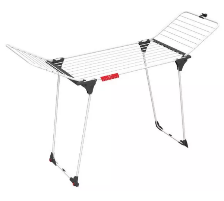 Ilustracje poglądoweIlustracje poglądoweIlustracje poglądoweIlustracje poglądoweIlustracje poglądowePozycjaSymbolNazwaNazwaNazwa171.SWCSzczotka do WCSzczotka do WCSzczotka do WCSzczotka toaletowa tworzywa sztucznego. Zbiornik z pokrywką. Pokrywka na szczotce.Szczotka toaletowa tworzywa sztucznego. Zbiornik z pokrywką. Pokrywka na szczotce.Szczotka toaletowa tworzywa sztucznego. Zbiornik z pokrywką. Pokrywka na szczotce.Szczotka toaletowa tworzywa sztucznego. Zbiornik z pokrywką. Pokrywka na szczotce.Szczotka toaletowa tworzywa sztucznego. Zbiornik z pokrywką. Pokrywka na szczotce.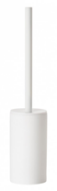 Ilustracje poglądoweIlustracje poglądoweIlustracje poglądoweIlustracje poglądoweIlustracje poglądowePozycjaSymbolNazwaNazwaNazwaNazwa172.TAB.1Tablica magnetyczna do pisaniaTablica magnetyczna do pisaniaTablica magnetyczna do pisaniaTablica magnetyczna do pisaniaTablica szklana magnetyczna biała. Wykonana z jasnego szkła hartowanego. Tablica o właściwościach suchościeralnych i magnetycznych. Tył tablicy wykonany z jednolitej ferromagnetycznej blachy ocynkowanej nadającej tablicy właściwości magnetyczne. Tablica wyposażona w system umożliwiający montaż w pionie lub poziomie.W zestawie z tablicą:- marker czarny – 2 szt.- magnesy neodymowe - 6 szt.- półka akrylowa samoprzylepna na markery – 1 szt.- komplet 4 pisaków fluorescencyjnych w czterech kolorach- zestaw do montażuWymiar: 100 - 110 x 100 - 110 cmTablica szklana magnetyczna biała. Wykonana z jasnego szkła hartowanego. Tablica o właściwościach suchościeralnych i magnetycznych. Tył tablicy wykonany z jednolitej ferromagnetycznej blachy ocynkowanej nadającej tablicy właściwości magnetyczne. Tablica wyposażona w system umożliwiający montaż w pionie lub poziomie.W zestawie z tablicą:- marker czarny – 2 szt.- magnesy neodymowe - 6 szt.- półka akrylowa samoprzylepna na markery – 1 szt.- komplet 4 pisaków fluorescencyjnych w czterech kolorach- zestaw do montażuWymiar: 100 - 110 x 100 - 110 cmTablica szklana magnetyczna biała. Wykonana z jasnego szkła hartowanego. Tablica o właściwościach suchościeralnych i magnetycznych. Tył tablicy wykonany z jednolitej ferromagnetycznej blachy ocynkowanej nadającej tablicy właściwości magnetyczne. Tablica wyposażona w system umożliwiający montaż w pionie lub poziomie.W zestawie z tablicą:- marker czarny – 2 szt.- magnesy neodymowe - 6 szt.- półka akrylowa samoprzylepna na markery – 1 szt.- komplet 4 pisaków fluorescencyjnych w czterech kolorach- zestaw do montażuWymiar: 100 - 110 x 100 - 110 cmTablica szklana magnetyczna biała. Wykonana z jasnego szkła hartowanego. Tablica o właściwościach suchościeralnych i magnetycznych. Tył tablicy wykonany z jednolitej ferromagnetycznej blachy ocynkowanej nadającej tablicy właściwości magnetyczne. Tablica wyposażona w system umożliwiający montaż w pionie lub poziomie.W zestawie z tablicą:- marker czarny – 2 szt.- magnesy neodymowe - 6 szt.- półka akrylowa samoprzylepna na markery – 1 szt.- komplet 4 pisaków fluorescencyjnych w czterech kolorach- zestaw do montażuWymiar: 100 - 110 x 100 - 110 cmTablica szklana magnetyczna biała. Wykonana z jasnego szkła hartowanego. Tablica o właściwościach suchościeralnych i magnetycznych. Tył tablicy wykonany z jednolitej ferromagnetycznej blachy ocynkowanej nadającej tablicy właściwości magnetyczne. Tablica wyposażona w system umożliwiający montaż w pionie lub poziomie.W zestawie z tablicą:- marker czarny – 2 szt.- magnesy neodymowe - 6 szt.- półka akrylowa samoprzylepna na markery – 1 szt.- komplet 4 pisaków fluorescencyjnych w czterech kolorach- zestaw do montażuWymiar: 100 - 110 x 100 - 110 cmTablica szklana magnetyczna biała. Wykonana z jasnego szkła hartowanego. Tablica o właściwościach suchościeralnych i magnetycznych. Tył tablicy wykonany z jednolitej ferromagnetycznej blachy ocynkowanej nadającej tablicy właściwości magnetyczne. Tablica wyposażona w system umożliwiający montaż w pionie lub poziomie.W zestawie z tablicą:- marker czarny – 2 szt.- magnesy neodymowe - 6 szt.- półka akrylowa samoprzylepna na markery – 1 szt.- komplet 4 pisaków fluorescencyjnych w czterech kolorach- zestaw do montażuWymiar: 100 - 110 x 100 - 110 cm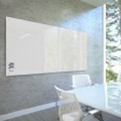 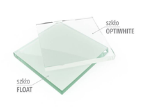 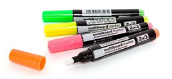 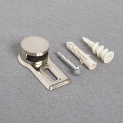 Ilustracje poglądoweIlustracje poglądoweIlustracje poglądoweIlustracje poglądoweIlustracje poglądoweIlustracje poglądowePozycjaSymbolNazwaNazwaNazwa173.TAB.2Tabliczka przydrzwiowaTabliczka przydrzwiowaTabliczka przydrzwiowaZatrzaskowa tabliczka przydrzwiowa wykonana z aluminium oraz plastiku PP. Posiada antyrefleksyjną folię w przednim panelu. Profile zatrzaskowe z zaślepkami. Montaż za pomocą śrub dodawanych w komplecie lub poprzez przyklejenie na taśmie dwustronnej.Dane techniczne:- lekkie aluminiowe profile zatrzaskowe - plecy z płyty z tworzywa sztucznego- folia antyrefleksyjna 0,5 mm ochraniająca zawartośćWymiary: 10 - 12 x 14 - 16 cmZatrzaskowa tabliczka przydrzwiowa wykonana z aluminium oraz plastiku PP. Posiada antyrefleksyjną folię w przednim panelu. Profile zatrzaskowe z zaślepkami. Montaż za pomocą śrub dodawanych w komplecie lub poprzez przyklejenie na taśmie dwustronnej.Dane techniczne:- lekkie aluminiowe profile zatrzaskowe - plecy z płyty z tworzywa sztucznego- folia antyrefleksyjna 0,5 mm ochraniająca zawartośćWymiary: 10 - 12 x 14 - 16 cmZatrzaskowa tabliczka przydrzwiowa wykonana z aluminium oraz plastiku PP. Posiada antyrefleksyjną folię w przednim panelu. Profile zatrzaskowe z zaślepkami. Montaż za pomocą śrub dodawanych w komplecie lub poprzez przyklejenie na taśmie dwustronnej.Dane techniczne:- lekkie aluminiowe profile zatrzaskowe - plecy z płyty z tworzywa sztucznego- folia antyrefleksyjna 0,5 mm ochraniająca zawartośćWymiary: 10 - 12 x 14 - 16 cmZatrzaskowa tabliczka przydrzwiowa wykonana z aluminium oraz plastiku PP. Posiada antyrefleksyjną folię w przednim panelu. Profile zatrzaskowe z zaślepkami. Montaż za pomocą śrub dodawanych w komplecie lub poprzez przyklejenie na taśmie dwustronnej.Dane techniczne:- lekkie aluminiowe profile zatrzaskowe - plecy z płyty z tworzywa sztucznego- folia antyrefleksyjna 0,5 mm ochraniająca zawartośćWymiary: 10 - 12 x 14 - 16 cmZatrzaskowa tabliczka przydrzwiowa wykonana z aluminium oraz plastiku PP. Posiada antyrefleksyjną folię w przednim panelu. Profile zatrzaskowe z zaślepkami. Montaż za pomocą śrub dodawanych w komplecie lub poprzez przyklejenie na taśmie dwustronnej.Dane techniczne:- lekkie aluminiowe profile zatrzaskowe - plecy z płyty z tworzywa sztucznego- folia antyrefleksyjna 0,5 mm ochraniająca zawartośćWymiary: 10 - 12 x 14 - 16 cm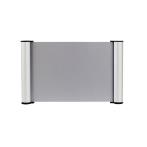 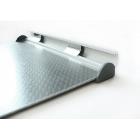 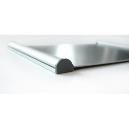 Ilustracje poglądoweIlustracje poglądoweIlustracje poglądoweIlustracje poglądoweIlustracje poglądowePozycjaSymbolNazwaNazwaNazwa174.UM.1Urządzenie do mycia wykładzin homogenicznych i froterowaniaUrządzenie do mycia wykładzin homogenicznych i froterowaniaUrządzenie do mycia wykładzin homogenicznych i froterowaniaMaszyna czyszcząca z wbudowanym zbiornikiem na wodę do mycia podłóg. Urządzenie musi posiadać poniższe parametry i funkcje:- 2 zbiornik na brudną i czystą wodę o pojemności minimum 40 l- zasilanie 230 V- przewód zasilający o długości minimum 20 m- szczotka czyszczące o średnicy 40 – 50 cm- ssawa zbierająca o długości 80 – 90 cm z kołami odbojowymi- łożyskowe koła- rękojeść o regulowanym położeniu- wąż ssącyMaszyna czyszcząca z wbudowanym zbiornikiem na wodę do mycia podłóg. Urządzenie musi posiadać poniższe parametry i funkcje:- 2 zbiornik na brudną i czystą wodę o pojemności minimum 40 l- zasilanie 230 V- przewód zasilający o długości minimum 20 m- szczotka czyszczące o średnicy 40 – 50 cm- ssawa zbierająca o długości 80 – 90 cm z kołami odbojowymi- łożyskowe koła- rękojeść o regulowanym położeniu- wąż ssącyMaszyna czyszcząca z wbudowanym zbiornikiem na wodę do mycia podłóg. Urządzenie musi posiadać poniższe parametry i funkcje:- 2 zbiornik na brudną i czystą wodę o pojemności minimum 40 l- zasilanie 230 V- przewód zasilający o długości minimum 20 m- szczotka czyszczące o średnicy 40 – 50 cm- ssawa zbierająca o długości 80 – 90 cm z kołami odbojowymi- łożyskowe koła- rękojeść o regulowanym położeniu- wąż ssącyMaszyna czyszcząca z wbudowanym zbiornikiem na wodę do mycia podłóg. Urządzenie musi posiadać poniższe parametry i funkcje:- 2 zbiornik na brudną i czystą wodę o pojemności minimum 40 l- zasilanie 230 V- przewód zasilający o długości minimum 20 m- szczotka czyszczące o średnicy 40 – 50 cm- ssawa zbierająca o długości 80 – 90 cm z kołami odbojowymi- łożyskowe koła- rękojeść o regulowanym położeniu- wąż ssącyMaszyna czyszcząca z wbudowanym zbiornikiem na wodę do mycia podłóg. Urządzenie musi posiadać poniższe parametry i funkcje:- 2 zbiornik na brudną i czystą wodę o pojemności minimum 40 l- zasilanie 230 V- przewód zasilający o długości minimum 20 m- szczotka czyszczące o średnicy 40 – 50 cm- ssawa zbierająca o długości 80 – 90 cm z kołami odbojowymi- łożyskowe koła- rękojeść o regulowanym położeniu- wąż ssący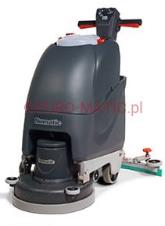 Ilustracje poglądoweIlustracje poglądoweIlustracje poglądoweIlustracje poglądoweIlustracje poglądowePozycjaSymbolNazwaNazwaNazwa175.UM.2Mniejsze urządzenie do polerowania wykładzinMniejsze urządzenie do polerowania wykładzinMniejsze urządzenie do polerowania wykładzinFroterka przeznaczona do pielęgnacji podłóg.Urządzenie musi posiadać poniższe parametry i funkcje:- głowica polerująca w kształcie trójkątnym- wąż ssący- obrotowy hak na przewód zasilający- kółka transportowe- pojemność worka filtracyjnego minimum 4 lDodatkowe wyposażenie: 3 szt. padów polerskich, papierowy worek filtracyjny. Wieszak na kabel zasilający, tekstylna torba ze schowkiem na zapasowe pady polerskieFroterka przeznaczona do pielęgnacji podłóg.Urządzenie musi posiadać poniższe parametry i funkcje:- głowica polerująca w kształcie trójkątnym- wąż ssący- obrotowy hak na przewód zasilający- kółka transportowe- pojemność worka filtracyjnego minimum 4 lDodatkowe wyposażenie: 3 szt. padów polerskich, papierowy worek filtracyjny. Wieszak na kabel zasilający, tekstylna torba ze schowkiem na zapasowe pady polerskieFroterka przeznaczona do pielęgnacji podłóg.Urządzenie musi posiadać poniższe parametry i funkcje:- głowica polerująca w kształcie trójkątnym- wąż ssący- obrotowy hak na przewód zasilający- kółka transportowe- pojemność worka filtracyjnego minimum 4 lDodatkowe wyposażenie: 3 szt. padów polerskich, papierowy worek filtracyjny. Wieszak na kabel zasilający, tekstylna torba ze schowkiem na zapasowe pady polerskieFroterka przeznaczona do pielęgnacji podłóg.Urządzenie musi posiadać poniższe parametry i funkcje:- głowica polerująca w kształcie trójkątnym- wąż ssący- obrotowy hak na przewód zasilający- kółka transportowe- pojemność worka filtracyjnego minimum 4 lDodatkowe wyposażenie: 3 szt. padów polerskich, papierowy worek filtracyjny. Wieszak na kabel zasilający, tekstylna torba ze schowkiem na zapasowe pady polerskieFroterka przeznaczona do pielęgnacji podłóg.Urządzenie musi posiadać poniższe parametry i funkcje:- głowica polerująca w kształcie trójkątnym- wąż ssący- obrotowy hak na przewód zasilający- kółka transportowe- pojemność worka filtracyjnego minimum 4 lDodatkowe wyposażenie: 3 szt. padów polerskich, papierowy worek filtracyjny. Wieszak na kabel zasilający, tekstylna torba ze schowkiem na zapasowe pady polerskie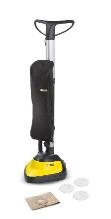 Ilustracje poglądoweIlustracje poglądoweIlustracje poglądoweIlustracje poglądoweIlustracje poglądowePozycjaSymbolNazwa176.WG.1Wyposażenie gastronomiczneZestaw wyposażenia składający się z elementów zastawy stołowej, sztućców, naczyń i przyborów kuchennych Wszystkie elementy wyposażenia wykonane z wysokiej jakości materiałów przeznaczone do użytku gastronomicznego. Materiały z jakich wyposażenie jest wykonane muszą wykazywać się dużą odpornością na użytkowanie, wytrzymałością na uszkodzenia i mieć możliwość mycia mechanicznego w wysokich temperaturach.W skład zestawu wchodzą:- garnki ze stali nierdzewnej z pokrywkami na kuchnie indukcyjną o pojemnościach: 3l – 4 szt., 5l – 2 szt., 7l – 4 szt.- rondel ze stali nierdzewnej z pokrywkami na kuchnie indukcyjną, pojemność do ustalenia z zamawiającym – 4 szt.- półmiski ze stali nierdzewnej o różnej wielkości – 10 szt.- patelnia ze stali nierdzewnej teflonowa na kuchnie indukcyjną – 1 szt.- widelce plastikowe – 100 szt.- łyżki plastikowe – 100 szt.- noże plastikowe – 100 szt.- kubki plastikowe – 100 szt.- talerze plastikowe – 100 szt.- tacki plastikowe szerokość ok. 40 cm – 4 szt.- pojemniki plastikowe na żywność – 10 szt.- miski plastikowe – 5 szt.- dzbanki – 4 szt.- termosy – 4 szt.- waga kuchenna- suszarka na naczynia – 2 szt.- chochla z jednego kawałka stali nierdzewnej w różnych rozmiarach – 5 szt.- pojemniki na kawę i herbatę – 2 szt.- solniczka – 3 szt.- ubijak do ziemniaków ze stali nierdzewnej – 1 szt.- gałkownica do ziemniaków – 1 szt.- szczypce wykonane z odpornego tworzywa wzmocnionego włóknem szklanym – 1 szt.- durszlak kuchenny ze stali nierdzewnej – 2 szt.- deska do krojenia HACCP – 4 szt.- koszyczki na sztućce – 6 szt.- wiaderko ze stali nierdzewnej – 1 szt.- nóż kuchenny, stalowy, kuty o długości 25 - 30 cm: 2 sztuki- nóż kuchenny stalowy do warzyw o długości 8 - 10 cm: 4 sztuki- nóż do chleba stalowy, ząbkowany o długości 24 - 28 cm: 2 sztuki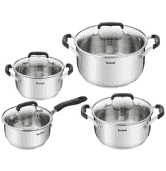 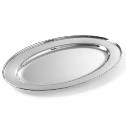 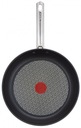 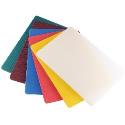 Zestaw wyposażenia składający się z elementów zastawy stołowej, sztućców, naczyń i przyborów kuchennych Wszystkie elementy wyposażenia wykonane z wysokiej jakości materiałów przeznaczone do użytku gastronomicznego. Materiały z jakich wyposażenie jest wykonane muszą wykazywać się dużą odpornością na użytkowanie, wytrzymałością na uszkodzenia i mieć możliwość mycia mechanicznego w wysokich temperaturach.W skład zestawu wchodzą:- garnki ze stali nierdzewnej z pokrywkami na kuchnie indukcyjną o pojemnościach: 3l – 4 szt., 5l – 2 szt., 7l – 4 szt.- rondel ze stali nierdzewnej z pokrywkami na kuchnie indukcyjną, pojemność do ustalenia z zamawiającym – 4 szt.- półmiski ze stali nierdzewnej o różnej wielkości – 10 szt.- patelnia ze stali nierdzewnej teflonowa na kuchnie indukcyjną – 1 szt.- widelce plastikowe – 100 szt.- łyżki plastikowe – 100 szt.- noże plastikowe – 100 szt.- kubki plastikowe – 100 szt.- talerze plastikowe – 100 szt.- tacki plastikowe szerokość ok. 40 cm – 4 szt.- pojemniki plastikowe na żywność – 10 szt.- miski plastikowe – 5 szt.- dzbanki – 4 szt.- termosy – 4 szt.- waga kuchenna- suszarka na naczynia – 2 szt.- chochla z jednego kawałka stali nierdzewnej w różnych rozmiarach – 5 szt.- pojemniki na kawę i herbatę – 2 szt.- solniczka – 3 szt.- ubijak do ziemniaków ze stali nierdzewnej – 1 szt.- gałkownica do ziemniaków – 1 szt.- szczypce wykonane z odpornego tworzywa wzmocnionego włóknem szklanym – 1 szt.- durszlak kuchenny ze stali nierdzewnej – 2 szt.- deska do krojenia HACCP – 4 szt.- koszyczki na sztućce – 6 szt.- wiaderko ze stali nierdzewnej – 1 szt.- nóż kuchenny, stalowy, kuty o długości 25 - 30 cm: 2 sztuki- nóż kuchenny stalowy do warzyw o długości 8 - 10 cm: 4 sztuki- nóż do chleba stalowy, ząbkowany o długości 24 - 28 cm: 2 sztukiZestaw wyposażenia składający się z elementów zastawy stołowej, sztućców, naczyń i przyborów kuchennych Wszystkie elementy wyposażenia wykonane z wysokiej jakości materiałów przeznaczone do użytku gastronomicznego. Materiały z jakich wyposażenie jest wykonane muszą wykazywać się dużą odpornością na użytkowanie, wytrzymałością na uszkodzenia i mieć możliwość mycia mechanicznego w wysokich temperaturach.W skład zestawu wchodzą:- garnki ze stali nierdzewnej z pokrywkami na kuchnie indukcyjną o pojemnościach: 3l – 4 szt., 5l – 2 szt., 7l – 4 szt.- rondel ze stali nierdzewnej z pokrywkami na kuchnie indukcyjną, pojemność do ustalenia z zamawiającym – 4 szt.- półmiski ze stali nierdzewnej o różnej wielkości – 10 szt.- patelnia ze stali nierdzewnej teflonowa na kuchnie indukcyjną – 1 szt.- widelce plastikowe – 100 szt.- łyżki plastikowe – 100 szt.- noże plastikowe – 100 szt.- kubki plastikowe – 100 szt.- talerze plastikowe – 100 szt.- tacki plastikowe szerokość ok. 40 cm – 4 szt.- pojemniki plastikowe na żywność – 10 szt.- miski plastikowe – 5 szt.- dzbanki – 4 szt.- termosy – 4 szt.- waga kuchenna- suszarka na naczynia – 2 szt.- chochla z jednego kawałka stali nierdzewnej w różnych rozmiarach – 5 szt.- pojemniki na kawę i herbatę – 2 szt.- solniczka – 3 szt.- ubijak do ziemniaków ze stali nierdzewnej – 1 szt.- gałkownica do ziemniaków – 1 szt.- szczypce wykonane z odpornego tworzywa wzmocnionego włóknem szklanym – 1 szt.- durszlak kuchenny ze stali nierdzewnej – 2 szt.- deska do krojenia HACCP – 4 szt.- koszyczki na sztućce – 6 szt.- wiaderko ze stali nierdzewnej – 1 szt.- nóż kuchenny, stalowy, kuty o długości 25 - 30 cm: 2 sztuki- nóż kuchenny stalowy do warzyw o długości 8 - 10 cm: 4 sztuki- nóż do chleba stalowy, ząbkowany o długości 24 - 28 cm: 2 sztukiIlustracje poglądoweIlustracje poglądoweIlustracje poglądowePozycjaSymbolNazwaNazwaNazwa177.WZ.1Wózek do transportu bieliznyWózek do transportu bieliznyWózek do transportu bieliznyStelaż z rurek ze stali chromowanej, wyposażony w koła, w tym dwa z blokadą, półka koszowa ze stali lakierowanej proszkowo. W zestawie trzy kosze na czystą bieliznę osadzone na prowadnicach. Pokrywa worka na odpady wykonana z tworzywa. Worki w komplecie.Wymiary: szer. 70 - 80 cm, gł. 35 - 45 cm, wys. 80 - 90 cmPółki koszowe: 35 - 45 x 35 - 45 x 5 - 15 cmPojemność worka: ok. 100 litrówStelaż z rurek ze stali chromowanej, wyposażony w koła, w tym dwa z blokadą, półka koszowa ze stali lakierowanej proszkowo. W zestawie trzy kosze na czystą bieliznę osadzone na prowadnicach. Pokrywa worka na odpady wykonana z tworzywa. Worki w komplecie.Wymiary: szer. 70 - 80 cm, gł. 35 - 45 cm, wys. 80 - 90 cmPółki koszowe: 35 - 45 x 35 - 45 x 5 - 15 cmPojemność worka: ok. 100 litrówStelaż z rurek ze stali chromowanej, wyposażony w koła, w tym dwa z blokadą, półka koszowa ze stali lakierowanej proszkowo. W zestawie trzy kosze na czystą bieliznę osadzone na prowadnicach. Pokrywa worka na odpady wykonana z tworzywa. Worki w komplecie.Wymiary: szer. 70 - 80 cm, gł. 35 - 45 cm, wys. 80 - 90 cmPółki koszowe: 35 - 45 x 35 - 45 x 5 - 15 cmPojemność worka: ok. 100 litrówStelaż z rurek ze stali chromowanej, wyposażony w koła, w tym dwa z blokadą, półka koszowa ze stali lakierowanej proszkowo. W zestawie trzy kosze na czystą bieliznę osadzone na prowadnicach. Pokrywa worka na odpady wykonana z tworzywa. Worki w komplecie.Wymiary: szer. 70 - 80 cm, gł. 35 - 45 cm, wys. 80 - 90 cmPółki koszowe: 35 - 45 x 35 - 45 x 5 - 15 cmPojemność worka: ok. 100 litrówStelaż z rurek ze stali chromowanej, wyposażony w koła, w tym dwa z blokadą, półka koszowa ze stali lakierowanej proszkowo. W zestawie trzy kosze na czystą bieliznę osadzone na prowadnicach. Pokrywa worka na odpady wykonana z tworzywa. Worki w komplecie.Wymiary: szer. 70 - 80 cm, gł. 35 - 45 cm, wys. 80 - 90 cmPółki koszowe: 35 - 45 x 35 - 45 x 5 - 15 cmPojemność worka: ok. 100 litrów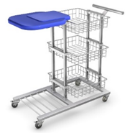 Ilustracje poglądoweIlustracje poglądoweIlustracje poglądoweIlustracje poglądoweIlustracje poglądowePozycjaSymbolNazwaNazwaNazwa178.WZ.2Wózek do transport bielizny brudnejWózek do transport bielizny brudnejWózek do transport bielizny brudnejNa stelażu składanym przeznaczony do worków foliowych o pojemności 120L. Stelaż chromowany składany. Z możliwością założenia pokrywy. Pokrywa w komplecie. Nożne otwieranie klapy. Worki w komplecie. Wymiary: szer. 55 - 65 x 55 - 65 x 90 - 110 cmNa stelażu składanym przeznaczony do worków foliowych o pojemności 120L. Stelaż chromowany składany. Z możliwością założenia pokrywy. Pokrywa w komplecie. Nożne otwieranie klapy. Worki w komplecie. Wymiary: szer. 55 - 65 x 55 - 65 x 90 - 110 cmNa stelażu składanym przeznaczony do worków foliowych o pojemności 120L. Stelaż chromowany składany. Z możliwością założenia pokrywy. Pokrywa w komplecie. Nożne otwieranie klapy. Worki w komplecie. Wymiary: szer. 55 - 65 x 55 - 65 x 90 - 110 cmNa stelażu składanym przeznaczony do worków foliowych o pojemności 120L. Stelaż chromowany składany. Z możliwością założenia pokrywy. Pokrywa w komplecie. Nożne otwieranie klapy. Worki w komplecie. Wymiary: szer. 55 - 65 x 55 - 65 x 90 - 110 cmNa stelażu składanym przeznaczony do worków foliowych o pojemności 120L. Stelaż chromowany składany. Z możliwością założenia pokrywy. Pokrywa w komplecie. Nożne otwieranie klapy. Worki w komplecie. Wymiary: szer. 55 - 65 x 55 - 65 x 90 - 110 cm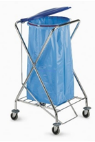 Ilustracje poglądoweIlustracje poglądoweIlustracje poglądoweIlustracje poglądoweIlustracje poglądowePozycjaSymbolNazwaNazwaNazwa179.WZ.3Wózek do sprzątaniaWózek do sprzątaniaWózek do sprzątaniaWózek na do sprzątania z zestawem akcesoriów. Stelaż wózka wykonany ze stali nierdzewnej, osłona podstawy jezdnej, półki i uchwyty worków wykonane z tworzywa. Wózek wyposażony w uchwyty z zapinkami na 2 worki o pojemności ok. 70 litrów, 3 wiadra pomocnicze o pojemności ok. 6 litrów, 3 koszyki na akcesoria, 2 wiadra o pojemności ok. 20 litrów i prasę do wyciskania mopów.Podstawa jezdna wózka wyposażona w 4 kółka skrętne.Wymiary: dł. 110 - 120 cm, szer. 60 - 70 cm, wys. 90 - 110 cmWózek na do sprzątania z zestawem akcesoriów. Stelaż wózka wykonany ze stali nierdzewnej, osłona podstawy jezdnej, półki i uchwyty worków wykonane z tworzywa. Wózek wyposażony w uchwyty z zapinkami na 2 worki o pojemności ok. 70 litrów, 3 wiadra pomocnicze o pojemności ok. 6 litrów, 3 koszyki na akcesoria, 2 wiadra o pojemności ok. 20 litrów i prasę do wyciskania mopów.Podstawa jezdna wózka wyposażona w 4 kółka skrętne.Wymiary: dł. 110 - 120 cm, szer. 60 - 70 cm, wys. 90 - 110 cmWózek na do sprzątania z zestawem akcesoriów. Stelaż wózka wykonany ze stali nierdzewnej, osłona podstawy jezdnej, półki i uchwyty worków wykonane z tworzywa. Wózek wyposażony w uchwyty z zapinkami na 2 worki o pojemności ok. 70 litrów, 3 wiadra pomocnicze o pojemności ok. 6 litrów, 3 koszyki na akcesoria, 2 wiadra o pojemności ok. 20 litrów i prasę do wyciskania mopów.Podstawa jezdna wózka wyposażona w 4 kółka skrętne.Wymiary: dł. 110 - 120 cm, szer. 60 - 70 cm, wys. 90 - 110 cmWózek na do sprzątania z zestawem akcesoriów. Stelaż wózka wykonany ze stali nierdzewnej, osłona podstawy jezdnej, półki i uchwyty worków wykonane z tworzywa. Wózek wyposażony w uchwyty z zapinkami na 2 worki o pojemności ok. 70 litrów, 3 wiadra pomocnicze o pojemności ok. 6 litrów, 3 koszyki na akcesoria, 2 wiadra o pojemności ok. 20 litrów i prasę do wyciskania mopów.Podstawa jezdna wózka wyposażona w 4 kółka skrętne.Wymiary: dł. 110 - 120 cm, szer. 60 - 70 cm, wys. 90 - 110 cmWózek na do sprzątania z zestawem akcesoriów. Stelaż wózka wykonany ze stali nierdzewnej, osłona podstawy jezdnej, półki i uchwyty worków wykonane z tworzywa. Wózek wyposażony w uchwyty z zapinkami na 2 worki o pojemności ok. 70 litrów, 3 wiadra pomocnicze o pojemności ok. 6 litrów, 3 koszyki na akcesoria, 2 wiadra o pojemności ok. 20 litrów i prasę do wyciskania mopów.Podstawa jezdna wózka wyposażona w 4 kółka skrętne.Wymiary: dł. 110 - 120 cm, szer. 60 - 70 cm, wys. 90 - 110 cm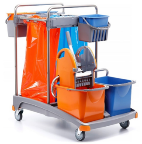 Ilustracje poglądoweIlustracje poglądoweIlustracje poglądoweIlustracje poglądoweIlustracje poglądowePozycjaSymbolNazwaNazwaNazwa180.WZ.4Wózek na naczyniaWózek na naczyniaWózek na naczyniaWózek dwupłatowy ze stali nierdzewnej. Wyposażony w skrętne kółka. Blokada na dwóch kołach. Koła obudowane. Półki z przetłoczeniem. Konstrukcja spawana.Wymiary:Wysokość – 80 - 90 cm Głębokość – 45 - 55 cmSzerokość – 70 - 90 cm Wózek dwupłatowy ze stali nierdzewnej. Wyposażony w skrętne kółka. Blokada na dwóch kołach. Koła obudowane. Półki z przetłoczeniem. Konstrukcja spawana.Wymiary:Wysokość – 80 - 90 cm Głębokość – 45 - 55 cmSzerokość – 70 - 90 cm Wózek dwupłatowy ze stali nierdzewnej. Wyposażony w skrętne kółka. Blokada na dwóch kołach. Koła obudowane. Półki z przetłoczeniem. Konstrukcja spawana.Wymiary:Wysokość – 80 - 90 cm Głębokość – 45 - 55 cmSzerokość – 70 - 90 cm Wózek dwupłatowy ze stali nierdzewnej. Wyposażony w skrętne kółka. Blokada na dwóch kołach. Koła obudowane. Półki z przetłoczeniem. Konstrukcja spawana.Wymiary:Wysokość – 80 - 90 cm Głębokość – 45 - 55 cmSzerokość – 70 - 90 cm Wózek dwupłatowy ze stali nierdzewnej. Wyposażony w skrętne kółka. Blokada na dwóch kołach. Koła obudowane. Półki z przetłoczeniem. Konstrukcja spawana.Wymiary:Wysokość – 80 - 90 cm Głębokość – 45 - 55 cmSzerokość – 70 - 90 cm 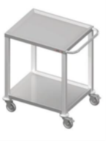 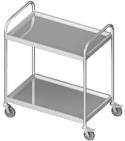 Ilustracje poglądoweIlustracje poglądoweIlustracje poglądoweIlustracje poglądoweIlustracje poglądowePozycjaSymbolNazwa181.WZ.5Wózek na zakupyWózek na zakupy na kółkach z torbą termiczną. Wózek wyposażony w torbę z zamkiem błyskawicznym z poliestru. Torba od wewnątrz pokryta aluminiową izolacją. Dodatkowe elementy: boczna kieszeń pod parasol oraz wewnętrzna kieszeń na drobne elementy mogąca pełnić funkcję torby na ramie. Torba posiada odblaskowe paski. Uchwyt regulowany. Wymiary:Wysokość – 80 - 100 cm Długość – 20 - 40 cmSzerokość – 80 - 100 cm 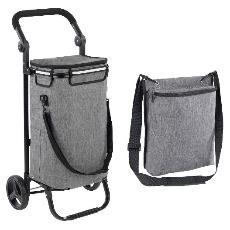 Wózek na zakupy na kółkach z torbą termiczną. Wózek wyposażony w torbę z zamkiem błyskawicznym z poliestru. Torba od wewnątrz pokryta aluminiową izolacją. Dodatkowe elementy: boczna kieszeń pod parasol oraz wewnętrzna kieszeń na drobne elementy mogąca pełnić funkcję torby na ramie. Torba posiada odblaskowe paski. Uchwyt regulowany. Wymiary:Wysokość – 80 - 100 cm Długość – 20 - 40 cmSzerokość – 80 - 100 cm Wózek na zakupy na kółkach z torbą termiczną. Wózek wyposażony w torbę z zamkiem błyskawicznym z poliestru. Torba od wewnątrz pokryta aluminiową izolacją. Dodatkowe elementy: boczna kieszeń pod parasol oraz wewnętrzna kieszeń na drobne elementy mogąca pełnić funkcję torby na ramie. Torba posiada odblaskowe paski. Uchwyt regulowany. Wymiary:Wysokość – 80 - 100 cm Długość – 20 - 40 cmSzerokość – 80 - 100 cm Ilustracje poglądoweIlustracje poglądoweIlustracje poglądowePozycjaSymbolNazwa182.ZA.1Zestaw tarcz i płynów do akrylowaniaZestaw tarcz i płynów do akrylowania zawiera:- 3 pady polerujące do PCV do froterki- środek do czyszczenia podłoży linoleum / PVC ok. 2 l   - 3 papierowe torebki filtrujące do froterki- 3 zestawy szczotek - twarda, do szamponowania oraz tyneksowa -  do maszyny czyszczącej- 3 komplety silikonowych gum do ssaw aluminiowych- zapasowy uchwyt do padów do maszyny czyszczącej- zapasowa ssawa aluminiowa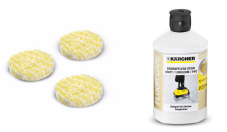 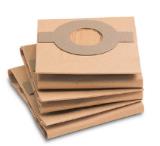 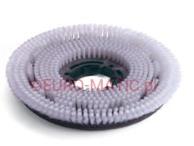 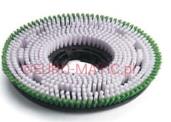 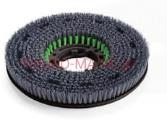 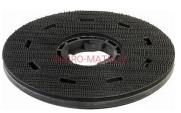 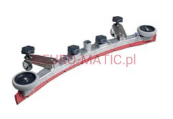 Zestaw tarcz i płynów do akrylowania zawiera:- 3 pady polerujące do PCV do froterki- środek do czyszczenia podłoży linoleum / PVC ok. 2 l   - 3 papierowe torebki filtrujące do froterki- 3 zestawy szczotek - twarda, do szamponowania oraz tyneksowa -  do maszyny czyszczącej- 3 komplety silikonowych gum do ssaw aluminiowych- zapasowy uchwyt do padów do maszyny czyszczącej- zapasowa ssawa aluminiowaZestaw tarcz i płynów do akrylowania zawiera:- 3 pady polerujące do PCV do froterki- środek do czyszczenia podłoży linoleum / PVC ok. 2 l   - 3 papierowe torebki filtrujące do froterki- 3 zestawy szczotek - twarda, do szamponowania oraz tyneksowa -  do maszyny czyszczącej- 3 komplety silikonowych gum do ssaw aluminiowych- zapasowy uchwyt do padów do maszyny czyszczącej- zapasowa ssawa aluminiowaIlustracje poglądoweIlustracje poglądoweIlustracje poglądowePozycjaSymbolNazwaNazwaNazwa183.ZEG.1Zegar naścienny – typ 1Zegar naścienny – typ 1Zegar naścienny – typ 1Zegar naścienny cyfrowy ze światłem LED. Zegar elektroniczny z regulacją jasności z trybem nocnym. Razem z zegarem w zestawie wymagane baterie.Zegar naścienny cyfrowy ze światłem LED. Zegar elektroniczny z regulacją jasności z trybem nocnym. Razem z zegarem w zestawie wymagane baterie.Zegar naścienny cyfrowy ze światłem LED. Zegar elektroniczny z regulacją jasności z trybem nocnym. Razem z zegarem w zestawie wymagane baterie.Zegar naścienny cyfrowy ze światłem LED. Zegar elektroniczny z regulacją jasności z trybem nocnym. Razem z zegarem w zestawie wymagane baterie.Zegar naścienny cyfrowy ze światłem LED. Zegar elektroniczny z regulacją jasności z trybem nocnym. Razem z zegarem w zestawie wymagane baterie.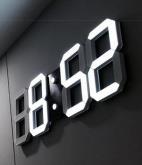 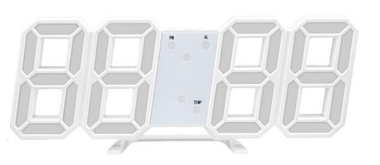 Ilustracje poglądoweIlustracje poglądoweIlustracje poglądoweIlustracje poglądoweIlustracje poglądowePozycjaSymbolNazwaNazwaNazwa184.ZEG.2Zegar naścienny – typ 2Zegar naścienny – typ 2Zegar naścienny – typ 2Wymiary: - średnica 20 - 30 cmZegar plastikowy polistyrenowy, farba akrylowa. Z przodu szkło. Mechanizm zegara kwarcowy. Zegar bez słyszalnego tykania. Razem z zegarem w zestawie wymagane baterie.Wymiary: - średnica 20 - 30 cmZegar plastikowy polistyrenowy, farba akrylowa. Z przodu szkło. Mechanizm zegara kwarcowy. Zegar bez słyszalnego tykania. Razem z zegarem w zestawie wymagane baterie.Wymiary: - średnica 20 - 30 cmZegar plastikowy polistyrenowy, farba akrylowa. Z przodu szkło. Mechanizm zegara kwarcowy. Zegar bez słyszalnego tykania. Razem z zegarem w zestawie wymagane baterie.Wymiary: - średnica 20 - 30 cmZegar plastikowy polistyrenowy, farba akrylowa. Z przodu szkło. Mechanizm zegara kwarcowy. Zegar bez słyszalnego tykania. Razem z zegarem w zestawie wymagane baterie.Wymiary: - średnica 20 - 30 cmZegar plastikowy polistyrenowy, farba akrylowa. Z przodu szkło. Mechanizm zegara kwarcowy. Zegar bez słyszalnego tykania. Razem z zegarem w zestawie wymagane baterie.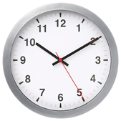 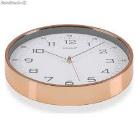 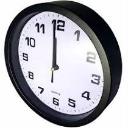 Ilustracje poglądoweIlustracje poglądoweIlustracje poglądoweIlustracje poglądoweIlustracje poglądowePozycjaSymbolNazwaNazwaNazwa185.ZKSZestaw koszy systemowych do segregacjiZestaw koszy systemowych do segregacjiZestaw koszy systemowych do segregacjiZestaw koszy systemowych do segregacji do szafki pod umywalkę. Zestaw koszy montowanych w szufladzie typu „cargo“ przewidzianej do szafki umywalkowej. Po trzy wyjmowalne pojemniki na odpady. Dwa pojemniki na ok. 10 litrów i jeden na ok. 20 litrów. Zestaw koszy systemowych do segregacji do szafki pod umywalkę. Zestaw koszy montowanych w szufladzie typu „cargo“ przewidzianej do szafki umywalkowej. Po trzy wyjmowalne pojemniki na odpady. Dwa pojemniki na ok. 10 litrów i jeden na ok. 20 litrów. Zestaw koszy systemowych do segregacji do szafki pod umywalkę. Zestaw koszy montowanych w szufladzie typu „cargo“ przewidzianej do szafki umywalkowej. Po trzy wyjmowalne pojemniki na odpady. Dwa pojemniki na ok. 10 litrów i jeden na ok. 20 litrów. Zestaw koszy systemowych do segregacji do szafki pod umywalkę. Zestaw koszy montowanych w szufladzie typu „cargo“ przewidzianej do szafki umywalkowej. Po trzy wyjmowalne pojemniki na odpady. Dwa pojemniki na ok. 10 litrów i jeden na ok. 20 litrów. Zestaw koszy systemowych do segregacji do szafki pod umywalkę. Zestaw koszy montowanych w szufladzie typu „cargo“ przewidzianej do szafki umywalkowej. Po trzy wyjmowalne pojemniki na odpady. Dwa pojemniki na ok. 10 litrów i jeden na ok. 20 litrów. 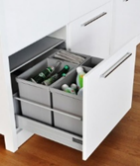 Ilustracje poglądoweIlustracje poglądoweIlustracje poglądoweIlustracje poglądoweIlustracje poglądowe